Зарегистрировано в Минюсте России 3 февраля 2015 г. N 35847МИНИСТЕРСТВО ОБРАЗОВАНИЯ И НАУКИ РОССИЙСКОЙ ФЕДЕРАЦИИПРИКАЗот 19 декабря 2014 г. N 1598ОБ УТВЕРЖДЕНИИФЕДЕРАЛЬНОГО ГОСУДАРСТВЕННОГО ОБРАЗОВАТЕЛЬНОГО СТАНДАРТАНАЧАЛЬНОГО ОБЩЕГО ОБРАЗОВАНИЯ ОБУЧАЮЩИХСЯ С ОГРАНИЧЕННЫМИВОЗМОЖНОСТЯМИ ЗДОРОВЬЯВ соответствии с частью 6 статьи 11 Федерального закона от 29 декабря 2012 г. N 273-ФЗ "Об образовании в Российской Федерации" (Собрание законодательства Российской Федерации, 2012, N 53, ст. 7598; 2013, N 19, ст. 2326; N 23, ст. 2878; N 27, ст. 3462; N 30, ст. 4036; N 48, ст. 6165; 2014, N 6, ст. 562, ст. 566; N 19, ст. 2289; N 22, ст. 2769; N 23, ст. 2933; N 26, ст. 3388; N 30, ст. 4257, ст. 4263), подпунктом 5.2.41 Положения о Министерстве образования и науки Российской Федерации, утвержденного постановлением Правительства Российской Федерации от 3 июня 2013 г. N 466 (Собрание законодательства Российской Федерации, 2013, N 23, ст. 2923; N 33, ст. 4386; N 37, ст. 4702; 2014, N 2, ст. 126; N 6, ст. 582; N 27, ст. 3776) и пунктом 17 Правил разработки, утверждения федеральных государственных образовательных стандартов и внесения в них изменений, утвержденных постановлением Правительства Российской Федерации от 5 августа 2013 г. N 661 (Собрание законодательства Российской Федерации, 2013, N 3, ст. 4377; 2014, N 38, ст. 5096), приказываю:1. Утвердить прилагаемый федеральный государственный образовательный стандарт начального общего образования обучающихся с ограниченными возможностями здоровья (далее - Стандарт).2. Установить, что:Стандарт применяется к правоотношениям, возникшим с 1 сентября 2016 года;обучение лиц, зачисленных до 1 сентября 2016 г. для обучения по адаптированным образовательным программам, осуществляется по ним до завершения обучения.МинистрД.В.ЛИВАНОВПриложениеУтвержденприказом Министерства образованияи науки Российской Федерацииот 19 декабря 2014 г. N 1598ФЕДЕРАЛЬНЫЙ ГОСУДАРСТВЕННЫЙ ОБРАЗОВАТЕЛЬНЫЙ СТАНДАРТНАЧАЛЬНОГО ОБЩЕГО ОБРАЗОВАНИЯ ОБУЧАЮЩИХСЯ С ОГРАНИЧЕННЫМИВОЗМОЖНОСТЯМИ ЗДОРОВЬЯI. Общие положения1.1. Федеральный государственный образовательный стандарт начального общего образования обучающихся с ограниченными возможностями здоровья (далее - Стандарт) представляет собой совокупность обязательных требований при реализации адаптированных основных общеобразовательных программ начального общего образования (далее - АООП НОО) в организациях, осуществляющих образовательную деятельность (далее - организация).Предметом регулирования Стандарта являются отношения в сфере образования следующих групп обучающихся с ограниченными возможностями здоровья: глухих, слабослышащих, позднооглохших, слепых, слабовидящих, с тяжелыми нарушениями речи, с нарушениями опорно-двигательного аппарата, с задержкой психического развития, с расстройствами аутистического спектра, со сложными дефектами (далее - обучающиеся с ОВЗ).АООП НОО обучающихся с ОВЗ разрабатываются на основе настоящего Стандарта с учетом особенностей их психофизического развития, индивидуальных возможностей и обеспечивают коррекцию нарушений развития и их социальную адаптацию.Положения настоящего Стандарта могут использоваться родителями (законными представителями) при получении обучающимися с ОВЗ начального общего образования (далее - НОО) в форме семейного образования, а также на дому или в медицинских организациях.1.2. Стандарт разработан на основе Конституции Российской Федерации <1> и законодательства Российской Федерации с учетом Конвенции ООН о правах ребенка <2> и Конвенции ООН о правах инвалидов, региональных, национальных и этнокультурных потребностей народов Российской Федерации.--------------------------------<1> Конституция Российской Федерации (Собрание законодательства Российской Федерации, 1996, N 3, ст. 152; N 7, ст. 676; 2001, N 24, ст. 2421; 2003, N 30, ст. 3051; 2004, N 13, ст. 1110; 2005, N 42, ст. 4212; 2006, N 29, ст. 3119; 2007, N 1, ст. 1; N 30, ст. 3745; 2009, N 1, ст. 1, ст. 2; 2014, N 6, ст. 548; N 30, ст. 4202).<2> Конвенция ООН о правах ребенка, принятая 20 ноября 1989 г. (Сборник международных договоров СССР, 1993, выпуск XLVI).1.3. Стандарт включает в себя требования к <1>:--------------------------------<1> Часть 3 статьи 11 Федерального закона от 29 декабря 2012 г. N 273-ФЗ "Об образовании в Российской Федерации" (Собрание законодательства Российской Федерации, 2012, N 53, ст. 7598; 2013, N 19, ст. 2326; N 23, ст. 2878; N 27, ст. 3462; N 30, ст. 4036; N 48, ст. 6165; 2014, N 6, ст. 562, ст. 566; N 19, ст. 2289; N 22, ст. 2769; N 23, ст. 2933; N 26, ст. 3388; N 30, ст. 4257, ст. 4263).1) структуре АООП НОО (в том числе к соотношению обязательной части основной общеобразовательной программы и части, формируемой участниками образовательных отношений) и их объему;2) условиям реализации АООП НОО, в том числе кадровым, финансовым, материально-техническим и иным условиям;3) результатам освоения АООП НОО.1.4. Стандарт обучающихся с ОВЗ учитывает их возрастные, типологические и индивидуальные особенности, особые образовательные потребности.1.5. Стандарт является основой объективной оценки качества образования обучающихся с ОВЗ и соответствия образовательной деятельности организации установленным требованиям.1.6. В основу Стандарта для обучающихся с ОВЗ положены деятельностный и дифференцированный подходы, осуществление которых предполагает:признание обучения и воспитания как единого процесса организации познавательной, речевой и предметно-практической деятельности обучающихся с ОВЗ, обеспечивающего овладение ими содержанием образования (системой знаний, опытом разнообразной деятельности и эмоционально-личностного отношения к окружающему социальному и природному миру), в качестве основного средства достижения цели образования;признание того, что развитие личности обучающихся с ОВЗ зависит от характера организации доступной им учебной деятельности;развитие личности обучающихся с ОВЗ в соответствии с требованиями современного общества, обеспечивающими возможность их успешной социализации и социальной адаптации;разработку содержания и технологий НОО обучающихся с ОВЗ, определяющих пути и способы достижения ими социально желаемого уровня личностного и познавательного развития с учетом их особых образовательных потребностей;ориентацию на результаты образования как системообразующий компонент Стандарта, где общекультурное и личностное развитие обучающегося с ОВЗ составляет цель и основной результат получения НОО;реализацию права на свободный выбор мнений и убеждений, обеспечивающего развитие способностей каждого обучающегося, формирование и развитие его личности в соответствии с принятыми в семье и обществе духовно-нравственными и социокультурными ценностями;разнообразие организационных форм образовательного процесса и индивидуального развития каждого обучающегося с ОВЗ, обеспечивающих рост творческого потенциала, познавательных мотивов, обогащение форм взаимодействия со сверстниками и взрослыми в познавательной деятельности.1.7. Стандарт является основой для:разработки федеральной АООП НОО обучающихся с ОВЗ;(в ред. Приказа Минпросвещения России от 08.11.2022 N 955)разработки и реализации АООП НОО обучающихся с ОВЗ;определения требований к условиям реализации АООП НОО, в том числе на основе индивидуального учебного плана;определения требований к результатам освоения АООП НОО обучающимися с ОВЗ;разработки нормативов финансового обеспечения реализации АООП НОО и нормативных затрат на оказание государственной (муниципальной) услуги в сфере начального общего образования;объективной оценки соответствия образовательной деятельности организации требованиям Стандарта, осуществления лицензирования образовательной деятельности, государственной аккредитации образовательной деятельности, государственного контроля (надзора) в сфере образования;проведения текущей и промежуточной аттестации обучающихся;осуществления внутреннего мониторинга качества образования в организации;разработки основных профессиональных образовательных программ и дополнительных профессиональных программ, аттестации педагогических и руководящих работников организаций, осуществляющих образование обучающихся с ОВЗ.1.8. Стандарт направлен на решение следующих задач образования обучающихся с ОВЗ:формирование общей культуры, обеспечивающей разностороннее развитие их личности (нравственно-эстетическое, социально-личностное, интеллектуальное, физическое);охрана и укрепление физического и психического здоровья детей, в том числе их социального и эмоционального благополучия;формирование основ гражданской идентичности и мировоззрения обучающихся в соответствии с принятыми в семье и обществе духовно-нравственными и социокультурными ценностями;формирование основ учебной деятельности;создание специальных условий для получения образования <1> в соответствии с возрастными, индивидуальными особенностями и особыми образовательными потребностями, развитие способностей и творческого потенциала каждого обучающегося как субъекта отношений в сфере образования;--------------------------------<1> Часть 2 статьи 79 Федерального закона от 29 декабря 2012 г. N 273-ФЗ "Об образовании в Российской Федерации" (Собрание законодательства Российской Федерации, 2012, N 53, ст. 7598; 2013, N 19, ст. 2326; N 23, ст. 2878; N 27, ст. 3462; N 30, ст. 4036; N 48, ст. 6165; 2014, N 6, ст. 562, ст. 566; N 19, ст. 2289; N 22, ст. 2769; N 23, ст. 2933; N 26, ст. 3388; N 30, ст. 4257, ст. 4263).обеспечение вариативности и разнообразия содержания АООП НОО и организационных форм получения образования обучающимися с учетом их образовательных потребностей, способностей и состояния здоровья, типологических и индивидуальных особенностей;формирование социокультурной и образовательной среды с учетом общих и особых образовательных потребностей разных групп обучающихся.1.9. Стандарт устанавливает сроки освоения АООП НОО от четырех до шести лет разными группами обучающихся с ОВЗ дифференцированно с учетом их особых образовательных потребностей, указанных в приложениях к настоящему Стандарту.1.10. Стандарт предусматривает возможность гибкой смены образовательного маршрута, программ и условий получения НОО обучающимися с ОВЗ на основе комплексной оценки личностных, метапредметных и предметных результатов освоения АООП НОО, заключения психолого-медико-педагогической комиссии (далее - ПМПК) и мнения родителей (законных представителей).II. Требования к структуре АООП НОО2.1. АООП НОО определяет содержание и организацию образовательной деятельности на уровне НОО и обеспечивает решение задач, указанных в пункте 1.8 Стандарта.АООП НОО для обучающихся с ОВЗ, имеющих инвалидность, дополняется индивидуальной программой реабилитации (далее - ИПР) инвалида в части создания специальных условий получения образования.2.2. АООП НОО для обучающихся с ОВЗ самостоятельно разрабатывается в соответствии со Стандартом и федеральной АООП НОО и утверждается организацией <1>.(в ред. Приказа Минпросвещения России от 08.11.2022 N 955)--------------------------------<1> Части 5 и 7 статьи 12 Федерального закона от 29 декабря 2012 г. N 273-ФЗ "Об образовании в Российской Федерации" (Собрание законодательства Российской Федерации, 2012, N 53, ст. 7598; 2013, N 19, ст. 2326; N 23, ст. 2878; N 27, ст. 3462; N 30, ст. 4036; N 48, ст. 6165; 2014, N 6, ст. 562, ст. 566; N 19, ст. 2289; N 22, ст. 2769; N 23, ст. 2933; N 26, ст. 3388; N 30, ст. 4257, ст. 4263).АООП НОО реализуется с учетом образовательных потребностей групп или отдельных обучающихся с ОВЗ на основе специально разработанных учебных планов, в том числе индивидуальных, которые обеспечивают освоение образовательной программы на основе индивидуализации ее содержания с учетом особенностей и образовательных потребностей конкретного обучающегося <1>.--------------------------------<1> Часть 23 статьи 2 Федерального закона от 29 декабря 2012 г. N 273-ФЗ "Об образовании в Российской Федерации" (Собрание законодательства Российской Федерации, 2012, N 53, ст. 7598; 2013, N 19, ст. 2326; N 23, ст. 2878; N 27, ст. 3462; N 30, ст. 4036; N 48, ст. 6165; 2014, N 6, ст. 562, ст. 566; N 19, ст. 2289; N 22, ст. 2769; N 23, ст. 2933; N 26, ст. 3388; N 30, ст. 4257, ст. 4263).2.3. На основе Стандарта организация может разработать в соответствии со спецификой своей образовательной деятельности один или несколько вариантов АООП НОО с учетом особых образовательных потребностей обучающихся с ОВЗ. Дифференцированные требования к вариантам АООП НОО приведены в приложениях N N 1 - 8 к настоящему Стандарту.2.4. Реализация АООП НОО может быть организована как совместно с другими обучающимися, так и в отдельных классах, группах или в отдельных организациях <1>.--------------------------------<1> Часть 4 статьи 79 Федерального закона от 29 декабря 2012 г. N 273-ФЗ "Об образовании в Российской Федерации" (Собрание законодательства Российской Федерации, 2012, N 53, ст. 7598; 2013, N 19, ст. 2326; N 23, ст. 2878; N 27, ст. 3462; N 30, ст. 4036; N 48, ст. 6165; 2014, N 6, ст. 562, ст. 566; N 19, ст. 2289; N 22, ст. 2769; N 23, ст. 2933; N 26, ст. 3388; N 30, ст. 4257, ст. 4263).2.5. Для обеспечения освоения обучающимися с ОВЗ АООП НОО возможно использование сетевой формы. <1>--------------------------------<1> Статья 15 Федерального закона от 29 декабря 2012 г. N 273-ФЗ "Об образовании в Российской Федерации" (Собрание законодательства Российской Федерации, 2012, N 53, ст. 7598; 2013, N 19, ст. 2326; N 23, ст. 2878; N 27, ст. 3462; N 30, ст. 4036; N 48, ст. 6165; 2014, N 6, ст. 562, ст. 566; N 19, ст. 2289; N 22, ст. 2769; N 23, ст. 2933; N 26, ст. 3388; N 30, ст. 4257, ст. 4263).2.6. АООП НОО включает обязательную часть и часть, формируемую участниками образовательных отношений.Соотношение частей определяется дифференцированно в зависимости от варианта АООП НОО и составляет: 80% и 20%, 70% и 30% или 60% и 40%, которые указаны в приложениях N N 1 - 8 к настоящему Стандарту.2.7. АООП НОО реализуется организацией через организацию урочной и внеурочной деятельности.2.8. АООП НОО должна содержать три раздела: целевой, содержательный и организационный.Целевой раздел определяет общее назначение, цели, задачи и планируемые результаты реализации АООП НОО, а также способы определения достижения этих целей и результатов.Целевой раздел включает:пояснительную записку;планируемые результаты освоения обучающимися с ОВЗ АООП НОО;систему оценки достижения планируемых результатов освоения АООП НОО.Содержательный раздел определяет общее содержание НОО обучающихся с ОВЗ и включает следующие программы, ориентированные на достижение личностных, предметных и метапредметных результатов (в зависимости от варианта АООП НОО содержательный раздел может быть ориентирован на достижение только личностных и предметных результатов) в соответствии с приложениями N N 1 - 8 к настоящему Стандарту:программу формирования универсальных учебных действий у обучающихся (в зависимости от варианта АООП НОО - базовых учебных действий) в соответствии с приложениями N N 1 - 8 к настоящему Стандарту при получении НОО;программы отдельных учебных предметов, курсов коррекционно-развивающей области и курсов внеурочной деятельности;программу духовно-нравственного развития, воспитания обучающихся с ОВЗ при получении НОО (в зависимости от варианта АООП НОО - нравственного развития, воспитания обучающихся с ОВЗ в соответствии с приложениями N N 1 - 8 к настоящему Стандарту);программу формирования экологической культуры, здорового и безопасного образа жизни;программу коррекционной работы;программу внеурочной деятельности.Организационный раздел определяет общие рамки организации образовательной деятельности, а также механизмы реализации АООП НОО.Организационный раздел включает:учебный план НОО, включающий предметные и коррекционно-развивающую области, направления внеурочной деятельности;систему специальных условий реализации АООП НОО в соответствии с требованиями Стандарта.Учебный план НОО обучающихся с ОВЗ (далее - Учебный план) является основным организационным механизмом реализации АООП НОО.2.9. Требования к разделам АООП НОО:2.9.1. Пояснительная записка должна раскрывать:1) цели реализации АООП НОО, конкретизированные в соответствии с требованиями Стандарта к результатам освоения обучающимися с ОВЗ АООП НОО;2) принципы и подходы к формированию АООП НОО;3) общую характеристику АООП НОО;4) психолого-педагогическую характеристику обучающихся с ОВЗ;5) описание особых образовательных потребностей обучающихся с ОВЗ.2.9.2. Планируемые результаты освоения АООП НОО должны:1) обеспечивать связь между требованиями Стандарта, образовательной деятельностью и системой оценки результатов освоения АООП НОО;2) являться основой для разработки АООП НОО организациями;3) являться содержательной и критериальной основой для разработки рабочих программ учебных предметов и учебно-методической литературы, а также для системы оценки качества освоения обучающимися АООП НОО в соответствии с требованиями Стандарта.Структура и содержание планируемых результатов освоения АООП НОО должны отражать требования Стандарта, передавать специфику образовательной деятельности (в частности, специфику целей изучения отдельных учебных предметов и курсов коррекционно-развивающей области), соответствовать возрастным возможностям и особым образовательным потребностям обучающихся с ОВЗ.2.9.3. Учебный план обеспечивает введение в действие и реализацию требований Стандарта, определяет общий объем нагрузки и максимальный объем аудиторной нагрузки обучающихся, состав и структуру обязательных предметных и коррекционно-развивающей областей по классам (годам обучения).АООП НОО может включать как один, так и несколько учебных планов.Формы организации образовательного процесса, чередование учебной и внеурочной деятельности в рамках реализации АООП НОО определяет организация.Учебные планы обеспечивают возможность преподавания и изучения государственного языка Российской Федерации, государственных языков республик Российской Федерации и родного языка из числа языков народов Российской Федерации, а также устанавливают количество занятий, отводимых на их изучение по классам (годам) обучения.Учебный план включает предметные области в зависимости от вариантов АООП НОО, указанных в приложениях N N 1 - 8 к настоящему Стандарту.Количество учебных занятий по предметным областям за 4 учебных года не может составлять более 3 039 часов, за 5 учебных лет - более 3 821 часа, за 6 учебных лет - более 4 603 часов.Обязательным элементом структуры Учебного плана является "Коррекционно-развивающая область", реализующаяся через содержание коррекционных курсов, указанных в приложениях N N 1 - 8 к настоящему Стандарту.В целях обеспечения индивидуальных потребностей обучающихся с ОВЗ часть Учебного плана, формируемая участниками образовательных отношений, предусматривает:учебные занятия для углубленного изучения отдельных обязательных учебных предметов;учебные занятия, обеспечивающие различные интересы обучающихся с ОВЗ, в том числе этнокультурные;увеличение учебных часов, отводимых на изучение отдельных учебных предметов обязательной части;введение учебных курсов, обеспечивающих удовлетворение особых образовательных потребностей обучающихся с ОВЗ и необходимую коррекцию недостатков в психическом и (или) физическом развитии;введение учебных курсов для факультативного изучения отдельных учебных предметов.Часть Учебного плана, формируемая участниками образовательных отношений, включает часы на внеурочную деятельность (10 часов в неделю), предназначенные для реализации направлений внеурочной деятельности (не более 5 часов в неделю), и часы на коррекционно-развивающую область (не менее 5 часов в неделю), указанные в приложениях N N 1 - 8 к настоящему Стандарту.2.9.4. Программа формирования универсальных учебных действий у обучающихся с ОВЗ при получении НОО должна содержать:описание ценностных ориентиров содержания образования при получении НОО;связь универсальных учебных действий с содержанием учебных предметов;характеристики личностных, регулятивных, познавательных, коммуникативных универсальных учебных действий обучающихся с ОВЗ;типовые задачи формирования личностных, регулятивных, познавательных, коммуникативных универсальных учебных действий;описание преемственности программы формирования универсальных учебных действий при переходе от дошкольного к начальному общему образованию.Сформированность универсальных учебных действий у обучающихся с ОВЗ при получении НОО должна быть определена на этапе завершения обучения.В зависимости от варианта АООП НОО программа формирования универсальных учебных действий заменяется программой базовых учебных действий, указанных в приложениях N N 1 - 8 к настоящему Стандарту.2.9.5. Программы отдельных учебных предметов, курсов должны обеспечивать достижение планируемых результатов освоения АООП НОО.Программы отдельных учебных предметов, коррекционных курсов разрабатываются на основе:требований к результатам освоения АООП НОО;программы формирования универсальных (базовых) учебных действий.Программы отдельных учебных предметов, коррекционных курсов должны содержать:1) пояснительную записку, в которой конкретизируются общие цели при получении НОО с учетом специфики учебного предмета, коррекционного курса;2) общую характеристику учебного предмета, коррекционного курса;3) описание места учебного предмета, коррекционного курса в учебном плане;4) описание ценностных ориентиров содержания учебного предмета;5) личностные, метапредметные и предметные результаты освоения конкретного учебного предмета, коррекционного курса (в зависимости от варианта АООП НОО программы отдельных учебных предметов, коррекционных курсов должны содержать только личностные и предметные результаты, указанные в приложениях N N 1 - 8 к настоящему Стандарту);6) содержание учебного предмета, коррекционного курса;7) тематическое планирование с определением основных видов учебной деятельности обучающихся;8) описание материально-технического обеспечения образовательного процесса.2.9.6. Программа духовно-нравственного развития (или нравственного развития), указанная в приложениях N N 1 - 8 к настоящему Стандарту, воспитания обучающихся с ОВЗ при получении НОО (далее - программа духовно-нравственного (нравственного) развития) должна быть направлена на обеспечение духовно-нравственного (нравственного) развития обучающихся с ОВЗ в единстве урочной, внеурочной и внешкольной деятельности, в совместной педагогической работе организации, семьи и других институтов общества.В основу программы духовно-нравственного (нравственного) развития должны быть положены ключевые воспитательные задачи, базовые национальные ценности российского общества.Программа духовно-нравственного (нравственного) развития должна обеспечивать:создание системы воспитательных мероприятий, позволяющих обучающемуся осваивать и на практике использовать полученные знания;формирование целостной образовательной среды, включающей урочную, внеурочную и внешкольную деятельность и учитывающей историко-культурную, этническую и региональную специфику.Программа духовно-нравственного (нравственного) развития должна включать:цель, задачи, основные направления работы, перечень планируемых результатов воспитания (социальных компетенций, моделей поведения обучающихся с ОВЗ), формы организации работы.2.9.7. Программа формирования экологической культуры, здорового и безопасного образа жизни должна обеспечивать <1>:--------------------------------<1> Пункт 19.7 федерального государственного образовательного стандарта начального общего образования, утвержденного приказом Министерства образования и науки Российской Федерации от 6 октября 2009 г. N 373 "Об утверждении и введении в действие федерального государственного образовательного стандарта начального общего образования" (зарегистрирован Министерством юстиции Российской Федерации 22 декабря 2009 г., регистрационный N 15785) с изменениями, внесенными приказами Министерства образования и науки Российской Федерации от 26 ноября 2010 г. N 1241 (зарегистрирован Министерством юстиции Российской Федерации 4 февраля 2011 г., регистрационный N 19707), от 22 сентября 2011 г. N 2357 (зарегистрирован Министерством юстиции Российской Федерации 12 декабря 2011 г., регистрационный N 22540) и от 18 декабря 2012 г. N 1060 (зарегистрирован Министерством юстиции Российской Федерации 11 февраля 2013 г., регистрационный N 26993) (далее - ФГОС НОО).формирование представлений об основах экологической культуры на примере экологически сообразного поведения в быту и природе, безопасного для человека и окружающей среды;пробуждение в обучающихся желания заботиться о своем здоровье (формирование заинтересованного отношения к собственному здоровью) путем соблюдения правил здорового образа жизни и организации здоровьесберегающего характера учебной деятельности и общения;формирование познавательного интереса и бережного отношения к природе;формирование установок на использование здорового питания;использование оптимальных двигательных режимов для обучающихся с ОВЗ с учетом их возрастных, психологических и иных особенностей, развитие потребности в занятиях физической культурой и спортом;соблюдение здоровьесозидающих режимов дня;формирование негативного отношения к факторам риска здоровью обучающихся;формирование потребности у обучающихся с ОВЗ обращения к врачу по любым вопросам, связанным с особенностями роста и развития, состоянием здоровья, развитие готовности самостоятельно поддерживать свое здоровье на основе использования навыков личной гигиены;формирование умений безопасного поведения в окружающей среде и простейших умений поведения в экстремальных (чрезвычайных) ситуациях;становление умений противостояния вовлечению в табакокурение, употребление алкоголя, наркотических и сильнодействующих веществ.Программа формирования экологической культуры, здорового и безопасного образа жизни должна содержать цели, задачи, планируемые результаты, основные направления и перечень организационных форм.2.9.8. Программа коррекционной работы должна обеспечивать:выявление особых образовательных потребностей обучающихся с ОВЗ, обусловленных недостатками в их физическом и (или) психическом развитии;осуществление индивидуально-ориентированной психолого-медико-педагогической помощи обучающимся с ОВЗ с учетом особых образовательных потребностей, индивидуальных возможностей обучающихся (в соответствии с рекомендациями ПМПК).Программа коррекционной работы должна содержать:перечень, содержание и план реализации индивидуально ориентированных коррекционных мероприятий, обеспечивающих удовлетворение особых образовательных потребностей обучающихся с ОВЗ;систему комплексного психолого-медико-педагогического сопровождения обучающихся с ОВЗ в условиях образовательной деятельности, включающего психолого-медико-педагогическое обследование обучающихся с целью выявления их особых образовательных потребностей, мониторинг динамики развития обучающихся;корректировку коррекционных мероприятий.2.9.9. Система оценки достижения планируемых результатов освоения АООП НОО должна учитывать особые образовательные потребности обучающихся с ОВЗ, закреплять основные направления и цели оценочной деятельности, описание объекта и содержание оценки, критерии, процедуры и состав инструментария оценивания, формы представления результатов, условия и границы применения системы оценки, предусматривая приоритетную оценку динамики индивидуальных достижений обучающихся с ОВЗ.Обучающийся с ОВЗ имеет право на прохождение текущей, промежуточной и итоговой аттестации в иных формах.2.9.10. В зависимости от варианта АООП НОО программа внеурочной деятельности включает направления развития личности, указанные в приложениях N N 1 - 8 к настоящему Стандарту.Программа внеурочной деятельности предполагает следующие направления: спортивно-оздоровительное, нравственное, социальное, общекультурное в таких формах, как индивидуальные и групповые занятия, экскурсии, кружки, секции, соревнования, общественно полезные практики и другие.Организация самостоятельно разрабатывает и утверждает программу внеурочной деятельности.2.9.11. Система условий реализации АООП НОО в соответствии с требованиями Стандарта (далее - система условий) разрабатывается на основе соответствующих требований Стандарта и обеспечивает достижение планируемых результатов освоения АООП НОО.Система условий должна учитывать особенности организации, а также ее взаимодействие с социальными партнерами.Система условий должна содержать:описание имеющихся условий: кадровых, финансовых, материально-технических (включая учебно-методическое и информационное обеспечение);контроль за состоянием системы условий.2.10. Разработанная организацией АООП НОО должна обеспечивать достижение обучающимися результатов освоения АООП НОО в соответствии с требованиями, установленными Стандартом.Реализация АООП НОО осуществляется самой организацией. При отсутствии возможности для реализации внеурочной деятельности образовательная организация в рамках соответствующих государственных (муниципальных) заданий, формируемых учредителем, использует возможности организаций дополнительного образования, организаций культуры и спорта.В период каникул используются возможности организаций отдыха детей и их оздоровления, тематических лагерных смен, летних школ, создаваемых на базе организаций и организаций дополнительного образования.В целях обеспечения индивидуальных потребностей обучающихся с ОВЗ в АООП НОО предусматриваются:учебные курсы, обеспечивающие различные интересы обучающихся, в том числе этнокультурные;внеурочная деятельность.2.11. АООП НОО должна учитывать тип образовательной организации, а также образовательные потребности и запросы обучающихся с ОВЗ.2.12. Организация временного режима обучения обучающихся с ОВЗ по АООП НОО должна соответствовать их особым образовательным потребностям и учитывать их индивидуальные возможности.Для профилактики переутомления обучающихся в годовом календарном учебном плане должны быть предусмотрены равномерно распределенные периоды учебного времени и каникул.Продолжительность занятий, продолжительность перемен между уроками и коррекционно-развивающими занятиями и внеурочной деятельностью определяется действующими санитарно-эпидемиологическими требованиями к условиям и организации обучения обучающихся с ОВЗ.2.13. Определение варианта АООП НОО для обучающегося с ОВЗ осуществляется на основе рекомендаций ПМПК, сформулированных по результатам его комплексного психолого-медико-педагогического обследования, в случае наличия у обучающегося инвалидности - с учетом ИПР и мнения родителей (законных представителей).В процессе освоения АООП НОО сохраняется возможность перехода обучающегося с одного варианта АООП НОО на другой. Перевод обучающегося с ОВЗ с одного варианта программы на другой осуществляется организацией на основании комплексной оценки результатов освоения АООП НОО, по рекомендации ПМПК и с учетом мнения родителей (законных представителей) в порядке, установленном законодательством Российской Федерации.III. Требования к условиям реализации АООП НОО3.1. Стандарт определяет требования к кадровым, финансовым, материально-техническим и иным условиям <1> получения образования обучающимися с ОВЗ.--------------------------------<1> Пункт 2 части 3 статьи 11 Федерального закона от 29 декабря 2012 г. N 273-ФЗ "Об образовании в Российской Федерации" (Собрание законодательства Российской Федерации, 2012, N 53, ст. 7598; 2013, N 19, ст. 2326; N 23, ст. 2878; N 27, ст. 3462; N 30, ст. 4036; N 48, ст. 6165; 2014, N 6, ст. 562, ст. 566; N 19, ст. 2289; N 22, ст. 2769; N 23, ст. 2933; N 26, ст. 3388; N 30, ст. 4257, ст. 4263).3.2. Требования к условиям получения образования обучающимися с ОВЗ представляют собой интегративное описание совокупности условий, необходимых для реализации АООП НОО, и структурируются по сферам ресурсного обеспечения. Интегративным результатом реализации указанных требований является создание комфортной коррекционно-развивающей образовательной среды для обучающихся с ОВЗ, построенной с учетом их особых образовательных потребностей, которая обеспечивает высокое качество образования, его доступность, открытость и привлекательность для обучающихся, их родителей (законных представителей), духовно-нравственное (нравственное) развитие обучающихся, гарантирует охрану и укрепление физического, психического и социального здоровья обучающихся.3.3. Организация создает условия для реализации АООП НОО, обеспечивающие возможность <1>:--------------------------------<1> Пункт 22 ФГОС НОО.достижения планируемых результатов освоения обучающимися с ОВЗ АООП НОО;выявления и развития способностей обучающихся через систему клубов, секций, студий и кружков, организацию общественно-полезной деятельности, в том числе с использованием возможностей организаций дополнительного образования;учета особых образовательных потребностей - общих для всех обучающихся с ОВЗ и специфических для отдельных групп;расширения социального опыта и социальных контактов обучающихся, в том числе со сверстниками, не имеющими ограничений здоровья;участия педагогических работников, родителей (законных представителей) обучающихся и общественности в разработке АООП НОО, проектировании и развитии социальной среды внутри организации, а также в формировании и реализации индивидуальных образовательных маршрутов обучающихся;поддержки родителей (законных представителей) в воспитании обучающихся, охране и укреплении их здоровья, в вовлечении семей непосредственно в образовательную деятельность;эффективного использования времени, отведенного на реализацию обязательной части АООП НОО и части, формируемой участниками образовательных отношений, в соответствии с запросами обучающихся и их родителей (законных представителей), спецификой деятельности организации и с учетом особенностей субъекта Российской Федерации;использования в образовательной деятельности современных образовательных технологий, в том числе информационно-коммуникативных технологий;обновления содержания АООП НОО, а также методик и технологий ее реализации в соответствии с динамикой развития системы образования с учетом запросов и потребностей обучающихся и их родителей (законных представителей), а также особенностей субъекта Российской Федерации;эффективного управления организацией с использованием информационно-коммуникационных технологий, а также современных механизмов финансирования.3.4. Требования к кадровым условиям.3.4.1. В реализации АООП НОО участвуют руководящие, педагогические и иные работники, имеющие необходимый уровень образования и квалификации для каждой занимаемой должности, который должен соответствовать квалификационным требованиям, указанным в квалификационных справочниках и (или) профессиональных стандартах с учетом профиля ограниченных возможностей здоровья обучающихся, указанных в приложениях N N 1 - 8 к настоящему Стандарту. При необходимости в процессе реализации АООП НОО для обучающихся с ОВЗ возможно временное или постоянное участие тьютора и (или) ассистента (помощника).В процессе психолого-медико-педагогического сопровождения обучающихся с ОВЗ принимают участие медицинские работники, имеющие необходимый уровень образования и квалификации.3.4.2. В реализации АООП НОО могут также участвовать научные работники организации, иные работники организации, в том числе осуществляющие финансовую, хозяйственную деятельность, охрану жизни и здоровья обучающихся и информационную поддержку АООП НОО.3.4.3. Организация обеспечивает работникам возможность повышения профессиональной квалификации, ведения методической работы, применения, обобщения и распространения опыта использования современных образовательных технологий обучения и воспитания.3.5. Требования к финансовым условиям.3.5.1. Финансовое обеспечение государственных гарантий на получение обучающимися с ОВЗ общедоступного и бесплатного образования за счет средств соответствующих бюджетов бюджетной системы Российской Федерации в государственных, муниципальных и частных образовательных организациях осуществляется на основе нормативов, определяемых органами государственной власти субъектов Российской Федерации, обеспечивающих реализацию АООП НОО в соответствии со Стандартом.Финансовые условия реализации АООП НОО должны <1>:--------------------------------<1> Пункт 24 ФГОС НОО.1) обеспечивать возможность выполнения требований Стандарта к условиям реализации и структуре АООП НОО;2) обеспечивать реализацию обязательной части АООП НОО и части, формируемой участниками образовательной деятельности, учитывая вариативность особых образовательных потребностей и индивидуальных особенностей развития обучающихся;3) отражать структуру и объем расходов, необходимых для реализации АООП НОО, а также механизм их формирования.3.5.2. Финансирование реализации АООП НОО должно осуществляться в объеме определяемых органами государственной власти субъектов Российской Федерации нормативов обеспечения государственных гарантий реализации прав на получение общедоступного и бесплатного начального общего образования. Указанные нормативы определяются в соответствии со Стандартом:специальными условиями получения образования (кадровыми, материально-техническими);расходами на оплату труда работников, реализующих АООП НОО;расходами на средства обучения и воспитания, коррекцию (компенсацию) нарушений развития, включающими расходные и дидактические материалы, оборудование, инвентарь, электронные ресурсы, оплату услуг связи, в том числе расходами, связанными с подключением к информационно-телекоммуникационной сети "Интернет";расходами, связанными с дополнительным профессиональным образованием руководящих и педагогических работников по профилю их деятельности;иными расходами, связанными с реализацией и обеспечением реализации АООП НОО, в том числе с круглосуточным пребыванием обучающихся с ОВЗ в организации.3.5.3. Финансовое обеспечение должно соответствовать специфике кадровых и материально-технических условий, определенных для каждого варианта АООП НОО для разных групп обучающихся с ОВЗ.3.6. Требования к материально-техническим условиям.3.6.1. Материально-техническое обеспечение реализации АООП НОО должно соответствовать особым образовательным потребностям обучающихся с ОВЗ.Структура требований к материально-техническим условиям включает требования к:организации пространства, в котором осуществляется реализация АООП НОО, включая его архитектурную доступность и универсальный дизайн;организации временного режима обучения;техническим средствам обучения;специальным учебникам, рабочим тетрадям, дидактическим материалам, компьютерным инструментам обучения, отвечающим особым образовательным потребностям обучающихся и позволяющим реализовывать выбранный вариант программы.Требования к материально-техническому обеспечению ориентированы на всех участников процесса образования. Все вовлеченные в процесс образования должны иметь доступ к организационной технике либо специальному ресурсному центру в организации.Предусматривается материально-техническая поддержка, в том числе сетевая, координации и взаимодействия специалистов разного профиля, вовлеченных в процесс образования, родителей (законных представителей) обучающегося с ОВЗ. В случае необходимости организации удаленной работы специалисты обеспечиваются полным комплектом компьютерного и периферийного оборудования.Должны быть созданы условия для функционирования современной информационно-образовательной среды, включающей электронные информационные ресурсы, электронные образовательные ресурсы, совокупность информационных технологий, телекоммуникационных технологий, соответствующих технических средств (в том числе флеш-тренажеров, инструментов wiki, цифровых видеоматериалов и других), обеспечивающих достижение каждым обучающимся максимально возможных для него результатов освоения АООП НОО.Организации вправе применять дистанционные образовательные технологии.3.6.2. Пространство, в котором осуществляется образование обучающихся с ОВЗ, должно соответствовать общим требованиям, предъявляемым к образовательным организациям, в области:соблюдения санитарно-гигиенических норм организации образовательного процесса;обеспечения санитарно-бытовых и социально-бытовых условий;соблюдения пожарной и электробезопасности;соблюдения требований охраны труда;соблюдения своевременных сроков и необходимых объемов текущего и капитального ремонта и другого.3.6.3. Организация обеспечивает выделение отдельных специально оборудованных помещений для реализации курсов коррекционно-развивающей области и психолого-медико-педагогического сопровождения обучающихся с ОВЗ.3.6.4. Организация самостоятельно определяет средства обучения, в том числе технические, соответствующие материалы (в том числе расходные), игровое, спортивное, оздоровительное оборудование, инвентарь, которые необходимы для реализации АООП НОО.4. Требования к результатам освоения АООП НОО4.1. Стандарт устанавливает требования к личностным, метапредметным и предметным результатам освоения обучающимися с ОВЗ разных вариантов АООП НОО, указанных в приложениях N N 1 - 8 к настоящему Стандарту.В зависимости от варианта АООП НОО Стандарт может устанавливать требования только к личностным и предметным результатам в соответствии с приложениями N N 1 - 8 к настоящему Стандарту.4.2. Личностные результаты включают овладение обучающимися компетенциями, необходимыми для решения практико-ориентированных задач и обеспечивающими становление социальных отношений обучающихся в различных средах, сформированность мотивации к обучению и познанию.4.3. Метапредметные результаты включают освоенные обучающимися универсальные учебные действия (познавательные, регулятивные и коммуникативные), которые составляют основу умения учиться, обеспечивают овладение межпредметными знаниями, приобретение опыта познания и осуществление разных видов деятельности.4.4. Предметные результаты связаны с овладением обучающимися содержанием каждой предметной и коррекционно-развивающей области и характеризуют их достижения в усвоении знаний и умений, возможности их применения в практической деятельности.Предметные результаты связаны с овладением обучающимися содержанием каждой предметной области, характеризуют опыт специфической для предметной области деятельности по получению нового знания, достижения в усвоении знаний и умений, возможности их применения в практической деятельности и жизни. Предметные результаты овладения содержанием коррекционно-развивающей области обеспечивают обучающимся с ОВЗ эффективное освоение АООП НОО, коррекцию и профилактику нарушений развития, социализацию и социальную адаптацию.4.5. Стандарт устанавливает дифференцированные требования к результатам освоения АООП НОО в соответствии с особыми образовательными потребностями разных групп обучающихся с ОВЗ.4.6. Итоговая оценка качества освоения обучающимися с ОВЗ АООП НОО осуществляется организацией.Предметом итоговой оценки освоения обучающимися с ОВЗ АООП НОО должно быть достижение предметных и метапредметных результатов (в зависимости от варианта АООП НОО - предметных результатов) и достижение результатов освоения программы коррекционной работы в соответствии с приложениями N N 1 - 8 к настоящему Стандарту.Приложение N 1ТРЕБОВАНИЯ К АООП НОО ДЛЯ ГЛУХИХ ОБУЧАЮЩИХСЯ <1>--------------------------------<1> Здесь и далее представлены уточнения и дополнения к общим положениям Стандарта с учетом особых образовательных потребностей разных групп обучающихся с ограниченными возможностями здоровья.--------------------------------<1> Часть 6 статьи 58 пункт 9 Федерального закона Российской Федерации "Об образовании в Российской Федерации" N 273-ФЗ (Собрание законодательства Российской Федерации, 2012, N 53, ст. 7598; 2013, N 19, ст. 2326; N 23, ст. 2878; N 27, ст. 3462; N 30, ст. 4036; N 48, ст. 6165; 2014, N 6, ст. 562, ст. 566; N 19, ст. 2289; N 22, ст. 2769; N 23, ст. 2933; N 26, ст. 3388; N 30, ст. 4257, ст. 4263).<2> Пункт 15 раздела III ФГОС НОО.<3> Пункт 19.3 раздела III ФГОС НОО.<4> Учебный предмет "Русский язык и литературное чтение" (вариант 1.2 и 1.3) включает комплекс предметов: в подготовительном классе - обучение дактилологии; обучение устной речи; обучение грамоте; в 1 - 3 классах - развитие речи; чтение и развитие речи; письмо (в первом классе); в 4 - 5 классах - развитие речи; чтение и развитие речи; сведения по грамматике; чтение.<5> Предмет "Предметно-практическое обучение" (вариант 1.2 и 1.3) сочетает в себе компетенции двух предметных областей - филологии и технологии; в процессе обучения реализуется принцип связи речевого развития с предметно-практической деятельностью обучающихся, с целенаправленным обучением устной и письменной речи.<6> В ред. Приказа Минобрнауки России от 18.12.2012 N 1060.<7> Пункт 19.4 раздела III ФГОС НОО.<8> Пункт 19.5 раздела III ФГОС НОО.<9> Пункт 19.6 раздела III ФГОС НОО.<10> Пункт 19.8 раздела III ФГОС НОО.<11> Пункт 19.9 раздела III ФГОС НОО.<12> Пункт 10 раздела III ФГОС НОО.<13> Пункт 11 раздела II ФГОС НОО. С учетом особых образовательных потребностей глухих обучающихся с умственной отсталостью (умеренной, тяжелой, глубокой, тяжелыми и множественными нарушениями развития).<14> Пункт 11 раздела II ФГОС НОО. С учетом особых образовательных потребностей глухих обучающихся с умственной отсталостью (умеренной, тяжелой, глубокой, тяжелыми и множественными нарушениями развития).<15> Пункт 12 раздела II ФГОС НОО.<16> Учебный предмет "Русский язык и литературное чтение" (вариант 1.2 и 1.3) включает комплекс предметов: в подготовительном классе - обучение дактилологии; обучение устной речи; обучение грамоте; в 1 - 3 классах - развитие речи; чтение и развитие речи; письмо (в первом классе); в 4 - 5 классах - развитие речи; чтение и развитие речи; сведения по грамматике, чтение.<17> Предмет "Предметно-практическое обучение" (вариант 1.2 и 1.3) сочетает в себе компетенции двух предметных областей - филологии и технологии; в процессе обучения реализуется принцип связи речевого развития с предметно-практической деятельностью обучающихся, с целенаправленным обучением устной и письменной речи.Приложение N 2ТРЕБОВАНИЯК АООП НОО ДЛЯ СЛАБОСЛЫШАЩИХ И ПОЗДНООГЛОХШИХ ОБУЧАЮЩИХСЯ--------------------------------<1> Пункт 15 раздела III ФГОС НОО.<2> Пункт 19.3 раздела III ФГОС НОО.<3> Пункт 19.4 раздела III ФГОС НОО.<4> Пункт 19.4 раздела III ФГОС НОО.<5> Пункт 19.6 раздела III ФГОС НОО.<6> Пункт 19.8 раздела III ФГОС НОО.<7> Пункт 19.8 раздела III ФГОС НОО.<8> Пункт 10 раздела II ФГОС НОО.<9> Пункт 11 раздела II ФГОС НОО. С учетом особых образовательных потребностей глухих обучающихся с умственной отсталостью (умеренной, тяжелой, глубокой, тяжелыми и множественными нарушениями развития).<10> Пункт 11 раздела II ФГОС НОО. С учетом особых образовательных потребностей глухих обучающихся с умственной отсталостью (умеренной, тяжелой, глубокой, тяжелыми и множественными нарушениями развития).<11> Пункт 12 раздела II ФГОС НОО.<12> Предмет "Предметно-практическое обучение" (вариант 2.2 и 2.3) сочетает в себе компетенции двух предметных областей - филологии и технологии; в процессе обучения реализуется принцип связи речевого развития с предметно-практической деятельностью обучающихся, с целенаправленным обучением устной и письменной речи.Приложение N 3ТРЕБОВАНИЯ К АООП НОО ДЛЯ СЛЕПЫХ ОБУЧАЮЩИХСЯ--------------------------------<1> Часть 6 статьи 58 пункт 9 Федерального закона Российской Федерации "Об образовании в Российской Федерации" N 273-ФЗ (в ред. Федеральных законов от 07.05.2013 N 99-ФЗ, от 23.07.2013 N 203-ФЗ).<2> Пункт 15 раздела III ФГОС НОО.<3> Пункт 15 раздела III ФГОС НОО.<4> Пункт 19.3 раздела III ФГОС НОО.<5> Пункт 19.4 раздела III ФГОС НОО.<6> Пункт 19.5 раздела III ФГОС НОО.<7> Пункт 19.8 раздела III ФГОС НОО.<8> Пункт 19.10 раздела III ФГОС НОО.<9> Пункт 25 раздела IV ФГОС НОО.<10> Пункт 10 раздела II ФГОС НОО.<11> Пункт 11 раздела II ФГОС НОО. С учетом особых образовательных потребностей глухих обучающихся с умственной отсталостью (умеренной, тяжелой, глубокой, тяжелыми и множественными нарушениями развития).<12> Пункт 11 раздела II ФГОС НОО. С учетом особых образовательных потребностей глухих обучающихся с умственной отсталостью (умеренной, тяжелой, глубокой, тяжелыми и множественными нарушениями развития).Приложение N 4ТРЕБОВАНИЯ К АООП НОО ДЛЯ СЛАБОВИДЯЩИХ ОБУЧАЮЩИХСЯ--------------------------------<1> Пункт 26 раздела IV ФГОС НОО.<2> Пункт 26 раздела IV ФГОС НОО.<3> Часть 6 статьи 58 пункт 9 Федерального закона Российской Федерации "Об образовании в Российской Федерации" N 273-ФЗ (в ред. Федеральных законов от 07.05.2013 N 99-ФЗ, от 23.07.2013 N 203-ФЗ).<4> Пункт 15 раздела III ФГОС НОО.<5> Пункт 15 раздела III ФГОС НОО.<6> Пункт 19.3 раздела III ФГОС НОО.<7> Пункт 19.4 раздела III ФГОС НОО.<8> Пункт 19.5 раздела III ФГОС НОО.<9> Пункт 19.6 раздела III ФГОС НОО.<10> Пункт 19.8 раздела III ФГОС НОО.<11> Пункт 19.10 раздела III ФГОС НОО.<12> Пункт 25 раздела IV ФГОС НОО.<13> Пункт 10 раздела II ФГОС НОО.<14> Пункт 11 раздела II ФГОС НОО. С учетом особых образовательных потребностей глухих обучающихся с умственной отсталостью (умеренной, тяжелой, глубокой, тяжелыми и множественными нарушениями развития).<15> Пункт 11 раздела II ФГОС НОО. С учетом особых образовательных потребностей глухих обучающихся с умственной отсталостью (умеренной, тяжелой, глубокой, тяжелыми и множественными нарушениями развития).Приложение N 5ТРЕБОВАНИЯК АООП НОО ДЛЯ ОБУЧАЮЩИХСЯ С ТЯЖЕЛЫМИ НАРУШЕНИЯМИ РЕЧИ(ДАЛЕЕ - ТНР)--------------------------------<1> Пункт 15 раздела III ФГОС НОО.<2> Пункт 19.3 раздела III ФГОС НОО.<3> В ред. Приказа Минобрнауки России от 18.12.2012 N 1060.<4> Пункт 19.4 раздела III ФГОС НОО.<5> Пункт 19.4 раздела III ФГОС НОО.<6> Пункт 19.6 раздела III ФГОС НОО.<7> Пункт 19.8 раздела III ФГОС НОО.<8> Пункт 19.9 раздела III ФГОС НОО.<9> Пункт 25 раздела IV ФГОС НОО.<10> Пункт 10 раздела II ФГОС НОО.<11> Пункт 11 раздела II ФГОС НОО.<12> Пункт 12 раздела II ФГОС НОО.<13> Пункт 19.8 раздела III ФГОС НОО.Приложение N 6ТРЕБОВАНИЯК АООП НОО ДЛЯ ОБУЧАЮЩИХСЯ С НАРУШЕНИЯМИОПОРНО-ДВИГАТЕЛЬНОГО АППАРАТА (ДАЛЕЕ - НОДА)--------------------------------<1> Пункт 15 раздела III ФГОС НОО.<2> Пункт 19.3 раздела III ФГОС НОО.<3> Пункт 19.4 раздела III ФГОС НОО.<4> Пункт 19.5 раздела III ФГОС НОО.<5> Пункт 19.6 раздела III ФГОС НОО.<6> Пункт 19.8 раздела III ФГОС НОО.<7> Пункт 19.10 раздела III ФГОС НОО.<8> Пункт 25 раздела IV ФГОС НОО.<9> Пункт 10 раздела II ФГОС НОО.<10> Пункт 11 раздела II ФГОС НОО. С учетом особых образовательных потребностей глухих обучающихся с умственной отсталостью (умеренной, тяжелой, глубокой, тяжелыми и множественными нарушениями развития).<11> Пункт 12 раздела II ФГОС НОО.Приложение N 7ТРЕБОВАНИЯК АООП НОО ДЛЯ ОБУЧАЮЩИХСЯ С ЗАДЕРЖКОЙ ПСИХИЧЕСКОГОРАЗВИТИЯ (ДАЛЕЕ - ЗПР)--------------------------------<1> Часть 6 статьи 58 пункт 9 Федерального закона Российской Федерации "Об образовании в Российской Федерации" N 273-ФЗ (в ред. Федеральных законов от 07.05.2013 N 99-ФЗ, от 23.07.2013 N 203-ФЗ).<2> Пункт 15 раздела III ФГОС НОО.<3> Пункт 19.3 раздела III ФГОС НОО.<4> Пункт 19.4 раздела III ФГОС НОО.<5> Пункт 19.5 раздела III ФГОС НОО.<6> Пункт 19.6 раздела III ФГОС НОО.<7> Пункт 19.8 раздела III ФГОС НОО.<8> Пункт 19.9 раздела III ФГОС НОО.<9> Пункт 25 раздела IV ФГОС НОО.<10> Пункт 9 раздела II ФГОС НОО.<11> Пункт 10 раздела II ФГОС НОО.<12> Пункт 11 раздела II ФГОС НОО. С учетом особых образовательных потребностей глухих обучающихся с умственной отсталостью (умеренной, тяжелой, глубокой, тяжелыми и множественными нарушениями развития).<13> Пункт 12 раздела II ФГОС НОО.Приложение N 8ТРЕБОВАНИЯК АООП НОО ОБУЧАЮЩИХСЯ С РАССТРОЙСТВАМИ АУТИСТИЧЕСКОГОСПЕКТРА (ДАЛЕЕ - РАС)--------------------------------<1> Часть 6 статьи 58 пункт 9 Федерального закона Российской Федерации "Об образовании в Российской Федерации" N 273-ФЗ (в ред. Федеральных законов от 07.05.2013 N 99-ФЗ, от 23.07.2013 N 203-ФЗ).<2> Пункт 15 раздела III ФГОС НОО.<3> Пункт 19.3 раздела III ФГОС НОО.<4> Пункт 19.4 раздела III ФГОС НОО.<5> Пункт 19.5 раздела III ФГОС НОО.<6> Пункт 19.6 раздела III ФГОС НОО.<7> Пункт 19.8 раздела III ФГОС НОО.<8> Пункт 19.8 раздела III ФГОС НОО.<9> Пункт 10 раздела II ФГОС НОО.<10> Пункт 12 раздела II ФГОС НОО.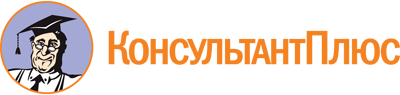 Приказ Минобрнауки России от 19.12.2014 N 1598
(ред. от 08.11.2022)
"Об утверждении федерального государственного образовательного стандарта начального общего образования обучающихся с ограниченными возможностями здоровья"
(Зарегистрировано в Минюсте России 03.02.2015 N 35847)Документ предоставлен КонсультантПлюс

www.consultant.ru

Дата сохранения: 25.04.2023
 Список изменяющих документов(в ред. Приказа Минпросвещения России от 08.11.2022 N 955)Список изменяющих документов(в ред. Приказа Минпросвещения России от 08.11.2022 N 955)2. Требования к структуре АООП НОО для глухих обучающихся2. Требования к структуре АООП НОО для глухих обучающихся2. Требования к структуре АООП НОО для глухих обучающихся2. Требования к структуре АООП НОО для глухих обучающихся2. Требования к структуре АООП НОО для глухих обучающихся2. Требования к структуре АООП НОО для глухих обучающихся2. Требования к структуре АООП НОО для глухих обучающихся1.11.21.21.21.31.41.42.1. АООП НОО определяет содержание и организацию образовательной деятельности на уровне НОО2.1. АООП НОО определяет содержание и организацию образовательной деятельности на уровне НОО2.1. АООП НОО определяет содержание и организацию образовательной деятельности на уровне НОО2.1. АООП НОО определяет содержание и организацию образовательной деятельности на уровне НОО2.1. АООП НОО определяет содержание и организацию образовательной деятельности на уровне НОО2.1. АООП НОО определяет содержание и организацию образовательной деятельности на уровне НОО2.1. АООП НОО определяет содержание и организацию образовательной деятельности на уровне НООВариант 1.1 предполагает, что глухой обучающийся получает образование, полностью соответствующее по итоговым достижениям к моменту завершения обучения, образованию слышащих сверстников, находясь в их среде и в те же сроки обучения (1 - 4 классы).Обязательным является систематическая специальная и психолого-педагогическая поддержка коллектива учителей, родителей, детского коллектива и самого обучающегося. Основными направлениями в специальной поддержке являются: удовлетворение особых образовательных потребностей обучающихся с нарушением слуха; коррекционная помощь в овладении базовым содержанием обучения; развитие слухозрительного и слухового восприятия и произносительной стороны речи; развитие сознательного использования речевых возможностей в разных условиях общения для реализации полноценных социальных связей с окружающими людьми.Психолого-педагогическая поддержка предполагает: помощь в формировании полноценных социальных (жизненных) компетенций, развитие адекватных отношений между ребенком, учителями, одноклассниками и другими обучающимися, родителями; работу по профилактике внутриличностных и межличностных конфликтов в классе, школе, поддержанию эмоционально комфортной обстановки; создание условий успешного овладения учебной деятельностью с целью предупреждения негативного отношения обучающегося к ситуации школьного обучения в целом.В структуру АООП НОО обязательно включается Программа коррекционной работы, направленная на обеспечение слухоречевого развития, преодоление коммуникативных барьеров и поддержку в освоении АООП.Вариант 1.2 предполагает, что глухой обучающийся получает образование, сопоставимое по конечным достижениям с образованием слышащих сверстников в пролонгированные сроки. Данный вариант предполагает пролонгированные сроки обучения: пять лет (1 - 5 классы) - для детей, получивших дошкольное образование; шесть лет (1 - 6 классы) - для детей, не получивших дошкольное образование, способствующее освоению НОО на основе АООП.Данный вариант предполагает в большей степени развитие у обучающихся жизненной компетенции на основе планомерного введения в более сложную социальную среду, поэтапное формирование разных видов речевой деятельности (чтения, письма, слушания, говорения), речевого поведения, расширение жизненного опыта, социальных контактов, в том числе со слышащими детьми и взрослыми на основе словесной речи.Обязательной является организация и создание слухоречевой среды (при пользовании детьми звукоусиливающей аппаратурой разных типов, включая индивидуальные слуховые аппараты, беспроводную аппаратуру, например, на радиопринципе, стационарную аппаратуру коллективного и индивидуального пользования, при необходимости с дополнительной комплектацией вибротактильными устройствами и другими), включение специальных предметов коррекционно-развивающего направления, особое структурирование содержания обучения на основе усиления внимания к целенаправленному развитию словесной речи, формированию жизненной компетенции, а также применение как общих, так и специальных методов и приемов обучения.Вариант 1.2 предполагает, что глухой обучающийся получает образование, сопоставимое по конечным достижениям с образованием слышащих сверстников в пролонгированные сроки. Данный вариант предполагает пролонгированные сроки обучения: пять лет (1 - 5 классы) - для детей, получивших дошкольное образование; шесть лет (1 - 6 классы) - для детей, не получивших дошкольное образование, способствующее освоению НОО на основе АООП.Данный вариант предполагает в большей степени развитие у обучающихся жизненной компетенции на основе планомерного введения в более сложную социальную среду, поэтапное формирование разных видов речевой деятельности (чтения, письма, слушания, говорения), речевого поведения, расширение жизненного опыта, социальных контактов, в том числе со слышащими детьми и взрослыми на основе словесной речи.Обязательной является организация и создание слухоречевой среды (при пользовании детьми звукоусиливающей аппаратурой разных типов, включая индивидуальные слуховые аппараты, беспроводную аппаратуру, например, на радиопринципе, стационарную аппаратуру коллективного и индивидуального пользования, при необходимости с дополнительной комплектацией вибротактильными устройствами и другими), включение специальных предметов коррекционно-развивающего направления, особое структурирование содержания обучения на основе усиления внимания к целенаправленному развитию словесной речи, формированию жизненной компетенции, а также применение как общих, так и специальных методов и приемов обучения.Вариант 1.2 предполагает, что глухой обучающийся получает образование, сопоставимое по конечным достижениям с образованием слышащих сверстников в пролонгированные сроки. Данный вариант предполагает пролонгированные сроки обучения: пять лет (1 - 5 классы) - для детей, получивших дошкольное образование; шесть лет (1 - 6 классы) - для детей, не получивших дошкольное образование, способствующее освоению НОО на основе АООП.Данный вариант предполагает в большей степени развитие у обучающихся жизненной компетенции на основе планомерного введения в более сложную социальную среду, поэтапное формирование разных видов речевой деятельности (чтения, письма, слушания, говорения), речевого поведения, расширение жизненного опыта, социальных контактов, в том числе со слышащими детьми и взрослыми на основе словесной речи.Обязательной является организация и создание слухоречевой среды (при пользовании детьми звукоусиливающей аппаратурой разных типов, включая индивидуальные слуховые аппараты, беспроводную аппаратуру, например, на радиопринципе, стационарную аппаратуру коллективного и индивидуального пользования, при необходимости с дополнительной комплектацией вибротактильными устройствами и другими), включение специальных предметов коррекционно-развивающего направления, особое структурирование содержания обучения на основе усиления внимания к целенаправленному развитию словесной речи, формированию жизненной компетенции, а также применение как общих, так и специальных методов и приемов обучения.Вариант 1.3 предполагает, что глухой обучающийся получает образование, которое по содержанию и итоговым достижениям не соотносится к моменту завершения школьного обучения с содержанием и итоговыми достижениями глухих сверстников, не имеющих дополнительные ограничения по возможностям здоровья, в пролонгированные сроки. Данный вариант предполагает пролонгированные сроки обучения: шесть лет (1 - 6 классы).Данный вариант предполагает в большей степени развитие у обучающихся жизненной компетенции на основе планомерного введения в более сложную социальную среду, расширение повседневного жизненного опыта, социальных контактов обучающихся в доступных для них пределах, в том числе со слышащими детьми и взрослыми, поэтапное формирование разных видов речевой деятельности (чтение, письмо, слушание, говорение).Обязательной является постоянное пользование обучающимися звукоусиливающей аппаратурой разных типов, включая индивидуальные слуховые аппараты, беспроводную аппаратуру, например, на радиопринципе, стационарную аппаратуру коллективного и индивидуального пользования, при необходимости с дополнительной комплектацией вибротактильными устройствами и другими.Вариант 1.4 предполагает, что глухой обучающийся с умственной отсталостью (умеренной, тяжелой, глубокой, тяжелыми и множественными нарушениями развития) получает образование, которое по содержанию и итоговым достижениям не соотносится к моменту завершения школьного обучения с содержанием и итоговыми достижениями глухих сверстников, не имеющих дополнительные ограничения по возможностям здоровья, в пролонгированные сроки. Данный вариант предполагает пролонгированные сроки обучения: шесть лет (1 - 6 классы).На основе данного варианта организация разрабатывает специальную индивидуальную программу развития (СИПР), учитывающую индивидуальные образовательные потребности обучающегося.Данный вариант предполагает планомерное введение обучающегося в более сложную социальную среду, дозированное расширение повседневного жизненного опыта и социальных контактов обучающегося в доступных для него пределах, в том числе работа по организации регулярных контактов детей с глухими и нормально слышащими детьми, а также взрослыми.Обязательной является специальная организация среды для реализации особых образовательных потребностей обучающегося, развитие его жизненной компетенции в разных социальных сферах (образовательной, семейной, досуговой, трудовой и других).Специальные условия обучения и воспитания включают пользование с учетом медицинских показаний звукоусиливающей аппаратурой разных типов: индивидуальных слуховых аппаратов, стационарной аппаратуры коллективного и индивидуального пользования или беспроводной аппаратуры, например, использующей радиопринцип или инфракрасное излучение и другие; при необходимости применяются вибротактильные устройства, в случае наличия тяжелых нарушений зрения, опорно-двигательного аппарата необходимы дополнительные ассистивные средства и средства альтернативной коммуникации.Вариант 1.4 предполагает, что глухой обучающийся с умственной отсталостью (умеренной, тяжелой, глубокой, тяжелыми и множественными нарушениями развития) получает образование, которое по содержанию и итоговым достижениям не соотносится к моменту завершения школьного обучения с содержанием и итоговыми достижениями глухих сверстников, не имеющих дополнительные ограничения по возможностям здоровья, в пролонгированные сроки. Данный вариант предполагает пролонгированные сроки обучения: шесть лет (1 - 6 классы).На основе данного варианта организация разрабатывает специальную индивидуальную программу развития (СИПР), учитывающую индивидуальные образовательные потребности обучающегося.Данный вариант предполагает планомерное введение обучающегося в более сложную социальную среду, дозированное расширение повседневного жизненного опыта и социальных контактов обучающегося в доступных для него пределах, в том числе работа по организации регулярных контактов детей с глухими и нормально слышащими детьми, а также взрослыми.Обязательной является специальная организация среды для реализации особых образовательных потребностей обучающегося, развитие его жизненной компетенции в разных социальных сферах (образовательной, семейной, досуговой, трудовой и других).Специальные условия обучения и воспитания включают пользование с учетом медицинских показаний звукоусиливающей аппаратурой разных типов: индивидуальных слуховых аппаратов, стационарной аппаратуры коллективного и индивидуального пользования или беспроводной аппаратуры, например, использующей радиопринцип или инфракрасное излучение и другие; при необходимости применяются вибротактильные устройства, в случае наличия тяжелых нарушений зрения, опорно-двигательного аппарата необходимы дополнительные ассистивные средства и средства альтернативной коммуникации.2.3. На основе стандарта организация может разработать в соответствии со спецификой своей образовательной деятельности один или несколько вариантов АООП НОО с учетом особых образовательных потребностей глухих обучающихся.2.3. На основе стандарта организация может разработать в соответствии со спецификой своей образовательной деятельности один или несколько вариантов АООП НОО с учетом особых образовательных потребностей глухих обучающихся.2.3. На основе стандарта организация может разработать в соответствии со спецификой своей образовательной деятельности один или несколько вариантов АООП НОО с учетом особых образовательных потребностей глухих обучающихся.2.3. На основе стандарта организация может разработать в соответствии со спецификой своей образовательной деятельности один или несколько вариантов АООП НОО с учетом особых образовательных потребностей глухих обучающихся.2.3. На основе стандарта организация может разработать в соответствии со спецификой своей образовательной деятельности один или несколько вариантов АООП НОО с учетом особых образовательных потребностей глухих обучающихся.2.3. На основе стандарта организация может разработать в соответствии со спецификой своей образовательной деятельности один или несколько вариантов АООП НОО с учетом особых образовательных потребностей глухих обучающихся.2.3. На основе стандарта организация может разработать в соответствии со спецификой своей образовательной деятельности один или несколько вариантов АООП НОО с учетом особых образовательных потребностей глухих обучающихся.Вариант 1.1 предназначен для образования глухих детей (со слуховыми аппаратами или имплантами, которые достигают к моменту поступления в школу уровня развития (в том числе и речевого), близкого возрастной норме, имеют положительный опыт общения со слышащими сверстниками: понимают обращенную к ним устную речь; их собственная речь должна быть внятной, т.е. понятной для окружающих.Достижения планируемых результатов освоения АООП НОО определяются по завершению обучения в начальной школе.Возможная неуспеваемость глухих обучающихся при освоении содержания по учебным предметам "Иностранный язык" и "Музыка" обусловлена особенностями здоровья ребенка с нарушением слуха и не является основанием для неаттестации обучающегося.Обучающиеся, не ликвидировавшие в установленные сроки академической задолженности с момента ее образования, по усмотрению их родителей (законных представителей) оставляются на повторное обучение, переводятся на обучение по другому варианту АООП в соответствии с рекомендациями ПМПК либо на обучение по индивидуальному учебному плану <1>.В спорных случаях (вариант 1.1 или 1.2) на момент поступления ребенка в школу следует рекомендовать более сложную образовательную среду (вариант 1.1). В случае, если обучающийся не достигает минимального уровня овладения предметными результатами по всем или большинству учебных предметов в течение года, то по рекомендации ПМПК и с согласия родителей (законных представителей) организация может перевести обучающегося на обучение по варианту 1.2.Выбор оптимальных условий получения образования обучающимися с кохлеарными имплантами и варианта АООП НОО на момент поступления в школу зависит от их уровня общего и речевого развития, индивидуальных особенностей; в дальнейшем условия получения образования и вариант АООП НОО изменяются с учетом достижений обучающегося в области слухоречевого развития, сформированности личностных, метапредметных и предметных компетенций (вариант 1.1).Вариант 1.2 предназначен для образования глухих детей, которые не достигают к моменту поступления в школу уровня развития (в том числе и речевого), близкого возрастной норме, не имеют дополнительных ограничений здоровья, препятствующих получению НОО в условиях, учитывающих их общие и особые образовательные потребности, связанные в том числе с овладением словесной речью (в устной и письменной формах), жизненными компетенциями.Достижения планируемых результатов освоения АООП НОО определяются по завершению обучения в начальной школе.В спорных случаях (вариант 1.2 или 1.3) на момент поступления ребенка в школу следует рекомендовать более сложную образовательную среду (вариант 1.2). В случае, если обучающийся не достигает минимального уровня овладения предметными результатами по всем или большинству учебных предметов в течение года, то по рекомендации ПМПК и с согласия родителей (законных представителей) организация может перевести обучающегося на обучение по варианту 1.3.Выбор оптимальных условий получения образования обучающимися с кохлеарными имплантами и варианта АООП НОО на момент поступления в школу зависит от их уровня общего и речевого развития, индивидуальных особенностей; в дальнейшем, условия получения образования и вариант АООП НОО изменяются с учетом достижений обучающегося в области слухоречевого развития, сформированности личностных, метапредметных и предметных компетенций (вариант 1.2).Вариант 1.2 предназначен для образования глухих детей, которые не достигают к моменту поступления в школу уровня развития (в том числе и речевого), близкого возрастной норме, не имеют дополнительных ограничений здоровья, препятствующих получению НОО в условиях, учитывающих их общие и особые образовательные потребности, связанные в том числе с овладением словесной речью (в устной и письменной формах), жизненными компетенциями.Достижения планируемых результатов освоения АООП НОО определяются по завершению обучения в начальной школе.В спорных случаях (вариант 1.2 или 1.3) на момент поступления ребенка в школу следует рекомендовать более сложную образовательную среду (вариант 1.2). В случае, если обучающийся не достигает минимального уровня овладения предметными результатами по всем или большинству учебных предметов в течение года, то по рекомендации ПМПК и с согласия родителей (законных представителей) организация может перевести обучающегося на обучение по варианту 1.3.Выбор оптимальных условий получения образования обучающимися с кохлеарными имплантами и варианта АООП НОО на момент поступления в школу зависит от их уровня общего и речевого развития, индивидуальных особенностей; в дальнейшем, условия получения образования и вариант АООП НОО изменяются с учетом достижений обучающегося в области слухоречевого развития, сформированности личностных, метапредметных и предметных компетенций (вариант 1.2).Вариант 1.2 предназначен для образования глухих детей, которые не достигают к моменту поступления в школу уровня развития (в том числе и речевого), близкого возрастной норме, не имеют дополнительных ограничений здоровья, препятствующих получению НОО в условиях, учитывающих их общие и особые образовательные потребности, связанные в том числе с овладением словесной речью (в устной и письменной формах), жизненными компетенциями.Достижения планируемых результатов освоения АООП НОО определяются по завершению обучения в начальной школе.В спорных случаях (вариант 1.2 или 1.3) на момент поступления ребенка в школу следует рекомендовать более сложную образовательную среду (вариант 1.2). В случае, если обучающийся не достигает минимального уровня овладения предметными результатами по всем или большинству учебных предметов в течение года, то по рекомендации ПМПК и с согласия родителей (законных представителей) организация может перевести обучающегося на обучение по варианту 1.3.Выбор оптимальных условий получения образования обучающимися с кохлеарными имплантами и варианта АООП НОО на момент поступления в школу зависит от их уровня общего и речевого развития, индивидуальных особенностей; в дальнейшем, условия получения образования и вариант АООП НОО изменяются с учетом достижений обучающегося в области слухоречевого развития, сформированности личностных, метапредметных и предметных компетенций (вариант 1.2).Вариант 1.3 предназначен для образования глухих обучающихся с легкой умственной отсталостью (интеллектуальными нарушениями).На основе данного варианта создается АООП НОО, которая при необходимости индивидуализируется (СИПР), к которой может быть создано несколько учебных планов, в том числе индивидуальные учебные планы, учитывающие образовательные потребности групп или отдельных глухих обучающихся с умственной отсталостью (интеллектуальными нарушениями).Достижения планируемых результатов освоения АООП НОО определяются по завершению обучения в начальной школе.Процедуры итоговой и промежуточной оценки результатов освоения АООП НОО обучающимися требуют учета особых образовательных потребностей и личностных особенностей обучающихся и предполагает: учет текущего психического и соматического состояния ребенка, адаптацию предлагаемого ребенку материала; упрощение инструкций и формы предъявления (использование доступных ребенку форм вербальной и невербальной коммуникации); оказание необходимой дозированной помощи.При оценке результативности обучения особо важно учитывать, что у детей могут быть вполне закономерные затруднения в освоении отдельных предметов и даже областей, но это не должно рассматриваться как показатель неуспешности их обучения и развития в целом.При наличии значительных продвижений в освоении АООП НОО может быть поставлен вопрос о переводе глухого обучающегося на обучение по варианту 1.2.Выбор оптимальных условий получения образования обучающимися с кохлеарными имплантами и варианта АООП НОО на момент поступления в школу зависит от их уровня общего и речевого развития, индивидуальных особенностей; в дальнейшем, условия получения образования и вариант АООП НОО изменяются с учетом достижений обучающегося в области слухоречевого развития, сформированности личностных и предметных компетенций (вариант 1.3).Вариант 1.4 предназначен для образования детей, имеющих помимо глухоты другие тяжелые множественные нарушения развития (ТМНР): умственную отсталость в умеренной, тяжелой или глубокой степени, которая может сочетаться с нарушениями зрения, опорно-двигательного аппарата, расстройствами аутистического спектра, эмоционально-волевой сферы и быть различной степени тяжести, быть осложнена текущими соматическими заболеваниями и психическими расстройствами.Достижения планируемых результатов освоения АООП НОО определяются по завершению обучения по СИПР.Система оценки результатов включает целостную характеристику выполнения обучающимся СИПР, отражающую взаимодействие следующих компонентов образования: знания и умения на конец учебного периода, применения их на практике в жизненных и учебных ситуациях, активность и самостоятельность их применения.Процедуры итоговой и промежуточной оценки результатов усвоения обучающимися требуют: учет текущего психического и соматического состояния ребенка, адаптацию предлагаемого ребенку материала; упрощение инструкций и формы предъявления (использование доступных ребенку форм вербальной и невербальной (альтернативной) коммуникации); оказание необходимой дозированной помощи.При оценке результативности обучения особо важно учитывать, что у детей могут быть вполне закономерные затруднения в освоении отдельных предметов и даже областей, но это не должно рассматриваться как показатель неуспешности их обучения и развития в целом.При наличии значительных продвижений в освоении СИПР может быть поставлен вопрос о переводе глухого обучающегося на обучение по варианту 1.3.Выбор оптимальных условий получения образования обучающимися с кохлеарными имплантами и варианта АООП НОО на момент поступления в школу зависит от их уровня общего и речевого развития, индивидуальных особенностей; в дальнейшем, условия получения образования и вариант АООП НОО изменяются с учетом достижений обучающегося в области слухоречевого развития, сформированности личностных и предметных компетенций (вариант 1.4)Вариант 1.4 предназначен для образования детей, имеющих помимо глухоты другие тяжелые множественные нарушения развития (ТМНР): умственную отсталость в умеренной, тяжелой или глубокой степени, которая может сочетаться с нарушениями зрения, опорно-двигательного аппарата, расстройствами аутистического спектра, эмоционально-волевой сферы и быть различной степени тяжести, быть осложнена текущими соматическими заболеваниями и психическими расстройствами.Достижения планируемых результатов освоения АООП НОО определяются по завершению обучения по СИПР.Система оценки результатов включает целостную характеристику выполнения обучающимся СИПР, отражающую взаимодействие следующих компонентов образования: знания и умения на конец учебного периода, применения их на практике в жизненных и учебных ситуациях, активность и самостоятельность их применения.Процедуры итоговой и промежуточной оценки результатов усвоения обучающимися требуют: учет текущего психического и соматического состояния ребенка, адаптацию предлагаемого ребенку материала; упрощение инструкций и формы предъявления (использование доступных ребенку форм вербальной и невербальной (альтернативной) коммуникации); оказание необходимой дозированной помощи.При оценке результативности обучения особо важно учитывать, что у детей могут быть вполне закономерные затруднения в освоении отдельных предметов и даже областей, но это не должно рассматриваться как показатель неуспешности их обучения и развития в целом.При наличии значительных продвижений в освоении СИПР может быть поставлен вопрос о переводе глухого обучающегося на обучение по варианту 1.3.Выбор оптимальных условий получения образования обучающимися с кохлеарными имплантами и варианта АООП НОО на момент поступления в школу зависит от их уровня общего и речевого развития, индивидуальных особенностей; в дальнейшем, условия получения образования и вариант АООП НОО изменяются с учетом достижений обучающегося в области слухоречевого развития, сформированности личностных и предметных компетенций (вариант 1.4)2.6. АООП НОО включает обязательную часть и часть, формируемую участниками образовательного процесса.2.6. АООП НОО включает обязательную часть и часть, формируемую участниками образовательного процесса.2.6. АООП НОО включает обязательную часть и часть, формируемую участниками образовательного процесса.2.6. АООП НОО включает обязательную часть и часть, формируемую участниками образовательного процесса.2.6. АООП НОО включает обязательную часть и часть, формируемую участниками образовательного процесса.2.6. АООП НОО включает обязательную часть и часть, формируемую участниками образовательного процесса.2.6. АООП НОО включает обязательную часть и часть, формируемую участниками образовательного процесса.Обязательная часть АООП НОО составляет 80%, а часть, формируемая участниками образовательного процесса, - 20% от общего объема <2>.Обязательная часть АООП НОО составляет 80%, а часть, формируемая участниками образовательного процесса, - 20% от общего объема <2>.Обязательная часть АООП НОО составляет 80%, а часть, формируемая участниками образовательного процесса, - 20% от общего объема <2>.Обязательная часть АООП НОО составляет 80%, а часть, формируемая участниками образовательного процесса, - 20% от общего объема <2>.Обязательная часть АООП НОО составляет 70%, а часть, формируемая участниками образовательного процесса, - 30% от общего объема.Обязательная часть СИПР составляет 60%, а часть, формируемая участниками образовательного процесса, - 40% от общего объема.В отдельных случаях соотношение объема обязательной части СИПР и части, формируемой участниками образовательного процесса, определяется индивидуальными образовательными возможностями обучающегося.Обязательная часть СИПР составляет 60%, а часть, формируемая участниками образовательного процесса, - 40% от общего объема.В отдельных случаях соотношение объема обязательной части СИПР и части, формируемой участниками образовательного процесса, определяется индивидуальными образовательными возможностями обучающегося.2.9.3. Учебный план включает обязательные предметные области и коррекционно-развивающую область.2.9.3. Учебный план включает обязательные предметные области и коррекционно-развивающую область.2.9.3. Учебный план включает обязательные предметные области и коррекционно-развивающую область.2.9.3. Учебный план включает обязательные предметные области и коррекционно-развивающую область.2.9.3. Учебный план включает обязательные предметные области и коррекционно-развивающую область.2.9.3. Учебный план включает обязательные предметные области и коррекционно-развивающую область.2.9.3. Учебный план включает обязательные предметные области и коррекционно-развивающую область.Обязательные предметные области учебного плана и основные задачи реализации содержания предметных областей соответствуют ФГОС НОО <3>.Обязательные предметные области учебного плана и основные задачи реализации содержания предметных областейПредметная область: Филология.Основные задачи реализации содержания:Русский язык и литературное чтение <4>: Овладение грамотой, основными речевыми формами и правилами их применения. Развитие устной и письменной коммуникации, способности к осмысленному чтению и письму. Овладение способностью пользоваться письменной и устной речью для решения задач, связанных с реализацией социально-бытовых, общих и особых образовательных потребностей. Развитие практических речевых навыков построения и грамматического оформления речевых единиц. Развитие способности к словесному самовыражению на уровне, соответствующем возрасту и развитию ребенка. Формирование умений работать с текстом, понимать его содержание. Формирование умения выражать свои мысли. Развитие у обучающихся слухозрительного и слухового восприятия устной речи, ее произносительной стороны, использование сформированных умений в процессе устной коммуникации. Предметно-практическое обучение <5>:Формирование у обучающихся житейских понятий, развитие их мышления, развитие устной и письменной речи, совершенствование предметно-практической деятельности, формирование трудовых умений и навыков, включая умение работать в коллективе.Реализация содержания предмета способствует созданию основы для развития речевой деятельности обучающихся, для дальнейшего освоения системы основополагающих элементов научного знания и деятельности по получению, преобразованию и применению новых знаний.Обязательные предметные области учебного плана и основные задачи реализации содержания предметных областейПредметная область: Филология.Основные задачи реализации содержания:Русский язык и литературное чтение <4>: Овладение грамотой, основными речевыми формами и правилами их применения. Развитие устной и письменной коммуникации, способности к осмысленному чтению и письму. Овладение способностью пользоваться письменной и устной речью для решения задач, связанных с реализацией социально-бытовых, общих и особых образовательных потребностей. Развитие практических речевых навыков построения и грамматического оформления речевых единиц. Развитие способности к словесному самовыражению на уровне, соответствующем возрасту и развитию ребенка. Формирование умений работать с текстом, понимать его содержание. Формирование умения выражать свои мысли. Развитие у обучающихся слухозрительного и слухового восприятия устной речи, ее произносительной стороны, использование сформированных умений в процессе устной коммуникации. Предметно-практическое обучение <5>:Формирование у обучающихся житейских понятий, развитие их мышления, развитие устной и письменной речи, совершенствование предметно-практической деятельности, формирование трудовых умений и навыков, включая умение работать в коллективе.Реализация содержания предмета способствует созданию основы для развития речевой деятельности обучающихся, для дальнейшего освоения системы основополагающих элементов научного знания и деятельности по получению, преобразованию и применению новых знаний.Обязательные предметные области учебного плана и основные задачи реализации содержания предметных областейПредметная область: Филология.Основные задачи реализации содержания:Русский язык и литературное чтение <4>: Овладение грамотой, основными речевыми формами и правилами их применения. Развитие устной и письменной коммуникации, способности к осмысленному чтению и письму. Овладение способностью пользоваться письменной и устной речью для решения задач, связанных с реализацией социально-бытовых, общих и особых образовательных потребностей. Развитие практических речевых навыков построения и грамматического оформления речевых единиц. Развитие способности к словесному самовыражению на уровне, соответствующем возрасту и развитию ребенка. Формирование умений работать с текстом, понимать его содержание. Формирование умения выражать свои мысли. Развитие у обучающихся слухозрительного и слухового восприятия устной речи, ее произносительной стороны, использование сформированных умений в процессе устной коммуникации. Предметно-практическое обучение <5>:Формирование у обучающихся житейских понятий, развитие их мышления, развитие устной и письменной речи, совершенствование предметно-практической деятельности, формирование трудовых умений и навыков, включая умение работать в коллективе.Реализация содержания предмета способствует созданию основы для развития речевой деятельности обучающихся, для дальнейшего освоения системы основополагающих элементов научного знания и деятельности по получению, преобразованию и применению новых знаний.Обязательные предметные области учебного плана и основные задачи реализации содержания предметных областейПредметная область: Язык и речевая практика.Основные задачи реализации содержания:Русский язык и литературное чтение: Овладение грамотой, формирование речевых умений и навыков (устно-дактильная, устная, письменная речь). Развитие умений читать, понимать доступные по содержанию тексты, отвечающие уровню общего и речевого развития обучающихся, использовать полученную информацию для решения жизненных задач. Развитие умений вступать и поддерживать коммуникацию со взрослыми и сверстниками в знакомых ситуациях общения, используя доступные вербальные и невербальные средства.Предметно-практическое обучение: Овладение представлениями и их словесными обозначениями в условиях предметно-практической деятельности. Формирование умения работать по образцу, инструкции, плану, выполнять и осуществлять элементарное планирование и контроль простых технологических операций. Реализация приобретенных предметно-практических умений при решении повседневных социально-бытовых задач.Обязательные предметные области учебного плана и основные задачи реализации содержания предметных областейПредметная область: Речь и альтернативная коммуникация.Основные задачи реализации содержания: Овладение жестовой речью как средством межличностного взаимодействия. Развитие способности использовать доступные вербальные и невербальные средства коммуникации для решения соответствующих возрасту житейских задач. Развитие речи как средства общения в тесной связи с личным опытом ребенка. Формирование навыка эффективного использования речи в зависимости от социального контекста, умение участвовать в диалоге. Обучение письменной речи: чтению (глобальному и аналитическому) и письму в доступных ребенку пределах, развитие способности к осмысленному чтению, формирование навыка понимания прочитанного. Формирование интереса к чтению, работе с книгой.Обязательные предметные области учебного плана и основные задачи реализации содержания предметных областейПредметная область: Речь и альтернативная коммуникация.Основные задачи реализации содержания: Овладение жестовой речью как средством межличностного взаимодействия. Развитие способности использовать доступные вербальные и невербальные средства коммуникации для решения соответствующих возрасту житейских задач. Развитие речи как средства общения в тесной связи с личным опытом ребенка. Формирование навыка эффективного использования речи в зависимости от социального контекста, умение участвовать в диалоге. Обучение письменной речи: чтению (глобальному и аналитическому) и письму в доступных ребенку пределах, развитие способности к осмысленному чтению, формирование навыка понимания прочитанного. Формирование интереса к чтению, работе с книгой.Предметная область: Математика и информатика.Основные задачи реализации содержания:Овладение началами математики (понятием числа, вычислениями, решением простых арифметических задач и другим). Приобретение опыта применения математических знаний для решения учебно-познавательных и учебно-практических задач. Овладение способностью пользоваться математическими знаниями при решении соответствующих возрасту задач, связанных с реализацией социально-бытовых, общих и особых образовательных потребностей (ориентироваться и использовать меры измерения пространства, времени, температуры и другое, в различных видах обыденной практической деятельности, разумно пользоваться "карманными" деньгами и т.д.). Развитие у обучающихся пространственных и количественных представлений, усвоение "житейских понятий" в тесной связи с предметно-практической деятельностью.Выполнение математических действий и решение текстовых задач, распознавание и изображение геометрических фигур. Развитие слухозрительного восприятия и достаточно внятного воспроизведения тематической и терминологической лексикой, используемой при изучении данного предметаПредметная область: Математика и информатика.Основные задачи реализации содержания:Овладение началами математики (понятием числа, вычислениями, решением простых арифметических задач и другим). Приобретение опыта применения математических знаний для решения учебно-познавательных и учебно-практических задач. Овладение способностью пользоваться математическими знаниями при решении соответствующих возрасту задач, связанных с реализацией социально-бытовых, общих и особых образовательных потребностей (ориентироваться и использовать меры измерения пространства, времени, температуры и другое, в различных видах обыденной практической деятельности, разумно пользоваться "карманными" деньгами и т.д.). Развитие у обучающихся пространственных и количественных представлений, усвоение "житейских понятий" в тесной связи с предметно-практической деятельностью.Выполнение математических действий и решение текстовых задач, распознавание и изображение геометрических фигур. Развитие слухозрительного восприятия и достаточно внятного воспроизведения тематической и терминологической лексикой, используемой при изучении данного предметаПредметная область: Математика и информатика.Основные задачи реализации содержания:Овладение началами математики (понятием числа, вычислениями, решением простых арифметических задач и другим). Приобретение опыта применения математических знаний для решения учебно-познавательных и учебно-практических задач. Овладение способностью пользоваться математическими знаниями при решении соответствующих возрасту задач, связанных с реализацией социально-бытовых, общих и особых образовательных потребностей (ориентироваться и использовать меры измерения пространства, времени, температуры и другое, в различных видах обыденной практической деятельности, разумно пользоваться "карманными" деньгами и т.д.). Развитие у обучающихся пространственных и количественных представлений, усвоение "житейских понятий" в тесной связи с предметно-практической деятельностью.Выполнение математических действий и решение текстовых задач, распознавание и изображение геометрических фигур. Развитие слухозрительного восприятия и достаточно внятного воспроизведения тематической и терминологической лексикой, используемой при изучении данного предметаПредметная область: Математика.Основные задачи реализации содержания:Формирование элементарных математических представлений о числах, мерах, величинах и геометрических фигурах, пространственных отношениях, необходимых для решения доступных учебно-практических задач. Развитие умения понимать простую арифметическую задачу и решать ее, выполнять элементарные арифметические действия с числами и числовыми выражениями, узнавать, изображать и называть основные геометрические фигуры, проводить элементарные измерения. Реализация приобретенных математических умений при решении повседневных социально-бытовых задач.Предметная область: Математика.Основные задачи реализации содержания:Формирование элементарных математических представлений: о форме, величине, количестве, пространственных отношениях на основе предметно-практической деятельности. Формирование представлений о количестве, числе, знакомство с цифрами, составом числа в доступных ребенку пределах, счет, решение простых арифметических задач с опорой на наглядность. Развитие умения самостоятельно пользоваться математическими представлениями и умениями при решении элементарных житейских задач.Предметная область: Математика.Основные задачи реализации содержания:Формирование элементарных математических представлений: о форме, величине, количестве, пространственных отношениях на основе предметно-практической деятельности. Формирование представлений о количестве, числе, знакомство с цифрами, составом числа в доступных ребенку пределах, счет, решение простых арифметических задач с опорой на наглядность. Развитие умения самостоятельно пользоваться математическими представлениями и умениями при решении элементарных житейских задач.Предметная область: Обществознание и естествознание (Окружающий мир).Основные задачи реализации содержания:Овладение основными представлениями об окружающем мире. Формирование умений использовать знания об окружающем мире для осмысленной и самостоятельной организации безопасной жизни в конкретных природных и климатических условиях. Формирование знаний о человеке, умений осуществлять жизнедеятельность в соответствии с принятыми в обществе нравственными нормами, представлениями о здоровом образе жизни. Формирование представлений об обязанностях и правах самого ребенка, в том числе как ученика, члена детского коллектива, члена своей семьи, растущего гражданина нашего государства. Формирование умений выполнять доступные поручения (обязанности) в семье и образовательной организации. Развитие представлений о коммуникации людей, речевом этикете, умений реализовывать сформированные знания при общении в различных видах деятельности с детьми и взрослыми. Формирование модели безопасного поведения в условиях повседневной жизни и в различных опасных и чрезвычайных ситуациях. Преодоление ограниченности представлений о предметах и явлениях окружающего мира посредством обогащения предметной деятельности глухого ребенка, организации практического ознакомления и целенаправленных наблюдений; воспитание у обучающихся интереса к познанию и восприятию мира природы, в том числе звуков окружающего мира; актуализация, расширение и интегрирование знаний об окружающем мире в условиях целенаправленного развития вербальных средств коммуникации и словесно-логического мышления глухого обучающегося. Развитие слухозрительного восприятия и достаточно внятного воспроизведения тематической и терминологической лексики, используемой при изучении данного предмета.Предметная область: Обществознание и естествознание (Окружающий мир).Основные задачи реализации содержания:Овладение основными представлениями об окружающем мире. Формирование умений использовать знания об окружающем мире для осмысленной и самостоятельной организации безопасной жизни в конкретных природных и климатических условиях. Формирование знаний о человеке, умений осуществлять жизнедеятельность в соответствии с принятыми в обществе нравственными нормами, представлениями о здоровом образе жизни. Формирование представлений об обязанностях и правах самого ребенка, в том числе как ученика, члена детского коллектива, члена своей семьи, растущего гражданина нашего государства. Формирование умений выполнять доступные поручения (обязанности) в семье и образовательной организации. Развитие представлений о коммуникации людей, речевом этикете, умений реализовывать сформированные знания при общении в различных видах деятельности с детьми и взрослыми. Формирование модели безопасного поведения в условиях повседневной жизни и в различных опасных и чрезвычайных ситуациях. Преодоление ограниченности представлений о предметах и явлениях окружающего мира посредством обогащения предметной деятельности глухого ребенка, организации практического ознакомления и целенаправленных наблюдений; воспитание у обучающихся интереса к познанию и восприятию мира природы, в том числе звуков окружающего мира; актуализация, расширение и интегрирование знаний об окружающем мире в условиях целенаправленного развития вербальных средств коммуникации и словесно-логического мышления глухого обучающегося. Развитие слухозрительного восприятия и достаточно внятного воспроизведения тематической и терминологической лексики, используемой при изучении данного предмета.Предметная область: Обществознание и естествознание (Окружающий мир).Основные задачи реализации содержания:Овладение основными представлениями об окружающем мире. Формирование умений использовать знания об окружающем мире для осмысленной и самостоятельной организации безопасной жизни в конкретных природных и климатических условиях. Формирование знаний о человеке, умений осуществлять жизнедеятельность в соответствии с принятыми в обществе нравственными нормами, представлениями о здоровом образе жизни. Формирование представлений об обязанностях и правах самого ребенка, в том числе как ученика, члена детского коллектива, члена своей семьи, растущего гражданина нашего государства. Формирование умений выполнять доступные поручения (обязанности) в семье и образовательной организации. Развитие представлений о коммуникации людей, речевом этикете, умений реализовывать сформированные знания при общении в различных видах деятельности с детьми и взрослыми. Формирование модели безопасного поведения в условиях повседневной жизни и в различных опасных и чрезвычайных ситуациях. Преодоление ограниченности представлений о предметах и явлениях окружающего мира посредством обогащения предметной деятельности глухого ребенка, организации практического ознакомления и целенаправленных наблюдений; воспитание у обучающихся интереса к познанию и восприятию мира природы, в том числе звуков окружающего мира; актуализация, расширение и интегрирование знаний об окружающем мире в условиях целенаправленного развития вербальных средств коммуникации и словесно-логического мышления глухого обучающегося. Развитие слухозрительного восприятия и достаточно внятного воспроизведения тематической и терминологической лексики, используемой при изучении данного предмета.Предметная область: Естествознание.Основные задачи реализации содержания:Овладение первоначальными представлениями об окружающем мире. Овладение элементарными знаниями о человеке, включая его возраст, пол, необходимость здорового образа жизни. Развитие представлений о своей семье, взаимоотношениях в семье, обязанностях членов семьи и ребенка. Формирование представлений об обязанностях и правах самого ребенка, его роли ученика. Формирование представлений о сферах трудовой деятельности, о профессиях. Развитие способности решать соответствующие возрасту и возможностям задачи взаимодействия со взрослыми и детьми. Формирование умений безопасного поведения в условиях повседневной жизни и в различных опасных и чрезвычайных ситуациях. Развитие умения поддерживать режим дня с необходимыми оздоровительными процедурами. Формирование умения выполнять доступные бытовые поручения (обязанности), связанные с уборкой помещений, с уходом за вещами, участие в покупке продуктов, в процессе приготовления пищи, в сервировке и уборке столов. Формирование первоначальных представлений об окружающих объектах: о доме, школе, о расположенных в них и рядом объектах, о транспорте и т.д. Усвоение правил безопасного поведения в помещении и на улице. Освоение навыков учебной деятельности и накопление опыта взаимодействия с взрослыми и сверстниками.Предметная область: Окружающий мир.Основные задачи реализации содержания:Овладение элементарными представлениями о неживой природе. Практическое взаимодействие с окружающим, развитие ориентации в ближайшем окружении. Формирование доступных представлений о животном и растительном мире. Усвоение правил безопасного для мира природы поведения человека. Развитие активности, интереса к явлениям и объектам неживой и живой природы.Формирование первоначальных представлений о себе, своих физических возможностях, возможностях сверстников и других людей. Формирование представлений о своей семье, взаимоотношениях в семье, обязанностях членов семьи и ребенка. Умение поддерживать образ жизни, соответствующий возрасту, потребностям и ограничениям здоровья; поддерживать режим дня с необходимыми оздоровительными процедурами. Формирование представлений о правилах безопасного жизнеобеспечения, способах безопасного поведения в экстремальных ситуациях. Формирование умения выполнять доступные бытовые поручения (обязанности), связанные с уборкой помещений, с уходом за вещами, участие в покупке продуктов, в процессе приготовления пищи, в сервировке и уборке столов. Формирование первоначальных представлений об окружающих объектах: о доме, школе, о расположенных в них и рядом объектах, о транспорте и т.д. Усвоение правил безопасного поведения в помещении и на улице. Овладение первоначальными представлениями о социальной жизни, о профессиональных и социальных ролях людей. Формирование представлений об обязанностях и правах самого ребенка, его роли ученика. Освоение навыков учебной деятельности и накопление опыта взаимодействия с взрослыми и сверстниками.Предметная область: Окружающий мир.Основные задачи реализации содержания:Овладение элементарными представлениями о неживой природе. Практическое взаимодействие с окружающим, развитие ориентации в ближайшем окружении. Формирование доступных представлений о животном и растительном мире. Усвоение правил безопасного для мира природы поведения человека. Развитие активности, интереса к явлениям и объектам неживой и живой природы.Формирование первоначальных представлений о себе, своих физических возможностях, возможностях сверстников и других людей. Формирование представлений о своей семье, взаимоотношениях в семье, обязанностях членов семьи и ребенка. Умение поддерживать образ жизни, соответствующий возрасту, потребностям и ограничениям здоровья; поддерживать режим дня с необходимыми оздоровительными процедурами. Формирование представлений о правилах безопасного жизнеобеспечения, способах безопасного поведения в экстремальных ситуациях. Формирование умения выполнять доступные бытовые поручения (обязанности), связанные с уборкой помещений, с уходом за вещами, участие в покупке продуктов, в процессе приготовления пищи, в сервировке и уборке столов. Формирование первоначальных представлений об окружающих объектах: о доме, школе, о расположенных в них и рядом объектах, о транспорте и т.д. Усвоение правил безопасного поведения в помещении и на улице. Овладение первоначальными представлениями о социальной жизни, о профессиональных и социальных ролях людей. Формирование представлений об обязанностях и правах самого ребенка, его роли ученика. Освоение навыков учебной деятельности и накопление опыта взаимодействия с взрослыми и сверстниками.Предметная область: Основы религиозных культур и светской этики <6>.Основные задачи реализации содержания:Знакомство с основными нормами светской и религиозной морали, понимание значения нравственности, веры и религии в жизни человека и общества. Формирование первоначальных представлений о светской этике, о традиционных религиях, их роли в культуре, истории и современности России. Воспитание способности к духовному развитию, нравственному самосовершенствованию. Понимание значения нравственности, веры и религии в жизни человека и общества.Предметная область: Основы религиозных культур и светской этики <6>.Основные задачи реализации содержания:Знакомство с основными нормами светской и религиозной морали, понимание значения нравственности, веры и религии в жизни человека и общества. Формирование первоначальных представлений о светской этике, о традиционных религиях, их роли в культуре, истории и современности России. Воспитание способности к духовному развитию, нравственному самосовершенствованию. Понимание значения нравственности, веры и религии в жизни человека и общества.Предметная область: Основы религиозных культур и светской этики <6>.Основные задачи реализации содержания:Знакомство с основными нормами светской и религиозной морали, понимание значения нравственности, веры и религии в жизни человека и общества. Формирование первоначальных представлений о светской этике, о традиционных религиях, их роли в культуре, истории и современности России. Воспитание способности к духовному развитию, нравственному самосовершенствованию. Понимание значения нравственности, веры и религии в жизни человека и общества.Не предусматриваетсяНе предусматриваетсяНе предусматриваетсяПредметная область: Искусство.Основные задачи реализации содержания: Накопление обучающимися первоначальных впечатлений от произведений искусства, формирование основ художественной культуры, эстетического отношения к миру, понимания красоты, потребности в художественном творчестве. Формирование первоначальных представлений о роли искусства в жизни человека. Развитие опыта восприятия, анализа и оценки произведений искусства, способности получать удовольствие от произведений искусства, умений выражать собственные мысли и чувства от воспринятого, делиться впечатлениями, реализуя формирующиеся коммуникативные умения, в том числе слухозрительного восприятия и достаточно внятного воспроизведения тематической и терминологической лексики. Получение доступного опыта художественного творчества, самовыражения в художественной деятельности, стремления к самостоятельной деятельности, связанной с искусством. Приобщение к культурной среде, формирование стремления и привычки посещения музеев, театров и другое.Предметная область: Искусство.Основные задачи реализации содержания: Накопление обучающимися первоначальных впечатлений от произведений искусства, формирование основ художественной культуры, эстетического отношения к миру, понимания красоты, потребности в художественном творчестве. Формирование первоначальных представлений о роли искусства в жизни человека. Развитие опыта восприятия, анализа и оценки произведений искусства, способности получать удовольствие от произведений искусства, умений выражать собственные мысли и чувства от воспринятого, делиться впечатлениями, реализуя формирующиеся коммуникативные умения, в том числе слухозрительного восприятия и достаточно внятного воспроизведения тематической и терминологической лексики. Получение доступного опыта художественного творчества, самовыражения в художественной деятельности, стремления к самостоятельной деятельности, связанной с искусством. Приобщение к культурной среде, формирование стремления и привычки посещения музеев, театров и другое.Предметная область: Искусство.Основные задачи реализации содержания: Накопление обучающимися первоначальных впечатлений от произведений искусства, формирование основ художественной культуры, эстетического отношения к миру, понимания красоты, потребности в художественном творчестве. Формирование первоначальных представлений о роли искусства в жизни человека. Развитие опыта восприятия, анализа и оценки произведений искусства, способности получать удовольствие от произведений искусства, умений выражать собственные мысли и чувства от воспринятого, делиться впечатлениями, реализуя формирующиеся коммуникативные умения, в том числе слухозрительного восприятия и достаточно внятного воспроизведения тематической и терминологической лексики. Получение доступного опыта художественного творчества, самовыражения в художественной деятельности, стремления к самостоятельной деятельности, связанной с искусством. Приобщение к культурной среде, формирование стремления и привычки посещения музеев, театров и другое.Предметная область: Искусство.Основные задачи реализации содержания: Накопление первоначальных впечатлений от разных видов искусств (живопись, художественная литература, театр, кино и другое) и получение доступного опыта художественного творчества. Развитие опыта восприятия разных видов искусств, формирование элементарного художественного вкуса через выделение собственных предпочтений в восприятии отдельных произведений искусства. Использование элементарного художественного вкуса в формировании простейших эстетических ориентиров (красиво и некрасиво) в практической жизни ребенка и их использование в организации обыденной реализация в повседневной жизни и праздника. Развитие опыта самовыражения в разных видах искусства.Предметная область: Искусство.Основные задачи реализации содержания: Освоение доступных средств изобразительной деятельности: лепка, рисование, аппликация; использование различных изобразительных технологий. Формирование простейших эстетических ориентиров в практической жизни ребенка и их использование в быту, во время праздника. Развитие опыта самовыражения в разных видах искусства, освоение элементарных форм художественного ремесла.Предметная область: Искусство.Основные задачи реализации содержания: Освоение доступных средств изобразительной деятельности: лепка, рисование, аппликация; использование различных изобразительных технологий. Формирование простейших эстетических ориентиров в практической жизни ребенка и их использование в быту, во время праздника. Развитие опыта самовыражения в разных видах искусства, освоение элементарных форм художественного ремесла.Предметная область: Технология.Основные задачи реализации содержания: Получение первоначальных представлений о значении труда в жизни человека и общества, о мире профессий. Усвоение правил техники безопасности. Овладение умением адекватно применять доступные предметные и компьютерные технологии для решения задач коммуникации, социального и трудового взаимодействия. Развитие способности обучающихся к самообслуживанию; воспитание трудолюбия; усвоение "житейских понятий"; обучение использованию технических средств, информационных технологий. Развитие способностей и интересов обучающихся к использованию предметных и компьютерных технологий в трудовой деятельности. Формирование положительного опыта и установки на активное использование освоенных технологий и навыков для своего жизнеобеспечения, социального развития и помощи близким. Развитие слухозрительного восприятия и достаточно внятного и естественного воспроизведения тематической и терминологической лексики, используемой при изучении данного предмета.Предметная область: Технология.Основные задачи реализации содержания: Получение первоначальных представлений о значении труда в жизни человека и общества, о мире профессий. Усвоение правил техники безопасности. Овладение умением адекватно применять доступные предметные и компьютерные технологии для решения задач коммуникации, социального и трудового взаимодействия. Развитие способности обучающихся к самообслуживанию; воспитание трудолюбия; усвоение "житейских понятий"; обучение использованию технических средств, информационных технологий. Развитие способностей и интересов обучающихся к использованию предметных и компьютерных технологий в трудовой деятельности. Формирование положительного опыта и установки на активное использование освоенных технологий и навыков для своего жизнеобеспечения, социального развития и помощи близким. Развитие слухозрительного восприятия и достаточно внятного и естественного воспроизведения тематической и терминологической лексики, используемой при изучении данного предмета.Предметная область: Технология.Основные задачи реализации содержания: Получение первоначальных представлений о значении труда в жизни человека и общества, о мире профессий. Усвоение правил техники безопасности. Овладение умением адекватно применять доступные предметные и компьютерные технологии для решения задач коммуникации, социального и трудового взаимодействия. Развитие способности обучающихся к самообслуживанию; воспитание трудолюбия; усвоение "житейских понятий"; обучение использованию технических средств, информационных технологий. Развитие способностей и интересов обучающихся к использованию предметных и компьютерных технологий в трудовой деятельности. Формирование положительного опыта и установки на активное использование освоенных технологий и навыков для своего жизнеобеспечения, социального развития и помощи близким. Развитие слухозрительного восприятия и достаточно внятного и естественного воспроизведения тематической и терминологической лексики, используемой при изучении данного предмета.Предметная область: Технология.Основные задачи реализации содержания: Получение первоначальных представлений о сознательном и нравственном значении труда в жизни человека и общества; о мире профессий. Усвоение правил техники безопасности.Овладение основами трудовой деятельности, необходимой в разных жизненных сферах, овладение технологиями, необходимыми для социального и трудового взаимодействия. Овладение трудовыми умениями, необходимыми в разных жизненных сферах, овладение умением адекватно применять доступные технологии и освоенные трудовые навыки для полноценной коммуникации, социального и трудового взаимодействия. Развитие понимания словесных инструкций (выполнять по инструкции трудовые операции), характеризовать материалы и инструменты, устанавливать последовательность работы. Уметь кратко отчитаться и оценить качество проделанной работы ("аккуратно", "неаккуратно").Предметная область: Технология.Основные задачи реализации содержания: Овладение предметными действиями как необходимой основой для самообслуживания, коммуникации, изобразительной, бытовой и трудовой деятельности. Умение выполнять простые действия с предметами и материалами; умение соблюдать очередность при выполнении трудовых операций и другое. Формирование положительного опыта и установки на активное использование освоенных технологий и навыков для своего жизнеобеспечения, социального развития и помощи близким.Предметная область: Технология.Основные задачи реализации содержания: Овладение предметными действиями как необходимой основой для самообслуживания, коммуникации, изобразительной, бытовой и трудовой деятельности. Умение выполнять простые действия с предметами и материалами; умение соблюдать очередность при выполнении трудовых операций и другое. Формирование положительного опыта и установки на активное использование освоенных технологий и навыков для своего жизнеобеспечения, социального развития и помощи близким.Предметная область: Физическая культура.Основные задачи реализации содержания: Овладение обучающимися основными представлениями о собственном теле, возможностях и ограничениях его физических функций, возможностях компенсации. Формирование понимания связи телесного самочувствия с настроением, собственной активностью, самостоятельностью и независимостью. Овладение умениями поддерживать образ здоровый жизни, соответствующий возрасту, потребностям и ограничениям здоровья, поддерживать режим дня с необходимыми оздоровительными процедурами. Развитие практики здорового образа жизни, стремления к занятиям физической культурой и спортом. Развитие основных физических качеств (силы, быстроты, выносливости, координации, гибкости). Формирование навыков контроля за собственными движениями, включая пластику, координацию и походку. Овладение тематической и терминологической лексикой, используемой при изучении данного предмета, в том числе ее восприятием и воспроизведением. Обеспечение участия обучающихся в спортивных школьных и внешкольных мероприятиях, расширяющих сферу их коммуникации, в том числе со слышащими сверстниками.Предметная область: Физическая культура.Основные задачи реализации содержания: Овладение обучающимися основными представлениями о собственном теле, возможностях и ограничениях его физических функций, возможностях компенсации. Формирование понимания связи телесного самочувствия с настроением, собственной активностью, самостоятельностью и независимостью. Овладение умениями поддерживать образ здоровый жизни, соответствующий возрасту, потребностям и ограничениям здоровья, поддерживать режим дня с необходимыми оздоровительными процедурами. Развитие практики здорового образа жизни, стремления к занятиям физической культурой и спортом. Развитие основных физических качеств (силы, быстроты, выносливости, координации, гибкости). Формирование навыков контроля за собственными движениями, включая пластику, координацию и походку. Овладение тематической и терминологической лексикой, используемой при изучении данного предмета, в том числе ее восприятием и воспроизведением. Обеспечение участия обучающихся в спортивных школьных и внешкольных мероприятиях, расширяющих сферу их коммуникации, в том числе со слышащими сверстниками.Предметная область: Физическая культура.Основные задачи реализации содержания: Овладение обучающимися основными представлениями о собственном теле, возможностях и ограничениях его физических функций, возможностях компенсации. Формирование понимания связи телесного самочувствия с настроением, собственной активностью, самостоятельностью и независимостью. Овладение умениями поддерживать образ здоровый жизни, соответствующий возрасту, потребностям и ограничениям здоровья, поддерживать режим дня с необходимыми оздоровительными процедурами. Развитие практики здорового образа жизни, стремления к занятиям физической культурой и спортом. Развитие основных физических качеств (силы, быстроты, выносливости, координации, гибкости). Формирование навыков контроля за собственными движениями, включая пластику, координацию и походку. Овладение тематической и терминологической лексикой, используемой при изучении данного предмета, в том числе ее восприятием и воспроизведением. Обеспечение участия обучающихся в спортивных школьных и внешкольных мероприятиях, расширяющих сферу их коммуникации, в том числе со слышащими сверстниками.Предметная область: Физическая культура.Основные задачи реализации содержания: Овладение ребенком основными представлениями о собственном теле, возможностях и ограничениях его физических функций, возможностях компенсации. Формирование понимания связи телесного самочувствия с настроением, собственной активностью, самостоятельностью и независимостью. Овладение умениями включаться в занятия на свежем воздухе, адекватно дозировать физическую нагрузку, соблюдать необходимый индивидуальный режим питания и сна. Формирование умения следить за своим физическим состоянием, величиной физических нагрузок. Развитие основных физических качеств (силы, быстроты, выносливости, координации, гибкости). Формирование установки на сохранение и укрепление здоровья, навыков здорового и безопасного образа жизни.Предметная область: Физическая культура.Основные задачи реализации содержания: Обучение выполнению доступных видов движений на уроках физкультуры и вне их. Формирование умения включаться в доступные ребенку подвижные игры и занятия, адекватно дозировать физическую нагрузку. Освоение доступных видов физкультурно-спортивной деятельности: ходьба на лыжах, спортивные игры, плавание, езда на велосипеде. Формирование умения следить за своим физическим состоянием, отмечать и радоваться любому продвижению в развитии основных физических качеств (силы, быстроты, выносливости).Предметная область: Физическая культура.Основные задачи реализации содержания: Обучение выполнению доступных видов движений на уроках физкультуры и вне их. Формирование умения включаться в доступные ребенку подвижные игры и занятия, адекватно дозировать физическую нагрузку. Освоение доступных видов физкультурно-спортивной деятельности: ходьба на лыжах, спортивные игры, плавание, езда на велосипеде. Формирование умения следить за своим физическим состоянием, отмечать и радоваться любому продвижению в развитии основных физических качеств (силы, быстроты, выносливости).Коррекционно-развивающая область и основные задачи реализации содержанияКоррекционно-развивающая область и основные задачи реализации содержанияКоррекционно-развивающая область и основные задачи реализации содержанияКоррекционно-развивающая область и основные задачи реализации содержанияКоррекционно-развивающая область и основные задачи реализации содержанияКоррекционно-развивающая область и основные задачи реализации содержанияКоррекционно-развивающая область и основные задачи реализации содержанияКоррекционно-развивающая область является обязательной частью внеурочной деятельности, поддерживающей процесс освоения содержания АООП НОО.Содержание коррекционно-развивающей работы для каждого обучающегося определяется с учетом его особых образовательных потребностей на основе рекомендаций ПМПК, ИПР.Коррекционно-развивающая работа направлена на обеспечение полноценного слухоречевого развития обучающихся, преодоление коммуникативных барьеров, психолого-педагогическую поддержку в освоении АООП НОО.Коррекционно-развивающая область является обязательной частью внеурочной деятельности, поддерживающей процесс освоения содержания АООП НОО.Содержание коррекционно-развивающей области представлено следующими обязательными коррекционными курсами: "Формирование речевого слуха и произносительной стороны речи" (индивидуальные занятия), "Музыкально-ритмические занятия" (фронтальные занятия), "Развитие слухового восприятия и техника речи" (фронтальные занятия), "Социально-бытовая ориентировка" (фронтальные занятия).Содержание данной области может быть дополнено организацией самостоятельно на основании рекомендаций ПМПК, ИПР обучающихся.Коррекционный курс "Формирование речевого слуха и произносительной стороны речи" (индивидуальные занятия).Основные задачи реализации содержания: Формирование речевого слуха;создание на базе развивающегося речевого слуха принципиально новой слухозрительной основы восприятия устной речи. Формирование достаточно внятной, членораздельной речи, приближающейся по звучанию к устной речи слышащих и говорящих людей; развитие умений осуществлять самоконтроль произносительной стороны речи, использовать в речевом общении естественные невербальные средства коммуникации (соответствующее выражение лица, позу, пластику и другое). Формирование потребности и умений пользования слуховыми аппаратами. Активизация навыков устной коммуникации, речевого поведения, включая выражение мыслей и чувств в самостоятельных высказываниях (с учетом речевого развития) при наиболее полной реализации произносительных возможностей, сообщение партнеру о затруднении в восприятии его речи. Развитие мотивации обучающихся к овладению восприятием и воспроизведением устной речи, реализации сформированных умений в процессе устной коммуникации в различных видах учебной и внешкольной деятельности.Коррекционный курс "Музыкально-ритмические занятия" (фронтальные занятия).Основные задачи реализации содержания: Эстетическое воспитание, развитие эмоционально-волевой и познавательной сферы, творческих возможностей обучающихся, обогащение общего и речевого развития, расширение кругозора. Развитие восприятия музыки (с помощью индивидуальных слуховых аппаратов) в исполнении учителя и в аудиозаписи: ее характера и доступных средств музыкальной выразительности. Формирование правильных, координированных, выразительных и ритмичных движений под музыку (основных, элементарных гимнастических и танцевальных), правильной осанки, умений выполнять построения и перестроения, исполнять под музыку несложные композиции народных, бальных и современных танцев, импровизировать движения под музыку. Развитие навыков декламации песен под музыку в ансамбле при точном воспроизведении в эмоциональной и достаточно внятной речи, реализуя произносительные возможности, темпоритмической организации мелодии, характера звуковедения, динамических оттенков. Формирование умений эмоционально, выразительно и ритмично исполнять музыкальные пьесы на элементарных музыкальных инструментах в ансамбле под аккомпанемент учителя. Закрепление произносительных умений при широком использовании фонетической ритмики и музыки. Развитие у обучающихся стремления и умений применять приобретенный опыт в музыкально-ритмической деятельности во внеурочное время, в том числе при реализации совместных проектов со слышащими сверстниками.Коррекционный курс "Развитие слухового восприятия и техника речи" (фронтальные занятия).Основные задачи реализации содержания: Развитие слухового восприятия звучаний музыкальных инструментов, игрушек (барабана, дудки, гармошки, свистка и других): выявление расстояния, на котором отмечается стойкая условная двигательная реакция на доступные звучания; различение и опознавание на слух звучаний музыкальных инструментов (игрушек); определение на слух количества звуков, продолжительности их звучания, характера звуковедения, темпа, громкости, ритмов, высоты звучания. Использование возможностей слухового восприятия звучаний музыкальных инструментов, игрушек в работе над просодическими компонентами речи (темпом, ритмом, паузацией, словесным и фразовым ударениями, интонацией). Развитие слухозрительного и слухового восприятия устной речи, достаточно внятного и естественного воспроизведения речевого материала при реализации произносительных возможностей. Развитие слухового восприятия неречевых звучаний окружающего мира: социально значимых бытовых и городских шумов; голосов животных и птиц; шумов, связанных с явлениями природы, шумов, связанных с проявлениями физиологического и эмоционального состояния человека; различения и опознавания разговора и пения, мужского и женского голоса. Развитие стремления и умений применять приобретенный опыт в восприятии неречевых звуков окружающего мира и в устной коммуникации в учебной и внеурочной деятельности, в том числе совместной со слышащими детьми и взрослымиКоррекционный курс "Социально-бытовая ориентировка" (фронтальные занятия).Основные задачи реализации содержания: Практическая подготовка к самостоятельной жизнедеятельности. Развитие представлений о себе, своей семье, ближайшем социальном окружении, обществе. Становление гражданской идентичности, воспитание патриотических чувств. Накопление опыта социального поведения. Развитие морально-этических представлений и соответствующих качеств личности. Формирование культуры поведения, его саморегуляции. Формирование знаний о речевом этикете, культуры устной коммуникации в условиях активизации речевой деятельности. Формирование представлений об особенностях культуры и специфических средствах коммуникации лиц с нарушениями слуха. Формирование взаимоотношений с детьми и взрослыми - слышащими людьми и имеющими нарушения слуха, на основе толерантности, взаимного уважения. Формирование основ личной гигиены и здорового образа жизни. Развитие навыков самообслуживания, помощи близким, в том числе выполнения различных поручений, связанных с бытом семьи. Формирование элементарных знаний о технике безопасности и их применение в повседневной жизни. Знакомство с трудом родителей и других взрослых. Формирование элементарных экономических и правовых знаний, необходимых для жизнедеятельности обучающихся.Коррекционно-развивающая область является обязательной частью внеурочной деятельности, поддерживающей процесс освоения содержания АООП НОО.Содержание коррекционно-развивающей области представлено следующими обязательными коррекционными курсами: "Формирование речевого слуха и произносительной стороны речи" (индивидуальные занятия), "Музыкально-ритмические занятия" (фронтальные занятия), "Развитие слухового восприятия и техника речи" (фронтальные занятия), "Социально-бытовая ориентировка" (фронтальные занятия).Содержание данной области может быть дополнено организацией самостоятельно на основании рекомендаций ПМПК, ИПР обучающихся.Коррекционный курс "Формирование речевого слуха и произносительной стороны речи" (индивидуальные занятия).Основные задачи реализации содержания: Формирование речевого слуха;создание на базе развивающегося речевого слуха принципиально новой слухозрительной основы восприятия устной речи. Формирование достаточно внятной, членораздельной речи, приближающейся по звучанию к устной речи слышащих и говорящих людей; развитие умений осуществлять самоконтроль произносительной стороны речи, использовать в речевом общении естественные невербальные средства коммуникации (соответствующее выражение лица, позу, пластику и другое). Формирование потребности и умений пользования слуховыми аппаратами. Активизация навыков устной коммуникации, речевого поведения, включая выражение мыслей и чувств в самостоятельных высказываниях (с учетом речевого развития) при наиболее полной реализации произносительных возможностей, сообщение партнеру о затруднении в восприятии его речи. Развитие мотивации обучающихся к овладению восприятием и воспроизведением устной речи, реализации сформированных умений в процессе устной коммуникации в различных видах учебной и внешкольной деятельности.Коррекционный курс "Музыкально-ритмические занятия" (фронтальные занятия).Основные задачи реализации содержания: Эстетическое воспитание, развитие эмоционально-волевой и познавательной сферы, творческих возможностей обучающихся, обогащение общего и речевого развития, расширение кругозора. Развитие восприятия музыки (с помощью индивидуальных слуховых аппаратов) в исполнении учителя и в аудиозаписи: ее характера и доступных средств музыкальной выразительности. Формирование правильных, координированных, выразительных и ритмичных движений под музыку (основных, элементарных гимнастических и танцевальных), правильной осанки, умений выполнять построения и перестроения, исполнять под музыку несложные композиции народных, бальных и современных танцев, импровизировать движения под музыку. Развитие навыков декламации песен под музыку в ансамбле при точном воспроизведении в эмоциональной и достаточно внятной речи, реализуя произносительные возможности, темпоритмической организации мелодии, характера звуковедения, динамических оттенков. Формирование умений эмоционально, выразительно и ритмично исполнять музыкальные пьесы на элементарных музыкальных инструментах в ансамбле под аккомпанемент учителя. Закрепление произносительных умений при широком использовании фонетической ритмики и музыки. Развитие у обучающихся стремления и умений применять приобретенный опыт в музыкально-ритмической деятельности во внеурочное время, в том числе при реализации совместных проектов со слышащими сверстниками.Коррекционный курс "Развитие слухового восприятия и техника речи" (фронтальные занятия).Основные задачи реализации содержания: Развитие слухового восприятия звучаний музыкальных инструментов, игрушек (барабана, дудки, гармошки, свистка и других): выявление расстояния, на котором отмечается стойкая условная двигательная реакция на доступные звучания; различение и опознавание на слух звучаний музыкальных инструментов (игрушек); определение на слух количества звуков, продолжительности их звучания, характера звуковедения, темпа, громкости, ритмов, высоты звучания. Использование возможностей слухового восприятия звучаний музыкальных инструментов, игрушек в работе над просодическими компонентами речи (темпом, ритмом, паузацией, словесным и фразовым ударениями, интонацией). Развитие слухозрительного и слухового восприятия устной речи, достаточно внятного и естественного воспроизведения речевого материала при реализации произносительных возможностей. Развитие слухового восприятия неречевых звучаний окружающего мира: социально значимых бытовых и городских шумов; голосов животных и птиц; шумов, связанных с явлениями природы, шумов, связанных с проявлениями физиологического и эмоционального состояния человека; различения и опознавания разговора и пения, мужского и женского голоса. Развитие стремления и умений применять приобретенный опыт в восприятии неречевых звуков окружающего мира и в устной коммуникации в учебной и внеурочной деятельности, в том числе совместной со слышащими детьми и взрослымиКоррекционный курс "Социально-бытовая ориентировка" (фронтальные занятия).Основные задачи реализации содержания: Практическая подготовка к самостоятельной жизнедеятельности. Развитие представлений о себе, своей семье, ближайшем социальном окружении, обществе. Становление гражданской идентичности, воспитание патриотических чувств. Накопление опыта социального поведения. Развитие морально-этических представлений и соответствующих качеств личности. Формирование культуры поведения, его саморегуляции. Формирование знаний о речевом этикете, культуры устной коммуникации в условиях активизации речевой деятельности. Формирование представлений об особенностях культуры и специфических средствах коммуникации лиц с нарушениями слуха. Формирование взаимоотношений с детьми и взрослыми - слышащими людьми и имеющими нарушения слуха, на основе толерантности, взаимного уважения. Формирование основ личной гигиены и здорового образа жизни. Развитие навыков самообслуживания, помощи близким, в том числе выполнения различных поручений, связанных с бытом семьи. Формирование элементарных знаний о технике безопасности и их применение в повседневной жизни. Знакомство с трудом родителей и других взрослых. Формирование элементарных экономических и правовых знаний, необходимых для жизнедеятельности обучающихся.Коррекционно-развивающая область является обязательной частью внеурочной деятельности, поддерживающей процесс освоения содержания АООП НОО.Содержание коррекционно-развивающей области представлено следующими обязательными коррекционными курсами: "Формирование речевого слуха и произносительной стороны речи" (индивидуальные занятия), "Музыкально-ритмические занятия" (фронтальные занятия), "Развитие слухового восприятия и техника речи" (фронтальные занятия), "Социально-бытовая ориентировка" (фронтальные занятия).Содержание данной области может быть дополнено организацией самостоятельно на основании рекомендаций ПМПК, ИПР обучающихся.Коррекционный курс "Формирование речевого слуха и произносительной стороны речи" (индивидуальные занятия).Основные задачи реализации содержания: Формирование речевого слуха;создание на базе развивающегося речевого слуха принципиально новой слухозрительной основы восприятия устной речи. Формирование достаточно внятной, членораздельной речи, приближающейся по звучанию к устной речи слышащих и говорящих людей; развитие умений осуществлять самоконтроль произносительной стороны речи, использовать в речевом общении естественные невербальные средства коммуникации (соответствующее выражение лица, позу, пластику и другое). Формирование потребности и умений пользования слуховыми аппаратами. Активизация навыков устной коммуникации, речевого поведения, включая выражение мыслей и чувств в самостоятельных высказываниях (с учетом речевого развития) при наиболее полной реализации произносительных возможностей, сообщение партнеру о затруднении в восприятии его речи. Развитие мотивации обучающихся к овладению восприятием и воспроизведением устной речи, реализации сформированных умений в процессе устной коммуникации в различных видах учебной и внешкольной деятельности.Коррекционный курс "Музыкально-ритмические занятия" (фронтальные занятия).Основные задачи реализации содержания: Эстетическое воспитание, развитие эмоционально-волевой и познавательной сферы, творческих возможностей обучающихся, обогащение общего и речевого развития, расширение кругозора. Развитие восприятия музыки (с помощью индивидуальных слуховых аппаратов) в исполнении учителя и в аудиозаписи: ее характера и доступных средств музыкальной выразительности. Формирование правильных, координированных, выразительных и ритмичных движений под музыку (основных, элементарных гимнастических и танцевальных), правильной осанки, умений выполнять построения и перестроения, исполнять под музыку несложные композиции народных, бальных и современных танцев, импровизировать движения под музыку. Развитие навыков декламации песен под музыку в ансамбле при точном воспроизведении в эмоциональной и достаточно внятной речи, реализуя произносительные возможности, темпоритмической организации мелодии, характера звуковедения, динамических оттенков. Формирование умений эмоционально, выразительно и ритмично исполнять музыкальные пьесы на элементарных музыкальных инструментах в ансамбле под аккомпанемент учителя. Закрепление произносительных умений при широком использовании фонетической ритмики и музыки. Развитие у обучающихся стремления и умений применять приобретенный опыт в музыкально-ритмической деятельности во внеурочное время, в том числе при реализации совместных проектов со слышащими сверстниками.Коррекционный курс "Развитие слухового восприятия и техника речи" (фронтальные занятия).Основные задачи реализации содержания: Развитие слухового восприятия звучаний музыкальных инструментов, игрушек (барабана, дудки, гармошки, свистка и других): выявление расстояния, на котором отмечается стойкая условная двигательная реакция на доступные звучания; различение и опознавание на слух звучаний музыкальных инструментов (игрушек); определение на слух количества звуков, продолжительности их звучания, характера звуковедения, темпа, громкости, ритмов, высоты звучания. Использование возможностей слухового восприятия звучаний музыкальных инструментов, игрушек в работе над просодическими компонентами речи (темпом, ритмом, паузацией, словесным и фразовым ударениями, интонацией). Развитие слухозрительного и слухового восприятия устной речи, достаточно внятного и естественного воспроизведения речевого материала при реализации произносительных возможностей. Развитие слухового восприятия неречевых звучаний окружающего мира: социально значимых бытовых и городских шумов; голосов животных и птиц; шумов, связанных с явлениями природы, шумов, связанных с проявлениями физиологического и эмоционального состояния человека; различения и опознавания разговора и пения, мужского и женского голоса. Развитие стремления и умений применять приобретенный опыт в восприятии неречевых звуков окружающего мира и в устной коммуникации в учебной и внеурочной деятельности, в том числе совместной со слышащими детьми и взрослымиКоррекционный курс "Социально-бытовая ориентировка" (фронтальные занятия).Основные задачи реализации содержания: Практическая подготовка к самостоятельной жизнедеятельности. Развитие представлений о себе, своей семье, ближайшем социальном окружении, обществе. Становление гражданской идентичности, воспитание патриотических чувств. Накопление опыта социального поведения. Развитие морально-этических представлений и соответствующих качеств личности. Формирование культуры поведения, его саморегуляции. Формирование знаний о речевом этикете, культуры устной коммуникации в условиях активизации речевой деятельности. Формирование представлений об особенностях культуры и специфических средствах коммуникации лиц с нарушениями слуха. Формирование взаимоотношений с детьми и взрослыми - слышащими людьми и имеющими нарушения слуха, на основе толерантности, взаимного уважения. Формирование основ личной гигиены и здорового образа жизни. Развитие навыков самообслуживания, помощи близким, в том числе выполнения различных поручений, связанных с бытом семьи. Формирование элементарных знаний о технике безопасности и их применение в повседневной жизни. Знакомство с трудом родителей и других взрослых. Формирование элементарных экономических и правовых знаний, необходимых для жизнедеятельности обучающихся.Коррекционно-развивающая область является обязательной частью внеурочной деятельности, поддерживающей процесс освоения содержания АООП НОО.Содержание коррекционно-развивающей области представлено следующими обязательными коррекционными курсами: "Формирование речевого слуха и произносительной стороны речи" (индивидуальные занятия), "Музыкально-ритмические занятия" (фронтальные занятия), "Развитие слухового восприятия и техника речи" (фронтальные занятия), "Социально-бытовая ориентировка" (фронтальные занятия), "Развитие познавательной сферы" (индивидуальные занятия).Содержание данной области может быть дополнено Организацией самостоятельно, исходя из психофизических особенностей обучающихся на основании рекомендаций ПМПК, ИПР обучающихся.Коррекционный курс "Формирование речевого слуха и произносительной стороны речи" (индивидуальные занятия).Основные задачи реализации содержания: Формирование речевого слуха; создание на базе развивающегося речевого слуха принципиально новой слухозрительной основы восприятия устной речи. Формирование достаточно внятной речи, по возможности, членораздельной, приближающейся по звучанию к естественной речи слышащих и нормально говорящих людей; овладение элементарными навыками самоконтроля произношения; использование в речевом общении естественных невербальных средств коммуникации (соответствующего выражения лица, позы, пластики и других). Активизация элементарных навыков устной коммуникации (с использованием знакомого речевого материала), включая умения слухозрительно воспринимать высказывания речевого партнера, отвечать на вопросы, выполнять задания и давать речевой ответ, сообщать о затруднении в восприятии речи, говорить достаточно внятно, реализуя произносительные возможности. Овладение умениями пользоваться слуховыми аппаратами. Формирование желания применять приобретенные умения в восприятии и воспроизведении устной речи в процессе учебной и внеурочной деятельности.Коррекционный курс "Музыкально-ритмические занятия" (фронтальные занятия).Основные задачи реализации содержания: Эстетическое воспитание, расширение кругозора, развитие эмоционально-волевой и познавательной сферы, умений принимать участие в коллективных формах деятельности, связанных с музыкой. Развитие восприятию музыки (с помощью индивидуальных слуховых аппаратов) в исполнении учителя и в аудиозаписи: ее характера (веселый, грустный и т.п.) и доступных средств музыкальной выразительности. Развитие умений начинать и заканчивать движения в соответствии со звучанием музыки, выполнять под музыку отдельные движения (основные, элементарные гимнастические и танцевальные), их несложные композиции правильно, выразительно и по возможности ритмично. Овладение элементарными построениями и перестроениями. Развитие навыков декламации несложных детских песен под музыку в ансамбле при воспроизведении в эмоциональной и достаточно внятной речи ритмической структуры мелодии. Формирование умений эмоционально и выразительно исполнять на элементарных музыкальных инструментах несложный ритмический аккомпанемент к музыкальной пьесе, исполняемой учителем. Закрепление произносительных умений при широком использовании фонетической ритмики и музыки. Развитие у обучающихся стремления и умений применять приобретенный опыт в музыкально-ритмической деятельности во внеурочное время, в том числе в совместной деятельности со слышащими сверстниками.Коррекционный курс "Развитие слухового восприятия и техника речи" (фронтальные занятия).Основные задачи реализации содержания: Развитие слухового восприятия звучаний музыкальных инструментов, игрушек (барабана, дудки, гармошки, свистка и других): формирование условной двигательной реакции на доступные звучания, выявление расстояния, на котором отмечается стойкая условная двигательная реакция на доступные звучания; различение и опознавание на слух звучаний музыкальных инструментов (игрушек); определение на слух количества звуков, продолжительности их звучания (кратко, долго), характера звуковедения (слитно или не слитно), темпа (нормальный быстрый, медленный), громкости (нормально, громко, тихо), элементарных ритмов, высоты звучания. Использование возможностей слухового восприятия звучаний музыкальных инструментов, игрушек в работе над просодическими компонентами речи (темпом, ритмом, паузацией, словесным и фразовым ударениями, интонацией). Развитие слухозрительного и слухового восприятия устной речи, достаточно внятного воспроизведения речевого материала. Развитие слухового восприятия неречевых звучаний окружающего мира: социально значимых бытовых и городских шумов; голосов некоторых животных и птиц; шумов, связанных с явлениями природы, умений различения и опознавания разговора и пения, мужского и женского голоса. Развитие стремления и умений применять приобретенный опыт в восприятии неречевых звуков окружающего мира и в устной коммуникации в учебной и внеурочной деятельности, в том числе совместной со слышащими детьми и взрослыми.Коррекционный курс "Социально-бытовая ориентировка" (фронтальные занятия).Основные задачи реализации содержания: Формирование представлений о предметах и явлениях окружающего мира в ходе специально организованной практической социально-бытовой деятельности, развитие жизненных компетенций, необходимых в учебной и внеурочной деятельности и способствующих социальной адаптации.Коррекционный курс "Развитие познавательной сферы" (индивидуальные занятия).Основные задачи реализации содержания: Коррекция и развитие высших психических функций (внимание, память, мышление и других), активизация познавательной деятельности с учетом возможностей и особенностей каждого обучающегося.Коррекционно-развивающая область является обязательной частью внеурочной деятельности, поддерживающей процесс освоения содержания АООП НОО.Содержание коррекционно-развивающей области представлено следующими обязательными коррекционными курсами: "Развитие слухового восприятия и обучение произношению" (индивидуальные занятия), "Музыкально-ритмические занятия" (фронтальные занятия), "Коррекционно-развивающие занятия" (индивидуальные занятия).Содержание данной области может быть дополнено Организацией самостоятельно, исходя из психофизических особенностей обучающихся на основании рекомендаций ПМПК, ИПР.Коррекционный курс "Развитие слухового восприятия и обучение произношению" (индивидуальные занятия).Основные задачи реализации содержания: Формирование умений пользования слуховыми аппаратами. Формирование условной двигательной реакции на неречевые и речевые стимулы разной частоты и интенсивности. Развитие слухового восприятия звучаний музыкальных инструментов, игрушек (с учетом возможностей обучающихся), неречевых звучаний окружающего мира: социально значимых бытовых и городских шумов; звучаний в природе и др. Развитие слухозрительного и слухового восприятия устной речи, ее произносительной стороны (с учетом возможностей обучающихся). Формирование и коррекция произносительной стороны речи, обучение использованию сформированных умений в повседневной коммуникации.Коррекционный курс "Музыкально-ритмические занятия"Основные задачи реализации содержания: Приобщение детей к различным видам деятельности, связанным с музыкой, развитие их слухового восприятия, двигательной и эмоционально-волевой сфер, психических функций, произносительной стороны речи. Формирование интереса к различным видам музыкальной деятельности (слушание, движение под музыку, декламация простых детских песен под музыку, игра на музыкальных инструментах). Формирование умения выполнять задание, действовать вместе с другими детьми, в нужном темпе, выполнять инструкции педагога.Коррекционный курс "Коррекционно-развивающие занятия" (индивидуальные занятия).Основные задачи реализации содержания: Сенсомоторное развитие обучающихся. Развитие различных видов восприятия (зрительного, тактильного, кинестетического восприятия, а также восприятия запаха и вкуса) как пропедевтика формирования навыков общения, предметно-практической и познавательной деятельности. Развитие познавательных процессов (внимания, мышления, памяти). Коррекция отдельных сторон психической деятельности и личностной сферы, расширение представлений об окружающей действительности. Формирование социально приемлемых форм поведения. Развитие индивидуальных способностей обучающихся, их творческого потенциала.Коррекционно-развивающая область является обязательной частью внеурочной деятельности, поддерживающей процесс освоения содержания АООП НОО.Содержание коррекционно-развивающей области представлено следующими обязательными коррекционными курсами: "Развитие слухового восприятия и обучение произношению" (индивидуальные занятия), "Музыкально-ритмические занятия" (фронтальные занятия), "Коррекционно-развивающие занятия" (индивидуальные занятия).Содержание данной области может быть дополнено Организацией самостоятельно, исходя из психофизических особенностей обучающихся на основании рекомендаций ПМПК, ИПР.Коррекционный курс "Развитие слухового восприятия и обучение произношению" (индивидуальные занятия).Основные задачи реализации содержания: Формирование умений пользования слуховыми аппаратами. Формирование условной двигательной реакции на неречевые и речевые стимулы разной частоты и интенсивности. Развитие слухового восприятия звучаний музыкальных инструментов, игрушек (с учетом возможностей обучающихся), неречевых звучаний окружающего мира: социально значимых бытовых и городских шумов; звучаний в природе и др. Развитие слухозрительного и слухового восприятия устной речи, ее произносительной стороны (с учетом возможностей обучающихся). Формирование и коррекция произносительной стороны речи, обучение использованию сформированных умений в повседневной коммуникации.Коррекционный курс "Музыкально-ритмические занятия"Основные задачи реализации содержания: Приобщение детей к различным видам деятельности, связанным с музыкой, развитие их слухового восприятия, двигательной и эмоционально-волевой сфер, психических функций, произносительной стороны речи. Формирование интереса к различным видам музыкальной деятельности (слушание, движение под музыку, декламация простых детских песен под музыку, игра на музыкальных инструментах). Формирование умения выполнять задание, действовать вместе с другими детьми, в нужном темпе, выполнять инструкции педагога.Коррекционный курс "Коррекционно-развивающие занятия" (индивидуальные занятия).Основные задачи реализации содержания: Сенсомоторное развитие обучающихся. Развитие различных видов восприятия (зрительного, тактильного, кинестетического восприятия, а также восприятия запаха и вкуса) как пропедевтика формирования навыков общения, предметно-практической и познавательной деятельности. Развитие познавательных процессов (внимания, мышления, памяти). Коррекция отдельных сторон психической деятельности и личностной сферы, расширение представлений об окружающей действительности. Формирование социально приемлемых форм поведения. Развитие индивидуальных способностей обучающихся, их творческого потенциала.2.9.4. Программа формирования универсальных учебных действий <7>2.9.4. Программа формирования универсальных учебных действий <7>2.9.4. Программа формирования универсальных учебных действий <7>2.9.4. Программа формирования универсальных учебных действий <7>Программа формирования базовых учебных действийПрограмма формирования базовых учебных действийПрограмма формирования базовых учебных действийСформированность универсальных учебных действий у глухих обучающихся должна быть определена на этапе завершения обучения в начальной школе.Сформированность универсальных учебных действий у глухих обучающихся должна быть определена на этапе завершения обучения.Сформированность универсальных учебных действий у глухих обучающихся должна быть определена на этапе завершения обучения.Сформированность универсальных учебных действий у глухих обучающихся должна быть определена на этапе завершения обучения.Сформированность базовых учебных действий определяется по завершению обучения с учетом индивидуально-личностных особенностей каждого обучающегося.Сформированность базовых учебных действий определяется по завершению обучения с учетом индивидуально-личностных особенностей каждого обучающегося.Сформированность базовых учебных действий определяется по завершению обучения с учетом индивидуально-личностных особенностей каждого обучающегося.2.9.5. Программа отдельных учебных предметов <8>, курсов коррекционно-развивающей области2.9.5. Программа отдельных учебных предметов <8>, курсов коррекционно-развивающей области2.9.5. Программа отдельных учебных предметов <8>, курсов коррекционно-развивающей области2.9.5. Программа отдельных учебных предметов <8>, курсов коррекционно-развивающей области2.9.5. Программа отдельных учебных предметов <8>, курсов коррекционно-развивающей области2.9.5. Программа отдельных учебных предметов <8>, курсов коррекционно-развивающей области2.9.5. Программа отдельных учебных предметов <8>, курсов коррекционно-развивающей областиРазрабатывается на основе требований к личностным, метапредметным и предметным результатам освоения АООП НОО для глухих обучающихся и программы формирования универсальных учебных действийРазрабатывается на основе требований к личностным, метапредметным и предметным результатам освоения АООП НОО для глухих обучающихся и программы формирования универсальных учебных действийРазрабатывается на основе требований к личностным, метапредметным и предметным результатам освоения АООП НОО для глухих обучающихся и программы формирования универсальных учебных действийРазрабатывается на основе требований к личностным, метапредметным и предметным результатам освоения АООП НОО для глухих обучающихся и программы формирования универсальных учебных действийРазрабатывается на основе требований к личностным и предметным результатам освоения АООП НОО глухих обучающимися и программы формирования базовых учебных действий.Разрабатывается на основе требований к личностным и предметным результатам освоения АООП НОО глухих обучающимися и программы формирования базовых учебных действий.Разрабатывается на основе требований к личностным и предметным результатам освоения АООП НОО глухих обучающимися и программы формирования базовых учебных действий.2.9.6. Программа духовно-нравственного развития, воспитания <9>2.9.6. Программа духовно-нравственного развития, воспитания <9>2.9.6. Программа духовно-нравственного развития, воспитания <9>2.9.6. Программа духовно-нравственного развития, воспитания <9>Программа нравственного развитияПрограмма нравственного развитияПрограмма нравственного развитияПрограмма духовно-нравственного развития должна включать перечень планируемых социальных компетенций, моделей поведения глухих обучающихся, формы организации работы.Программа духовно-нравственного развития должна включать перечень планируемых социальных компетенций, моделей поведения глухих обучающихся, формы организации работы.Программа духовно-нравственного развития должна включать перечень планируемых социальных компетенций, моделей поведения глухих обучающихся, формы организации работы.Программа духовно-нравственного развития должна включать перечень планируемых социальных компетенций, моделей поведения глухих обучающихся, формы организации работы.Программа нравственного развития должна включать перечень планируемых социальных компетенций, моделей поведения глухих обучающихся с интеллектуальной недостаточностью, формы организации работы.Программа нравственного развития должна включать перечень планируемых социальных компетенций, моделей поведения глухих обучающихся с интеллектуальной недостаточностью, формы организации работы.Программа нравственного развития должна включать перечень планируемых социальных компетенций, моделей поведения глухих обучающихся с интеллектуальной недостаточностью, формы организации работы.2.9.7. Программа коррекционной работы <10>2.9.7. Программа коррекционной работы <10>2.9.7. Программа коррекционной работы <10>2.9.7. Программа коррекционной работы <10>2.9.7. Программа коррекционной работы <10>2.9.7. Программа коррекционной работы <10>2.9.7. Программа коррекционной работы <10>Программа коррекционной работы может предусматривать индивидуализацию специального сопровождения обучающихся с нарушением слуха. Коррекционная работа осуществляется в ходе всего учебно-образовательного процесса, при изучении предметов учебного плана и на индивидуальных занятиях, где осуществляется слухоречевое развитие, коррекция произношения, нарушений устной и письменной речи, препятствующих полноценному освоению программы по всем предметным областям, формированию полноценной речемыслительной деятельности.Программа коррекционной работы должна обеспечивать:овладение грамматической системой языка, развитие речевого слуха, устной речи, понимания смысла текстов в устной и письменной формах;возможность освоения обучающимися АООП НОО и их инклюзии (интеграции) в организации;осуществление специальной поддержки освоения АООП НОО.Программа коррекционной работы должна содержать:систему комплексного психолого-медико-педагогического сопровождения обучающихся с нарушением слуха в условиях образовательного процесса, включающего психолого-медико-педагогическое обследование с целью выявления особых образовательных потребностей обучающихся, мониторинг динамики развития и успешности в освоении АООП НОО, корректировку коррекционных мероприятий;перечень, содержание и план реализации индивидуально ориентированных коррекционных мероприятий, обеспечивающих удовлетворение особых образовательных потребностей обучающихся с нарушением слуха, их инклюзию (интеграцию) в организации и освоение ими АООП НОО;механизм взаимодействия в разработке и реализации коррекционных мероприятий учителей, специалистов в области коррекционной педагогики, медицинских работников организации и других организаций, специализирующихся в области семьи и других институтов общества, который должен обеспечиваться в единстве урочной, внеурочной и внешкольной деятельности;планируемые результаты коррекционной работы.Специальная поддержка освоения АООП НОО осуществляется в ходе всего учебно-образовательного процесса. Основными образовательными направлениями в специальной поддержке являются:удовлетворение особых образовательных потребностей обучающихся с нарушением слуха;коррекционная помощь в овладении базовым содержанием обучения; развитие восприятия (слухового, слухозрительного) и произносительной стороны речи;развитие сознательного использования речевых возможностей в разных условиях общения для реализации полноценных социальных связей с окружающими людьми;обеспечение ребенку успеха в различных видах деятельности с целью предупреждения негативного отношения к учебе, ситуации школьного обучения в целом, повышения мотивации к школьному обучению.При возникновении трудностей в освоении обучающимися с нарушением слуха содержания АООП НОО педагог-дефектолог (сурдопедагог) может оперативно дополнить структуру программы коррекционной работы соответствующим направлением работы, которое будет сохранять свою актуальность до момента преодоления возникших затруднений. В случае нарастания значительных стойких затруднений в обучении, взаимодействии с учителями и со слышащими учащимися школы (класса) обучающийся с нарушением слуха направляется на комплексное психолого-медико-педагогическое обследование с целью выработки рекомендаций по его дальнейшему обучению.Программа коррекционной работы должна обеспечивать: выявление особых образовательных потребностей глухих обучающихся, обусловленных недостатками в их физическом и (или) психическом развитии; коррекцию и развитие нарушенных функций, профилактику возникновения вторичных отклонений в развитии; оптимизацию социальной адаптации и интеграции обучающихся.Программа коррекционной работы предусматривает реализацию коррекционно-развивающей области (направления) через:1) коррекционные курсы, что позволяет обучающимся с нарушением слуха освоить специальные умения и навыки повышения слуховых и коммуникативных возможностей, развить компенсаторные механизмы;2) обеспечение коррекционной направленности общеобразовательных предметов и воспитательных мероприятий в условиях урочной и внеурочной деятельности;3) организацию и осуществление специалистами индивидуальной коррекционной работы (педагогической, психологической, медицинской) с обучающимися, имеющими индивидуальные особые образовательные потребности и особенности развития, требующие проведения индивидуальных коррекционных занятий;4) взаимодействие с семьей (законными представителями) обучающихся с нарушением слуха.Программа коррекционной работы должна содержать: цель, задачи, программы коррекционных предметов (курсов), систему комплексного психолого-медико-педагогического обследования обучающихся, основные направления (диагностическое, коррекционно-развивающее, консультативное, информационно-просветительское), описание специальных условий обучения и воспитания обучающихся с нарушением слуха, планируемые результаты освоения коррекционно-развивающей области, механизмы реализации программы.Программа коррекционной работы должна обеспечивать: выявление особых образовательных потребностей глухих обучающихся, обусловленных недостатками в их физическом и (или) психическом развитии; коррекцию и развитие нарушенных функций, профилактику возникновения вторичных отклонений в развитии; оптимизацию социальной адаптации и интеграции обучающихся.Программа коррекционной работы предусматривает реализацию коррекционно-развивающей области (направления) через:1) коррекционные курсы, что позволяет обучающимся с нарушением слуха освоить специальные умения и навыки повышения слуховых и коммуникативных возможностей, развить компенсаторные механизмы;2) обеспечение коррекционной направленности общеобразовательных предметов и воспитательных мероприятий в условиях урочной и внеурочной деятельности;3) организацию и осуществление специалистами индивидуальной коррекционной работы (педагогической, психологической, медицинской) с обучающимися, имеющими индивидуальные особые образовательные потребности и особенности развития, требующие проведения индивидуальных коррекционных занятий;4) взаимодействие с семьей (законными представителями) обучающихся с нарушением слуха.Программа коррекционной работы должна содержать: цель, задачи, программы коррекционных предметов (курсов), систему комплексного психолого-медико-педагогического обследования обучающихся, основные направления (диагностическое, коррекционно-развивающее, консультативное, информационно-просветительское), описание специальных условий обучения и воспитания обучающихся с нарушением слуха, планируемые результаты освоения коррекционно-развивающей области, механизмы реализации программы.Программа коррекционной работы должна обеспечивать: выявление особых образовательных потребностей глухих обучающихся, обусловленных недостатками в их физическом и (или) психическом развитии; коррекцию и развитие нарушенных функций, профилактику возникновения вторичных отклонений в развитии; оптимизацию социальной адаптации и интеграции обучающихся.Программа коррекционной работы предусматривает реализацию коррекционно-развивающей области (направления) через:1) коррекционные курсы, что позволяет обучающимся с нарушением слуха освоить специальные умения и навыки повышения слуховых и коммуникативных возможностей, развить компенсаторные механизмы;2) обеспечение коррекционной направленности общеобразовательных предметов и воспитательных мероприятий в условиях урочной и внеурочной деятельности;3) организацию и осуществление специалистами индивидуальной коррекционной работы (педагогической, психологической, медицинской) с обучающимися, имеющими индивидуальные особые образовательные потребности и особенности развития, требующие проведения индивидуальных коррекционных занятий;4) взаимодействие с семьей (законными представителями) обучающихся с нарушением слуха.Программа коррекционной работы должна содержать: цель, задачи, программы коррекционных предметов (курсов), систему комплексного психолого-медико-педагогического обследования обучающихся, основные направления (диагностическое, коррекционно-развивающее, консультативное, информационно-просветительское), описание специальных условий обучения и воспитания обучающихся с нарушением слуха, планируемые результаты освоения коррекционно-развивающей области, механизмы реализации программы.Программа коррекционной работы должна обеспечивать: выявление особых образовательных потребностей глухих обучающихся, обусловленных недостатками в их физическом и (или) психическом развитии; коррекцию и развитие нарушенных функций, профилактику возникновения вторичных отклонений в развитии; оптимизацию социальной адаптации и интеграции обучающихся.Программа коррекционной работы предусматривает реализацию коррекционно-развивающей области (направления) через:1) коррекционные курсы, что позволяет обучающимся с нарушением слуха освоить специальные умения и навыки повышения слуховых и коммуникативных возможностей, развить компенсаторные механизмы;2) обеспечение коррекционной направленности общеобразовательных предметов и воспитательных мероприятий в условиях урочной и внеурочной деятельности;3) организацию и осуществление специалистами индивидуальной коррекционной работы (педагогической, психологической, медицинской) с обучающимися, имеющими индивидуальные особые образовательные потребности и особенности развития, требующие проведения индивидуальных коррекционных занятий;4) взаимодействие с семьей (законными представителями) обучающихся с нарушением слуха.Программа коррекционной работы должна содержать: цель, задачи, программы коррекционных предметов (курсов), систему комплексного психолого-медико-педагогического обследования обучающихся, основные направления (диагностическое, коррекционно-развивающее, консультативное, информационно-просветительское), описание специальных условий обучения и воспитания обучающихся с нарушением слуха, планируемые результаты освоения коррекционно-развивающей области, механизмы реализации программы.Программа коррекционной работы должна обеспечивать: выявление особых образовательных потребностей глухих обучающихся, обусловленных недостатками в их физическом и (или) психическом развитии; коррекцию и развитие нарушенных функций, профилактику возникновения вторичных отклонений в развитии; оптимизацию социальной адаптации и интеграции обучающихся.Программа коррекционной работы предусматривает реализацию коррекционно-развивающей области (направления) через:1) коррекционные курсы, что позволяет обучающимся с нарушением слуха освоить специальные умения и навыки повышения слуховых и коммуникативных возможностей, развить компенсаторные механизмы;2) обеспечение коррекционной направленности общеобразовательных предметов и воспитательных мероприятий в условиях урочной и внеурочной деятельности;3) организацию и осуществление специалистами индивидуальной коррекционной работы (педагогической, психологической, медицинской) с обучающимися, имеющими индивидуальные особые образовательные потребности и особенности развития, требующие проведения индивидуальных коррекционных занятий;4) взаимодействие с семьей (законными представителями) обучающихся с нарушением слуха.Программа коррекционной работы должна содержать: цель, задачи, программы коррекционных предметов (курсов), систему комплексного психолого-медико-педагогического обследования обучающихся, основные направления (диагностическое, коррекционно-развивающее, консультативное, информационно-просветительское), описание специальных условий обучения и воспитания обучающихся с нарушением слуха, планируемые результаты освоения коррекционно-развивающей области, механизмы реализации программы.Программа коррекционной работы должна обеспечивать: выявление особых образовательных потребностей глухих обучающихся, обусловленных недостатками в их физическом и (или) психическом развитии; коррекцию и развитие нарушенных функций, профилактику возникновения вторичных отклонений в развитии; оптимизацию социальной адаптации и интеграции обучающихся.Программа коррекционной работы предусматривает реализацию коррекционно-развивающей области (направления) через:1) коррекционные курсы, что позволяет обучающимся с нарушением слуха освоить специальные умения и навыки повышения слуховых и коммуникативных возможностей, развить компенсаторные механизмы;2) обеспечение коррекционной направленности общеобразовательных предметов и воспитательных мероприятий в условиях урочной и внеурочной деятельности;3) организацию и осуществление специалистами индивидуальной коррекционной работы (педагогической, психологической, медицинской) с обучающимися, имеющими индивидуальные особые образовательные потребности и особенности развития, требующие проведения индивидуальных коррекционных занятий;4) взаимодействие с семьей (законными представителями) обучающихся с нарушением слуха.Программа коррекционной работы должна содержать: цель, задачи, программы коррекционных предметов (курсов), систему комплексного психолого-медико-педагогического обследования обучающихся, основные направления (диагностическое, коррекционно-развивающее, консультативное, информационно-просветительское), описание специальных условий обучения и воспитания обучающихся с нарушением слуха, планируемые результаты освоения коррекционно-развивающей области, механизмы реализации программы.2.9.9. Система оценки достижения планируемых результатов освоения АООП НОО <11>2.9.9. Система оценки достижения планируемых результатов освоения АООП НОО <11>2.9.9. Система оценки достижения планируемых результатов освоения АООП НОО <11>2.9.9. Система оценки достижения планируемых результатов освоения АООП НОО <11>2.9.9. Система оценки достижения планируемых результатов освоения АООП НОО <11>2.9.9. Система оценки достижения планируемых результатов освоения АООП НОО <11>2.9.9. Система оценки достижения планируемых результатов освоения АООП НОО <11>Должна ориентировать образовательный процесс на духовно-нравственное развитие, воспитание глухих обучающихся; на достижение планируемых результатов освоения содержания учебных предметов НОО и курсов коррекционно-развивающей области, формирование универсальных учебных действий; обеспечивать комплексный подход к оценке результатов освоения глухими обучающимися АООП НОО, позволяющий вести оценку предметных (в том числе результатов освоения коррекционно-развивающей области), метапредметных и личностных результатов; предусматривать оценку достижений, в том числе итоговую оценку, глухих обучающихся, освоивших АООП НОО.Должна ориентировать образовательный процесс на духовно-нравственное развитие, воспитание глухих обучающихся; на достижение планируемых результатов освоения содержания учебных предметов НОО и курсов коррекционно-развивающей области, формирование универсальных учебных действий; обеспечивать комплексный подход к оценке результатов освоения глухими обучающимися АООП НОО, позволяющий вести оценку предметных (в том числе результатов освоения коррекционно-развивающей области), метапредметных и личностных результатов; предусматривать оценку достижений, в том числе итоговую оценку, глухих обучающихся, освоивших АООП НОО.Должна ориентировать образовательный процесс на духовно-нравственное развитие, воспитание глухих обучающихся; на достижение планируемых результатов освоения содержания учебных предметов НОО и курсов коррекционно-развивающей области, формирование универсальных учебных действий; обеспечивать комплексный подход к оценке результатов освоения глухими обучающимися АООП НОО, позволяющий вести оценку предметных (в том числе результатов освоения коррекционно-развивающей области), метапредметных и личностных результатов; предусматривать оценку достижений, в том числе итоговую оценку, глухих обучающихся, освоивших АООП НОО.Должна ориентировать образовательный процесс на духовно-нравственное развитие, воспитание глухих обучающихся; на достижение планируемых результатов освоения содержания учебных предметов НОО и курсов коррекционно-развивающей области, формирование универсальных учебных действий; обеспечивать комплексный подход к оценке результатов освоения глухими обучающимися АООП НОО, позволяющий вести оценку предметных (в том числе результатов освоения коррекционно-развивающей области), метапредметных и личностных результатов; предусматривать оценку достижений, в том числе итоговую оценку, глухих обучающихся, освоивших АООП НОО.Должна ориентировать на социальную адаптацию и нравственное развитие; на достижение планируемых результатов освоения содержания учебных предметов и курсов коррекционно-развивающей области, формирование базовых учебных действий; обеспечивать комплексный подход к оценке результатов освоения глухими обучающимися АООП НОО, позволяющей вести оценку предметных (в том числе результатов освоения коррекционно-развивающей области) и личностных результатов; предусматривать оценку достижений.Должна ориентировать на социальную адаптацию и нравственное развитие; на достижение планируемых результатов освоения содержания учебных предметов и курсов коррекционно-развивающей области, формирование базовых учебных действий; обеспечивать комплексный подход к оценке результатов освоения глухими обучающимися АООП НОО, позволяющей вести оценку предметных (в том числе результатов освоения коррекционно-развивающей области) и личностных результатов; предусматривать оценку достижений.Должна ориентировать на социальную адаптацию и нравственное развитие; на достижение планируемых результатов освоения содержания учебных предметов и курсов коррекционно-развивающей области, формирование базовых учебных действий; обеспечивать комплексный подход к оценке результатов освоения глухими обучающимися АООП НОО, позволяющей вести оценку предметных (в том числе результатов освоения коррекционно-развивающей области) и личностных результатов; предусматривать оценку достижений.2.9.10. Программа внеурочной деятельности2.9.10. Программа внеурочной деятельности2.9.10. Программа внеурочной деятельности2.9.10. Программа внеурочной деятельности2.9.10. Программа внеурочной деятельности2.9.10. Программа внеурочной деятельности2.9.10. Программа внеурочной деятельностиПри организации внеурочной деятельности обучающихся организацией используются возможности организаций дополнительного образования детей, организаций культуры и спорта. В период каникул для продолжения внеурочной деятельности могут использоваться возможности организаций отдыха детей и их оздоровления, тематических лагерных смен, летних школ и других.При организации внеурочной деятельности обучающихся организацией используются возможности организаций дополнительного образования детей, организаций культуры и спорта. В период каникул для продолжения внеурочной деятельности могут использоваться возможности организаций отдыха детей и их оздоровления, тематических лагерных смен, летних школ и других.При организации внеурочной деятельности обучающихся организацией используются возможности организаций дополнительного образования детей, организаций культуры и спорта. В период каникул для продолжения внеурочной деятельности могут использоваться возможности организаций отдыха детей и их оздоровления, тематических лагерных смен, летних школ и других.При организации внеурочной деятельности обучающихся организацией используются возможности организаций дополнительного образования детей, организаций культуры и спорта. В период каникул для продолжения внеурочной деятельности могут использоваться возможности организаций отдыха детей и их оздоровления, тематических лагерных смен, летних школ и других.При организации внеурочной деятельности обучающихся организацией используются возможности организаций дополнительного образования детей, организаций культуры и спорта. В период каникул для продолжения внеурочной деятельности могут использоваться возможности организаций отдыха детей и их оздоровления, тематических лагерных смен, летних школ и других.При организации внеурочной деятельности обучающихся организацией используются возможности организаций дополнительного образования детей, организаций культуры и спорта. В период каникул для продолжения внеурочной деятельности могут использоваться возможности организаций отдыха детей и их оздоровления, тематических лагерных смен, летних школ и других.При организации внеурочной деятельности обучающихся организацией используются возможности организаций дополнительного образования детей, организаций культуры и спорта. В период каникул для продолжения внеурочной деятельности могут использоваться возможности организаций отдыха детей и их оздоровления, тематических лагерных смен, летних школ и других.Содержание внеурочной деятельности осуществляется по направлениям: духовно-нравственное, общеинтеллектуальное, спортивно-оздоровительное, социальное, общекультурное.Содержание внеурочной деятельности осуществляется по направлениям: духовно-нравственное, общеинтеллектуальное, спортивно-оздоровительное, социальное, общекультурное.Содержание внеурочной деятельности осуществляется по направлениям: духовно-нравственное, общеинтеллектуальное, спортивно-оздоровительное, социальное, общекультурное.Содержание внеурочной деятельности осуществляется по направлениям: духовно-нравственное, общеинтеллектуальное, спортивно-оздоровительное, социальное, общекультурное.Содержание внеурочной деятельности осуществляется по направлениям: спортивно-оздоровительное, нравственное, социальное, общекультурное.Содержание внеурочной деятельности осуществляется по направлениям: спортивно-оздоровительное, нравственное, социальное, общекультурное.Содержание внеурочной деятельности осуществляется по направлениям: спортивно-оздоровительное, нравственное, социальное, общекультурное.Время, отводимое на внеурочную деятельность, составляет за четыре года обучения до 1350 часов.Время, отводимое на внеурочную деятельность, составляет за четыре года обучения до 1350 часов.Время, отводимое на внеурочную деятельность, составляет за четыре года обучения до 1350 часов.Время, отводимое на внеурочную деятельность (с учетом часов, отводимых на коррекционно-развивающую область), составляет не менее 1680 часов и не более 2380 часов.Время, отводимое на внеурочную деятельность (с учетом часов, отводимых на коррекционно-развивающую область), составляет не менее 1680 часов и не более 2380 часов.Время, отводимое на внеурочную деятельность (с учетом часов, отводимых на коррекционно-развивающую область), составляет не менее 1680 часов и не более 2380 часов.Время, отводимое на внеурочную деятельность (с учетом часов, отводимых на коррекционно-развивающую область), составляет не менее 1680 часов и не более 2380 часов.3. Требования к условиям реализации АООП НОО для глухих обучающихся3. Требования к условиям реализации АООП НОО для глухих обучающихся3. Требования к условиям реализации АООП НОО для глухих обучающихся3. Требования к условиям реализации АООП НОО для глухих обучающихся3. Требования к условиям реализации АООП НОО для глухих обучающихся3. Требования к условиям реализации АООП НОО для глухих обучающихся3. Требования к условиям реализации АООП НОО для глухих обучающихся1.11.11.11.21.31.41.43.4. Требования к кадровым условиям3.4. Требования к кадровым условиям3.4. Требования к кадровым условиям3.4. Требования к кадровым условиям3.4. Требования к кадровым условиям3.4. Требования к кадровым условиям3.4. Требования к кадровым условиямОрганизация имеет право включать в штатное расписание инженера, имеющего соответствующую квалификацию в обслуживании звукоусиливающей аппаратуры.В процессе реализации АООП НОО для глухих обучающихся в рамках сетевого взаимодействия, при необходимости, должны быть организованы консультации специалистов медицинских и других организаций, которые не включены в штатное расписание организации (врач-сурдолог, психиатр, невропатолог, офтальмолог, ортопед и другие) для проведения дополнительного обследования обучающихся и получения медицинских заключений о состоянии их здоровья, возможностях лечения, оперативного вмешательства, медицинской реабилитации; подбора технических средств коррекции (средства передвижения для детей с нарушениями опорно-двигательного аппарата, слуховые аппараты и кохлеарные импланты, очки и другие средства коррекции зрительных нарушений и т.д.).При необходимости, с учетом соответствующих показаний, в рамках сетевого взаимодействия осуществляется медицинское сопровождение обучающихся.Организация имеет право включать в штатное расписание инженера, имеющего соответствующую квалификацию в обслуживании звукоусиливающей аппаратуры.В процессе реализации АООП НОО для глухих обучающихся в рамках сетевого взаимодействия, при необходимости, должны быть организованы консультации специалистов медицинских и других организаций, которые не включены в штатное расписание организации (врач-сурдолог, психиатр, невропатолог, офтальмолог, ортопед и другие) для проведения дополнительного обследования обучающихся и получения медицинских заключений о состоянии их здоровья, возможностях лечения, оперативного вмешательства, медицинской реабилитации; подбора технических средств коррекции (средства передвижения для детей с нарушениями опорно-двигательного аппарата, слуховые аппараты и кохлеарные импланты, очки и другие средства коррекции зрительных нарушений и т.д.).При необходимости, с учетом соответствующих показаний, в рамках сетевого взаимодействия осуществляется медицинское сопровождение обучающихся.Организация имеет право включать в штатное расписание инженера, имеющего соответствующую квалификацию в обслуживании звукоусиливающей аппаратуры.В процессе реализации АООП НОО для глухих обучающихся в рамках сетевого взаимодействия, при необходимости, должны быть организованы консультации специалистов медицинских и других организаций, которые не включены в штатное расписание организации (врач-сурдолог, психиатр, невропатолог, офтальмолог, ортопед и другие) для проведения дополнительного обследования обучающихся и получения медицинских заключений о состоянии их здоровья, возможностях лечения, оперативного вмешательства, медицинской реабилитации; подбора технических средств коррекции (средства передвижения для детей с нарушениями опорно-двигательного аппарата, слуховые аппараты и кохлеарные импланты, очки и другие средства коррекции зрительных нарушений и т.д.).При необходимости, с учетом соответствующих показаний, в рамках сетевого взаимодействия осуществляется медицинское сопровождение обучающихся.Организация имеет право включать в штатное расписание инженера, имеющего соответствующую квалификацию в обслуживании звукоусиливающей аппаратуры.В процессе реализации АООП НОО для глухих обучающихся в рамках сетевого взаимодействия, при необходимости, должны быть организованы консультации специалистов медицинских и других организаций, которые не включены в штатное расписание организации (врач-сурдолог, психиатр, невропатолог, офтальмолог, ортопед и другие) для проведения дополнительного обследования обучающихся и получения медицинских заключений о состоянии их здоровья, возможностях лечения, оперативного вмешательства, медицинской реабилитации; подбора технических средств коррекции (средства передвижения для детей с нарушениями опорно-двигательного аппарата, слуховые аппараты и кохлеарные импланты, очки и другие средства коррекции зрительных нарушений и т.д.).При необходимости, с учетом соответствующих показаний, в рамках сетевого взаимодействия осуществляется медицинское сопровождение обучающихся.Организация имеет право включать в штатное расписание инженера, имеющего соответствующую квалификацию в обслуживании звукоусиливающей аппаратуры.В процессе реализации АООП НОО для глухих обучающихся в рамках сетевого взаимодействия, при необходимости, должны быть организованы консультации специалистов медицинских и других организаций, которые не включены в штатное расписание организации (врач-сурдолог, психиатр, невропатолог, офтальмолог, ортопед и другие) для проведения дополнительного обследования обучающихся и получения медицинских заключений о состоянии их здоровья, возможностях лечения, оперативного вмешательства, медицинской реабилитации; подбора технических средств коррекции (средства передвижения для детей с нарушениями опорно-двигательного аппарата, слуховые аппараты и кохлеарные импланты, очки и другие средства коррекции зрительных нарушений и т.д.).При необходимости, с учетом соответствующих показаний, в рамках сетевого взаимодействия осуществляется медицинское сопровождение обучающихся.Организация имеет право включать в штатное расписание инженера, имеющего соответствующую квалификацию в обслуживании звукоусиливающей аппаратуры.В процессе реализации АООП НОО для глухих обучающихся в рамках сетевого взаимодействия, при необходимости, должны быть организованы консультации специалистов медицинских и других организаций, которые не включены в штатное расписание организации (врач-сурдолог, психиатр, невропатолог, офтальмолог, ортопед и другие) для проведения дополнительного обследования обучающихся и получения медицинских заключений о состоянии их здоровья, возможностях лечения, оперативного вмешательства, медицинской реабилитации; подбора технических средств коррекции (средства передвижения для детей с нарушениями опорно-двигательного аппарата, слуховые аппараты и кохлеарные импланты, очки и другие средства коррекции зрительных нарушений и т.д.).При необходимости, с учетом соответствующих показаний, в рамках сетевого взаимодействия осуществляется медицинское сопровождение обучающихся.Организация имеет право включать в штатное расписание инженера, имеющего соответствующую квалификацию в обслуживании звукоусиливающей аппаратуры.В процессе реализации АООП НОО для глухих обучающихся в рамках сетевого взаимодействия, при необходимости, должны быть организованы консультации специалистов медицинских и других организаций, которые не включены в штатное расписание организации (врач-сурдолог, психиатр, невропатолог, офтальмолог, ортопед и другие) для проведения дополнительного обследования обучающихся и получения медицинских заключений о состоянии их здоровья, возможностях лечения, оперативного вмешательства, медицинской реабилитации; подбора технических средств коррекции (средства передвижения для детей с нарушениями опорно-двигательного аппарата, слуховые аппараты и кохлеарные импланты, очки и другие средства коррекции зрительных нарушений и т.д.).При необходимости, с учетом соответствующих показаний, в рамках сетевого взаимодействия осуществляется медицинское сопровождение обучающихся.3.6. Требования к материально-техническим условиям3.6. Требования к материально-техническим условиям3.6. Требования к материально-техническим условиям3.6. Требования к материально-техническим условиям3.6. Требования к материально-техническим условиям3.6. Требования к материально-техническим условиям3.6. Требования к материально-техническим условиямТребования к организации пространства. Важным условием организации пространства, в котором обучаются глухие обучающиеся, является:- наличие текстовой информации, представленной в виде печатных таблиц на стендах или электронных носителях, предупреждающей об опасностях, изменениях в режиме обучения и обозначающей названия приборов, кабинетов и учебных классов;- дублирование звуковой справочной информации о расписании учебных занятий визуальной (установка мониторов с возможностью трансляции субтитров (мониторы, их размеры и количество необходимо определять с учетом размеров помещения);- обеспечение надлежащими звуковыми средствами воспроизведения информации.Учебные кабинеты, включая кабинеты начальных классов, оборудуются звукоусиливающей аппаратурой, отвечающей современным аудиологическим и сурдопедагогическим требованиям, способствующей развитию слухового восприятия обучающихся (стационарной звукоусиливающей аппаратурой коллективного пользования с дополнительной комплектацией, при необходимости, вибротактильными устройствами или беспроводной аппаратурой, например, использующей радиопринцип или инфракрасное излучение); в организации необходимо иметь приборы для исследования слуха - тональный и речевой аудиометры. В течение всего учебного дня и во внеурочное время ребенок пользуется слуховыми аппаратами с учетом медицинских рекомендаций. В классных помещениях необходимо предусмотреть специальные места для хранения FM-систем, зарядных устройств, батареек. Каждый учебный класс может быть оборудован рабочими местами с компьютерами для обучающихся.Кабинеты индивидуальных занятий для проведения коррекционной работы должны быть оснащены стационарной аппаратурой индивидуального пользования, при необходимости, с дополнительной комплектацией вибротактильным устройством, визуальными приборами и специальными компьютерными программами для работы над произношением, компьютерными программами для развития слухового восприятия, зеркалом (для работы над произношением). Кабинеты музыкально-ритмических занятий и занятий по развитию слухового восприятия и технике речи оснащаются индукционной петлей или аппаратурой, использующей радиопринцип или инфракрасное излучение.Специальными условиями является также продуманность освещенности лица говорящего и фона за ним, использование современной электроакустической, в том числе звукоусиливающей, аппаратуры, а также аппаратуры, позволяющей лучше видеть происходящее на расстоянии (проецирование на большой экран).Требования к организации пространства. Важным условием организации пространства, в котором обучаются глухие обучающиеся, является:- наличие текстовой информации, представленной в виде печатных таблиц на стендах или электронных носителях, предупреждающей об опасностях, изменениях в режиме обучения и обозначающей названия приборов, кабинетов и учебных классов;- дублирование звуковой справочной информации о расписании учебных занятий визуальной (установка мониторов с возможностью трансляции субтитров (мониторы, их размеры и количество необходимо определять с учетом размеров помещения);- обеспечение надлежащими звуковыми средствами воспроизведения информации.Учебные кабинеты, включая кабинеты начальных классов, оборудуются звукоусиливающей аппаратурой, отвечающей современным аудиологическим и сурдопедагогическим требованиям, способствующей развитию слухового восприятия обучающихся (стационарной звукоусиливающей аппаратурой коллективного пользования с дополнительной комплектацией, при необходимости, вибротактильными устройствами или беспроводной аппаратурой, например, использующей радиопринцип или инфракрасное излучение); в организации необходимо иметь приборы для исследования слуха - тональный и речевой аудиометры. В течение всего учебного дня и во внеурочное время ребенок пользуется слуховыми аппаратами с учетом медицинских рекомендаций. В классных помещениях необходимо предусмотреть специальные места для хранения FM-систем, зарядных устройств, батареек. Каждый учебный класс может быть оборудован рабочими местами с компьютерами для обучающихся.Кабинеты индивидуальных занятий для проведения коррекционной работы должны быть оснащены стационарной аппаратурой индивидуального пользования, при необходимости, с дополнительной комплектацией вибротактильным устройством, визуальными приборами и специальными компьютерными программами для работы над произношением, компьютерными программами для развития слухового восприятия, зеркалом (для работы над произношением). Кабинеты музыкально-ритмических занятий и занятий по развитию слухового восприятия и технике речи оснащаются индукционной петлей или аппаратурой, использующей радиопринцип или инфракрасное излучение.Специальными условиями является также продуманность освещенности лица говорящего и фона за ним, использование современной электроакустической, в том числе звукоусиливающей, аппаратуры, а также аппаратуры, позволяющей лучше видеть происходящее на расстоянии (проецирование на большой экран).Требования к организации пространства. Важным условием организации пространства, в котором обучаются глухие обучающиеся, является:- наличие текстовой информации, представленной в виде печатных таблиц на стендах или электронных носителях, предупреждающей об опасностях, изменениях в режиме обучения и обозначающей названия приборов, кабинетов и учебных классов;- дублирование звуковой справочной информации о расписании учебных занятий визуальной (установка мониторов с возможностью трансляции субтитров (мониторы, их размеры и количество необходимо определять с учетом размеров помещения);- обеспечение надлежащими звуковыми средствами воспроизведения информации.Учебные кабинеты, включая кабинеты начальных классов, оборудуются звукоусиливающей аппаратурой, отвечающей современным аудиологическим и сурдопедагогическим требованиям, способствующей развитию слухового восприятия обучающихся (стационарной звукоусиливающей аппаратурой коллективного пользования с дополнительной комплектацией, при необходимости, вибротактильными устройствами или беспроводной аппаратурой, например, использующей радиопринцип или инфракрасное излучение); в организации необходимо иметь приборы для исследования слуха - тональный и речевой аудиометры. В течение всего учебного дня и во внеурочное время ребенок пользуется слуховыми аппаратами с учетом медицинских рекомендаций. В классных помещениях необходимо предусмотреть специальные места для хранения FM-систем, зарядных устройств, батареек. Каждый учебный класс может быть оборудован рабочими местами с компьютерами для обучающихся.Кабинеты индивидуальных занятий для проведения коррекционной работы должны быть оснащены стационарной аппаратурой индивидуального пользования, при необходимости, с дополнительной комплектацией вибротактильным устройством, визуальными приборами и специальными компьютерными программами для работы над произношением, компьютерными программами для развития слухового восприятия, зеркалом (для работы над произношением). Кабинеты музыкально-ритмических занятий и занятий по развитию слухового восприятия и технике речи оснащаются индукционной петлей или аппаратурой, использующей радиопринцип или инфракрасное излучение.Специальными условиями является также продуманность освещенности лица говорящего и фона за ним, использование современной электроакустической, в том числе звукоусиливающей, аппаратуры, а также аппаратуры, позволяющей лучше видеть происходящее на расстоянии (проецирование на большой экран).Требования к организации пространства. Важным условием организации пространства, в котором обучаются глухие обучающиеся, является:- наличие текстовой информации, представленной в виде печатных таблиц на стендах или электронных носителях, предупреждающей об опасностях, изменениях в режиме обучения и обозначающей названия приборов, кабинетов и учебных классов;- дублирование звуковой справочной информации о расписании учебных занятий визуальной (установка мониторов с возможностью трансляции субтитров (мониторы, их размеры и количество необходимо определять с учетом размеров помещения);- обеспечение надлежащими звуковыми средствами воспроизведения информации.Учебные кабинеты, включая кабинеты начальных классов, оборудуются звукоусиливающей аппаратурой, отвечающей современным аудиологическим и сурдопедагогическим требованиям, способствующей развитию слухового восприятия обучающихся (стационарной звукоусиливающей аппаратурой коллективного пользования с дополнительной комплектацией, при необходимости, вибротактильными устройствами или беспроводной аппаратурой, например, использующей радиопринцип или инфракрасное излучение); в организации необходимо иметь приборы для исследования слуха - тональный и речевой аудиометры. В течение всего учебного дня и во внеурочное время ребенок пользуется слуховыми аппаратами с учетом медицинских рекомендаций. В классных помещениях необходимо предусмотреть специальные места для хранения FM-систем, зарядных устройств, батареек. Каждый учебный класс может быть оборудован рабочими местами с компьютерами для обучающихся.Кабинеты индивидуальных занятий для проведения коррекционной работы должны быть оснащены стационарной аппаратурой индивидуального пользования, при необходимости, с дополнительной комплектацией вибротактильным устройством, визуальными приборами и специальными компьютерными программами для работы над произношением, компьютерными программами для развития слухового восприятия, зеркалом (для работы над произношением). Кабинеты музыкально-ритмических занятий и занятий по развитию слухового восприятия и технике речи оснащаются индукционной петлей или аппаратурой, использующей радиопринцип или инфракрасное излучение.Специальными условиями является также продуманность освещенности лица говорящего и фона за ним, использование современной электроакустической, в том числе звукоусиливающей, аппаратуры, а также аппаратуры, позволяющей лучше видеть происходящее на расстоянии (проецирование на большой экран).Требования к организации пространства. Важным условием организации пространства, в котором обучаются глухие обучающиеся, является:- наличие текстовой информации, представленной в виде печатных таблиц на стендах или электронных носителях, предупреждающей об опасностях, изменениях в режиме обучения и обозначающей названия приборов, кабинетов и учебных классов;- дублирование звуковой справочной информации о расписании учебных занятий визуальной (установка мониторов с возможностью трансляции субтитров (мониторы, их размеры и количество необходимо определять с учетом размеров помещения);- обеспечение надлежащими звуковыми средствами воспроизведения информации.Учебные кабинеты, включая кабинеты начальных классов, оборудуются звукоусиливающей аппаратурой, отвечающей современным аудиологическим и сурдопедагогическим требованиям, способствующей развитию слухового восприятия обучающихся (стационарной звукоусиливающей аппаратурой коллективного пользования с дополнительной комплектацией, при необходимости, вибротактильными устройствами или беспроводной аппаратурой, например, использующей радиопринцип или инфракрасное излучение); в организации необходимо иметь приборы для исследования слуха - тональный и речевой аудиометры. В течение всего учебного дня и во внеурочное время ребенок пользуется слуховыми аппаратами с учетом медицинских рекомендаций. В классных помещениях необходимо предусмотреть специальные места для хранения FM-систем, зарядных устройств, батареек. Каждый учебный класс может быть оборудован рабочими местами с компьютерами для обучающихся.Кабинеты индивидуальных занятий для проведения коррекционной работы должны быть оснащены стационарной аппаратурой индивидуального пользования, при необходимости, с дополнительной комплектацией вибротактильным устройством, визуальными приборами и специальными компьютерными программами для работы над произношением, компьютерными программами для развития слухового восприятия, зеркалом (для работы над произношением). Кабинеты музыкально-ритмических занятий и занятий по развитию слухового восприятия и технике речи оснащаются индукционной петлей или аппаратурой, использующей радиопринцип или инфракрасное излучение.Специальными условиями является также продуманность освещенности лица говорящего и фона за ним, использование современной электроакустической, в том числе звукоусиливающей, аппаратуры, а также аппаратуры, позволяющей лучше видеть происходящее на расстоянии (проецирование на большой экран).Требования к организации пространства. Важным условием организации пространства, в котором обучаются глухие обучающиеся, является:- наличие текстовой информации, представленной в виде печатных таблиц на стендах или электронных носителях, предупреждающей об опасностях, изменениях в режиме обучения и обозначающей названия приборов, кабинетов и учебных классов;- дублирование звуковой справочной информации о расписании учебных занятий визуальной (установка мониторов с возможностью трансляции субтитров (мониторы, их размеры и количество необходимо определять с учетом размеров помещения);- обеспечение надлежащими звуковыми средствами воспроизведения информации.Учебные кабинеты, включая кабинеты начальных классов, оборудуются звукоусиливающей аппаратурой, отвечающей современным аудиологическим и сурдопедагогическим требованиям, способствующей развитию слухового восприятия обучающихся (стационарной звукоусиливающей аппаратурой коллективного пользования с дополнительной комплектацией, при необходимости, вибротактильными устройствами или беспроводной аппаратурой, например, использующей радиопринцип или инфракрасное излучение); в организации необходимо иметь приборы для исследования слуха - тональный и речевой аудиометры. В течение всего учебного дня и во внеурочное время ребенок пользуется слуховыми аппаратами с учетом медицинских рекомендаций. В классных помещениях необходимо предусмотреть специальные места для хранения FM-систем, зарядных устройств, батареек. Каждый учебный класс может быть оборудован рабочими местами с компьютерами для обучающихся.Кабинеты индивидуальных занятий для проведения коррекционной работы должны быть оснащены стационарной аппаратурой индивидуального пользования, при необходимости, с дополнительной комплектацией вибротактильным устройством, визуальными приборами и специальными компьютерными программами для работы над произношением, компьютерными программами для развития слухового восприятия, зеркалом (для работы над произношением). Кабинеты музыкально-ритмических занятий и занятий по развитию слухового восприятия и технике речи оснащаются индукционной петлей или аппаратурой, использующей радиопринцип или инфракрасное излучение.Специальными условиями является также продуманность освещенности лица говорящего и фона за ним, использование современной электроакустической, в том числе звукоусиливающей, аппаратуры, а также аппаратуры, позволяющей лучше видеть происходящее на расстоянии (проецирование на большой экран).Требования к организации пространства. Важным условием организации пространства, в котором обучаются глухие обучающиеся, является:- наличие текстовой информации, представленной в виде печатных таблиц на стендах или электронных носителях, предупреждающей об опасностях, изменениях в режиме обучения и обозначающей названия приборов, кабинетов и учебных классов;- дублирование звуковой справочной информации о расписании учебных занятий визуальной (установка мониторов с возможностью трансляции субтитров (мониторы, их размеры и количество необходимо определять с учетом размеров помещения);- обеспечение надлежащими звуковыми средствами воспроизведения информации.Учебные кабинеты, включая кабинеты начальных классов, оборудуются звукоусиливающей аппаратурой, отвечающей современным аудиологическим и сурдопедагогическим требованиям, способствующей развитию слухового восприятия обучающихся (стационарной звукоусиливающей аппаратурой коллективного пользования с дополнительной комплектацией, при необходимости, вибротактильными устройствами или беспроводной аппаратурой, например, использующей радиопринцип или инфракрасное излучение); в организации необходимо иметь приборы для исследования слуха - тональный и речевой аудиометры. В течение всего учебного дня и во внеурочное время ребенок пользуется слуховыми аппаратами с учетом медицинских рекомендаций. В классных помещениях необходимо предусмотреть специальные места для хранения FM-систем, зарядных устройств, батареек. Каждый учебный класс может быть оборудован рабочими местами с компьютерами для обучающихся.Кабинеты индивидуальных занятий для проведения коррекционной работы должны быть оснащены стационарной аппаратурой индивидуального пользования, при необходимости, с дополнительной комплектацией вибротактильным устройством, визуальными приборами и специальными компьютерными программами для работы над произношением, компьютерными программами для развития слухового восприятия, зеркалом (для работы над произношением). Кабинеты музыкально-ритмических занятий и занятий по развитию слухового восприятия и технике речи оснащаются индукционной петлей или аппаратурой, использующей радиопринцип или инфракрасное излучение.Специальными условиями является также продуманность освещенности лица говорящего и фона за ним, использование современной электроакустической, в том числе звукоусиливающей, аппаратуры, а также аппаратуры, позволяющей лучше видеть происходящее на расстоянии (проецирование на большой экран).Требования к организации рабочего места.Парта ученика с нарушением слуха должна занимать в классе такое положение, чтобы сидящий за ней ребенок мог видеть лицо учителя и лица большинства сверстников. Рабочее место ребенка должно быть хорошо освещено.Требования к организации рабочего места.Парта ученика с нарушением слуха должна занимать в классе такое положение, чтобы сидящий за ней ребенок мог видеть лицо учителя и лица большинства сверстников. Рабочее место ребенка должно быть хорошо освещено.Требования к организации рабочего места.Парта ученика с нарушением слуха должна занимать в классе такое положение, чтобы сидящий за ней ребенок мог видеть лицо учителя и лица большинства сверстников. Рабочее место ребенка должно быть хорошо освещено.Требования к организации рабочего места.В организациях обязательным условием к организации рабочего места обучающегося является расположение в классных помещениях парт полукругом, чтобы дети могли всегда держать в поле зрения педагога, в том числе видеть его лицо, артикуляцию, движения рук, иметь возможность воспринимать информацию слухозрительно и на слух, видеть фон за педагогом.Требования к организации рабочего места.На парте ребенка предусматривается размещение специальной конструкции, планшетной доски, используемой в ситуациях предъявления незнакомых слов, терминов, необходимости дополнительной индивидуальной помощи со стороны учителя класса.В организациях обязательным условием к организации рабочего места обучающегося является расположение в классных помещениях парт полукругом, чтобы дети могли всегда держать в поле зрения педагога, в том числе видеть его лицо, артикуляцию, движения рук, иметь возможность воспринимать информацию слухозрительно и на слух, видеть фон за педагогом.При организации учебного места учитываются особенности психофизического развития обучающегося, состояние моторики, зрения, наличие других дополнительных нарушений.Определение рабочего места в классе глухого обучающегося с нарушениями зрения осуществляется в соответствии с рекомендациями офтальмолога. Для глухого обучающегося с нарушениями опорно-двигательного аппарата должно быть специально оборудованное место.Требования к организации рабочего места.На парте ребенка предусматривается размещение специальной конструкции, планшетной доски, используемой в ситуациях предъявления незнакомых слов, терминов, необходимости дополнительной индивидуальной помощи со стороны учителя класса.В организациях обязательным условием к организации рабочего места обучающегося является расположение в классных помещениях парт полукругом, чтобы дети могли всегда держать в поле зрения педагога, в том числе видеть его лицо, артикуляцию, движения рук, иметь возможность воспринимать информацию слухозрительно и на слух, видеть фон за педагогом.При организации учебного места учитываются особенности психофизического развития обучающегося, состояние моторики, зрения, наличие других дополнительных нарушений. Определение рабочего места в классе глухого обучающегося с нарушениями зрения осуществляется в соответствии с рекомендациями офтальмолога.Для глухого обучающегося с нарушениями опорно-двигательного аппарата должно быть специально оборудованное место, в соответствии ИПР должны быть предоставлены индивидуальные технические средства передвижения; специальные компьютерные приспособления.Для детей, которые нуждаются в уходе, предусматриваются оборудованные душевые, специальные кабинки для гигиенических процедур.Для глухих детей с умеренной или тяжелой умственной отсталостью должны быть подобраны индивидуальные слуховые аппараты, кохлеарные импланты, звукоусиливающая беспроводная аппаратура для групповых занятий, FM - системы, тренажеры, доступные специальные компьютерные программы для коррекции нарушений слуха и речи; индукционные петли.Глухие обучающиеся, имеющие нарушения зрения, в соответствии с ИПР должны быть обеспечены проекционными увеличивающими аппаратами; очками, лупами, тростями, ходунками, приборами эхолокаторами, ориентировочными тростями. приборами для рельефного рисования; грифелями и приборами для ручного письма; компьютерами и машинками со шрифтом Брайля.Требования к организации рабочего места.На парте ребенка предусматривается размещение специальной конструкции, планшетной доски, используемой в ситуациях предъявления незнакомых слов, терминов, необходимости дополнительной индивидуальной помощи со стороны учителя класса.В организациях обязательным условием к организации рабочего места обучающегося является расположение в классных помещениях парт полукругом, чтобы дети могли всегда держать в поле зрения педагога, в том числе видеть его лицо, артикуляцию, движения рук, иметь возможность воспринимать информацию слухозрительно и на слух, видеть фон за педагогом.При организации учебного места учитываются особенности психофизического развития обучающегося, состояние моторики, зрения, наличие других дополнительных нарушений. Определение рабочего места в классе глухого обучающегося с нарушениями зрения осуществляется в соответствии с рекомендациями офтальмолога.Для глухого обучающегося с нарушениями опорно-двигательного аппарата должно быть специально оборудованное место, в соответствии ИПР должны быть предоставлены индивидуальные технические средства передвижения; специальные компьютерные приспособления.Для детей, которые нуждаются в уходе, предусматриваются оборудованные душевые, специальные кабинки для гигиенических процедур.Для глухих детей с умеренной или тяжелой умственной отсталостью должны быть подобраны индивидуальные слуховые аппараты, кохлеарные импланты, звукоусиливающая беспроводная аппаратура для групповых занятий, FM - системы, тренажеры, доступные специальные компьютерные программы для коррекции нарушений слуха и речи; индукционные петли.Глухие обучающиеся, имеющие нарушения зрения, в соответствии с ИПР должны быть обеспечены проекционными увеличивающими аппаратами; очками, лупами, тростями, ходунками, приборами эхолокаторами, ориентировочными тростями. приборами для рельефного рисования; грифелями и приборами для ручного письма; компьютерами и машинками со шрифтом Брайля.Требования к специальным учебникам, специальным рабочим тетрадям, специальным дидактическим материалам, специальным компьютерным инструментам обучения. Реализация АООП НОО для глухих обучающихся предусматривает использование базовых учебников для сверстников без ограничений здоровья. С учетом особых образовательных потребностей глухих обучающихся применяются специальные приложения, дидактические материалы, рабочие тетради и пр. на бумажных и (или) электронных носителях. При реализации Программы коррекционной работы используются специальные учебники по развитию слухового восприятия, обучению произношению, развитию речи.Требования к специальным учебникам, специальным рабочим тетрадям, специальным дидактическим материалам, специальным компьютерным инструментам обучения. Реализация АООП НОО для глухих обучающихся предусматривает использование базовых учебников для сверстников без ограничений здоровья. С учетом особых образовательных потребностей глухих обучающихся применяются специальные приложения, дидактические материалы, рабочие тетради и пр. на бумажных и (или) электронных носителях. При реализации Программы коррекционной работы используются специальные учебники по развитию слухового восприятия, обучению произношению, развитию речи.Требования к специальным учебникам, специальным рабочим тетрадям, специальным дидактическим материалам, специальным компьютерным инструментам обучения. Реализация АООП НОО для глухих обучающихся предусматривает использование базовых учебников для сверстников без ограничений здоровья. С учетом особых образовательных потребностей глухих обучающихся применяются специальные приложения, дидактические материалы, рабочие тетради и пр. на бумажных и (или) электронных носителях. При реализации Программы коррекционной работы используются специальные учебники по развитию слухового восприятия, обучению произношению, развитию речи.Требования к специальным учебникам, специальным рабочим тетрадям, специальным дидактическим материалам, специальным компьютерным инструментам обучения. Освоение АООП НОО осуществляется по специальным учебникам, рабочим тетрадям, дидактическим материалам, компьютерным инструментам, предназначенным для глухих обучающихся.Требования к специальным учебникам, специальным рабочим тетрадям, специальным дидактическим материалам, специальным компьютерным инструментам обучения. Освоение АООП НОО осуществляется по специальным учебникам, рабочим тетрадям, дидактическим материалам, компьютерным инструментам, предназначенным для глухих обучающихся.Требования к специальным учебникам, специальным рабочим тетрадям, специальным дидактическим материалам, специальным компьютерным инструментам обучения. Освоение АООП НОО осуществляется по специальным учебникам, рабочим тетрадям, дидактическим материалам, компьютерным инструментам, предназначенным для глухих обучающихся.Требования к специальным учебникам, специальным рабочим тетрадям, специальным дидактическим материалам, специальным компьютерным инструментам обучения. Освоение АООП НОО осуществляется по специальным учебникам, рабочим тетрадям, дидактическим материалам, компьютерным инструментам, предназначенным для глухих обучающихся.4. Требования к результатам освоения АООП НОО для глухих обучающихся4. Требования к результатам освоения АООП НОО для глухих обучающихся4. Требования к результатам освоения АООП НОО для глухих обучающихся4. Требования к результатам освоения АООП НОО для глухих обучающихся4. Требования к результатам освоения АООП НОО для глухих обучающихся4. Требования к результатам освоения АООП НОО для глухих обучающихся4. Требования к результатам освоения АООП НОО для глухих обучающихсяВариант 1.1Вариант 1.1Вариант 1.2Вариант 1.2Вариант 1.3Вариант 1.4Вариант 1.44.1. Стандарт устанавливает требования к результатам освоения АООП НОО4.1. Стандарт устанавливает требования к результатам освоения АООП НОО4.1. Стандарт устанавливает требования к результатам освоения АООП НОО4.1. Стандарт устанавливает требования к результатам освоения АООП НОО4.1. Стандарт устанавливает требования к результатам освоения АООП НОО4.1. Стандарт устанавливает требования к результатам освоения АООП НОО4.1. Стандарт устанавливает требования к результатам освоения АООП НОО4.2. Личностные результаты освоения АООП НОО4.2. Личностные результаты освоения АООП НОО4.2. Личностные результаты освоения АООП НОО4.2. Личностные результаты освоения АООП НОО4.2. Личностные результаты освоения АООП НОО4.2. Личностные результаты освоения АООП НОО4.2. Личностные результаты освоения АООП НООЛичностные результаты освоения АООП НОО соответствуют ФГОС НОО <12>:1) формирование основ российской гражданской идентичности, чувства гордости за свою Родину, российский народ и историю России, осознание своей этнической и национальной принадлежности; формирование ценностей многонационального российского общества; становление гуманистических и демократических ценностных ориентаций;2) формирование целостного, социально ориентированного взгляда на мир в его органичном единстве и разнообразии природы, народов, культур и религий;3) формирование уважительного отношения к иному мнению, истории и культуре других народов;4) овладение начальными навыками адаптации в динамично изменяющемся и развивающемся мире;5) принятие и освоение социальной роли обучающегося, развитие мотивов учебной деятельности и формирование личностного смысла учения;6) развитие самостоятельности и личной ответственности за свои поступки, в том числе в информационной деятельности, на основе представлений о нравственных нормах, социальной справедливости и свободе;7) формирование эстетических потребностей, ценностей и чувств;8) развитие этических чувств, доброжелательности и эмоционально-нравственной отзывчивости, понимания и сопереживания чувствам других людей;9) развитие навыков сотрудничества со взрослыми и сверстниками в разных социальных ситуациях, умения не создавать конфликтов и находить выходы из спорных ситуаций;10) формирование установки на безопасный, здоровый образ жизни, наличие мотивации к творческому труду, работе на результат, бережному отношению к материальным и духовным ценностям.Личностные результаты освоения АООП НОО соответствуют ФГОС НОО <12>:1) формирование основ российской гражданской идентичности, чувства гордости за свою Родину, российский народ и историю России, осознание своей этнической и национальной принадлежности; формирование ценностей многонационального российского общества; становление гуманистических и демократических ценностных ориентаций;2) формирование целостного, социально ориентированного взгляда на мир в его органичном единстве и разнообразии природы, народов, культур и религий;3) формирование уважительного отношения к иному мнению, истории и культуре других народов;4) овладение начальными навыками адаптации в динамично изменяющемся и развивающемся мире;5) принятие и освоение социальной роли обучающегося, развитие мотивов учебной деятельности и формирование личностного смысла учения;6) развитие самостоятельности и личной ответственности за свои поступки, в том числе в информационной деятельности, на основе представлений о нравственных нормах, социальной справедливости и свободе;7) формирование эстетических потребностей, ценностей и чувств;8) развитие этических чувств, доброжелательности и эмоционально-нравственной отзывчивости, понимания и сопереживания чувствам других людей;9) развитие навыков сотрудничества со взрослыми и сверстниками в разных социальных ситуациях, умения не создавать конфликтов и находить выходы из спорных ситуаций;10) формирование установки на безопасный, здоровый образ жизни, наличие мотивации к творческому труду, работе на результат, бережному отношению к материальным и духовным ценностям.С учетом индивидуальных возможностей и особых образовательных потребностей глухих обучающихся личностные результаты освоения АООП НОО должны отражать:1) осознание себя как гражданина России; формирование чувства гордости за свою родину, российский народ и историю России; формирование уважительного отношения к иному мнению, истории и культуре других народов;2) принятие и освоение социальной роли обучающегося, развитие мотивов учебной деятельности и формирование личностного смысла учения;3) формирование эстетических потребностей, ценностей и чувств;4) развитие этических чувств, доброжелательности и эмоционально-нравственной отзывчивости, понимания и сопереживания чувствам других людей;5) развитие самостоятельности и личной ответственности за свои поступки на основе представлений о нравственных нормах, социальной справедливости и свободе;6) развитие навыков сотрудничества со взрослыми и сверстниками в разных социальных ситуациях, умения не создавать конфликтов и находить выходы из спорных ситуаций;7) формирование установки на безопасный, здоровый образ жизни, наличие мотивации к творческому труду, работе на результат, бережному отношению к материальным и духовным ценностям;8) развитие адекватных представлений о собственных возможностях и ограничениях, о насущно необходимом жизнеобеспечении (умение адекватно оценивать свои силы; пользоваться индивидуальными слуховыми аппаратами и другими личными адаптированными средствами в разных ситуациях; пользоваться специальной тревожной кнопкой на мобильном телефоне; написать при необходимости sms-сообщение и другое);9) овладение начальными умениями адаптации в динамично изменяющемся и развивающемся мире;10) овладение социально-бытовыми умениями, используемыми в повседневной жизни (представления об устройстве домашней и школьной жизни; умение включаться в разнообразные повседневные школьные дела; владение речевыми средствами для включения в повседневные школьные и бытовые дела, навыками коммуникации, в том числе устной, в различных видах учебной и внеурочной деятельности).С учетом индивидуальных возможностей и особых образовательных потребностей глухих обучающихся личностные результаты освоения АООП НОО должны отражать:1) осознание себя как гражданина России; формирование чувства гордости за свою родину, российский народ и историю России; формирование уважительного отношения к иному мнению, истории и культуре других народов;2) принятие и освоение социальной роли обучающегося, развитие мотивов учебной деятельности и формирование личностного смысла учения;3) формирование эстетических потребностей, ценностей и чувств;4) развитие этических чувств, доброжелательности и эмоционально-нравственной отзывчивости, понимания и сопереживания чувствам других людей;5) развитие самостоятельности и личной ответственности за свои поступки на основе представлений о нравственных нормах, социальной справедливости и свободе;6) развитие навыков сотрудничества со взрослыми и сверстниками в разных социальных ситуациях, умения не создавать конфликтов и находить выходы из спорных ситуаций;7) формирование установки на безопасный, здоровый образ жизни, наличие мотивации к творческому труду, работе на результат, бережному отношению к материальным и духовным ценностям;8) развитие адекватных представлений о собственных возможностях и ограничениях, о насущно необходимом жизнеобеспечении (умение адекватно оценивать свои силы; пользоваться индивидуальными слуховыми аппаратами и другими личными адаптированными средствами в разных ситуациях; пользоваться специальной тревожной кнопкой на мобильном телефоне; написать при необходимости sms-сообщение и другое);9) овладение начальными умениями адаптации в динамично изменяющемся и развивающемся мире;10) овладение социально-бытовыми умениями, используемыми в повседневной жизни (представления об устройстве домашней и школьной жизни; умение включаться в разнообразные повседневные школьные дела; владение речевыми средствами для включения в повседневные школьные и бытовые дела, навыками коммуникации, в том числе устной, в различных видах учебной и внеурочной деятельности).Личностные результаты освоения АООП НОО глухими обучающимися с легкой умственной отсталостью (интеллектуальными нарушениями) с учетом индивидуальных возможностей и особых образовательных потребностей включают индивидуально-личностные качества, специальные требования к развитию жизненной и социальной компетенции и ценностные установки и должны отражать:1) развитие чувства любви к матери, членам семьи, к школе, принятие учителя и учеников класса, взаимодействие с ними;2) развитие мотивации к обучению;3) развитие адекватных представлений о насущно необходимом жизнеобеспечении (пользоваться индивидуальными слуховыми аппаратами и (или) имплантом и другими личными адаптированными средствами в разных ситуациях; пользоваться специальной тревожной кнопкой на мобильном телефоне; написать при необходимости SMS-сообщение и другое);4) овладение социально-бытовыми умениями, используемыми в повседневной жизни (представления об устройстве домашней и школьной жизни; умение включаться в разнообразные повседневные школьные дела и др.);5) владение элементарными навыками коммуникации и принятыми ритуалами социального взаимодействия;6) развитие положительных свойств и качеств личности;7) готовность к вхождению обучающегося в социальную среду.Возможные личностные результаты освоения АООП глухими обучающимися с умственной отсталостью (умеренной, тяжелой, глубокой, ТМНР) заносятся в СИПР с учетом их индивидуальных возможностей и особых образовательных потребностей и могут включать:1) осознание себя, как "Я"; осознание своей принадлежности к определенному полу; социально-эмоциональное участие в процессе общения и совместной деятельности;2) развитие адекватных представлений об окружающем социальном мире, овладение социально-бытовыми умениями, необходимыми в повседневной жизни дома и в школе, умение выполнять посильную домашнюю работу, включаться школьные дела и др.;3) понимание собственных возможностей и ограничений, умение пользоваться индивидуальными слуховыми аппаратами и (или) имплантом и другими личными техническими средствами в разных ситуациях; умение сообщать о нездоровье, опасности и т.д.4) владение элементарными навыками коммуникации и принятыми нормами взаимодействия;5) способность к осмыслению социального окружения;6) развитие самостоятельности;7) овладение общепринятыми правилами поведения;8) наличие интереса к практической деятельности.Возможные личностные результаты освоения АООП глухими обучающимися с умственной отсталостью (умеренной, тяжелой, глубокой, ТМНР) заносятся в СИПР с учетом их индивидуальных возможностей и особых образовательных потребностей и могут включать:1) осознание себя, как "Я"; осознание своей принадлежности к определенному полу; социально-эмоциональное участие в процессе общения и совместной деятельности;2) развитие адекватных представлений об окружающем социальном мире, овладение социально-бытовыми умениями, необходимыми в повседневной жизни дома и в школе, умение выполнять посильную домашнюю работу, включаться школьные дела и др.;3) понимание собственных возможностей и ограничений, умение пользоваться индивидуальными слуховыми аппаратами и (или) имплантом и другими личными техническими средствами в разных ситуациях; умение сообщать о нездоровье, опасности и т.д.4) владение элементарными навыками коммуникации и принятыми нормами взаимодействия;5) способность к осмыслению социального окружения;6) развитие самостоятельности;7) овладение общепринятыми правилами поведения;8) наличие интереса к практической деятельности.4.3. Метапредметные результаты освоения АООП НОО4.3. Метапредметные результаты освоения АООП НОО4.3. Метапредметные результаты освоения АООП НОО4.3. Метапредметные результаты освоения АООП НОО4.3. Метапредметные результаты освоения АООП НОО4.3. Метапредметные результаты освоения АООП НОО4.3. Метапредметные результаты освоения АООП НООМетапредметные результаты освоения АООП НОО соответствуют ФГОС НОО <13>:1) овладение способностью принимать и сохранять цели и задачи учебной деятельности, поиска средств ее осуществления;2) освоение способов решения проблем творческого и поискового характера;3) формирование умения планировать, контролировать и оценивать учебные действия в соответствии с поставленной задачей и условиями ее реализации; определять наиболее эффективные способы достижения результата;4) формирование умения понимать причины успеха (неуспеха) учебной деятельности и способности конструктивно действовать даже в ситуациях неуспеха;5) освоение начальных форм познавательной и личностной рефлексии;6) использование знаково-символических средств представления информации для создания моделей изучаемых объектов и процессов, схем решения учебных и практических задач;7) активное использование речевых средств и средств информационных и коммуникационных технологий (далее - ИКТ) для решения коммуникативных и познавательных задач;8) использование различных способов поиска (в справочных источниках и открытом учебном информационном пространстве сети Интернет), сбора, обработки, анализа, организации, передачи и интерпретации информации в соответствии с коммуникативными и познавательными задачами и технологиями учебного предмета; в том числе умение вводить текст с помощью клавиатуры, фиксировать (записывать) в цифровой форме измеряемые величины и анализировать изображения, звуки, готовить свое выступление и выступать с аудио-, видео- и графическим сопровождением; соблюдать нормы информационной избирательности, этики и этикета;9) овладение навыками смыслового чтения текстов различных стилей и жанров в соответствии с целями и задачами; осознанно строить речевое высказывание в соответствии с задачами коммуникации и составлять тексты в устной и письменной формах;10) овладение логическими действиями сравнения, анализа, синтеза, обобщения, классификации по родовидовым признакам, установления аналогий и причинно-следственных связей, построения рассуждений, отнесения к известным понятиям;11) готовность слушать собеседника и вести диалог; готовность признавать возможность существования различных точек зрения и права каждого иметь свою; излагать свое мнение и аргументировать свою точку зрения и оценку событий;12) определение общей цели и путей ее достижения; умение договариваться о распределении функций и ролей в совместной деятельности; осуществлять взаимный контроль в совместной деятельности, адекватно оценивать собственное поведение и поведение окружающих;13) готовность конструктивно разрешать конфликты посредством учета интересов сторон и сотрудничества;14) овладение начальными сведениями о сущности и особенностях объектов, процессов и явлений действительности (природных, социальных, культурных, технических и других) в соответствии с содержанием конкретного учебного предмета;15) овладение базовыми предметными и межпредметными понятиями, отражающими существенные связи и отношения между объектами и процессами;16) умение работать в материальной и информационной среде начального общего образования (в том числе с учебными моделями) в соответствии с содержанием конкретного учебного предмета.Метапредметные результаты освоения АООП НОО соответствуют ФГОС НОО <13>:1) овладение способностью принимать и сохранять цели и задачи учебной деятельности, поиска средств ее осуществления;2) освоение способов решения проблем творческого и поискового характера;3) формирование умения планировать, контролировать и оценивать учебные действия в соответствии с поставленной задачей и условиями ее реализации; определять наиболее эффективные способы достижения результата;4) формирование умения понимать причины успеха (неуспеха) учебной деятельности и способности конструктивно действовать даже в ситуациях неуспеха;5) освоение начальных форм познавательной и личностной рефлексии;6) использование знаково-символических средств представления информации для создания моделей изучаемых объектов и процессов, схем решения учебных и практических задач;7) активное использование речевых средств и средств информационных и коммуникационных технологий (далее - ИКТ) для решения коммуникативных и познавательных задач;8) использование различных способов поиска (в справочных источниках и открытом учебном информационном пространстве сети Интернет), сбора, обработки, анализа, организации, передачи и интерпретации информации в соответствии с коммуникативными и познавательными задачами и технологиями учебного предмета; в том числе умение вводить текст с помощью клавиатуры, фиксировать (записывать) в цифровой форме измеряемые величины и анализировать изображения, звуки, готовить свое выступление и выступать с аудио-, видео- и графическим сопровождением; соблюдать нормы информационной избирательности, этики и этикета;9) овладение навыками смыслового чтения текстов различных стилей и жанров в соответствии с целями и задачами; осознанно строить речевое высказывание в соответствии с задачами коммуникации и составлять тексты в устной и письменной формах;10) овладение логическими действиями сравнения, анализа, синтеза, обобщения, классификации по родовидовым признакам, установления аналогий и причинно-следственных связей, построения рассуждений, отнесения к известным понятиям;11) готовность слушать собеседника и вести диалог; готовность признавать возможность существования различных точек зрения и права каждого иметь свою; излагать свое мнение и аргументировать свою точку зрения и оценку событий;12) определение общей цели и путей ее достижения; умение договариваться о распределении функций и ролей в совместной деятельности; осуществлять взаимный контроль в совместной деятельности, адекватно оценивать собственное поведение и поведение окружающих;13) готовность конструктивно разрешать конфликты посредством учета интересов сторон и сотрудничества;14) овладение начальными сведениями о сущности и особенностях объектов, процессов и явлений действительности (природных, социальных, культурных, технических и других) в соответствии с содержанием конкретного учебного предмета;15) овладение базовыми предметными и межпредметными понятиями, отражающими существенные связи и отношения между объектами и процессами;16) умение работать в материальной и информационной среде начального общего образования (в том числе с учебными моделями) в соответствии с содержанием конкретного учебного предмета.Метапредметные результаты освоения АООП НОО соответствуют ФГОС НОО <14>, за исключением:готовности слушать собеседника и вести диалог; готовности признавать возможность существования различных точек зрения и права каждого иметь свою; излагать свое мнение и аргументировать свою точку зрения и оценку событий.Метапредметные результаты освоения АООП НОО соответствуют ФГОС НОО <14>, за исключением:готовности слушать собеседника и вести диалог; готовности признавать возможность существования различных точек зрения и права каждого иметь свою; излагать свое мнение и аргументировать свою точку зрения и оценку событий.Не предусматриваютсяНе предусматриваютсяНе предусматриваются4.4. Предметные результаты освоения АООП НОО4.4. Предметные результаты освоения АООП НОО4.4. Предметные результаты освоения АООП НОО4.4. Предметные результаты освоения АООП НОО4.4. Предметные результаты освоения АООП НОО4.4. Предметные результаты освоения АООП НОО4.4. Предметные результаты освоения АООП НООПредметные результаты освоения АООП НОО соответствуют ФГОС НОО <15> (за исключением учебного предмета "Музыка"):ФилологияРусский язык. Родной язык:1) формирование первоначальных представлений о единстве и многообразии языкового и культурного пространства России, о языке как основе национального самосознания;2) понимание обучающимися того, что язык представляет собой явление национальной культуры и основное средство человеческого общения, осознание значения русского языка как государственного языка Российской Федерации, языка межнационального общения;3) сформированность позитивного отношения к правильной устной и письменной речи как показателям общей культуры и гражданской позиции человека;4) овладение первоначальными представлениями о нормах русского и родного литературного языка (орфоэпических, лексических, грамматических) и правилах речевого этикета; умение ориентироваться в целях, задачах, средствах и условиях общения, выбирать адекватные языковые средства для успешного решения коммуникативных задач;5) овладение учебными действиями с языковыми единицами и умение использовать знания для решения познавательных, практических и коммуникативных задач.Литературное чтение. Литературное чтение на родном языке:1) понимание литературы как явления национальной и мировой культуры, средства сохранения и передачи нравственных ценностей и традиций;2) осознание значимости чтения для личного развития; формирование представлений о мире, российской истории и культуре, первоначальных этических представлений, понятий о добре и зле, нравственности; успешности обучения по всем учебным предметам; формирование потребности в систематическом чтении;3) понимание роли чтения, использование разных видов чтения (ознакомительное, изучающее, выборочное, поисковое); умение осознанно воспринимать и оценивать содержание и специфику различных текстов, участвовать в их обсуждении, давать и обосновывать нравственную оценку поступков героев;4) достижение необходимого для продолжения образования уровня читательской компетентности, общего речевого развития, т.е. овладение техникой чтения вслух и про себя, элементарными приемами интерпретации, анализа и преобразования художественных, научно-популярных и учебных текстов с использованием элементарных литературоведческих понятий;5) умение самостоятельно выбирать интересующую литературу; пользоваться справочными источниками для понимания и получения дополнительной информации.Иностранный язык:1) приобретение начальных навыков общения в устной и письменной форме с носителямииностранного языка на основе своих речевых возможностей и потребностей; освоение правил речевого и неречевого поведения;2) освоение начальных лингвистических представлений, необходимых для овладения на элементарном уровне устной и письменной речью на иностранном языке, расширение лингвистического кругозора;3) сформированность дружелюбного отношения и толерантности к носителям другого языка на основе знакомства с жизнью своих сверстников в других странах, с детским фольклором и доступными образцами детской художественной литературы.Возможная неуспеваемость обучающегося с нарушением слуха при освоении содержания учебного предмета "Иностранный язык" обусловлена особенностями слухоречевого развития ребенка с нарушением слуха и не является основанием для неаттестации обучающегося.Предметные результаты освоения АООП НОО соответствуют ФГОС НОО <15> (за исключением учебного предмета "Музыка"):ФилологияРусский язык. Родной язык:1) формирование первоначальных представлений о единстве и многообразии языкового и культурного пространства России, о языке как основе национального самосознания;2) понимание обучающимися того, что язык представляет собой явление национальной культуры и основное средство человеческого общения, осознание значения русского языка как государственного языка Российской Федерации, языка межнационального общения;3) сформированность позитивного отношения к правильной устной и письменной речи как показателям общей культуры и гражданской позиции человека;4) овладение первоначальными представлениями о нормах русского и родного литературного языка (орфоэпических, лексических, грамматических) и правилах речевого этикета; умение ориентироваться в целях, задачах, средствах и условиях общения, выбирать адекватные языковые средства для успешного решения коммуникативных задач;5) овладение учебными действиями с языковыми единицами и умение использовать знания для решения познавательных, практических и коммуникативных задач.Литературное чтение. Литературное чтение на родном языке:1) понимание литературы как явления национальной и мировой культуры, средства сохранения и передачи нравственных ценностей и традиций;2) осознание значимости чтения для личного развития; формирование представлений о мире, российской истории и культуре, первоначальных этических представлений, понятий о добре и зле, нравственности; успешности обучения по всем учебным предметам; формирование потребности в систематическом чтении;3) понимание роли чтения, использование разных видов чтения (ознакомительное, изучающее, выборочное, поисковое); умение осознанно воспринимать и оценивать содержание и специфику различных текстов, участвовать в их обсуждении, давать и обосновывать нравственную оценку поступков героев;4) достижение необходимого для продолжения образования уровня читательской компетентности, общего речевого развития, т.е. овладение техникой чтения вслух и про себя, элементарными приемами интерпретации, анализа и преобразования художественных, научно-популярных и учебных текстов с использованием элементарных литературоведческих понятий;5) умение самостоятельно выбирать интересующую литературу; пользоваться справочными источниками для понимания и получения дополнительной информации.Иностранный язык:1) приобретение начальных навыков общения в устной и письменной форме с носителямииностранного языка на основе своих речевых возможностей и потребностей; освоение правил речевого и неречевого поведения;2) освоение начальных лингвистических представлений, необходимых для овладения на элементарном уровне устной и письменной речью на иностранном языке, расширение лингвистического кругозора;3) сформированность дружелюбного отношения и толерантности к носителям другого языка на основе знакомства с жизнью своих сверстников в других странах, с детским фольклором и доступными образцами детской художественной литературы.Возможная неуспеваемость обучающегося с нарушением слуха при освоении содержания учебного предмета "Иностранный язык" обусловлена особенностями слухоречевого развития ребенка с нарушением слуха и не является основанием для неаттестации обучающегося.С учетом индивидуальных возможностей и особых образовательных потребностей глухих обучающихся предметные результаты должны отражать:ФилологияРусский язык и литературное чтение <16>. Предметно-практическое обучение <17>.Предметная область "Филология" представлена как интегративная область, результаты освоения которой могут быть оценены только в совокупности, как целостный единый результат овладения языком. Выделение отдельных предметных результатов не предусматривается:1) понимание обучающимися того, что язык представляет собой явление национальной культуры и основное средство человеческого общения, осознание значения русского языка как государственного языка Российской Федерации, языка межнационального общения;2) практическое овладение языком как средством общения (в условиях предметно-практической, учебной и различных внеурочных видов деятельности), включая владение грамотой, основными речевыми формами и правилами их применения; использование словесной речи (в устной и письменной формах) для решения жизненных и образовательных задач;3) владение устно-дактильной формой речи как вспомогательной;4) умения выбрать адекватные средства вербальной и невербальной коммуникации в зависимости от собеседника (слышащий, слабослышащий, глухой); умение;5) сформированность позитивного отношения к правильной устной и письменной речи, стремления к улучшению качества собственной речи;6) овладение орфографическими знаниями и умениями, каллиграфическими навыками;7) сформированность интереса к чтению доступных литературных произведений, наличие положительного читательского опыта и личных читательских предпочтений;8) овладение техникой чтения вслух (реализуя возможности воспроизведения звуковой и ритмико-интонационной структуры речи) и про себя; владение элементарными приемами анализа и интерпретации текста, понимание смысла прочитанного, участие в обсуждении текста, оценивание поступков героев;9) овладение различными видами чтения (ознакомительное, изучающее, выборочное, поисковое).С учетом индивидуальных возможностей и особых образовательных потребностей глухих обучающихся предметные результаты должны отражать:ФилологияРусский язык и литературное чтение <16>. Предметно-практическое обучение <17>.Предметная область "Филология" представлена как интегративная область, результаты освоения которой могут быть оценены только в совокупности, как целостный единый результат овладения языком. Выделение отдельных предметных результатов не предусматривается:1) понимание обучающимися того, что язык представляет собой явление национальной культуры и основное средство человеческого общения, осознание значения русского языка как государственного языка Российской Федерации, языка межнационального общения;2) практическое овладение языком как средством общения (в условиях предметно-практической, учебной и различных внеурочных видов деятельности), включая владение грамотой, основными речевыми формами и правилами их применения; использование словесной речи (в устной и письменной формах) для решения жизненных и образовательных задач;3) владение устно-дактильной формой речи как вспомогательной;4) умения выбрать адекватные средства вербальной и невербальной коммуникации в зависимости от собеседника (слышащий, слабослышащий, глухой); умение;5) сформированность позитивного отношения к правильной устной и письменной речи, стремления к улучшению качества собственной речи;6) овладение орфографическими знаниями и умениями, каллиграфическими навыками;7) сформированность интереса к чтению доступных литературных произведений, наличие положительного читательского опыта и личных читательских предпочтений;8) овладение техникой чтения вслух (реализуя возможности воспроизведения звуковой и ритмико-интонационной структуры речи) и про себя; владение элементарными приемами анализа и интерпретации текста, понимание смысла прочитанного, участие в обсуждении текста, оценивание поступков героев;9) овладение различными видами чтения (ознакомительное, изучающее, выборочное, поисковое).С учетом индивидуальных возможностей и особых образовательных потребностей глухих обучающихся с легкой умственной отсталостью (интеллектуальными нарушениями) предметные результаты должны отражать:Язык и речевая практикаРусский язык и литературное чтение. Предметно-практическое обучение.Предметная область "Язык и речевая практика" представлена как интегративная область, результаты освоения которой могут быть оценены только в совокупности, как целостный единый результат овладения языком. Выделение отдельных предметных результатов не предусматривается:Предметная область "Филология" представлена как интегративная область, результаты освоения которой могут быть оценены только в совокупности, как целостный единый результат овладения языком. Выделение отдельных предметных результатов не предусматривается:1) овладение обучающимися посильными умениями использовать словесную речь (в устной и письменной формах) как средства коммуникации в предметно-практической, учебной и элементарной социально-бытовой деятельности;2) сформированность умения использовать дактилологию и, при необходимости, жестовую речь;3) сформированность умения выбирать адекватные средства коммуникации в зависимости от собеседника (слышащий, глухой, слабослышащий);4) сформированность позитивного отношения к речевому общению, стремления к улучшению качества собственной речи (на уровне индивидуальных возможностей обучающегося);5) овладение орфографическими знаниями и умениями, по возможности, элементарными каллиграфическими умениями;6) интерес к чтению доступных текстов;7) осознанное и правильное чтение; владение элементарными приемами анализа текста для понимания смысла доступных текстов, ответы на вопросы по содержанию текста, в том числе, связанные с отношением к событиям, поступкам героев.С учетом индивидуальных возможностей и особых образовательных потребностей глухих обучающихся с легкой умственной отсталостью (интеллектуальными нарушениями) предметные результаты должны отражать:Язык и речевая практикаРусский язык и литературное чтение. Предметно-практическое обучение.Предметная область "Язык и речевая практика" представлена как интегративная область, результаты освоения которой могут быть оценены только в совокупности, как целостный единый результат овладения языком. Выделение отдельных предметных результатов не предусматривается:Предметная область "Филология" представлена как интегративная область, результаты освоения которой могут быть оценены только в совокупности, как целостный единый результат овладения языком. Выделение отдельных предметных результатов не предусматривается:1) овладение обучающимися посильными умениями использовать словесную речь (в устной и письменной формах) как средства коммуникации в предметно-практической, учебной и элементарной социально-бытовой деятельности;2) сформированность умения использовать дактилологию и, при необходимости, жестовую речь;3) сформированность умения выбирать адекватные средства коммуникации в зависимости от собеседника (слышащий, глухой, слабослышащий);4) сформированность позитивного отношения к речевому общению, стремления к улучшению качества собственной речи (на уровне индивидуальных возможностей обучающегося);5) овладение орфографическими знаниями и умениями, по возможности, элементарными каллиграфическими умениями;6) интерес к чтению доступных текстов;7) осознанное и правильное чтение; владение элементарными приемами анализа текста для понимания смысла доступных текстов, ответы на вопросы по содержанию текста, в том числе, связанные с отношением к событиям, поступкам героев.С учетом особых образовательных потребностей глухих обучающихся с умственной отсталостью (умеренной, тяжелой, глубокой, тяжелыми и множественными нарушениями развития) предметные результаты должны отражать:Речь и альтернативная коммуникацияЖестовый язык:1) умение использовать доступные невербальные (жесты, рисунки, пиктограммы, предметные и символические календари, вокализации, голосовые реакции и другие) и вербальные средства общения в практике общения со взрослыми и детьми для решения практических задач;2) понимание и использование жестовой коммуникации в быту и на занятиях;3) умение вступать в контакт, поддерживать и завершать его, используя невербальные и вербальные средства, соблюдая общепринятые правила коммуникации.Русский язык (развитие речи, обучение грамоте, чтение):1) понимание и использование слов и простых фраз, обозначающих объекты и явления окружающего мира;2) умение использовать знакомый речевой материал в устной, и (или) устно-дактильной, и (или) письменной форме в процессе коммуникации в бытовых и практических ситуациях;3) умение дополнять отсутствие речевых средств невербальными средствами;4) осознанное правильное устно-дактильное чтение слов, предложений, тестов;5) умение читать устно-дактильно (дактильно) данные о себе, названия окружающих предметов и действий с ними, соотнести прочитанное с реальными объектами и явлениями (показать, изобразить, продемонстрировать, ответить);6) умение написать печатными буквами информацию о себе, имена близких людей, названия знакомых предметов и явлений; использовать письменную речь как средства коммуникации в случае необходимости.Математика и информатика:1) использование начальных математических знаний для описания и объяснения окружающих предметов, процессов, явлений, а также оценки их количественных и пространственных отношений;2) овладение основами логического и алгоритмического мышления, пространственного воображения и математической речи, измерения, пересчета, прикидки и оценки, наглядного представления данных и процессов, записи и выполнения алгоритмов;3) приобретение начального опыта применения математических знаний для решения учебно-познавательных и учебно-практических задач;4) умение выполнять устно и письменно арифметические действия с числами и числовыми выражениями, решать текстовые задачи, умение действовать в соответствии с алгоритмом и строить простейшие алгоритмы, исследовать, распознавать и изображать геометрические фигуры, работать с таблицами, схемами, графиками и диаграммами, цепочками, совокупностями, представлять, анализировать и интерпретировать данные;5) приобретение первоначальных представлений о компьютерной грамотности.Математика и информатика:1) использование начальных математических знаний для описания и объяснения окружающих предметов, процессов, явлений, а также оценки их количественных и пространственных отношений;2) овладение основами логического и алгоритмического мышления, пространственного воображения и математической речи, измерения, пересчета, прикидки и оценки, наглядного представления данных и процессов, записи и выполнения алгоритмов;3) приобретение начального опыта применения математических знаний для решения учебно-познавательных и учебно-практических задач;4) умение выполнять устно и письменно арифметические действия с числами и числовыми выражениями, решать текстовые задачи, умение действовать в соответствии с алгоритмом и строить простейшие алгоритмы, исследовать, распознавать и изображать геометрические фигуры, работать с таблицами, схемами, графиками и диаграммами, цепочками, совокупностями, представлять, анализировать и интерпретировать данные;5) приобретение первоначальных представлений о компьютерной грамотности.Математика и информатика:1) использование начальных математических знаний для познания окружающих предметов, процессов, явлений, оценки количественных и пространственных отношений в процессе организованной предметно-практической деятельности;2) овладение простыми логическими операциями, пространственными представлениями, необходимыми вычислительными навыками, математической терминологией (понимать, слухо-зрительно воспринимать, воспроизводить с учетом произносительных возможностей и самостоятельно использовать), необходимой для освоения содержания курса;3) приобретение начального опыта применения математических знаний в повседневных ситуациях;4) умение выполнять арифметические действия с числами; накопление опыта решения доступных обучающемуся по смыслу и речевому оформлению текстовых задач; умение распознавать и изображать геометрические фигуры, составлять и использовать таблицы для решения математических задач, владение простыми навыками работы с диаграммами, умением объяснять, сравнивать и обобщать информацию, делать выводы (используя доступные вербальные и невербальные средства);5) приобретение первоначальных представлений о компьютерной грамотности.Математика и информатика:1) использование начальных математических знаний для познания окружающих предметов, процессов, явлений, оценки количественных и пространственных отношений в процессе организованной предметно-практической деятельности;2) овладение простыми логическими операциями, пространственными представлениями, необходимыми вычислительными навыками, математической терминологией (понимать, слухо-зрительно воспринимать, воспроизводить с учетом произносительных возможностей и самостоятельно использовать), необходимой для освоения содержания курса;3) приобретение начального опыта применения математических знаний в повседневных ситуациях;4) умение выполнять арифметические действия с числами; накопление опыта решения доступных обучающемуся по смыслу и речевому оформлению текстовых задач; умение распознавать и изображать геометрические фигуры, составлять и использовать таблицы для решения математических задач, владение простыми навыками работы с диаграммами, умением объяснять, сравнивать и обобщать информацию, делать выводы (используя доступные вербальные и невербальные средства);5) приобретение первоначальных представлений о компьютерной грамотности.Математика:1) овладение начальными математическими знаниями о числах, мерах, величинах и геометрических фигурах;2) овладение элементарными навыками измерения, пересчета, записи и выполнения несложных математический действий;3) применение элементарных математических знаний для решения учебно-практических и житейских задач.Математика:1) овладение начальными математическими знаниями о числах, мерах, величинах и геометрических фигурах;2) овладение элементарными навыками измерения, пересчета, записи и выполнения несложных математический действий;3) применение элементарных математических знаний для решения учебно-практических и житейских задач.Математика:1) формирование элементарных математических представлений о форме, величине, количестве, пространственных, временных отношениях на основе предметно-практической деятельности: умение различать и сравнивать предметы по цвету, форме, величине в играх и практической деятельности; способность к перемещению и ориентировке в пространстве в бытовых ситуациях; использованию словесных и невербальных средств для передачи пространственных отношений в быту, в предметной, изобразительной и конструктивной деятельности; формирование представлений о количестве, числе, знакомство с цифрами, составом числа в доступных ребенку пределах, счет, решение простых арифметических задач с опорой на наглядность; умение соотносить количество предметов (в допустимых пределах для каждого обучающегося - один - много, один, два, три, четыре, пять... десять) с количеством пальцев, подбором соответствующей цифры (слова); пересчет предметов в доступных ребенку пределах в процессе деятельности; обучение выполнению простых арифметических действий на наглядной основе, пониманию значений арифметических знаков; умение обозначать арифметические действия знаками;2) развитие умения самостоятельно пользоваться математическими представлениями и умениями при решении элементарных житейских задач: понимание назначение приборов и приспособлений для измерения длины, объема, веса, умение применять сформированные измерительные навыки в практической деятельности; участие вместе со взрослыми в покупке продуктов и других вещей, понимание назначения денег; умение распознавать цифры, обозначающие возраст ребенка, номер дома, квартиры, автобуса и др.Обществознание и естествознание (Окружающий мир):1) понимание особой роли России в мировой истории, воспитание чувства гордости за национальные свершения, открытия, победы;2) сформированность уважительного отношения к России, родному краю, своей семье, истории, культуре, природе нашей страны, ее современной жизни;3) осознание целостности окружающего мира, освоение основ экологической грамотности, элементарных правил нравственного поведения в мире природы и людей, норм здоровьесберегающего поведения в природной и социальной среде;4) освоение доступных способов изучения природы и общества (наблюдение, запись, измерение, опыт, сравнение, классификация и другие способы, с получением информации из семейных архивов, от окружающих людей, в открытом информационном пространстве);5) развитие навыков устанавливать и выявлять причинно-следственные связи в окружающем мире.Обществознание и естествознание (Окружающий мир):1) понимание особой роли России в мировой истории, воспитание чувства гордости за национальные свершения, открытия, победы;2) сформированность уважительного отношения к России, родному краю, своей семье, истории, культуре, природе нашей страны, ее современной жизни;3) осознание целостности окружающего мира, освоение основ экологической грамотности, элементарных правил нравственного поведения в мире природы и людей, норм здоровьесберегающего поведения в природной и социальной среде;4) освоение доступных способов изучения природы и общества (наблюдение, запись, измерение, опыт, сравнение, классификация и другие способы, с получением информации из семейных архивов, от окружающих людей, в открытом информационном пространстве);5) развитие навыков устанавливать и выявлять причинно-следственные связи в окружающем мире.Обществознание и естествознание (Окружающий мир):1) воспитание чувства гордости за национальные свершения, открытия, победы;2) сформированность уважительного отношения к России, родному краю, своей семье, истории, культуре, природе нашей страны, ее современной жизни;3) осознание целостности окружающего мира, освоение основ экологической грамотности, элементарных правил нравственного поведения в мире природы и людей, норм здоровьесберегающего поведения в природной и социальной среде;4) освоение доступных способов изучения природы и общества в условиях интересных и доступных обучающемуся видов деятельности; развитие навыков устанавливать и выявлять причинно-следственные связи в окружающем мире (с учетом индивидуальных возможностей обучающегося).Обществознание и естествознание (Окружающий мир):1) воспитание чувства гордости за национальные свершения, открытия, победы;2) сформированность уважительного отношения к России, родному краю, своей семье, истории, культуре, природе нашей страны, ее современной жизни;3) осознание целостности окружающего мира, освоение основ экологической грамотности, элементарных правил нравственного поведения в мире природы и людей, норм здоровьесберегающего поведения в природной и социальной среде;4) освоение доступных способов изучения природы и общества в условиях интересных и доступных обучающемуся видов деятельности; развитие навыков устанавливать и выявлять причинно-следственные связи в окружающем мире (с учетом индивидуальных возможностей обучающегося).Естествознание:1) формирование элементарных знаний об окружающем мире, умений наблюдать, сравнивать и давать элементарную оценку предметам и явлениям живой и неживой природы;2) освоение элементарных правил нравственного поведения в мире природы и людей, бережного отношения к природе и ее ресурсам;3) формирование представлений о здоровом образе жизни и о негативном влиянии на здоровье человека алкоголя, табака, наркотиков и других психоактивных веществ;4) формирование представлений о безопасном и адекватном поведении в окружающем мире, а также в случаях возникновения экстремальных ситуаций.Естествознание:1) формирование элементарных знаний об окружающем мире, умений наблюдать, сравнивать и давать элементарную оценку предметам и явлениям живой и неживой природы;2) освоение элементарных правил нравственного поведения в мире природы и людей, бережного отношения к природе и ее ресурсам;3) формирование представлений о здоровом образе жизни и о негативном влиянии на здоровье человека алкоголя, табака, наркотиков и других психоактивных веществ;4) формирование представлений о безопасном и адекватном поведении в окружающем мире, а также в случаях возникновения экстремальных ситуаций.Окружающий мир:1) овладение элементарными представлениями о неживой природе: наличие элементарных представлений о временах года, умение обозначить их признаки с помощью невербальных и вербальных средств; понимание элементарных причинно-следственных связей между явлениями природы; наличие представлений об опасности некоторых погодных явлений для ребенка; формирование умения адаптироваться к конкретным природным и климатическим условиям; наличие элементарных представлений об объектах неживой природы (земле, воздухе, лесе, луге, реке, водоемах, огне и других); явлениях природы (дождь, гроза, снегопад, радуга и других); умение ориентироваться на жизненно важные для ребенка звучания природных явлений; наличие элементарных представлений о времени: умение различать части суток, дни недели, месяцы, их соотнесение с временем года;2) формирование представлений о животном и растительном мире: интерес к живой природе; знание наиболее знакомых домашних и диких животных, условий их жизни; представления о наиболее распространенных домашних растениях и растениях ближайшего окружения (огород, сад, парк). Понимание элементарных связей между жизнью животных и растений и продуктами питания (молоко, овощи, фрукты...); наличие желания участвовать в уходе за животными и растениями; представления о необходимых орудиях для работы на участке, в огороде, безопасному обращению с ними; знание правил безопасного для мира природы поведения человека;3) развитие активности, любознательности во взаимодействии с миром живой и неживой природы: наличие интереса к явлениям и объектам неживой (гроза, вода, снег, камни....) и живой природы (росту животных, растений, появлению детенышей, цветов, плодов).Человек и общество:1) представления о себе (о своем теле; возрасте, поле) и других своих физических возможностях и возможностях сверстников и других людях: умение называть себя в доступной форме, соотносить свою внешность с фотографией, отнесение себя к определенному полу; умение различать свои вещи среди других ("мое" и "не мое"), соотносить со своим полом, внешностью, ростом; умение с помощью невербальных и вербальных (устная, письменная, дактильная речь) средств сообщить о своем здоровье, о недомогании, болезни, своих потребностях, попросить помощи; понимание значений слов и фраз, обозначающих части тела, инструкций, связанных с процессами самообслуживания; умение сообщать сведения о себе: имя, фамилия, возраст, пол, место жительства, любимые занятия и другое;2) формирование представлений о своей семье, взаимоотношениях в семье, обязанностях членов семьи и ребенка: наличие представлений о составе семье, обязанностях членов семьи, о своих обязанностях; осознание необходимости помощи старшим в семье; понимание основ безопасности собственной жизнедеятельности, безопасного поведения в быту; усвоение элементарных норм взаимодействия и этикета, обогащение практики эмоционального взаимодействия и сопереживания;3) развитие интереса к достижениям в учебе, к собственным увлечениям, поиску друзей, организации личного пространства и времени (учебного и свободного), наличие интереса к друзьям, участию в коллективных играх, мероприятиях, занятиях; умение выразить свои интересы, любимые занятия; наличие интереса к достижениям в учебе, овладении новыми умениями, к собственным увлечениям, организации личного времени.Домоводство:Умение принимать посильное участие в повседневных делах дома. Умение выполнять доступные бытовые виды работ: приготовление пищи, уборка, стирка, глажение, чистка одежды, обуви, сервировка стола, другие. Умение соблюдать технологические процессы в хозяйственно-бытовой деятельности: стирка, уборка, работа на кухне, другие. Соблюдение гигиенических и санитарных правил хранения домашних вещей, продуктов, химических средств бытового назначения. Умение использовать в домашнем хозяйстве бытовую технику, химические средства, инструменты, соблюдая правила безопасности.Окружающий социальный мир:1) овладение первоначальными представлениями о занятиях и профессиях членов своей семьи, близких людей, накопление представлений о профессиональных занятиях людей - наличие представлений о доме, школе, о расположенных в них и рядом объектах (поликлиника, магазины, дома, игровая площадка и другие), о транспорте и т.д.; наличие представлений о профессиях людей, окружающих ребенка. Умение соблюдать элементарные правила безопасности в различных общественных местах;2) представления об обязанностях и правах самого ребенка, его роли ученика - освоение навыков учебной деятельности и накопление опыта продуктивного взаимодействия с взрослыми и сверстниками; умение обозначить и продемонстрировать свои занятия (учеба, игра, труд) с помощью доступных средств; умение соблюдать правила поведения на уроках, в других видах деятельности, взаимодействовать со взрослыми и сверстниками;3) формирование интереса к достижениям в учебе, к собственным увлечениям, поиску друзей, организации личного пространства и времени (учебного и свободного; участию в коллективных играх, мероприятиях, занятиях); умений взаимодействовать с детьми в коллективной деятельности (в паре, в малой группе), положительное отношение к совместной деятельности; понимание правил поведения на уроках и во внеурочной деятельности, взаимодействия со взрослыми и сверстниками; умение в процессе совместной деятельности выполнять работу в установленный промежуток времени качественно, уметь оценивать полученный результат; усвоение элементарных форм этикета и социального взаимодействия (поздороваться, попрощаться, поблагодарить и других) с помощью доступных средств;4) накопление опыта совместной деятельности, участия в коллективных мероприятиях - способность к эмоциональному реагированию на участие в коллективном труде, радость от достигнутых результатов; наличие интереса к участию в праздниках, организованном досуге, адекватное поведение в процессе коллективных мероприятий, проявления положительных эмоциональных реакций; участие в семейных праздниках, проявление заинтересованности, выполнение доступных обязанностей.Основы религиозных культур и светской этики:1) готовность к нравственному самосовершенствованию, духовному саморазвитию;2) знакомство с основными нормами светской и религиозной морали, понимание их значения в выстраивании конструктивных отношений в семье и обществе;3) понимание значения нравственности, веры и религии в жизни человека и общества;4) формирование первоначальных представлений о светской этике, о традиционных религиях, их роли в культуре, истории и современности России;5) первоначальные представления об исторической роли традиционных религий в становлении российской государственности;6) становление внутренней установки личности поступать согласно своей совести; воспитание нравственности, основанной на свободе совести и вероисповедания, духовных традициях народов России;7) осознание ценности человеческой жизни.Основы религиозных культур и светской этики:1) готовность к нравственному самосовершенствованию, духовному саморазвитию;2) знакомство с основными нормами светской и религиозной морали, понимание их значения в выстраивании конструктивных отношений в семье и обществе;3) понимание значения нравственности, веры и религии в жизни человека и общества;4) формирование первоначальных представлений о светской этике, о традиционных религиях, их роли в культуре, истории и современности России;5) первоначальные представления об исторической роли традиционных религий в становлении российской государственности;6) становление внутренней установки личности поступать согласно своей совести; воспитание нравственности, основанной на свободе совести и вероисповедания, духовных традициях народов России;7) осознание ценности человеческой жизни.Основы религиозных культур и светской этики:1) формирование первоначальных представлений о светской этике, о традиционных религиях;2) воспитание нравственности, основанной на свободе совести и вероисповедания, духовных традициях народов России;3) осознание ценности человеческой жизни.Основы религиозных культур и светской этики:1) формирование первоначальных представлений о светской этике, о традиционных религиях;2) воспитание нравственности, основанной на свободе совести и вероисповедания, духовных традициях народов России;3) осознание ценности человеческой жизни.Не предусматриваетсяНе предусматриваетсяНе предусматриваетсяИскусствоИзобразительное искусство:1) сформированность первоначальных представлений о роли изобразительного искусства в жизни человека, его роли в духовно-нравственном развитии человека;2) сформированность основ художественной культуры, в том числе на материале художественной культуры родного края, эстетического отношения к миру; понимание красоты как ценности; потребности в художественном творчестве и в общении с искусством;3) овладение практическими умениями и навыками в восприятии, анализе и оценке произведений искусства;4) овладение элементарными практическими умениями и навыками в различных видах художественной деятельности (рисунке, живописи, скульптуре, художественном конструировании), а также в специфических формах художественной деятельности, базирующихся на икт (цифровая фотография, видеозапись, элементы мультипликации и пр.).ИскусствоИзобразительное искусство:1) сформированность первоначальных представлений о роли изобразительного искусства в жизни человека, его роли в духовно-нравственном развитии человека;2) сформированность основ художественной культуры, в том числе на материале художественной культуры родного края, эстетического отношения к миру; понимание красоты как ценности; потребности в художественном творчестве и в общении с искусством;3) овладение практическими умениями и навыками в восприятии, анализе и оценке произведений искусства;4) овладение элементарными практическими умениями и навыками в различных видах художественной деятельности (рисунке, живописи, скульптуре, художественном конструировании), а также в специфических формах художественной деятельности, базирующихся на икт (цифровая фотография, видеозапись, элементы мультипликации и пр.).ИскусствоИзобразительное искусство:1) сформированность первоначальных представлений о роли изобразительного искусства в жизни человека;2) развитие интереса к изобразительному искусству и изобразительной деятельности, потребности в художественном творчестве;3) владение практическими умениями и навыками в восприятии произведений искусства;4) овладение элементарными практическими умениями и навыками в различных видах художественной деятельности (рисунке, живописи, скульптуре, художественном конструировании), а также в специфических формах художественной деятельности, базирующихся на икт (цифровая фотография, видеозапись, элементы мультипликации и пр.).ИскусствоИзобразительное искусство:1) сформированность первоначальных представлений о роли изобразительного искусства в жизни человека;2) развитие интереса к изобразительному искусству и изобразительной деятельности, потребности в художественном творчестве;3) владение практическими умениями и навыками в восприятии произведений искусства;4) овладение элементарными практическими умениями и навыками в различных видах художественной деятельности (рисунке, живописи, скульптуре, художественном конструировании), а также в специфических формах художественной деятельности, базирующихся на икт (цифровая фотография, видеозапись, элементы мультипликации и пр.).ИскусствоИзобразительное искусство:1) развитие элементарных эстетических чувств;2) овладение элементарными практическими умениями и навыками в различных видах художественной деятельности (изобразительного, декоративно-прикладного и народного искусства, скульптуры, дизайна и других);3) овладение практическими умениями самовыражения средствами изобразительного искусства и оценочными суждениями при выполнении собственных работ "аккуратно", "неаккуратно".ИскусствоИзобразительное искусство:1) развитие элементарных эстетических чувств;2) овладение элементарными практическими умениями и навыками в различных видах художественной деятельности (изобразительного, декоративно-прикладного и народного искусства, скульптуры, дизайна и других);3) овладение практическими умениями самовыражения средствами изобразительного искусства и оценочными суждениями при выполнении собственных работ "аккуратно", "неаккуратно".ИскусствоИзобразительное искусство:1) накопление первоначальных впечатлений от разных видов искусств и получение доступного опыта художественного творчества. Интерес и овладение доступными видами изобразительной деятельности (лепка, аппликация, рисование). Умение использовать необходимые орудия и инструменты, понимание правил поведения в процессе деятельности. Положительная эмоциональная реакция на совместную и самостоятельную музыкально-ритмическую деятельность;2) развитие опыта восприятия и способности получать удовольствие от произведений разных видов искусств, выделение собственных предпочтений в восприятии искусства. Умение самостоятельно или с помощью взрослых оценить (красиво и некрасиво) продукты своей и чужой художественной деятельности. Наличие простейших эстетических ориентиров в собственной бытовой деятельности (красиво накрыть на стол, заправить постель, подготовить помещение к празднику). Наличие интереса к участию в праздниках в образовательной организации и вне ее, адекватное поведение и стремление действовать вместе с детьми и взрослыми;3) развитие опыта самовыражения в разных видах искусства, освоение элементарных форм художественного ремесла. Наличие интереса к какому-то виду художественной деятельности, стремление достичь результата в ней. Наличие интереса и возможности освоения определенного вида художественных ремесел (керамика, плетение, ткачество и другие). Стремление отражать в работе свои личные представления и впечатления. Наличие представлений о технологии изготовления изделий, соблюдении правил безопасности труда и личной гигиены.Музыка:С учетом индивидуальных возможностей и особых образовательных потребностей глухих обучающихся должны отражать:1) сформированность первоначальных представлений о роли музыки в жизни человека;2) развитие интереса к музыкальному искусству и музыкальной деятельности (на уровне индивидуальных возможностей ребенка воспринимать и различать звуки музыки).По учебному предмету "Музыка" оценивание предметных результатов не предполагается.Музыка:С учетом индивидуальных возможностей и особых образовательных потребностей глухих обучающихся должны отражать:1) сформированность первоначальных представлений о роли музыки в жизни человека;2) развитие интереса к музыкальному искусству и музыкальной деятельности (на уровне индивидуальных возможностей ребенка воспринимать и различать звуки музыки).По учебному предмету "Музыка" оценивание предметных результатов не предполагается.Не предусматриваетсяНе предусматриваетсяНе предусматриваетсяНе предусматриваетсяНе предусматриваетсяТехнология:1) получение первоначальных представлений о созидательном и нравственном значении труда в жизни человека и общества; о мире профессий и важности правильного выбора профессии;2) усвоение первоначальных представлений о материальной культуре как продукте предметно-преобразующей деятельности человека;3) приобретение навыков самообслуживания; овладение технологическими приемами ручной обработки материалов; усвоение правил техники безопасности;4) использование приобретенных знаний и умений для творческого решения несложных конструкторских, художественно-конструкторских (дизайнерских), технологических и организационных задач;5) приобретение первоначальных навыков совместной продуктивной деятельности, сотрудничества, взаимопомощи, планирования и организации;6) приобретение первоначальных знаний о правилах создания предметной и информационной среды и умений применять их для выполнения учебно-познавательных и проектных художественно-конструкторских задач.Технология:1) получение первоначальных представлений о созидательном и нравственном значении труда в жизни человека и общества; о мире профессий и важности правильного выбора профессии;2) усвоение первоначальных представлений о материальной культуре как продукте предметно-преобразующей деятельности человека;3) приобретение навыков самообслуживания; овладение технологическими приемами ручной обработки материалов; усвоение правил техники безопасности;4) использование приобретенных знаний и умений для творческого решения несложных конструкторских, художественно-конструкторских (дизайнерских), технологических и организационных задач;5) приобретение первоначальных навыков совместной продуктивной деятельности, сотрудничества, взаимопомощи, планирования и организации;6) приобретение первоначальных знаний о правилах создания предметной и информационной среды и умений применять их для выполнения учебно-познавательных и проектных художественно-конструкторских задач.Технология:1) получение первоначальных представлений о значении труда в жизни человека и общества, о профессиях;2) формирование представлений о свойствах материалов;3) приобретение навыков самообслуживания; овладение доступными трудовыми умениями и навыками использования инструментов и обработки различных материалов; усвоение правил техники безопасности;4) развитие интереса и способностей к предметно-преобразующей деятельности, воспитание творческого подхода к решению доступных технологических задач;5) приобретение первоначальных навыков совместной продуктивной деятельности, сотрудничества, взаимопомощи, планирования и организации.Технология:1) получение первоначальных представлений о значении труда в жизни человека и общества, о профессиях;2) формирование представлений о свойствах материалов;3) приобретение навыков самообслуживания; овладение доступными трудовыми умениями и навыками использования инструментов и обработки различных материалов; усвоение правил техники безопасности;4) развитие интереса и способностей к предметно-преобразующей деятельности, воспитание творческого подхода к решению доступных технологических задач;5) приобретение первоначальных навыков совместной продуктивной деятельности, сотрудничества, взаимопомощи, планирования и организации.Технология:1) формирование умений работать с разными видами материалов и инструментами, выбирать способы их обработки в зависимости от их свойств;2) формирование навыков самообслуживания, организационных трудовых умений (правильно располагать материалы и инструменты на рабочем месте, выполнять правила безопасной работы и санитарно-гигиенические требования и т.д.);3) использование приобретенных знаний и умений для решения повседневных практических задач.Технология:1) формирование умений работать с разными видами материалов и инструментами, выбирать способы их обработки в зависимости от их свойств;2) формирование навыков самообслуживания, организационных трудовых умений (правильно располагать материалы и инструменты на рабочем месте, выполнять правила безопасной работы и санитарно-гигиенические требования и т.д.);3) использование приобретенных знаний и умений для решения повседневных практических задач.Технология:1) овладение предметными действиями как необходимой основой для самообслуживания, коммуникации, изобразительной, бытовой и трудовой деятельности. Наличие интереса к действиям с предметами и материалами. Умение выполнять простые действия с предметами и материалами; умение соблюдать очередность при выполнении трудовых операций и другое); умение следовать плану при выполнении предметных действий;2) формирование положительного опыта и установки на активное использование освоенных технологий и навыков для своего жизнеобеспечения, социального развития и помощи близким. Умение выполнять отдельные трудовые операции, виды работ, применяемые в сферах производства и обслуживания. Наличие представлений о технологии изготовления изделий; об экономном расходовании материалов. Умение соблюдать технологические процессы (при выращивании растений, в стирке, уборке, работе на кухне и других видах деятельности). Умение выполнять работу качественно, в установленный промежуток времени, оценивать на доступном уровне полученный результат. Бережное отношение к созданным изделиям и поделкам. Понимание правил безопасности труда и личной гигиены;3) освоение элементарных форм ремесла. Наличие интереса и возможности освоения определенного вида художественных ремесел (керамика, плетение, ткачество и другие). Представления о технологии изготовления изделий. Творческое отношение к деятельности, умение отразить в работе свои представления. Овладение умением адекватно применять доступные технологии и освоенные трудовые навыки для полноценной коммуникации, социального и трудового взаимодействия.Физическая культура:1) формирование первоначальных представлений о значении физической культуры для укрепления здоровья человека (физического, социального и психологического), о ее позитивном влиянии на развитие человека (физическое, интеллектуальное, эмоциональное, социальное), о физической культуре и здоровье как факторах успешной учебы и социализации;2) овладение умениями организовывать здоровьесберегающую жизнедеятельность (режим дня, утренняя зарядка, оздоровительные мероприятия, подвижные игры и т.д.);3) формирование навыка систематического наблюдения за своим физическим состоянием, величиной физических нагрузок, данных мониторинга здоровья (рост, масса тела и др.), показателей развития основных физических качеств (силы, быстроты, выносливости, координации, гибкости).Физическая культура:1) формирование первоначальных представлений о значении физической культуры для укрепления здоровья человека (физического, социального и психологического), о ее позитивном влиянии на развитие человека (физическое, интеллектуальное, эмоциональное, социальное), о физической культуре и здоровье как факторах успешной учебы и социализации;2) овладение умениями организовывать здоровьесберегающую жизнедеятельность (режим дня, утренняя зарядка, оздоровительные мероприятия, подвижные игры и т.д.);3) формирование навыка систематического наблюдения за своим физическим состоянием, величиной физических нагрузок, данных мониторинга здоровья (рост, масса тела и др.), показателей развития основных физических качеств (силы, быстроты, выносливости, координации, гибкости).Физическая культура:1) формирование первоначальных представлений о значении физической культуры для укрепления здоровья человека, физического развития;2) формирование умения следить за своим физическим состоянием, осанкой;3) понимание простых инструкций в ходе игр и при выполнении физических упражнений; овладение в соответствии с возрастом и индивидуальными особенностями доступными видами физкультурно-спортивной деятельности.Физическая культура:1) формирование первоначальных представлений о значении физической культуры для укрепления здоровья человека, физического развития;2) формирование умения следить за своим физическим состоянием, осанкой;3) понимание простых инструкций в ходе игр и при выполнении физических упражнений; овладение в соответствии с возрастом и индивидуальными особенностями доступными видами физкультурно-спортивной деятельности.Физическая культура:1) формирование первоначальных представлений о значении физической культуры для укрепления здоровья человека, физического развития; овладение умениями правильно организовывать здоровьесберегающую жизнедеятельность (режим дня, утренняя зарядка, оздоровительные мероприятия и т.д.);2) формирование умения следить за своим физическим состоянием, величиной физических нагрузок соразмерно собственным индивидуальным особенностям здоровья, связанными с синдромальными нарушениями, при которых необходим "щадящий" спортивный режим или только подвижные игры без элементов состязательности.Физическая культура:1) формирование первоначальных представлений о значении физической культуры для укрепления здоровья человека, физического развития; овладение умениями правильно организовывать здоровьесберегающую жизнедеятельность (режим дня, утренняя зарядка, оздоровительные мероприятия и т.д.);2) формирование умения следить за своим физическим состоянием, величиной физических нагрузок соразмерно собственным индивидуальным особенностям здоровья, связанными с синдромальными нарушениями, при которых необходим "щадящий" спортивный режим или только подвижные игры без элементов состязательности.Физическая культура:Адаптивная физическая культура (АФК):1) овладение основными представлениями о собственном теле, возможностях и ограничениях физических функций, возможностях компенсации, формирование понимания связи телесного самочувствия с настроением, собственной активностью, умение выполнять доступные виды движений на уроках физкультуры и вне их, умение приспосабливаться к собственным физическим ограничениям (при наличии нарушений опорно-двигательного аппарата, зрения и других), компенсировать их с помощью различных приспособлений, освоение основных движений (ходьба, бег, прыжки, лазание) в доступной для каждого ребенка степени, развитие физических качеств, двигательных способностей, понимание правил поведения на уроках физкультуры, умение выполнять доступные виды упражнений по подражанию, по образцу, по жестовой и словесной инструкции, желание включаться в доступные подвижные игры и занятия, адекватно дозировать физическую нагрузку;2) освоение доступных видов физкультурно-спортивной деятельности (езда на велосипеде, ходьба на лыжах, спортивные игры и других видов), наличие интереса к определенным видам физкультурно-спортивной деятельности: езда на велосипеде, катание на санках, ходьба на лыжах, спортивные игры, туризм и другие, умение ездить на велосипеде, кататься на санках, ходить на лыжах, плавать, играть в подвижные игры и другое;3) формирование умения следить за своим физическим состоянием, отмечать и радоваться любому продвижению в развитии основных физических качеств (силы, быстроты, выносливости), наличие интереса к изменению своих физических данных (росту, весу, силе, скорости выполнения движений), умение радоваться достижениям в физическом и моторном развитии, наличие интереса к участию в соревнованиях и состязаниях, наблюдению за ними в телевизионных передачах.Результаты освоения коррекционно-развивающей области АООП НООРезультаты освоения коррекционно-развивающей области АООП НООРезультаты освоения коррекционно-развивающей области АООП НООРезультаты освоения коррекционно-развивающей области АООП НООРезультаты освоения коррекционно-развивающей области АООП НООРезультаты освоения коррекционно-развивающей области АООП НООРезультаты освоения коррекционно-развивающей области АООП НООТребования к результатам освоения программы коррекционной работы должны отражать:Требования к результатам освоения программы коррекционной работы должны отражать:Результаты освоения коррекционно-развивающей области АООП НОО должны отражать:Результаты освоения коррекционно-развивающей области АООП НОО должны отражать:Результаты освоения коррекционно-развивающей области АООП НОО должны отражать:Результаты освоения коррекционно-развивающей области АООП НОО должны отражать:Результаты освоения коррекционно-развивающей области АООП НОО должны отражать:- Развитие адекватных представлений о собственных возможностях и ограничениях, о насущно необходимом жизнеобеспечении: умение адекватно оценивать свои силы; пользоваться двумя индивидуальными слуховыми аппаратами или аппаратом и имплантом, или двумя имплантами и другими личными адаптированными средствами в разных ситуациях; пользоваться специальной тревожной кнопкой на мобильном телефоне; написать при необходимости SMS-сообщение; адекватно выбрать взрослого и обратиться к нему за помощью; выделять ситуации, когда требуется привлечение родителей; умение принимать решения в области жизнеобеспечения; владение достаточным запасом фраз для обозначения возникшей проблемы.- Овладение социально-бытовыми умениями, используемыми в повседневной жизни: прогресс в самостоятельности и независимости в быту и школе; представления об устройстве домашней и школьной жизни; умение включаться в разнообразные повседневные школьные дела; умение адекватно оценивать свои речевые возможности и ограничения при участии в общей коллективной деятельности; стремление ребенка участвовать в подготовке и проведении праздника;- Развитие адекватных представлений о собственных возможностях и ограничениях, о насущно необходимом жизнеобеспечении: умение адекватно оценивать свои силы; пользоваться двумя индивидуальными слуховыми аппаратами или аппаратом и имплантом, или двумя имплантами и другими личными адаптированными средствами в разных ситуациях; пользоваться специальной тревожной кнопкой на мобильном телефоне; написать при необходимости SMS-сообщение; адекватно выбрать взрослого и обратиться к нему за помощью; выделять ситуации, когда требуется привлечение родителей; умение принимать решения в области жизнеобеспечения; владение достаточным запасом фраз для обозначения возникшей проблемы.- Овладение социально-бытовыми умениями, используемыми в повседневной жизни: прогресс в самостоятельности и независимости в быту и школе; представления об устройстве домашней и школьной жизни; умение включаться в разнообразные повседневные школьные дела; умение адекватно оценивать свои речевые возможности и ограничения при участии в общей коллективной деятельности; стремление ребенка участвовать в подготовке и проведении праздника;Коррекционный курс "Формирование речевого слуха и произносительной стороны устной речи": Слухозрительное восприятие (с помощью индивидуальных слуховых аппаратов) знакомого речевого материала разговорного и учебно-делового характера. Различение, опознавание и распознавание на слух знакомого и необходимого в общении на уроках и во внеурочное время речевого материала (фраз, слов, словосочетаний); восприятие на слух небольших текстов диалогического и монологического характера, отражающих типичные ситуации общения в учебной и внеурочной деятельности, опознавание на слух основного речевого материала (отдельных предложений, слов, словосочетаний) из данных текстов, предъявленных вразбивку; ответы на вопросы по тексту и выполнение заданий. При затруднении в восприятии речевой информации выражение в устных высказываниях непонимания; реализация умений вероятностного прогнозирования речевого сообщения при его слухозрительном или слуховом восприятии с учетом коммуникативной ситуации, при опоре на воспринятые элементов речи, речевой и внеречевой контекст.Коррекционный курс "Формирование речевого слуха и произносительной стороны устной речи": Слухозрительное восприятие (с помощью индивидуальных слуховых аппаратов) знакомого речевого материала разговорного и учебно-делового характера. Различение, опознавание и распознавание на слух знакомого и необходимого в общении на уроках и во внеурочное время речевого материала (фраз, слов, словосочетаний); восприятие на слух небольших текстов диалогического и монологического характера, отражающих типичные ситуации общения в учебной и внеурочной деятельности, опознавание на слух основного речевого материала (отдельных предложений, слов, словосочетаний) из данных текстов, предъявленных вразбивку; ответы на вопросы по тексту и выполнение заданий. При затруднении в восприятии речевой информации выражение в устных высказываниях непонимания; реализация умений вероятностного прогнозирования речевого сообщения при его слухозрительном или слуховом восприятии с учетом коммуникативной ситуации, при опоре на воспринятые элементов речи, речевой и внеречевой контекст.Коррекционный курс "Формирование речевого слуха и произносительной стороны устной речи": Слухозрительное восприятие (с помощью индивидуальных слуховых аппаратов) знакомого речевого материала разговорного и учебно-делового характера. Различение, опознавание и распознавание на слух знакомого по значению и необходимого в общении на уроках и во внеурочное время речевого материала (фраз, слов, словосочетаний); слухозрительное восприятие коротких текстов диалогического и монологического характера, отражающих типичные коммуникативные ситуации учебной и внеурочной деятельности обучающихся, опознавание на слух основного речевого материала (отдельных предложений, слов, словосочетаний) из данных текстов, предъявленных вразбивку; ответы на вопросы по тексту и выполнение заданий. При затруднении в восприятии речевой информации выражение в устных высказываниях непонимания.Произнесение речевого материала голосом нормальной высоты, силы и тембра, в темпе, приближающемся к нормальному, достаточно внятно, реализуя сформированные умения воспроизведения звуковой и ритмико-интонационной интонационной структуры речи; использование в процессе устной коммуникации естественных невербальных средств (мимики лица, позы, пластики и т.п.); применение отработанных приемов самоконтроля произносительной стороны речи; соблюдение орфоэпических правил (по знаку, образцу учителя, самостоятельно в знакомых словах). Реализация умений использовать устную речь в общении в различных видах учебной и внеурочной деятельности.Коррекционный курс "Формирование речевого слуха и произносительной стороны устной речи": Слухозрительное восприятие (с помощью индивидуальных слуховых аппаратов) знакомого речевого материала разговорного и учебно-делового характера. Различение, опознавание и распознавание на слух знакомого по значению и необходимого в общении на уроках и во внеурочное время речевого материала (фраз, слов, словосочетаний); слухозрительное восприятие коротких текстов диалогического и монологического характера, отражающих типичные коммуникативные ситуации учебной и внеурочной деятельности обучающихся, опознавание на слух основного речевого материала (отдельных предложений, слов, словосочетаний) из данных текстов, предъявленных вразбивку; ответы на вопросы по тексту и выполнение заданий. При затруднении в восприятии речевой информации выражение в устных высказываниях непонимания.Произнесение речевого материала голосом нормальной высоты, силы и тембра, в темпе, приближающемся к нормальному, достаточно внятно, реализуя сформированные умения воспроизведения звуковой и ритмико-интонационной интонационной структуры речи; использование в процессе устной коммуникации естественных невербальных средств (мимики лица, позы, пластики и т.п.); применение отработанных приемов самоконтроля произносительной стороны речи; соблюдение орфоэпических правил (по знаку, образцу учителя, самостоятельно в знакомых словах). Реализация умений использовать устную речь в общении в различных видах учебной и внеурочной деятельности.Коррекционный курс "Формирование слухового восприятия и обучение устной речи": Овладение умениями пользоваться слуховыми аппаратами. Наличие условной двигательной реакции на неречевые и речевые стимулы разной частоты и интенсивности (без слуховых аппаратов и с индивидуальными слуховыми аппаратами) с учетом возможностей обучающихся. Развитие умений различать и опознавать на слух (без слуховых аппаратов и с индивидуальными слуховыми аппаратами) доступные звучания музыкальных инструментов (игрушек); определение на слух громкости звуков, количества, продолжительности их звучания (кратко, долго), слитности, темпа, ритмов, высоты звучания. Развитие слухового восприятия неречевых звучаний окружающего мира (с использованием индивидуальных слуховых аппаратов): социально значимых бытовых и городских шумов; природных звучаний и шумов.Слухозрительное восприятие знакомого речевого материала, необходимого в учебной внеурочной деятельности (фраз, слов, словосочетаний, коротких текстов). Развитие речевого слуха, т.е. умений различать, опознавать и распознавать речевой материал (знакомые и необходимые в общении фразы, слова и словосочетания, по возможности, короткие тексты).- Овладение навыками коммуникации: умение решать актуальные житейские задачи, используя коммуникацию как средство достижения цели (вербальную, невербальную); умение начать и поддержать разговор, задать вопрос, выразить свои намерения, просьбу, пожелание, опасения, завершить разговор; умение корректно выразить отказ и недовольство, благодарность, сочувствие; поддерживать продуктивное взаимодействие в процессе коммуникации, умение корректно выразить отказ и недовольство, благодарность, сочувствие; умение использовать при поддержке взрослых словесную речь как средство достижения цели в новых ситуациях общения, в мероприятиях школьного и внешкольного характера, гибко применяя формы речи и речевые конструкции, обеспечивающие взаимопонимание; умения воспринимать (с помощью индивидуальных слуховых аппаратов или кохлеарного импланта и индивидуального слухового аппарата, кохлеарных имплантов с учетом медицинских показаний) речевой материал, связанный с учебной и внеурочной деятельностью, говорить достаточно внятно и естественно, понятно для окружающих; представления о собственных возможностях воспринимать речь и быть понятым в процессе устной коммуникации, умения следить в ходе общения за правильным восприятием речи собеседника и его пониманием собственной речи ребенка, при непонимании уточнять информацию, вносить изменения и дополнения, просить повторить непонятое; представление об особых способах коммуникации людей с нарушением слуха между собой. - Дифференциация и осмысление картины мира: адекватность бытового поведения ребенка с точки зрения опасности (безопасности) для себя и окружающих; способность прогнозировать последствия своих поступков; понимание значения символов, фраз и определений, обозначающих опасность и умение действовать в соответствии с их значением; расширение и накопление знакомых и разнообразно освоенных мест за пределами дома и школы;- Дифференциация и осмысление адекватно возрасту своего социального окружения, принятых ценностей и социальных ролей: знание правил поведения в разных социальных ситуациях с людьми разного статуса (с близкими в семье, учителями и учениками в школе; незнакомыми людьми в транспорте и т.д.); иметь достаточный запас фраз и определений для взаимодействия в разных социальных ситуациях и с людьми разного социального статуса; понимание недопустимости выяснения информации сугубо личного характера при общении с учителем или незнакомым взрослым; расширение круга освоенных социальных контактов.- Овладение навыками коммуникации: умение решать актуальные житейские задачи, используя коммуникацию как средство достижения цели (вербальную, невербальную); умение начать и поддержать разговор, задать вопрос, выразить свои намерения, просьбу, пожелание, опасения, завершить разговор; умение корректно выразить отказ и недовольство, благодарность, сочувствие; поддерживать продуктивное взаимодействие в процессе коммуникации, умение корректно выразить отказ и недовольство, благодарность, сочувствие; умение использовать при поддержке взрослых словесную речь как средство достижения цели в новых ситуациях общения, в мероприятиях школьного и внешкольного характера, гибко применяя формы речи и речевые конструкции, обеспечивающие взаимопонимание; умения воспринимать (с помощью индивидуальных слуховых аппаратов или кохлеарного импланта и индивидуального слухового аппарата, кохлеарных имплантов с учетом медицинских показаний) речевой материал, связанный с учебной и внеурочной деятельностью, говорить достаточно внятно и естественно, понятно для окружающих; представления о собственных возможностях воспринимать речь и быть понятым в процессе устной коммуникации, умения следить в ходе общения за правильным восприятием речи собеседника и его пониманием собственной речи ребенка, при непонимании уточнять информацию, вносить изменения и дополнения, просить повторить непонятое; представление об особых способах коммуникации людей с нарушением слуха между собой. - Дифференциация и осмысление картины мира: адекватность бытового поведения ребенка с точки зрения опасности (безопасности) для себя и окружающих; способность прогнозировать последствия своих поступков; понимание значения символов, фраз и определений, обозначающих опасность и умение действовать в соответствии с их значением; расширение и накопление знакомых и разнообразно освоенных мест за пределами дома и школы;- Дифференциация и осмысление адекватно возрасту своего социального окружения, принятых ценностей и социальных ролей: знание правил поведения в разных социальных ситуациях с людьми разного статуса (с близкими в семье, учителями и учениками в школе; незнакомыми людьми в транспорте и т.д.); иметь достаточный запас фраз и определений для взаимодействия в разных социальных ситуациях и с людьми разного социального статуса; понимание недопустимости выяснения информации сугубо личного характера при общении с учителем или незнакомым взрослым; расширение круга освоенных социальных контактов.Произнесение речевого материала достаточно внятно, естественно и эмоционально, используя в речевом общении естественные невербальные средства коммуникации и реализуя сформированные умения говорить голосом нормальной высоты, силы и тембра, в нормальном темпе, воспроизводить звуковую и ритмико-интонационную структуры речи. Соблюдение орфоэпических норм в знакомых словах. Применение знакомых орфоэпических правил при чтении новых слов. Воспроизведение новых слов с опорой на образец речи учителя, графическое обозначение норм орфоэпии. Реализация сформированных умений самоконтроля произносительной стороны речи. Реализация навыков речевого поведения (с соблюдением элементарных правил речевого этикета); желание и умения вступать в устную коммуникацию с детьми и взрослыми.Коррекционный курс "Музыкально-ритмические занятия": Приобщение к эстетической деятельности, связанной с музыкальным искусством. Эмоциональное восприятие музыки (в исполнении учителя, в аудиозаписи и видеозаписи); элементарные представления о выразительности и изобразительности в музыке, музыкальных жанрах (марш, танец, песня), об инструментальной и вокальной музыке, ее исполнении (хор, солист, симфонический оркестр, оркестр народных инструментов, ансамбль, отдельные музыкальные инструменты, певческие голоса); определение в словесной форме (с помощью учителями самостоятельно) характер музыки, жанр (марш, танец, песня), доступные средства музыкальной выразительности. Знание названий прослушиваемых произведений, фамилий композиторов, названия музыкальных инструментов. Эмоциональное, выразительное, правильное и ритмичное исполнение под музыку несложных композиций народных, современных и бальных танцев, овладение элементами музыкально-пластической импровизации. Эмоциональная, выразительная декламация песен под музыку в ансамбле под аккомпанемент и управление учителя при передаче в достаточно внятной речи (при реализации произносительных возможностей) темпоритмической структуры мелодии, характера звуковедения, динамических оттенков. Эмоциональное, выразительное и ритмичное исполнение на элементарных музыкальных инструментах в ансамбле сопровождения к музыкальной пьесе или песне, исполняемой учителем. Проявление творческих способностей в музыкально-ритмической деятельности. Слухозрительное и на слух восприятие речевого материала, отрабатываемого на занятиях. Закрепление произносительных умений при широком использовании фонетической ритмики и музыки. Владение тематической и терминологической лексикой, связанной с музыкально-ритмической деятельностью, в том числе, ее восприятием и достаточно внятным и естественным воспроизведением при реализации произносительных возможностей. В различных видах внеурочной художественной деятельности, в том числе совместной со слышащими сверстниками, реализация сформированных умений.Произнесение речевого материала достаточно внятно, естественно и эмоционально, используя в речевом общении естественные невербальные средства коммуникации и реализуя сформированные умения говорить голосом нормальной высоты, силы и тембра, в нормальном темпе, воспроизводить звуковую и ритмико-интонационную структуры речи. Соблюдение орфоэпических норм в знакомых словах. Применение знакомых орфоэпических правил при чтении новых слов. Воспроизведение новых слов с опорой на образец речи учителя, графическое обозначение норм орфоэпии. Реализация сформированных умений самоконтроля произносительной стороны речи. Реализация навыков речевого поведения (с соблюдением элементарных правил речевого этикета); желание и умения вступать в устную коммуникацию с детьми и взрослыми.Коррекционный курс "Музыкально-ритмические занятия": Приобщение к эстетической деятельности, связанной с музыкальным искусством. Эмоциональное восприятие музыки (в исполнении учителя, в аудиозаписи и видеозаписи); элементарные представления о выразительности и изобразительности в музыке, музыкальных жанрах (марш, танец, песня), об инструментальной и вокальной музыке, ее исполнении (хор, солист, симфонический оркестр, оркестр народных инструментов, ансамбль, отдельные музыкальные инструменты, певческие голоса); определение в словесной форме (с помощью учителями самостоятельно) характер музыки, жанр (марш, танец, песня), доступные средства музыкальной выразительности. Знание названий прослушиваемых произведений, фамилий композиторов, названия музыкальных инструментов. Эмоциональное, выразительное, правильное и ритмичное исполнение под музыку несложных композиций народных, современных и бальных танцев, овладение элементами музыкально-пластической импровизации. Эмоциональная, выразительная декламация песен под музыку в ансамбле под аккомпанемент и управление учителя при передаче в достаточно внятной речи (при реализации произносительных возможностей) темпоритмической структуры мелодии, характера звуковедения, динамических оттенков. Эмоциональное, выразительное и ритмичное исполнение на элементарных музыкальных инструментах в ансамбле сопровождения к музыкальной пьесе или песне, исполняемой учителем. Проявление творческих способностей в музыкально-ритмической деятельности. Слухозрительное и на слух восприятие речевого материала, отрабатываемого на занятиях. Закрепление произносительных умений при широком использовании фонетической ритмики и музыки. Владение тематической и терминологической лексикой, связанной с музыкально-ритмической деятельностью, в том числе, ее восприятием и достаточно внятным и естественным воспроизведением при реализации произносительных возможностей. В различных видах внеурочной художественной деятельности, в том числе совместной со слышащими сверстниками, реализация сформированных умений.Коррекционный курс "Музыкально-ритмические занятия": Приобщение к эстетической деятельности, связанной с музыкой. Развитие восприятия музыки - ее характера, средств музыкальной выразительности. Овладение элементарной тематической и терминологической лексикой, связанной с развитием восприятия музыки, различными видами музыкально-исполнительской деятельности обучающихся. Эмоциональное, правильное и ритмичное исполнение под музыку отдельных движений, несложных танцевальных композиций. Эмоциональная декламация песен под музыку в ансамбле под аккомпанемент и управление учителя при передаче в достаточно внятной речи (при реализации произносительных возможностей) темпоритмической структуры мелодии, характера звуковедения, динамических оттенков. Эмоциональное и ритмичное исполнение на элементарных музыкальных инструментах в ансамбле сопровождения к музыкальной пьесе или песне, исполняемой учителем. Слухозрительное и на слух восприятие речевого материала, отрабатываемого на занятиях. Закрепление произносительных умений при использовании фонетической ритмики и музыки. Владение лексикой, связанной с музыкально-ритмической деятельностью, в том числе ее восприятием и достаточно внятным и естественным воспроизведением при реализации произносительных возможностей. Реализация сформированных умений в различных видах внеурочной художественной деятельности, в том числе совместной со слышащими сверстниками.Коррекционный курс "Развитие слухового восприятия и техника речи": Наличие условной двигательной реакции на доступные неречевые звучания. Различение и опознавание на слух звучаний музыкальных инструментов (игрушек); определение на слух количества звуков, продолжительности их звучания (кратко, долго), характера звуковедения (слитно или неслитно), темпа (нормальный быстрый, медленный), громкости (нормально, громко, тихо), ритмов, высоты звучания.Восприятие слухозрительно и на слух отработанного на занятиях речевого материала (фраз, слов, словосочетаний, коротких текстов, прежде всего диалогического характера). Произнесение отработанного речевого материала голосом нормальной высоты, силы и тембра, в нормальном темпе, достаточно внятно, реализуя сформированные навыки воспроизведения звуковой и ритмико-интонационной структуры речи, используя естественные невербальные средства коммуникации (мимику лица, позу, пластику и т.п.); соблюдение орфоэпических правил в отработанных словах; реализация сформированных навыков самоконтроля произносительной стороны речи. Восприятие на слух и словесное определение неречевых звучаний окружающего мира: социально значимых бытовых и городских шумов; голосов животных и птиц; шумов, связанных с явлениями природы; различения и опознавания разговора и пения, мужского и женского голоса. Применение приобретенного опыта в восприятии неречевых звуков окружающего мира и навыках устной коммуникации в учебной и различных видах внеурочной деятельности, в том числе совместной со слышащими детьми и взрослыми.Коррекционный курс "Музыкально-ритмические занятия": Приобщение к эстетической деятельности, связанной с музыкой. Развитие восприятия музыки - ее характера, средств музыкальной выразительности. Овладение элементарной тематической и терминологической лексикой, связанной с развитием восприятия музыки, различными видами музыкально-исполнительской деятельности обучающихся. Эмоциональное, правильное и ритмичное исполнение под музыку отдельных движений, несложных танцевальных композиций. Эмоциональная декламация песен под музыку в ансамбле под аккомпанемент и управление учителя при передаче в достаточно внятной речи (при реализации произносительных возможностей) темпоритмической структуры мелодии, характера звуковедения, динамических оттенков. Эмоциональное и ритмичное исполнение на элементарных музыкальных инструментах в ансамбле сопровождения к музыкальной пьесе или песне, исполняемой учителем. Слухозрительное и на слух восприятие речевого материала, отрабатываемого на занятиях. Закрепление произносительных умений при использовании фонетической ритмики и музыки. Владение лексикой, связанной с музыкально-ритмической деятельностью, в том числе ее восприятием и достаточно внятным и естественным воспроизведением при реализации произносительных возможностей. Реализация сформированных умений в различных видах внеурочной художественной деятельности, в том числе совместной со слышащими сверстниками.Коррекционный курс "Развитие слухового восприятия и техника речи": Наличие условной двигательной реакции на доступные неречевые звучания. Различение и опознавание на слух звучаний музыкальных инструментов (игрушек); определение на слух количества звуков, продолжительности их звучания (кратко, долго), характера звуковедения (слитно или неслитно), темпа (нормальный быстрый, медленный), громкости (нормально, громко, тихо), ритмов, высоты звучания.Восприятие слухозрительно и на слух отработанного на занятиях речевого материала (фраз, слов, словосочетаний, коротких текстов, прежде всего диалогического характера). Произнесение отработанного речевого материала голосом нормальной высоты, силы и тембра, в нормальном темпе, достаточно внятно, реализуя сформированные навыки воспроизведения звуковой и ритмико-интонационной структуры речи, используя естественные невербальные средства коммуникации (мимику лица, позу, пластику и т.п.); соблюдение орфоэпических правил в отработанных словах; реализация сформированных навыков самоконтроля произносительной стороны речи. Восприятие на слух и словесное определение неречевых звучаний окружающего мира: социально значимых бытовых и городских шумов; голосов животных и птиц; шумов, связанных с явлениями природы; различения и опознавания разговора и пения, мужского и женского голоса. Применение приобретенного опыта в восприятии неречевых звуков окружающего мира и навыках устной коммуникации в учебной и различных видах внеурочной деятельности, в том числе совместной со слышащими детьми и взрослыми.Овладение произношением (с учетом индивидуальных возможностей) - речевым дыханием, голосом нормальной высоты, силы и тембра, темпом речи, звуковой и ритмико-интонационной структурами речи; соблюдение орфоэпических правил (по знаку, образцу учителя, самостоятельно в знакомых словах). Умение произносить достаточно внятно, с учетом произносительных возможностей, отработанные слова и короткие фразы, необходимые для общения на уроках и во внеурочное время.Коррекционный курс "Музыкально-ритмические занятия": Развитие эмоционального отношения к музыке, приобщение к элементарной музыкально-эстетической деятельности. Восприятие музыки (с помощью индивидуальных слуховых аппаратов) в исполнении учителя, в аудиозаписи. Формирование правильных, координированных и ритмичных движений под музыку, умений исполнять под музыку отдельные элементарные танцевальные движения и их простые композиции (с учетом индивидуальных особенностей обучающихся). Развитие навыков достаточно внятной декламации простейших детских песенок под музыку в ансамбле при соблюдении, по возможности, темпо-ритмической организации мелодии, характера звуковедения, динамических оттенков. Умение эмоционально и ритмично исполнять музыкальные пьесы на элементарных музыкальных инструментах в ансамбле под аккомпанемент учителя. Развитие слухозрительного и слухового восприятия речи, закрепление произносительных умений при использовании фонетической ритмики и музыки.Коррекционный курс "Развитие слухового восприятия и техника речи": Различение и опознавание на слух звучаний музыкальных инструментов (игрушек); определение на слух количества звуков, продолжительности их звучания (кратко, долго), характера звуковедения (слитно или неслитно), темпа (нормальный быстрый, медленный), громкости (нормально, громко, тихо), ритмов, высоты звучания. Восприятие слухозрительно и на слух знакомого и необходимого в общении на уроках и во внеурочное время речевого материала (фраз, слов, словосочетаний); восприятие и воспроизведение текстов диалогического и монологического характера, отражающих типичные ситуации общения в учебной и внеурочной деятельности обучающихся. Произнесение отработанного речевого материала голосом нормальной высоты, силы и тембра, в нормальном темпе, достаточно внятно и естественно, эмоционально, реализуя сформированные навыки воспроизведения звуковой и ритмико-интонационной структуры речи, используя естественные невербальные средства коммуникации (мимику лица, позу, пластику и т.п.); осуществление самоконтроля произносительной стороны речи, знание орфоэпических правил, их соблюдение в речи, реализация в самостоятельной речи сформированных речевых навыков, соблюдение элементарных правил речевого этикета. Восприятие на слух и словесное определение неречевых звучаний окружающего мира: социально значимых бытовых и городских шумов; голосов животных и птиц; шумов, связанных с явлениями природы, шумов, связанных с проявлениями физиологического и эмоционального состояния человека; различения и опознавания разговора и пения, мужского и женского голоса (с использованием звучаний музыкальных инструментов, игрушек). Применение приобретенного опыта в восприятии неречевых звуков окружающего мира и навыках устной коммуникации в учебной и различных видах внеурочной деятельности, в том числе совместной со слышащими детьми и взрослыми.Коррекционный курс "Развитие слухового восприятия и техника речи": Различение и опознавание на слух звучаний музыкальных инструментов (игрушек); определение на слух количества звуков, продолжительности их звучания (кратко, долго), характера звуковедения (слитно или неслитно), темпа (нормальный быстрый, медленный), громкости (нормально, громко, тихо), ритмов, высоты звучания. Восприятие слухозрительно и на слух знакомого и необходимого в общении на уроках и во внеурочное время речевого материала (фраз, слов, словосочетаний); восприятие и воспроизведение текстов диалогического и монологического характера, отражающих типичные ситуации общения в учебной и внеурочной деятельности обучающихся. Произнесение отработанного речевого материала голосом нормальной высоты, силы и тембра, в нормальном темпе, достаточно внятно и естественно, эмоционально, реализуя сформированные навыки воспроизведения звуковой и ритмико-интонационной структуры речи, используя естественные невербальные средства коммуникации (мимику лица, позу, пластику и т.п.); осуществление самоконтроля произносительной стороны речи, знание орфоэпических правил, их соблюдение в речи, реализация в самостоятельной речи сформированных речевых навыков, соблюдение элементарных правил речевого этикета. Восприятие на слух и словесное определение неречевых звучаний окружающего мира: социально значимых бытовых и городских шумов; голосов животных и птиц; шумов, связанных с явлениями природы, шумов, связанных с проявлениями физиологического и эмоционального состояния человека; различения и опознавания разговора и пения, мужского и женского голоса (с использованием звучаний музыкальных инструментов, игрушек). Применение приобретенного опыта в восприятии неречевых звуков окружающего мира и навыках устной коммуникации в учебной и различных видах внеурочной деятельности, в том числе совместной со слышащими детьми и взрослыми.Коррекционный курс "Развитие познавательной деятельности": Коррекция и развитие познавательных процессов и личностных особенностей; активизация познавательной деятельности обучающихся.Коррекционный курс "Социально-бытовая ориентировка": Подготовка обучающихся к самостоятельной жизнедеятельности с учетом их возраста, возможностей и особенностей развития. Формирование конкретных представлений о предметах и явлениях окружающего мира в процессе практической социально-бытовой деятельности. Развитие жизненных компетенций, необходимых для социальной адаптации, получения образования.Коррекционный курс "Развитие познавательной деятельности": Коррекция и развитие познавательных процессов и личностных особенностей; активизация познавательной деятельности обучающихся.Коррекционный курс "Социально-бытовая ориентировка": Подготовка обучающихся к самостоятельной жизнедеятельности с учетом их возраста, возможностей и особенностей развития. Формирование конкретных представлений о предметах и явлениях окружающего мира в процессе практической социально-бытовой деятельности. Развитие жизненных компетенций, необходимых для социальной адаптации, получения образования.Коррекционный курс "Социально-бытовая ориентировка": Владение информацией о себе, своей семье, ближайшем социальном окружении. Становление гражданской идентичности, развитие патриотических чувств. Овладение элементарными морально-этическими представлениями, их реализация в различных видах деятельности. Развитие самостоятельности при решении задач, связанных с обеспечением жизнедеятельности, в том числе самообслуживанием, обслуживанием близких, овладение необходимыми элементарными умениями ведения домашнего хозяйства, основами гигиены и здорового образа жизни, поведением в экстремальных ситуациях, знание и применение элементарных и необходимых правил техники безопасности. Осознание собственных возможностей и ограничений жизнедеятельности в связи с нарушениями слуха. Накопление элементарного опыта социального поведения, необходимого для реализации задач жизнедеятельности, в том числе коммуникации в среде лиц с нормальным и нарушенным слухом. Овладение элементарными нормами речевого этикета. Осуществление взаимодействия с детьми и взрослыми на основе толерантности, взаимного уважения. Наличие элементарных представлений о профессиях, включая профессии родителей, владение основами элементарных экономических и правовых знаний, необходимых для жизнедеятельности обучающихся, умениями их применять в жизни. Овладение речевым поведением. Владение информацией о людях с нарушениями слуха, их культуре, средствах коммуникации, жизненных достижениях, реализация сформированных представлений в процессе общения с глухими и слабослышащими детьми и взрослыми.Коррекционный курс "Социально-бытовая ориентировка": Владение информацией о себе, своей семье, ближайшем социальном окружении. Становление гражданской идентичности, развитие патриотических чувств. Овладение элементарными морально-этическими представлениями, их реализация в различных видах деятельности. Развитие самостоятельности при решении задач, связанных с обеспечением жизнедеятельности, в том числе самообслуживанием, обслуживанием близких, овладение необходимыми элементарными умениями ведения домашнего хозяйства, основами гигиены и здорового образа жизни, поведением в экстремальных ситуациях, знание и применение элементарных и необходимых правил техники безопасности. Осознание собственных возможностей и ограничений жизнедеятельности в связи с нарушениями слуха. Накопление элементарного опыта социального поведения, необходимого для реализации задач жизнедеятельности, в том числе коммуникации в среде лиц с нормальным и нарушенным слухом. Овладение элементарными нормами речевого этикета. Осуществление взаимодействия с детьми и взрослыми на основе толерантности, взаимного уважения. Наличие элементарных представлений о профессиях, включая профессии родителей, владение основами элементарных экономических и правовых знаний, необходимых для жизнедеятельности обучающихся, умениями их применять в жизни. Овладение речевым поведением. Владение информацией о людях с нарушениями слуха, их культуре, средствах коммуникации, жизненных достижениях, реализация сформированных представлений в процессе общения с глухими и слабослышащими детьми и взрослыми.4.6. Итоговая оценка качества освоения обучающимися АООП НОО4.6. Итоговая оценка качества освоения обучающимися АООП НОО4.6. Итоговая оценка качества освоения обучающимися АООП НОО4.6. Итоговая оценка качества освоения обучающимися АООП НОО4.6. Итоговая оценка качества освоения обучающимися АООП НОО4.6. Итоговая оценка качества освоения обучающимися АООП НОО4.6. Итоговая оценка качества освоения обучающимися АООП НООПредметом итоговой оценки освоения глухими обучающимися АООП НОО является достижение предметных и метапредметных результатов и достижение результатов, освоения программы коррекционной работы.Предметом итоговой оценки освоения глухими обучающимися АООП НОО является достижение предметных и метапредметных результатов и достижение результатов, освоения программы коррекционной работы.Предметом итоговой оценки освоения глухими обучающимися АООП НОО является достижение предметных и метапредметных результатов и достижение результатов, освоения программы коррекционной работы.Предметом итоговой оценки освоения глухими обучающимися АООП НОО является достижение предметных и метапредметных результатов и достижение результатов, освоения программы коррекционной работы.Предметом итоговой оценки освоения глухими обучающимися АООП НОО является достижение предметных и результатов освоения программы коррекционной работы.Предметом итоговой оценки освоения глухими обучающимися АООП НОО является достижение предметных и результатов освоения программы коррекционной работы.Предметом итоговой оценки освоения глухими обучающимися АООП НОО является достижение предметных и результатов освоения программы коррекционной работы.2. Требования к структуре АООП НОО для слабослышащих и позднооглохших обучающихся2. Требования к структуре АООП НОО для слабослышащих и позднооглохших обучающихся2. Требования к структуре АООП НОО для слабослышащих и позднооглохших обучающихся2.12.22.32.1. АООП НОО определяет содержание и организацию образовательной деятельности на уровне НОО2.1. АООП НОО определяет содержание и организацию образовательной деятельности на уровне НОО2.1. АООП НОО определяет содержание и организацию образовательной деятельности на уровне НООВариант 2.1. предполагает, что слабослышащий и позднооглохший обучающийся получает образование, полностью соответствующее по итоговым достижениям к моменту завершения обучения, образованию слышащих сверстников, находясь в их среде и в те же календарные сроки (1 - 4 классы). Он может быть включен (в классе не более одного-двух обучающихся с нарушенным слухом) в общий образовательный поток (инклюзия).Обязательным является систематическая специальная и психолого-педагогическая поддержка коллектива учителей, родителей, детского коллектива и самого обучающегося. Основными направлениями в специальной поддержке являются: удовлетворение особых образовательных потребностей обучающихся с нарушением слуха; коррекционная помощь в овладении базовым содержанием обучения; развитие слухозрительного и слухового восприятия и произносительной стороны речи; развитие сознательного использования речевых возможностей в разных условиях общения для реализации полноценных социальных связей с окружающими людьми.Психолого-педагогическая поддержка предполагает: помощь в формировании полноценных социальных (жизненных) компетенций, развитие адекватных отношений между ребенком, учителями, одноклассникам и другими обучающимися, родителями; работу по профилактике внутриличностных и межличностных конфликтов в классе, школе, поддержанию эмоционально комфортной обстановки; создание условий успешного овладения учебной деятельностью с цельюпредупреждения негативного отношения обучающегося к ситуации школьного обучения в целом.В структуру АООП НОО обязательно включается Программа коррекционной работы, направленная на коррекцию слухоречевого развития, преодоление коммуникативных барьеров и поддержку в освоении АООП НОО.Вариант 2.2. предполагает, что слабослышащий и позднооглохший обучающийся получает образование в пролонгированные сроки сопоставимое по итоговым достижениям к моменту завершения школьного обучения с образованием слышащих сверстников.По данному варианту организация создает два отделения: I отделение - для учащихся с легким недоразвитием речи, обусловленным нарушением слуха; II отделение - для учащихся с глубоким недоразвитием речи, обусловленным нарушением слуха. Нормативный срок обучения составляет 4 года в I отделении (1 - 4 классы) и 5 лет во II отделении (1 - 5 классы). Указанный срок обучения во II отделении может быть увеличен до 6 лет за счет введения первого дополнительного класса.Выбор продолжительности обучения (за счет введения первого дополнительного класса) остается за образовательной организацией, исходя из возможностей региона к подготовке слабослышащих и позднооглохших детей к обучению в школе.Данный вариант предполагает в большей степени развитие у обучающихся жизненной компетенции на основе планомерного введения в более сложную социальную среду, поэтапное формирование разных видов речевой деятельности (чтения, письма, слушания, говорения), речевого поведения, расширение жизненного опыта, социальных контактов, в том числе со слышащими детьми и взрослыми на основе словесной речи.Обязательной является организация и создание слухоречевой среды (при пользовании детьми звукоусиливаюшей аппаратурой разных типов, включая индивидуальные слуховые аппараты,беспроводную аппаратуру, например, на радиопринципе, стационарную аппаратуру коллективного и индивидуального пользования, при необходимости, с дополнительной комплектацией вибротактильными устройствами и другими, включении специальных предметов коррекционно-развивающего направления, особое структурирование содержания обучения на основе, усиления внимания к целенаправленному развитию словесной речи, формированию жизненной компетенции, а также применении как общих, так и специальных методов и приемов обучения.Вариант 2.3. предполагает, что обучающийся получает образование в пролонгированные сроки несопоставимое по итоговым достижениям к моменту завершения школьного обучения с образованием сверстников без ограничений здоровья.Нормативный срок обучения - 5 лет (1 - 5 классы). Указанный срок обучения может быть увеличен до 6 лет за счет введения первого дополнительного класса.Выбор продолжительности обучения (за счет введения первого дополнительного класса) остается за образовательной организацией, исходя из возможностей региона к подготовке слабослышащих и позднооглохших детей к обучению в школе.Данный вариант предполагает в большей степени развитие у обучающихся жизненной компетенции на основе планомерного введения в более сложную социальную среду, расширение повседневного жизненного опыта, социальных контактов обучающихся в доступных для них пределах, в том числе со слышащими детьми и взрослыми, поэтапное формирование разных видов речевой деятельности (чтение, письмо, слушание, говорение).Обязательным является постоянное пользование обучающимися звукоусиливаюшей аппаратурой разных типов, включая индивидуальные слуховые аппараты, беспроводную аппаратуру, например, на радиопринципе, стационарную аппаратуру коллективного и индивидуального пользования, при необходимости, с дополнительной комплектацией вибротактильными устройствами и другими.2.3. На основе стандарта организация может разработать в соответствии со спецификой своей образовательной деятельности один или несколько вариантов АООП НОО с учетом особых образовательных потребностей слабослышащих и позднооглохших обучающихся.2.3. На основе стандарта организация может разработать в соответствии со спецификой своей образовательной деятельности один или несколько вариантов АООП НОО с учетом особых образовательных потребностей слабослышащих и позднооглохших обучающихся.2.3. На основе стандарта организация может разработать в соответствии со спецификой своей образовательной деятельности один или несколько вариантов АООП НОО с учетом особых образовательных потребностей слабослышащих и позднооглохших обучающихся.Вариант 2.1 предназначен для образования слабослышащих и позднооглохших обучающихся (со слуховыми аппаратам и (или) имплантами), которые достигли к моменту поступления в школу уровня развития, близкого возрастной норме, и имеют положительный опыт общения со слышащими сверстниками; понимают обращенную к ним устную речь; их собственная речь должна быть внятной, т.е. понятной для окружающих.Достижения планируемых результатов освоения АООП НОО определяются по завершении обучения в начальной школе.В спорных случаях (вариант 2.1 или 2.2) на момент поступления ребенка в школу следует рекомендовать более сложную образовательную среду (вариант 2.1). В случае если обучающийся не достигает минимального уровня овладения предметными результатами по всем или большинству учебных предметов в течение года, то по рекомендации ПМПК и с согласия родителей (законных представителей) организация может перевести обучающегося на обучение по варианту 2.2.Выбор оптимальных условий получения образования обучающимися с кохлеарными имплантами и варианта АООП НОО на момент поступления в школу зависит от их уровня общего и речевого развития, индивидуальных особенностей; в дальнейшем условия получения образования и вариант АООП НОО изменяются с учетом достижений обучающегося в области слухоречевого развития, сформированности личностных, метапредметных и предметных компетенций (варианты 2.1)Вариант 2.2 предназначен для образования слабослышащих и позднооглохших обучающихся (со слуховыми аппаратам и (или) имплантами), которые не достигают к моменту поступления в школу уровня развития (в том числе и речевого), близкого возрастной норме, не имеют дополнительных ограничений здоровья, препятствующих получению НОО в условиях, учитывающих их общие и особые образовательные потребности, связанные, в том числе, с овладением словесной речью (в устной и письменной формах), жизненными компетенциями.Достижения планируемых результатов освоения АООП НОО определяются по завершении обучения в начальной школе.В спорных случаях (вариант 2.2 или 2.3) на момент поступления ребенка в школу следует рекомендовать более сложную образовательную среду (вариант 2.2). В случае если обучающийся не достигает минимального уровня овладения предметными результатами по всем или большинству учебных предметов в течение года, то по рекомендации ПМПК и с согласия родителей (законных представителей) организация может перевести обучающегося на обучение по варианту 2.3.Выбор оптимальных условий получения образования обучающимися с кохлеарными имплантами и варианта АООП НОО на момент поступления в школу зависит от их уровня общего и речевого развития, индивидуальных особенностей; в дальнейшем условия получения образования и вариант АООП НОО изменяются с учетом достижений обучающегося в области слухоречевого развития, сформированности личностных, метапредметных и предметных компетенций (вариант 2.2)Вариант 2.3 предназначен для образования слабослышащих и позднооглохших обучающихся (со слуховыми аппаратам и (или) имплантами) с легкой умственной отсталостью (интеллектуальными нарушениями).На основе данного варианта создается АООП НОО, которая при необходимости индивидуализируется (СИПР), к которой может быть создано несколько учебных планов, в том числе индивидуальные учебные планы, учитывающие образовательные потребности групп или отдельных глухих обучающихся с умственной отсталостью (интеллектуальными нарушениями).Достижения планируемых результатов освоения АООП НОО определяются по завершении обучения в начальной школе.Процедуры итоговой и промежуточной оценки результатов освоения АООП НОО обучающимися требуют учета особых образовательных потребностей и личностных особенностей обучающихся и предполагают: учет текущего психического и соматического состояния ребенка, адаптацию предлагаемого ребенку материала; упрощение инструкций и формы предъявления (использование доступных ребенку форм вербальной и невербальной коммуникации); оказание необходимой дозированной помощи.При оценке результативности обучения особо важно учитывать, что у детей могут быть вполне закономерные затруднения в освоении отдельных предметов и даже областей, но это не должно рассматриваться как показатель неуспешности их обучения и развития в целом.При наличии значительных продвижений в освоении данного варианта может быть поставлен вопрос о переводе глухого обучающегося на обучение по варианту 2.2.Выбор оптимальных условий получения образования обучающимися с кохлеарными имплантами и варианта АООП НОО на момент поступления в школу зависит от их уровня общего и речевого развития, индивидуальных особенностей; в дальнейшем условия получения образования и вариант АООП НОО изменяются с учетом достижений обучающегося в области слухоречевого развития или личностных и предметных компетенций (вариант 2.3)2.6. АООП НОО включает обязательную часть и часть, формируемую участниками образовательного процесса2.6. АООП НОО включает обязательную часть и часть, формируемую участниками образовательного процесса2.6. АООП НОО включает обязательную часть и часть, формируемую участниками образовательного процессаОбязательная часть АООП НОО составляет - 80%, а часть, формируемая участниками образовательного процесса, - 20% от общего объема АООП <1>.Обязательная часть АООП НОО составляет - 80%, а часть, формируемая участниками образовательного процесса, - 20% от общего объема АООП <1>.Обязательная часть АООП НОО составляет - 70%, а часть, формируемая участниками образовательного процесса, - 30% от общего объема АООП.2.9.3. Учебный план включает обязательные предметные области и коррекционно-развивающую область.2.9.3. Учебный план включает обязательные предметные области и коррекционно-развивающую область.2.9.3. Учебный план включает обязательные предметные области и коррекционно-развивающую область.Обязательные предметные области учебного плана и основные задачи реализации содержания предметных областей соответствуют ФГОС НОО <2>.Обязательные предметные области учебного плана и основные задачи реализации содержания предметных областейПредметная область: Филология.Основные задачи реализации содержания:Формирование первоначальных навыков чтения и письма в процессе овладения грамотой.Развитие устной и письменной коммуникации, способности к осмысленному чтению и письму.Развитие практических речевых навыков построения и грамматического оформления речевых единиц. Осознанное построение речевого высказывания в соответствии с задачами коммуникации.Развитие способности пользоваться письменной и устной речью для решения задач, связанных с реализацией социально-бытовых, общих и особых образовательных потребностейФормирование умений понимать содержание художественного произведения, работать с текстом. Развитие способности к словесному самовыражению на уровне, соответствующем возрасту и развитию ребенка.Развитие слухозрительного и слухового восприятия устной речи, ее произносительной стороны, использование сформированных умений в процессе устной коммуникации.Формирование у обучающихся житейских понятий, развитие их мышления, развитие устной и письменной речи в условиях предметно-практической деятельности, формирование умения работать в коллективе.Создание основы для развития речевой деятельности обучающихся, для дальнейшего освоения системы основополагающих элементов научного знания и деятельности по получению, преобразованию и применению новых знаний.Обязательные предметные области учебного плана и основные задачи реализации содержания предметных областейПредметная область: Язык и речевая практика.Основные задачи реализации содержания:Формирование первоначальных навыков чтения и письма в процессе овладения грамотой. Формирование элементарных представлений о русском (родном) языке как средстве общения и источнике получения знаний.Развитие практических речевых навыков построения и грамматического оформления речевых единиц.Развитие способности пользоваться письменной и устной речью для решения задач, связанных с реализацией социально-бытовых, общих и особых образовательных потребностейРазвитие умений читать, понимать доступные по содержанию тексты, отвечающие уровню общего и речевого развития обучающихся, использовать полученную информацию для решения жизненных задач.Развитие умений вступать и поддерживать коммуникацию со взрослыми и сверстниками в знакомых ситуациях общения, используя доступные вербальные и невербальные средства.Овладение представлениями и их словесными обозначениями в условиях предметно-практической деятельности. Формирование умения работать по образцу, инструкции, плану, выполнять и осуществлять элементарное планирование и контроль простых технологических операций. Реализация приобретенных предметно-практических умений при решении повседневных социально-бытовых задач.Обязательные предметные области учебного плана и основные задачи реализации содержания предметных областей соответствуют ФГОС НОО <2>.Предметная область: Математика и информатика.Основные задачи реализации содержания:Развитие математической речи, логического и алгоритмического мышления, воображения, обеспечение первоначальных представлений о компьютерной грамотности. Формирование начальных математических знаний (понятие числа, вычисления, решение простых арифметических задач и другие). Развитие математических способностей. Выполнение устно и письменно арифметических действий с числами и числовыми выражениями, исследование, распознавание и изображение геометрических фигур. Формирование и закрепление в речи абстрактных, отвлеченных, обобщающих понятий. Развитие процессов символизации, понимания и употребления сложных логико-грамматических конструкций. Развитие способности пользоваться математическими знаниями при решении соответствующих возрасту бытовых задач (ориентироваться и использовать меры измерения пространства, времени, температуры и другие в различных видах обыденной практической деятельности).Предметная область: Математика.Основные задачи реализации содержания:Формирование элементарных математических представлений о числах, мерах, величинах и геометрических фигурах, пространственных отношениях, необходимых для решения доступных учебно-практических задач. Развитие умения понимать простую арифметическую задачу и решать ее, выполнять элементарные арифметические действия с числами и числовыми выражениями, узнавать, изображать и называть основные геометрические фигуры, проводить элементарные измерения. Реализация приобретенных математических умений при решении повседневных социально-бытовых задачПредметная область: Обществознание и естествознание (Окружающий мир).Основные задачи реализации содержания:Формирование основных представлений об окружающем мире. Развитие представлений о себе и круге близких людей.Преодоление ограниченности представлений о предметах и явлениях окружающего мира посредством обогащения предметной деятельности слабослышащего и позднооглохшего обучающегося, организации практического ознакомления и целенаправленных наблюдений; воспитание у обучающихся интереса к познанию и восприятию мира природы, в том числе звуков окружающего мира; актуализация, расширение и интегрирование знаний об окружающем мире в условиях целенаправленного развития вербальных средств коммуникации и словесно-логического мышления обучающегося.Развитие слухозрительного восприятия и достаточно внятного воспроизведения тематической и терминологической лексикой, используемой при изучении данного предмета.Формирование умений использовать знания об окружающем мире для осмысленной и самостоятельной организации безопасной жизни в конкретных природных и климатических условиях.Развитие активности, любознательности и разумной предприимчивости во взаимодействии с миром живой и неживой природы. Формирование знаний о человеке, умений осуществлять жизнедеятельность в соответствии с принятыми в обществе нравственными нормами, представлениями о здоровом образе жизни.Развитие представлений о себе и круге близких людей, осознание общности и различий с другими.Формирование первоначальных представлений о социальной жизни: профессиональных и социальных ролях людей. Формирование представлений об обязанностях и правах самого ребенка, его роли ученика и члена своей семьи, растущего гражданина своего государства, труженика.Практическое усвоение социальных ритуалов и форм социального взаимодействия, соответствующих возрасту и полу ребенка, требованиям его безопасности, продуктивного взаимодействия с другими людьми, трудового взаимодействия. Развитие стремления к достижениям в учебе, труде, поиску друзей, способности к организации личного пространства и времени (учебного и свободного), стремления задумываться о будущем. Накопление положительного опыта сотрудничества, участия в общественной жизни, положительного опыта трудового взаимодействия.Предметная область: Естествознание.Основные задачи реализации содержания:Формирование первоначальных представлений об окружающем мире. Формирование элементарных знаний о человеке, включая его возраст, пол, необходимость здорового образа жизни, Развитие представлений о своей семье, взаимоотношениях в семье, обязанностях членов семьи и ребенка. Формирование представлений об обязанностях и правах самого ребенка, его роли ученика. Формирование представлений о сферах трудовой деятельности, о профессиях. Развитие способности решать соответствующие возрасту и возможностям задачи взаимодействия со взрослыми и детьми. Формирование умений безопасного поведения в условиях повседневной жизни и в различных опасных и чрезвычайных ситуациях. Развитие умения поддерживать режим дня с необходимыми оздоровительными процедурами. Формирование умения выполнять доступные бытовые поручения (обязанности), связанные с уборкой помещений, с уходом за вещами, участие в покупке продуктов, в процессе приготовления пищи, в сервировке и уборке столов. Формирование первоначальных представлений об окружающих объектах: о доме, школе, о расположенных в них и рядом объектах, о транспорте и т.д. Усвоение правил безопасного поведения в помещении и на улице. Освоение навыков учебной деятельности и накопление опыта взаимодействия с взрослыми и сверстниками.Развитие слухозрительного восприятия и достаточно внятного воспроизведения тематической и терминологической лексикой, используемой при изучении данного предмета.Предметная область: Основы религиозных культур и светской этики.Основные задачи реализации содержания:Знакомство с основными нормами светской и религиозной морали, понимание значения нравственности, веры и религии в жизни человека и общества.Формирование первоначальных представлений о светской этике, о традиционных религиях, их роли в культуре, истории и современности России. Воспитание способности к духовному развитию, нравственному самосовершенствованию. Понимание значения нравственности, веры и религии в жизни человека и общества.Понимание духовно-нравственной лексики. Использование духовно-нравственной лексики в собственных суждениях.Не предусматриваетсяПредметная область: Искусство.Основные задачи реализации содержания:Накопление обучающимися первоначальных впечатлений от произведений искусства, формирование основ художественной культуры, эстетического отношения к миру, понимания красоты, потребности в художественном творчестве. Формирование первоначальных представлений о роли искусства в жизни человека. Развитие опыта восприятия, анализа и оценки произведений искусства, способности получать удовольствие от произведений искусства, умений выражать собственные мысли и чувства от воспринятого, делиться впечатлениями, реализуя формирующиеся коммуникативные умения, в том числе слухозрительного восприятия и достаточно внятного воспроизведения тематической и терминологической лексики. Получение доступного опыта художественного творчества, самовыражения в художественной деятельности, стремления к самостоятельной деятельности, связанной с искусством. Приобщение к культурной среде, формирование стремления и привычки посещения музеев, театров и другого.Предметная область: Искусство.Основные задачи реализации содержания:Накопление первоначальных впечатлений от разных видов искусств (живопись, художественная литература, театр, кино и другого), получение доступного опыта художественного творчества. Развитие опыта восприятия разных видов искусств, формирование элементарного художественного вкуса через выделение собственных предпочтений в восприятии отдельных произведений искусства. Использование элементарного художественного вкуса в формировании простейших эстетических ориентиров, (красиво и некрасиво) в практической жизни ребенка и их использовании в организации обыденной реализация в повседневной жизни и праздника. Развитие опыта самовыражения в художественной деятельности.Предметная область: Технология.Основные задачи реализации содержания:Развитие трудовых интересов, способностей и компенсаторных возможностей в ходе овладения трудовыми навыками. Формирование первоначальных представлений о сознательном и нравственном значении труда в жизни человека и общества; о мире профессий. Формирование трудовых умений, необходимых в разных жизненных сферах, овладение умением адекватно применять доступные технологии и освоенные трудовые навыки для полноценной коммуникации, социального и трудового взаимодействия.Развитие способности обучающихся к самообслуживанию; воспитание трудолюбия; усвоение "житейских понятий"; обучение использованию технических средств, информационных технологий. Развитие способностей и интересов обучающихся к использованию предметных и компьютерных технологий в трудовой деятельности. Формирование положительного опыта и установки на активное использование освоенных технологий и навыков для своего жизнеобеспечения, социального развития и помощи близким. Развитие слухозрительного восприятия и достаточно внятного и естественного воспроизведения тематической и терминологической лексики, используемой при изучении данного предмета.Предметная область: Технология.Основные задачи реализации содержания:Получение первоначальных представлений о сознательном и нравственном значении труда в жизни человека и общества; о мире профессий. Усвоение правил техники безопасности. Овладение основами трудовой деятельности, необходимой в разных жизненных сферах, овладение технологиями, необходимыми для социального и трудового взаимодействия. Овладение трудовыми умениями, необходимыми в разных жизненных сферах, овладение умением адекватно применять доступные технологии и освоенные трудовые навыки для полноценной коммуникации, социального и трудового взаимодействия. Развитие понимания словесных инструкций (выполнять по инструкции трудовые операции), характеризовать материалы и инструменты, устанавливать последовательность работы. Уметь кратко отчитаться и оценить качество проделанной работы ("аккуратно", "неаккуратно").Предметная область: Физическая культура.Основные задачи реализации содержания:Формирование основных представлений о собственном теле, возможностях и ограничениях физических функций, возможностях компенсации. Формирование понимания связи телесного самочувствия с настроением, собственной активностью, самостоятельностью и независимостью. Формирование умения поддерживать здоровый образ жизни, соответствующий возрасту, потребностям и ограничениям здоровья, поддерживать режим дня с необходимыми оздоровительными процедурами. Развитие практики здорового образа жизни, стремления к занятиям физической культурой и спортом. Развитие основных физических качеств (силы, быстроты, выносливости, координации, гибкости). Формирование навыков контроля за собственными движениями, включая пластику, координацию и походку. Овладение тематической и терминологической лексикой, используемой при изучении данного предмета, в том числе ее восприятием и воспроизведением. Обеспечение участия обучающихся в спортивных школьных и внешкольных мероприятиях, расширяющих сферу их коммуникации, в том числе со слышащими сверстниками.Предметная область: Физическая культура.Основные задачи реализации содержания:Формирование основных представлений о собственном теле, возможностях и ограничениях его физических функций, возможностях компенсации. Формирование понимания связи телесного самочувствия с настроением, собственной активностью, самостоятельностью и независимостью. Формирование умений включаться в занятия на свежем воздухе, адекватно дозировать физическую нагрузку, соблюдать необходимый индивидуальный режим питания и сна. Формирование умения следить за своим физическим состоянием, величиной физических нагрузок. Развитие основных физических качеств (силы, быстроты, выносливости, координации, гибкости). Формирование установки на сохранение и укрепление здоровья, навыков здорового и безопасного образа жизни.Коррекционно-развивающая область и основные задачи реализации содержанияКоррекционно-развивающая область и основные задачи реализации содержанияКоррекционно-развивающая область и основные задачи реализации содержанияКоррекционно-развивающая область является обязательной частью внеурочной деятельности, поддерживающей процесс освоения содержания АООП НОО.Содержание коррекционно-развивающей работы для каждого обучающегося определяется с учетом его особых образовательных потребностей на основе рекомендаций ПМПК, ИПР.Коррекционно-развивающая работа направлена на обеспечение наиболее полноценного слухоречевого развития обучающихся, преодоление коммуникативных барьеров, психолого-педагогическую поддержку в освоении АООП НОО.Коррекционно-развивающая область является обязательной частью внеурочной деятельности, поддерживающей процесс освоения содержания АООП НОО.Содержание коррекционно-развивающей области представлено следующими обязательными коррекционными курсами: "Развитие восприятия неречевых звучаний и техника речи" (фронтальные занятия), "Формирование речевого слуха и произносительной стороны речи" (индивидуальные занятия), "Музыкально-ритмические занятия" (фронтальные занятия).Содержание данной области может быть дополнено Организацией самостоятельно на основании рекомендаций ПМПК, ИПР.Коррекционный курс "Развитие восприятия неречевых звучаний и техника речи" (фронтальное занятие).Основные задачи реализации содержания: Развитие слухового восприятия звучаний музыкальных инструментов, игрушек (барабана, дудки, гармошки, свистка и других): выявление расстояния, на котором отмечается стойкая условная двигательная реакция на доступные звучания; различение и опознавание на слух звучаний музыкальных инструментов (игрушек); определение на слух количества звуков, продолжительности их звучания, характера звуковедения, темпа, громкости, ритмов, высоты звучания. Использование возможностей слухового восприятия звучаний музыкальных инструментов, игрушек в работе над просодическими компонентами речи (темпом, ритмом, паузацией, словесным и фразовым ударениями, интонацией). Развитие слухозрительного и слухового восприятия устной речи, достаточно внятного и естественного воспроизведения речевого материала при реализации произносительных возможностей. Развитие слухового восприятия неречевых звучаний окружающего мира: социально значимых бытовых и городских шумов; голосов животных и птиц; шумов связанных с явлениями природы, шумов, связанных с проявлениями физиологического и эмоционального состояния человека; различения и опознавания разговора и пения, мужского и женского голоса. Развитие стремления и умений применять приобретенный опыт в восприятии неречевых звуков окружающего мира и в устной коммуникации в учебной и внеурочной деятельности, в том числе, совместной со слышащими детьми и взрослымиФормирование и коррекция произносительной стороны речи, обучение навыкам самоконтроля произношения и их использованию в повседневной коммуникации. Развитие психофизиологических механизмов, лежащих в основе устной речи: формирование оптимального для речи типа физиологического дыхания, речевого дыхания, голосообразования, артикуляторной моторики, чувства ритма, слухового восприятия, функций фонематической системы. Обучение нормативному (компенсированному) произношению всех звуков русского языка с учетом системной связи между фонемами русского языка, их артикуляторной и акустической характеристики, характера дефекта (параллельно с развитием операций языкового анализа и синтеза на уровне предложения и слова). Коррекция нарушений звукослоговой структуры слова.Коррекционно-развивающая область является обязательной частью внеурочной деятельности, поддерживающей процесс освоения содержания АООП НОО.Содержание коррекционно-развивающей области представлено следующими обязательными коррекционными курсами: "Формирование речевого слуха и произносительной стороны речи" (индивидуальные занятия), "Музыкально-ритмические занятия" (фронтальные занятия), "Развитие слухового восприятия и техника речи" (фронтальные занятия), "Развитие познавательной сферы" (индивидуальные занятия), "Социально-бытовая ориентировка" (фронтальные занятия).Содержание данной области может быть дополнено Организацией самостоятельно, исходя из психофизических особенностей обучающихся на основании рекомендаций ПМПК, ИПР.Коррекционный курс "Развитие восприятия неречевых звучаний и техника речи" (фронтальное занятие).Основные задачи реализации содержания: Развитие слухового восприятия звучаний музыкальных инструментов, игрушек (барабана, дудки, гармошки, свистка и других) - наличие стойкой условной двигательной реакции на доступные звучания; различение и опознавание на слух звучаний музыкальных инструментов (игрушек); определение на слух количества звуков, продолжительности их звучания (кратко, долго), характера звуковедения (слитно или не слитно), темпа (нормальный быстрый, медленный), громкости (нормально, громко, тихо), ритмов, высоты звучания; использование возможностей слухового восприятия звучаний музыкальных инструментов, игрушек в работе над просодическими компонентами речи (темпом, ритмом, паузацией, словесным и фразовым ударениями, интонацией). Развитие слухозрительного и слухового восприятия устной речи, достаточно внятного и естественного воспроизведения речевого материала при реализации произносительных возможностей. Развитие слухового восприятия неречевых звучаний окружающего мира: социально значимых бытовых и городских шумов; голосов животных и птиц; шумов связанных с явлениями природы, различения и опознавания разговора и пения, мужского и женского голоса. Развитие стремления и умений применять приобретенный опыт в восприятии неречевых звуков окружающего мира и навыках устной коммуникации в учебной и различных видах внеурочной деятельности, в том числе совместной со слышащими детьми и взрослыми.Коррекционно-развивающая область является обязательной частью внеурочной деятельности, поддерживающей процесс освоения содержания АООП НОО.Содержание коррекционно-развивающей работы для каждого обучающегося определяется с учетом его особых образовательных потребностей на основе рекомендаций ПМПК, ИПР.Коррекционно-развивающая работа направлена на обеспечение наиболее полноценного слухоречевого развития обучающихся, преодоление коммуникативных барьеров, психолого-педагогическую поддержку в освоении АООП НОО.Коррекционный курс "Формирование речевого слуха и произносительной стороны речи" (индивидуальные занятия).Основные задачи реализации содержания: Формирование речевого слуха, создание и развитие на этой базе принципиально новой слухозрительной основы восприятия устной речи. Формирование достаточно внятной, членораздельной речи, приближающейся по звучанию к естественной, умений осуществлять самоконтроль произносительной стороны речи, использовать в речевом общении естественные невербальные средства коммуникации. Формирование навыков пользования слуховыми аппаратами. Активизация навыков устной коммуникации, речевого поведения, включая выражение мыслей и чувств в самостоятельных высказываниях (с учетом речевого развития) при наиболее полной реализации произносительных возможностей, сообщение партнеру о затруднении в восприятии его речи. Развитие мотивации обучающихся к овладению восприятием и воспроизведением устной речи, реализации сформированных умений в процессе устной коммуникации в различных видах учебной и внешкольной деятельности.Коррекционный курс "Формирование речевого слуха и произносительной стороны речи" (индивидуальные занятия).Основные задачи реализации содержания: Формирование речевого слуха; создание на базе развивающегося речевого слуха принципиально новой слухозрительной основы восприятия устной речи. Формирование достаточно внятной речи, по возможности, членораздельной, приближающейся по звучанию к естественной речи слышащих и нормально говорящих людей; овладение элементарными навыками самоконтроля произношения; использование в речевом общении естественных невербальных средств коммуникации (соответствующего выражения лица, позы, пластики и другого). Активизация элементарных навыков устной коммуникации (с использованием знакомого речевого материала), включая умения слухозрительно воспринимать высказывания речевого партнера, отвечать на вопросы, выполнять задания и давать речевой ответ, сообщать о затруднении в восприятии речи, говорить достаточно внятно, реализуя произносительные возможности. Овладение умениями пользоваться слуховыми аппаратами и имплантами. Формирование желания применять приобретенные умения в восприятии и воспроизведении устной речи в процессе учебной и внеурочной деятельности.Коррекционно-развивающая область является обязательной частью внеурочной деятельности, поддерживающей процесс освоения содержания АООП НОО.Содержание коррекционно-развивающей работы для каждого обучающегося определяется с учетом его особых образовательных потребностей на основе рекомендаций ПМПК, ИПР.Коррекционно-развивающая работа направлена на обеспечение наиболее полноценного слухоречевого развития обучающихся, преодоление коммуникативных барьеров, психолого-педагогическую поддержку в освоении АООП НОО.Коррекционный курс "Музыкально-ритмические занятия" (фронтальное занятие).Основные задачи реализации содержания: Эстетическое воспитание, развитие эмоционально-волевой и познавательной сферы, творческих возможностей обучающихся, обогащение общего и речевого развития, расширение кругозора. Развитие восприятия музыки (с помощью индивидуальных слуховых аппаратов) в исполнении учителя и в аудиозаписи: ее характера и доступных средств музыкальной выразительности. Формирование правильных, координированных, выразительных и ритмичных движений под музыку (основных, элементарных гимнастических и танцевальных), правильной осанки, умений выполнять построения и перестроения, исполнять под музыку несложные композиции народных, бальных и современных танцев, импровизировать движения под музыку. Развитие навыков декламации песен под музыку в ансамбле при точном воспроизведении в эмоциональной и достаточно внятной речи, реализуя произносительные возможности, темпоритмической организации мелодии, характера звуковедения, динамических оттенков. Формирование умений эмоционально, выразительно и ритмично исполнять музыкальные пьесы на элементарных музыкальных инструментах в ансамбле под аккомпанемент учителя. Закрепление произносительных умений при широком использовании фонетической ритмики и музыки. Развитие у обучающихся стремления и умений применять приобретенный опыт в музыкально-ритмической деятельности во внеурочное время, в том числе при реализации совместных проектов со слышащими сверстниками.Коррекционный курс "Музыкально-ритмические занятия" (фронтальные занятия).Основные задачи реализации содержания: Эстетическое воспитание, обогащение общего и речевого развития, расширение кругозора, развитие творческих способностей. Развитие восприятия музыки (с помощью индивидуальных слуховых аппаратов) в исполнении учителя и в аудиозаписи. Формирование правильных, координированных, выразительных и ритмичных движений под музыку, правильной осанки, умений исполнять под музыку несложные танцевальные композиции. Формирование навыков декламации песен под музыку в ансамбле при точном воспроизведении в эмоциональной и достаточно внятной речи, реализуя произносительные возможности, темпоритмической организации мелодии, характера звуковедения, динамических оттенков. Закрепление произносительных умений при широком использовании фонетической ритмики и музыки. Развитие у обучающихся стремления и умений применять приобретенный опыт в музыкально-ритмической деятельности во внеурочное время, в том числе в совместной деятельности со слышащими сверстниками.Коррекционно-развивающая область является обязательной частью внеурочной деятельности, поддерживающей процесс освоения содержания АООП НОО.Содержание коррекционно-развивающей работы для каждого обучающегося определяется с учетом его особых образовательных потребностей на основе рекомендаций ПМПК, ИПР.Коррекционно-развивающая работа направлена на обеспечение наиболее полноценного слухоречевого развития обучающихся, преодоление коммуникативных барьеров, психолого-педагогическую поддержку в освоении АООП НОО.Не предусмотренКоррекционный курс "Развитие познавательной сферы" (индивидуальные занятия).Основные задачи реализации содержания: коррекция и развитие высших психических функций (внимание, память, мышление и другие), активизация познавательной деятельности с учетом возможностей и особенностей каждого обучающегося. Развитие речевой деятельности, формирование коммуникативных навыков. Расширение представлений об окружающей действительности. Коррекция индивидуальных пробелов в знаниях.Коррекционно-развивающая область является обязательной частью внеурочной деятельности, поддерживающей процесс освоения содержания АООП НОО.Содержание коррекционно-развивающей работы для каждого обучающегося определяется с учетом его особых образовательных потребностей на основе рекомендаций ПМПК, ИПР.Коррекционно-развивающая работа направлена на обеспечение наиболее полноценного слухоречевого развития обучающихся, преодоление коммуникативных барьеров, психолого-педагогическую поддержку в освоении АООП НОО.Не предусмотренКоррекционный курс "Социально-бытовая ориентировка" (фронтальные занятия).Основные задачи реализации содержания: Формирование представлений о предметах и явлениях окружающего мира в ходе специально организованной практической социально-бытовой деятельности, развитие жизненных компетенций, необходимых в учебной и внеурочной деятельности, способствующих социальной адаптации.2.9.4. Программа формирования универсальных учебных действий <3>2.9.4. Программа формирования универсальных учебных действий <3>Программа формирования базовых учебных действийСформированность универсальных учебных действий у слабослышащих и позднооглохших обучающихся должна быть определена на этапе завершения обучения в начальной школе.Сформированность универсальных учебных действий у слабослышащих и позднооглохших обучающихся в I отделении должна быть определена на этапе завершения обучения в начальной школе; во II отделении - на этапе завершения обученияСформированность базовых учебных действий у слабослышащих и позднооглохших обучающихся с легкой умственной отсталостью (интеллектуальными нарушениями) определяется по завершению обучения с учетом индивидуально-личностных особенностей каждого обучающегося.2.9.5. Программа отдельных учебных предметов <4>, курсов коррекционно-развивающей области2.9.5. Программа отдельных учебных предметов <4>, курсов коррекционно-развивающей области2.9.5. Программа отдельных учебных предметов <4>, курсов коррекционно-развивающей областиРазрабатывается на основе требований к личностным, метапредметным и предметным результатам освоения АООП НОО для слабослышащих и позднооглохших обучающихся и программы формирования универсальных учебных действийРазрабатывается на основе требований к личностным, метапредметным и предметным результатам освоения АООП НОО для слабослышащих и позднооглохших обучающихся и программы формирования универсальных учебных действийРазрабатывается на основе требований к личностным и предметным результатам освоения АООП НОО слабослышащими и позднооглохшими обучающимися и программы формирования базовых учебных действий.2.9.6. Программа духовно-нравственного развития, воспитания <5>2.9.6. Программа духовно-нравственного развития, воспитания <5>Программа нравственного развитияПрограмма духовно-нравственного развития должна включать перечень планируемых социальных компетенций, моделей поведения слабослышащих и позднооглохших обучающихся, формы организации работы.Программа духовно-нравственного развития должна включать перечень планируемых социальных компетенций, моделей поведения слабослышащих и позднооглохших обучающихся, формы организации работы.Программа нравственного развития должна включать перечень планируемых социальных компетенций, моделей поведения слабослышащих и позднооглохших обучающихся с интеллектуальной недостаточностью, формы организации работы.2.9.8. Программа коррекционной работы <6>2.9.8. Программа коррекционной работы <6>2.9.8. Программа коррекционной работы <6>Программа коррекционной работы может предусматривать индивидуализацию специального сопровождения обучающихся с нарушением слуха. Коррекционная работа осуществляется в ходе всего учебно-образовательного процесса, при изучении предметов учебного плана и на индивидуальных занятиях, где осуществляется слухоречевое развитие, коррекция произношения, нарушений устной и письменной речи, препятствующих полноценному освоению программы по всем предметным областям, формированию полноценной речемыслительной деятельности.Программа коррекционной работы должна обеспечивать:1) овладение грамматической системой языка, развитие речевого слуха, устной речи, понимания смысла текстов в устной и письменной формах;2) возможность освоения обучающимися АООП НОО и их инклюзии (интеграции) в организации;3) осуществление специальной поддержки освоения АООП НОО.Программа коррекционной работы должна содержать:1) систему комплексного психолого-медико-педагогического сопровождения обучающихся с нарушением слуха в условиях образовательного процесса, включающего психолого-медико-педагогическое обследование с целью выявления особых образовательных потребностей обучающихся, мониторинг динамики развития и успешности в освоении АООП НОО, корректировку коррекционных мероприятий;2) перечень, содержание и план реализации индивидуально ориентированных коррекционных мероприятий, обеспечивающих удовлетворение особых образовательных потребностей обучающихся с нарушением слуха, их инклюзию (интеграцию) в организации и освоение ими АООП НОО;3) механизм взаимодействия в разработке и реализации коррекционных мероприятий учителей, специалистов в области коррекционной педагогики, медицинских работников организации и других организаций, специализирующихся в области семьи и других институтов общества, который должен обеспечиваться в единстве урочной, внеурочной и внешкольной деятельности;4) планируемые результаты коррекционной работы.Специальная поддержка освоения АООП НОО осуществляется в ходе всего учебно-образовательного процесса. Основными образовательными направлениями в специальной поддержке являются:1) удовлетворение особых образовательных потребностей обучающихся с нарушением слуха;2) коррекционная помощь в овладении базовым содержанием обучения;3) развитие слухового восприятия и совершенствование произношения;4) развитие сознательного использования речевых возможностей в разных условиях общения для реализации полноценных социальных связей с окружающими людьми;5) обеспечение ребенку успеха в различных видах деятельности с целью предупреждения негативного отношения к учебе, ситуации школьного обучения в целом, повышения мотивации к школьному обучению.При возникновении трудностей в освоении обучающимися с нарушением слуха содержания АООП НОО педагог-дефектолог (сурдопедагог) может оперативно дополнить структуру программы коррекционной работы соответствующим направлением работы, которое будет сохранять свою актуальность до момента преодоления возникших затруднений. В случае нарастания значительных стойких затруднений в обучении, взаимодействии с учителями и со слышащими учащимися школы (класса) обучающийся с нарушением слуха направляется на комплексное психолого-медико-педагогическое обследование с целью выработки рекомендаций по его дальнейшему обучению.Программа коррекционной работы должна обеспечивать: выявление особых образовательных потребностей слабослышащих и позднооглохших обучающихся, обусловленных недостатками в их физическом и (или) психическом развитии; коррекцию и развитие нарушенных функций, профилактику возникновения вторичных отклонений в развитии; оптимизацию социальной адаптации и интеграции обучающихся.1) выявление особых образовательных потребностей слабослышащих и позднооглохших обучающихся, обусловленных недостатками в их физическом и (или) психическом развитии;2) коррекцию и развитие нарушенных функций, профилактику возникновения вторичных отклонений в развитии;3) оптимизацию социальной адаптации и интеграции обучающихся.Программа коррекционной работы предусматривает реализацию коррекционно-развивающей области (направления) через:1) коррекционные курсы, что позволяет обучающимся с нарушением слуха освоить специальные умения и навыки повышения слуховых и коммуникативных возможностей, развить компенсаторные механизмы;2) обеспечение коррекционной направленности общеобразовательных предметов и воспитательных мероприятий в условиях урочной и внеурочной деятельности;3) организацию и осуществление специалистами индивидуальной коррекционной работы (педагогической, психологической, медицинской) с обучающимися, имеющими индивидуальные особые образовательные потребности и особенности развития, требующие проведения индивидуальных коррекционных занятий;4) взаимодействие с семьей (законными представителями) обучающихся с нарушением слуха.Программа коррекционной работы должна содержать: цель, задачи, программы коррекционных предметов (курсов), систему комплексного психолого-медико-педагогического обследования обучающихся, основные направления (диагностическое, коррекционно-развивающее, консультативное, информационно-просветительское), описание специальных условий обучения и воспитания обучающихся с нарушением слуха, планируемые результаты освоения коррекционно-развивающей области, механизмы реализации программыПрограмма коррекционной работы должна обеспечивать: выявление особых образовательных потребностей слабослышащих и позднооглохших обучающихся, обусловленных недостатками в их физическом и (или) психическом развитии; коррекцию и развитие нарушенных функций, профилактику возникновения вторичных отклонений в развитии; оптимизацию социальной адаптации и интеграции обучающихся.1) выявление особых образовательных потребностей слабослышащих и позднооглохших обучающихся, обусловленных недостатками в их физическом и (или) психическом развитии;2) коррекцию и развитие нарушенных функций, профилактику возникновения вторичных отклонений в развитии;3) оптимизацию социальной адаптации и интеграции обучающихся.Программа коррекционной работы предусматривает реализацию коррекционно-развивающей области (направления) через:1) коррекционные курсы, что позволяет обучающимся с нарушением слуха освоить специальные умения и навыки повышения слуховых и коммуникативных возможностей, развить компенсаторные механизмы;2) обеспечение коррекционной направленности общеобразовательных предметов и воспитательных мероприятий в условиях урочной и внеурочной деятельности;3) организацию и осуществление специалистами индивидуальной коррекционной работы (педагогической, психологической, медицинской) с обучающимися, имеющими индивидуальные особые образовательные потребности и особенности развития, требующие проведения индивидуальных коррекционных занятий;4) взаимодействие с семьей (законными представителями) обучающихся с нарушением слуха.Программа коррекционной работы должна содержать: цель, задачи, программы коррекционных предметов (курсов), систему комплексного психолого-медико-педагогического обследования обучающихся, основные направления (диагностическое, коррекционно-развивающее, консультативное, информационно-просветительское), описание специальных условий обучения и воспитания обучающихся с нарушением слуха, планируемые результаты освоения коррекционно-развивающей области, механизмы реализации программы2.9.9. Система оценки достижения планируемых результатов освоения АООП НОО <7>2.9.9. Система оценки достижения планируемых результатов освоения АООП НОО <7>2.9.9. Система оценки достижения планируемых результатов освоения АООП НОО <7>Должна ориентировать образовательный процесс на духовно-нравственное развитие, воспитание слабослышащих и позднооглохших обучающихся; на достижение планируемых результатов освоения содержания учебных предметов НОО и курсов коррекционно-развивающей области, формирование универсальных учебных действий; обеспечивать комплексный подход к оценке результатов освоения слабослышащими и позднооглохшими обучающимися АООП НОО, позволяющий вести оценку предметных (в том числе результатов освоения коррекционно-развивающей области), метапредметных и личностных результатов; предусматривать оценку достижений слабослышащих и позднооглохших, в том числе итоговую оценку обучающихся, освоивших АООП НОО.Должна ориентировать образовательный процесс на духовно-нравственное развитие, воспитание слабослышащих и позднооглохших обучающихся; на достижение планируемых результатов освоения содержания учебных предметов НОО и курсов коррекционно-развивающей области, формирование универсальных учебных действий; обеспечивать комплексный подход к оценке результатов освоения слабослышащими и позднооглохшими обучающимися АООП НОО, позволяющий вести оценку предметных (в том числе результатов освоения коррекционно-развивающей области), метапредметных и личностных результатов; предусматривать оценку достижений слабослышащих и позднооглохших, в том числе итоговую оценку обучающихся, освоивших АООП НОО.Должна ориентировать на социальную адаптацию и нравственное развитие; на достижение планируемых результатов освоения содержания учебных предметов НОО и курсов коррекционно-развивающей области, формирование базовых учебных действий; обеспечивать комплексный подход к оценке результатов освоения слабослышащими и позднооглохшими обучающимися АООП НОО, позволяющий вести оценку предметных (в том числе результатов освоения коррекционно-развивающей области) и личностных результатов; предусматривать оценку достижений.2.9.10. Программа внеурочной деятельности2.9.10. Программа внеурочной деятельности2.9.10. Программа внеурочной деятельностиПри организации внеурочной деятельности обучающихся организацией используются возможности организаций дополнительного образования детей, организаций культуры и спорта. В период каникул для продолжения внеурочной деятельности могут использоваться возможности организаций отдыха детей и их оздоровления, тематических лагерных смен, летних школ и других.При организации внеурочной деятельности обучающихся организацией используются возможности организаций дополнительного образования детей, организаций культуры и спорта. В период каникул для продолжения внеурочной деятельности могут использоваться возможности организаций отдыха детей и их оздоровления, тематических лагерных смен, летних школ и других.При организации внеурочной деятельности обучающихся организацией используются возможности организаций дополнительного образования детей, организаций культуры и спорта. В период каникул для продолжения внеурочной деятельности могут использоваться возможности организаций отдыха детей и их оздоровления, тематических лагерных смен, летних школ и других.Содержание внеурочной деятельности осуществляется по направлениям: духовно-нравственное, общеинтеллектуальное, спортивно-оздоровительное, социальное, общекультурное - определяется образовательной организацией.Содержание внеурочной деятельности осуществляется по направлениям: духовно-нравственное, общеинтеллектуальное, спортивно-оздоровительное, социальное, общекультурное - определяется образовательной организацией.Содержание внеурочной деятельности осуществляется по направлениям: спортивно-оздоровительное, нравственное, социальное, общекультурное - определяется образовательной организацией.Время, отводимое на внеурочную деятельность, составляет за четыре года обучения до 1350 часов.Время, отводимое на внеурочную деятельность (с учетом часов, отводимых на коррекционно-развивающую область), составляет не менее 1350 часов и не более 2380 часов.Время, отводимое на внеурочную деятельность (с учетом часов, отводимых на коррекционно-развивающую область), составляет не менее 1680 часов и не более 2380 часов.3. Требования к условиям реализации АООП НОО для слабослышащих и позднооглохших обучающихся3. Требования к условиям реализации АООП НОО для слабослышащих и позднооглохших обучающихся3. Требования к условиям реализации АООП НОО для слабослышащих и позднооглохших обучающихся2.12.22.33.4. Требования к кадровым условиям3.4. Требования к кадровым условиям3.4. Требования к кадровым условиямОрганизация имеет право включать в штатное расписание инженера, имеющего соответствующую квалификацию в обслуживании электроакустической аппаратуры.В процессе реализации АООП НОО для слабослышащих и позднооглохших обучающихся в рамках сетевого взаимодействия при необходимости должны быть организованы консультации специалистов медицинских и других организаций, которые не включены в штатное расписание Организации (врач - сурдолог, психиатр, невропатолог, офтальмолог, ортопед и другие) для проведения дополнительного обследования обучающихся и получения медицинских заключений о состоянии их здоровья, возможностях лечения, оперативного вмешательства, медицинской реабилитации; подбора технических средств коррекции (средства передвижения для детей с нарушениями опорно-двигательного аппарата, слуховые аппараты и кохлеарные импланты, очки и другие средства коррекции зрительных нарушений и т.д.).При необходимости, с учетом соответствующих показаний, в рамках сетевого взаимодействия осуществляется медицинское сопровождение обучающихся.Организация имеет право включать в штатное расписание инженера, имеющего соответствующую квалификацию в обслуживании электроакустической аппаратуры.В процессе реализации АООП НОО для слабослышащих и позднооглохших обучающихся в рамках сетевого взаимодействия при необходимости должны быть организованы консультации специалистов медицинских и других организаций, которые не включены в штатное расписание Организации (врач - сурдолог, психиатр, невропатолог, офтальмолог, ортопед и другие) для проведения дополнительного обследования обучающихся и получения медицинских заключений о состоянии их здоровья, возможностях лечения, оперативного вмешательства, медицинской реабилитации; подбора технических средств коррекции (средства передвижения для детей с нарушениями опорно-двигательного аппарата, слуховые аппараты и кохлеарные импланты, очки и другие средства коррекции зрительных нарушений и т.д.).При необходимости, с учетом соответствующих показаний, в рамках сетевого взаимодействия осуществляется медицинское сопровождение обучающихся.Организация имеет право включать в штатное расписание инженера, имеющего соответствующую квалификацию в обслуживании электроакустической аппаратуры.В процессе реализации АООП НОО для слабослышащих и позднооглохших обучающихся в рамках сетевого взаимодействия при необходимости должны быть организованы консультации специалистов медицинских и других организаций, которые не включены в штатное расписание Организации (врач - сурдолог, психиатр, невропатолог, офтальмолог, ортопед и другие) для проведения дополнительного обследования обучающихся и получения медицинских заключений о состоянии их здоровья, возможностях лечения, оперативного вмешательства, медицинской реабилитации; подбора технических средств коррекции (средства передвижения для детей с нарушениями опорно-двигательного аппарата, слуховые аппараты и кохлеарные импланты, очки и другие средства коррекции зрительных нарушений и т.д.).При необходимости, с учетом соответствующих показаний, в рамках сетевого взаимодействия осуществляется медицинское сопровождение обучающихся.3.6. Требования к материально-техническим условиям3.6. Требования к материально-техническим условиям3.6. Требования к материально-техническим условиямТребования к организации пространства. Важным условием организации пространства, в котором обучаются обучающиеся с нарушением слуха, является:наличие текстовой информации, представленной в виде печатных таблиц на стендах или электронных носителях, предупреждающей об опасностях, изменениях в режиме обучения и обозначающей названия приборов, кабинетов и учебных классов;дублирование звуковой справочной информации о расписании учебных занятий визуальной (установка мониторов с возможностью трансляции субтитров (мониторы, их размеры и количество необходимо определять с учетом размеров помещения);обеспечение надлежащими звуковыми средствами воспроизведения информации.Учебные кабинеты, включая кабинеты начальных классов, оборудуются звукоусиливающей аппаратурой, отвечающей современным аудиологическим и сурдопедагогическим требованиям, способствующей развитию слухового восприятия обучающихся (стационарной звукоусиливающей аппаратурой коллективного пользования с дополнительной комплектацией, при необходимости, вибротактильными устройствами или беспроводной аппаратурой, например, использующей радиопринцип или инфракрасное излучение); в образовательной организации необходимо иметь приборы для исследования слуха - тональный и речевой аудиометры. В течение всего учебного дня и во внеурочное время ребенок пользуется слуховыми аппаратами с учетом медицинских рекомендаций. В классных помещениях необходимо предусмотреть специальные места для хранения FM-систем, зарядных устройств, батареек. Каждый учебный класс может быть оборудован рабочими местами с компьютерами для обучающихся.Кабинеты индивидуальных занятий для проведения коррекционной работы оснащены стационарной аппаратурой индивидуального пользования, при необходимости, с дополнительной комплектацией вибротактильным устройством, визуальными приборами и специальными компьютерными программами для работы над произношением, компьютерными программами для развития слухового восприятия, зеркалом (для работы над произношением). Кабинеты музыкально-ритмических занятий и занятий по развитию слухового восприятия и технике речи оснащаются индукционной петлей или аппаратурой, использующей радиопринцип или инфракрасное излучение.Специальными условиями является также продуманность освещенности лица говорящего и фона за ним, использование современной электроакустической, в том числе звукоусиливающей аппаратуры, а также аппаратуры, позволяющей лучше видеть происходящее на расстоянии (проецирование на большой экран).Требования к организации пространства. Важным условием организации пространства, в котором обучаются обучающиеся с нарушением слуха, является:наличие текстовой информации, представленной в виде печатных таблиц на стендах или электронных носителях, предупреждающей об опасностях, изменениях в режиме обучения и обозначающей названия приборов, кабинетов и учебных классов;дублирование звуковой справочной информации о расписании учебных занятий визуальной (установка мониторов с возможностью трансляции субтитров (мониторы, их размеры и количество необходимо определять с учетом размеров помещения);обеспечение надлежащими звуковыми средствами воспроизведения информации.Учебные кабинеты, включая кабинеты начальных классов, оборудуются звукоусиливающей аппаратурой, отвечающей современным аудиологическим и сурдопедагогическим требованиям, способствующей развитию слухового восприятия обучающихся (стационарной звукоусиливающей аппаратурой коллективного пользования с дополнительной комплектацией, при необходимости, вибротактильными устройствами или беспроводной аппаратурой, например, использующей радиопринцип или инфракрасное излучение); в образовательной организации необходимо иметь приборы для исследования слуха - тональный и речевой аудиометры. В течение всего учебного дня и во внеурочное время ребенок пользуется слуховыми аппаратами с учетом медицинских рекомендаций. В классных помещениях необходимо предусмотреть специальные места для хранения FM-систем, зарядных устройств, батареек. Каждый учебный класс может быть оборудован рабочими местами с компьютерами для обучающихся.Кабинеты индивидуальных занятий для проведения коррекционной работы оснащены стационарной аппаратурой индивидуального пользования, при необходимости, с дополнительной комплектацией вибротактильным устройством, визуальными приборами и специальными компьютерными программами для работы над произношением, компьютерными программами для развития слухового восприятия, зеркалом (для работы над произношением). Кабинеты музыкально-ритмических занятий и занятий по развитию слухового восприятия и технике речи оснащаются индукционной петлей или аппаратурой, использующей радиопринцип или инфракрасное излучение.Специальными условиями является также продуманность освещенности лица говорящего и фона за ним, использование современной электроакустической, в том числе звукоусиливающей аппаратуры, а также аппаратуры, позволяющей лучше видеть происходящее на расстоянии (проецирование на большой экран).Требования к организации пространства. Важным условием организации пространства, в котором обучаются обучающиеся с нарушением слуха, является:наличие текстовой информации, представленной в виде печатных таблиц на стендах или электронных носителях, предупреждающей об опасностях, изменениях в режиме обучения и обозначающей названия приборов, кабинетов и учебных классов;дублирование звуковой справочной информации о расписании учебных занятий визуальной (установка мониторов с возможностью трансляции субтитров (мониторы, их размеры и количество необходимо определять с учетом размеров помещения);обеспечение надлежащими звуковыми средствами воспроизведения информации.Учебные кабинеты, включая кабинеты начальных классов, оборудуются звукоусиливающей аппаратурой, отвечающей современным аудиологическим и сурдопедагогическим требованиям, способствующей развитию слухового восприятия обучающихся (стационарной звукоусиливающей аппаратурой коллективного пользования с дополнительной комплектацией, при необходимости, вибротактильными устройствами или беспроводной аппаратурой, например, использующей радиопринцип или инфракрасное излучение); в образовательной организации необходимо иметь приборы для исследования слуха - тональный и речевой аудиометры. В течение всего учебного дня и во внеурочное время ребенок пользуется слуховыми аппаратами с учетом медицинских рекомендаций. В классных помещениях необходимо предусмотреть специальные места для хранения FM-систем, зарядных устройств, батареек. Каждый учебный класс может быть оборудован рабочими местами с компьютерами для обучающихся.Кабинеты индивидуальных занятий для проведения коррекционной работы оснащены стационарной аппаратурой индивидуального пользования, при необходимости, с дополнительной комплектацией вибротактильным устройством, визуальными приборами и специальными компьютерными программами для работы над произношением, компьютерными программами для развития слухового восприятия, зеркалом (для работы над произношением). Кабинеты музыкально-ритмических занятий и занятий по развитию слухового восприятия и технике речи оснащаются индукционной петлей или аппаратурой, использующей радиопринцип или инфракрасное излучение.Специальными условиями является также продуманность освещенности лица говорящего и фона за ним, использование современной электроакустической, в том числе звукоусиливающей аппаратуры, а также аппаратуры, позволяющей лучше видеть происходящее на расстоянии (проецирование на большой экран).Требования к организации рабочего места.Парта ученика с нарушением слуха должна занимать в классе такое положение, чтобы сидящий за ней ребенок мог видеть лицо учителя и лица большинства сверстников. Рабочее место обучающегося должно быть хорошо освещено.Требования к организации рабочего места.В организациях обязательным условием к организации рабочего места обучающегося является расположение в классных помещениях парт полукругом, чтобы дети могли всегда держать в поле зрения педагога, в том числе видеть его лицо, артикуляцию, движения рук, иметь возможность воспринимать информацию слухозрительно и на слух, видеть фон за педагогом.Требования к организации рабочего места.На парте ребенка предусматривается размещение специальной конструкции, планшетной доски, используемой в ситуациях предъявления незнакомых слов, терминов, необходимости дополнительной индивидуальной помощи со стороны учителя класса.В организациях обязательным условием к организации рабочего места обучающегося является расположение в классных помещениях парт полукругом, чтобы дети могли всегда держать в поле зрения педагога, в том числе видеть его лицо, артикуляцию, движения рук, иметь возможность воспринимать информацию слухозрительно и на слух, видеть фон за педагогом.При организации учебного места учитываются особенности психофизического развития обучающегося, состояние моторики, зрения, наличие других дополнительных нарушений. Определение рабочего места в классе слабослышащего и позднооглохшего обучающегося с нарушениями зрения осуществляется в соответствии с рекомендациями офтальмолога. Для слабослышащего и позднооглохшего обучающегося с нарушениями опорно-двигательного аппарата должно быть специально оборудованное место.Требования к специальным учебникам, специальным рабочим тетрадям, специальным дидактическим материалам, специальным компьютерным инструментам обучения. Реализация АООП НОО для слабослышащих и позднооглохших обучающихся предусматривает использование базовых учебников для сверстников без ограничений здоровья, к которым с учетом особых образовательных потребностей применяются специальные приложения, дидактические материалы, рабочие тетради и пр. на бумажных и (или) электронных носителях. При реализации Программы коррекционной работы используются специальные учебники по развитию слухового восприятия, обучению произношению, формированию грамматического строя речи, развитию речи.Требования к специальным учебникам, специальным рабочим тетрадям, специальным дидактическим материалам, специальным компьютерным инструментам обучения. Освоение АООП НОО осуществляется по специальным учебникам, рабочим тетрадям, дидактическим материалам, компьютерному инструменту, предназначенным для слабослышащих и позднооглохших обучающихся.Требования к специальным учебникам, специальным рабочим тетрадям, специальным дидактическим материалам, специальным компьютерным инструментам обучения. Освоение АООП НОО осуществляется по специальным учебникам, рабочим тетрадям, дидактическим материалам, компьютерному инструменту, предназначенным для слабослышащих и позднооглохших обучающихся.4. Требования к результатам освоения АООП НОО для слабослышащих и позднооглохших обучающихся4. Требования к результатам освоения АООП НОО для слабослышащих и позднооглохших обучающихся4. Требования к результатам освоения АООП НОО для слабослышащих и позднооглохших обучающихся2.12.22.34.1. Стандарт устанавливает требования к результатам освоения АООП НОО4.1. Стандарт устанавливает требования к результатам освоения АООП НОО4.1. Стандарт устанавливает требования к результатам освоения АООП НОО4.2. Личностные результаты освоения АООП НОО4.2. Личностные результаты освоения АООП НОО4.2. Личностные результаты освоения АООП НООЛичностные результаты освоения АООП НОО соответствуют ФГОС НОО <8>:1) формирование основ российской гражданской идентичности, чувства гордости за свою Родину, российский народ и историю России, осознание своей этнической и национальной принадлежности; формирование ценностей многонационального российского общества; становление гуманистических и демократических ценностных ориентаций;2) формирование целостного, социально ориентированного взгляда на мир в его органичном единстве и разнообразии природы, народов, культур и религий;3) формирование уважительного отношения к иному мнению, истории и культуре других народов;4) овладение начальными навыками адаптации в динамично изменяющемся и развивающемся мире;5) принятие и освоение социальной роли обучающегося, развитие мотивов учебной деятельности и формирование личностного смысла учения;6) развитие самостоятельности и личной ответственности за свои поступки, в том числе в информационной деятельности, на основе представлений о нравственных нормах, социальной справедливости и свободе;7) формирование эстетических потребностей, ценностей и чувств;8) развитие этических чувств, доброжелательности и эмоционально-нравственной отзывчивости, понимания и сопереживания чувствам других людей;9) развитие навыков сотрудничества со взрослыми и сверстниками в разных социальных ситуациях, умения не создавать конфликтов и находить выходы из спорных ситуаций;10) формирование установки на безопасный, здоровый образ жизни, наличие мотивации к творческому труду, работе на результат, бережному отношению к материальным и духовным ценностям.С учетом индивидуальных возможностей и особых образовательных потребностей слабослышащих и позднооглохших обучающихся личностные результаты освоения АООП НОО должны отражать:1) осознание себя как гражданина России; формирование чувства гордости за свою родину, российский народ и историю России; формирование уважительного отношения к иному мнению, истории и культуре других народов;2) принятие и освоение социальной роли обучающегося, развитие мотивов учебной деятельности и формирование личностного смысла учения;3) формирование эстетических потребностей, ценностей и чувств;4) развитие этических чувств, доброжелательности и эмоционально-нравственной отзывчивости, понимания и сопереживания чувствам других людей;5) развитие самостоятельности и личной ответственности за свои поступки на основе представлений о нравственных нормах, социальной справедливости и свободе;6) развитие навыков сотрудничества со взрослыми и сверстниками в разных социальных ситуациях, умения не создавать конфликтов и находить выходы из спорных ситуаций;7) формирование установки на безопасный, здоровый образ жизни, наличие мотивации к творческому труду, работе на результат, бережному отношению к материальным и духовным ценностям;8) развитие адекватных представлений о собственных возможностях и ограничениях, о насущно необходимом жизнеобеспечении (умение адекватно оценивать свои силы; пользоваться индивидуальными слуховыми аппаратами и другими личными адаптированными средствами в разных ситуациях; пользоваться специальной тревожной кнопкой на мобильном телефоне; написать при необходимости sms-сообщение и другие);9) овладение начальными умениями адаптации в динамично изменяющемся и развивающемся мире;10) овладение социально-бытовыми умениями, используемыми в повседневной жизни (представления об устройстве домашней и школьной жизни; умение включаться в разнообразные повседневные школьные дела; владение речевыми средствами для включения в повседневные школьные и бытовые дела, навыками коммуникации, в том числе устной, в различных видах урочной и внеурочной деятельности).Личностные результаты освоения АООП НОО слабослышащих и позднооглохших обучающихся с легкой умственной отсталостью (интеллектуальными нарушениями) с учетом индивидуальных возможностей и особых образовательных потребностей включают индивидуально-личностные качества, специальные требования к развитию жизненной и социальной компетенции и ценностные установки и должны отражать:1) понимание основ своей гражданской принадлежности, развитие чувства любви к матери, членам семьи, к школе, принятие учителя и учеников класса, взаимодействие с ними;2) развитие мотивации к обучению;3) развитие адекватных представлений о насущно необходимом жизнеобеспечении (пользоваться индивидуальными слуховыми аппаратами и (или) имплантом и другими личными адаптированными средствами в разных ситуациях; пользоваться специальной тревожной кнопкой на мобильном телефоне; написать при необходимости SMS-сообщение и другие);4) овладение социально-бытовыми умениями, используемыми в повседневной жизни (представления об устройстве домашней и школьной жизни; умение включаться в разнообразные повседневные школьные дела и др.);5) владение навыками коммуникации и принятыми ритуалами социального взаимодействия;6) развитие положительных свойств и качеств личности;7) готовность к вхождению обучающегося в социальную среду.4.3. Метапредметные результаты освоения АООП НОО4.3. Метапредметные результаты освоения АООП НОО4.3. Метапредметные результаты освоения АООП НООМетапредметные результаты освоения АООП НОО соответствуют ФГОС НОО <9>:1) овладение способностью принимать и сохранять цели и задачи учебной деятельности, поиска средств ее осуществления;2) освоение способов решения проблем творческого и поискового характера;3) формирование умения планировать, контролировать и оценивать учебные действия в соответствии с поставленной задачей и условиями ее реализации; определять наиболее эффективные способы достижения результата;4) формирование умения понимать причины успеха (неуспеха) учебной деятельности и способности конструктивно действовать даже в ситуациях неуспеха;5) освоение начальных форм познавательной и личностной рефлексии;6) использование знаково-символических средств представления информации для создания моделей изучаемых объектов и процессов, схем решения учебных и практических задач;7) активное использование речевых средств и средств информационных и коммуникационных технологий (далее - ИКТ) для решения коммуникативных и познавательных задач;8) использование различных способов поиска (в справочных источниках и открытом учебном информационном пространстве сети Интернет), сбора, обработки, анализа, организации, передачи и интерпретации информации в соответствии с коммуникативными и познавательными задачами и технологиями учебного предмета; в том числе умение вводить текст с помощью клавиатуры, фиксировать (записывать) в цифровой форме измеряемые величины и анализировать изображения, звуки, готовить свое выступление и выступать с аудио-, видео- и графическим сопровождением; соблюдать нормы информационной избирательности, этики и этикета;9) овладение навыками смыслового чтения текстов различных стилей и жанров в соответствии с целями и задачами; осознанно строить речевое высказывание в соответствии с задачами коммуникации и составлять тексты в устной и письменной формах;10) овладение логическими действиями сравнения, анализа, синтеза, обобщения, классификации по родовидовым признакам, установления аналогий и причинно-следственных связей, построения рассуждений, отнесения к известным понятиям;11) готовность слушать собеседника и вести диалог; готовность признавать возможность существования различных точек зрения и права каждого иметь свою; излагать свое мнение и аргументировать свою точку зрения и оценку событий;12) определение общей цели и путей ее достижения; умение договариваться о распределении функций и ролей в совместной деятельности; осуществлять взаимный контроль в совместной деятельности, адекватно оценивать собственное поведение и поведение окружающих;13) готовность конструктивно разрешать конфликты посредством учета интересов сторон и сотрудничества;14) овладение начальными сведениями о сущности и особенностях объектов, процессов и явлений действительности (природных, социальных, культурных, технических и других) в соответствии с содержанием конкретного учебного предмета;15) овладение базовыми предметными и межпредметными понятиями, отражающими существенные связи и отношения между объектами и процессами;16) умение работать в материальной и информационной среде начального общего образования (в том числе с учебными моделями) в соответствии с содержанием конкретного учебного предмета.Метапредметные результаты освоения АООП НОО в целом соответствуют ФГОС НОО <10>. Пункт 11 предусматривает:11) желание и умения вступать в устную коммуникацию с детьми и взрослыми в знакомых обучающимся типичных жизненных ситуациях при решении учебных, бытовых и социокультурных задач; готовность признавать возможность существования различных точек зрения и права каждого иметь свою; готовность давать оценку событий, поступков людей, излагать свое мнение.Не предусматриваются4.4. Предметные результаты освоения АООП НОО4.4. Предметные результаты освоения АООП НОО4.4. Предметные результаты освоения АООП НООПредметные результаты освоения АООП НОО соответствуют ФГОС НОО <11> (за исключением учебного предмета "Музыка"):ФилологияРусский язык. Родной язык:1) формирование первоначальных представлений о единстве и многообразии языкового и культурного пространства России, о языке как основе национального самосознания;2) понимание обучающимися того, что язык представляет собой явление национальной культуры и основное средство человеческого общения, осознание значения русского языка как государственного языка Российской Федерации, языка межнационального общения;3) сформированность позитивного отношения к правильной устной и письменной речи как показателям общей культуры и гражданской позиции человека;4) овладение первоначальными представлениями о нормах русского и родного литературного языка (орфоэпических, лексических, грамматических) и правилах речевого этикета; умение ориентироваться в целях, задачах, средствах и условиях общения, выбирать адекватные языковые средства для успешного решения коммуникативных задач;5) овладение учебными действиями с языковыми единицами и умение использовать знания для решения познавательных, практических и коммуникативных задач.С учетом индивидуальных возможностей и особых образовательных потребностей слабослышащих и позднооглохших обучающихся предметные результаты должны отражать:ФилологияРусский язык ("Обучение грамоте", "Формирование грамматического строя речи", "Грамматика"):1) понимание обучающимися того, что язык представляет собой явление национальной культуры и основное средство человеческого общения, осознание значения русского языка как государственного языка Российской Федерации, языка межнационального общения;2) знание основных речевых форм и правил их применения;3) умение решать актуальные житейские задачи, используя коммуникацию на основе словесной речи (в устной и письменной формах) как средство достижения цели, использование в речевом общении устно-дактильной формы речи как вспомогательной;4) умения выбрать адекватные средства вербальной и невербальной коммуникации в зависимости от собеседника (слышащий, слабослышащий, глухой);5) овладение основными закономерностями языка, словообразовательными моделями;6) сформированность навыков построения предложений с одновременным уточнением значений входящих в них словоформ;7) овладение структурой простого предложения и наиболее употребительными типами сложных предложений, выражающих определительные, пространственные, причинные, целевые, временные и объектные смысловые отношения;8) овладение орфографическими знаниями и умениями, каллиграфическими навыками.С учетом индивидуальных возможностей и особых образовательных потребностей слабослышащих и позднооглохших обучающихся с легкой умственной отсталостью (интеллектуальными нарушениями) предметные результаты должны отражать:Язык и речевая практикаРусский язык ("Обучение грамоте", "Формирование грамматического строя речи"):1) овладение обучающимися посильными коммуникативно-речевыми умениями, необходимыми для совершенствования их словесной речи, устного и письменного общения; осознанное, сознательное чтение, понимание смысла доступных текстов;2) сформированность умения выбирать адекватные средства коммуникации в зависимости от собеседника (слышащий, глухой, слабослышащий);3) сформированность умения использовать дактилологию и, при необходимости, жестовую речь;4) сформированность навыков построения предложений с одновременным уточнением значений входящих в них словоформ.5) овладение структурой простого предложения;6) владение орфографическими знаниями и умениями, каллиграфическими навыками.Литературное чтение. Литературное чтение на родном языке:1) понимание литературы как явления национальной и мировой культуры, средства сохранения и передачи нравственных ценностей и традиций;2) осознание значимости чтения для личного развития; формирование представлений о мире, российской истории и культуре, первоначальных этических представлений, понятий о добре и зле, нравственности; успешности обучения по всем учебным предметам; формирование потребности в систематическом чтении;3) понимание роли чтения, использование разных видов чтения (ознакомительное, изучающее, выборочное, поисковое); умение осознанно воспринимать и оценивать содержание и специфику различных текстов, участвовать в их обсуждении, давать и обосновывать нравственную оценку поступков героев;4) достижение необходимого для продолжения образования уровня читательской компетентности, общего речевого развития, т.е. овладение техникой чтения вслух и про себя, элементарными приемами интерпретации, анализа и преобразования художественных, научно-популярных и учебных текстов с использованием элементарных литературоведческих понятий;5) умение самостоятельно выбирать интересующую литературу; пользоваться справочными источниками для понимания и получения дополнительной информации.Иностранный язык:1) приобретение начальных навыков общения в устной и письменной форме с носителями иностранного языка на основе своих речевых возможностей и потребностей; освоение правил речевого и неречевого поведения;2) освоение начальных лингвистических представлений, необходимых для овладения на элементарном уровне устной и письменной речью на иностранном языке, расширение лингвистического кругозора;3) сформированность дружелюбного отношения и толерантности к носителям другого языка на основе знакомства с жизнью своих сверстников в других странах, с детским фольклором и доступными образцами детской художественной литературы.Возможная неуспеваемость обучающегося с нарушением слуха при освоении содержания учебного предмета "Иностранный язык" обусловлена особенностями слухоречевого развития ребенка с нарушением слуха и не является основанием для неаттестации обучающегося.Литературное чтение:1) осознанное, правильное, плавное чтение вслух целыми словами с использованием средств устной выразительности речи;2) понимание роли чтения, использование разных видов чтения (ознакомительное, изучающее, выборочное, поисковое);3) сформированность умения осознанно воспринимать и оценивать содержание и специфику различных текстов, участвовать в их обсуждении, давать и обосновывать нравственную оценку поступков героев;3) овладение техникой чтения вслух и про себя, элементарными приемами интерпретации, анализа и преобразования художественных, научно-популярных и учебных текстов с использованием элементарных литературоведческих понятийРазвитие речи:1) овладение способностью пользоваться устной и письменной речью для решения соответствующих возрасту житейских задач, включая коммуникацию в сети Интернет;2) сформированность умения начать и поддержать разговор, задать вопрос, выразить свои намерения, просьбу, пожелание, опасения, завершить разговор,3) сформированность умения уточнять непонятое в ходе коммуникации со взрослыми и сверстниками; понимание высказывания, выраженного не только знакомыми, но и незнакомыми речевыми средствами, иной структурой фразы, в новых условиях общения; умение выбирать адекватные средства коммуникации в зависимости от собеседника (слышащий, глухой, слабослышащий);4) овладение умением использовать дактилологию как вспомогательное средство.5) овладение умением получать и уточнять информацию от собеседника в ходе коммуникации на основе словесной речи на знакомые ребенку темы, извлекать значимую информацию из общения, соотносить его цель и результат.Предметно-практическое обучение <12>:1) практическое овладение языком как средством общения (в условиях предметно-практической, учебной и различных внеурочных видов деятельности), включая владение основными речевыми формами и правилами их применения; использование словесной речи (в устной и письменной формах) для решения жизненных и образовательных задач;2) овладение полным, осознанным значением слов, обозначающих объект и действия, связанные с ним;3) сформированность умения ориентироваться в пространстве; использование диалогической формы речи в различных ситуациях общения и связной речи, умение составлять вопросы и отвечать на них; формирование навыков трудового сотрудничества со сверстниками.Чтение:1) осознанное, правильное, плавное чтение вслух целыми словами с использованием некоторых средств устной выразительности речи;2) сформированность умения высказывать отношение к поступкам героев, оценивать поступки героев и мотивы поступков;3) сформированность представлений о мире, первоначальных этических представлений, понятий о добре и зле, нравственности;4) выбор с помощью взрослого интересующей литературы; понимание смысла читаемых текстов.Развитие речи:1) осмысление значимости речи для решения коммуникативных и познавательных задач;2) овладение умением выбирать адекватные средства коммуникации в зависимости от собеседника (слышащий, глухой, слабослышащий);3) овладение умением использовать дактилологию как вспомогательное средство;4) использование диалогической формы речи в различных ситуациях общения;5) сформированность умения выбирать адекватные средства коммуникации в зависимости от собеседника (слышащий, глухой, слабослышащий); умение использовать дактилологию как вспомогательное средство.Предметно-практическое обучение:1) овладение посильными умениями использовать словесную речь (в устной и письменной формах) как средства коммуникации в предметно-практической, учебной и элементарной социально-бытовой деятельности;2) овладение полным, осознанным значением слов, обозначающих объект и действия, связанные с ним;3) сформированность умения ориентироваться в пространстве; использование диалогической формы речи в различных ситуациях общения и связной речи, умение составлять вопросы и отвечать на них; формирование навыков трудового сотрудничества со сверстниками.Математика и информатика:1) использование начальных математических знаний для описания и объяснения окружающих предметов, процессов, явлений, а также оценки их количественных и пространственных отношений;2) овладение основами логического и алгоритмического мышления, пространственного воображения и математической речи, измерения, пересчета, прикидки и оценки, наглядного представления данных и процессов, записи и выполнения алгоритмов;3) приобретение начального опыта применения математических знаний для решения учебно-познавательных и учебно-практических задач;4) умение выполнять устно и письменно арифметические действия с числами и числовыми выражениями, решать текстовые задачи, умение действовать в соответствии с алгоритмом и строить простейшие алгоритмы, исследовать, распознавать и изображать геометрические фигуры, работать с таблицами, схемами, графиками и диаграммами, цепочками, совокупностями, представлять, анализировать и интерпретировать данные;5) приобретение первоначальных представлений о компьютерной грамотности.Математика и информатика:1) использование начальных математических знаний для решения практических (житейских) задач, соответствующих уровню развития и возрастным интересам;2) овладение основами словесно-логического мышления, математической речи;3) овладение простыми логическими операциями, пространственными представлениями, необходимыми вычислительными навыками, математической терминологией (понимать, слухо-зрительно воспринимать, воспроизводить с учетом произносительных возможностей и самостоятельно использовать), необходимой для освоения содержания курса;4) сформированность умения выполнять устно и письменно арифметические действия с числами и числовыми выражениями, решать текстовые задачи, умение действовать в соответствии с алгоритмом и строить простейшие алгоритмы, исследовать, распознавать и изображать геометрические фигуры, работать с таблицами, схемами, графиками и диаграммами, цепочками, совокупностями, представлять, анализировать;5) приобретение первоначальных представлений о компьютерной грамотности.Математика:1) использование начальных математических знаний о числах, мерах, величинах и геометрических фигурах для описания и объяснения окружающих предметов, процессов, явлений, а также оценки их количественных и пространственных отношений;2) овладение основами словесно-логического мышления, математической речи, измерения, пересчета, прикидки и оценки, наглядного представления данных и процессов, записи и выполнения несложных алгоритмов;3) применение математических знаний для решения учебно-познавательных, учебно-практических, житейских и профессиональных задач.Обществознание и естествознание (Окружающий мир):1) понимание особой роли России в мировой истории, воспитание чувства гордости за национальные свершения, открытия, победы;2) сформированность уважительного отношения к России, родному краю, своей семье, истории, культуре, природе нашей страны, ее современной жизни;3) осознание целостности окружающего мира, освоение основ экологической грамотности, элементарных правил нравственного поведения в мире природы и людей, норм здоровьесберегающего поведения в природной и социальной среде;4) освоение доступных способов изучения природы и общества (наблюдение, запись, измерение, опыт, сравнение, классификация и другие, с получением информации из семейных архивов, от окружающих людей, в открытом информационном пространстве);5) развитие навыков устанавливать и выявлять причинно-следственные связи в окружающем мире.Обществознание и естествознание (Окружающий мир):1) овладение представлением об окружающем мире;2) овладение природоведческими терминами, словами и словосочетаниями, обозначающими объекты и явления природы, выражающие временные и пространственные отношения и включение их в самостоятельную речь;3) осознание целостности окружающего мира, освоение основ экологической грамотности;4) осознание целостности окружающего мира, освоение основ экологической грамотности, элементарных правил нравственного поведения в мире природы и людей, норм здоровьесберегающего поведения в природной и социальной среде;5) развитие навыков устанавливать и выявлять причинно-следственные связи в окружающем мире.Естествознание:1) сформированность элементарных знаний о предметах и явлениях окружающего мира;2) сформированность умения наблюдать, сравнивать предметы и явления живой и неживой природы;3) понимание простейших взаимосвязей и взаимозависимостей между миром живой и неживой природы;4) овладение доступными способами изучения природных явлений и процессов и некоторых социальных объектов;5) понимание значения сохранных анализаторов для жизнедеятельности.Основы духовно-нравственной культуры народов России:1) готовность к нравственному самосовершенствованию, духовному саморазвитию;2) знакомство с основными нормами светской и религиозной морали, понимание их значения в выстраивании конструктивных отношений в семье и обществе;3) понимание значения нравственности, веры и религии в жизни человека и общества;4) формирование первоначальных представлений о светской этике, о традиционных религиях, их роли в культуре, истории и современности России;5) первоначальные представления об исторической роли традиционных религий в становлении российской государственности;6) становление внутренней установки личности поступать согласно своей совести; воспитание нравственности, основанной на свободе совести и вероисповедания, духовных традициях народов России;7) осознание ценности человеческой жизни.Основы религиозных культур и светской этики:1) сформированность первоначальных представлений о светской этике, о традиционных религиях;2) осознание ценности человеческой жизни;3) употребление духовно-нравственной лексики в собственных суждениях.Не предусматриваетсяИскусство.Изобразительное искусство:1) сформированность первоначальных представлений о роли изобразительного искусства в жизни человека, его роли в духовно-нравственном развитии человека;2) сформированность основ художественной культуры, в том числе на материале художественной культуры родного края, эстетического отношения к миру; понимание красоты как ценности; потребности в художественном творчестве и в общении с искусством;3) овладение практическими умениями и навыками в восприятии, анализе и оценке произведений искусства;4) овладение элементарными практическими умениями и навыками в различных видах художественной деятельности (рисунке, живописи, скульптуре, художественном конструировании), а также в специфических формах художественной деятельности, базирующихся на ИКТ (цифровая фотография, видеозапись, элементы мультипликации и пр.).Искусство.Изобразительное искусство:1) сформированность первоначальных представлений о роли изобразительного искусства в жизни человека;2) сформированность эстетических чувств, умения видеть и понимать красивое, дифференцировать красивое от "некрасивого";3) сформированность умений выражать собственные мысли и чувства от воспринятого, делиться впечатлениями, реализуя формирующиеся коммуникативные умения, в том числе слухозрительного восприятия и достаточно внятного воспроизведения тематической и терминологической лексики;4) овладение элементарными практическими умениями и навыками в различных видах художественной деятельности (рисунке, живописи, скульптуре, художественном конструировании), а также в специфических формах художественной деятельности, базирующихся на ИКТ (цифровая фотография, видеозапись, элементы мультипликации и пр.)Искусство.Изобразительное искусство1) сформированность эстетических чувств, умения видеть и понимать красивое, дифференцировать красивое от "некрасивого";2) сформированность умений выражать собственные мысли и чувства от воспринятого, делиться впечатлениями, реализуя формирующиеся коммуникативные умения, в том числе слухозрительного восприятия и достаточно внятного воспроизведения тематической и терминологической лексики;3) овладение элементарными практическими умениями и навыками в различных видах художественной деятельности (рисунке, живописи, скульптуре, художественном конструировании и пр.).Музыка:С учетом индивидуальных возможностей и особых образовательных потребностей слабослышащих и позднооглохших обучающихся должны отражать:3) сформированность первоначальных представлений о роли музыки в жизни человека;4) развитие интереса к музыкальному искусству и музыкальной деятельности (на уровне индивидуальных возможностей ребенка воспринимать и различать звуки музыки).По учебному предмету "Музыка" оценивание предметных результатов не предполагается.Не предусматриваетсяНе предусматриваетсяТехнология:1) получение первоначальных представлений о созидательном и нравственном значении труда в жизни человека и общества; о мире профессий и важности правильного выбора профессии;2) усвоение первоначальных представлений о материальной культуре как продукте предметно-преобразующей деятельности человека;3) приобретение навыков самообслуживания; овладение технологическими приемами ручной обработки материалов; усвоение правил техники безопасности;4) использование приобретенных знаний и умений для творческого решения несложных конструкторских, художественно-конструкторских (дизайнерских), технологических и организационных задач;5) приобретение первоначальных навыков совместной продуктивной деятельности, сотрудничества, взаимопомощи, планирования и организации;6) приобретение первоначальных знаний о правилах создания предметной и информационной среды и умений применять их для выполнения учебно-познавательных и проектных художественно-конструкторских задач.Технология:1) приобретение первоначальных представлений о значении труда в жизни человека и общества, о профессиях;2) сформированность представлений о свойствах материалов;3) приобретение навыков самообслуживания; овладение доступными трудовыми умениями и навыками использования инструментов и обработки различных материалов; усвоение правил техники безопасности;4) сформированность интереса и способностей к предметно-преобразующей деятельности, воспитание творческого подхода к решению доступных технологических задач;5) сформированность первоначальных навыков совместной продуктивной деятельности, сотрудничества, взаимопомощи, планирования и организации.Технология1) сформированность умений работать с разными видами материалов и инструментами, выбирать способы их обработки в зависимости от их свойств;2) сформированность навыков самообслуживания, организационных трудовых умений (правильно располагать материалы и инструменты на рабочем месте, выполнять правила безопасной работы и санитарно-гигиенические требования и т.д.);3) использование приобретенных знаний и умений для решения повседневных практических задач.Физическая культура:1) формирование первоначальных представлений о значении физической культуры для укрепления здоровья человека (физического, социального и психологического), о ее позитивном влиянии на развитие человека (физическое, интеллектуальное, эмоциональное, социальное), о физической культуре и здоровье как факторах успешной учебы и социализации;2) овладение умениями организовывать здоровьесберегающую жизнедеятельность (режим дня, утренняя зарядка, оздоровительные мероприятия, подвижные игры и т.д.);3) формирование навыка систематического наблюдения за своим физическим состоянием, величиной физических нагрузок, данных мониторинга здоровья (рост, масса тела и другие), показателей развития основных физических качеств (силы, быстроты, выносливости, координации, гибкости).Физическая культура:1) сформированность первоначальных представлений о значении физической культуры для укрепления здоровья человека, физического развития;2) сформированность умения следить за своим физическим состоянием, осанкой;3) понимание простых инструкций в ходе игр и при выполнении физических упражнений; овладение в соответствии с возрастом и индивидуальными особенностями доступными видами физкультурно-спортивной деятельности.Физическая культура:1) сформированность первоначальных представлений о значении физической культуры для укрепления здоровья человека, физического развития; овладение умениями правильно организовывать здоровьесберегающую жизнедеятельность (режим дня, утренняя зарядка, оздоровительные мероприятия и т.д.);2) сформированность умения следить за своим физическим состоянием, величиной физических нагрузок соразмерно собственным индивидуальным особенностям здоровья, связанными с синдромальными нарушениями, при которых необходим "щадящий" спортивный режим или только подвижные игры без элементов состязательности.Результаты освоения коррекционно-развивающей области АООП НООРезультаты освоения коррекционно-развивающей области АООП НООРезультаты освоения коррекционно-развивающей области АООП НООТребования к результатам освоения программы коррекционной работы должны отражать результаты коррекционной работы по слухоречевому развитию, коррекции произношения, нарушений устной и письменной речи:1) умение воспринимать на слух с помощью индивидуальных слуховых аппаратов или кохлеарного импланта речевой материал обиходно-разговорного характера, связанный с учебной деятельностью и изучением общеобразовательных предметов;2) пользоваться голосом, речевым дыханием, воспроизводить звуки речи и их сочетания, распределять дыхательные паузы, выделяя синтагмы при чтении, пересказе;3) правильное произнесение в словах звуков речи и их сочетаний;4) умение изменять основные акустические характеристики голоса;5) правильно осуществлять членение речевого потока посредством пауз, логического ударения, интонационной интенсивности; практическое владение основными закономерностями грамматического и лексического строя речи;6) умение правильно употреблять грамматические формы слов и пользоваться как продуктивными, так и непродуктивными словообразовательными моделями;7) овладение синтаксическими конструкциями различной сложности и их использование; владение связной речью, соответствующей законам логики, грамматики, композиции, выполняющей коммуникативную функцию;8) сформированность языковых операций, необходимых для овладения чтением и письмом; понимание смысла текстов в устной и письменной формах;9) позитивное отношение и устойчивые мотивы к изучению языка;10) умение использовать словесную речь как средство достижения цели в новых ситуациях общения, в мероприятиях школьного и внешкольного характера, гибко применяя формы речи и речевые конструкции, обеспечивающие взаимопонимание.Требования к результатам освоения программы коррекционной работы должны отражать:1) развитие адекватных представлений о собственных возможностях, насущно необходимом жизнеобеспечении: умение адекватно оценивать свои силы; пользоваться двумя индивидуальными слуховыми аппаратами или аппаратом и имплантом, или двумя имплантами и другими личными адаптированными средствами в разных ситуациях; пользоваться специальной тревожной кнопкой на мобильном телефоне; написать при необходимости sms-сообщение; адекватно выбрать взрослого и обратиться к нему за помощью; выделять ситуации, когда требуется привлечение родителей; умение принимать решения в области жизнеобеспечения; владение достаточным запасом фраз для обозначения возникшей проблемы;2) овладение социально-бытовыми умениями, используемыми в повседневной жизни: прогресс в самостоятельности и независимости в быту и школе; представления об устройстве домашней и школьной жизни; умение включаться в разнообразные повседневные школьные дела; умение адекватно оценивать свои речевые возможности и ограничения при участии в общей коллективной деятельности; стремление ребенка участвовать в подготовке и проведении праздника; владение достаточным запасом фраз и определений для участия в подготовке и проведении праздника;3) овладение навыками коммуникации: умение решать актуальные житейские задачи, используя коммуникацию как средство достижения цели (вербальную, невербальную); умение начать и поддержать разговор, задать вопрос, выразить свои намерения, просьбу, пожелание, опасения, завершить разговор; умение корректно выразить отказ и недовольство, благодарность, сочувствие; поддерживать продуктивное взаимодействие в процессе коммуникации, умение корректно выразить отказ и неудовольствие, благодарность, сочувствие; представления о внятности собственной речи и возможностях слышащих людей понимать ее; умение ребенка следить за тем, понимает ли собеседник его речь (достаточно ли она внятная); представление об особых способах коммуникации людей с нарушением слуха между собой;4) дифференциация и осмысление картины мира: адекватность бытового поведения ребенка с точки зрения опасности (безопасности) для себя и окружающих; способность прогнозировать последствия своих поступков; понимание значения символов, фраз и определений, обозначающих опасность и умение действовать в соответствии с их значением; расширение и накопление знакомых и разнообразно освоенных мест за пределами дома и школы;5) дифференциация и осмысление адекватно возрасту своего социального окружения, принятых ценностей и социальных ролей: знание правил поведения в разных социальных ситуациях с людьми разного статуса (с близкими в семье, учителями и учениками в школе; незнакомыми людьми в транспорте и т.д.); иметь достаточный запас фраз и определений для взаимодействия в разных социальных ситуациях и с людьми разного социального статуса; понимание недопустимости выяснения информации сугубо личного характера при общении с учителем или незнакомым взрослым; расширение круга освоенных социальных контактов.Результаты освоения коррекционно-развивающей области АООП НОО должны отражать:Коррекционный курс "Формирование речевого слуха и произносительной стороны устной речи": Восприятие на слух с помощью двух индивидуальных слуховых аппаратов или аппарата и импланта, или двух имплантов знакомого и необходимого в общении на уроках и во внеурочное время речевого материала разговорного и учебно-делового характера; различение, опознавание и распознавание на слух знакомого и необходимого в общении на уроках и во внеурочное время речевого материала (фраз, слов, словосочетаний); восприятие текстов диалогического и монологического характера, отражающих типичные ситуации общения в учебной и внеурочной деятельности, опознавание на слух основного речевого материала (отдельных предложений, слов, словосочетаний) из данных текстов, предъявленных вразбивку; ответы на вопросы по тексту и выполнение заданий. При затруднении в восприятии речевой информации выражение в устных высказываниях непонимания; реализация умений вероятностного прогнозирования речевого сообщения при его слухозрительном или слуховом восприятии с учетом коммуникативной ситуации, при опоре на воспринятые элементов речи, речевой и внеречевой контекст. Воспроизведение речевого материала голосом нормальной высоты, силы и тембра, в нормальном темпе, достаточно внятно и естественно, эмоционально, реализуя сформированные навыки воспроизведения звуковой и ритмико-интонационной структуры речи, используя естественные невербальные средства коммуникации (мимику лица, позу, пластику и т.п.), соблюдая речевой этикет; осуществление самоконтроля произносительной стороны речи, знание орфоэпических правил, их соблюдение в речи. Реализация навыков речевого поведения; желание и умения участвовать в устной коммуникации.Коррекционный курс "Музыкально-ритмические занятия": Приобщение к эстетической деятельности, связанной с музыкальным искусством. Сформированность умения в словесной форме определять характер, жанр, доступные средства музыкальной выразительности в прослушиваемых произведениях классической и современной музыки; понимание выразительной и изобразительной функций музыки; знание названий прослушиваемых произведений, фамилий композиторов, названия музыкальных инструментов. Эмоциональное, выразительное, правильное и ритмичное исполнение под музыку несложных композиций народных, современных и бальных танцев, овладение элементами музыкально-пластической импровизации. Эмоциональная, выразительная декламация песен под музыку в ансамбле под аккомпанемент и управление учителя при передаче в достаточно внятной речи (при реализации произносительных возможностей) темпоритмической структуры мелодии, характера звуковедения, динамических оттенков. Эмоциональное, выразительное и ритмичное исполнение на элементарных музыкальных инструментах в ансамбле сопровождения к музыкальной пьесе или песне, исполняемой учителем. Владение тематической и терминологической лексикой, связанной с музыкально-ритмической деятельностью, в том числе ее восприятием и достаточно внятным и естественным воспроизведением при реализации произносительных возможностей.Коррекционный курс "Развитие восприятия неречевых звучаний и техника речи": Различение и опознавание на слух звучаний музыкальных инструментов (игрушек); определение на слух количества звуков, продолжительности их звучания (кратко, долго), характера звуковедения (слитно или неслитно), темпа (нормальный, быстрый, медленный), громкости (нормально, громко, тихо), ритмов, высоты звучания. Восприятие слухозрительно и на слух знакомого и необходимого в общении на уроках и во внеурочное время речевого материала (фраз, слов, словосочетаний); восприятие и воспроизведение текстов диалогического и монологического характера, отражающих типичные ситуации общения в учебной и внеурочной деятельности. Произнесение отработанного речевого материала голосом нормальной высоты, силы и тембра, в нормальном темпе, достаточно внятно и естественно, эмоционально, реализуя сформированные навыки воспроизведения звуковой и ритмико-интонационной структуры речи, используя естественные невербальные средства коммуникации (мимику лица, позу, пластику и т.п.), соблюдая речевой этикет; осуществление самоконтроля произносительной стороны речи, знание орфоэпических правил, их соблюдение в речи, реализация в самостоятельной речи сформированных речевых навыков. Восприятие на слух и словесное определение неречевых звучаний окружающего мира: социально значимых бытовых и городских шумов; голосов животных и птиц; шумов, связанных с явлениями природы, шумов, связанных с проявлениями физиологического и эмоционального состояния человека; различения и опознавания разговора и пения, мужского и женского голоса (с использованием звучаний музыкальных инструментов, игрушек). Применение приобретенного опыта в восприятии неречевых звуков окружающего мира и навыках устной коммуникации в учебной и различных видах внеурочной деятельности, в том числе совместной со слышащими детьми и взрослыми.Результаты освоения коррекционно-развивающей области АООП НОО должны отражать:Коррекционный курс "Формирование речевого слуха и произносительной стороны устной речи": Восприятие на слух с помощью двух индивидуальных слуховых аппаратов или аппарата и импланта, или двух имплантов текстов знакомого значению и необходимого в общении на уроках и во внеурочное время речевого материала разговорного и учебно-делового характера; различение, опознавание и распознавание на слух знакомого по значению и необходимого в общении на уроках и во внеурочное время речевого материала (фраз, слов, словосочетаний); восприятие коротких текстов диалогического и монологического характера, отражающих типичные коммуникативные ситуации в учебной и внеурочной деятельности, опознавание на слух основного речевого материала (отдельных предложений, слов, словосочетаний) из данных текстов, предъявленных вразбивку; ответы на вопросы по тексту и выполнение заданий. Произнесение речевого материала голосом нормальной высоты, силы и тембра, в нормальном темпе или темпе, приближающемся к нормальному, достаточно внятно, реализуя сформированные умения воспроизведения звуковой и ритмико-интонационной структуры речи, использование в процессе устной коммуникации естественных невербальных средств (мимики лица, позы, пластики и т.п.); применение отработанных приемов самоконтроля произносительной стороны речи; соблюдение орфоэпических правил (по знаку, образцу учителя, самостоятельно). Реализация умений использовать устную речь в общении в различных видах учебной и внеурочной деятельности.Коррекционный курс "Музыкально-ритмические занятия": Овладение элементарной тематической и терминологической лексикой, связанной с развитием восприятия музыки, различными видами музыкально-исполнительской деятельности обучающихся. Эмоциональное, правильное и ритмичное исполнение под музыку отдельных движений, несложных танцевальных композиций. Эмоциональная декламация песен под музыку в ансамбле под аккомпанемент и управление учителя при передаче в достаточно внятной речи (при реализации произносительных возможностей) темпоритмической структуры мелодии, характера звуковедения, динамических оттенков. Эмоциональное и ритмичное исполнение на элементарных музыкальных инструментах в ансамбле сопровождения к музыкальной пьесе или песне, исполняемой учителем. Закрепление произносительных умений при использовании фонетической ритмики и музыки. Реализация сформированных умений в различных видах внеурочной художественной деятельности, в том числе совместной со слышащими сверстниками.Коррекционный курс "Развитие восприятия неречевых звучаний и техника речи": Наличие условной двигательной реакции на доступные неречевые звучания. Различение и опознавание на слух звучаний музыкальных инструментов (игрушек); определение на слух количества звуков, продолжительности их звучания (кратко, долго), характера звуковедения (слитно или неслитно), темпа (нормальный быстрый, медленный), громкости (нормально, громко, тихо), ритмов, высоты звучания. Восприятие слухозрительно и на слух отработанного на занятиях речевого материала (фраз, слов, словосочетаний, коротких текстов, прежде всего, диалогического характера). Произнесение отработанного речевого материала голосом нормальной высоты, силы и тембра, в нормальном темпе, достаточно внятно, реализуя сформированные навыки воспроизведения звуковой и ритмико-интонационной структуры речи, используя естественные невербальные средства коммуникации (мимику лица, позу, пластику и т.п.); соблюдение орфоэпических правил в отработанных словах; реализация сформированных навыков самоконтроля произносительной стороны речи. Восприятие на слух и словесное определение неречевых звучаний окружающего мира: социально значимых бытовых и городских шумов; голосов животных и птиц; шумов, связанных с явлениями природы, различения и опознавания разговора и пения, мужского и женского голоса. Применение приобретенного опыта в восприятии неречевых звуков окружающего мира и навыках устной коммуникации в учебной и различных видах внеурочной деятельности, в том числе совместной со слышащими детьми и взрослыми.Коррекционный курс "Развитие познавательной сферы": Овладение представлениями об окружающей действительности; коррекция и развитие познавательных процессов и личностных особенностей; сформированность положительной мотивации к учению; сформированность речевой активности в условиях совместной учебно-игровой деятельности.Коррекционный курс Социально-бытовая ориентировка: Освоение и развитие элементарных умений и навыков социально-бытовой ориентировки, обеспечивающей формирование конкретных представлений об окружающих предметах и действиях с ними; сформированность умений и навыков по социально-бытовой ориентировке; овладение навыками личной гигиены, самообслуживания; развитие умения использовать при ориентировке информацию сохранных анализаторов.4.6. Итоговая оценка качества освоения обучающимися АООП НОО4.6. Итоговая оценка качества освоения обучающимися АООП НОО4.6. Итоговая оценка качества освоения обучающимися АООП НООПредметом итоговой оценки освоения АООП НОО слабослышащими и позднооглохшими обучающимися является достижение предметных и метапредметных результатов и достижение результатов освоения программы коррекционной работы.Предметом итоговой оценки освоения АООП НОО слабослышащими и позднооглохшими обучающимися является достижение предметных и метапредметных результатов и достижение результатов освоения программы коррекционной работы.Предметом итоговой оценки освоения АООП НОО слабослышащими и позднооглохшими обучающимися является достижение предметных и результатов освоения программы коррекционной работы.2. Требования к структуре АООП НОО для слепых обучающихся2. Требования к структуре АООП НОО для слепых обучающихся2. Требования к структуре АООП НОО для слепых обучающихся2. Требования к структуре АООП НОО для слепых обучающихся2. Требования к структуре АООП НОО для слепых обучающихся2. Требования к структуре АООП НОО для слепых обучающихся2. Требования к структуре АООП НОО для слепых обучающихся3.13.23.23.23.33.33.42.1. АООП НОО определяет содержание и организацию образовательной деятельности на уровне НОО2.1. АООП НОО определяет содержание и организацию образовательной деятельности на уровне НОО2.1. АООП НОО определяет содержание и организацию образовательной деятельности на уровне НОО2.1. АООП НОО определяет содержание и организацию образовательной деятельности на уровне НОО2.1. АООП НОО определяет содержание и организацию образовательной деятельности на уровне НОО2.1. АООП НОО определяет содержание и организацию образовательной деятельности на уровне НОО2.1. АООП НОО определяет содержание и организацию образовательной деятельности на уровне НООВариант 3.1 предполагает, что слепой обучающийся получает образование, полностью соответствующее по итоговым достижениям к моменту завершения обучения, образованию обучающихся, не имеющих ограничений по возможностям здоровья, в те же сроки обучения (1 - 4 классы).Обязательным является систематическая специальная и психолого-педагогическая поддержка коллектива учителей, родителей, детского коллектива и самого обучающегося. Основными направлениями в специальной поддержке являются: удовлетворение особых образовательных потребностей обучающихся с нарушением зрения; коррекционная помощь в овладении базовым содержанием обучения; обучение использованию рельефно-точечного шрифта Л. Брайля для письма и чтения; сохранных анализаторов и компенсаторных способов деятельности в учебно-познавательном процессе и повседневной жизни; развитие познавательного интереса, познавательной активности; формирование представлений (соответствующих возрасту) о современных оптических (для слепых обучающихся с остаточным зрением), тифлотехнических и технических средствах, облегчающих познавательную и учебную деятельность, и умений активного их использования.Психолого-педагогическая поддержка предполагает: помощь в минимизации негативного влияния особенностей познавательной деятельности слепых обучающихся на освоение ими АООП НОО, развитие адекватных отношений между ребенком, учителями, одноклассниками и другими обучающимися, родителями; работу по профилактике внутриличностных и межличностных конфликтов в классе, школе, поддержанию эмоционально комфортной обстановки; создание условий успешного овладения учебной деятельностью с целью профилактики негативного отношения обучающегося к ситуации школьного обучения в целом, проявлению стремления к самостоятельности и независимости от окружающих (в учебных и бытовых вопросах); умения адекватно использовать речевые и неречевые средства общения; проявление социальной активности.В структуру АООП НОО обязательно включается Программа коррекционной работы, направленная на овладение эффективными компенсаторными способами учебно-познавательной и предметно-практической деятельности с учетом имеющихся противопоказаний и ограничений; овладение навыками и умениями использования рельефно-точечного шрифта Л. Брайля; повышение возможностей в пространственной и социально-бытовой ориентировке; развитие навыков сотрудничества с видящими взрослыми и сверстниками в различных социальных ситуациях; овладение вербальными и невербальными средствами общения; повышение дифференциации и осмысления картины мира; расширение предметных представлений; повышение познавательной и социальной активности; повышение самостоятельности в учебной деятельности и повседневной жизни.Вариант 3.2 предполагает, что слепой обучающийся получает образование, соответствующее по итоговым достижениям к моменту завершения обучения, образованию обучающихся, не имеющих ограничений по возможностям здоровья. Данный вариант стандарта предполагает пролонгированные сроки обучения: пять лет (1 - 5 классы).Данный вариант предполагает планомерное введение слепого в более сложную социальную среду, формирование навыков использования рельефно-точечного шрифта Л. Брайля, развитие сохранных анализаторов и компенсаторных способов деятельности в учебно-познавательном процессе и повседневной жизни; развитие познавательного интереса, познавательной активности; расширение умения адекватно использовать речевые и неречевые средства общения; проявление социальной активности.Обязательной является специальная организация среды для реализации особых образовательных потребностей обучающегося и развития слепых обучающихся в разных социальных сферах; включение коррекционно-развивающей области, особое структурирование содержания обучения на основе усиления внимания к целенаправленному развитию осязания, навыков ориентировки в микро- и макропространстве, расширению предметных представлений, коммуникативных навыков, а также необходимость использования специальных приемов организации учебно-познавательной деятельности слепых обучающихся; соблюдение регламента зрительных (для слепых обучающихся с остаточным зрением) и тактильных нагрузок; реализация офтальмо-гигиенических рекомендаций по соблюдению светового режима (для слепых обучающихся со светоощущением и остаточным зрением); использование приемов, направленных на снятие зрительного и тактильного напряжения; рациональное чередование тактильной нагрузки со слуховым, зрительным (для слепых обучающихся с остаточным зрением) восприятием учебного материала; соблюдение режима физических нагрузок (с учетом противопоказаний); обеспечение доступности учебной информации для непосредственного восприятия (с помощью остаточного зрения и (или) осязания); необходимость при выполнении слепыми обучающимися итоговых работ адаптации (в соответствии с их особыми образовательными потребностями) текстового и иллюстративного материала и увеличения времени на их выполнение: время может быть увеличено в 2 раза по сравнению с регламентом, установленным для обучающихся, не имеющих ограничений по возможностям здоровья.Обязательным является использование, с учетом медицинских показаний:специальных тифлотехнических (колодка шеститочия, прибор "Ориентир" и другие) и оптических (очковые средства коррекции зрения, электронные лупы, дистанционные лупы, карманные увеличители различной кратности и другие) средств, облегчающих учебно-познавательную деятельность обучающимся;устройств, позволяющих преобразовывать визуальную информацию в речь (посредством использования программ невизуального доступа к информации, синтезаторов речи и читающих устройств) и (или) в рельефно-точечный шрифт по системе Л. Брайля посредством использования брайлевских дисплеев и брайлевских принтеров в сочетании со специальным программным обеспечением, тифлокомпьютеров; в визуальную информацию, которая представлена плоскопечатным брусковым рубленым шрифтом, выполненную в необходимом контрасте и цветовом оформлении посредством использования программ увеличения изображения на экране компьютера, автономных видеоувеличителей;Вариант 3.2 предполагает, что слепой обучающийся получает образование, соответствующее по итоговым достижениям к моменту завершения обучения, образованию обучающихся, не имеющих ограничений по возможностям здоровья. Данный вариант стандарта предполагает пролонгированные сроки обучения: пять лет (1 - 5 классы).Данный вариант предполагает планомерное введение слепого в более сложную социальную среду, формирование навыков использования рельефно-точечного шрифта Л. Брайля, развитие сохранных анализаторов и компенсаторных способов деятельности в учебно-познавательном процессе и повседневной жизни; развитие познавательного интереса, познавательной активности; расширение умения адекватно использовать речевые и неречевые средства общения; проявление социальной активности.Обязательной является специальная организация среды для реализации особых образовательных потребностей обучающегося и развития слепых обучающихся в разных социальных сферах; включение коррекционно-развивающей области, особое структурирование содержания обучения на основе усиления внимания к целенаправленному развитию осязания, навыков ориентировки в микро- и макропространстве, расширению предметных представлений, коммуникативных навыков, а также необходимость использования специальных приемов организации учебно-познавательной деятельности слепых обучающихся; соблюдение регламента зрительных (для слепых обучающихся с остаточным зрением) и тактильных нагрузок; реализация офтальмо-гигиенических рекомендаций по соблюдению светового режима (для слепых обучающихся со светоощущением и остаточным зрением); использование приемов, направленных на снятие зрительного и тактильного напряжения; рациональное чередование тактильной нагрузки со слуховым, зрительным (для слепых обучающихся с остаточным зрением) восприятием учебного материала; соблюдение режима физических нагрузок (с учетом противопоказаний); обеспечение доступности учебной информации для непосредственного восприятия (с помощью остаточного зрения и (или) осязания); необходимость при выполнении слепыми обучающимися итоговых работ адаптации (в соответствии с их особыми образовательными потребностями) текстового и иллюстративного материала и увеличения времени на их выполнение: время может быть увеличено в 2 раза по сравнению с регламентом, установленным для обучающихся, не имеющих ограничений по возможностям здоровья.Обязательным является использование, с учетом медицинских показаний:специальных тифлотехнических (колодка шеститочия, прибор "Ориентир" и другие) и оптических (очковые средства коррекции зрения, электронные лупы, дистанционные лупы, карманные увеличители различной кратности и другие) средств, облегчающих учебно-познавательную деятельность обучающимся;устройств, позволяющих преобразовывать визуальную информацию в речь (посредством использования программ невизуального доступа к информации, синтезаторов речи и читающих устройств) и (или) в рельефно-точечный шрифт по системе Л. Брайля посредством использования брайлевских дисплеев и брайлевских принтеров в сочетании со специальным программным обеспечением, тифлокомпьютеров; в визуальную информацию, которая представлена плоскопечатным брусковым рубленым шрифтом, выполненную в необходимом контрасте и цветовом оформлении посредством использования программ увеличения изображения на экране компьютера, автономных видеоувеличителей;Вариант 3.2 предполагает, что слепой обучающийся получает образование, соответствующее по итоговым достижениям к моменту завершения обучения, образованию обучающихся, не имеющих ограничений по возможностям здоровья. Данный вариант стандарта предполагает пролонгированные сроки обучения: пять лет (1 - 5 классы).Данный вариант предполагает планомерное введение слепого в более сложную социальную среду, формирование навыков использования рельефно-точечного шрифта Л. Брайля, развитие сохранных анализаторов и компенсаторных способов деятельности в учебно-познавательном процессе и повседневной жизни; развитие познавательного интереса, познавательной активности; расширение умения адекватно использовать речевые и неречевые средства общения; проявление социальной активности.Обязательной является специальная организация среды для реализации особых образовательных потребностей обучающегося и развития слепых обучающихся в разных социальных сферах; включение коррекционно-развивающей области, особое структурирование содержания обучения на основе усиления внимания к целенаправленному развитию осязания, навыков ориентировки в микро- и макропространстве, расширению предметных представлений, коммуникативных навыков, а также необходимость использования специальных приемов организации учебно-познавательной деятельности слепых обучающихся; соблюдение регламента зрительных (для слепых обучающихся с остаточным зрением) и тактильных нагрузок; реализация офтальмо-гигиенических рекомендаций по соблюдению светового режима (для слепых обучающихся со светоощущением и остаточным зрением); использование приемов, направленных на снятие зрительного и тактильного напряжения; рациональное чередование тактильной нагрузки со слуховым, зрительным (для слепых обучающихся с остаточным зрением) восприятием учебного материала; соблюдение режима физических нагрузок (с учетом противопоказаний); обеспечение доступности учебной информации для непосредственного восприятия (с помощью остаточного зрения и (или) осязания); необходимость при выполнении слепыми обучающимися итоговых работ адаптации (в соответствии с их особыми образовательными потребностями) текстового и иллюстративного материала и увеличения времени на их выполнение: время может быть увеличено в 2 раза по сравнению с регламентом, установленным для обучающихся, не имеющих ограничений по возможностям здоровья.Обязательным является использование, с учетом медицинских показаний:специальных тифлотехнических (колодка шеститочия, прибор "Ориентир" и другие) и оптических (очковые средства коррекции зрения, электронные лупы, дистанционные лупы, карманные увеличители различной кратности и другие) средств, облегчающих учебно-познавательную деятельность обучающимся;устройств, позволяющих преобразовывать визуальную информацию в речь (посредством использования программ невизуального доступа к информации, синтезаторов речи и читающих устройств) и (или) в рельефно-точечный шрифт по системе Л. Брайля посредством использования брайлевских дисплеев и брайлевских принтеров в сочетании со специальным программным обеспечением, тифлокомпьютеров; в визуальную информацию, которая представлена плоскопечатным брусковым рубленым шрифтом, выполненную в необходимом контрасте и цветовом оформлении посредством использования программ увеличения изображения на экране компьютера, автономных видеоувеличителей;Вариант 3.3 предполагает, что слепой обучающийся с легкой умственной отсталостью (интеллектуальными нарушениями) получает образование, которое по содержанию и итоговым достижениям не соотносится к моменту завершения школьного обучения с содержанием и итоговыми достижениями слепых сверстников, не имеющих дополнительные ограничения по возможностям здоровья, в пролонгированные сроки. Данный вариант предполагает пролонгированные сроки обучения: пять лет (1 - 5 классы).Данный вариант предполагает развитие обучающихся на основе планомерного введения в более сложную социальную среду, расширение повседневного социально-бытового опыта, социальных контактов обучающихся в доступных для них пределах, формирование навыков использования рельефно-точечного шрифта Л. Брайля, развитие сохранных анализаторов и компенсаторных способов деятельности в учебно-познавательном процессе и повседневной жизни; развитие познавательного интереса, познавательной активности; расширение умения адекватно использовать речевые и неречевые средства общения; проявление социальной активности.Обязательной является специальная организация среды для реализации особых образовательных потребностей обучающегося и развитие слепых обучающихся в разных социальных сферах; включение коррекционно-развивающей области, направленной на целенаправленное развитие осязания, мелкой моторики, навыков ориентировки в микро- и макропространстве, расширение предметных представлений, коммуникативных навыков, социальную адаптацию; необходимость повышенного педагогического руководства учебно-познавательной деятельностью слепых обучающихся; соблюдение регламента зрительных (для слепых обучающихся с остаточным зрением) и тактильных нагрузок; реализация офтальмо-гигиенических рекомендаций по соблюдению светового режима (для слепых обучающихся со светоощущением и остаточным зрением); использование приемов, направленных на снятие зрительного и тактильного напряжения; рациональное чередование тактильной нагрузки со слуховым, зрительным (для слепых обучающихся с остаточным зрением) восприятием учебного материала; соблюдение режима физических нагрузок (с учетом противопоказаний); обеспечение доступности учебной информации для непосредственного восприятия (с помощью остаточного зрения и (или) осязания); необходимость при выполнении слепыми обучающимися итоговых работ адаптации (в соответствии с их особыми образовательными потребностями) текстового и иллюстративного материала и увеличения времени на их выполнение: время может быть увеличено в 2 раза по сравнению с регламентом, установленным для обучающихся, не имеющих ограничений по возможностям здоровья.Обязательным является использование, с учетом медицинских показаний:специальных тифлотехнических (колодка шеститочия, прибор "Ориентир" и другие) и оптических (очковые средства коррекции зрения, электронные лупы, дистанционные лупы, карманные увеличители различной кратности и другие) средств, облегчающих учебно-познавательную деятельность обучающимся;устройств, позволяющих преобразовывать визуальную информацию в речь (посредством использования программ невизуального доступа к информации, синтезаторов речи и читающих устройств) и (или) в рельефно-точечный шрифт по системе Л. Брайля посредством использования брайлевских дисплеев и брайлевских принтеров в сочетании со специальным программным обеспечением, тифлокомпьютеров; в визуальную информацию, которая представлена плоскопечатным брусковым рубленым шрифтом, выполненную в необходимом контрасте и цветовом оформлении посредством использования программ увеличения изображения на экране компьютера, автономных видеоувеличителей.Вариант 3.3 предполагает, что слепой обучающийся с легкой умственной отсталостью (интеллектуальными нарушениями) получает образование, которое по содержанию и итоговым достижениям не соотносится к моменту завершения школьного обучения с содержанием и итоговыми достижениями слепых сверстников, не имеющих дополнительные ограничения по возможностям здоровья, в пролонгированные сроки. Данный вариант предполагает пролонгированные сроки обучения: пять лет (1 - 5 классы).Данный вариант предполагает развитие обучающихся на основе планомерного введения в более сложную социальную среду, расширение повседневного социально-бытового опыта, социальных контактов обучающихся в доступных для них пределах, формирование навыков использования рельефно-точечного шрифта Л. Брайля, развитие сохранных анализаторов и компенсаторных способов деятельности в учебно-познавательном процессе и повседневной жизни; развитие познавательного интереса, познавательной активности; расширение умения адекватно использовать речевые и неречевые средства общения; проявление социальной активности.Обязательной является специальная организация среды для реализации особых образовательных потребностей обучающегося и развитие слепых обучающихся в разных социальных сферах; включение коррекционно-развивающей области, направленной на целенаправленное развитие осязания, мелкой моторики, навыков ориентировки в микро- и макропространстве, расширение предметных представлений, коммуникативных навыков, социальную адаптацию; необходимость повышенного педагогического руководства учебно-познавательной деятельностью слепых обучающихся; соблюдение регламента зрительных (для слепых обучающихся с остаточным зрением) и тактильных нагрузок; реализация офтальмо-гигиенических рекомендаций по соблюдению светового режима (для слепых обучающихся со светоощущением и остаточным зрением); использование приемов, направленных на снятие зрительного и тактильного напряжения; рациональное чередование тактильной нагрузки со слуховым, зрительным (для слепых обучающихся с остаточным зрением) восприятием учебного материала; соблюдение режима физических нагрузок (с учетом противопоказаний); обеспечение доступности учебной информации для непосредственного восприятия (с помощью остаточного зрения и (или) осязания); необходимость при выполнении слепыми обучающимися итоговых работ адаптации (в соответствии с их особыми образовательными потребностями) текстового и иллюстративного материала и увеличения времени на их выполнение: время может быть увеличено в 2 раза по сравнению с регламентом, установленным для обучающихся, не имеющих ограничений по возможностям здоровья.Обязательным является использование, с учетом медицинских показаний:специальных тифлотехнических (колодка шеститочия, прибор "Ориентир" и другие) и оптических (очковые средства коррекции зрения, электронные лупы, дистанционные лупы, карманные увеличители различной кратности и другие) средств, облегчающих учебно-познавательную деятельность обучающимся;устройств, позволяющих преобразовывать визуальную информацию в речь (посредством использования программ невизуального доступа к информации, синтезаторов речи и читающих устройств) и (или) в рельефно-точечный шрифт по системе Л. Брайля посредством использования брайлевских дисплеев и брайлевских принтеров в сочетании со специальным программным обеспечением, тифлокомпьютеров; в визуальную информацию, которая представлена плоскопечатным брусковым рубленым шрифтом, выполненную в необходимом контрасте и цветовом оформлении посредством использования программ увеличения изображения на экране компьютера, автономных видеоувеличителей.Вариант 3.4 предполагает, что слепой обучающийся с умственной отсталостью (умеренной, тяжелой, глубокой, ТМНР) получает образование, которое по содержанию и итоговым достижениям не соотносится к моменту завершения школьного обучения с содержанием и итоговыми достижениями слепых сверстников, не имеющих дополнительные ограничения по возможностям здоровья, в пролонгированные сроки. Данный вариант предполагает пролонгированные сроки обучения: пять лет (1 - 5 классы).На основе данного варианта Организация разрабатывает специальную индивидуальную программу развития (СИПР), учитывающую индивидуальные образовательные потребности обучающегося.Данный вариант предполагает планомерное введение обучающегося в более сложную социальную среду, дозированное расширение повседневного жизненного опыта и социальных контактов обучающегося в доступных для него пределах, в том числе работа по организации регулярных контактов детей со слепыми и видящими обучающимися, а также взрослыми.Обязательной является специальная организация среды для реализации особых образовательных потребностей обучающегося, его развитие в разных социальных сферах (образовательной, семейной, досуговой, трудовой и других).Обязательным является использование, с учетом медицинских показаний:специальных тифлотехнических (колодка шеститочия и другие) и оптических (очковые средства коррекции зрения, электронные лупы, карманные увеличители различной кратности и другие) средств, облегчающих учебно-познавательную деятельность обучающимся;устройств, позволяющих преобразовывать визуальную информацию: в речь (посредством использования программ невизуального доступа к информации, синтезаторов речи и читающих устройств);в случае наличия у слепых обучающихся глухоты используются средства контактной тактилологии.2.3. На основе стандарта организация может разработать в соответствии со спецификой своей образовательной деятельности один или несколько вариантов АООП НОО с учетом особых образовательных потребностей слепых обучающихся.2.3. На основе стандарта организация может разработать в соответствии со спецификой своей образовательной деятельности один или несколько вариантов АООП НОО с учетом особых образовательных потребностей слепых обучающихся.2.3. На основе стандарта организация может разработать в соответствии со спецификой своей образовательной деятельности один или несколько вариантов АООП НОО с учетом особых образовательных потребностей слепых обучающихся.2.3. На основе стандарта организация может разработать в соответствии со спецификой своей образовательной деятельности один или несколько вариантов АООП НОО с учетом особых образовательных потребностей слепых обучающихся.2.3. На основе стандарта организация может разработать в соответствии со спецификой своей образовательной деятельности один или несколько вариантов АООП НОО с учетом особых образовательных потребностей слепых обучающихся.2.3. На основе стандарта организация может разработать в соответствии со спецификой своей образовательной деятельности один или несколько вариантов АООП НОО с учетом особых образовательных потребностей слепых обучающихся.2.3. На основе стандарта организация может разработать в соответствии со спецификой своей образовательной деятельности один или несколько вариантов АООП НОО с учетом особых образовательных потребностей слепых обучающихся.Вариант 3.1 предназначен для образования слепых обучающихся, которые достигают к моменту поступления в школу уровня развития (в том числе компенсаторных способов деятельности), близкого к возрастной норме.Достижения планируемых результатов освоения АООП НОО определяются по завершении обучения в начальной школе.Возможная неуспеваемость слепых обучающихся по учебным предметам "Изобразительное искусство", "Технология" и "Физическая культура" обусловлена особенностями здоровья ребенка с нарушением зрения и не является основанием для неаттестации обучающегося.Обучающиеся, не ликвидировавшие в установленные сроки академической задолженности с момента ее образования, по усмотрению их родителей (законных представителей) оставляются на повторное обучение, переводятся на обучение по другому варианту АООП НОО в соответствии с рекомендациями ПМПК, либо на обучение по индивидуальному учебному плану <1>.В спорных случаях на момент поступления ребенка в школу с согласия родителей (законных представителей) следует рекомендовать более сложную образовательную среду, а в случае, если обучающийся не достигает минимального уровня овладения предметными результатами по всем или большинству учебных предметов в течение года, то в соответствии с рекомендациями ПМПК, с согласия родителей (законных представителей) организация может перевести обучающегося на обучение по варианту 3.2.Вариант 3.2 предназначен для слепых обучающихся, которые не достигают к моменту поступления в школу уровня развития (в том числе компенсаторных способов деятельности), близкого возрастной норме, не имеют дополнительных ограничений здоровья, препятствующих получению НОО в условиях, учитывающих их общие и особые образовательные потребности, связанные, в том числе, с ориентировкой в пространстве, жизненными компетенциями.Достижения планируемых результатов освоения АООП НОО определяются по завершении обучения в начальной школе.В спорных случаях на момент поступления ребенка в школу с согласия родителей (законных представителей) следует рекомендовать более сложную образовательную среду, а в случае, если обучающийся не достигает минимального уровня овладения предметными результатами по всем или большинству учебных предметов в течение года, то в соответствии с рекомендациями ПМПК, с согласия родителей (законных представителей) организация может перевести обучающегося на обучение по варианту 3.3 АООП НОО.Вариант 3.2 предназначен для слепых обучающихся, которые не достигают к моменту поступления в школу уровня развития (в том числе компенсаторных способов деятельности), близкого возрастной норме, не имеют дополнительных ограничений здоровья, препятствующих получению НОО в условиях, учитывающих их общие и особые образовательные потребности, связанные, в том числе, с ориентировкой в пространстве, жизненными компетенциями.Достижения планируемых результатов освоения АООП НОО определяются по завершении обучения в начальной школе.В спорных случаях на момент поступления ребенка в школу с согласия родителей (законных представителей) следует рекомендовать более сложную образовательную среду, а в случае, если обучающийся не достигает минимального уровня овладения предметными результатами по всем или большинству учебных предметов в течение года, то в соответствии с рекомендациями ПМПК, с согласия родителей (законных представителей) организация может перевести обучающегося на обучение по варианту 3.3 АООП НОО.Вариант 3.2 предназначен для слепых обучающихся, которые не достигают к моменту поступления в школу уровня развития (в том числе компенсаторных способов деятельности), близкого возрастной норме, не имеют дополнительных ограничений здоровья, препятствующих получению НОО в условиях, учитывающих их общие и особые образовательные потребности, связанные, в том числе, с ориентировкой в пространстве, жизненными компетенциями.Достижения планируемых результатов освоения АООП НОО определяются по завершении обучения в начальной школе.В спорных случаях на момент поступления ребенка в школу с согласия родителей (законных представителей) следует рекомендовать более сложную образовательную среду, а в случае, если обучающийся не достигает минимального уровня овладения предметными результатами по всем или большинству учебных предметов в течение года, то в соответствии с рекомендациями ПМПК, с согласия родителей (законных представителей) организация может перевести обучающегося на обучение по варианту 3.3 АООП НОО.Вариант 3.3 предназначен для образования слепых обучающихся с легкой умственной отсталостью (интеллектуальными нарушениями).На основе данного варианта создается АООП НОО, которая при необходимости индивидуализируется (СИПР), к которой может быть создано несколько учебных планов, в том числе индивидуальные учебные планы, учитывающие образовательные потребности групп или отдельных слепых обучающихся с умственной отсталостью (интеллектуальными нарушениями).Достижения планируемых результатов освоения АООП НОО определяются по завершении обучения в школе.Процедуры итоговой и промежуточной оценки результатов освоения АООП НОО обучающимися требуют учета особых образовательных потребностей и личностных особенностей обучающихся и предполагают: учет текущего психического и соматического состояния ребенка, адаптацию предлагаемого ребенку материала; упрощение инструкций и формы предъявления; оказание необходимой дозированной помощи.При оценке результативности обучения особо важно учитывать, что у детей могут быть вполне закономерные затруднения в освоении отдельных предметов и даже областей, но это не должно рассматриваться как показатель неуспешности их обучения и развития в целом.При наличии значительных продвижений в освоении АООП НОО может быть поставлен вопрос о переводе слепого обучающегося на обучение по варианту 3.2.В спорных случаях, если слепой обучающийся с легкой умственной отсталостью (интеллектуальными нарушениями) не достигает минимального уровня овладения предметными результатами по всем или большинству учебных предметов в течение года, то в соответствии с рекомендациями ПМПК, с согласия родителей (законных представителей) образовательная организация может перевести обучающегося на обучение по варианту 3.4 АООП НОО.Вариант 3.3 предназначен для образования слепых обучающихся с легкой умственной отсталостью (интеллектуальными нарушениями).На основе данного варианта создается АООП НОО, которая при необходимости индивидуализируется (СИПР), к которой может быть создано несколько учебных планов, в том числе индивидуальные учебные планы, учитывающие образовательные потребности групп или отдельных слепых обучающихся с умственной отсталостью (интеллектуальными нарушениями).Достижения планируемых результатов освоения АООП НОО определяются по завершении обучения в школе.Процедуры итоговой и промежуточной оценки результатов освоения АООП НОО обучающимися требуют учета особых образовательных потребностей и личностных особенностей обучающихся и предполагают: учет текущего психического и соматического состояния ребенка, адаптацию предлагаемого ребенку материала; упрощение инструкций и формы предъявления; оказание необходимой дозированной помощи.При оценке результативности обучения особо важно учитывать, что у детей могут быть вполне закономерные затруднения в освоении отдельных предметов и даже областей, но это не должно рассматриваться как показатель неуспешности их обучения и развития в целом.При наличии значительных продвижений в освоении АООП НОО может быть поставлен вопрос о переводе слепого обучающегося на обучение по варианту 3.2.В спорных случаях, если слепой обучающийся с легкой умственной отсталостью (интеллектуальными нарушениями) не достигает минимального уровня овладения предметными результатами по всем или большинству учебных предметов в течение года, то в соответствии с рекомендациями ПМПК, с согласия родителей (законных представителей) образовательная организация может перевести обучающегося на обучение по варианту 3.4 АООП НОО.Вариант 3.4 предназначен для образования слепых обучающихся, имеющих, помимо слепоты, другие тяжелые множественные нарушения развития (ТМНР): умственную отсталость в умеренной, тяжелой или глубокой степени, которая может сочетаться с нарушениями слуха, опорно-двигательного аппарата, расстройствами аутистического спектра, эмоционально-волевой сферы и быть различной степени тяжести, быть осложнена текущими соматическими заболеваниями и психическими расстройствами.Достижения планируемых результатов освоения АООП НОО определяются по завершении обучения по СИПР.Система оценки результатов включает целостную характеристику выполнения обучающимся СИПР, отражающую взаимодействие следующих компонентов образования: знания и умения на конец учебного периода, применения их на практике в жизненных и учебных ситуациях, активность и самостоятельность их применения.Процедуры итоговой и промежуточной оценки результатов усвоения обучающимися требуют: учет текущего психического и соматического состояния ребенка, адаптацию предлагаемого ребенку материала; упрощение инструкций и формы предъявления (использование доступных ребенку форм вербальной и невербальной (альтернативной) коммуникации); оказание необходимой дозированной помощи.При оценке результативности обучения особо важно учитывать, что у детей могут быть вполне закономерные затруднения в освоении отдельных предметов и даже областей, но это не должно рассматриваться как показатель неуспешности их обучения и развития в целом.При наличии значительных продвижений в освоении СИПР может быть поставлен вопрос о переводе слепого обучающегося на обучение по варианту 3.3.2.6. АООП НОО включает обязательную часть и часть, формируемую участниками образовательного процесса <2>2.6. АООП НОО включает обязательную часть и часть, формируемую участниками образовательного процесса <2>2.6. АООП НОО включает обязательную часть и часть, формируемую участниками образовательного процесса <2>2.6. АООП НОО включает обязательную часть и часть, формируемую участниками образовательного процесса <2>2.6. АООП НОО включает обязательную часть и часть, формируемую участниками образовательного процесса <2>2.6. АООП НОО включает обязательную часть и часть, формируемую участниками образовательного процесса <2>2.6. АООП НОО включает обязательную часть и часть, формируемую участниками образовательного процесса <2>Обязательная часть АООП НОО составляет 80%, а часть, формируемая участниками образовательного процесса, - 20% от общего объема <3>.Обязательная часть АООП НОО составляет 80%, а часть, формируемая участниками образовательного процесса, - 20% от общего объема <3>.Обязательная часть АООП НОО составляет 80%, а часть, формируемая участниками образовательного процесса, - 20% от общего объема <3>.Обязательная часть АООП НОО составляет 70%, а часть, формируемая участниками образовательного процесса, - 30% от общего объема.Обязательная часть АООП НОО составляет 70%, а часть, формируемая участниками образовательного процесса, - 30% от общего объема.Обязательная часть АООП НОО составляет 70%, а часть, формируемая участниками образовательного процесса, - 30% от общего объема.Обязательная часть АООП НОО составляет 60%, а часть, формируемая участниками образовательного процесса, - 40% от общего объема.В отдельных случаях соотношение объема обязательной части СИПР и части, формируемой участниками образовательного процесса, определяется индивидуальными образовательными возможностями обучающегося.2.9.3. Учебный план включает обязательные предметные области и коррекционно-развивающую область.2.9.3. Учебный план включает обязательные предметные области и коррекционно-развивающую область.2.9.3. Учебный план включает обязательные предметные области и коррекционно-развивающую область.2.9.3. Учебный план включает обязательные предметные области и коррекционно-развивающую область.2.9.3. Учебный план включает обязательные предметные области и коррекционно-развивающую область.2.9.3. Учебный план включает обязательные предметные области и коррекционно-развивающую область.2.9.3. Учебный план включает обязательные предметные области и коррекционно-развивающую область.Обязательные предметные области учебного плана и основные задачи реализации содержания предметных областей соответствуют ФГОС НОО <4>.Выделяются дополнительные задачи реализации содержания.Предметная область: Филология.Дополнительные задачи реализации содержания. Овладение рельефно-точечным письмом и чтением по системе Л. Брайля. плоским письмом по Гебольду, Преодоление формализма и вербализма речи.Обязательные предметные области учебного плана и основные задачи реализации содержания предметных областей соответствуют ФГОС НОО <4>.Выделяются дополнительные задачи реализации содержания.Предметная область: Филология.Дополнительные задачи реализации содержания. Овладение рельефно-точечным письмом и чтением по системе Л. Брайля. плоским письмом по Гебольду, Преодоление формализма и вербализма речи.Обязательные предметные области учебного плана и основные задачи реализации содержания предметных областей соответствуют ФГОС НОО <4>.Выделяются дополнительные задачи реализации содержания.Предметная область: Филология.Дополнительные задачи реализации содержания. Овладение рельефно-точечным письмом и чтением по системе Л. Брайля. плоским письмом по Гебольду, Преодоление формализма и вербализма речи.Обязательные предметные области учебного плана и основные задачи реализации содержания предметных областей.Предметная область: Язык и речевая практика.Основные задачи реализации содержания: Овладение грамотой, основными речевыми формами и правилами их применения. Развитие устной и письменной коммуникации, способности к осмысленному чтению и письму. Развитие способности к словесному самовыражению на уровне, соответствующем возрасту и развитию обучающегося с легкой умственной отсталостью (интеллектуальными нарушениями). Овладение умениями и навыками чтения и письма рельефно-точечным шрифтом Л. Брайля.Обязательные предметные области учебного плана и основные задачи реализации содержания предметных областей.Предметная область: Язык и речевая практика.Основные задачи реализации содержания: Овладение грамотой, основными речевыми формами и правилами их применения. Развитие устной и письменной коммуникации, способности к осмысленному чтению и письму. Развитие способности к словесному самовыражению на уровне, соответствующем возрасту и развитию обучающегося с легкой умственной отсталостью (интеллектуальными нарушениями). Овладение умениями и навыками чтения и письма рельефно-точечным шрифтом Л. Брайля.Обязательные предметные области учебного плана и основные задачи реализации содержания предметных областей.Предметная область: Язык и речевая практика.Основные задачи реализации содержания: Овладение грамотой, основными речевыми формами и правилами их применения. Развитие устной и письменной коммуникации, способности к осмысленному чтению и письму. Развитие способности к словесному самовыражению на уровне, соответствующем возрасту и развитию обучающегося с легкой умственной отсталостью (интеллектуальными нарушениями). Овладение умениями и навыками чтения и письма рельефно-точечным шрифтом Л. Брайля.Обязательные предметные области учебного плана и основные задачи реализации содержания предметных областей.Предметная область: Язык и речевая практика.Основные задачи реализации содержания: Формирование интереса к изучению русского (родного) языка. Овладение грамотой. Развитие доступных форм коммуникации, способности к чтению и письму. Освоение знаний в области русского (родного) языка и формирование умений решения элементарных практических задач. Развитие готовности с помощью взрослого выбирать литературу для совместного чтения. Овладение умениями и навыками чтения и письма рельефно-точечным шрифтом Л. Брайля. Овладение умениями и навыками использования средств контактной дактилологии (для слепых обучающихся с глухотой).Предметная область: Математика и информатика.Дополнительные задачи реализации содержания. Освоение математических знаков рельефно-точечным шрифтом по системе Л. Брайля, приобретение опыта использования тифлотехнических средств обучения математике.Предметная область: Математика и информатика.Дополнительные задачи реализации содержания. Освоение математических знаков рельефно-точечным шрифтом по системе Л. Брайля, приобретение опыта использования тифлотехнических средств обучения математике.Предметная область: Математика и информатика.Дополнительные задачи реализации содержания. Освоение математических знаков рельефно-точечным шрифтом по системе Л. Брайля, приобретение опыта использования тифлотехнических средств обучения математике.Предметная область: Математика.Основные задачи реализации содержания: Овладение основами математики (понятие числа, вычисления, решение простых арифметических задач и другие). Овладение способностью пользоваться математическими знаниями при решении соответствующих возрасту житейских задач. Овладение умением записи математических знаков рельефно-точечным шрифтом по системе Л. Брайля, приобретение опыта использования простейших тифлотехнических средств обучения математике.Предметная область: Математика.Основные задачи реализации содержания: Овладение основами математики (понятие числа, вычисления, решение простых арифметических задач и другие). Овладение способностью пользоваться математическими знаниями при решении соответствующих возрасту житейских задач. Овладение умением записи математических знаков рельефно-точечным шрифтом по системе Л. Брайля, приобретение опыта использования простейших тифлотехнических средств обучения математике.Предметная область: Математика.Основные задачи реализации содержания: Овладение основами математики (понятие числа, вычисления, решение простых арифметических задач и другие). Овладение способностью пользоваться математическими знаниями при решении соответствующих возрасту житейских задач. Овладение умением записи математических знаков рельефно-точечным шрифтом по системе Л. Брайля, приобретение опыта использования простейших тифлотехнических средств обучения математике.Предметная область: Математика.Основные задачи реализации содержания: Формирование элементарных математических представлений о цвете (для слепых обучающихся с остаточным зрением), форме, величине; количественных (дочисловых), пространственных, временных представлений. Знакомство с цифрами, составом числа, счетом (в доступных обучающемуся пределах), решением простых арифметических задач с опорой на наглядность. Развитие способности пользоваться элементарными знаниями по математике при решении соответствующих индивидуальным особенностям практических задач. Овладение умением записи математических знаков рельефно-точечным шрифтом по системе Л. Брайля.Предметная область: Обществознание и естествознание (Окружающий мир).Дополнительные задачи реализации содержания. Овладение компенсаторными умениями и навыками познания окружающего мира.Предметная область: Обществознание и естествознание (Окружающий мир).Дополнительные задачи реализации содержания. Овладение компенсаторными умениями и навыками познания окружающего мира.Предметная область: Обществознание и естествознание (Окружающий мир).Дополнительные задачи реализации содержания. Овладение компенсаторными умениями и навыками познания окружающего мира.Предметная область: ЕстествознаниеОсновные задачи реализации содержания: Овладение основными знаниями и развитие представлений об окружающем мире. Развитие способности использовать знания об окружающем мире в процессе жизнедеятельности. Обогащение опыта взаимодействия с миром живой и неживой природыПредметная область: ЕстествознаниеОсновные задачи реализации содержания: Овладение основными знаниями и развитие представлений об окружающем мире. Развитие способности использовать знания об окружающем мире в процессе жизнедеятельности. Обогащение опыта взаимодействия с миром живой и неживой природыПредметная область: ЕстествознаниеОсновные задачи реализации содержания: Овладение основными знаниями и развитие представлений об окружающем мире. Развитие способности использовать знания об окружающем мире в процессе жизнедеятельности. Обогащение опыта взаимодействия с миром живой и неживой природыПредметная область: Окружающий мир.Основные задачи реализации содержания: Развитие представлений об окружающем мире. Развитие речи как средства общения на основе предметно-практической деятельности. Формирование представлений о внешнем облике человека. Накопление опыта поведения в помещении, на улице.Предметная область: Основы религиозных культур и светской этики.Дополнительные задачи реализации содержания. Формирование нравственных понятий, преодоление негативных черт характера.Предметная область: Основы религиозных культур и светской этики.Дополнительные задачи реализации содержания. Формирование нравственных понятий, преодоление негативных черт характера.Предметная область: Основы религиозных культур и светской этики.Дополнительные задачи реализации содержания. Формирование нравственных понятий, преодоление негативных черт характера.Не предусматриваетсяНе предусматриваетсяНе предусматриваетсяНе предусматриваетсяПредметная область: Искусство.Дополнительные задачи реализации содержания. Развитие опыта самовыражения в доступных видах искусства. Овладение практическими умениями и навыками в доступных видах художественной деятельности. Овладение умениями соотнесения предметов с рельефными изображениями. Овладение навыками выполнения рельефно-графических изображений. Овладение способами ориентировки на приборе для рисования и приемами рельефного рисования.Предметная область: Искусство.Дополнительные задачи реализации содержания. Развитие опыта самовыражения в доступных видах искусства. Овладение практическими умениями и навыками в доступных видах художественной деятельности. Овладение умениями соотнесения предметов с рельефными изображениями. Овладение навыками выполнения рельефно-графических изображений. Овладение способами ориентировки на приборе для рисования и приемами рельефного рисования.Предметная область: Искусство.Дополнительные задачи реализации содержания. Развитие опыта самовыражения в доступных видах искусства. Овладение практическими умениями и навыками в доступных видах художественной деятельности. Овладение умениями соотнесения предметов с рельефными изображениями. Овладение навыками выполнения рельефно-графических изображений. Овладение способами ориентировки на приборе для рисования и приемами рельефного рисования.Предметная область: Искусство.Основные задачи реализации содержания: Накопление первоначальных впечатлений о доступных видах искусства. Формирование простейших эстетических ориентиров ("красиво" - "некрасиво") и их использование в учебной и повседневной жизни. Развитие опыта самовыражения в доступных видах искусства. Развитие элементарных практических умений и навыков в различных видах художественной деятельности (пение, тифлографика, скульптура). Развитие умений соотнесения предметов с рельефными изображениями. Формирование навыков выполнения рельефно-графических изображений. Овладение элементарными способами ориентировки на приборе для рисования, знакомство с приемами рельефного рисования.Предметная область: Искусство.Основные задачи реализации содержания: Накопление первоначальных впечатлений о доступных видах искусства. Формирование простейших эстетических ориентиров ("красиво" - "некрасиво") и их использование в учебной и повседневной жизни. Развитие опыта самовыражения в доступных видах искусства. Развитие элементарных практических умений и навыков в различных видах художественной деятельности (пение, тифлографика, скульптура). Развитие умений соотнесения предметов с рельефными изображениями. Формирование навыков выполнения рельефно-графических изображений. Овладение элементарными способами ориентировки на приборе для рисования, знакомство с приемами рельефного рисования.Предметная область: Искусство.Основные задачи реализации содержания: Накопление первоначальных впечатлений о доступных видах искусства. Формирование простейших эстетических ориентиров ("красиво" - "некрасиво") и их использование в учебной и повседневной жизни. Развитие опыта самовыражения в доступных видах искусства. Развитие элементарных практических умений и навыков в различных видах художественной деятельности (пение, тифлографика, скульптура). Развитие умений соотнесения предметов с рельефными изображениями. Формирование навыков выполнения рельефно-графических изображений. Овладение элементарными способами ориентировки на приборе для рисования, знакомство с приемами рельефного рисования.Предметная область: Искусство.Основные задачи реализации содержания: Накопление впечатлений и формирование интереса к доступным видам искусств. Овладение элементарными практическими навыками рельефно-графического изображения. Формирование простейших эстетических ориентиров ("красиво" - "некрасиво"). Накопление опыта самовыражения в доступных видах деятельности.Предметная область: Технология.Дополнительные задачи реализации содержания. Развитие трудовых умений, способностей и компенсаторных возможностей в ходе овладения трудовыми навыками. Формирование положительного отношения к труду и его значению в жизни человека. Овладение технологическими приемами ручной обработки материалов.Предметная область: Технология.Дополнительные задачи реализации содержания. Развитие трудовых умений, способностей и компенсаторных возможностей в ходе овладения трудовыми навыками. Формирование положительного отношения к труду и его значению в жизни человека. Овладение технологическими приемами ручной обработки материалов.Предметная область: Технология.Дополнительные задачи реализации содержания. Развитие трудовых умений, способностей и компенсаторных возможностей в ходе овладения трудовыми навыками. Формирование положительного отношения к труду и его значению в жизни человека. Овладение технологическими приемами ручной обработки материалов.Предметная область: Технология.Основные задачи реализации содержания: Овладение умениями и навыками ручного труда. Накопление представлений о различных материалах и их использование в учебно-познавательной и повседневной жизни. Накопление опыта ручной обработки материалов в предметно-практической деятельности, развитие навыков самообслуживания. Развитие компенсаторных возможностей в ходе овладения трудовыми умениями и навыками. Овладение первоначальными представлениями о трудовых профессиях.Предметная область: Технология.Основные задачи реализации содержания: Овладение умениями и навыками ручного труда. Накопление представлений о различных материалах и их использование в учебно-познавательной и повседневной жизни. Накопление опыта ручной обработки материалов в предметно-практической деятельности, развитие навыков самообслуживания. Развитие компенсаторных возможностей в ходе овладения трудовыми умениями и навыками. Овладение первоначальными представлениями о трудовых профессиях.Предметная область: Технология.Основные задачи реализации содержания: Овладение умениями и навыками ручного труда. Накопление представлений о различных материалах и их использование в учебно-познавательной и повседневной жизни. Накопление опыта ручной обработки материалов в предметно-практической деятельности, развитие навыков самообслуживания. Развитие компенсаторных возможностей в ходе овладения трудовыми умениями и навыками. Овладение первоначальными представлениями о трудовых профессиях.Предметная область: Технология.Основные задачи реализации содержания: Овладение основами ручного труда. Накопление положительного опыта использования трудовых умений в практической деятельности. Накопление опыта работы с отдельными видами материалов.Предметная область: Физическая культура.Дополнительные задачи реализации содержания. Профилактика вторичных нарушений физического развития. Владение основными двигательными умениями и навыками (бег, ходьба и другие). Развитие основных физических качеств (сила, быстрота, выносливость, координация, гибкость, равновесие). Развитие потребности в занятиях физической культурой. Формирование знаний о допустимой физической нагрузке и имеющихся противопоказаниях.Предметная область: Физическая культура.Дополнительные задачи реализации содержания. Профилактика вторичных нарушений физического развития. Владение основными двигательными умениями и навыками (бег, ходьба и другие). Развитие основных физических качеств (сила, быстрота, выносливость, координация, гибкость, равновесие). Развитие потребности в занятиях физической культурой. Формирование знаний о допустимой физической нагрузке и имеющихся противопоказаниях.Предметная область: Физическая культура.Дополнительные задачи реализации содержания. Профилактика вторичных нарушений физического развития. Владение основными двигательными умениями и навыками (бег, ходьба и другие). Развитие основных физических качеств (сила, быстрота, выносливость, координация, гибкость, равновесие). Развитие потребности в занятиях физической культурой. Формирование знаний о допустимой физической нагрузке и имеющихся противопоказаниях.Предметная область: Физическая культура.Основные задачи реализации содержания: Укрепление здоровья, содействие формированию первоначальных умений в области физической культуры. Развитие движений, основных физических качеств (сила, быстрота, выносливость, координация, гибкость). Формирование установки на сохранение и укрепление здоровья, навыков здорового и безопасного образа жизни. Использование остаточного зрения при выполнении физических упражнений. Формирование знаний о допустимой физической нагрузке и имеющихся противопоказаниях. Развитие потребности в физических упражнениях. Повышение мобильности.Предметная область: Физическая культура.Основные задачи реализации содержания: Укрепление здоровья, содействие формированию первоначальных умений в области физической культуры. Развитие движений, основных физических качеств (сила, быстрота, выносливость, координация, гибкость). Формирование установки на сохранение и укрепление здоровья, навыков здорового и безопасного образа жизни. Использование остаточного зрения при выполнении физических упражнений. Формирование знаний о допустимой физической нагрузке и имеющихся противопоказаниях. Развитие потребности в физических упражнениях. Повышение мобильности.Предметная область: Физическая культура.Основные задачи реализации содержания: Укрепление здоровья, содействие формированию первоначальных умений в области физической культуры. Развитие движений, основных физических качеств (сила, быстрота, выносливость, координация, гибкость). Формирование установки на сохранение и укрепление здоровья, навыков здорового и безопасного образа жизни. Использование остаточного зрения при выполнении физических упражнений. Формирование знаний о допустимой физической нагрузке и имеющихся противопоказаниях. Развитие потребности в физических упражнениях. Повышение мобильности.Предметная область: Физическая культура.Основные задачи реализации содержания: Формирование представлений о собственном теле, формирование схемы тела. Освоение доступных видов физических упражнений. Накопление двигательного опыта. Коррекция нарушений физического развития.Коррекционно-развивающая область является обязательной частью внеурочной деятельности, поддерживающей процесс освоения содержания АООП НОО.Содержание коррекционно-развивающей работы для каждого обучающегося определяется с учетом его особых образовательных потребностей на основе рекомендаций ПМПК, ИПР.Коррекционно-развивающая работа направлена на:осуществление индивидуально-ориентированной психолого-медико-педагогической помощи слепым обучающимся с учетом их особых образовательных потребностей;минимизацию негативного влияния особенностей познавательной деятельности слепых обучающихся на освоение ими АООП НОО;взаимосвязь урочной, внеурочной и внешкольной деятельности.Коррекционно-развивающая область является обязательной частью внеурочной деятельности, поддерживающей процесс освоения содержания АООП НОО.Содержание коррекционно-развивающей работы для каждого обучающегося определяется с учетом его особых образовательных потребностей на основе рекомендаций ПМПК, ИПР.Коррекционно-развивающая работа направлена на:осуществление индивидуально-ориентированной психолого-медико-педагогической помощи слепым обучающимся с учетом их особых образовательных потребностей;минимизацию негативного влияния особенностей познавательной деятельности слепых обучающихся на освоение ими АООП НОО;взаимосвязь урочной, внеурочной и внешкольной деятельности.Коррекционно-развивающая область является обязательной частью внеурочной деятельности, поддерживающей процесс освоения содержания АООП НОО.Содержание коррекционно-развивающей области представлено следующими обязательными коррекционными курсами: "Ритмика"; "Адаптивная физическая культура (АФК)"; "Охрана, развитие остаточного зрения и зрительного восприятия";"Социально-бытовая ориентировка"; "Пространственная ориентировка"; "Развитие осязания и мелкой моторики"; "Развитие коммуникативной деятельности".Курсы коррекционно-развивающей области проводятся в форме фронтальных занятий, которые могут быть дополнены индивидуальными.Содержание данной области может быть дополнено Организацией самостоятельно на основании рекомендаций ПМПК, ИПР.Коррекционно-развивающая область является обязательной частью внеурочной деятельности, поддерживающей процесс освоения содержания АООП НОО.Содержание коррекционно-развивающей области представлено следующими обязательными коррекционными курсами: "Ритмика"; "Адаптивная физическая культура (АФК)"; "Сенсорное развитие"; "Социально-бытовая ориентировка"; "Пространственная ориентировка".Курсы коррекционно-развивающей области проводятся в форме фронтальных занятий, которые могут быть дополнены индивидуальными.Содержание данной области может быть дополнено Организацией самостоятельно на основании рекомендаций ПМПК, ИПР.Коррекционно-развивающая область является обязательной частью внеурочной деятельности, поддерживающей процесс освоения содержания АООП НОО.Содержание коррекционно-развивающей области представлено следующими обязательными коррекционными курсами: "Ритмика"; "Адаптивная физическая культура (АФК)"; "Сенсорное развитие"; "Социально-бытовая ориентировка"; "Пространственная ориентировка".Курсы коррекционно-развивающей области проводятся в форме фронтальных занятий, которые могут быть дополнены индивидуальными.Содержание данной области может быть дополнено Организацией самостоятельно на основании рекомендаций ПМПК, ИПР.Коррекционно-развивающая область является обязательной частью внеурочной деятельности, поддерживающей процесс освоения содержания АООП НОО.Содержание коррекционно-развивающей области представлено следующими обязательными коррекционными курсами: "Ритмика"; "Адаптивная физическая культура (АФК)"; "Сенсорное развитие"; "Социально-бытовая ориентировка"; "Пространственная ориентировка".Курсы коррекционно-развивающей области проводятся в форме фронтальных занятий, которые могут быть дополнены индивидуальными.Содержание данной области может быть дополнено Организацией самостоятельно на основании рекомендаций ПМПК, ИПР.Коррекционно-развивающая область является обязательной частью внеурочной деятельности, поддерживающей процесс освоения содержания АООП НОО.Содержание коррекционно-развивающей области представлено следующими обязательными коррекционными курсами: "Ритмика"; "Сенсорное развитие"; "Двигательное развитие"; "Предметно-практические действия"; "Социально-коммуникативное развитие"; "Основы пространственной ориентировки"; "Социально-бытовая ориентировка".Курсы коррекционно-развивающей области проводятся в форме фронтальных занятий, которые могут быть дополнены индивидуальными.Содержание данной области может быть дополнено Организацией самостоятельно на основании рекомендаций ПМПК, ИПР.Коррекционный курс "Ритмика".Основные задачи реализации содержания: Развитие чувства ритма, связи движений с музыкой. Преодоление трудностей развития движений. Формирование ритмичности и пластичности движений, умений управлять темпом движений. Развитие выразительности движений и самовыражения. Развитие двигательной активности, координации движений для уверенного владения своим телом. Знание специальных ритмических упражнений и умение их выполнять. Повышение потребности в выполнении движений под музыку. Развитие ориентировочной, регулирующей и контролирующей роли остаточного зрения при выполнении различных видов ритмических упражнений.Занятия проводятся с учетом имеющихся противопоказаний и рекомендаций врача-офтальмолога.Коррекционный курс "Ритмика".Основные задачи реализации содержания: Развитие чувства ритма, связи движений с музыкой. Преодоление трудностей развития движений. Формирование ритмичности и пластичности движений, умений управлять темпом движений. Развитие выразительности движений и самовыражения. Развитие двигательной активности, координации движений. Знание специальных ритмичных упражнений и умение их выполнять.Занятия проводятся с учетом имеющихся противопоказаний и рекомендаций врача-офтальмолога.Коррекционный курс "Ритмика".Основные задачи реализации содержания: Развитие чувства ритма, связи движений с музыкой. Преодоление трудностей развития движений. Формирование ритмичности и пластичности движений, умений управлять темпом движений. Развитие выразительности движений и самовыражения. Развитие двигательной активности, координации движений. Знание специальных ритмичных упражнений и умение их выполнять.Занятия проводятся с учетом имеющихся противопоказаний и рекомендаций врача-офтальмолога.Коррекционный курс "Ритмика".Основные задачи реализации содержания: Развитие чувства ритма, связи движений с музыкой. Преодоление трудностей развития движений. Формирование ритмичности и пластичности движений, умений управлять темпом движений. Развитие выразительности движений и самовыражения. Развитие двигательной активности, координации движений. Знание специальных ритмичных упражнений и умение их выполнять.Занятия проводятся с учетом имеющихся противопоказаний и рекомендаций врача-офтальмолога.Коррекционный курс "Ритмика".Основные задачи реализации содержания: Развитие чувства ритма, связи движений с музыкой, координации движений. Развитие двигательных умений и навыков. Совершенствование навыков владения собственным телом. Коррекция двигательной сферы.Занятия проводятся с учетом имеющихся противопоказаний и рекомендаций врача-офтальмолога.Коррекционный курс "Адаптивная физическая культура (АФК)".Основные задачи реализации содержания: Преодоление отклонений в физическом развитии и двигательной сфере. Повышение функциональных возможностей организма. Укрепление и охрана здоровья, в том числе охрана остаточного зрения. Обогащение двигательных умений. Развитие жизненно необходимых двигательных навыков. Развитие основных физических качеств. Преодоление скованности, физической пассивности. Исправление неправильной осанки, походки. Коррекция навязчивых стереотипных движений. Преодоление неуверенности при передвижении в пространстве, совершенствование навыков пространственной ориентировки. Развитие мышечного чувства. Развитие компенсаторных возможностей средствами физической культуры.Занятия проводятся с учетом имеющихся противопоказаний и рекомендаций врача-офтальмолога.Коррекционный курс "Адаптивная физическая культура (АФК)".Основные задачи реализации содержания: Преодоление отклонений в физическом развитии и двигательной сфере. Повышение функциональных возможностей организма. Обогащение двигательных умений. Развитие жизненно необходимых двигательных навыков. Развитие основных физических качеств. Преодоление скованности, физической пассивности. Исправление неправильной осанки, походки. Коррекция навязчивых стереотипных движений. Преодоление неуверенности при передвижении в пространстве, совершенствование навыков пространственной ориентировки. Развитие мышечного чувства. Развитие компенсаторных возможностей средствами физической культуры.Занятия проводятся с учетом имеющихся противопоказаний и рекомендаций врача-офтальмолога.Коррекционный курс "Адаптивная физическая культура (АФК)".Основные задачи реализации содержания: Преодоление отклонений в физическом развитии и двигательной сфере. Повышение функциональных возможностей организма. Обогащение двигательных умений. Развитие жизненно необходимых двигательных навыков. Развитие основных физических качеств. Преодоление скованности, физической пассивности. Исправление неправильной осанки, походки. Коррекция навязчивых стереотипных движений. Преодоление неуверенности при передвижении в пространстве, совершенствование навыков пространственной ориентировки. Развитие мышечного чувства. Развитие компенсаторных возможностей средствами физической культуры.Занятия проводятся с учетом имеющихся противопоказаний и рекомендаций врача-офтальмолога.Коррекционный курс "Адаптивная физическая культура (АФК)".Основные задачи реализации содержания: Преодоление отклонений в физическом развитии и двигательной сфере. Повышение функциональных возможностей организма. Обогащение двигательных умений. Развитие жизненно необходимых двигательных навыков. Развитие основных физических качеств. Преодоление скованности, физической пассивности. Исправление неправильной осанки, походки. Коррекция навязчивых стереотипных движений. Преодоление неуверенности при передвижении в пространстве, совершенствование навыков пространственной ориентировки. Развитие мышечного чувства. Развитие компенсаторных возможностей средствами физической культуры.Занятия проводятся с учетом имеющихся противопоказаний и рекомендаций врача-офтальмолога.Коррекционный курс "Двигательное развитие".Основные задачи реализации содержания: Повышение двигательной активности. Формирование жизненно-важных двигательных умений. Развитие функции руки, в том числе мелкой моторики. Обогащение сенсомоторного опыта.Коррекционный курс "Охрана, развитие остаточного зрения и зрительного восприятия".Основные задачи реализации содержания: Развитие зрительного восприятия, его механизмов и свойств, повышение умений и навыков чувственного познания предметов, объектов, процессов окружающего мира, ориентировки в нем с использованием остаточного зрения. Развитие умения использовать остаточное зрение в учебно-познавательной деятельности и повседневной жизни с опорой на сохранные анализаторы. Повышение функциональных возможностей остаточного зрения, зрительной работоспособности. Формирование навыков рационального использования остаточного зрения. Формирование умений и навыков охраны остаточного зрения.Коррекционный курс "Сенсорное развитие".Основные задачи реализации содержания: Развитие остаточного зрения. Развитие слухового восприятия. Развитие осязательного восприятия и мелкой моторики. Развитие кинестетических чувств. Развитие вестибулярного аппарата. Развитие обоняния и вкуса.Коррекционный курс "Сенсорное развитие".Основные задачи реализации содержания: Развитие остаточного зрения. Развитие слухового восприятия. Развитие осязательного восприятия и мелкой моторики. Развитие кинестетических чувств. Развитие вестибулярного аппарата. Развитие обоняния и вкуса.Коррекционный курс "Сенсорное развитие".Основные задачи реализации содержания: Развитие остаточного зрения. Развитие слухового восприятия. Развитие осязательного восприятия и мелкой моторики. Развитие кинестетических чувств. Развитие вестибулярного аппарата. Развитие обоняния и вкуса.Коррекционный курс "Сенсорное развитие".Основные задачи реализации содержания: Развитие остаточного зрения. Развитие слухового восприятия. Развитие осязательного восприятия и мелкой моторики. Развитие кинестетических чувств. Развитие вестибулярного аппарата. Развитие обоняния и вкуса.Коррекционный курс "Социально-бытовая ориентировка".Основные задачи реализации содержания: Формирование первоначальных и адекватных представлений о бытовой и социальной сфере окружающей действительности. Формирование знаний о личной гигиене, здоровом питании, способах ухода за одеждой и обувью, приемах, позволяющих поддерживать чистоту в жилых и учебных помещениях, культуре поведения в различных социально-бытовых ситуациях. Развитие социально-бытовых умений и навыков, необходимых для полноценной самостоятельной жизни.Коррекционный курс "Социально-бытовая ориентировка".Основные задачи реализации содержания: Формирование элементарных навыков пользования бытовыми приборами, навыков самообслуживания, умений организации собственного поведения и общения с окружающими людьми в различных социально-бытовых ситуациях.Коррекционный курс "Социально-бытовая ориентировка".Основные задачи реализации содержания: Формирование элементарных навыков пользования бытовыми приборами, навыков самообслуживания, умений организации собственного поведения и общения с окружающими людьми в различных социально-бытовых ситуациях.Коррекционный курс "Социально-бытовая ориентировка".Основные задачи реализации содержания: Формирование элементарных навыков пользования бытовыми приборами, навыков самообслуживания, умений организации собственного поведения и общения с окружающими людьми в различных социально-бытовых ситуациях.Коррекционный курс "Социально-бытовая ориентировка".Основные задачи реализации содержания: Формирование элементарных навыков пользования бытовыми приборами. Овладение элементарными навыками самообслуживания. Формирование представлений о предметах первой необходимости, используемых в быту.Коррекционный курс "Пространственная ориентировка".Основные задачи реализации содержания: Формирование необходимых специальных умений и навыков самостоятельного овладения замкнутым и свободным пространством, ориентировки в нем. Формирование, обогащение, расширение представлений о предметах и явлениях окружающей действительности. Развитие умения использовать сохранные анализаторы при ориентировке. Формирование потребности в самостоятельной ориентировке, преодоление страха пространства и неуверенности в своих силах. Формирование навыков пользования тростью, специальными приборами, облегчающими ориентировку. Формирование навыка совместной ориентировки с видящими обучающими и взрослыми.Коррекционный курс "Пространственная ориентировка".Основные задачи реализации содержания: Формирование представлений о знакомом пространстве. Формирование элементарных навыков и умений пространственной ориентировки в свободном и замкнутом пространстве. Формирование умения пользоваться тростью. Формирование умения совместного передвижения с сопровождающим.Коррекционный курс "Пространственная ориентировка".Основные задачи реализации содержания: Формирование представлений о знакомом пространстве. Формирование элементарных навыков и умений пространственной ориентировки в свободном и замкнутом пространстве. Формирование умения пользоваться тростью. Формирование умения совместного передвижения с сопровождающим.Коррекционный курс "Пространственная ориентировка".Основные задачи реализации содержания: Формирование представлений о знакомом пространстве. Формирование элементарных навыков и умений пространственной ориентировки в свободном и замкнутом пространстве. Формирование умения пользоваться тростью. Формирование умения совместного передвижения с сопровождающим.Коррекционный курс "Основы пространственной ориентировки".Основные задачи реализации содержания: Совершенствование навыков ориентировки на себе, формирование навыков ориентировки в микропространстве. Развитие элементарных навыков ориентировки в замкнутом макропространстве.Коррекционный курс "Развитие осязания и мелкой моторики".Основные задачи реализации содержания: Развитие мелких точных координированных движений рук и пальцев для совершенствования обследовательских действий. Развитие умения использовать мышечно-суставное чувство в учебно-познавательной деятельности (в том числе для овладения шрифтом Л. Брайля) и в повседневной жизни. Развитие осязательных навыков, овладение различными способами осязательного обследования и формирование культуры осязательного обследования. Развитие кожной чувствительности.Не предусматриваетсяНе предусматриваетсяНе предусматриваетсяКоррекционный курс "Предметно-практические действия".Основные задачи реализации содержания: Формирование манипулятивных действий с предметами, действий с материалами по алгоритму под руководством педагога. Формирование предметно-практических действий с предметами в соответствии с их назначением.Коррекционный курс "Развитие коммуникативной деятельности".Основные задачи реализации содержания: Развитие навыков коммуникации для установления контактов с окружающими, обогащение представлений о себе и своих возможностях; формирование образов окружающих людей; формирование и развитие вербальных и невербальных средств общения и расширение социального опыта. Развитие межличностной системы координат "слепой - зрячий", "слепой - слепой".Не предусматриваетсяНе предусматриваетсяНе предусматриваетсяКоррекционный курс "Социально-коммуникативное развитие".Основные задачи реализации содержания: Развитие рече-слухо-двигательной координации, обеспечивающей практическое взаимодействие с окружающими. Освоение элементарных социально-бытовых норм и форм социального взаимодействия с окружающими. Развитие доступных способов коммуникации.2.9.4. Программа формирования универсальных учебных действий <5>:2.9.4. Программа формирования универсальных учебных действий <5>:2.9.4. Программа формирования универсальных учебных действий <5>:Программа формирования базовых учебных действийПрограмма формирования базовых учебных действийПрограмма формирования базовых учебных действийПрограмма формирования базовых учебных действийСформированность универсальных учебных действий у слепых обучающихся определяется на этапе завершения обучения в начальной школе.Сформированность универсальных учебных действий у слепых обучающихся определяется на этапе завершения обучения в начальной школе.Сформированность универсальных учебных действий у слепых обучающихся определяется на этапе завершения обучения в начальной школе.Сформированность базовых учебных действий слепых обучающихся, с легкой умственной отсталостью (интеллектуальной недостаточностью), с умеренной и тяжелой умственной отсталостью или ТМНР определяется на этапе завершения обучения.Сформированность базовых учебных действий слепых обучающихся, с легкой умственной отсталостью (интеллектуальной недостаточностью), с умеренной и тяжелой умственной отсталостью или ТМНР определяется на этапе завершения обучения.Сформированность базовых учебных действий слепых обучающихся, с легкой умственной отсталостью (интеллектуальной недостаточностью), с умеренной и тяжелой умственной отсталостью или ТМНР определяется на этапе завершения обучения.Сформированность базовых учебных действий слепых обучающихся, с легкой умственной отсталостью (интеллектуальной недостаточностью), с умеренной и тяжелой умственной отсталостью или ТМНР определяется на этапе завершения обучения.Программа формирования универсальных учебных действий должна содержать: связь базовых учебных действий с содержанием учебных предметов; характеристики личностных, регулятивных, познавательных, коммуникативных базовых учебных действий обучающихся; типовые задачи формирования базовых учебных действий с учетом особых образовательных потребностей, обусловленных сочетанием слепоты и легкой умственной отсталости (интеллектуальными нарушениями).Программа формирования универсальных учебных действий должна содержать: связь базовых учебных действий с содержанием учебных предметов; характеристики личностных, регулятивных, познавательных, коммуникативных базовых учебных действий обучающихся; типовые задачи формирования базовых учебных действий с учетом особых образовательных потребностей, обусловленных сочетанием слепоты и легкой умственной отсталости (интеллектуальными нарушениями).Программа формирования универсальных учебных действий должна содержать: связь базовых учебных действий с содержанием учебных предметов; характеристики личностных, регулятивных, познавательных, коммуникативных базовых учебных действий обучающихся; типовые задачи формирования базовых учебных действий с учетом особых образовательных потребностей, обусловленных сочетанием слепоты и легкой умственной отсталости (интеллектуальными нарушениями).Программа формирования универсальных учебных действий должна содержать: формирование учебного поведения (выполнение инструкции учителя; выполнение действия по образцу и подражанию); формирование умения выполнять задания (в течение определенного периода времени; от начала до конца; с заданными качественными параметрами); формирование умения самостоятельно переходить от одного задания (действия, операции) к другому в соответствии с инструкцией.2.9.5. Программы отдельных учебных предметов, курсов <6> коррекционно-развивающей области2.9.5. Программы отдельных учебных предметов, курсов <6> коррекционно-развивающей области2.9.5. Программы отдельных учебных предметов, курсов <6> коррекционно-развивающей области2.9.5. Программы отдельных учебных предметов, курсов <6> коррекционно-развивающей области2.9.5. Программы отдельных учебных предметов, курсов <6> коррекционно-развивающей области2.9.5. Программы отдельных учебных предметов, курсов <6> коррекционно-развивающей области2.9.5. Программы отдельных учебных предметов, курсов <6> коррекционно-развивающей областиРазрабатываются на основе требований к личностным, метопредметным и предметным результатам освоения АООП НОО для слепых обучающихся и программы формирования универсальных учебных действий.Разрабатываются на основе требований к личностным, метопредметным и предметным результатам освоения АООП НОО для слепых обучающихся и программы формирования универсальных учебных действий.Разрабатываются на основе требований к личностным, метопредметным и предметным результатам освоения АООП НОО для слепых обучающихся и программы формирования универсальных учебных действий.Разрабатываются на основе требований к личностным и предметным результатам освоения АООП НОО слепыми обучающимися с легкой умственной отсталостью (интеллектуальными нарушениями) или с умеренной, тяжелой умственной отсталостью и ТМНР и программы формирования базовых учебных действий.Разрабатываются на основе требований к личностным и предметным результатам освоения АООП НОО слепыми обучающимися с легкой умственной отсталостью (интеллектуальными нарушениями) или с умеренной, тяжелой умственной отсталостью и ТМНР и программы формирования базовых учебных действий.Разрабатываются на основе требований к личностным и предметным результатам освоения АООП НОО слепыми обучающимися с легкой умственной отсталостью (интеллектуальными нарушениями) или с умеренной, тяжелой умственной отсталостью и ТМНР и программы формирования базовых учебных действий.Разрабатываются на основе требований к личностным и предметным результатам освоения АООП НОО слепыми обучающимися с легкой умственной отсталостью (интеллектуальными нарушениями) или с умеренной, тяжелой умственной отсталостью и ТМНР и программы формирования базовых учебных действий.2.9.6. Программа духовно-нравственного развития, воспитания2.9.6. Программа духовно-нравственного развития, воспитания2.9.6. Программа духовно-нравственного развития, воспитанияПрограмма нравственного развития, воспитанияПрограмма нравственного развития, воспитанияПрограмма нравственного развития, воспитанияПрограмма нравственного развития, воспитанияПрограмма духовно-нравственного развития, воспитания должна обеспечивать: формирование целостной образовательной среды (урочная, внеурочная и внешкольная деятельность) с учетом особых образовательных потребностей слепых; организацию воспитательных мероприятий, позволяющих обучающемуся использовать на практике полученные знания и усвоенные модели и нормы поведения; формирование у слепого обучающегося активной деятельностной позиции, социальной активности; нивелирование негативных качеств характера, личностных проявлений; обогащение нравственных представлений и понятий.Программа духовно-нравственного развития, воспитания должна обеспечивать: формирование целостной образовательной среды (урочная, внеурочная и внешкольная деятельность) с учетом особых образовательных потребностей слепых; организацию воспитательных мероприятий, позволяющих обучающемуся использовать на практике полученные знания и усвоенные модели и нормы поведения; формирование у слепого обучающегося активной деятельностной позиции, социальной активности; нивелирование негативных качеств характера, личностных проявлений; обогащение нравственных представлений и понятий.Программа духовно-нравственного развития, воспитания должна обеспечивать: формирование целостной образовательной среды (урочная, внеурочная и внешкольная деятельность) с учетом особых образовательных потребностей слепых; организацию воспитательных мероприятий, позволяющих обучающемуся использовать на практике полученные знания и усвоенные модели и нормы поведения; формирование у слепого обучающегося активной деятельностной позиции, социальной активности; нивелирование негативных качеств характера, личностных проявлений; обогащение нравственных представлений и понятий.Программа нравственного развития, воспитания должна обеспечивать: формирование нравственно-воспитывающей образовательной среды, включающей урочную, внеурочную и внешкольную деятельность; личностное и социокультурное развитие слепых обучающихся с легкой умственной отсталостью (интеллектуальными нарушениями); организацию системы воспитательных мероприятий, которая обеспечивает обучающимся возможность использования в процессе жизнедеятельности приобретенных знаний и умений; нивелирование негативных качеств характера и личностных проявлений; обогащение нравственных представлений.Программа нравственного развития, воспитания должна обеспечивать: формирование нравственно-воспитывающей образовательной среды, включающей урочную, внеурочную и внешкольную деятельность; личностное и социокультурное развитие слепых обучающихся с легкой умственной отсталостью (интеллектуальными нарушениями); организацию системы воспитательных мероприятий, которая обеспечивает обучающимся возможность использования в процессе жизнедеятельности приобретенных знаний и умений; нивелирование негативных качеств характера и личностных проявлений; обогащение нравственных представлений.Программа нравственного развития, воспитания должна обеспечивать: формирование нравственно-воспитывающей образовательной среды, включающей урочную, внеурочную и внешкольную деятельность; личностное и социокультурное развитие слепых обучающихся с легкой умственной отсталостью (интеллектуальными нарушениями); организацию системы воспитательных мероприятий, которая обеспечивает обучающимся возможность использования в процессе жизнедеятельности приобретенных знаний и умений; нивелирование негативных качеств характера и личностных проявлений; обогащение нравственных представлений.Программа нравственного развития, воспитания должна обеспечивать: формирование нравственно-ориентированной образовательной среды, включающей урочную, внеурочную и внешкольную деятельность; нравственное развитие обучающихся; организацию системы воспитательных мероприятий, которая обеспечивает обучающемуся возможность использовать на практике усвоенные модели и нормы поведения; нивелирование негативных качеств характера и личностных проявлений.2.9.8. Программа коррекционной работы <7>2.9.8. Программа коррекционной работы <7>2.9.8. Программа коррекционной работы <7>2.9.8. Программа коррекционной работы <7>2.9.8. Программа коррекционной работы <7>2.9.8. Программа коррекционной работы <7>2.9.8. Программа коррекционной работы <7>Программа коррекционной работы, являясь частью АООП НОО, должна обеспечивать: осуществление индивидуально-ориентированной психолого-медико-педагогической помощи слепым обучающимся с учетом их особых образовательных потребностей; минимизацию негативного влияния особенностей познавательной деятельности слабовидящих обучающихся на освоение ими АООП НОО; взаимосвязь урочной, внеурочной и внешкольной деятельности.Программа коррекционной работы должна содержать: систему комплексного психолого-медико-педагогического сопровождения слепых обучающихся в условиях образовательного процесса, включающую их психолого-медико-педагогическое обследование, с целью выявления особых образовательных потребностей, мониторинг динамики развития обучающихся, успешности освоения ими АООП НОО, корректировку программы коррекционной работы; перечень, содержание и план реализации индивидуально-ориентированных коррекционных мероприятий, обеспечивающих удовлетворение особых образовательных потребностей слепых обучающихся и освоение ими АООП НОО; требования к специальным условиям реализации АООП НОО; механизм взаимодействия участников образовательных отношений (педагогов, психологов, медицинских работников, специалистов других организаций), осуществляющих коррекционные мероприятия в единстве урочной, внеурочной и внешкольной деятельности; планируемые результаты коррекционной работы.Программу коррекционной работы, определяющую направленность индивидуально-ориентированных коррекционных мероприятий, объем коррекционной поддержки, содержание психолого-медико-педагогического сопровождения, разрабатывает образовательная организация с учетом особых образовательных потребностей слепых обучающихся, в том числе и индивидуальных.Программа коррекционной работы, являясь частью АООП НОО, должна обеспечивать: осуществление индивидуально-ориентированной психолого-медико-педагогической помощи слепым обучающимся с учетом их особых образовательных потребностей; минимизацию негативного влияния особенностей познавательной деятельности слабовидящих обучающихся на освоение ими АООП НОО; взаимосвязь урочной, внеурочной и внешкольной деятельности.Программа коррекционной работы должна содержать: систему комплексного психолого-медико-педагогического сопровождения слепых обучающихся в условиях образовательного процесса, включающую их психолого-медико-педагогическое обследование, с целью выявления особых образовательных потребностей, мониторинг динамики развития обучающихся, успешности освоения ими АООП НОО, корректировку программы коррекционной работы; перечень, содержание и план реализации индивидуально-ориентированных коррекционных мероприятий, обеспечивающих удовлетворение особых образовательных потребностей слепых обучающихся и освоение ими АООП НОО; требования к специальным условиям реализации АООП НОО; механизм взаимодействия участников образовательных отношений (педагогов, психологов, медицинских работников, специалистов других организаций), осуществляющих коррекционные мероприятия в единстве урочной, внеурочной и внешкольной деятельности; планируемые результаты коррекционной работы.Программу коррекционной работы, определяющую направленность индивидуально-ориентированных коррекционных мероприятий, объем коррекционной поддержки, содержание психолого-медико-педагогического сопровождения, разрабатывает образовательная организация с учетом особых образовательных потребностей слепых обучающихся, в том числе и индивидуальных.Программа коррекционной работы предусматривает: реализацию коррекционно-развивающей области, позволяющей слепому обучающемуся освоить специальные умения и навыки, повышающие его сенсорно-перцептивные, предметно-практические, ориентировочные, двигательные, коммуникативные возможности, мобильность; сформировать компенсаторные способы деятельности; преодолевать деффицитарность функций; осуществление психологической и медицинской поддержки с учетом особых образовательных потребностей и индивидуальных особенностей обучающихся; обеспечение коррекционной направленности общеобразовательных предметов и воспитательных мероприятий, что позволяет слепому обучающемуся повышать свои компенсаторные, адаптационные возможности в условиях урочной и внеурочной деятельности; мониторинг достижений обучающихся в овладении специальными знаниями, умениями и навыками, компенсаторными способами деятельности; корректирование программы коррекционной работы с учетом результатов мониторинга; взаимодействие с семьей и родителями (законными представителями) по вопросам обучения и воспитания слепого обучающегося.Программа коррекционной работы должна обеспечивать: выявление особых образовательных потребностей данной группы обучающихся; реализацию коррекционно-развивающей области; осуществление психологической и медицинской поддержки с учетом особых образовательных потребностей и индивидуальных особенностей обучающихся; мониторинг достижений обучающихся в овладении специальными знаниями, умениями и навыками, компенсаторными способами деятельности; корректирование объема, содержания и приемов психолого-медико-педагогической помощи с учетом результатов мониторинга; взаимодействие с семьей и родителями (законными представителями) по вопросам обучения и воспитания слепых обучающихся с легкой умственной отсталостью (интеллектуальными нарушениями).Программа коррекционной работы должна обеспечивать: выявление особых образовательных потребностей данной группы обучающихся; реализацию коррекционно-развивающей области; осуществление психологической и медицинской поддержки с учетом особых образовательных потребностей и индивидуальных особенностей обучающихся; мониторинг достижений обучающихся в овладении специальными знаниями, умениями и навыками, компенсаторными способами деятельности; корректирование объема, содержания и приемов психолого-медико-педагогической помощи с учетом результатов мониторинга; взаимодействие с семьей и родителями (законными представителями) по вопросам обучения и воспитания слепых обучающихся с легкой умственной отсталостью (интеллектуальными нарушениями).Программа коррекционной работы должна обеспечивать: выявление особых образовательных потребностей данной группы обучающихся; реализацию коррекционно-развивающей области; осуществление психологической и медицинской поддержки с учетом особых образовательных потребностей и индивидуальных особенностей обучающихся; мониторинг достижений обучающихся в овладении специальными знаниями, умениями и навыками, компенсаторными способами деятельности; корректирование объема, содержания и приемов психолого-медико-педагогической помощи с учетом результатов мониторинга; взаимодействие с семьей и родителями (законными представителями) по вопросам обучения и воспитания слепых обучающихся с легкой умственной отсталостью (интеллектуальными нарушениями).Программа коррекционной работы направлена на социальную адаптацию слепых обучающихся с умеренной и тяжелой умственной отсталостью, и ТМНР должна обеспечивать: выявление особых образовательных потребностей данной группы обучающихся; реализацию коррекционно-развивающей области; осуществление психологической и медицинской поддержки с учетом особых образовательных потребностей и индивидуальных особенностей обучающихся; мониторинг достижений обучающихся в овладении специальными знаниями, умениями и навыками, компенсаторными способами деятельности; корректирование программы коррекционной работы с учетом результатов мониторинга; взаимодействие с семьей и родителями (законными представителями) по вопросам обучения и воспитания слепых обучающихся с умеренной и тяжелой умственной отсталостью и ТМНР.2.9.9. Система оценки достижения планируемых результатов освоения АООП НОО2.9.9. Система оценки достижения планируемых результатов освоения АООП НОО2.9.9. Система оценки достижения планируемых результатов освоения АООП НОО2.9.9. Система оценки достижения планируемых результатов освоения АООП НОО2.9.9. Система оценки достижения планируемых результатов освоения АООП НОО2.9.9. Система оценки достижения планируемых результатов освоения АООП НОО2.9.9. Система оценки достижения планируемых результатов освоения АООП НООДолжна ориентировать образовательный процесс на: духовно-нравственное развитие, воспитание слепых обучающихся; на достижение планируемых результатов освоения содержания учебных предметов НОО и курсов коррекционно-развивающей области, формирование универсальных учебных действий; обеспечивать комплексный подход к оценке результатов освоения слепыми обучающимися АООП НОО, позволяющий вести оценку предметных (в том числе результатов освоения коррекционно-развивающей области), метапредметных и личностных результатов; предусматривать оценку достижений слепых, в том числе итоговую оценку обучающихся, освоивших АООП НОО.Должна ориентировать образовательный процесс на: духовно-нравственное развитие, воспитание слепых обучающихся; на достижение планируемых результатов освоения содержания учебных предметов НОО и курсов коррекционно-развивающей области, формирование универсальных учебных действий; обеспечивать комплексный подход к оценке результатов освоения слепыми обучающимися АООП НОО, позволяющий вести оценку предметных (в том числе результатов освоения коррекционно-развивающей области), метапредметных и личностных результатов; предусматривать оценку достижений слепых, в том числе итоговую оценку обучающихся, освоивших АООП НОО.Должна ориентировать образовательный процесс на: духовно-нравственное развитие, воспитание слепых обучающихся; на достижение планируемых результатов освоения содержания учебных предметов НОО и курсов коррекционно-развивающей области, формирование универсальных учебных действий; обеспечивать комплексный подход к оценке результатов освоения слепыми обучающимися АООП НОО, позволяющий вести оценку предметных (в том числе результатов освоения коррекционно-развивающей области), метапредметных и личностных результатов; предусматривать оценку достижений слепых, в том числе итоговую оценку обучающихся, освоивших АООП НОО.Должна ориентировать образовательный процесс на нравственное развитие; достижение планируемых результатов освоения содержания учебных предметов НОО и курсов коррекционно-развивающей области, формирование базовых учебных действий; обеспечивать комплексный подход к оценке результатов освоения слепыми обучающимися с легкой умственной отсталостью (интеллектуальными нарушениями) или с умеренной и тяжелой умственной отсталостью, ТМНР АООП НОО, позволяющий вести оценку предметных (в том числе результатов освоения коррекционно-развивающей области), и личностных результатов; предусматривать оценку достижений.Должна ориентировать образовательный процесс на нравственное развитие; достижение планируемых результатов освоения содержания учебных предметов НОО и курсов коррекционно-развивающей области, формирование базовых учебных действий; обеспечивать комплексный подход к оценке результатов освоения слепыми обучающимися с легкой умственной отсталостью (интеллектуальными нарушениями) или с умеренной и тяжелой умственной отсталостью, ТМНР АООП НОО, позволяющий вести оценку предметных (в том числе результатов освоения коррекционно-развивающей области), и личностных результатов; предусматривать оценку достижений.Должна ориентировать образовательный процесс на нравственное развитие; достижение планируемых результатов освоения содержания учебных предметов НОО и курсов коррекционно-развивающей области, формирование базовых учебных действий; обеспечивать комплексный подход к оценке результатов освоения слепыми обучающимися с легкой умственной отсталостью (интеллектуальными нарушениями) или с умеренной и тяжелой умственной отсталостью, ТМНР АООП НОО, позволяющий вести оценку предметных (в том числе результатов освоения коррекционно-развивающей области), и личностных результатов; предусматривать оценку достижений.Должна ориентировать образовательный процесс на нравственное развитие; достижение планируемых результатов освоения содержания учебных предметов НОО и курсов коррекционно-развивающей области, формирование базовых учебных действий; обеспечивать комплексный подход к оценке результатов освоения слепыми обучающимися с легкой умственной отсталостью (интеллектуальными нарушениями) или с умеренной и тяжелой умственной отсталостью, ТМНР АООП НОО, позволяющий вести оценку предметных (в том числе результатов освоения коррекционно-развивающей области), и личностных результатов; предусматривать оценку достижений.2.9.10. Программа внеурочной деятельности2.9.10. Программа внеурочной деятельности2.9.10. Программа внеурочной деятельности2.9.10. Программа внеурочной деятельности2.9.10. Программа внеурочной деятельности2.9.10. Программа внеурочной деятельности2.9.10. Программа внеурочной деятельностиПри организации внеурочной деятельности обучающихся Организацией используются возможности организаций дополнительного образования детей, организаций культуры и спорта. В период каникул для продолжения внеурочной деятельности могут использоваться возможности организаций отдыха детей и их оздоровления, тематических лагерных смен, летних школ и других.При организации внеурочной деятельности обучающихся Организацией используются возможности организаций дополнительного образования детей, организаций культуры и спорта. В период каникул для продолжения внеурочной деятельности могут использоваться возможности организаций отдыха детей и их оздоровления, тематических лагерных смен, летних школ и других.При организации внеурочной деятельности обучающихся Организацией используются возможности организаций дополнительного образования детей, организаций культуры и спорта. В период каникул для продолжения внеурочной деятельности могут использоваться возможности организаций отдыха детей и их оздоровления, тематических лагерных смен, летних школ и других.При организации внеурочной деятельности обучающихся Организацией используются возможности организаций дополнительного образования детей, организаций культуры и спорта. В период каникул для продолжения внеурочной деятельности могут использоваться возможности организаций отдыха детей и их оздоровления, тематических лагерных смен, летних школ и других.При организации внеурочной деятельности обучающихся Организацией используются возможности организаций дополнительного образования детей, организаций культуры и спорта. В период каникул для продолжения внеурочной деятельности могут использоваться возможности организаций отдыха детей и их оздоровления, тематических лагерных смен, летних школ и других.При организации внеурочной деятельности обучающихся Организацией используются возможности организаций дополнительного образования детей, организаций культуры и спорта. В период каникул для продолжения внеурочной деятельности могут использоваться возможности организаций отдыха детей и их оздоровления, тематических лагерных смен, летних школ и других.При организации внеурочной деятельности обучающихся Организацией используются возможности организаций дополнительного образования детей, организаций культуры и спорта. В период каникул для продолжения внеурочной деятельности могут использоваться возможности организаций отдыха детей и их оздоровления, тематических лагерных смен, летних школ и других.Внеурочная деятельность организуется по направлениям развития личности (спортивно-оздоровительное, духовно-нравственное, социальное, общеинтеллектуальное, общекультурное) в таких формах, как экскурсии, кружки, секции, "веселые старты", олимпиады, лагеря, походы, проекты и т.д. <8>Внеурочная деятельность организуется по направлениям развития личности (спортивно-оздоровительное, духовно-нравственное, социальное, общеинтеллектуальное, общекультурное) в таких формах, как экскурсии, кружки, секции, "веселые старты", олимпиады, лагеря, походы, проекты и т.д. <8>Внеурочная деятельность организуется по направлениям развития личности (спортивно-оздоровительное, духовно-нравственное, социальное, общеинтеллектуальное, общекультурное) в таких формах, как экскурсии, кружки, секции, "веселые старты", олимпиады, лагеря, походы, проекты и т.д. <8>Внеурочная деятельность обучающихся организуется по направлениям развития личности: спортивно-оздоровительное, нравственное, социальное, общекультурное в формах, доступных для данной группы обучающихся.Внеурочная деятельность обучающихся организуется по направлениям развития личности: спортивно-оздоровительное, нравственное, социальное, общекультурное в формах, доступных для данной группы обучающихся.Внеурочная деятельность обучающихся организуется по направлениям развития личности: спортивно-оздоровительное, нравственное, социальное, общекультурное в формах, доступных для данной группы обучающихся.Внеурочная деятельность обучающихся организуется по направлениям развития личности: спортивно-оздоровительное, нравственное, социальное, общекультурное в формах, доступных для данной группы обучающихся.Время, отводимое на внеурочную деятельность, составляет за четыре года обучения до 1350 часов.Время, отводимое на внеурочную деятельность, составляет за четыре года обучения до 1350 часов.Время, отводимое на внеурочную деятельность (с учетом часов, отводимых на коррекционно-развивающую область), составляет не менее 1680 часов и не более 2380 часов.Время, отводимое на внеурочную деятельность (с учетом часов, отводимых на коррекционно-развивающую область), составляет не менее 1680 часов и не более 2380 часов.Время, отводимое на внеурочную деятельность (с учетом часов, отводимых на коррекционно-развивающую область), составляет не менее 1680 часов и не более 2380 часов.Время, отводимое на внеурочную деятельность (с учетом часов, отводимых на коррекционно-развивающую область), составляет не менее 1680 часов и не более 2380 часов.Время, отводимое на внеурочную деятельность (с учетом часов, отводимых на коррекционно-развивающую область), составляет не менее 1680 часов и не более 2380 часов.3. Требования к условиям реализации АООП НОО для слепых обучающихся3. Требования к условиям реализации АООП НОО для слепых обучающихся3. Требования к условиям реализации АООП НОО для слепых обучающихся3. Требования к условиям реализации АООП НОО для слепых обучающихся3. Требования к условиям реализации АООП НОО для слепых обучающихся3. Требования к условиям реализации АООП НОО для слепых обучающихся3. Требования к условиям реализации АООП НОО для слепых обучающихся3.13.13.23.33.33.43.43.4. Требования к кадровым условиям3.4. Требования к кадровым условиям3.4. Требования к кадровым условиям3.4. Требования к кадровым условиям3.4. Требования к кадровым условиям3.4. Требования к кадровым условиям3.4. Требования к кадровым условиямОрганизация имеет право включать в штатное расписание специалиста, имеющего соответствующую квалификацию в обслуживании тифлотехнического оборудования.В процессе реализации АООП НОО для слепых обучающихся в рамках сетевого взаимодействия, при необходимости, должны быть организованы консультации специалистов медицинских и других организаций, которые не включены в штатное расписание организации (врач-офтальмолог, психиатр, невропатолог, ортопед и др.) для проведения дополнительного обследования обучающихся и получения медицинских заключений о состоянии их здоровья, возможностях лечения, оперативного вмешательства, медицинской реабилитации; подбора технических средств коррекции (средства передвижения для детей с нарушениями опорно-двигательного аппарата, слуховые аппараты и кохлеарные импланты, очки и другие средства коррекции зрительных нарушений и т.д.).При необходимости, с учетом соответствующих показаний, в рамках сетевого взаимодействия осуществляется медицинское сопровождение обучающихся. Организация имеет право включать в штатное расписание врача-офтальмолога и сестру-ортоптистку.Организация имеет право включать в штатное расписание специалиста, имеющего соответствующую квалификацию в обслуживании тифлотехнического оборудования.В процессе реализации АООП НОО для слепых обучающихся в рамках сетевого взаимодействия, при необходимости, должны быть организованы консультации специалистов медицинских и других организаций, которые не включены в штатное расписание организации (врач-офтальмолог, психиатр, невропатолог, ортопед и др.) для проведения дополнительного обследования обучающихся и получения медицинских заключений о состоянии их здоровья, возможностях лечения, оперативного вмешательства, медицинской реабилитации; подбора технических средств коррекции (средства передвижения для детей с нарушениями опорно-двигательного аппарата, слуховые аппараты и кохлеарные импланты, очки и другие средства коррекции зрительных нарушений и т.д.).При необходимости, с учетом соответствующих показаний, в рамках сетевого взаимодействия осуществляется медицинское сопровождение обучающихся. Организация имеет право включать в штатное расписание врача-офтальмолога и сестру-ортоптистку.Организация имеет право включать в штатное расписание специалиста, имеющего соответствующую квалификацию в обслуживании тифлотехнического оборудования.В процессе реализации АООП НОО для слепых обучающихся в рамках сетевого взаимодействия, при необходимости, должны быть организованы консультации специалистов медицинских и других организаций, которые не включены в штатное расписание организации (врач-офтальмолог, психиатр, невропатолог, ортопед и др.) для проведения дополнительного обследования обучающихся и получения медицинских заключений о состоянии их здоровья, возможностях лечения, оперативного вмешательства, медицинской реабилитации; подбора технических средств коррекции (средства передвижения для детей с нарушениями опорно-двигательного аппарата, слуховые аппараты и кохлеарные импланты, очки и другие средства коррекции зрительных нарушений и т.д.).При необходимости, с учетом соответствующих показаний, в рамках сетевого взаимодействия осуществляется медицинское сопровождение обучающихся. Организация имеет право включать в штатное расписание врача-офтальмолога и сестру-ортоптистку.Организация имеет право включать в штатное расписание специалиста, имеющего соответствующую квалификацию в обслуживании тифлотехнического оборудования.В процессе реализации АООП НОО для слепых обучающихся в рамках сетевого взаимодействия, при необходимости, должны быть организованы консультации специалистов медицинских и других организаций, которые не включены в штатное расписание организации (врач-офтальмолог, психиатр, невропатолог, ортопед и др.) для проведения дополнительного обследования обучающихся и получения медицинских заключений о состоянии их здоровья, возможностях лечения, оперативного вмешательства, медицинской реабилитации; подбора технических средств коррекции (средства передвижения для детей с нарушениями опорно-двигательного аппарата, слуховые аппараты и кохлеарные импланты, очки и другие средства коррекции зрительных нарушений и т.д.).При необходимости, с учетом соответствующих показаний, в рамках сетевого взаимодействия осуществляется медицинское сопровождение обучающихся. Организация имеет право включать в штатное расписание врача-офтальмолога и сестру-ортоптистку.Организация имеет право включать в штатное расписание специалиста, имеющего соответствующую квалификацию в обслуживании тифлотехнического оборудования.В процессе реализации АООП НОО для слепых обучающихся в рамках сетевого взаимодействия, при необходимости, должны быть организованы консультации специалистов медицинских и других организаций, которые не включены в штатное расписание организации (врач-офтальмолог, психиатр, невропатолог, ортопед и др.) для проведения дополнительного обследования обучающихся и получения медицинских заключений о состоянии их здоровья, возможностях лечения, оперативного вмешательства, медицинской реабилитации; подбора технических средств коррекции (средства передвижения для детей с нарушениями опорно-двигательного аппарата, слуховые аппараты и кохлеарные импланты, очки и другие средства коррекции зрительных нарушений и т.д.).При необходимости, с учетом соответствующих показаний, в рамках сетевого взаимодействия осуществляется медицинское сопровождение обучающихся. Организация имеет право включать в штатное расписание врача-офтальмолога и сестру-ортоптистку.Организация имеет право включать в штатное расписание специалиста, имеющего соответствующую квалификацию в обслуживании тифлотехнического оборудования.В процессе реализации АООП НОО для слепых обучающихся в рамках сетевого взаимодействия, при необходимости, должны быть организованы консультации специалистов медицинских и других организаций, которые не включены в штатное расписание организации (врач-офтальмолог, психиатр, невропатолог, ортопед и др.) для проведения дополнительного обследования обучающихся и получения медицинских заключений о состоянии их здоровья, возможностях лечения, оперативного вмешательства, медицинской реабилитации; подбора технических средств коррекции (средства передвижения для детей с нарушениями опорно-двигательного аппарата, слуховые аппараты и кохлеарные импланты, очки и другие средства коррекции зрительных нарушений и т.д.).При необходимости, с учетом соответствующих показаний, в рамках сетевого взаимодействия осуществляется медицинское сопровождение обучающихся. Организация имеет право включать в штатное расписание врача-офтальмолога и сестру-ортоптистку.Организация имеет право включать в штатное расписание специалиста, имеющего соответствующую квалификацию в обслуживании тифлотехнического оборудования.В процессе реализации АООП НОО для слепых обучающихся в рамках сетевого взаимодействия, при необходимости, должны быть организованы консультации специалистов медицинских и других организаций, которые не включены в штатное расписание организации (врач-офтальмолог, психиатр, невропатолог, ортопед и др.) для проведения дополнительного обследования обучающихся и получения медицинских заключений о состоянии их здоровья, возможностях лечения, оперативного вмешательства, медицинской реабилитации; подбора технических средств коррекции (средства передвижения для детей с нарушениями опорно-двигательного аппарата, слуховые аппараты и кохлеарные импланты, очки и другие средства коррекции зрительных нарушений и т.д.).При необходимости, с учетом соответствующих показаний, в рамках сетевого взаимодействия осуществляется медицинское сопровождение обучающихся. Организация имеет право включать в штатное расписание врача-офтальмолога и сестру-ортоптистку.3.6. Требования к материально-техническим условиям <9>3.6. Требования к материально-техническим условиям <9>3.6. Требования к материально-техническим условиям <9>3.6. Требования к материально-техническим условиям <9>3.6. Требования к материально-техническим условиям <9>3.6. Требования к материально-техническим условиям <9>3.6. Требования к материально-техническим условиям <9>Требования к организации пространства. Важным условием организации пространства, в котором обучаются слепые обучающиеся, является безопасность и постоянство предметно-пространственной среды, что предполагает:определенное предметное наполнение школьных помещений (свободные проходы к партам, входным дверям, отсутствие выступающих углов и другое);оснащение в соответствии с особыми образовательными потребностями слепых с остаточным зрением школьных помещений специальными зрительными ориентирами:- уличными ориентирами: стрелочными указателями, которые показывают направление, в котором следует идти до указанного в них номера корпуса; номерными указателями, на которых номер наносится черной краской (толщина линии - 30 мм) на прямоугольную рамку с белым фоном, имеющими следующие габаритные размеры: высота 700 мм, ширина 500 мм; цветовыми указателями: двумя горизонтальными полосами шириной 400 мм верхняя полоса - красного цвета, нижняя - желтого (нижняя кромка должна находиться на высоте 500 мм от уровня пола), которые наносятся в случае, когда входные двери в здании стеклянные;- ориентирами для помещений: табличками и надписями с обозначением номеров аудиторий, названий учебных кабинетов, кабинетов должностных лиц (укрепляются на стене со стороны дверной ручки на высоте 1,3 - 1,5 м, размер таблички составляет 500 x 150 мм, текст выполняется на белой бумаге черным цветом, толщина линии 10 мм, текст вставляется в прозрачную пластину из оргстекла толщиной 4 мм);слуховыми уличными ориентирами: на переходах через проезжую часть улиц, вблизи образовательной организации должны быть установлены звуковые кнопочные и автоматические светофоры и звуковые маяки, звуковые маяки в сочетании со световым сигналом;осязательными ориентирами:- уличными ориентирами: направляющими перилами, бордюрами, декоративным кустарником, пандусами на пешеходных дорожках, дорожками с гравийным покрытием; бетонными бордюрами с высотой не менее 150 мм и окрашенными в яркие цвета: 500 - 600 мм - в белый, 500 - 600 мм - в черный;- ориентирами для помещений: надписями на табличках, выполненными рельефно-точечным шрифтом Л. Брайля на специальной пластинке из жести (размер пластинки 180 x 40 мм); пластмассовыми пластинами круглой формы на лестничных поручнях для обозначения этажей; направляющей (полосой или поручнем), которая крепится вдоль стены: расстояние от стены 30 - 50 мм, высота от пола 80 см, и которая имеет разрыв в поручнях на расстоянии 30 - 40 см от дверей и после них; в местах разрыва на поручнях укрепляются таблички с названием кабинета по Л. Брайлю; обозначениями на лестничных маршах первой и последней ступени (они должны отличаться от остальных фактурой поверхности и контрастным цветом); поручнями на лестничной площадке (должны быть устроены по обеим сторонам лестницы и проходить по всему периметру этажной площадки, не доходя 30 - 40 см до дверной коробки; разрывы в поручнях на маршах не допускаются); рельефными планами этажей;соблюдение необходимого для слепого обучающегося со светоощущением или остаточным зрением светового режима (обеспечение беспрепятственного прохождения в школьные помещения естественного света; одновременное использование естественного и искусственного освещения; возможность использования дополнительного индивидуального источника света и другое);оперативное устранение факторов, негативно влияющих на состояние зрительных функций слепых с остаточным зрением и светоощущением (недостаточность уровня освещенности рабочей зоны, наличие бликов и другое), осязания, слуха;определенного уровня освещенности школьных помещений:требования к уровню освещенности школьных помещений (классов, кабинетов, спортивного зала, рекреаций, комнат отдыха и других) при реализации АООП НОО в отдельных образовательных организациях должны соответствовать нормам освещения, предусмотренным для слепых обучающихся с остаточным зрением;требования к уровню освещенности школьных помещений при реализации АООП НОО в отдельном классе, в отдельных классах должны соответствовать нормам к уровню освещенности, утвержденным действующим СанПиНом для обучающихся, не имеющих ограничений по возможностям здоровья. Уровень освещенности рабочего места слепого обучающегося с остаточным зрением должен быть увеличен (по рекомендации врача-офтальмолога) за счет оборудования рабочего места индивидуальным источником света;доступности образовательной среды для слепых обучающихся, что обеспечивается:использованием учебников, дидактического материала и средств наглядности, отвечающих особым образовательным потребностям различных групп слепых обучающихся;использованием оптических, тифлотехнических, технических средств, в том числе и средств комфортного доступа к образованию;наличием в классе (специальном кабинете) места для хранения брайлевских книг, тетрадей, индивидуальных тифлотехнических и оптических средств, дидактических материалов, выполненных рельефно-точечным шрифтом;обеспечением доступности справочной и наглядной информации, размещенной в образовательной организации, для непосредственного и беспрепятственного восприятия слепыми обучающимися, что достигается за счет использования наряду с традиционными (изданными рельефно-точечным шрифтом Л. Брайля) альтернативных форм предоставления учебных материалов (цифровая аудиозапись mp3, daisy, электронные форматы хранения текстов TXT, RTF, DOC, DOCX, HTML).Организация должна быть оборудована:учебными помещениями (классами, специальными кабинетами), площадь, освещенность, расположение, размеры рабочих, игровых зон и зон для индивидуальных занятий, активной деятельности, сна (в случае интернатного проживания обучающихся) и отдыха которых должны обеспечивать возможность успешной реализации слепыми обучающимися урочной и внеурочной деятельности;спортивными сооружениями (залами, стадионами, спортивными площадками), оснащенными игровым, спортивным оборудованием и инвентарем, соответствующим особым образовательным потребностям слепых обучающихся;помещениями медицинского назначения (в том числе кабинет офтальмолога, ортоптический кабинет);учебными помещениями для осуществления образовательного процесса (классами, специальными кабинетами):Требования к организации пространства. Важным условием организации пространства, в котором обучаются слепые обучающиеся, является безопасность и постоянство предметно-пространственной среды, что предполагает:определенное предметное наполнение школьных помещений (свободные проходы к партам, входным дверям, отсутствие выступающих углов и другое);оснащение в соответствии с особыми образовательными потребностями слепых с остаточным зрением школьных помещений специальными зрительными ориентирами:- уличными ориентирами: стрелочными указателями, которые показывают направление, в котором следует идти до указанного в них номера корпуса; номерными указателями, на которых номер наносится черной краской (толщина линии - 30 мм) на прямоугольную рамку с белым фоном, имеющими следующие габаритные размеры: высота 700 мм, ширина 500 мм; цветовыми указателями: двумя горизонтальными полосами шириной 400 мм верхняя полоса - красного цвета, нижняя - желтого (нижняя кромка должна находиться на высоте 500 мм от уровня пола), которые наносятся в случае, когда входные двери в здании стеклянные;- ориентирами для помещений: табличками и надписями с обозначением номеров аудиторий, названий учебных кабинетов, кабинетов должностных лиц (укрепляются на стене со стороны дверной ручки на высоте 1,3 - 1,5 м, размер таблички составляет 500 x 150 мм, текст выполняется на белой бумаге черным цветом, толщина линии 10 мм, текст вставляется в прозрачную пластину из оргстекла толщиной 4 мм);слуховыми уличными ориентирами: на переходах через проезжую часть улиц, вблизи образовательной организации должны быть установлены звуковые кнопочные и автоматические светофоры и звуковые маяки, звуковые маяки в сочетании со световым сигналом;осязательными ориентирами:- уличными ориентирами: направляющими перилами, бордюрами, декоративным кустарником, пандусами на пешеходных дорожках, дорожками с гравийным покрытием; бетонными бордюрами с высотой не менее 150 мм и окрашенными в яркие цвета: 500 - 600 мм - в белый, 500 - 600 мм - в черный;- ориентирами для помещений: надписями на табличках, выполненными рельефно-точечным шрифтом Л. Брайля на специальной пластинке из жести (размер пластинки 180 x 40 мм); пластмассовыми пластинами круглой формы на лестничных поручнях для обозначения этажей; направляющей (полосой или поручнем), которая крепится вдоль стены: расстояние от стены 30 - 50 мм, высота от пола 80 см, и которая имеет разрыв в поручнях на расстоянии 30 - 40 см от дверей и после них; в местах разрыва на поручнях укрепляются таблички с названием кабинета по Л. Брайлю; обозначениями на лестничных маршах первой и последней ступени (они должны отличаться от остальных фактурой поверхности и контрастным цветом); поручнями на лестничной площадке (должны быть устроены по обеим сторонам лестницы и проходить по всему периметру этажной площадки, не доходя 30 - 40 см до дверной коробки; разрывы в поручнях на маршах не допускаются); рельефными планами этажей;соблюдение необходимого для слепого обучающегося со светоощущением или остаточным зрением светового режима (обеспечение беспрепятственного прохождения в школьные помещения естественного света; одновременное использование естественного и искусственного освещения; возможность использования дополнительного индивидуального источника света и другое);оперативное устранение факторов, негативно влияющих на состояние зрительных функций слепых с остаточным зрением и светоощущением (недостаточность уровня освещенности рабочей зоны, наличие бликов и другое), осязания, слуха;определенного уровня освещенности школьных помещений:требования к уровню освещенности школьных помещений (классов, кабинетов, спортивного зала, рекреаций, комнат отдыха и других) при реализации АООП НОО в отдельных образовательных организациях должны соответствовать нормам освещения, предусмотренным для слепых обучающихся с остаточным зрением;требования к уровню освещенности школьных помещений при реализации АООП НОО в отдельном классе, в отдельных классах должны соответствовать нормам к уровню освещенности, утвержденным действующим СанПиНом для обучающихся, не имеющих ограничений по возможностям здоровья. Уровень освещенности рабочего места слепого обучающегося с остаточным зрением должен быть увеличен (по рекомендации врача-офтальмолога) за счет оборудования рабочего места индивидуальным источником света;доступности образовательной среды для слепых обучающихся, что обеспечивается:использованием учебников, дидактического материала и средств наглядности, отвечающих особым образовательным потребностям различных групп слепых обучающихся;использованием оптических, тифлотехнических, технических средств, в том числе и средств комфортного доступа к образованию;наличием в классе (специальном кабинете) места для хранения брайлевских книг, тетрадей, индивидуальных тифлотехнических и оптических средств, дидактических материалов, выполненных рельефно-точечным шрифтом;обеспечением доступности справочной и наглядной информации, размещенной в образовательной организации, для непосредственного и беспрепятственного восприятия слепыми обучающимися, что достигается за счет использования наряду с традиционными (изданными рельефно-точечным шрифтом Л. Брайля) альтернативных форм предоставления учебных материалов (цифровая аудиозапись mp3, daisy, электронные форматы хранения текстов TXT, RTF, DOC, DOCX, HTML).Организация должна быть оборудована:учебными помещениями (классами, специальными кабинетами), площадь, освещенность, расположение, размеры рабочих, игровых зон и зон для индивидуальных занятий, активной деятельности, сна (в случае интернатного проживания обучающихся) и отдыха которых должны обеспечивать возможность успешной реализации слепыми обучающимися урочной и внеурочной деятельности;спортивными сооружениями (залами, стадионами, спортивными площадками), оснащенными игровым, спортивным оборудованием и инвентарем, соответствующим особым образовательным потребностям слепых обучающихся;помещениями медицинского назначения (в том числе кабинет офтальмолога, ортоптический кабинет);учебными помещениями для осуществления образовательного процесса (классами, специальными кабинетами):Требования к организации пространства. Важным условием организации пространства, в котором обучаются слепые обучающиеся, является безопасность и постоянство предметно-пространственной среды, что предполагает:определенное предметное наполнение школьных помещений (свободные проходы к партам, входным дверям, отсутствие выступающих углов и другое);оснащение в соответствии с особыми образовательными потребностями слепых с остаточным зрением школьных помещений специальными зрительными ориентирами:- уличными ориентирами: стрелочными указателями, которые показывают направление, в котором следует идти до указанного в них номера корпуса; номерными указателями, на которых номер наносится черной краской (толщина линии - 30 мм) на прямоугольную рамку с белым фоном, имеющими следующие габаритные размеры: высота 700 мм, ширина 500 мм; цветовыми указателями: двумя горизонтальными полосами шириной 400 мм верхняя полоса - красного цвета, нижняя - желтого (нижняя кромка должна находиться на высоте 500 мм от уровня пола), которые наносятся в случае, когда входные двери в здании стеклянные;- ориентирами для помещений: табличками и надписями с обозначением номеров аудиторий, названий учебных кабинетов, кабинетов должностных лиц (укрепляются на стене со стороны дверной ручки на высоте 1,3 - 1,5 м, размер таблички составляет 500 x 150 мм, текст выполняется на белой бумаге черным цветом, толщина линии 10 мм, текст вставляется в прозрачную пластину из оргстекла толщиной 4 мм);слуховыми уличными ориентирами: на переходах через проезжую часть улиц, вблизи образовательной организации должны быть установлены звуковые кнопочные и автоматические светофоры и звуковые маяки, звуковые маяки в сочетании со световым сигналом;осязательными ориентирами:- уличными ориентирами: направляющими перилами, бордюрами, декоративным кустарником, пандусами на пешеходных дорожках, дорожками с гравийным покрытием; бетонными бордюрами с высотой не менее 150 мм и окрашенными в яркие цвета: 500 - 600 мм - в белый, 500 - 600 мм - в черный;- ориентирами для помещений: надписями на табличках, выполненными рельефно-точечным шрифтом Л. Брайля на специальной пластинке из жести (размер пластинки 180 x 40 мм); пластмассовыми пластинами круглой формы на лестничных поручнях для обозначения этажей; направляющей (полосой или поручнем), которая крепится вдоль стены: расстояние от стены 30 - 50 мм, высота от пола 80 см, и которая имеет разрыв в поручнях на расстоянии 30 - 40 см от дверей и после них; в местах разрыва на поручнях укрепляются таблички с названием кабинета по Л. Брайлю; обозначениями на лестничных маршах первой и последней ступени (они должны отличаться от остальных фактурой поверхности и контрастным цветом); поручнями на лестничной площадке (должны быть устроены по обеим сторонам лестницы и проходить по всему периметру этажной площадки, не доходя 30 - 40 см до дверной коробки; разрывы в поручнях на маршах не допускаются); рельефными планами этажей;соблюдение необходимого для слепого обучающегося со светоощущением или остаточным зрением светового режима (обеспечение беспрепятственного прохождения в школьные помещения естественного света; одновременное использование естественного и искусственного освещения; возможность использования дополнительного индивидуального источника света и другое);оперативное устранение факторов, негативно влияющих на состояние зрительных функций слепых с остаточным зрением и светоощущением (недостаточность уровня освещенности рабочей зоны, наличие бликов и другое), осязания, слуха;определенного уровня освещенности школьных помещений:требования к уровню освещенности школьных помещений (классов, кабинетов, спортивного зала, рекреаций, комнат отдыха и других) при реализации АООП НОО в отдельных образовательных организациях должны соответствовать нормам освещения, предусмотренным для слепых обучающихся с остаточным зрением;требования к уровню освещенности школьных помещений при реализации АООП НОО в отдельном классе, в отдельных классах должны соответствовать нормам к уровню освещенности, утвержденным действующим СанПиНом для обучающихся, не имеющих ограничений по возможностям здоровья. Уровень освещенности рабочего места слепого обучающегося с остаточным зрением должен быть увеличен (по рекомендации врача-офтальмолога) за счет оборудования рабочего места индивидуальным источником света;доступности образовательной среды для слепых обучающихся, что обеспечивается:использованием учебников, дидактического материала и средств наглядности, отвечающих особым образовательным потребностям различных групп слепых обучающихся;использованием оптических, тифлотехнических, технических средств, в том числе и средств комфортного доступа к образованию;наличием в классе (специальном кабинете) места для хранения брайлевских книг, тетрадей, индивидуальных тифлотехнических и оптических средств, дидактических материалов, выполненных рельефно-точечным шрифтом;обеспечением доступности справочной и наглядной информации, размещенной в образовательной организации, для непосредственного и беспрепятственного восприятия слепыми обучающимися, что достигается за счет использования наряду с традиционными (изданными рельефно-точечным шрифтом Л. Брайля) альтернативных форм предоставления учебных материалов (цифровая аудиозапись mp3, daisy, электронные форматы хранения текстов TXT, RTF, DOC, DOCX, HTML).Организация должна быть оборудована:учебными помещениями (классами, специальными кабинетами), площадь, освещенность, расположение, размеры рабочих, игровых зон и зон для индивидуальных занятий, активной деятельности, сна (в случае интернатного проживания обучающихся) и отдыха которых должны обеспечивать возможность успешной реализации слепыми обучающимися урочной и внеурочной деятельности;спортивными сооружениями (залами, стадионами, спортивными площадками), оснащенными игровым, спортивным оборудованием и инвентарем, соответствующим особым образовательным потребностям слепых обучающихся;помещениями медицинского назначения (в том числе кабинет офтальмолога, ортоптический кабинет);учебными помещениями для осуществления образовательного процесса (классами, специальными кабинетами):Требования к организации пространства. Важным условием организации пространства, в котором обучаются слепые обучающиеся, является безопасность и постоянство предметно-пространственной среды, что предполагает:определенное предметное наполнение школьных помещений (свободные проходы к партам, входным дверям, отсутствие выступающих углов и другое);оснащение в соответствии с особыми образовательными потребностями слепых с остаточным зрением школьных помещений специальными зрительными ориентирами:- уличными ориентирами: стрелочными указателями, которые показывают направление, в котором следует идти до указанного в них номера корпуса; номерными указателями, на которых номер наносится черной краской (толщина линии - 30 мм) на прямоугольную рамку с белым фоном, имеющими следующие габаритные размеры: высота 700 мм, ширина 500 мм; цветовыми указателями: двумя горизонтальными полосами шириной 400 мм верхняя полоса - красного цвета, нижняя - желтого (нижняя кромка должна находиться на высоте 500 мм от уровня пола), которые наносятся в случае, когда входные двери в здании стеклянные;- ориентирами для помещений: табличками и надписями с обозначением номеров аудиторий, названий учебных кабинетов, кабинетов должностных лиц (укрепляются на стене со стороны дверной ручки на высоте 1,3 - 1,5 м, размер таблички составляет 500 x 150 мм, текст выполняется на белой бумаге черным цветом, толщина линии 10 мм, текст вставляется в прозрачную пластину из оргстекла толщиной 4 мм);слуховыми уличными ориентирами: на переходах через проезжую часть улиц, вблизи образовательной организации должны быть установлены звуковые кнопочные и автоматические светофоры и звуковые маяки, звуковые маяки в сочетании со световым сигналом;осязательными ориентирами:- уличными ориентирами: направляющими перилами, бордюрами, декоративным кустарником, пандусами на пешеходных дорожках, дорожками с гравийным покрытием; бетонными бордюрами с высотой не менее 150 мм и окрашенными в яркие цвета: 500 - 600 мм - в белый, 500 - 600 мм - в черный;- ориентирами для помещений: надписями на табличках, выполненными рельефно-точечным шрифтом Л. Брайля на специальной пластинке из жести (размер пластинки 180 x 40 мм); пластмассовыми пластинами круглой формы на лестничных поручнях для обозначения этажей; направляющей (полосой или поручнем), которая крепится вдоль стены: расстояние от стены 30 - 50 мм, высота от пола 80 см, и которая имеет разрыв в поручнях на расстоянии 30 - 40 см от дверей и после них; в местах разрыва на поручнях укрепляются таблички с названием кабинета по Л. Брайлю; обозначениями на лестничных маршах первой и последней ступени (они должны отличаться от остальных фактурой поверхности и контрастным цветом); поручнями на лестничной площадке (должны быть устроены по обеим сторонам лестницы и проходить по всему периметру этажной площадки, не доходя 30 - 40 см до дверной коробки; разрывы в поручнях на маршах не допускаются); рельефными планами этажей;соблюдение необходимого для слепого обучающегося со светоощущением или остаточным зрением светового режима (обеспечение беспрепятственного прохождения в школьные помещения естественного света; одновременное использование естественного и искусственного освещения; возможность использования дополнительного индивидуального источника света и другое);оперативное устранение факторов, негативно влияющих на состояние зрительных функций слепых с остаточным зрением и светоощущением (недостаточность уровня освещенности рабочей зоны, наличие бликов и другое), осязания, слуха;определенного уровня освещенности школьных помещений:требования к уровню освещенности школьных помещений (классов, кабинетов, спортивного зала, рекреаций, комнат отдыха и других) при реализации АООП НОО в отдельных образовательных организациях должны соответствовать нормам освещения, предусмотренным для слепых обучающихся с остаточным зрением;требования к уровню освещенности школьных помещений при реализации АООП НОО в отдельном классе, в отдельных классах должны соответствовать нормам к уровню освещенности, утвержденным действующим СанПиНом для обучающихся, не имеющих ограничений по возможностям здоровья. Уровень освещенности рабочего места слепого обучающегося с остаточным зрением должен быть увеличен (по рекомендации врача-офтальмолога) за счет оборудования рабочего места индивидуальным источником света;доступности образовательной среды для слепых обучающихся, что обеспечивается:использованием учебников, дидактического материала и средств наглядности, отвечающих особым образовательным потребностям различных групп слепых обучающихся;использованием оптических, тифлотехнических, технических средств, в том числе и средств комфортного доступа к образованию;наличием в классе (специальном кабинете) места для хранения брайлевских книг, тетрадей, индивидуальных тифлотехнических и оптических средств, дидактических материалов, выполненных рельефно-точечным шрифтом;обеспечением доступности справочной и наглядной информации, размещенной в образовательной организации, для непосредственного и беспрепятственного восприятия слепыми обучающимися, что достигается за счет использования наряду с традиционными (изданными рельефно-точечным шрифтом Л. Брайля) альтернативных форм предоставления учебных материалов (цифровая аудиозапись mp3, daisy, электронные форматы хранения текстов TXT, RTF, DOC, DOCX, HTML).Организация должна быть оборудована:учебными помещениями (классами, специальными кабинетами), площадь, освещенность, расположение, размеры рабочих, игровых зон и зон для индивидуальных занятий, активной деятельности, сна (в случае интернатного проживания обучающихся) и отдыха которых должны обеспечивать возможность успешной реализации слепыми обучающимися урочной и внеурочной деятельности;спортивными сооружениями (залами, стадионами, спортивными площадками), оснащенными игровым, спортивным оборудованием и инвентарем, соответствующим особым образовательным потребностям слепых обучающихся;помещениями медицинского назначения (в том числе кабинет офтальмолога, ортоптический кабинет);учебными помещениями для осуществления образовательного процесса (классами, специальными кабинетами):Требования к организации пространства. Важным условием организации пространства, в котором обучаются слепые обучающиеся, является безопасность и постоянство предметно-пространственной среды, что предполагает:определенное предметное наполнение школьных помещений (свободные проходы к партам, входным дверям, отсутствие выступающих углов и другое);оснащение в соответствии с особыми образовательными потребностями слепых с остаточным зрением школьных помещений специальными зрительными ориентирами:- уличными ориентирами: стрелочными указателями, которые показывают направление, в котором следует идти до указанного в них номера корпуса; номерными указателями, на которых номер наносится черной краской (толщина линии - 30 мм) на прямоугольную рамку с белым фоном, имеющими следующие габаритные размеры: высота 700 мм, ширина 500 мм; цветовыми указателями: двумя горизонтальными полосами шириной 400 мм верхняя полоса - красного цвета, нижняя - желтого (нижняя кромка должна находиться на высоте 500 мм от уровня пола), которые наносятся в случае, когда входные двери в здании стеклянные;- ориентирами для помещений: табличками и надписями с обозначением номеров аудиторий, названий учебных кабинетов, кабинетов должностных лиц (укрепляются на стене со стороны дверной ручки на высоте 1,3 - 1,5 м, размер таблички составляет 500 x 150 мм, текст выполняется на белой бумаге черным цветом, толщина линии 10 мм, текст вставляется в прозрачную пластину из оргстекла толщиной 4 мм);слуховыми уличными ориентирами: на переходах через проезжую часть улиц, вблизи образовательной организации должны быть установлены звуковые кнопочные и автоматические светофоры и звуковые маяки, звуковые маяки в сочетании со световым сигналом;осязательными ориентирами:- уличными ориентирами: направляющими перилами, бордюрами, декоративным кустарником, пандусами на пешеходных дорожках, дорожками с гравийным покрытием; бетонными бордюрами с высотой не менее 150 мм и окрашенными в яркие цвета: 500 - 600 мм - в белый, 500 - 600 мм - в черный;- ориентирами для помещений: надписями на табличках, выполненными рельефно-точечным шрифтом Л. Брайля на специальной пластинке из жести (размер пластинки 180 x 40 мм); пластмассовыми пластинами круглой формы на лестничных поручнях для обозначения этажей; направляющей (полосой или поручнем), которая крепится вдоль стены: расстояние от стены 30 - 50 мм, высота от пола 80 см, и которая имеет разрыв в поручнях на расстоянии 30 - 40 см от дверей и после них; в местах разрыва на поручнях укрепляются таблички с названием кабинета по Л. Брайлю; обозначениями на лестничных маршах первой и последней ступени (они должны отличаться от остальных фактурой поверхности и контрастным цветом); поручнями на лестничной площадке (должны быть устроены по обеим сторонам лестницы и проходить по всему периметру этажной площадки, не доходя 30 - 40 см до дверной коробки; разрывы в поручнях на маршах не допускаются); рельефными планами этажей;соблюдение необходимого для слепого обучающегося со светоощущением или остаточным зрением светового режима (обеспечение беспрепятственного прохождения в школьные помещения естественного света; одновременное использование естественного и искусственного освещения; возможность использования дополнительного индивидуального источника света и другое);оперативное устранение факторов, негативно влияющих на состояние зрительных функций слепых с остаточным зрением и светоощущением (недостаточность уровня освещенности рабочей зоны, наличие бликов и другое), осязания, слуха;определенного уровня освещенности школьных помещений:требования к уровню освещенности школьных помещений (классов, кабинетов, спортивного зала, рекреаций, комнат отдыха и других) при реализации АООП НОО в отдельных образовательных организациях должны соответствовать нормам освещения, предусмотренным для слепых обучающихся с остаточным зрением;требования к уровню освещенности школьных помещений при реализации АООП НОО в отдельном классе, в отдельных классах должны соответствовать нормам к уровню освещенности, утвержденным действующим СанПиНом для обучающихся, не имеющих ограничений по возможностям здоровья. Уровень освещенности рабочего места слепого обучающегося с остаточным зрением должен быть увеличен (по рекомендации врача-офтальмолога) за счет оборудования рабочего места индивидуальным источником света;доступности образовательной среды для слепых обучающихся, что обеспечивается:использованием учебников, дидактического материала и средств наглядности, отвечающих особым образовательным потребностям различных групп слепых обучающихся;использованием оптических, тифлотехнических, технических средств, в том числе и средств комфортного доступа к образованию;наличием в классе (специальном кабинете) места для хранения брайлевских книг, тетрадей, индивидуальных тифлотехнических и оптических средств, дидактических материалов, выполненных рельефно-точечным шрифтом;обеспечением доступности справочной и наглядной информации, размещенной в образовательной организации, для непосредственного и беспрепятственного восприятия слепыми обучающимися, что достигается за счет использования наряду с традиционными (изданными рельефно-точечным шрифтом Л. Брайля) альтернативных форм предоставления учебных материалов (цифровая аудиозапись mp3, daisy, электронные форматы хранения текстов TXT, RTF, DOC, DOCX, HTML).Организация должна быть оборудована:учебными помещениями (классами, специальными кабинетами), площадь, освещенность, расположение, размеры рабочих, игровых зон и зон для индивидуальных занятий, активной деятельности, сна (в случае интернатного проживания обучающихся) и отдыха которых должны обеспечивать возможность успешной реализации слепыми обучающимися урочной и внеурочной деятельности;спортивными сооружениями (залами, стадионами, спортивными площадками), оснащенными игровым, спортивным оборудованием и инвентарем, соответствующим особым образовательным потребностям слепых обучающихся;помещениями медицинского назначения (в том числе кабинет офтальмолога, ортоптический кабинет);учебными помещениями для осуществления образовательного процесса (классами, специальными кабинетами):Требования к организации пространства. Важным условием организации пространства, в котором обучаются слепые обучающиеся, является безопасность и постоянство предметно-пространственной среды, что предполагает:определенное предметное наполнение школьных помещений (свободные проходы к партам, входным дверям, отсутствие выступающих углов и другое);оснащение в соответствии с особыми образовательными потребностями слепых с остаточным зрением школьных помещений специальными зрительными ориентирами:- уличными ориентирами: стрелочными указателями, которые показывают направление, в котором следует идти до указанного в них номера корпуса; номерными указателями, на которых номер наносится черной краской (толщина линии - 30 мм) на прямоугольную рамку с белым фоном, имеющими следующие габаритные размеры: высота 700 мм, ширина 500 мм; цветовыми указателями: двумя горизонтальными полосами шириной 400 мм верхняя полоса - красного цвета, нижняя - желтого (нижняя кромка должна находиться на высоте 500 мм от уровня пола), которые наносятся в случае, когда входные двери в здании стеклянные;- ориентирами для помещений: табличками и надписями с обозначением номеров аудиторий, названий учебных кабинетов, кабинетов должностных лиц (укрепляются на стене со стороны дверной ручки на высоте 1,3 - 1,5 м, размер таблички составляет 500 x 150 мм, текст выполняется на белой бумаге черным цветом, толщина линии 10 мм, текст вставляется в прозрачную пластину из оргстекла толщиной 4 мм);слуховыми уличными ориентирами: на переходах через проезжую часть улиц, вблизи образовательной организации должны быть установлены звуковые кнопочные и автоматические светофоры и звуковые маяки, звуковые маяки в сочетании со световым сигналом;осязательными ориентирами:- уличными ориентирами: направляющими перилами, бордюрами, декоративным кустарником, пандусами на пешеходных дорожках, дорожками с гравийным покрытием; бетонными бордюрами с высотой не менее 150 мм и окрашенными в яркие цвета: 500 - 600 мм - в белый, 500 - 600 мм - в черный;- ориентирами для помещений: надписями на табличках, выполненными рельефно-точечным шрифтом Л. Брайля на специальной пластинке из жести (размер пластинки 180 x 40 мм); пластмассовыми пластинами круглой формы на лестничных поручнях для обозначения этажей; направляющей (полосой или поручнем), которая крепится вдоль стены: расстояние от стены 30 - 50 мм, высота от пола 80 см, и которая имеет разрыв в поручнях на расстоянии 30 - 40 см от дверей и после них; в местах разрыва на поручнях укрепляются таблички с названием кабинета по Л. Брайлю; обозначениями на лестничных маршах первой и последней ступени (они должны отличаться от остальных фактурой поверхности и контрастным цветом); поручнями на лестничной площадке (должны быть устроены по обеим сторонам лестницы и проходить по всему периметру этажной площадки, не доходя 30 - 40 см до дверной коробки; разрывы в поручнях на маршах не допускаются); рельефными планами этажей;соблюдение необходимого для слепого обучающегося со светоощущением или остаточным зрением светового режима (обеспечение беспрепятственного прохождения в школьные помещения естественного света; одновременное использование естественного и искусственного освещения; возможность использования дополнительного индивидуального источника света и другое);оперативное устранение факторов, негативно влияющих на состояние зрительных функций слепых с остаточным зрением и светоощущением (недостаточность уровня освещенности рабочей зоны, наличие бликов и другое), осязания, слуха;определенного уровня освещенности школьных помещений:требования к уровню освещенности школьных помещений (классов, кабинетов, спортивного зала, рекреаций, комнат отдыха и других) при реализации АООП НОО в отдельных образовательных организациях должны соответствовать нормам освещения, предусмотренным для слепых обучающихся с остаточным зрением;требования к уровню освещенности школьных помещений при реализации АООП НОО в отдельном классе, в отдельных классах должны соответствовать нормам к уровню освещенности, утвержденным действующим СанПиНом для обучающихся, не имеющих ограничений по возможностям здоровья. Уровень освещенности рабочего места слепого обучающегося с остаточным зрением должен быть увеличен (по рекомендации врача-офтальмолога) за счет оборудования рабочего места индивидуальным источником света;доступности образовательной среды для слепых обучающихся, что обеспечивается:использованием учебников, дидактического материала и средств наглядности, отвечающих особым образовательным потребностям различных групп слепых обучающихся;использованием оптических, тифлотехнических, технических средств, в том числе и средств комфортного доступа к образованию;наличием в классе (специальном кабинете) места для хранения брайлевских книг, тетрадей, индивидуальных тифлотехнических и оптических средств, дидактических материалов, выполненных рельефно-точечным шрифтом;обеспечением доступности справочной и наглядной информации, размещенной в образовательной организации, для непосредственного и беспрепятственного восприятия слепыми обучающимися, что достигается за счет использования наряду с традиционными (изданными рельефно-точечным шрифтом Л. Брайля) альтернативных форм предоставления учебных материалов (цифровая аудиозапись mp3, daisy, электронные форматы хранения текстов TXT, RTF, DOC, DOCX, HTML).Организация должна быть оборудована:учебными помещениями (классами, специальными кабинетами), площадь, освещенность, расположение, размеры рабочих, игровых зон и зон для индивидуальных занятий, активной деятельности, сна (в случае интернатного проживания обучающихся) и отдыха которых должны обеспечивать возможность успешной реализации слепыми обучающимися урочной и внеурочной деятельности;спортивными сооружениями (залами, стадионами, спортивными площадками), оснащенными игровым, спортивным оборудованием и инвентарем, соответствующим особым образовательным потребностям слепых обучающихся;помещениями медицинского назначения (в том числе кабинет офтальмолога, ортоптический кабинет);учебными помещениями для осуществления образовательного процесса (классами, специальными кабинетами):Требования к организации пространства. Важным условием организации пространства, в котором обучаются слепые обучающиеся, является безопасность и постоянство предметно-пространственной среды, что предполагает:определенное предметное наполнение школьных помещений (свободные проходы к партам, входным дверям, отсутствие выступающих углов и другое);оснащение в соответствии с особыми образовательными потребностями слепых с остаточным зрением школьных помещений специальными зрительными ориентирами:- уличными ориентирами: стрелочными указателями, которые показывают направление, в котором следует идти до указанного в них номера корпуса; номерными указателями, на которых номер наносится черной краской (толщина линии - 30 мм) на прямоугольную рамку с белым фоном, имеющими следующие габаритные размеры: высота 700 мм, ширина 500 мм; цветовыми указателями: двумя горизонтальными полосами шириной 400 мм верхняя полоса - красного цвета, нижняя - желтого (нижняя кромка должна находиться на высоте 500 мм от уровня пола), которые наносятся в случае, когда входные двери в здании стеклянные;- ориентирами для помещений: табличками и надписями с обозначением номеров аудиторий, названий учебных кабинетов, кабинетов должностных лиц (укрепляются на стене со стороны дверной ручки на высоте 1,3 - 1,5 м, размер таблички составляет 500 x 150 мм, текст выполняется на белой бумаге черным цветом, толщина линии 10 мм, текст вставляется в прозрачную пластину из оргстекла толщиной 4 мм);слуховыми уличными ориентирами: на переходах через проезжую часть улиц, вблизи образовательной организации должны быть установлены звуковые кнопочные и автоматические светофоры и звуковые маяки, звуковые маяки в сочетании со световым сигналом;осязательными ориентирами:- уличными ориентирами: направляющими перилами, бордюрами, декоративным кустарником, пандусами на пешеходных дорожках, дорожками с гравийным покрытием; бетонными бордюрами с высотой не менее 150 мм и окрашенными в яркие цвета: 500 - 600 мм - в белый, 500 - 600 мм - в черный;- ориентирами для помещений: надписями на табличках, выполненными рельефно-точечным шрифтом Л. Брайля на специальной пластинке из жести (размер пластинки 180 x 40 мм); пластмассовыми пластинами круглой формы на лестничных поручнях для обозначения этажей; направляющей (полосой или поручнем), которая крепится вдоль стены: расстояние от стены 30 - 50 мм, высота от пола 80 см, и которая имеет разрыв в поручнях на расстоянии 30 - 40 см от дверей и после них; в местах разрыва на поручнях укрепляются таблички с названием кабинета по Л. Брайлю; обозначениями на лестничных маршах первой и последней ступени (они должны отличаться от остальных фактурой поверхности и контрастным цветом); поручнями на лестничной площадке (должны быть устроены по обеим сторонам лестницы и проходить по всему периметру этажной площадки, не доходя 30 - 40 см до дверной коробки; разрывы в поручнях на маршах не допускаются); рельефными планами этажей;соблюдение необходимого для слепого обучающегося со светоощущением или остаточным зрением светового режима (обеспечение беспрепятственного прохождения в школьные помещения естественного света; одновременное использование естественного и искусственного освещения; возможность использования дополнительного индивидуального источника света и другое);оперативное устранение факторов, негативно влияющих на состояние зрительных функций слепых с остаточным зрением и светоощущением (недостаточность уровня освещенности рабочей зоны, наличие бликов и другое), осязания, слуха;определенного уровня освещенности школьных помещений:требования к уровню освещенности школьных помещений (классов, кабинетов, спортивного зала, рекреаций, комнат отдыха и других) при реализации АООП НОО в отдельных образовательных организациях должны соответствовать нормам освещения, предусмотренным для слепых обучающихся с остаточным зрением;требования к уровню освещенности школьных помещений при реализации АООП НОО в отдельном классе, в отдельных классах должны соответствовать нормам к уровню освещенности, утвержденным действующим СанПиНом для обучающихся, не имеющих ограничений по возможностям здоровья. Уровень освещенности рабочего места слепого обучающегося с остаточным зрением должен быть увеличен (по рекомендации врача-офтальмолога) за счет оборудования рабочего места индивидуальным источником света;доступности образовательной среды для слепых обучающихся, что обеспечивается:использованием учебников, дидактического материала и средств наглядности, отвечающих особым образовательным потребностям различных групп слепых обучающихся;использованием оптических, тифлотехнических, технических средств, в том числе и средств комфортного доступа к образованию;наличием в классе (специальном кабинете) места для хранения брайлевских книг, тетрадей, индивидуальных тифлотехнических и оптических средств, дидактических материалов, выполненных рельефно-точечным шрифтом;обеспечением доступности справочной и наглядной информации, размещенной в образовательной организации, для непосредственного и беспрепятственного восприятия слепыми обучающимися, что достигается за счет использования наряду с традиционными (изданными рельефно-точечным шрифтом Л. Брайля) альтернативных форм предоставления учебных материалов (цифровая аудиозапись mp3, daisy, электронные форматы хранения текстов TXT, RTF, DOC, DOCX, HTML).Организация должна быть оборудована:учебными помещениями (классами, специальными кабинетами), площадь, освещенность, расположение, размеры рабочих, игровых зон и зон для индивидуальных занятий, активной деятельности, сна (в случае интернатного проживания обучающихся) и отдыха которых должны обеспечивать возможность успешной реализации слепыми обучающимися урочной и внеурочной деятельности;спортивными сооружениями (залами, стадионами, спортивными площадками), оснащенными игровым, спортивным оборудованием и инвентарем, соответствующим особым образовательным потребностям слепых обучающихся;помещениями медицинского назначения (в том числе кабинет офтальмолога, ортоптический кабинет);учебными помещениями для осуществления образовательного процесса (классами, специальными кабинетами):педагогической коррекции, коррекции речевых нарушений, психологической коррекции.педагогической коррекции, коррекции речевых нарушений, психологической коррекции.развития зрительного восприятия и (или) сенсорного развития, пространственной ориентировки, социально-бытовой ориентировки, коррекции речевых нарушений, ритмики и (или) адаптивной физической культуры, психологической коррекции.учебными помещениями для осуществления образовательного процесса (классами, специальными кабинетами):сенсорного развития, пространственной и социально-бытовой ориентировки, коррекции речевых нарушений, ритмики и (или) адаптивной физической культуры, психологической коррекцииучебными помещениями для осуществления образовательного процесса (классами, специальными кабинетами):сенсорного развития, пространственной и социально-бытовой ориентировки, коррекции речевых нарушений, ритмики и (или) адаптивной физической культуры, психологической коррекцииучебными помещениями для осуществления образовательного процесса (классами, специальными кабинетами):сенсорного развития, пространственной и социально-бытовой ориентировки, коррекции речевых нарушений, ритмики и (или) адаптивной физической культуры, психологической коррекцииучебными помещениями для осуществления образовательного процесса (классами, специальными кабинетами):сенсорного развития, пространственной и социально-бытовой ориентировки, коррекции речевых нарушений, ритмики и (или) адаптивной физической культуры, психологической коррекцииТребования к организации рабочего места.Рабочее место должно быть снабжено дополнительным индивидуальным источником света (в соответствии с рекомендациями врача-офтальмолога). Школьная парта может быть стационарно зафиксирована, быть снабжена ограничительными бортиками, обеспечивающими предметную стабильность рабочей зоны (по рекомендации учителя-дефектолога-тифлопедагога). Номер парты должен соответствовать росту ученика. Определение местоположения парты в классе для слепого с остаточным зрением и для слепого со светоощущением осуществляется в соответствии с рекомендациями врача-офтальмолога.Оборудование рабочего места должно соответствовать действующему ГОСТу, определяющему требования к типовому специальному компьютерному рабочему месту для инвалида по зрению.Требования к организации рабочего места.Рабочее место должно быть снабжено дополнительным индивидуальным источником света (в соответствии с рекомендациями врача-офтальмолога). Школьная парта может быть стационарно зафиксирована, быть снабжена ограничительными бортиками, обеспечивающими предметную стабильность рабочей зоны (по рекомендации учителя-дефектолога-тифлопедагога). Номер парты должен соответствовать росту ученика. Определение местоположения парты в классе для слепого с остаточным зрением и для слепого со светоощущением осуществляется в соответствии с рекомендациями врача-офтальмолога.Оборудование рабочего места должно соответствовать действующему ГОСТу, определяющему требования к типовому специальному компьютерному рабочему месту для инвалида по зрению.Требования к организации рабочего места.Рабочее место должно быть снабжено дополнительным индивидуальным источником света (в соответствии с рекомендациями врача-офтальмолога). Школьная парта может быть стационарно зафиксирована, быть снабжена ограничительными бортиками, обеспечивающими предметную стабильность рабочей зоны (по рекомендации учителя-дефектолога-тифлопедагога). Номер парты должен соответствовать росту ученика. Определение местоположения парты в классе для слепого с остаточным зрением и для слепого со светоощущением осуществляется в соответствии с рекомендациями врача-офтальмолога.Оборудование рабочего места должно соответствовать действующему ГОСТу, определяющему требования к типовому специальному компьютерному рабочему месту для инвалида по зрению.Требования к организации рабочего места.Рабочее место должно быть снабжено дополнительным индивидуальным источником света (в соответствии с рекомендациями врача-офтальмолога). Школьная парта может быть стационарно зафиксирована, быть снабжена ограничительными бортиками, обеспечивающими предметную стабильность рабочей зоны (по рекомендации учителя-дефектолога-тифлопедагога). Номер парты должен соответствовать росту ученика. Определение местоположения парты в классе для слепого с остаточным зрением и для слепого со светоощущением осуществляется в соответствии с рекомендациями врача-офтальмолога.Оборудование рабочего места должно соответствовать действующему ГОСТу, определяющему требования к типовому специальному компьютерному рабочему месту для инвалида по зрению.Требования к организации рабочего места.Рабочее место должно быть снабжено дополнительным индивидуальным источником света (в соответствии с рекомендациями врача-офтальмолога). Школьная парта может быть стационарно зафиксирована, быть снабжена ограничительными бортиками, обеспечивающими предметную стабильность рабочей зоны (по рекомендации учителя-дефектолога-тифлопедагога). Номер парты должен соответствовать росту ученика. Определение местоположения парты в классе для слепого с остаточным зрением и для слепого со светоощущением осуществляется в соответствии с рекомендациями врача-офтальмолога.Оборудование рабочего места должно соответствовать действующему ГОСТу, определяющему требования к типовому специальному компьютерному рабочему месту для инвалида по зрению.Требования к организации рабочего места.Рабочее место должно быть снабжено дополнительным индивидуальным источником света (в соответствии с рекомендациями врача-офтальмолога). Школьная парта может быть стационарно зафиксирована, быть снабжена ограничительными бортиками, обеспечивающими предметную стабильность рабочей зоны (по рекомендации учителя-дефектолога-тифлопедагога). Номер парты должен соответствовать росту ученика. Определение местоположения парты в классе для слепого с остаточным зрением и для слепого со светоощущением осуществляется в соответствии с рекомендациями врача-офтальмолога.Для слепого обучающегося с нарушениями опорно-двигательного аппарата должно быть специально оборудованное место, в соответствии ИПР должны быть предоставлены индивидуальные технические средства передвижения; специальные компьютерные приспособления.Для слепоглухих детей с умеренной или тяжелой умственной отсталостью должны быть подобраны индивидуальные слуховые аппараты, кохлеарные импланты, звукоусиливающая беспроводная аппаратура для групповых занятий, FM-системы, тренажеры, доступные специальные компьютерные программы для коррекции нарушений слуха и речи; индукционные петли.Для детей, которые нуждаются в уходе, предусматриваются оборудованные душевые, специальные кабинки для гигиенических процедур.Требования к организации рабочего места.Рабочее место должно быть снабжено дополнительным индивидуальным источником света (в соответствии с рекомендациями врача-офтальмолога). Школьная парта может быть стационарно зафиксирована, быть снабжена ограничительными бортиками, обеспечивающими предметную стабильность рабочей зоны (по рекомендации учителя-дефектолога-тифлопедагога). Номер парты должен соответствовать росту ученика. Определение местоположения парты в классе для слепого с остаточным зрением и для слепого со светоощущением осуществляется в соответствии с рекомендациями врача-офтальмолога.Для слепого обучающегося с нарушениями опорно-двигательного аппарата должно быть специально оборудованное место, в соответствии ИПР должны быть предоставлены индивидуальные технические средства передвижения; специальные компьютерные приспособления.Для слепоглухих детей с умеренной или тяжелой умственной отсталостью должны быть подобраны индивидуальные слуховые аппараты, кохлеарные импланты, звукоусиливающая беспроводная аппаратура для групповых занятий, FM-системы, тренажеры, доступные специальные компьютерные программы для коррекции нарушений слуха и речи; индукционные петли.Для детей, которые нуждаются в уходе, предусматриваются оборудованные душевые, специальные кабинки для гигиенических процедур.Требования к специальным учебникам, специальным рабочим тетрадям, специальным дидактическим материалам, специальным компьютерным инструментам обучения. Реализация АООП НОО для слепых обучающихся предусматривает:специальные учебники, созданные на основе учебников для обучающихся, не имеющих ограничений по возможностям здоровья, но отвечающие особым образовательным потребностям слепых (изданные рельефно-точечным шрифтом; содержащие иллюстративно-графический материал, выполненный рельефом или рельефом и цветом) и имеющие учебно-методический аппарат, адаптированный к особенностям познавательной деятельности слепых обучающихся;"озвученные" учебники, фонические материалы, аудиоучебники, записанные на цифровые носители в формате аудиозаписи DAISY;тифлоплеер с функцией диктофона для воспроизведения аудиокниг в формате DAISY;портативное устройство для чтения;тематические рельефно-графические пособия издательства "Логос";рельефные координатные плоскости; рельефные географические и исторические карты;принадлежности для рельефного черчения (линейка, циркуль, транспортер с тактильной индикацией);приспособление для рельефного черчения "Draftsman", "Школьник";специальные учебные принадлежности: брайлевские приборы, приборы для плоского письма, грифели, тетради, сделанные из плотной (брайлевской) бумаги;брайлевские печатные машинки (Tatrapoint, Perkins и т.п.), бумагой для печати по Брайлю;брайлевский дисплей;трость для ориентировки слепых;приборы: "Графика", "Ориентир";тренажеры и спортивный инвентарь для слепых;текстовые дидактические пособия, выполненные рельефно-точечным шрифтом;иллюстративно-графические пособия, выполненные рельефом на плоскости и рассчитанные на осязательное восприятие (для тотально слепых);иллюстративно-графические пособия, выполненные рельефом на плоскости, но имеющие цветовое оформление, рассчитанные на осязательное и зрительное восприятие (для слепых обучающихся со светоощущением и с остаточным зрением); индивидуальные дидактические материалы и наглядные пособия, отвечающие индивидуальным особым образовательным потребностям слепых обучающихся.В целях комфортного доступа слепого обучающегося к образованию необходимо использовать: персональный компьютер или ноутбук, оснащенный необходимым для данной категории обучающихся программным обеспечением (в том числе программой невизуального доступа (JAWSfor Windows), синтезатором речи;адаптированные (с учетом особых образовательных потребностей обучающихся) официальные сайты образовательной организации.Образовательная организация вправе применять электронное обучение, дистанционные образовательные технологии при реализации образовательных программ в порядке, установленном Федеральным органом исполнительной власти, осуществляющим функции по выработке государственной политики и нормативно-правовому регулированию в сфере образования.При реализации образовательной организацией образовательных программ с применением исключительно электронного обучения, дистанционных образовательных технологий, в ней должны быть созданы условия для функционирования электронной информационно-образовательной среды, включающей в себя электронные информационные ресурсы, электронные образовательные ресурсы, совокупность информационных технологий, телекоммуникационных технологий, соответствующих технологических средств, обеспечивающих освоение обучающимися образовательных программ в полном объеме независимо от места нахождения.Требования к специальным учебникам, специальным рабочим тетрадям, специальным дидактическим материалам, специальным компьютерным инструментам обучения. Реализация АООП НОО для слепых обучающихся предусматривает:специальные учебники, созданные на основе учебников для обучающихся, не имеющих ограничений по возможностям здоровья, но отвечающие особым образовательным потребностям слепых (изданные рельефно-точечным шрифтом; содержащие иллюстративно-графический материал, выполненный рельефом или рельефом и цветом) и имеющие учебно-методический аппарат, адаптированный к особенностям познавательной деятельности слепых обучающихся;"озвученные" учебники, фонические материалы, аудиоучебники, записанные на цифровые носители в формате аудиозаписи DAISY;тифлоплеер с функцией диктофона для воспроизведения аудиокниг в формате DAISY;портативное устройство для чтения;тематические рельефно-графические пособия издательства "Логос";рельефные координатные плоскости; рельефные географические и исторические карты;принадлежности для рельефного черчения (линейка, циркуль, транспортер с тактильной индикацией);приспособление для рельефного черчения "Draftsman", "Школьник";специальные учебные принадлежности: брайлевские приборы, приборы для плоского письма, грифели, тетради, сделанные из плотной (брайлевской) бумаги;брайлевские печатные машинки (Tatrapoint, Perkins и т.п.), бумагой для печати по Брайлю;брайлевский дисплей;трость для ориентировки слепых;приборы: "Графика", "Ориентир";тренажеры и спортивный инвентарь для слепых;текстовые дидактические пособия, выполненные рельефно-точечным шрифтом;иллюстративно-графические пособия, выполненные рельефом на плоскости и рассчитанные на осязательное восприятие (для тотально слепых);иллюстративно-графические пособия, выполненные рельефом на плоскости, но имеющие цветовое оформление, рассчитанные на осязательное и зрительное восприятие (для слепых обучающихся со светоощущением и с остаточным зрением); индивидуальные дидактические материалы и наглядные пособия, отвечающие индивидуальным особым образовательным потребностям слепых обучающихся.В целях комфортного доступа слепого обучающегося к образованию необходимо использовать: персональный компьютер или ноутбук, оснащенный необходимым для данной категории обучающихся программным обеспечением (в том числе программой невизуального доступа (JAWSfor Windows), синтезатором речи;адаптированные (с учетом особых образовательных потребностей обучающихся) официальные сайты образовательной организации.Образовательная организация вправе применять электронное обучение, дистанционные образовательные технологии при реализации образовательных программ в порядке, установленном Федеральным органом исполнительной власти, осуществляющим функции по выработке государственной политики и нормативно-правовому регулированию в сфере образования.При реализации образовательной организацией образовательных программ с применением исключительно электронного обучения, дистанционных образовательных технологий, в ней должны быть созданы условия для функционирования электронной информационно-образовательной среды, включающей в себя электронные информационные ресурсы, электронные образовательные ресурсы, совокупность информационных технологий, телекоммуникационных технологий, соответствующих технологических средств, обеспечивающих освоение обучающимися образовательных программ в полном объеме независимо от места нахождения.Требования к специальным учебникам, специальным рабочим тетрадям, специальным дидактическим материалам, специальным компьютерным инструментам обучения. Реализация АООП НОО для слепых обучающихся предусматривает:специальные учебники, созданные на основе учебников для обучающихся, не имеющих ограничений по возможностям здоровья, но отвечающие особым образовательным потребностям слепых (изданные рельефно-точечным шрифтом; содержащие иллюстративно-графический материал, выполненный рельефом или рельефом и цветом) и имеющие учебно-методический аппарат, адаптированный к особенностям познавательной деятельности слепых обучающихся;"озвученные" учебники, фонические материалы, аудиоучебники, записанные на цифровые носители в формате аудиозаписи DAISY;тифлоплеер с функцией диктофона для воспроизведения аудиокниг в формате DAISY;портативное устройство для чтения;тематические рельефно-графические пособия издательства "Логос";рельефные координатные плоскости;рельефные географические и исторические карты;принадлежности для рельефного черчения (линейка, циркуль, транспортер с тактильной индикацией);приспособление для рельефного черчения "Draftsman", "Школьник";специальные учебные принадлежности: брайлевские приборы, приборы для плоского письма, грифели, тетради, сделанные из плотной (брайлевской) бумаги;брайлевские печатные машинки (Tatrapoint, Perkins и т.п.), бумагой для печати по Брайлю;брайлевский дисплей; трость для ориентировки слепых;приборы: "Графика", "Ориентир";тренажеры и спортивный инвентарь для слепых;текстовые дидактические пособия, выполненные рельефно-точечным шрифтом;иллюстративно-графические пособия, выполненные рельефом на плоскости и рассчитанные на осязательное восприятие (для тотально слепых);иллюстративно-графические пособия, выполненные рельефом на плоскости, но имеющие цветовое оформление, рассчитанные на осязательное и зрительное восприятие (для слепых обучающихся со светоощущением и с остаточным зрением);индивидуальные дидактические материалы и наглядные пособия, отвечающие индивидуальным особым образовательным потребностям слепых обучающихся.В целях комфортного доступа слепого обучающегося к образованию необходимо использовать: персональный компьютер или ноутбук, оснащенный необходимым для данной категории обучающихся программным обеспечением (в том числе программой невизуального доступа (JAWSforWindows), синтезатором речи;адаптированные (с учетом особых образовательных потребностей обучающихся) официальные сайты образовательной организации.Образовательная организация вправе применять электронное обучение, дистанционные образовательные технологии при реализации образовательных программ в порядке, установленном Федеральным органом исполнительной власти, осуществляющим функции по выработке государственной политики и нормативно-правовому регулированию в сфере образования.При реализации образовательной организацией образовательных программ с применением исключительно электронного обучения, дистанционных образовательных технологий, в ней должны быть созданы условия для функционирования электронной информационно-образовательной среды, включающей в себя электронные информационные ресурсы, электронные образовательные ресурсы, совокупность информационных технологий, телекоммуникационных технологий, соответствующих технологических средств, обеспечивающих освоение обучающимися образовательных программ в полном объеме независимо от места нахождения.Требования к специальным учебникам, специальным рабочим тетрадям, специальным дидактическим материалам, специальным компьютерным инструментам обучения. Реализация АООП НОО для слепых обучающихся предусматривает:специальные учебники,соответствующие особым образовательным потребностям слепых обучающихся с легкой умственной отсталостью (интеллектуальными нарушениями) или с умеренной и тяжелой умственной отсталостью;"озвученные" учебники, фонические материалы, аудиоучебники, записанные на цифровые носители в формате аудиозаписи DAISY;тифлоплеер с функцией диктофона для воспроизведения аудиокниг в формате DAISY;портативное устройство для чтения;тематические рельефно-графические пособия издательства "Логос";рельефные координатные плоскости;рельефные географические и исторические карты;принадлежности для рельефного черчения (линейка, циркуль, транспортер с тактильной индикацией);приспособление для рельефного черчения "Draftsman", "Школьник";специальные учебные принадлежности: брайлевские приборы, приборы для плоского письма, грифели, тетради, сделанные из плотной (брайлевской) бумаги;брайлевские печатные машинки (Tatrapoint, Perkins и т.п.), бумагой для печати по Брайлю;брайлевский дисплей; трость для ориентировки слепых;приборы: "Графика", "Ориентир";тренажеры и спортивный инвентарь для слепых;текстовые дидактические пособия, выполненные рельефно-точечным шрифтом;иллюстративно-графические пособия, выполненные рельефом на плоскости и рассчитанные на осязательное восприятие (для тотально слепых);иллюстративно-графические пособия, выполненные рельефом на плоскости, но имеющие цветовое оформление, рассчитанные на осязательное и зрительное восприятие (для слепых обучающихся со светоощущением и с остаточным зрением);индивидуальные дидактические материалы и наглядные пособия (гербарии, чучела животных, птиц), отвечающие индивидуальным особым образовательным потребностям слепых обучающихся.В целях комфортного доступа слепого обучающегося к образованию необходимо использовать: персональный компьютер или ноутбук, оснащенный необходимым для данной категории обучающихся программным обеспечением (в том числе программой невизуального доступа (JAWS for Windows), синтезатором речи; адаптированные (с учетом особых образовательных потребностей обучающихся) официальные сайты образовательной организации. Оборудование рабочего места должно соответствовать действующему ГОСТу, определяющему требования к типовому специальному компьютерному рабочему месту для инвалида по зрению.Требования к специальным учебникам, специальным рабочим тетрадям, специальным дидактическим материалам, специальным компьютерным инструментам обучения. Реализация АООП НОО для слепых обучающихся предусматривает:специальные учебники,соответствующие особым образовательным потребностям слепых обучающихся с легкой умственной отсталостью (интеллектуальными нарушениями) или с умеренной и тяжелой умственной отсталостью;"озвученные" учебники, фонические материалы, аудиоучебники, записанные на цифровые носители в формате аудиозаписи DAISY;тифлоплеер с функцией диктофона для воспроизведения аудиокниг в формате DAISY;портативное устройство для чтения;тематические рельефно-графические пособия издательства "Логос";рельефные координатные плоскости;рельефные географические и исторические карты;принадлежности для рельефного черчения (линейка, циркуль, транспортер с тактильной индикацией);приспособление для рельефного черчения "Draftsman", "Школьник";специальные учебные принадлежности: брайлевские приборы, приборы для плоского письма, грифели, тетради, сделанные из плотной (брайлевской) бумаги;брайлевские печатные машинки (Tatrapoint, Perkins и т.п.), бумагой для печати по Брайлю;брайлевский дисплей; трость для ориентировки слепых;приборы: "Графика", "Ориентир";тренажеры и спортивный инвентарь для слепых;текстовые дидактические пособия, выполненные рельефно-точечным шрифтом;иллюстративно-графические пособия, выполненные рельефом на плоскости и рассчитанные на осязательное восприятие (для тотально слепых);иллюстративно-графические пособия, выполненные рельефом на плоскости, но имеющие цветовое оформление, рассчитанные на осязательное и зрительное восприятие (для слепых обучающихся со светоощущением и с остаточным зрением);индивидуальные дидактические материалы и наглядные пособия (гербарии, чучела животных, птиц), отвечающие индивидуальным особым образовательным потребностям слепых обучающихся.В целях комфортного доступа слепого обучающегося к образованию необходимо использовать: персональный компьютер или ноутбук, оснащенный необходимым для данной категории обучающихся программным обеспечением (в том числе программой невизуального доступа (JAWS for Windows), синтезатором речи; адаптированные (с учетом особых образовательных потребностей обучающихся) официальные сайты образовательной организации. Оборудование рабочего места должно соответствовать действующему ГОСТу, определяющему требования к типовому специальному компьютерному рабочему месту для инвалида по зрению.Требования к специальным учебникам, специальным рабочим тетрадям, специальным дидактическим материалам, специальным компьютерным инструментам обучения. Реализация АООП НОО для слепых обучающихся предусматривает:специальные учебники, соответствующие особым образовательным потребностям слепых обучающихся с умеренной и тяжелой умственной отсталостью, и ТМНР;"озвученные" учебники, фонические материалы, аудиоучебники, записанные на цифровые носители в формате аудиозаписи DAISY;тифлоплеер с функцией диктофона для воспроизведения аудиокниг в формате DAISY; портативное устройство для чтения;тематические рельефно-графические пособия издательства "Логос";рельефные координатные плоскости;рельефные географические и исторические карты;принадлежности для рельефного черчения (линейка, циркуль, транспортер с тактильной индикацией);приспособление для рельефного черчения "Draftsman", "Школьник";специальные учебные принадлежности: брайлевские приборы, приборы для плоского письма, грифели, тетради, сделанные из плотной (брайлевской) бумаги;брайлевские печатные машинки (Tatrapoint, Perkins и т.п.), бумагой для печати по Брайлю;брайлевский дисплей; трость для ориентировки слепых;приборы: "Графика", "Ориентир"; тренажеры и спортивный инвентарь для слепых;текстовые дидактические пособия, выполненные рельефно-точечным шрифтом;иллюстративно-графические пособия, выполненные рельефом на плоскости и рассчитанные на осязательное восприятие (для тотально слепых);иллюстративно-графические пособия, выполненные рельефом на плоскости, но имеющие цветовое оформление, рассчитанные на осязательное и зрительное восприятие (для слепых обучающихся со светоощущением и с остаточным зрением);индивидуальные дидактические материалы и наглядные пособия (гербарии, чучела животных, птиц), отвечающие индивидуальным особым образовательным потребностям слепых обучающихся.В целях комфортного доступа слепого обучающегося к образованию необходимо использовать: персональный компьютер или ноутбук, оснащенный необходимым для данной категории обучающихся программным обеспечением (в том числе программой невизуального доступа (JAWS for Windows), синтезатором речи; адаптированные (с учетом особых образовательных потребностей обучающихся) официальные сайты образовательной организации. Оборудование рабочего места должно соответствовать действующему ГОСТу, определяющему требования к типовому специальному компьютерному рабочему месту для инвалида по зрению.Требования к специальным учебникам, специальным рабочим тетрадям, специальным дидактическим материалам, специальным компьютерным инструментам обучения. Реализация АООП НОО для слепых обучающихся предусматривает:специальные учебники, соответствующие особым образовательным потребностям слепых обучающихся с умеренной и тяжелой умственной отсталостью, и ТМНР;"озвученные" учебники, фонические материалы, аудиоучебники, записанные на цифровые носители в формате аудиозаписи DAISY;тифлоплеер с функцией диктофона для воспроизведения аудиокниг в формате DAISY; портативное устройство для чтения;тематические рельефно-графические пособия издательства "Логос";рельефные координатные плоскости;рельефные географические и исторические карты;принадлежности для рельефного черчения (линейка, циркуль, транспортер с тактильной индикацией);приспособление для рельефного черчения "Draftsman", "Школьник";специальные учебные принадлежности: брайлевские приборы, приборы для плоского письма, грифели, тетради, сделанные из плотной (брайлевской) бумаги;брайлевские печатные машинки (Tatrapoint, Perkins и т.п.), бумагой для печати по Брайлю;брайлевский дисплей; трость для ориентировки слепых;приборы: "Графика", "Ориентир"; тренажеры и спортивный инвентарь для слепых;текстовые дидактические пособия, выполненные рельефно-точечным шрифтом;иллюстративно-графические пособия, выполненные рельефом на плоскости и рассчитанные на осязательное восприятие (для тотально слепых);иллюстративно-графические пособия, выполненные рельефом на плоскости, но имеющие цветовое оформление, рассчитанные на осязательное и зрительное восприятие (для слепых обучающихся со светоощущением и с остаточным зрением);индивидуальные дидактические материалы и наглядные пособия (гербарии, чучела животных, птиц), отвечающие индивидуальным особым образовательным потребностям слепых обучающихся.В целях комфортного доступа слепого обучающегося к образованию необходимо использовать: персональный компьютер или ноутбук, оснащенный необходимым для данной категории обучающихся программным обеспечением (в том числе программой невизуального доступа (JAWS for Windows), синтезатором речи; адаптированные (с учетом особых образовательных потребностей обучающихся) официальные сайты образовательной организации. Оборудование рабочего места должно соответствовать действующему ГОСТу, определяющему требования к типовому специальному компьютерному рабочему месту для инвалида по зрению.4. Требования к результатам освоения АООП НОО для слепых обучающихся4. Требования к результатам освоения АООП НОО для слепых обучающихся4. Требования к результатам освоения АООП НОО для слепых обучающихся4. Требования к результатам освоения АООП НОО для слепых обучающихся4. Требования к результатам освоения АООП НОО для слепых обучающихся4. Требования к результатам освоения АООП НОО для слепых обучающихся4. Требования к результатам освоения АООП НОО для слепых обучающихся3.13.13.23.33.33.43.44.1. Стандарт устанавливает требования к результатам освоения разными группами слепых обучающихся АООП НОО4.1. Стандарт устанавливает требования к результатам освоения разными группами слепых обучающихся АООП НОО4.1. Стандарт устанавливает требования к результатам освоения разными группами слепых обучающихся АООП НОО4.1. Стандарт устанавливает требования к результатам освоения разными группами слепых обучающихся АООП НОО4.1. Стандарт устанавливает требования к результатам освоения разными группами слепых обучающихся АООП НОО4.1. Стандарт устанавливает требования к результатам освоения разными группами слепых обучающихся АООП НОО4.1. Стандарт устанавливает требования к результатам освоения разными группами слепых обучающихся АООП НОО4.2. Личностные результаты освоения АООП НОО4.2. Личностные результаты освоения АООП НОО4.2. Личностные результаты освоения АООП НОО4.2. Личностные результаты освоения АООП НОО4.2. Личностные результаты освоения АООП НОО4.2. Личностные результаты освоения АООП НОО4.2. Личностные результаты освоения АООП НООЛичностные результаты освоения АООП НОО соответствуют ФГОС НОО <10>:1) формирование основ российской гражданской идентичности, чувства гордости за свою Родину, российский народ и историю России, осознание своей этнической и национальной принадлежности; формирование ценностей многонационального российского общества; становление гуманистических и демократических ценностных ориентаций;2) формирование целостного, социально ориентированного взгляда на мир в его органичном единстве и разнообразии природы, народов, культур и религий;3) формирование уважительного отношения к иному мнению, истории и культуре других народов;4) овладение начальными навыками адаптации в динамично изменяющемся и развивающемся мире;5) принятие и освоение социальной роли обучающегося, развитие мотивов учебной деятельности и формирование личностного смысла учения;6) развитие самостоятельности и личной ответственности за свои поступки, в том числе в информационной деятельности, на основе представлений о нравственных нормах, социальной справедливости и свободе;7) формирование эстетических потребностей, ценностей и чувств;8) развитие этических чувств, доброжелательности и эмоционально-нравственной отзывчивости, понимания и сопереживания чувствам других людей;9) развитие навыков сотрудничества со взрослыми и сверстниками в разных социальных ситуациях, умения не создавать конфликтов и находить выходы из спорных ситуаций;10) формирование установки на безопасный, здоровый образ жизни, наличие мотивации к творческому труду, работе на результат, бережному отношению к материальным и духовным ценностям.Личностные результаты освоения АООП НОО соответствуют ФГОС НОО <10>:1) формирование основ российской гражданской идентичности, чувства гордости за свою Родину, российский народ и историю России, осознание своей этнической и национальной принадлежности; формирование ценностей многонационального российского общества; становление гуманистических и демократических ценностных ориентаций;2) формирование целостного, социально ориентированного взгляда на мир в его органичном единстве и разнообразии природы, народов, культур и религий;3) формирование уважительного отношения к иному мнению, истории и культуре других народов;4) овладение начальными навыками адаптации в динамично изменяющемся и развивающемся мире;5) принятие и освоение социальной роли обучающегося, развитие мотивов учебной деятельности и формирование личностного смысла учения;6) развитие самостоятельности и личной ответственности за свои поступки, в том числе в информационной деятельности, на основе представлений о нравственных нормах, социальной справедливости и свободе;7) формирование эстетических потребностей, ценностей и чувств;8) развитие этических чувств, доброжелательности и эмоционально-нравственной отзывчивости, понимания и сопереживания чувствам других людей;9) развитие навыков сотрудничества со взрослыми и сверстниками в разных социальных ситуациях, умения не создавать конфликтов и находить выходы из спорных ситуаций;10) формирование установки на безопасный, здоровый образ жизни, наличие мотивации к творческому труду, работе на результат, бережному отношению к материальным и духовным ценностям.С учетом индивидуальных возможностей и особых образовательных потребностей слепых обучающихся личностные результаты освоения АООП НОО должны отражать:1) знание знаменательных для Отечества исторических событий, любовь к своему городу (краю); осознание своей национальности; уважение культуры и традиций народов России и мира;2) формирование самооценки с осознанием своих возможностей в учении; умение видеть свои достоинства и недостатки, уважать себя и верить в успех;3) формирование и развитие значимых мотивов учебной деятельности, любознательности и интереса к новому содержанию и способам решения проблем; приобретение новых знаний и умений, формирование мотивации достижения результата;4) ориентацию на содержательные моменты образовательного процесса;5) наличие стремления к совершенствованию своих способностей, ориентации на образец поведения "хорошего ученика" как примера для подражания;6) формирование умения ориентироваться в пространственной и социально-бытовой среде;7) владение навыками коммуникации и принятыми ритуалами социального взаимодействия;8) способность к осмыслению и дифференциации картины мира, ее временно-пространственной организации;9) способность к осмыслению социального окружения, своего места в нем;10) принятие соответствующих возрасту ценностей и социальных ролей;11) формирование установки на поддержание здоровьесбережения, охрану сохранных анализаторов; на безопасный, здоровый образ жизни.Личностные результаты освоения АООП НОО слепых обучающихся с легкой умственной отсталостью (интеллектуальными нарушениями) с учетом индивидуальных возможностей и особых образовательных потребностей включают индивидуально-личностные качества, специальные требования к развитию ценностных установок и должны отражать:1) формирование любви к своей стране, городу;2) принятие социальной роли ученика, развитие мотивов учебной деятельности;3) владение коммуникативными умениями и знаниями основных норм межличностного взаимодействия;4) развитие эстетических чувств;5) развитие доброжелательности и эмоционально-нравственной отзывчивости, сопереживания чувствам других людей;6) знание правил безопасного, здорового образа жизни;7) развитие интереса к трудовым действиям.Личностные результаты освоения АООП НОО слепых обучающихся с легкой умственной отсталостью (интеллектуальными нарушениями) с учетом индивидуальных возможностей и особых образовательных потребностей включают индивидуально-личностные качества, специальные требования к развитию ценностных установок и должны отражать:1) формирование любви к своей стране, городу;2) принятие социальной роли ученика, развитие мотивов учебной деятельности;3) владение коммуникативными умениями и знаниями основных норм межличностного взаимодействия;4) развитие эстетических чувств;5) развитие доброжелательности и эмоционально-нравственной отзывчивости, сопереживания чувствам других людей;6) знание правил безопасного, здорового образа жизни;7) развитие интереса к трудовым действиям.Возможные личностные результаты освоения АООП слепыми обучающимися с умственной отсталостью (умеренной, тяжелой, глубокой, тяжелыми и множественными нарушениями развития) заносятся в СИПР с учетом их индивидуальных возможностей и особых образовательных потребностей и могут включать:1) осознание своей принадлежности к определенному полу;2) осознание себя как "Я";3) овладение начальными навыками адаптации в окружающем мире;4) освоение доступных социальных ролей (обучающегося, сына (дочери) и других);5) наличие элементарных представлений о нравственных нормах ("хорошо" - "плохо"), общепринятых правилах поведения, эстетических чувств;6) развитие доброжелательности и сопереживания чувствам других людей;7) развитие навыков сотрудничества со взрослыми и сверстниками в разных социальных ситуациях;8) сформированное элементарных представлений о здоровом образе жизни;9) приобретение опыта безопасного поведения в быту и природе;10) развитие элементарных умений ориентировки в пространстве и социально-бытовых умений.Возможные личностные результаты освоения АООП слепыми обучающимися с умственной отсталостью (умеренной, тяжелой, глубокой, тяжелыми и множественными нарушениями развития) заносятся в СИПР с учетом их индивидуальных возможностей и особых образовательных потребностей и могут включать:1) осознание своей принадлежности к определенному полу;2) осознание себя как "Я";3) овладение начальными навыками адаптации в окружающем мире;4) освоение доступных социальных ролей (обучающегося, сына (дочери) и других);5) наличие элементарных представлений о нравственных нормах ("хорошо" - "плохо"), общепринятых правилах поведения, эстетических чувств;6) развитие доброжелательности и сопереживания чувствам других людей;7) развитие навыков сотрудничества со взрослыми и сверстниками в разных социальных ситуациях;8) сформированное элементарных представлений о здоровом образе жизни;9) приобретение опыта безопасного поведения в быту и природе;10) развитие элементарных умений ориентировки в пространстве и социально-бытовых умений.4.3. Метапредметные результаты освоения АООП НОО4.3. Метапредметные результаты освоения АООП НОО4.3. Метапредметные результаты освоения АООП НОО4.3. Метапредметные результаты освоения АООП НОО4.3. Метапредметные результаты освоения АООП НОО4.3. Метапредметные результаты освоения АООП НОО4.3. Метапредметные результаты освоения АООП НООМетапредметные результаты освоения АООП НОО соответствуют ФГОС НОО <11>:1) овладение способностью принимать и сохранять цели и задачи учебной деятельности, поиска средств ее осуществления;2) освоение способов решения проблем творческого и поискового характера;3) формирование умения планировать, контролировать и оценивать учебные действия в соответствии с поставленной задачей и условиями ее реализации; определять наиболее эффективные способы достижения результата;4) формирование умения понимать причины успеха (неуспеха) учебной деятельности и способности конструктивно действовать даже в ситуациях неуспеха;5) освоение начальных форм познавательной и личностной рефлексии;6) использование знаково-символических средств представления информации для создания моделей изучаемых объектов и процессов, схем решения учебных и практических задач;7) активное использование речевых средств и средств информационных и коммуникационных технологий (далее - ИКТ) для решения коммуникативных и познавательных задач;8) использование различных способов поиска (в справочных источниках и открытом учебном информационном пространстве сети Интернет), сбора, обработки, анализа, организации, передачи и интерпретации информации в соответствии с коммуникативными и познавательными задачами и технологиями учебного предмета; в том числе умение вводить текст с помощью клавиатуры, фиксировать (записывать) в цифровой форме измеряемые величины и анализировать изображения, звуки, готовить свое выступление и выступать с аудио-, видео- и графическим сопровождением; соблюдать нормы информационной избирательности, этики и этикета;9) овладение навыками смыслового чтения текстов различных стилей и жанров в соответствии с целями и задачами; осознанно строить речевое высказывание в соответствии с задачами коммуникации и составлять тексты в устной и письменной формах;10) овладение логическими действиями сравнения, анализа, синтеза, обобщения, классификации по родовидовым признакам, установления аналогий и причинно-следственных связей, построения рассуждений, отнесения к известным понятиям;11) готовность слушать собеседника и вести диалог; готовность признавать возможность существования различных точек зрения и права каждого иметь свою; излагать свое мнение и аргументировать свою точку зрения и оценку событий;12) определение общей цели и путей ее достижения; умение договариваться о распределении функций и ролей в совместной деятельности; осуществлять взаимный контроль в совместной деятельности, адекватно оценивать собственное поведение и поведение окружающих;13) готовность конструктивно разрешать конфликты посредством учета интересов сторон и сотрудничества;14) овладение начальными сведениями о сущности и особенностях объектов, процессов и явлений действительности (природных, социальных, культурных, технических и других) в соответствии с содержанием конкретного учебного предмета;15) овладение базовыми предметными и межпредметными понятиями, отражающими существенные связи и отношения между объектами и процессами;16) умение работать в материальной и информационной среде начального общего образования (в том числе с учебными моделями) в соответствии с содержанием конкретного учебного предмета.Метапредметные результаты освоения АООП НОО соответствуют ФГОС НОО <11>:1) овладение способностью принимать и сохранять цели и задачи учебной деятельности, поиска средств ее осуществления;2) освоение способов решения проблем творческого и поискового характера;3) формирование умения планировать, контролировать и оценивать учебные действия в соответствии с поставленной задачей и условиями ее реализации; определять наиболее эффективные способы достижения результата;4) формирование умения понимать причины успеха (неуспеха) учебной деятельности и способности конструктивно действовать даже в ситуациях неуспеха;5) освоение начальных форм познавательной и личностной рефлексии;6) использование знаково-символических средств представления информации для создания моделей изучаемых объектов и процессов, схем решения учебных и практических задач;7) активное использование речевых средств и средств информационных и коммуникационных технологий (далее - ИКТ) для решения коммуникативных и познавательных задач;8) использование различных способов поиска (в справочных источниках и открытом учебном информационном пространстве сети Интернет), сбора, обработки, анализа, организации, передачи и интерпретации информации в соответствии с коммуникативными и познавательными задачами и технологиями учебного предмета; в том числе умение вводить текст с помощью клавиатуры, фиксировать (записывать) в цифровой форме измеряемые величины и анализировать изображения, звуки, готовить свое выступление и выступать с аудио-, видео- и графическим сопровождением; соблюдать нормы информационной избирательности, этики и этикета;9) овладение навыками смыслового чтения текстов различных стилей и жанров в соответствии с целями и задачами; осознанно строить речевое высказывание в соответствии с задачами коммуникации и составлять тексты в устной и письменной формах;10) овладение логическими действиями сравнения, анализа, синтеза, обобщения, классификации по родовидовым признакам, установления аналогий и причинно-следственных связей, построения рассуждений, отнесения к известным понятиям;11) готовность слушать собеседника и вести диалог; готовность признавать возможность существования различных точек зрения и права каждого иметь свою; излагать свое мнение и аргументировать свою точку зрения и оценку событий;12) определение общей цели и путей ее достижения; умение договариваться о распределении функций и ролей в совместной деятельности; осуществлять взаимный контроль в совместной деятельности, адекватно оценивать собственное поведение и поведение окружающих;13) готовность конструктивно разрешать конфликты посредством учета интересов сторон и сотрудничества;14) овладение начальными сведениями о сущности и особенностях объектов, процессов и явлений действительности (природных, социальных, культурных, технических и других) в соответствии с содержанием конкретного учебного предмета;15) овладение базовыми предметными и межпредметными понятиями, отражающими существенные связи и отношения между объектами и процессами;16) умение работать в материальной и информационной среде начального общего образования (в том числе с учебными моделями) в соответствии с содержанием конкретного учебного предмета.Метапредметные результаты освоения АООП НОО соответствуют ФГОС НОО <12>, за исключением:готовности слушать собеседника и вести диалог; готовности признавать возможность существования различных точек зрения и права каждого иметь свою; излагать свое мнение и аргументировать свою точку зрения и оценку событий.Не предусматриваютсяНе предусматриваютсяНе предусматриваютсяНе предусматриваются4.4. Предметные результаты освоения АООП НОО4.4. Предметные результаты освоения АООП НОО4.4. Предметные результаты освоения АООП НОО4.4. Предметные результаты освоения АООП НОО4.4. Предметные результаты освоения АООП НОО4.4. Предметные результаты освоения АООП НОО4.4. Предметные результаты освоения АООП НООС учетом индивидуальных возможностей и особых образовательных потребностей слепых обучающихся предметные результаты должны отражать:С учетом индивидуальных возможностей и особых образовательных потребностей слепых обучающихся предметные результаты должны отражать:С учетом индивидуальных возможностей и особых образовательных потребностей слепых обучающихся предметные результаты должны отражать:С учетом индивидуальных возможностей и особых образовательных потребностей слепых обучающихся с легкой умственной отсталостью (интеллектуальными нарушениями) предметные результаты должны отражать:С учетом индивидуальных возможностей и особых образовательных потребностей слепых обучающихся с легкой умственной отсталостью (интеллектуальными нарушениями) предметные результаты должны отражать:С учетом особых образовательных потребностей слепых обучающихся с умственной отсталостью (умеренной, тяжелой, глубокой, тяжелыми и множественными нарушениями развития) предметные результаты должны отражать:С учетом особых образовательных потребностей слепых обучающихся с умственной отсталостью (умеренной, тяжелой, глубокой, тяжелыми и множественными нарушениями развития) предметные результаты должны отражать:ФилологияРусский язык. Родной язык:1) понимание обучающимися того, что язык представляет собой явление национальной культуры и основное средство человеческого общения, осознание значения русского языка как государственного языка Российской Федерации, языка межнационального общения;2) сформированность позитивного отношения к правильной устной и письменной речи как показателям общей культуры и гражданской позиции человека;3) овладение первоначальными представлениями о нормах русского и родного литературного языка (орфоэпическими, лексическими, грамматическими) и правилами речевого этикета;4) умение ориентироваться в целях, задачах, средствах и условиях общения, выбирать адекватные языковые средства для успешного решения коммуникативных задач;5) умение соотносить рельефные изображения в учебнике с натуральными объектами и их моделями;6) овладение учебными действиями с языковыми единицами и развитие умения использовать знания для решения познавательных, практических и коммуникативных задач;7) овладение умениями и навыками письма рельефно-точечным шрифтом Л. Брайля;8) овладение умением правильно использовать дидактический материал при фонетическом и морфологическом разборе слов (при чтении и составлении рельефных схем);9) овладение приемами и способами ориентировки в микропространстве (на рабочем месте, в учебнике, в тетради, на приборе).ФилологияРусский язык. Родной язык:1) понимание обучающимися того, что язык представляет собой явление национальной культуры и основное средство человеческого общения, осознание значения русского языка как государственного языка Российской Федерации, языка межнационального общения;2) сформированность позитивного отношения к правильной устной и письменной речи как показателям общей культуры и гражданской позиции человека;3) овладение первоначальными представлениями о нормах русского и родного литературного языка (орфоэпическими, лексическими, грамматическими) и правилами речевого этикета;4) умение ориентироваться в целях, задачах, средствах и условиях общения, выбирать адекватные языковые средства для успешного решения коммуникативных задач;5) умение соотносить рельефные изображения в учебнике с натуральными объектами и их моделями;6) овладение учебными действиями с языковыми единицами и развитие умения использовать знания для решения познавательных, практических и коммуникативных задач;7) овладение умениями и навыками письма рельефно-точечным шрифтом Л. Брайля;8) овладение умением правильно использовать дидактический материал при фонетическом и морфологическом разборе слов (при чтении и составлении рельефных схем);9) овладение приемами и способами ориентировки в микропространстве (на рабочем месте, в учебнике, в тетради, на приборе).ФилологияРусский язык. Родной язык:1) понимание обучающимися того, что язык представляет собой явление национальной культуры и основное средство человеческого общения, осознание значения русского языка как государственного языка Российской Федерации, языка межнационального общения;2) сформированность позитивного отношения к правильной устной и письменной речи как показателям общей культуры и гражданской позиции человека;3) овладение первоначальными представлениями о нормах русского и родного литературного языка (орфоэпическими, лексическими, грамматическими) и правилами речевого этикета;4) умение ориентироваться в целях, задачах, средствах и условиях общения, выбирать адекватные языковые средства для успешного решения коммуникативных задач;5) умение соотносить рельефные изображения в учебнике с натуральными объектами и их моделями;6) овладение учебными действиями с языковыми единицами и развитие умения использовать знания для решения познавательных, практических и коммуникативных задач;7) овладение умениями и навыками письма рельефно-точечным шрифтом Л. Брайля, плоским письмом по Гебольду;8) овладение умением правильно использовать дидактический материал при фонетическом и морфологическом разборе слов (при чтении и составлении рельефных схем);9) овладение приемами и способами ориентировки в микропространстве (на рабочем месте, в учебнике, в тетради, на приборе).Язык и речевая практикаРусский язык:1) формирование интереса к изучению родного (русского) языка;2) овладение умением свободно ориентироваться в приборе Л. Брайля;3) овладение грамотой, основами письма и чтения с использованием рельефно-точечного шрифта Л. Брайля;4) использование основных речевых форм;5) овладение обучающимися элементарными коммуникативно-речевыми умениями;6) использование знаний в области русского языка для решения практических задач;7) овладение умением составления рассказов по рельефным предметным и сюжетным изображениям.Язык и речевая практикаРусский язык:1) формирование интереса к изучению родного (русского) языка;2) овладение умением свободно ориентироваться в приборе Л. Брайля;3) овладение грамотой, основами письма и чтения с использованием рельефно-точечного шрифта Л. Брайля;4) использование основных речевых форм;5) овладение обучающимися элементарными коммуникативно-речевыми умениями;6) использование знаний в области русского языка для решения практических задач;7) овладение умением составления рассказов по рельефным предметным и сюжетным изображениям.Язык и речевая практика.Русский язык:1) овладение умением ориентироваться в приборе Л. Брайля;2) проявление интереса к чтению тактильных книг и книг, напечатанных рельефно-точечным шрифтом Л. Брайля;3) формирование умения отвечать на вопросы по рельефным изображениям; овладение грамотой, простейшими речевыми формами и правилами их применения;4) овладение основами письма с использованием рельефно-точечного шрифта Л. Брайля;5) использование знаний в области русского языка при решении практических задач.Язык и речевая практика.Русский язык:1) овладение умением ориентироваться в приборе Л. Брайля;2) проявление интереса к чтению тактильных книг и книг, напечатанных рельефно-точечным шрифтом Л. Брайля;3) формирование умения отвечать на вопросы по рельефным изображениям; овладение грамотой, простейшими речевыми формами и правилами их применения;4) овладение основами письма с использованием рельефно-точечного шрифта Л. Брайля;5) использование знаний в области русского языка при решении практических задач.Литературное чтение. Литературное чтение на родном языке:1) понимание литературы как явления национальной и мировой культуры, средства сохранения и передачи нравственных ценностей и традиций, этических чувств, способности к творческой деятельности;2) освоение специальных умений работы с текстом;3) осознание значимости чтения для личностного развития, успешности обучения по всем учебным предметам;4) наличие представлений о мире, российской истории и культуре, первоначальных этических представлений, понятий о добре и зле, нравственности;5) развитие потребности в систематическом чтении; понимание роли чтения, использование разных видов чтения (ознакомительное, изучающее, выборочное, поисковое);6) сформированность умения осознанно воспринимать и оценивать содержание и специфику различных текстов, участвовать в их обсуждении, давать и обосновывать нравственную оценку поступков героев;7) овладение умениями и навыками чтения рельефно-точечного шрифта Л. Брайля;8) достижение необходимого для продолжения образования уровня читательской компетентности, общего речевого развития (овладение техникой чтения вслух и про себя, элементарными приемами интерпретации, анализа и преобразования художественных, научно-популярных и учебных текстов);9) наличие умения самостоятельно выбирать интересующую литературу, пользоваться справочными источниками для понимания и получения дополнительной информации;10) повышение уровня речевого развития, использование речи как средства компенсации нарушений развития;11) нивелирование вербализма и формализма речи; обогащение словарного запаса;12) владение специальными приемами работы с текстом.Литературное чтение. Литературное чтение на родном языке:1) понимание литературы как явления национальной и мировой культуры, средства сохранения и передачи нравственных ценностей и традиций, этических чувств, способности к творческой деятельности;2) освоение специальных умений работы с текстом;3) осознание значимости чтения для личностного развития, успешности обучения по всем учебным предметам;4) наличие представлений о мире, российской истории и культуре, первоначальных этических представлений, понятий о добре и зле, нравственности;5) развитие потребности в систематическом чтении; понимание роли чтения, использование разных видов чтения (ознакомительное, изучающее, выборочное, поисковое);6) сформированность умения осознанно воспринимать и оценивать содержание и специфику различных текстов, участвовать в их обсуждении, давать и обосновывать нравственную оценку поступков героев;7) овладение умениями и навыками чтения рельефно-точечного шрифта Л. Брайля;8) достижение необходимого для продолжения образования уровня читательской компетентности, общего речевого развития (овладение техникой чтения вслух и про себя, элементарными приемами интерпретации, анализа и преобразования художественных, научно-популярных и учебных текстов);9) наличие умения самостоятельно выбирать интересующую литературу, пользоваться справочными источниками для понимания и получения дополнительной информации;10) повышение уровня речевого развития, использование речи как средства компенсации нарушений развития;11) нивелирование вербализма и формализма речи; обогащение словарного запаса;12) владение специальными приемами работы с текстом.Литературное чтение. Литературное чтение на родном языке:1) понимание литературы как явления национальной и мировой культуры, средства сохранения и передачи нравственных ценностей и традиций, этических чувств, способности к творческой деятельности;2) освоение специальных умений работы с текстом;3) осознание значимости чтения для личностного развития, успешности обучения по всем учебным предметам;4) наличие представлений о мире, российской истории и культуре, первоначальных этических представлений, понятий о добре и зле, нравственности;5) развитие потребности в систематическом чтении; понимание роли чтения, использование разных видов чтения (ознакомительное, изучающее, выборочное, поисковое);6) сформированность умения осознанно воспринимать и оценивать содержание и специфику различных текстов, участвовать в их обсуждении, давать и обосновывать нравственную оценку поступков героев;7) овладение умениями и навыками чтения рельефно-точечного шрифта Л. Брайля;8) достижение необходимого для продолжения образования уровня читательской компетентности, общего речевого развития (овладение техникой чтения вслух и про себя, элементарными приемами интерпретации, анализа и преобразования художественных, научно-популярных и учебных текстов);9) наличие умения самостоятельно выбирать интересующую литературу, пользоваться справочными источниками для понимания и получения дополнительной информации;10) повышение уровня речевого развития, использование речи как средства компенсации нарушений развития;11) нивелирование вербализма и формализма речи; обогащение словарного запаса;12) владение специальными приемами работы с текстом.Чтение (Литературное чтение):1) овладение правильным чтением текстов вслух целыми словами, выполненных рельефно-точечным шрифтом Л. Брайля;2) овладение специальными умениями работы с текстом;3) проявление интереса к чтению тактильных книг;4) формирование умения точно соотносить слово с обозначаемым предметом, действием, признаком;5) участие в обсуждении прочитанных произведений;6) формирование умения высказывать отношение к поступкам героев;7) овладение максимально разборчивой и четкой речью;8) преодоление речевой стереотипии, коммуникативно-речевой инактивности;9) формирование умения выбирать с помощью взрослого литературу для чтения.Чтение (Литературное чтение):1) овладение правильным чтением текстов вслух целыми словами, выполненных рельефно-точечным шрифтом Л. Брайля;2) овладение специальными умениями работы с текстом;3) проявление интереса к чтению тактильных книг;4) формирование умения точно соотносить слово с обозначаемым предметом, действием, признаком;5) участие в обсуждении прочитанных произведений;6) формирование умения высказывать отношение к поступкам героев;7) овладение максимально разборчивой и четкой речью;8) преодоление речевой стереотипии, коммуникативно-речевой инактивности;9) формирование умения выбирать с помощью взрослого литературу для чтения.Чтение:1) овладение чтением вслух целыми словами текстов, напечатанных рельефно-точечным шрифтом Л. Брайля;2) овладение умением эмоционально реагировать на прослушивание литературных произведений;3) формирование представлений о мире, первоначальных этических представлений (о добре и зле, нормах поведения).Устная речь:1) обогащение речевой практики, в том числе приобретение опыта в словоподражании, звукоподражании;2) овладение номинативной функцией речи, обогащение словаря (умение называть предметы ближайшего окружения, собственные действия, эмоциональные проявления окружающих);3) проявление интереса к освоению слов и простейших речевых конструкций, актуальных для жизнедеятельности;4) развитие и использование устной речи (в соответствии с индивидуальными возможностями).Чтение:1) овладение чтением вслух целыми словами текстов, напечатанных рельефно-точечным шрифтом Л. Брайля;2) овладение умением эмоционально реагировать на прослушивание литературных произведений;3) формирование представлений о мире, первоначальных этических представлений (о добре и зле, нормах поведения).Устная речь:1) обогащение речевой практики, в том числе приобретение опыта в словоподражании, звукоподражании;2) овладение номинативной функцией речи, обогащение словаря (умение называть предметы ближайшего окружения, собственные действия, эмоциональные проявления окружающих);3) проявление интереса к освоению слов и простейших речевых конструкций, актуальных для жизнедеятельности;4) развитие и использование устной речи (в соответствии с индивидуальными возможностями).Иностранный язык:1) приобретение начальных навыков общения на иностранном языке;2) освоение правил речевого и неречевого поведения;3) освоение начальных знаний и умений, необходимых для дальнейшего изучения иностранного языка, расширение словаря;4) формирование дружелюбного отношения и толерантности к носителям другого языка на основе знакомства с жизнью своих сверстников в других странах, с детским фольклором и доступными образцами детской художественной литературы;5) закрепление умения соотносить слово и образ.Иностранный язык:1) приобретение начальных навыков общения на иностранном языке;2) освоение правил речевого и неречевого поведения;3) освоение начальных знаний и умений, необходимых для дальнейшего изучения иностранного языка, расширение словаря;4) формирование дружелюбного отношения и толерантности к носителям другого языка на основе знакомства с жизнью своих сверстников в других странах, с детским фольклором и доступными образцами детской художественной литературы;5) закрепление умения соотносить слово и образ.Иностранный язык:1) приобретение начальных навыков общения на иностранном языке;2) освоение правил речевого и неречевого поведения;3) освоение начальных знаний и умений, необходимых для дальнейшего изучения иностранного языка, расширение словаря;4) формирование дружелюбного отношения и толерантности к носителям другого языка на основе знакомства с жизнью своих сверстников в других странах, с детским фольклором и доступными образцами детской художественной литературы;5) закрепление умения соотносить слово и образ.Не предусматриваетсяНе предусматриваетсяНе предусматриваетсяНе предусматриваетсяМатематика и информатика:1) использование начальных математических знаний для описания процессов, явлений, оценки их количественных и пространственных отношений;2) овладение основами логического и алгоритмического мышления, пространственного воображения и математической речи, измерения, пересчета, вычисления, записи и выполнения алгоритмов с использованием тифлотехнических средств;3) приобретение начального опыта применения математических знаний для решения учебно-познавательных и учебно-практических задач;4) владение умениями выделять геометрические формы в рельефных рисунках, в моделях и натуральных предметах;5) использование прибора для рельефного рисования "Школьник" и брайлевского прибора для записи математических данных;6) владение умениями выполнять устные и письменные арифметические действия с числами и числовыми выражениями, решать текстовые задачи; наличие умения действовать в соответствии с алгоритмом и строить простейшие алгоритмы, таблицы, схемы, исследовать, распознавать и изображать геометрические фигуры;7) владение умением располагать предметы на плоскости (на парте, на рельефных рисунках и других), в пространстве, в заданном по отношении друг к другу положении;8) владение умением словесно объяснять расположение предметов;9) приобретение первоначальных представлений о компьютерной грамотности.Математика и информатика:1) использование начальных математических знаний для описания процессов, явлений, оценки их количественных и пространственных отношений;2) овладение основами логического и алгоритмического мышления, пространственного воображения и математической речи, измерения, пересчета, вычисления, записи и выполнения алгоритмов с использованием тифлотехнических средств;3) приобретение начального опыта применения математических знаний для решения учебно-познавательных и учебно-практических задач;4) владение умениями выделять геометрические формы в рельефных рисунках, в моделях и натуральных предметах;5) использование прибора для рельефного рисования "Школьник" и брайлевского прибора для записи математических данных;6) владение умениями выполнять устные и письменные арифметические действия с числами и числовыми выражениями, решать текстовые задачи; наличие умения действовать в соответствии с алгоритмом и строить простейшие алгоритмы, таблицы, схемы, исследовать, распознавать и изображать геометрические фигуры;7) владение умением располагать предметы на плоскости (на парте, на рельефных рисунках и других), в пространстве, в заданном по отношении друг к другу положении;8) владение умением словесно объяснять расположение предметов;9) приобретение первоначальных представлений о компьютерной грамотности.Математика и информатика:1) использование начальных математических знаний для описания процессов, явлений, оценки их количественных и пространственных отношений;2) овладение основами логического и алгоритмического мышления, пространственного воображения и математической речи, измерения, пересчета, вычисления, записи и выполнения алгоритмов с использованием тифлотехнических средств;3) приобретение начального опыта применения математических знаний для решения учебно-познавательных и учебно-практических задач;4) владение умениями выделять геометрические формы в рельефных рисунках, в моделях и натуральных предметах;5) использование прибора для рельефного рисования "Школьник" и брайлевского прибора для записи математических данных;6) владение умениями выполнять устные и письменные арифметические действия с числами и числовыми выражениями, решать текстовые задачи; наличие умения действовать в соответствии с алгоритмом и строить простейшие алгоритмы, таблицы, схемы, исследовать, распознавать и изображать геометрические фигуры;7) владение умением располагать предметы на плоскости (на парте, на рельефных рисунках и других), в пространстве, в заданном по отношении друг к другу положении;8) владение умением словесно объяснять расположение предметов;9) приобретение первоначальных представлений о компьютерной грамотности.Математика:1) использование начальных математических знаний о числах, вычислениях, мерах, величинах и геометрических фигурах для описания окружающих предметов, процессов, явлений, оценки их количественных и пространственных отношений;2) овладение умениями производить простейшие измерения, пересчет, запись полученных результатов;3) освоение математических знаков с использованием рельефно-точечного шрифта Л. Брайля;4) овладение знаниями об основных сенсорных эталонах цвета (у слепых с остаточным зрением), формы, величины, умениями их использовать в процессе осязательного восприятия предметов;5) овладение умениями использовать элементарные математические представления в пространственной и социально-бытовой ориентировке, в учебной деятельности;6) приобретение опыта использования тифлотехнических средств обучения математике.Математика:1) использование начальных математических знаний о числах, вычислениях, мерах, величинах и геометрических фигурах для описания окружающих предметов, процессов, явлений, оценки их количественных и пространственных отношений;2) овладение умениями производить простейшие измерения, пересчет, запись полученных результатов;3) освоение математических знаков с использованием рельефно-точечного шрифта Л. Брайля;4) овладение знаниями об основных сенсорных эталонах цвета (у слепых с остаточным зрением), формы, величины, умениями их использовать в процессе осязательного восприятия предметов;5) овладение умениями использовать элементарные математические представления в пространственной и социально-бытовой ориентировке, в учебной деятельности;6) приобретение опыта использования тифлотехнических средств обучения математике.Математика:1) овладение элементарными математическими представлениями о количестве, числе, цифрах, составе числа (в доступных обучающемуся пределах);2) освоение математических знаков по системе Л. Брайля;3) умение различать и сравнивать предметы по цвету (для обучающихся с остаточным зрением), форме, величине;4) умение ориентироваться на схеме тела, в пространстве и на плоскости; умение пересчитывать предметы в доступных пределах;5) умение использовать математические знания при решении соответствующих возрасту бытовых задач;6) освоение элементарных практических действий с предметами, умение действовать по словесной установке.Математика:1) овладение элементарными математическими представлениями о количестве, числе, цифрах, составе числа (в доступных обучающемуся пределах);2) освоение математических знаков по системе Л. Брайля;3) умение различать и сравнивать предметы по цвету (для обучающихся с остаточным зрением), форме, величине;4) умение ориентироваться на схеме тела, в пространстве и на плоскости; умение пересчитывать предметы в доступных пределах;5) умение использовать математические знания при решении соответствующих возрасту бытовых задач;6) освоение элементарных практических действий с предметами, умение действовать по словесной установке.Обществознание и естествознание (Окружающий мир):1) понимание особой роли России в мировой истории, развитие чувства гордости за национальные свершения, открытия, победы;2) сформированность уважительного отношения к России, родному городу (краю), своей семье, истории, культуре, природе нашей страны, ее современной жизни;3) осознание целостности окружающего мира;4) освоение основ экологической грамотности, элементарных правил нравственного поведения в мире природы и людей, норм здоровьесберегающего поведения в природной и социальной среде;5) сформированность представлений о роли осязания, слуха, остаточного зрения, обоняния в жизнедеятельности человека;6) освоение доступных способов изучения природы и общества; использование приемов и способов осязательного обследования натуральных предметов, их моделей, макетов и рельефных изображений;7) развитие умений и навыков установления и выявления причинно-следственных связей в окружающем мире.Обществознание и естествознание (Окружающий мир):1) понимание особой роли России в мировой истории, развитие чувства гордости за национальные свершения, открытия, победы;2) сформированность уважительного отношения к России, родному городу (краю), своей семье, истории, культуре, природе нашей страны, ее современной жизни;3) осознание целостности окружающего мира;4) освоение основ экологической грамотности, элементарных правил нравственного поведения в мире природы и людей, норм здоровьесберегающего поведения в природной и социальной среде;5) сформированность представлений о роли осязания, слуха, остаточного зрения, обоняния в жизнедеятельности человека;6) освоение доступных способов изучения природы и общества; использование приемов и способов осязательного обследования натуральных предметов, их моделей, макетов и рельефных изображений;7) развитие умений и навыков установления и выявления причинно-следственных связей в окружающем мире.Обществознание и естествознание (Окружающий мир):1) понимание особой роли России в мировой истории, развитие чувства гордости за национальные свершения, открытия, победы;2) сформированность уважительного отношения к России, родному городу (краю), своей семье, истории, культуре, природе нашей страны, ее современной жизни;3) осознание целостности окружающего мира;4) освоение основ экологической грамотности, элементарных правил нравственного поведения в мире природы и людей, норм здоровьесберегающего поведения в природной и социальной среде;5) сформированность представлений о роли осязания, слуха, остаточного зрения, обоняния в жизнедеятельности человека;6) освоение доступных способов изучения природы и общества; использование приемов и способов осязательного обследования натуральных предметов, их моделей, макетов и рельефных изображений;7) развитие умений и навыков установления и выявления причинно-следственных связей в окружающем мире.Естествознание:1) формирование элементарных знаний о предметах и явлениях окружающего мира;2) формирование умения наблюдать, сравнивать предметы и явления живой и неживой природы;3) усвоение простейших взаимосвязей и взаимозависимостей между миром живой и неживой природы;4) преодоление вербализма знаний об окружающем мире;5) овладение доступными способами изучения природных явлений и процессов, некоторых социальных объектов;6) приобретение опыта взаимодействия с живой и неживой природой;7) понимание значения осязания, остаточного зрения, слуха и обоняния в познании окружающего мира.Естествознание:1) формирование элементарных знаний о предметах и явлениях окружающего мира;2) формирование умения наблюдать, сравнивать предметы и явления живой и неживой природы;3) усвоение простейших взаимосвязей и взаимозависимостей между миром живой и неживой природы;4) преодоление вербализма знаний об окружающем мире;5) овладение доступными способами изучения природных явлений и процессов, некоторых социальных объектов;6) приобретение опыта взаимодействия с живой и неживой природой;7) понимание значения осязания, остаточного зрения, слуха и обоняния в познании окружающего мира.Окружающий мир:1) овладение опытом действий (манипулятивных, утилитарных, познавательных) с предметами, объектами живой и неживой природы;2) умение узнавать предметы и объекты постоянного окружения; накопление опыта обследования предметов и объектов с помощью сохранных анализаторов;3) формирование общих представлений о человеке, социальных ролях людей, входящих в ближайшее окружение;4) понимание своей половозрастной общности с другими и отличие от других;5) овладение представлениями об объектах, находящихся в зоне жизнеобеспечения обучающегося;6) соблюдение правил безопасности и поведения в помещении и на улице.Окружающий мир:1) овладение опытом действий (манипулятивных, утилитарных, познавательных) с предметами, объектами живой и неживой природы;2) умение узнавать предметы и объекты постоянного окружения; накопление опыта обследования предметов и объектов с помощью сохранных анализаторов;3) формирование общих представлений о человеке, социальных ролях людей, входящих в ближайшее окружение;4) понимание своей половозрастной общности с другими и отличие от других;5) овладение представлениями об объектах, находящихся в зоне жизнеобеспечения обучающегося;6) соблюдение правил безопасности и поведения в помещении и на улице.Основы религиозных культур и светской этики:1) готовность к нравственному самосовершенствованию, духовному саморазвитию;2) знакомство с основными нормами светской и религиозной морали, понимание их значения в выстраивании конструктивных отношений в семье и обществе;3) понимание значения нравственности, веры и религии в жизни человека и общества;4) формирование первоначальных представлений о светской этике, о традиционных религиях, их роли в культуре, истории и современности России;5) овладение первоначальными представлениями об исторической роли традиционных религий в становлении российской государственности;6) становление внутренней установки личности поступать согласно своей совести;7) воспитание нравственности, основанной на свободе совести и вероисповедания, духовных традициях народов России;8) осознание ценности человеческой жизни; формирование нравственных понятий;9) преодоление негативных черт характера.Основы религиозных культур и светской этики:1) готовность к нравственному самосовершенствованию, духовному саморазвитию;2) знакомство с основными нормами светской и религиозной морали, понимание их значения в выстраивании конструктивных отношений в семье и обществе;3) понимание значения нравственности, веры и религии в жизни человека и общества;4) формирование первоначальных представлений о светской этике, о традиционных религиях, их роли в культуре, истории и современности России;5) овладение первоначальными представлениями об исторической роли традиционных религий в становлении российской государственности;6) становление внутренней установки личности поступать согласно своей совести;7) воспитание нравственности, основанной на свободе совести и вероисповедания, духовных традициях народов России;8) осознание ценности человеческой жизни; формирование нравственных понятий;9) преодоление негативных черт характера.Основы религиозных культур и светской этики:1) готовность к нравственному самосовершенствованию, духовному саморазвитию;2) знакомство с основными нормами светской и религиозной морали, понимание их значения в выстраивании конструктивных отношений в семье и обществе;3) понимание значения нравственности, веры и религии в жизни человека и общества;4) формирование первоначальных представлений о светской этике, о традиционных религиях, их роли в культуре, истории и современности России;5) овладение первоначальными представлениями об исторической роли традиционных религий в становлении российской государственности;6) становление внутренней установки личности поступать согласно своей совести;7) воспитание нравственности, основанной на свободе совести и вероисповедания, духовных традициях народов России;8) осознание ценности человеческой жизни; формирование нравственных понятий;9) преодоление негативных черт характера.Не предусматриваетсяНе предусматриваетсяНе предусматриваетсяНе предусматриваетсяИскусство:Тифлографика:1) наличие первоначальных представлений о роли изобразительного искусства в жизни человека, его роли в духовно-нравственном развитии человека;2) овладение основами художественной культуры (в том числе на материале художественной культуры родного края), эстетического отношения к миру;3) освоение культурной среды, дающей обучающемуся представление об искусстве;4) понимание красоты как ценности; наличие потребности в художественном творчестве и в общении с искусством;5) владение умениями и навыками восприятия и непосредственной оценки произведений искусства;6) владение элементарными практическими умениями и навыками в доступных видах художественной деятельности;7) владение умениями обследовать на полисенсорной основе отдельные предметы, группы предметов, сравнивать их по форме, величине и расположении в пространстве;8) владение умениями соотнесения предметов с моделями, макетами, рельефными изображениями;9) овладение навыками выполнения рельефно-графических изображений;10) овладение способами ориентировки на приборе для рисования, владение приемами рельефного рисования.Искусство:Тифлографика:1) наличие первоначальных представлений о роли изобразительного искусства в жизни человека, его роли в духовно-нравственном развитии человека;2) овладение основами художественной культуры (в том числе на материале художественной культуры родного края), эстетического отношения к миру;3) освоение культурной среды, дающей обучающемуся представление об искусстве;4) понимание красоты как ценности; наличие потребности в художественном творчестве и в общении с искусством;5) владение умениями и навыками восприятия и непосредственной оценки произведений искусства;6) владение элементарными практическими умениями и навыками в доступных видах художественной деятельности;7) владение умениями обследовать на полисенсорной основе отдельные предметы, группы предметов, сравнивать их по форме, величине и расположении в пространстве;8) владение умениями соотнесения предметов с моделями, макетами, рельефными изображениями;9) овладение навыками выполнения рельефно-графических изображений;10) овладение способами ориентировки на приборе для рисования, владение приемами рельефного рисования.Искусство:Тифлографика:1) наличие первоначальных представлений о роли изобразительного искусства в жизни человека, его роли в духовно-нравственном развитии человека;2) овладение основами художественной культуры (в том числе на материале художественной культуры родного края), эстетического отношения к миру;3) освоение культурной среды, дающей обучающемуся представление об искусстве;4) понимание красоты как ценности; наличие потребности в художественном творчестве и в общении с искусством;5) владение умениями и навыками восприятия и непосредственной оценки произведений искусства;6) владение элементарными практическими умениями и навыками в доступных видах художественной деятельности;7) владение умениями обследовать на полисенсорной основе отдельные предметы, группы предметов, сравнивать их по форме, величине и расположении в пространстве;8) владение умениями соотнесения предметов с моделями, макетами, рельефными изображениями;9) овладение навыками выполнения рельефно-графических изображений;10) овладение способами ориентировки на приборе для рисования, владение приемами рельефного рисования.Искусство:Тифлографика:1) формирование эстетических чувств, умения отличать "красивое" от "некрасивого", высказывать мнение о произведениях искусства ("нравится" - "не нравится");2) овладение элементарными практическими умениями и навыками в процессе реализации различных видов доступной художественной деятельности;3) овладение элементарными практическими навыками рельефно-графического изображения;4) расширение опыта самовыражения в доступных видах изобразительной деятельности.Искусство:Тифлографика:1) формирование эстетических чувств, умения отличать "красивое" от "некрасивого", высказывать мнение о произведениях искусства ("нравится" - "не нравится");2) овладение элементарными практическими умениями и навыками в процессе реализации различных видов доступной художественной деятельности;3) овладение элементарными практическими навыками рельефно-графического изображения;4) расширение опыта самовыражения в доступных видах изобразительной деятельности.Искусство:Тифлографика:1) формирование элементарных эстетических чувств, умения отличать "красивое" от "некрасивого";2) овладение элементарными практическими умениями и навыками выполнения элементарных рельефно-графических изображений;3) обогащение опыта самовыражения в доступных видах деятельности.Искусство:Тифлографика:1) формирование элементарных эстетических чувств, умения отличать "красивое" от "некрасивого";2) овладение элементарными практическими умениями и навыками выполнения элементарных рельефно-графических изображений;3) обогащение опыта самовыражения в доступных видах деятельности.Музыка:1) формирование первоначальных представлений о роли музыки в жизни человека, ее роли в духовно-нравственном развитии человека;2) овладение основами музыкальной культуры (в том числе на материале музыкальной культуры родного края), развитие художественного вкуса и интереса к музыкальному искусству и музыкальной деятельности;3) умение воспринимать музыку и выражать свое отношение к музыкальному произведению;4) наличие опыта использования музыкальных образов при создании театрализованных и музыкально-пластических композиций, исполнении вокально-хоровых произведений, в процессе импровизации;5) умение организовывать свое культурное пространство, развитие опыта самовыражения посредством музыки.Музыка:1) формирование первоначальных представлений о роли музыки в жизни человека, ее роли в духовно-нравственном развитии человека;2) овладение основами музыкальной культуры (в том числе на материале музыкальной культуры родного края), развитие художественного вкуса и интереса к музыкальному искусству и музыкальной деятельности;3) умение воспринимать музыку и выражать свое отношение к музыкальному произведению;4) наличие опыта использования музыкальных образов при создании театрализованных и музыкально-пластических композиций, исполнении вокально-хоровых произведений, в процессе импровизации;5) умение организовывать свое культурное пространство, развитие опыта самовыражения посредством музыки.Музыка:1) формирование первоначальных представлений о роли музыки в жизни человека, ее роли в духовно-нравственном развитии человека;2) овладение основами музыкальной культуры (в том числе на материале музыкальной культуры родного края), развитие художественного вкуса и интереса к музыкальному искусству и музыкальной деятельности;3) умение воспринимать музыку и выражать свое отношение к музыкальному произведению;4) наличие опыта использования музыкальных образов при создании театрализованных и музыкально-пластических композиций, исполнении вокально-хоровых произведений, в процессе импровизации;5) умение организовывать свое культурное пространство, развитие опыта самовыражения посредством музыки.Музыка:1) наличие интереса к музыкальному искусству и музыкальной деятельности, формирование элементарных эстетических представлений;2) развитие эмоционального восприятия музыки;3) формирование эстетических чувств в процессе слушания музыкальных произведений различных жанров;4) расширение опыта самовыражения посредством музыки.Музыка:1) наличие интереса к музыкальному искусству и музыкальной деятельности, формирование элементарных эстетических представлений;2) развитие эмоционального восприятия музыки;3) формирование эстетических чувств в процессе слушания музыкальных произведений различных жанров;4) расширение опыта самовыражения посредством музыки.Музыка и движение:1) формирование интереса к музыке и музыкальной деятельности, формирование элементарных эстетических чувств;2) развитие музыкального слуха;3) проявление эмоциональной отзывчивости при соприкосновении с доступными видами искусств (слушание музыки, пение, художественное чтение).Музыка и движение:1) формирование интереса к музыке и музыкальной деятельности, формирование элементарных эстетических чувств;2) развитие музыкального слуха;3) проявление эмоциональной отзывчивости при соприкосновении с доступными видами искусств (слушание музыки, пение, художественное чтение).Технология:1) получение первоначальных представлений о созидательном и нравственном значении труда в жизни человека и общества, о мире профессий и важности правильного выбора профессии с учетом своих возможностей и противопоказаний;2) сформированность первоначальных представлений о материальной культуре как продукте предметно-преобразующей деятельности человека;3) приобретение навыков самообслуживания;4) владение технологическими приемами ручной обработки материалов;5) усвоение правил техники безопасности;6) использование приобретенных знаний и умений для творческого решения технологических и организационных задач;7) приобретение первоначальных навыков совместной продуктивной деятельности, сотрудничества, взаимопомощи, планирования и организации;8) приобретение первоначальных знаний о правилах создания предметной и информационной среды и умений применять их для выполнения учебно-познавательных задач.Технология:1) получение первоначальных представлений о созидательном и нравственном значении труда в жизни человека и общества, о мире профессий и важности правильного выбора профессии с учетом своих возможностей и противопоказаний;2) сформированность первоначальных представлений о материальной культуре как продукте предметно-преобразующей деятельности человека;3) приобретение навыков самообслуживания;4) владение технологическими приемами ручной обработки материалов;5) усвоение правил техники безопасности;6) использование приобретенных знаний и умений для творческого решения технологических и организационных задач;7) приобретение первоначальных навыков совместной продуктивной деятельности, сотрудничества, взаимопомощи, планирования и организации;8) приобретение первоначальных знаний о правилах создания предметной и информационной среды и умений применять их для выполнения учебно-познавательных задач.Технология:1) получение первоначальных представлений о созидательном и нравственном значении труда в жизни человека и общества, о мире профессий и важности правильного выбора профессии с учетом своих возможностей и противопоказаний;2) сформированность первоначальных представлений о материальной культуре как продукте предметно-преобразующей деятельности человека;3) приобретение навыков самообслуживания;4) владение технологическими приемами ручной обработки материалов;5) усвоение правил техники безопасности;6) использование приобретенных знаний и умений для творческого решения технологических и организационных задач;7) приобретение первоначальных навыков совместной продуктивной деятельности, сотрудничества, взаимопомощи, планирования и организации;8) приобретение первоначальных знаний о правилах создания предметной и информационной среды и умений применять их для выполнения учебно-познавательных задач.Технология:1) формирование умений работать с отдельными видами материалов;2) овладение способами обработки материалов в зависимости от их свойств;3) формирование навыков самообслуживания, овладение некоторыми приемами ручной обработки материалов;4) овладение доступными трудовыми умениями и навыками использования инструментов при обработке отдельных видов материалов;5) овладение правилами безопасной работы и соблюдение офтальмо-гигиенических требований, обеспечивающих охрану нарушенного зрения;6) формирование представлений о трудовых профессиях и понимание роли труда в жизни человека;7) использование приобретенных знаний и умений для решения практических задач.Технология:1) формирование умений работать с отдельными видами материалов;2) овладение способами обработки материалов в зависимости от их свойств;3) формирование навыков самообслуживания, овладение некоторыми приемами ручной обработки материалов;4) овладение доступными трудовыми умениями и навыками использования инструментов при обработке отдельных видов материалов;5) овладение правилами безопасной работы и соблюдение офтальмо-гигиенических требований, обеспечивающих охрану нарушенного зрения;6) формирование представлений о трудовых профессиях и понимание роли труда в жизни человека;7) использование приобретенных знаний и умений для решения практических задач.Технология:1) проявление интереса к занятиям ручным трудом;2) овладение действиями с предметами, объектами; освоение элементарных операций ручного труда по инструкции педагога (с помощью приемов сопряженных, отраженных действий);3) овладение элементарными действиями с различными материалами;4) развитие потребности в выполнении практических действий.Технология:1) проявление интереса к занятиям ручным трудом;2) овладение действиями с предметами, объектами; освоение элементарных операций ручного труда по инструкции педагога (с помощью приемов сопряженных, отраженных действий);3) овладение элементарными действиями с различными материалами;4) развитие потребности в выполнении практических действий.Физическая культура:1) укрепление здоровья, содействие гармоничному физическому, нравственному и социальному развитию, успешному обучению;2) профилактика вторичных нарушений физического развития; сформированность первоначальных умений саморегуляции средствами физической культуры;3) овладение основными двигательными умениями и навыками (бег, ходьба и другие);4) овладение основными физическими качествами (сила, быстрота, выносливость, координация, гибкость, равновесие);5) формирование потребности в занятиях физической культурой.Физическая культура:1) укрепление здоровья, содействие гармоничному физическому, нравственному и социальному развитию, успешному обучению;2) профилактика вторичных нарушений физического развития; сформированность первоначальных умений саморегуляции средствами физической культуры;3) овладение основными двигательными умениями и навыками (бег, ходьба и другие);4) овладение основными физическими качествами (сила, быстрота, выносливость, координация, гибкость, равновесие);5) формирование потребности в занятиях физической культурой.Физическая культура:1) укрепление здоровья, содействие гармоничному физическому, нравственному и социальному развитию, успешному обучению;2) профилактика вторичных нарушений физического развития; сформированность первоначальных умений саморегуляции средствами физической культуры;3) овладение основными двигательными умениями и навыками (бег, ходьба и другие);4) овладение основными физическими качествами (сила, быстрота, выносливость, координация, гибкость, равновесие);5) формирование потребности в занятиях физической культурой.Физическая культура:1) укрепление здоровья, содействие физическому, нравственному и социальному развитию, успешному обучению;2) профилактика вторичных нарушений физического развития;3) сформированность первоначальных умений саморегуляции средствами физической культуры;4) овладение основными двигательными умениями и навыками (бег, ходьба и другие);5) овладение основными физическими качествами (сила, быстрота, выносливость, координация, гибкость, равновесие);6) формирование потребности в занятиях физической культурой.Физическая культура:1) укрепление здоровья, содействие физическому, нравственному и социальному развитию, успешному обучению;2) профилактика вторичных нарушений физического развития;3) сформированность первоначальных умений саморегуляции средствами физической культуры;4) овладение основными двигательными умениями и навыками (бег, ходьба и другие);5) овладение основными физическими качествами (сила, быстрота, выносливость, координация, гибкость, равновесие);6) формирование потребности в занятиях физической культурой.Физическая культура: Адаптивная физическая культура (АФК):1) формирование умения показывать части собственного тела;2) овладение умением выполнять определенные движения руками, ногами, корпусом;3) овладение доступными физическими упражнениями;4) расширение двигательного опыта;5) коррекция нарушений физического развития.Физическая культура: Адаптивная физическая культура (АФК):1) формирование умения показывать части собственного тела;2) овладение умением выполнять определенные движения руками, ногами, корпусом;3) овладение доступными физическими упражнениями;4) расширение двигательного опыта;5) коррекция нарушений физического развития.Результаты освоения коррекционно-развивающей области АООП НОО:Результаты освоения коррекционно-развивающей области АООП НОО:Результаты освоения коррекционно-развивающей области АООП НОО:Результаты освоения коррекционно-развивающей области АООП НОО:Результаты освоения коррекционно-развивающей области АООП НОО:Результаты освоения коррекционно-развивающей области АООП НОО:Результаты освоения коррекционно-развивающей области АООП НОО:Требования к результатам программы коррекционной работы должны отражать:1) овладение эффективными компенсаторными способами учебно-познавательной и предметно-практической деятельности;2) овладение умением осуществлять учебно-познавательную деятельность с учетом имеющихся противопоказаний и ограничений;3) овладение навыками и умениями использования рельефно-точечного шрифта Л. Брайля;4) повышение возможностей в пространственной и социально-бытовой ориентировке: совершенствование навыков ориентировки в микропространстве и формирование элементарных умений в ориентировке в макропространстве; умение использовать в ориентировочной деятельности все сохранные анализаторы, средства оптической коррекции (для слепых обучающихся с остаточным зрением) и тифлотехнические средства; умение использовать освоенные ориентировочные умения и навыки в новых (нестандартных) ситуациях; умение адекватно оценивать свои зрительные возможности и учитывать их в учебно-познавательной деятельности и повседневной жизни (для слепых обучающихся с остаточным зрением); умение обращаться за помощью при внезапно возникших затруднениях; развитие элементарных навыков самообслуживания;5) развитие межличностной системы координат "слепой - зрячий": развитие навыков сотрудничества с нормально видящими взрослыми и сверстниками в различных социальных ситуациях; овладение вербальными и невербальными средствами общения; повышение стремления к расширению контактов со сверстниками; развитие умения использовать в процессе межличностной коммуникации все сохранные анализаторы; развитие умения четко излагать свои мысли; развитие сопереживания, эмоциональной отзывчивости; развитие самоконтроля и саморегуляции в процессе общения;6) повышение дифференциации и осмысления картины мира, в том числе: обогащение чувственного опыта познания и деятельности; расширение предметных (конкретных и обобщенных), пространственных, социальных представлений; расширение круга предметно-практических умений и навыков; готовность к построению целостной и дифференцированной картины происходящего; формирование умений пользоваться оптическими (для слепых обучающихся с остаточным зрением), тифлотехническими и техническими средствами в учебной деятельности и повседневной жизни; повышение познавательной и социальной активности; повышение самостоятельности в учебной деятельности и повседневной жизни;7) повышение способности к дифференцировке и осмыслению социального окружения, принятых ценностей и социальных ролей: развитие интереса к представителям ближайшего окружения; расширение представлений о различных представителях широкого социума; развитие внимания к состоянию, настроению, самочувствию окружающих; развитие дифференциации собственных эмоциональных реакций и понимание эмоциональных проявлений окружающих; расширение представлений о принятых в обществе правилах, нормах, ценностях; обогащение и расширение социального опыта.Требования к результатам программы коррекционной работы должны отражать:1) овладение эффективными компенсаторными способами учебно-познавательной и предметно-практической деятельности;2) овладение умением осуществлять учебно-познавательную деятельность с учетом имеющихся противопоказаний и ограничений;3) овладение навыками и умениями использования рельефно-точечного шрифта Л. Брайля;4) повышение возможностей в пространственной и социально-бытовой ориентировке: совершенствование навыков ориентировки в микропространстве и формирование элементарных умений в ориентировке в макропространстве; умение использовать в ориентировочной деятельности все сохранные анализаторы, средства оптической коррекции (для слепых обучающихся с остаточным зрением) и тифлотехнические средства; умение использовать освоенные ориентировочные умения и навыки в новых (нестандартных) ситуациях; умение адекватно оценивать свои зрительные возможности и учитывать их в учебно-познавательной деятельности и повседневной жизни (для слепых обучающихся с остаточным зрением); умение обращаться за помощью при внезапно возникших затруднениях; развитие элементарных навыков самообслуживания;5) развитие межличностной системы координат "слепой - зрячий": развитие навыков сотрудничества с нормально видящими взрослыми и сверстниками в различных социальных ситуациях; овладение вербальными и невербальными средствами общения; повышение стремления к расширению контактов со сверстниками; развитие умения использовать в процессе межличностной коммуникации все сохранные анализаторы; развитие умения четко излагать свои мысли; развитие сопереживания, эмоциональной отзывчивости; развитие самоконтроля и саморегуляции в процессе общения;6) повышение дифференциации и осмысления картины мира, в том числе: обогащение чувственного опыта познания и деятельности; расширение предметных (конкретных и обобщенных), пространственных, социальных представлений; расширение круга предметно-практических умений и навыков; готовность к построению целостной и дифференцированной картины происходящего; формирование умений пользоваться оптическими (для слепых обучающихся с остаточным зрением), тифлотехническими и техническими средствами в учебной деятельности и повседневной жизни; повышение познавательной и социальной активности; повышение самостоятельности в учебной деятельности и повседневной жизни;7) повышение способности к дифференцировке и осмыслению социального окружения, принятых ценностей и социальных ролей: развитие интереса к представителям ближайшего окружения; расширение представлений о различных представителях широкого социума; развитие внимания к состоянию, настроению, самочувствию окружающих; развитие дифференциации собственных эмоциональных реакций и понимание эмоциональных проявлений окружающих; расширение представлений о принятых в обществе правилах, нормах, ценностях; обогащение и расширение социального опыта.Результаты освоения коррекционно-развивающей области АООП НОО должны отражать:Коррекционный курс "Ритмика": развитие чувства ритма, связи движений с музыкой, двигательной активности, координации движений, чувства ритма, двигательных умений и навыков как необходимого условия для уверенного владения своим телом, овладения различными видами предметно-практической деятельности; формирование умения дифференцировать движения по степени мышечных усилий; овладение специальными ритмическими упражнениями (ритмичная ходьба, упражнения с движениями рук и туловища, с проговариванием стихов и т.д.); упражнениями на связь движений с музыкой, упражнениями ритмической гимнастики, направленными на коррекцию двигательных нарушений, развитие двигательных качеств и устранение недостатков физического развития; овладение подготовительными упражнениями к танцам, овладение элементами танцев, танцами, способствующими развитию изящных движений, эстетического вкуса; развитие выразительности движений и самовыражения; развитие мобильности; развитие ориентировочной, регулирующей и контролирующей роли остаточного зрения при выполнении различных видов упражнений.Результаты освоения коррекционно-развивающей области АООП НОО должны отражать:Коррекционный курс "Ритмика": развитие чувства ритма, связи движений с музыкой, координации движений; развитие (коррекция) двигательной активности; формирование умения дифференцировать движения по степени мышечных усилий; овладение специальными ритмическими упражнениями (ритмичная ходьба, упражнения с движениями рук и туловища, с проговариванием стихов и т.д.), упражнениями на связь движений с музыкой, упражнениями ритмической гимнастики, направленными на коррекцию двигательных нарушений, развитие двигательных качеств и устранение недостатков физического развития; овладение подготовительными упражнениями к танцам; овладение элементами танцев, танцами.Результаты освоения коррекционно-развивающей области АООП НОО должны отражать:Коррекционный курс "Ритмика": развитие чувства ритма, связи движений с музыкой, координации движений; развитие (коррекция) двигательной активности; формирование умения дифференцировать движения по степени мышечных усилий; овладение специальными ритмическими упражнениями (ритмичная ходьба, упражнения с движениями рук и туловища, с проговариванием стихов и т.д.), упражнениями на связь движений с музыкой, упражнениями ритмической гимнастики, направленными на коррекцию двигательных нарушений, развитие двигательных качеств и устранение недостатков физического развития; овладение подготовительными упражнениями к танцам; овладение элементами танцев, танцами.Результаты освоения коррекционно-развивающей области АООП НОО должны отражать:Коррекционный курс "Ритмика": развитие двигательной активности, координации и ритмичности движений; развитие чувства ритма, двигательных умений и навыков как необходимого условия овладения различными видами предметно-практической деятельности; формирование умения управлять темпом движений и подчинять свои движения музыке.Результаты освоения коррекционно-развивающей области АООП НОО должны отражать:Коррекционный курс "Ритмика": развитие двигательной активности, координации и ритмичности движений; развитие чувства ритма, двигательных умений и навыков как необходимого условия овладения различными видами предметно-практической деятельности; формирование умения управлять темпом движений и подчинять свои движения музыке.Требования к результатам программы коррекционной работы должны отражать:1) овладение эффективными компенсаторными способами учебно-познавательной и предметно-практической деятельности;2) овладение умением осуществлять учебно-познавательную деятельность с учетом имеющихся противопоказаний и ограничений;3) овладение навыками и умениями использования рельефно-точечного шрифта Л. Брайля;4) повышение возможностей в пространственной и социально-бытовой ориентировке: совершенствование навыков ориентировки в микропространстве и формирование элементарных умений в ориентировке в макропространстве; умение использовать в ориентировочной деятельности все сохранные анализаторы, средства оптической коррекции (для слепых обучающихся с остаточным зрением) и тифлотехнические средства; умение использовать освоенные ориентировочные умения и навыки в новых (нестандартных) ситуациях; умение адекватно оценивать свои зрительные возможности и учитывать их в учебно-познавательной деятельности и повседневной жизни (для слепых обучающихся с остаточным зрением); умение обращаться за помощью при внезапно возникших затруднениях; развитие элементарных навыков самообслуживания;5) развитие межличностной системы координат "слепой - зрячий": развитие навыков сотрудничества с нормально видящими взрослыми и сверстниками в различных социальных ситуациях; овладение вербальными и невербальными средствами общения; повышение стремления к расширению контактов со сверстниками; развитие умения использовать в процессе межличностной коммуникации все сохранные анализаторы; развитие умения четко излагать свои мысли; развитие сопереживания, эмоциональной отзывчивости; развитие самоконтроля и саморегуляции в процессе общения;6) повышение дифференциации и осмысления картины мира, в том числе: обогащение чувственного опыта познания и деятельности; расширение предметных (конкретных и обобщенных), пространственных, социальных представлений; расширение круга предметно-практических умений и навыков; готовность к построению целостной и дифференцированной картины происходящего; формирование умений пользоваться оптическими (для слепых обучающихся с остаточным зрением), тифлотехническими и техническими средствами в учебной деятельности и повседневной жизни; повышение познавательной и социальной активности; повышение самостоятельности в учебной деятельности и повседневной жизни;7) повышение способности к дифференцировке и осмыслению социального окружения, принятых ценностей и социальных ролей: развитие интереса к представителям ближайшего окружения; расширение представлений о различных представителях широкого социума; развитие внимания к состоянию, настроению, самочувствию окружающих; развитие дифференциации собственных эмоциональных реакций и понимание эмоциональных проявлений окружающих; расширение представлений о принятых в обществе правилах, нормах, ценностях; обогащение и расширение социального опыта.Требования к результатам программы коррекционной работы должны отражать:1) овладение эффективными компенсаторными способами учебно-познавательной и предметно-практической деятельности;2) овладение умением осуществлять учебно-познавательную деятельность с учетом имеющихся противопоказаний и ограничений;3) овладение навыками и умениями использования рельефно-точечного шрифта Л. Брайля;4) повышение возможностей в пространственной и социально-бытовой ориентировке: совершенствование навыков ориентировки в микропространстве и формирование элементарных умений в ориентировке в макропространстве; умение использовать в ориентировочной деятельности все сохранные анализаторы, средства оптической коррекции (для слепых обучающихся с остаточным зрением) и тифлотехнические средства; умение использовать освоенные ориентировочные умения и навыки в новых (нестандартных) ситуациях; умение адекватно оценивать свои зрительные возможности и учитывать их в учебно-познавательной деятельности и повседневной жизни (для слепых обучающихся с остаточным зрением); умение обращаться за помощью при внезапно возникших затруднениях; развитие элементарных навыков самообслуживания;5) развитие межличностной системы координат "слепой - зрячий": развитие навыков сотрудничества с нормально видящими взрослыми и сверстниками в различных социальных ситуациях; овладение вербальными и невербальными средствами общения; повышение стремления к расширению контактов со сверстниками; развитие умения использовать в процессе межличностной коммуникации все сохранные анализаторы; развитие умения четко излагать свои мысли; развитие сопереживания, эмоциональной отзывчивости; развитие самоконтроля и саморегуляции в процессе общения;6) повышение дифференциации и осмысления картины мира, в том числе: обогащение чувственного опыта познания и деятельности; расширение предметных (конкретных и обобщенных), пространственных, социальных представлений; расширение круга предметно-практических умений и навыков; готовность к построению целостной и дифференцированной картины происходящего; формирование умений пользоваться оптическими (для слепых обучающихся с остаточным зрением), тифлотехническими и техническими средствами в учебной деятельности и повседневной жизни; повышение познавательной и социальной активности; повышение самостоятельности в учебной деятельности и повседневной жизни;7) повышение способности к дифференцировке и осмыслению социального окружения, принятых ценностей и социальных ролей: развитие интереса к представителям ближайшего окружения; расширение представлений о различных представителях широкого социума; развитие внимания к состоянию, настроению, самочувствию окружающих; развитие дифференциации собственных эмоциональных реакций и понимание эмоциональных проявлений окружающих; расширение представлений о принятых в обществе правилах, нормах, ценностях; обогащение и расширение социального опыта.Коррекционный курс "Адаптивная физическая культура (АФК)": преодоление отклонений в физическом развитии и двигательной сфере; развитие функциональных возможностей организма; знание упражнений, направленных на укрепление и охрану здоровья, в том числе охрану остаточного зрения; активное использование остаточного зрения в процессе выполнения физических упражнений; обогащение двигательных умений; совершенствование жизненно необходимых двигательных навыков; совершенствование основных физических качеств; нивелирование скованности, физической пассивности; формирование правильной осанки, походки; коррекцию навязчивых стереотипных движений; сформированность навыков свободного безбоязненного передвижения в пространстве, развитие компенсаторных возможностей за счет совершенствования физического развития и двигательной сферы средствами физической культуры.Коррекционный курс "Адаптивная физическая культура (АФК)": преодоление отклонений в физическом развитии и двигательной сфере; развитие функциональных возможностей организма; обогащение двигательных умений; совершенствование жизненно необходимых двигательных навыков; совершенствование основных физических качеств; нивелирование скованности, физической пассивности; формирование правильной осанки, походки; коррекцию навязчивых стереотипных движений; сформированность навыков свободного безбоязненного передвижения в пространстве, развитие компенсаторных возможностей за счет совершенствования физического развития и двигательной сферы средствами физической культуры.Коррекционный курс "Адаптивная физическая культура (АФК)": преодоление отклонений в физическом развитии и двигательной сфере; развитие функциональных возможностей организма; обогащение двигательных умений; совершенствование жизненно необходимых двигательных навыков; совершенствование основных физических качеств; нивелирование скованности, физической пассивности; формирование правильной осанки, походки; коррекцию навязчивых стереотипных движений; сформированность навыков свободного безбоязненного передвижения в пространстве, развитие компенсаторных возможностей за счет совершенствования физического развития и двигательной сферы средствами физической культуры.Коррекционный курс "Двигательное развитие": расширение диапазона движений различными частями тела; преодоление нарушений в двигательной сфере; развитие мышечного чувства, мелкой моторики руки; повышение двигательной активности; преодоление скованности, недостаточности движений, неуверенности при передвижении в пространстве; развитие координации движений; овладение жизненно важными двигательными умениями.Коррекционный курс "Двигательное развитие": расширение диапазона движений различными частями тела; преодоление нарушений в двигательной сфере; развитие мышечного чувства, мелкой моторики руки; повышение двигательной активности; преодоление скованности, недостаточности движений, неуверенности при передвижении в пространстве; развитие координации движений; овладение жизненно важными двигательными умениями.Требования к результатам программы коррекционной работы должны отражать:1) овладение эффективными компенсаторными способами учебно-познавательной и предметно-практической деятельности;2) овладение умением осуществлять учебно-познавательную деятельность с учетом имеющихся противопоказаний и ограничений;3) овладение навыками и умениями использования рельефно-точечного шрифта Л. Брайля;4) повышение возможностей в пространственной и социально-бытовой ориентировке: совершенствование навыков ориентировки в микропространстве и формирование элементарных умений в ориентировке в макропространстве; умение использовать в ориентировочной деятельности все сохранные анализаторы, средства оптической коррекции (для слепых обучающихся с остаточным зрением) и тифлотехнические средства; умение использовать освоенные ориентировочные умения и навыки в новых (нестандартных) ситуациях; умение адекватно оценивать свои зрительные возможности и учитывать их в учебно-познавательной деятельности и повседневной жизни (для слепых обучающихся с остаточным зрением); умение обращаться за помощью при внезапно возникших затруднениях; развитие элементарных навыков самообслуживания;5) развитие межличностной системы координат "слепой - зрячий": развитие навыков сотрудничества с нормально видящими взрослыми и сверстниками в различных социальных ситуациях; овладение вербальными и невербальными средствами общения; повышение стремления к расширению контактов со сверстниками; развитие умения использовать в процессе межличностной коммуникации все сохранные анализаторы; развитие умения четко излагать свои мысли; развитие сопереживания, эмоциональной отзывчивости; развитие самоконтроля и саморегуляции в процессе общения;6) повышение дифференциации и осмысления картины мира, в том числе: обогащение чувственного опыта познания и деятельности; расширение предметных (конкретных и обобщенных), пространственных, социальных представлений; расширение круга предметно-практических умений и навыков; готовность к построению целостной и дифференцированной картины происходящего; формирование умений пользоваться оптическими (для слепых обучающихся с остаточным зрением), тифлотехническими и техническими средствами в учебной деятельности и повседневной жизни; повышение познавательной и социальной активности; повышение самостоятельности в учебной деятельности и повседневной жизни;7) повышение способности к дифференцировке и осмыслению социального окружения, принятых ценностей и социальных ролей: развитие интереса к представителям ближайшего окружения; расширение представлений о различных представителях широкого социума; развитие внимания к состоянию, настроению, самочувствию окружающих; развитие дифференциации собственных эмоциональных реакций и понимание эмоциональных проявлений окружающих; расширение представлений о принятых в обществе правилах, нормах, ценностях; обогащение и расширение социального опыта.Требования к результатам программы коррекционной работы должны отражать:1) овладение эффективными компенсаторными способами учебно-познавательной и предметно-практической деятельности;2) овладение умением осуществлять учебно-познавательную деятельность с учетом имеющихся противопоказаний и ограничений;3) овладение навыками и умениями использования рельефно-точечного шрифта Л. Брайля;4) повышение возможностей в пространственной и социально-бытовой ориентировке: совершенствование навыков ориентировки в микропространстве и формирование элементарных умений в ориентировке в макропространстве; умение использовать в ориентировочной деятельности все сохранные анализаторы, средства оптической коррекции (для слепых обучающихся с остаточным зрением) и тифлотехнические средства; умение использовать освоенные ориентировочные умения и навыки в новых (нестандартных) ситуациях; умение адекватно оценивать свои зрительные возможности и учитывать их в учебно-познавательной деятельности и повседневной жизни (для слепых обучающихся с остаточным зрением); умение обращаться за помощью при внезапно возникших затруднениях; развитие элементарных навыков самообслуживания;5) развитие межличностной системы координат "слепой - зрячий": развитие навыков сотрудничества с нормально видящими взрослыми и сверстниками в различных социальных ситуациях; овладение вербальными и невербальными средствами общения; повышение стремления к расширению контактов со сверстниками; развитие умения использовать в процессе межличностной коммуникации все сохранные анализаторы; развитие умения четко излагать свои мысли; развитие сопереживания, эмоциональной отзывчивости; развитие самоконтроля и саморегуляции в процессе общения;6) повышение дифференциации и осмысления картины мира, в том числе: обогащение чувственного опыта познания и деятельности; расширение предметных (конкретных и обобщенных), пространственных, социальных представлений; расширение круга предметно-практических умений и навыков; готовность к построению целостной и дифференцированной картины происходящего; формирование умений пользоваться оптическими (для слепых обучающихся с остаточным зрением), тифлотехническими и техническими средствами в учебной деятельности и повседневной жизни; повышение познавательной и социальной активности; повышение самостоятельности в учебной деятельности и повседневной жизни;7) повышение способности к дифференцировке и осмыслению социального окружения, принятых ценностей и социальных ролей: развитие интереса к представителям ближайшего окружения; расширение представлений о различных представителях широкого социума; развитие внимания к состоянию, настроению, самочувствию окружающих; развитие дифференциации собственных эмоциональных реакций и понимание эмоциональных проявлений окружающих; расширение представлений о принятых в обществе правилах, нормах, ценностях; обогащение и расширение социального опыта.Охрана, развитие остаточного зрения и зрительного восприятия: овладение умением подключать и использовать остаточное зрение для безопасного передвижения в открытом и закрытом пространстве, при организации рабочего места;развитие способности использования остаточного зрения для формирования целостного образа об объекте познания;расширение и обогащение зрительных представлений посредством совершенствования способов зрительного и осязательного обследования; развитие зрительной памяти, наглядно-действенного и наглядно-образного мышления; овладение приемами использования остаточного зрения в учебно-познавательной деятельности; овладение знаниями о возможностях сохранения и развития остаточного зрения; формирование навыков охраны и рационального использования остаточного зрения.Сенсорное развитие: овладение умением использовать остаточное зрение; овладение различными способами осязательного обследования; развитие кожной чувствительности; развитие умения использовать осязание и мелкую моторику в повседневной жизнедеятельности (в том числе для освоения рельефно-точечного шрифта л. Брайля); овладение умением узнавать и различать по голосам окружающих людей, определять по голосу эмоциональное состояние человека; овладение умением узнавать, локализовать и дифференцировать звуки в окружающем пространстве; овладение умением определять с помощью обоняния знакомые запахи; овладение навыками соотнесения вкуса и продукта питания; развитие вестибулярного аппарата.Сенсорное развитие: овладение умением использовать остаточное зрение; овладение различными способами осязательного обследования; развитие кожной чувствительности; развитие умения использовать осязание и мелкую моторику в повседневной жизнедеятельности (в том числе для освоения рельефно-точечного шрифта л. Брайля); овладение умением узнавать и различать по голосам окружающих людей, определять по голосу эмоциональное состояние человека; овладение умением узнавать, локализовать и дифференцировать звуки в окружающем пространстве; овладение умением определять с помощью обоняния знакомые запахи; овладение навыками соотнесения вкуса и продукта питания; развитие вестибулярного аппарата.Сенсорное развитие: овладение умением использовать остаточное зрение; овладение различными способами осязательного обследования; развитие кожной чувствительности; развитие умения использовать осязание и мелкую моторику в повседневной жизнедеятельности (в том числе для освоения рельефно-точечного шрифта л. Брайля); овладение умением узнавать и различать по голосам окружающих людей, определять по голосу эмоциональное состояние человека; овладение умением узнавать, локализовать и дифференцировать звуки в окружающем пространстве; овладение умением определять с помощью обоняния знакомые запахи; овладение навыками соотнесения вкуса и продукта питания; развитие вестибулярного аппарата.Сенсорное развитие: овладение умением использовать остаточное зрение; овладение различными способами осязательного обследования; развитие кожной чувствительности; развитие умения использовать осязание и мелкую моторику в повседневной жизнедеятельности (в том числе для освоения рельефно-точечного шрифта л. Брайля); овладение умением узнавать и различать по голосам окружающих людей, определять по голосу эмоциональное состояние человека; овладение умением узнавать, локализовать и дифференцировать звуки в окружающем пространстве; овладение умением определять с помощью обоняния знакомые запахи; овладение навыками соотнесения вкуса и продукта питания; развитие вестибулярного аппарата.Требования к результатам программы коррекционной работы должны отражать:1) овладение эффективными компенсаторными способами учебно-познавательной и предметно-практической деятельности;2) овладение умением осуществлять учебно-познавательную деятельность с учетом имеющихся противопоказаний и ограничений;3) овладение навыками и умениями использования рельефно-точечного шрифта Л. Брайля;4) повышение возможностей в пространственной и социально-бытовой ориентировке: совершенствование навыков ориентировки в микропространстве и формирование элементарных умений в ориентировке в макропространстве; умение использовать в ориентировочной деятельности все сохранные анализаторы, средства оптической коррекции (для слепых обучающихся с остаточным зрением) и тифлотехнические средства; умение использовать освоенные ориентировочные умения и навыки в новых (нестандартных) ситуациях; умение адекватно оценивать свои зрительные возможности и учитывать их в учебно-познавательной деятельности и повседневной жизни (для слепых обучающихся с остаточным зрением); умение обращаться за помощью при внезапно возникших затруднениях; развитие элементарных навыков самообслуживания;5) развитие межличностной системы координат "слепой - зрячий": развитие навыков сотрудничества с нормально видящими взрослыми и сверстниками в различных социальных ситуациях; овладение вербальными и невербальными средствами общения; повышение стремления к расширению контактов со сверстниками; развитие умения использовать в процессе межличностной коммуникации все сохранные анализаторы; развитие умения четко излагать свои мысли; развитие сопереживания, эмоциональной отзывчивости; развитие самоконтроля и саморегуляции в процессе общения;6) повышение дифференциации и осмысления картины мира, в том числе: обогащение чувственного опыта познания и деятельности; расширение предметных (конкретных и обобщенных), пространственных, социальных представлений; расширение круга предметно-практических умений и навыков; готовность к построению целостной и дифференцированной картины происходящего; формирование умений пользоваться оптическими (для слепых обучающихся с остаточным зрением), тифлотехническими и техническими средствами в учебной деятельности и повседневной жизни; повышение познавательной и социальной активности; повышение самостоятельности в учебной деятельности и повседневной жизни;7) повышение способности к дифференцировке и осмыслению социального окружения, принятых ценностей и социальных ролей: развитие интереса к представителям ближайшего окружения; расширение представлений о различных представителях широкого социума; развитие внимания к состоянию, настроению, самочувствию окружающих; развитие дифференциации собственных эмоциональных реакций и понимание эмоциональных проявлений окружающих; расширение представлений о принятых в обществе правилах, нормах, ценностях; обогащение и расширение социального опыта.Требования к результатам программы коррекционной работы должны отражать:1) овладение эффективными компенсаторными способами учебно-познавательной и предметно-практической деятельности;2) овладение умением осуществлять учебно-познавательную деятельность с учетом имеющихся противопоказаний и ограничений;3) овладение навыками и умениями использования рельефно-точечного шрифта Л. Брайля;4) повышение возможностей в пространственной и социально-бытовой ориентировке: совершенствование навыков ориентировки в микропространстве и формирование элементарных умений в ориентировке в макропространстве; умение использовать в ориентировочной деятельности все сохранные анализаторы, средства оптической коррекции (для слепых обучающихся с остаточным зрением) и тифлотехнические средства; умение использовать освоенные ориентировочные умения и навыки в новых (нестандартных) ситуациях; умение адекватно оценивать свои зрительные возможности и учитывать их в учебно-познавательной деятельности и повседневной жизни (для слепых обучающихся с остаточным зрением); умение обращаться за помощью при внезапно возникших затруднениях; развитие элементарных навыков самообслуживания;5) развитие межличностной системы координат "слепой - зрячий": развитие навыков сотрудничества с нормально видящими взрослыми и сверстниками в различных социальных ситуациях; овладение вербальными и невербальными средствами общения; повышение стремления к расширению контактов со сверстниками; развитие умения использовать в процессе межличностной коммуникации все сохранные анализаторы; развитие умения четко излагать свои мысли; развитие сопереживания, эмоциональной отзывчивости; развитие самоконтроля и саморегуляции в процессе общения;6) повышение дифференциации и осмысления картины мира, в том числе: обогащение чувственного опыта познания и деятельности; расширение предметных (конкретных и обобщенных), пространственных, социальных представлений; расширение круга предметно-практических умений и навыков; готовность к построению целостной и дифференцированной картины происходящего; формирование умений пользоваться оптическими (для слепых обучающихся с остаточным зрением), тифлотехническими и техническими средствами в учебной деятельности и повседневной жизни; повышение познавательной и социальной активности; повышение самостоятельности в учебной деятельности и повседневной жизни;7) повышение способности к дифференцировке и осмыслению социального окружения, принятых ценностей и социальных ролей: развитие интереса к представителям ближайшего окружения; расширение представлений о различных представителях широкого социума; развитие внимания к состоянию, настроению, самочувствию окружающих; развитие дифференциации собственных эмоциональных реакций и понимание эмоциональных проявлений окружающих; расширение представлений о принятых в обществе правилах, нормах, ценностях; обогащение и расширение социального опыта.Коррекционный курс "Социально-бытовая ориентировка": формирование полных представлений о предметах быта, личной гигиены, учебных принадлежностях, наполняемости жилых и учебных помещений; овладение способами предметно-практической деятельности при использовании знакомых предметов окружения и предметов бытовой, учебной деятельности; развитие способности использовать осязание и другие сохранные анализаторы, компенсаторные способы деятельности для освоения умений и навыков социально-бытовой ориентировки; наличие элементарных знаний о современных тифлотехнических средствах, повышающих возможности слепых в социально-бытовой ориентировке; владение навыками самообслуживания для решения жизненно важных практических задач; формирование навыков культуры поведения в различных социально-бытовых ситуациях.Коррекционный курс "Социально-бытовая ориентировка": освоение и развитие элементарных умений и навыков социально-бытовой ориентировки, обеспечивающей формирование конкретных представлений об окружающих предметах и действиях с ними; развитие умений и навыков по социально-бытовой ориентировке; овладение навыками личной гигиены, самообслуживания.Коррекционный курс "Социально-бытовая ориентировка": освоение и развитие элементарных умений и навыков социально-бытовой ориентировки, обеспечивающей формирование конкретных представлений об окружающих предметах и действиях с ними; развитие умений и навыков по социально-бытовой ориентировке; овладение навыками личной гигиены, самообслуживания.Коррекционный курс "Социально-бытовая ориентировка": наличие положительного отношения к выполнению гигиенических процедур, овладение элементарными навыками самообслуживания; овладение общими и конкретными представлениями о сезонном назначении разных видов одежды; овладение умением выполнять простейшие хозяйственно-бытовые поручения, действия по самообслуживанию; овладение элементарными навыками пользования бытовыми приборами в процессе самообслуживания.Коррекционный курс "Социально-бытовая ориентировка": наличие положительного отношения к выполнению гигиенических процедур, овладение элементарными навыками самообслуживания; овладение общими и конкретными представлениями о сезонном назначении разных видов одежды; овладение умением выполнять простейшие хозяйственно-бытовые поручения, действия по самообслуживанию; овладение элементарными навыками пользования бытовыми приборами в процессе самообслуживания.Коррекционный курс "Пространственная ориентировка": овладение умениями самостоятельной пространственной ориентировки в замкнутом и свободном пространстве, в знакомом и незнакомом пространстве; овладение приемами и способами ориентировки в микропространстве и макропространстве; развитие пространственного мышления и формирование пространственных представлений; развитие навыков использования сохранных анализаторов в процессе ориентировки в пространстве; преодоление страха пространства и неуверенности в овладении пространством; овладение приемами и способами ориентировки с помощью вспомогательных средств (трость, локатор, звуковые маяки); овладение навыками совместного передвижения с сопровождающим.Коррекционный курс "Пространственная ориентировка": формирование элементарных умений и навыков пространственной ориентировки в микро- и макропространстве; расширение представлений о предметах знакомого пространства; развитие умения использовать при ориентировке информацию, полученную с помощью сохранных анализаторов; развитие основных умений и навыков ориентировки в пространстве; овладение умением пользоваться тростью; овладение навыками совместного передвижения слепого с легкой умственной отсталостью (интеллектуальной недостаточностью) с сопровождающим.Коррекционный курс "Пространственная ориентировка": формирование элементарных умений и навыков пространственной ориентировки в микро- и макропространстве; расширение представлений о предметах знакомого пространства; развитие умения использовать при ориентировке информацию, полученную с помощью сохранных анализаторов; развитие основных умений и навыков ориентировки в пространстве; овладение умением пользоваться тростью; овладение навыками совместного передвижения слепого с легкой умственной отсталостью (интеллектуальной недостаточностью) с сопровождающим.Коррекционный курс "Основы пространственной ориентировки": овладение навыками ориентировки на себе и от себя как точки отсчета; овладение умением показывать части тела на себе и близких людях; овладение навыком ориентировки на рабочем месте, в учебнике, в тетради, на доске, за столом; овладение элементарными навыками ориентировки в знакомом помещении, в школе.Коррекционный курс "Основы пространственной ориентировки": овладение навыками ориентировки на себе и от себя как точки отсчета; овладение умением показывать части тела на себе и близких людях; овладение навыком ориентировки на рабочем месте, в учебнике, в тетради, на доске, за столом; овладение элементарными навыками ориентировки в знакомом помещении, в школе.Коррекционный курс "Развитие осязания и мелкой моторики": владение мелкими точными скоординированными действиями рук; совершенствование обследовательских навыков, умения использовать мышечно-суставное чувство и мелкую моторику в учебно-познавательной деятельности (в том числе для освоения рельефно-точечного шрифта Л. Брайля) и в повседневной жизнедеятельности; умение использовать осязание для получения знаний о живой и неживой природе, формирования целостных представлений о предметах окружающего мира; овладение осязательными навыками и различными способами осязательного обследования; овладение культурой осязательного обследования, развитие кожной чувствительности.Не предусматриваетсяНе предусматриваетсяКоррекционный курс "Предметно-практические действия": развитие представлений о строении и возможностях рук, о действиях руками и отдельными пальцами при выполнении различных микро- и макродвижений; освоение манипулятивных действий; освоение умения бимануальных манипуляций с предметами; расширение представлений о предметах и объектах ближайшего окружения, об их назначении и способах использования; развитие мелкой моторики рук; развитие регуляции и контроля в процессе выполнения предметно-практических действий.Коррекционный курс "Предметно-практические действия": развитие представлений о строении и возможностях рук, о действиях руками и отдельными пальцами при выполнении различных микро- и макродвижений; освоение манипулятивных действий; освоение умения бимануальных манипуляций с предметами; расширение представлений о предметах и объектах ближайшего окружения, об их назначении и способах использования; развитие мелкой моторики рук; развитие регуляции и контроля в процессе выполнения предметно-практических действий.Коррекционный курс "Развитие коммуникативной деятельности": овладение умениями коммуникации для установления контактов с окружающими; развитие навыков коммуникации; обогащение представлений о себе и своих коммуникативных возможностях, формирование образа другого человека; овладение навыками практического взаимодействия с другими людьми, расширение социальных коммуникаций; формирование социальных, предметных и пространственных представлений; наличие представлений о социальных ролях; развитие вербальных и невербальных средств общения (восприятие, интерпретация, продуцирование); обогащение опыта общения со сверстниками, не имеющими ограничений по состоянию здоровья, и взрослыми.Не предусматриваетсяНе предусматриваетсяКоррекционный курс "Социально-коммуникативное развитие": овладение опытом простейших вербальных и невербальных коммуникаций с близким социумом; проявление интереса к речи окружающих, потребности слушать человеческую речь; овладение умением проявлять эмоциональную отзывчивость, понимать чувства и эмоции других людей; формирование потребности в деятельности, в общении; овладение общими представлениями о социальных ролях, об основах социального взаимодействия.Коррекционный курс "Социально-коммуникативное развитие": овладение опытом простейших вербальных и невербальных коммуникаций с близким социумом; проявление интереса к речи окружающих, потребности слушать человеческую речь; овладение умением проявлять эмоциональную отзывчивость, понимать чувства и эмоции других людей; формирование потребности в деятельности, в общении; овладение общими представлениями о социальных ролях, об основах социального взаимодействия.4.6. Итоговая оценка качества освоения обучающимися АООП НОО4.6. Итоговая оценка качества освоения обучающимися АООП НОО4.6. Итоговая оценка качества освоения обучающимися АООП НОО4.6. Итоговая оценка качества освоения обучающимися АООП НОО4.6. Итоговая оценка качества освоения обучающимися АООП НОО4.6. Итоговая оценка качества освоения обучающимися АООП НОО4.6. Итоговая оценка качества освоения обучающимися АООП НООПредметом итоговой оценки освоения слепыми обучающимися АООП НОО является достижение предметных и метапредметных результатов и достижение результатов, освоения программы коррекционной работы.Предметом итоговой оценки освоения слепыми обучающимися АООП НОО является достижение предметных и метапредметных результатов и достижение результатов, освоения программы коррекционной работы.Предметом итоговой оценки освоения слепыми обучающимися АООП НОО является достижение предметных и метапредметных результатов и достижение результатов, освоения программы коррекционной работы.Предметом итоговой оценки освоения слепыми обучающимися с легкой умственной отсталостью (интеллектуальными нарушениями) или с умеренной и тяжелой умственной отсталостью, ТМНР АООП НОО является достижение предметных результатов освоения программы коррекционной работы.Предметом итоговой оценки освоения слепыми обучающимися с легкой умственной отсталостью (интеллектуальными нарушениями) или с умеренной и тяжелой умственной отсталостью, ТМНР АООП НОО является достижение предметных результатов освоения программы коррекционной работы.Предметом итоговой оценки освоения слепыми обучающимися с легкой умственной отсталостью (интеллектуальными нарушениями) или с умеренной и тяжелой умственной отсталостью, ТМНР АООП НОО является достижение предметных результатов освоения программы коррекционной работы.Предметом итоговой оценки освоения слепыми обучающимися с легкой умственной отсталостью (интеллектуальными нарушениями) или с умеренной и тяжелой умственной отсталостью, ТМНР АООП НОО является достижение предметных результатов освоения программы коррекционной работы.2. Требования к структуре АООП НОО для слабовидящих обучающихся2. Требования к структуре АООП НОО для слабовидящих обучающихся2. Требования к структуре АООП НОО для слабовидящих обучающихся2. Требования к структуре АООП НОО для слабовидящих обучающихся4.14.14.24.32.1. АООП НОО определяет содержание и организацию образовательной деятельности на уровне начального общего образования2.1. АООП НОО определяет содержание и организацию образовательной деятельности на уровне начального общего образования2.1. АООП НОО определяет содержание и организацию образовательной деятельности на уровне начального общего образования2.1. АООП НОО определяет содержание и организацию образовательной деятельности на уровне начального общего образованияВариант 4.1 предполагает, что слабовидящий обучающийся получает образование, полностью соответствующее по итоговым достижениям к моменту завершения обучения, образованию обучающихся, не имеющих ограничений по возможностям здоровья, в те же сроки обучения (1 - 4 классы).Обязательным является систематическая специальная и психолого-педагогическая поддержка коллектива учителей, родителей, детского коллектива и самого обучающегося. Основными направлениями в специальной поддержке являются: удовлетворение особых образовательных потребностей обучающихся с нарушением зрения; коррекционная помощь в овладении базовым содержанием обучения; развитие зрительного восприятия; обучение использованию всех анализаторов и компенсаторных способов деятельности в учебно-познавательном процессе и повседневной жизни; формирование основных навыков ориентировки в микропространстве; овладение основными навыками ориентировки в макропространстве; формирование адекватных (в соответствии с возрастом) предметных (конкретных и обобщенных), пространственных представлений; развитие познавательного интереса, познавательной активности; формирование представлений (соответствующие возрасту) о современных оптических, тифлотехнических и технических средствах, облегчающих познавательную и учебную деятельность, и активное их использование;использование специальных приемов организации учебно-познавательной деятельности, доступности учебной информации для зрительного восприятия слабовидящими обучающимися; соблюдение регламента зрительных нагрузок (с учетом рекомендаций офтальмолога); соблюдение светового режима (необходимость дополнительного источника света, уменьшение светового потока и другое); рациональное чередование зрительной нагрузки со слуховым восприятием учебного материала; использование приемов, направленных на снятие зрительного напряжения; использование специальных учебников и учебных принадлежностей, отвечающих особым образовательным потребностям слабовидящих; использование индивидуальной, адаптированной с учетом зрительных возможностей слабовидящих обучающихся, текстовой и изобразительной наглядности, индивидуальных пособий, оптических, тифлотехнических и технических средств, облегчающих учебно-познавательную деятельность слабовидящих обучающихся; соблюдение режима физических нагрузок (с учетом противопоказаний); необходимость при выполнении слабовидящими обучающимися итоговых работ адаптации (в соответствии с их особыми образовательными потребностями) текстового и иллюстративного материала и увеличения времени на их выполнение: время может быть увеличено в 1,5 раза по сравнению с регламентом, установленным для обучающихся, не имеющих ограничений по возможностям здоровья.Психолого-педагогическая поддержка предполагает: помощь в формировании и развитии адекватных отношений между ребенком, учителями, одноклассниками и другими обучающимися, родителями; работу по профилактике внутриличностных и межличностных конфликтов в классе, школе, поддержанию эмоционально комфортной обстановки; создание условий успешного овладения учебной деятельностью с целью профилактики негативного отношения обучающегося к ситуации школьного обучения в целом; развитие стремления к самостоятельности и независимости от окружающих (в учебных и бытовых ситуациях), к проявлению социальной активности; развитие адекватного использования речевых и неречевых средств общения.В структуру АООП НОО обязательно включается Программа коррекционной работы, направленная на осуществление индивидуально-ориентированной психолого-медико-педагогической помощи слабовидящим обучающимся с учетом их особых образовательных потребностей; минимизацию негативного влияния особенностей познавательной деятельности слабовидящих обучающихся на освоение ими АООП НОО; взаимосвязь урочной, внеурочной и внешкольной деятельности.Вариант 4.1 предполагает, что слабовидящий обучающийся получает образование, полностью соответствующее по итоговым достижениям к моменту завершения обучения, образованию обучающихся, не имеющих ограничений по возможностям здоровья, в те же сроки обучения (1 - 4 классы).Обязательным является систематическая специальная и психолого-педагогическая поддержка коллектива учителей, родителей, детского коллектива и самого обучающегося. Основными направлениями в специальной поддержке являются: удовлетворение особых образовательных потребностей обучающихся с нарушением зрения; коррекционная помощь в овладении базовым содержанием обучения; развитие зрительного восприятия; обучение использованию всех анализаторов и компенсаторных способов деятельности в учебно-познавательном процессе и повседневной жизни; формирование основных навыков ориентировки в микропространстве; овладение основными навыками ориентировки в макропространстве; формирование адекватных (в соответствии с возрастом) предметных (конкретных и обобщенных), пространственных представлений; развитие познавательного интереса, познавательной активности; формирование представлений (соответствующие возрасту) о современных оптических, тифлотехнических и технических средствах, облегчающих познавательную и учебную деятельность, и активное их использование;использование специальных приемов организации учебно-познавательной деятельности, доступности учебной информации для зрительного восприятия слабовидящими обучающимися; соблюдение регламента зрительных нагрузок (с учетом рекомендаций офтальмолога); соблюдение светового режима (необходимость дополнительного источника света, уменьшение светового потока и другое); рациональное чередование зрительной нагрузки со слуховым восприятием учебного материала; использование приемов, направленных на снятие зрительного напряжения; использование специальных учебников и учебных принадлежностей, отвечающих особым образовательным потребностям слабовидящих; использование индивидуальной, адаптированной с учетом зрительных возможностей слабовидящих обучающихся, текстовой и изобразительной наглядности, индивидуальных пособий, оптических, тифлотехнических и технических средств, облегчающих учебно-познавательную деятельность слабовидящих обучающихся; соблюдение режима физических нагрузок (с учетом противопоказаний); необходимость при выполнении слабовидящими обучающимися итоговых работ адаптации (в соответствии с их особыми образовательными потребностями) текстового и иллюстративного материала и увеличения времени на их выполнение: время может быть увеличено в 1,5 раза по сравнению с регламентом, установленным для обучающихся, не имеющих ограничений по возможностям здоровья.Психолого-педагогическая поддержка предполагает: помощь в формировании и развитии адекватных отношений между ребенком, учителями, одноклассниками и другими обучающимися, родителями; работу по профилактике внутриличностных и межличностных конфликтов в классе, школе, поддержанию эмоционально комфортной обстановки; создание условий успешного овладения учебной деятельностью с целью профилактики негативного отношения обучающегося к ситуации школьного обучения в целом; развитие стремления к самостоятельности и независимости от окружающих (в учебных и бытовых ситуациях), к проявлению социальной активности; развитие адекватного использования речевых и неречевых средств общения.В структуру АООП НОО обязательно включается Программа коррекционной работы, направленная на осуществление индивидуально-ориентированной психолого-медико-педагогической помощи слабовидящим обучающимся с учетом их особых образовательных потребностей; минимизацию негативного влияния особенностей познавательной деятельности слабовидящих обучающихся на освоение ими АООП НОО; взаимосвязь урочной, внеурочной и внешкольной деятельности.Вариант 4.2 предполагает, что слабовидящий обучающийся получает образование, соответствующее по итоговым достижениям к моменту завершения обучения, образованию обучающихся, не имеющих ограничений по возможностям здоровья. Данный вариант стандарта предполагает пролонгированные сроки обучения: пять лет (1 - 5 классы).Данный вариант предполагает в большей степени коррекцию и развитие у обучающихся нарушенных функций, профилактику возникновения вторичных отклонений в развитии; оптимизацию процессов социальной адаптации и интеграции обучающихся, планомерного введения в более сложную социальную среду; развитие компенсаторных способов деятельности в учебно-познавательном процессе и повседневной жизни; развитие познавательного интереса, познавательной активности; расширение умения адекватно использовать речевые и неречевые средства общения; проявление социальной активности.Обязательной является организация и создание образовательной среды, включающей учет в процессе организации учебной и внеучебной деятельности клинической картины зрительного заболевания обучающихся, состояния основных зрительных функций, индивидуального режима зрительных и физических нагрузок; систематическое и целенаправленное развитие всех органов чувств; использование приемов, обеспечивающих снятие зрительного напряжения и профилактику зрительного утомления; доступность учебной информации для зрительного восприятия слабовидящими обучающимися; соблюдение регламента зрительных нагрузок в соответствии с глубиной зрительных нарушений и клинических форм зрительных заболеваний (в соответствии с рекомендациями офтальмолога); увеличение времени на выполнения практических работ, в том числе итоговых: при выполнении итоговых работ время на их выполнение может быть увеличено в 2 раза по сравнению с регламентом, установленным для обучающихся, не имеющих ограничений по возможностям здоровья; обеспечение доступности учебной информации для рационального чередования зрительной нагрузки со слуховым восприятием учебного материала; учет темпа учебной работы слабовидящих обучающихся в зависимости от состояния их зрительных функций и уровня развития; применении как общих, так и специальных методов и приемов обучения.Обязательным является использование наряду с общими техническими средствами, используемыми на начальной ступени образования <1>, специальных тифлотехнических и оптических (индивидуальных средств оптической коррекции, электронных луп, дистанционных луп, карманных увеличителей различной кратности и других), средств, облегчающих учебно-познавательную деятельность обучающимся. Оптические и тифлотехнические средства должны быть доступными для систематического использования слабовидящими обучающимися.Образовательная организация должна иметь тифлотехнические устройства, позволяющие увеличивать, изменять контрастность и цвет (программы увеличения изображения на экране компьютера, автономные видеоувеличители) визуальной информации.Рабочее место слабовидящего обучающегося должно содержать технические и учебно-методические средства доступа к информации:программное обеспечение, установленное на ноутбук или ПК: программа увеличения изображения на экран (Magic);цифровой планшет, обеспечивающий связь и интерактивной доской в классе (при наличии), с компьютером учителя;ручной и стационарный видеоувеличитель (Topaz, Onix);Вариант 4.3 предполагает, что слабовидящий обучающийся с легкой умственной отсталостью (интеллектуальными нарушениями) получает образование, которое по содержанию и итоговым достижениям не соотносится к моменту завершения школьного обучения с содержанием и итоговыми достижениями слабовидящих сверстников, не имеющих дополнительных ограничений по возможностям здоровья, в пролонгированные сроки. Данный вариант предполагает пролонгированные сроки обучения: пять лет (1 - 5 классы).Данный вариант предполагает в большей степени коррекцию социальной адаптации обучающихся на основе планомерного введения в более сложную социальную среду, расширение повседневного жизненного опыта, социальных контактов обучающихся в доступных для них пределах, развитие всех анализаторов и компенсаторных способов деятельности в учебно-познавательном процессе и повседневной жизни; развитие познавательного интереса, познавательной активности; расширение умения адекватно использовать речевые и неречевые средства общения; проявление социальной активности.Обязательной является специальная организация образовательной среды для реализации особых образовательных потребностей и развития слабовидящих обучающихся в разных социальных сферах; учет в процессе организации учебной и внеучебной деятельности клинической картины зрительного заболевания обучающихся, состояния основных зрительных функций, индивидуального режима зрительных и физических нагрузок; систематическое и целенаправленное развитие всех органов чувств; доступность учебной информации для непосредственного зрительного восприятия слабовидящими обучающимися с легкой умственной отсталостью (интеллектуальными нарушениями); руководство процессом зрительного восприятия, использование упражнений, обеспечивающих снятие зрительного напряжения и профилактику зрительного утомления; соблюдение регламента зрительных нагрузок в соответствии с глубиной зрительных нарушений и клинических форм зрительных заболеваний (в соответствии с рекомендациями офтальмолога); использование индивидуальных и фронтальных пособий, объектов и предметов окружающего мира; увеличение времени на выполнение практических работ, в том числе итоговых: при выполнении итоговых работ время на их выполнение может быть увеличено в 2 раза по сравнению с регламентом, установленным для обучающихся, не имеющих ограничений по возможностям здоровья; соблюдение режима физических нагрузок (с учетом противопоказаний); рациональное чередование зрительной нагрузки со слуховым восприятием учебного материала; учет темпа учебной работы слабовидящих обучающихся с легкой умственной отсталостью (интеллектуальными нарушениями) в зависимости от состояния зрительных функций и уровня развития обучающихся; включение коррекционно-развивающей области, направленной на целенаправленное развитие двигательной активности, координации движений; формирование элементарных навыков ориентировки в микро- и макропространстве, пространственных представлений, расширение предметных представлений, коммуникативных навыков, социальную адаптацию.Обязательным является использование наряду с общими техническими средствами, используемыми на начальной ступени образования <2>, специальных тифлотехнических и оптических (индивидуальных средств оптической коррекции, электронных луп, дистанционных луп, карманных увеличителей различной кратности и других), средств, облегчающих учебно-познавательную деятельность обучающимся. Оптические и тифлотехнические средства должны быть доступными для систематического использования слабовидящими обучающимися.Организация должна иметь тифлотехнические устройства, позволяющие увеличивать, изменять контрастность и цвет (программы увеличения изображения на экране компьютера, автономные видеоувеличители) визуальной информации.Рабочее место слабовидящего обучающегося должно содержать технические и учебно-методические средства доступа к информации:- программное обеспечение, установленное на ноутбук или ПК: программа увеличения изображения на экран (Magic);- цифровой планшет, обеспечивающий связь и интерактивной доской в классе (при наличии), с компьютером учителя;- ручной и стационарный видеоувеличитель (Topaz, Onix).2.3. На основе Стандарта организация может разработать в соответствии со спецификой своей образовательной деятельности один или несколько вариантов АООП НОО с учетом особых образовательных потребностей слабовидящих обучающихся2.3. На основе Стандарта организация может разработать в соответствии со спецификой своей образовательной деятельности один или несколько вариантов АООП НОО с учетом особых образовательных потребностей слабовидящих обучающихся2.3. На основе Стандарта организация может разработать в соответствии со спецификой своей образовательной деятельности один или несколько вариантов АООП НОО с учетом особых образовательных потребностей слабовидящих обучающихся2.3. На основе Стандарта организация может разработать в соответствии со спецификой своей образовательной деятельности один или несколько вариантов АООП НОО с учетом особых образовательных потребностей слабовидящих обучающихсяВариант 4.1 предназначен для образования слабовидящих обучающихся, которые достигают к моменту поступления в школу уровня развития (в том числе компенсаторных способов деятельности), близкого к возрастной норме.Достижения планируемых результатов освоения АООП НОО определяются по завершении получения НОО.Возможная неуспеваемость слабовидящих обучающихся по учебным предметам "Изобразительное искусство", "Технология" и "Физическая культура" обусловлена особенностями здоровья ребенка с нарушением зрения и не является основанием для неаттестации обучающегося.Обучающиеся, не ликвидировавшие в установленные сроки академической задолженности с момента ее образования, по усмотрению их родителей (законных представителей) оставляются на повторное обучение, переводятся на обучение по другому варианту АООП НОО в соответствии с рекомендациями ПМПК либо на обучение по индивидуальному учебному плану <3>.В спорных случаях на момент поступления ребенка в организацию с согласия родителей (законных представителей) следует рекомендовать более сложную образовательную среду, а в случае, если обучающийся не достигает минимального уровня овладения предметными результатами по всем или большинству учебных предметов в течение года, то в соответствии с рекомендациями ПМПК, с согласия родителей (законных представителей) организация может перевести обучающегося на обучение по варианту 4.2.Вариант 4.1 предназначен для образования слабовидящих обучающихся, которые достигают к моменту поступления в школу уровня развития (в том числе компенсаторных способов деятельности), близкого к возрастной норме.Достижения планируемых результатов освоения АООП НОО определяются по завершении получения НОО.Возможная неуспеваемость слабовидящих обучающихся по учебным предметам "Изобразительное искусство", "Технология" и "Физическая культура" обусловлена особенностями здоровья ребенка с нарушением зрения и не является основанием для неаттестации обучающегося.Обучающиеся, не ликвидировавшие в установленные сроки академической задолженности с момента ее образования, по усмотрению их родителей (законных представителей) оставляются на повторное обучение, переводятся на обучение по другому варианту АООП НОО в соответствии с рекомендациями ПМПК либо на обучение по индивидуальному учебному плану <3>.В спорных случаях на момент поступления ребенка в организацию с согласия родителей (законных представителей) следует рекомендовать более сложную образовательную среду, а в случае, если обучающийся не достигает минимального уровня овладения предметными результатами по всем или большинству учебных предметов в течение года, то в соответствии с рекомендациями ПМПК, с согласия родителей (законных представителей) организация может перевести обучающегося на обучение по варианту 4.2.Вариант 4.2 предназначен для слабовидящих обучающихся, которые не достигают к моменту поступления в школу уровня развития (в том числе компенсаторных способов деятельности), близкого возрастной норме, не имеют дополнительных ограничений здоровья, препятствующих получению НОО в условиях, учитывающих их общие и особые образовательные потребности, связанные, в том числе, с ориентировкой в пространстве, жизненными компетенциями.Достижения планируемых результатов освоения АООП НОО определяются по завершении обучения в начальной школе.В спорных случаях на момент поступления ребенка в организацию с согласия родителей (законных представителей) следует рекомендовать более сложную образовательную среду, а в случае, если обучающийся не достигает минимального уровня овладения предметными результатами по всем или большинству учебных предметов в течение года, то в соответствии с рекомендациями ПМПК, с согласия родителей (законных представителей) организация может перевести обучающегося на обучение по варианту 4.3 АООП НОО.Вариант 4.3 предназначен для образования слабовидящих обучающихся с легкой умственной отсталостью (интеллектуальными нарушениями).На основе данного варианта создается АООП НОО, которая при необходимости индивидуализируется (СИПР), к которой может быть создано несколько учебных планов, в том числе индивидуальные учебные планы, учитывающие образовательные потребности групп или отдельных слабовидящих обучающихся с легкой умственной отсталостью (интеллектуальными нарушениями).Достижения планируемых результатов освоения АООП НОО определяются по завершении обучения в школе.Процедуры итоговой и промежуточной оценки результатов освоения АООП НОО обучающимися требуют учета особых образовательных потребностей и личностных особенностей обучающихся и предполагают: учет текущего психического и соматического состояния ребенка, адаптацию предлагаемого ребенку материала; упрощение инструкций и формы предъявления; оказание необходимой дозированной помощи.При оценке результативности обучения особо важно учитывать, что у обучающихся могут быть вполне закономерные затруднения в освоении отдельных предметов и даже областей, но это не должно рассматриваться как показатель неуспешности их обучения и развития в целом.При наличии значительных продвижений в освоении АООП НОО может быть поставлен вопрос о переводе слабовидящего обучающегося на обучение по варианту 4.2.2.6. АООП НОО включает обязательную часть и часть, формируемую участниками образовательного процесса <4>2.6. АООП НОО включает обязательную часть и часть, формируемую участниками образовательного процесса <4>2.6. АООП НОО включает обязательную часть и часть, формируемую участниками образовательного процесса <4>2.6. АООП НОО включает обязательную часть и часть, формируемую участниками образовательного процесса <4>Обязательная часть АООП НОО составляет 80%, а часть, формируемая участниками образовательного процесса, - 20% от общего объема <5>.Обязательная часть АООП НОО составляет 80%, а часть, формируемая участниками образовательного процесса, - 20% от общего объема <5>.Обязательная часть АООП НОО составляет 80%, а часть, формируемая участниками образовательного процесса, - 20% от общего объема <5>.Обязательная часть АООП НОО составляет 70%, а часть, формируемая участниками образовательного процесса, - 30% от общего объема.2.9.3. Учебный план включает обязательные предметные области и коррекционно-развивающую область2.9.3. Учебный план включает обязательные предметные области и коррекционно-развивающую область2.9.3. Учебный план включает обязательные предметные области и коррекционно-развивающую область2.9.3. Учебный план включает обязательные предметные области и коррекционно-развивающую областьОбязательные предметные области учебного плана и основные задачи реализации содержания предметных областей соответствуют ФГОС НОО <6>.Выделяются дополнительные задачи реализации содержания.Предметная область: Филология.Дополнительные задачи реализации содержания: Формирование первоначальных представлений о единстве и многообразии языкового и культурного пространства России, о языке как основе национального самосознания. Развитие диалогической и монологической устной и письменной речи, коммуникативных умений, нравственных и эстетических чувств, способностей к творческой деятельности. Преодоление вербализма и формализма речи. Развитие зрительного восприятия, овладение навыком безнаклонного письма.Обязательные предметные области учебного плана и основные задачи реализации содержания предметных областей соответствуют ФГОС НОО <6>.Выделяются дополнительные задачи реализации содержания.Предметная область: Филология.Дополнительные задачи реализации содержания: Формирование первоначальных представлений о единстве и многообразии языкового и культурного пространства России, о языке как основе национального самосознания. Развитие диалогической и монологической устной и письменной речи, коммуникативных умений, нравственных и эстетических чувств, способностей к творческой деятельности. Преодоление вербализма и формализма речи. Развитие зрительного восприятия, овладение навыком безнаклонного письма.Обязательные предметные области учебного плана и основные задачи реализации содержания предметных областей соответствуют ФГОС НОО <6>.Выделяются дополнительные задачи реализации содержания.Предметная область: Филология.Дополнительные задачи реализации содержания: Формирование первоначальных представлений о единстве и многообразии языкового и культурного пространства России, о языке как основе национального самосознания. Развитие диалогической и монологической устной и письменной речи, коммуникативных умений, нравственных и эстетических чувств, способностей к творческой деятельности. Преодоление вербализма и формализма речи. Развитие зрительного восприятия, овладение навыком безнаклонного письма.Обязательные предметные области учебного плана и основные задачи реализации содержания предметных областей.Предметная область: Язык и речевая практика.Основные задачи реализации содержания: Овладение грамотой, основными речевыми формами и правилами их применения. Развитие устной и письменной коммуникации, способности к осмысленному чтению и письму. Развитие способности к словесному самовыражению на уровне, соответствующему возрасту и развитию обучающегося.Предметная область: Математика и информатика.Дополнительные задачи реализации содержания: Развитие математической речи, логического и алгоритмического мышления, пространственного воображения и пространственных представлений. Формирование первоначальных представлений о сенсорных эталонах, развитие чувства ритма, координации движений, развитие навыков ориентировки в микропространстве. Обеспечение первоначальных представлений о компьютерной грамотности.Предметная область: Математика и информатика.Дополнительные задачи реализации содержания: Развитие математической речи, логического и алгоритмического мышления, пространственного воображения и пространственных представлений. Формирование первоначальных представлений о сенсорных эталонах, развитие чувства ритма, координации движений, развитие навыков ориентировки в микропространстве. Обеспечение первоначальных представлений о компьютерной грамотности.Предметная область: Математика и информатика.Дополнительные задачи реализации содержания: Развитие математической речи, логического и алгоритмического мышления, пространственного воображения и пространственных представлений. Формирование первоначальных представлений о сенсорных эталонах, развитие чувства ритма, координации движений, развитие навыков ориентировки в микропространстве. Обеспечение первоначальных представлений о компьютерной грамотности.Предметная область: Математика.Основные задачи реализации содержания: Овладение основами математики (понятие числа, вычисления, решение простых арифметических задач и другое). Накопление представлений об основных сенсорных эталонах. Овладение способностью пользоваться математическими знаниями при решении соответствующих возрасту житейских задач.Предметная область: Обществознание и естествознание (Окружающий мир).Дополнительные задачи реализации содержания: Формирование уважительного отношения к семье, населенному пункту, региону, России, истории, культуре, природе нашей страны, ее современной жизни. Осознание ценности, целостности и многообразия окружающего мира, своего места в нем. Формирование модели безопасного поведения в условиях повседневной жизни и в различных опасных и чрезвычайных ситуациях. Формирование культуры поведения для обеспечения эффективного и безопасного взаимодействия в социуме. Овладение компенсаторными умениями и навыками познания окружающего мира с помощью нарушенного зрения.Предметная область: Обществознание и естествознание (Окружающий мир).Дополнительные задачи реализации содержания: Формирование уважительного отношения к семье, населенному пункту, региону, России, истории, культуре, природе нашей страны, ее современной жизни. Осознание ценности, целостности и многообразия окружающего мира, своего места в нем. Формирование модели безопасного поведения в условиях повседневной жизни и в различных опасных и чрезвычайных ситуациях. Формирование культуры поведения для обеспечения эффективного и безопасного взаимодействия в социуме. Овладение компенсаторными умениями и навыками познания окружающего мира с помощью нарушенного зрения.Предметная область: Обществознание и естествознание (Окружающий мир).Дополнительные задачи реализации содержания: Формирование уважительного отношения к семье, населенному пункту, региону, России, истории, культуре, природе нашей страны, ее современной жизни. Осознание ценности, целостности и многообразия окружающего мира, своего места в нем. Формирование модели безопасного поведения в условиях повседневной жизни и в различных опасных и чрезвычайных ситуациях. Формирование культуры поведения для обеспечения эффективного и безопасного взаимодействия в социуме. Овладение компенсаторными умениями и навыками познания окружающего мира с помощью нарушенного зрения.Предметная область: Естествознание.Основные задачи реализации содержания: Овладение основными знаниями и развитие представлений об окружающем мире. Развитие способности использовать знания об окружающем мире в процессе жизнедеятельности. Приобретение опыта взаимодействия с миром живой и неживой природы. Преодоление вербализма знаний об окружающем мире.Предметная область: Основы религиозных культур и светской этики.Дополнительные задачи реализации содержания: Воспитание способности к духовному развитию, нравственному самосовершенствованию. Формирование первоначальных представлений о светской этике, об отечественных традиционных религиях, их роли в культуре, истории и современности России. Формирование нравственных понятий, преодоление негативных черт характера.Предметная область: Основы религиозных культур и светской этики.Дополнительные задачи реализации содержания: Воспитание способности к духовному развитию, нравственному самосовершенствованию. Формирование первоначальных представлений о светской этике, об отечественных традиционных религиях, их роли в культуре, истории и современности России. Формирование нравственных понятий, преодоление негативных черт характера.Предметная область: Основы религиозных культур и светской этики.Дополнительные задачи реализации содержания: Воспитание способности к духовному развитию, нравственному самосовершенствованию. Формирование первоначальных представлений о светской этике, об отечественных традиционных религиях, их роли в культуре, истории и современности России. Формирование нравственных понятий, преодоление негативных черт характера.Не предусматриваетсяПредметная область: Искусство.Дополнительные задачи реализации содержания: Развитие способностей к художественно-образному, эмоционально-ценностному восприятию произведений изобразительного и музыкального искусства, выражению в творческих работах своего отношения к окружающему миру. Развитие опыта самовыражения в доступных видах искусства. Развитие зрительного восприятия, внимания, памяти, зрительно-моторной координации, ориентировки в пространстве. Овладение практическими умениями и навыками в различных видах художественной деятельности.Предметная область: Искусство.Дополнительные задачи реализации содержания: Развитие способностей к художественно-образному, эмоционально-ценностному восприятию произведений изобразительного и музыкального искусства, выражению в творческих работах своего отношения к окружающему миру. Развитие опыта самовыражения в доступных видах искусства. Развитие зрительного восприятия, внимания, памяти, зрительно-моторной координации, ориентировки в пространстве. Овладение практическими умениями и навыками в различных видах художественной деятельности.Предметная область: Искусство.Дополнительные задачи реализации содержания: Развитие способностей к художественно-образному, эмоционально-ценностному восприятию произведений изобразительного и музыкального искусства, выражению в творческих работах своего отношения к окружающему миру. Развитие опыта самовыражения в доступных видах искусства. Развитие зрительного восприятия, внимания, памяти, зрительно-моторной координации, ориентировки в пространстве. Овладение практическими умениями и навыками в различных видах художественной деятельности.Предметная область: Искусство.Основные задачи реализации содержания: Накопление первоначальных впечатлений о доступных видах искусств. Формирование простейших эстетических ориентиров ("красиво" и "некрасиво") и их использование в учебной и повседневной жизни. Развитие опыта самовыражения в доступных видах искусства. Овладение элементарными практическими умениями и навыками в различных видах художественной деятельности (пение, рисунок, живопись и другие).Предметная область: Технология.Дополнительные задачи реализации содержания: Формирование первоначального опыта практической преобразующей деятельности. Формирование опыта как основы обучения и познания, осуществления поисково-аналитической деятельности. Развитие трудовых умений, профессиональных интересов, способностей и компенсаторных возможностей в процессе овладения трудовыми навыками. Формирование положительного отношения к труду и его значению в жизни человека. Овладение технологическими приемами ручной обработки материалов.Предметная область: Технология.Дополнительные задачи реализации содержания: Формирование первоначального опыта практической преобразующей деятельности. Формирование опыта как основы обучения и познания, осуществления поисково-аналитической деятельности. Развитие трудовых умений, профессиональных интересов, способностей и компенсаторных возможностей в процессе овладения трудовыми навыками. Формирование положительного отношения к труду и его значению в жизни человека. Овладение технологическими приемами ручной обработки материалов.Предметная область: Технология.Дополнительные задачи реализации содержания: Формирование первоначального опыта практической преобразующей деятельности. Формирование опыта как основы обучения и познания, осуществления поисково-аналитической деятельности. Развитие трудовых умений, профессиональных интересов, способностей и компенсаторных возможностей в процессе овладения трудовыми навыками. Формирование положительного отношения к труду и его значению в жизни человека. Овладение технологическими приемами ручной обработки материалов.Предметная область: Технология.Основные задачи реализации содержания: Овладение умениями и навыками ручного труда. Накопление представлений о различных материалах и их использование в учебно-познавательной и повседневной жизни. Владение первоначальным опытом ручной обработки различных материалов в предметно-практической деятельности, развитие навыков самообслуживания. Развитие компенсаторных возможностей в ходе овладения трудовыми умениями и навыками. Овладение первоначальными представлениями о трудовых профессиях.Предметная область: Физическая культура.Дополнительные задачи реализации содержания: Укрепление здоровья, содействие гармоничному физическому, нравственному и социальному развитию, успешному обучению. Профилактика вторичных нарушений физического развития. Формирование первоначальных умений саморегуляции средствами физической культуры. Владение основными двигательными умениями и навыками (бег, ходьба и другие). Развитие основных физических качеств (сила, быстрота, выносливость, координация, гибкость, равновесие). Развитие потребности в занятиях физической культурой.Занятия по физической культуре должны проводиться в строгом соответствии с группой здоровья.Предметная область: Физическая культура.Дополнительные задачи реализации содержания: Укрепление здоровья, содействие гармоничному физическому, нравственному и социальному развитию, успешному обучению. Профилактика вторичных нарушений физического развития. Формирование первоначальных умений саморегуляции средствами физической культуры. Владение основными двигательными умениями и навыками (бег, ходьба и другие). Развитие основных физических качеств (сила, быстрота, выносливость, координация, гибкость, равновесие). Развитие потребности в занятиях физической культурой.Занятия по физической культуре должны проводиться в строгом соответствии с группой здоровья.Предметная область: Физическая культура.Дополнительные задачи реализации содержания: Укрепление здоровья, содействие гармоничному физическому, нравственному и социальному развитию, успешному обучению. Профилактика вторичных нарушений физического развития. Формирование первоначальных умений саморегуляции средствами физической культуры. Владение основными двигательными умениями и навыками (бег, ходьба и другие). Развитие основных физических качеств (сила, быстрота, выносливость, координация, гибкость, равновесие). Развитие потребности в занятиях физической культурой.Занятия по физической культуре должны проводиться в строгом соответствии с группой здоровья.Предметная область: Физическая культура.Основные задачи реализации содержания: Профилактика вторичных нарушений физического развития. Владение основными двигательными умениями и навыками (бег, ходьба и другие). Развитие основных физических качеств (сила, быстрота, выносливость, координация, гибкость, равновесие). Развитие потребности в занятиях физической культурой.Занятия по физической культуре должны проводиться в строгом соответствии с группой здоровья.Коррекционно-развивающая область является обязательной частью внеурочной деятельности, поддерживающей процесс освоения содержания АООП НОО.Содержание коррекционно-развивающей работы для каждого обучающегося определяется с учетом его особых образовательных потребностей на основе рекомендаций ПМПК, ИПР.Коррекционно-развивающая работа направлена на:1) осуществление индивидуально-ориентированной психолого-медико-педагогической помощи слабовидящим обучающимся с учетом их особых образовательных потребностей;2) минимизацию негативного влияния особенностей познавательной деятельности слабовидящих обучающихся на освоение ими АООП НОО;3) взаимосвязь урочной, внеурочной и внешкольной деятельности.Коррекционно-развивающая область является обязательной частью внеурочной деятельности, поддерживающей процесс освоения содержания АООП НОО.Содержание коррекционно-развивающей области представлено следующими обязательными коррекционными курсами: "Ритмика"; "Адаптивная физическая культура (АФК)"; "Развитие зрительного восприятия"; "Социально-бытовая ориентировка"; "Пространственная ориентировка"; "Развитие коммуникативной деятельности".Содержание данной области может быть дополнено Организацией самостоятельно на основании рекомендаций ПМПК, ИПР.Коррекционный курс "Ритмика".Основные задачи реализации содержания: Развитие чувства ритма, связи движений с музыкой. Преодоление трудностей развития движений. Формирование ритмичности и пластичности движений, умений управлять темпом движений. Развитие выразительности движений и самовыражения. Развитие двигательной активности, координации движений для уверенного владения своим телом. Знание специальных ритмических упражнений и умение их выполнять. Развитие потребности в выполнении движений под музыку. Развитие ориентировочной, регулирующей и контролирующей роли зрения при выполнении различных видов ритмических упражнений.Занятия проводятся с учетом имеющихся противопоказаний в соответствии с рекомендациями врача-офтальмолога.Коррекционно-развивающая область является обязательной частью внеурочной деятельности, поддерживающей процесс освоения содержания АООП НОО.Содержание коррекционно-развивающей области представлено следующими обязательными коррекционными курсами: "Ритмика"; "Адаптивная физическая культура (АФК)"; "Развитие зрительного восприятия"; "Социально-бытовая ориентировка"; "Пространственная ориентировка"; "Развитие коммуникативной деятельности".Содержание данной области может быть дополнено Организацией самостоятельно на основании рекомендаций ПМПК, ИПР.Коррекционный курс "Ритмика".Основные задачи реализации содержания: Развитие чувства ритма, связи движений с музыкой. Преодоление трудностей развития движений. Формирование ритмичности и пластичности движений, умений управлять темпом движений. Развитие выразительности движений и самовыражения. Развитие двигательной активности, координации движений для уверенного владения своим телом. Знание специальных ритмических упражнений и умение их выполнять. Развитие потребности в выполнении движений под музыку. Развитие ориентировочной, регулирующей и контролирующей роли зрения при выполнении различных видов ритмических упражнений.Занятия проводятся с учетом имеющихся противопоказаний в соответствии с рекомендациями врача-офтальмолога.Коррекционно-развивающая область является обязательной частью внеурочной деятельности, поддерживающей процесс освоения содержания АООП НОО.Содержание коррекционно-развивающей области представлено следующими обязательными коррекционными курсами: "Ритмика"; "Адаптивная физическая культура (АФК)"; "Социально-бытовая и пространственная ориентировка".Содержание данной области может быть дополнено Организацией самостоятельно на основании рекомендаций ПМПК, ИПР.Коррекционный курс "Ритмика".Основные задачи реализации содержания: Развитие чувства ритма, связи движений с музыкой. Преодоление трудностей развития движений. Формирование ритмичности и пластичности движений, умений управлять темпом движений. Развитие выразительности движений и самовыражения. Развитие двигательной активности, координации движений. Знание специальных ритмических упражнений и умение их выполнять.Занятия проводятся с учетом имеющихся противопоказаний в соответствии с рекомендациями врача-офтальмолога.Коррекционный курс "Адаптивная физическая культура" (АФК).Основные задачи реализации содержания: Преодоление отклонений в физическом развитии и двигательной сфере. Развитие функциональных возможностей организма. Укрепление и охрана здоровья, в том числе охрана нарушенного зрения. Активное использование нарушенного зрения в процессе выполнения физических упражнений. Обогащение двигательных умений, совершенствование жизненно необходимых двигательных навыков. Совершенствование основных физических качеств, формирование правильной осанки, походки. Коррекция навязчивых стереотипных движений. Сформированность навыков свободного безбоязненного передвижения в пространстве, развитие мышечного чувства. Развитие компенсаторных возможностей средствами физической культуры.Занятия проводятся с учетом имеющихся противопоказаний в соответствии с рекомендациями врача-офтальмолога.Коррекционный курс "Адаптивная физическая культура" (АФК).Основные задачи реализации содержания: Преодоление отклонений в физическом развитии и двигательной сфере. Развитие функциональных возможностей организма. Укрепление и охрана здоровья, в том числе охрана нарушенного зрения. Активное использование нарушенного зрения в процессе выполнения физических упражнений. Обогащение двигательных умений, совершенствование жизненно необходимых двигательных навыков. Совершенствование основных физических качеств, формирование правильной осанки, походки. Коррекция навязчивых стереотипных движений. Сформированность навыков свободного безбоязненного передвижения в пространстве, развитие мышечного чувства. Развитие компенсаторных возможностей средствами физической культуры.Занятия проводятся с учетом имеющихся противопоказаний в соответствии с рекомендациями врача-офтальмолога.Коррекционный курс "Адаптивная физическая культура" (АФК).Основные задачи реализации содержания: Преодоление отклонений в физическом развитии и двигательной сфере. Развитие функциональных возможностей организма. Укрепление и охрана здоровья, в том числе охрана нарушенного зрения. Обогащение двигательных умений, совершенствование жизненно необходимых двигательных навыков. Совершенствование основных физических качеств, формирование правильной осанки, походки. Коррекция навязчивых стереотипных движений. Сформированность навыков свободного безбоязненного передвижения в пространстве, развитие мышечного чувства. Развитие компенсаторных возможностей средствами физической культуры.Занятия проводятся с учетом имеющихся противопоказаний в соответствии с рекомендациями врача-офтальмолога.Коррекционный курс "Развитие зрительного восприятия".Основные задачи реализации содержания: Развитие зрительного восприятия, его механизмов и свойств, повышение умений и навыков чувственного познания предметов, объектов, процессов окружающего мира. Развитие умения рационально использовать нарушенное зрение в учебно-познавательной деятельности и повседневной жизни, использовать полисенсорные способы чувственного познания. Повышение функциональных возможностей нарушенного зрения, зрительной работоспособности. Формирование умений и навыков охраны нарушенного зрения.Коррекционный курс "Развитие зрительного восприятия".Основные задачи реализации содержания: Развитие зрительного восприятия, его механизмов и свойств, повышение умений и навыков чувственного познания предметов, объектов, процессов окружающего мира. Развитие умения рационально использовать нарушенное зрение в учебно-познавательной деятельности и повседневной жизни, использовать полисенсорные способы чувственного познания. Повышение функциональных возможностей нарушенного зрения, зрительной работоспособности. Формирование умений и навыков охраны нарушенного зрения.Не предусматриваетсяКоррекционный курс "Социально-бытовая ориентировка".Основные задачи реализации содержания: Формирование первоначальных и адекватных представлений о бытовой и социальной сфере окружающей действительности. Формирование знаний о личной гигиене, о здоровом питании, о способах ухода за одеждой и обувью, о приемах, позволяющих поддерживать чистоту в жилых и учебных помещениях, о культуре поведения в различных социально-бытовых ситуациях. Развитие социально-бытовых умений и навыков, необходимых для полноценной самостоятельной жизни.Коррекционный курс "Социально-бытовая ориентировка".Основные задачи реализации содержания: Формирование первоначальных и адекватных представлений о бытовой и социальной сфере окружающей действительности. Формирование знаний о личной гигиене, о здоровом питании, о способах ухода за одеждой и обувью, о приемах, позволяющих поддерживать чистоту в жилых и учебных помещениях, о культуре поведения в различных социально-бытовых ситуациях. Развитие социально-бытовых умений и навыков, необходимых для полноценной самостоятельной жизни.Коррекционный курс "Социально-бытовая и пространственная ориентировка".Основные задачи реализации содержания: Формирование элементарных навыков пользования бытовыми приборами, навыков самообслуживания, умений организации собственного поведения и общения с окружающими людьми в различных социально-бытовых ситуациях. Формирование элементарных навыков и умений пространственной ориентировки, пространственных представлений.Коррекционный курс "Пространственная ориентировка".Основные задачи реализации содержания: Формирование необходимых специальных умений и навыков самостоятельного овладения замкнутым и свободным пространством, ориентировки в нем. Формирование, обогащение, расширение представлений о предметах и явлениях окружающей действительности. Развитие умения использовать сохранные анализаторы при ориентировке. Формирование потребности в самостоятельной ориентировке, преодоление страха пространства и неуверенности в своих силах.Коррекционный курс "Пространственная ориентировка".Основные задачи реализации содержания: Формирование необходимых специальных умений и навыков самостоятельного овладения замкнутым и свободным пространством, ориентировки в нем. Формирование, обогащение, расширение представлений о предметах и явлениях окружающей действительности. Развитие умения использовать сохранные анализаторы при ориентировке. Формирование потребности в самостоятельной ориентировке, преодоление страха пространства и неуверенности в своих силах.Не предусматриваетсяКоррекционный курс "Развитие коммуникативной деятельности".Основные задачи реализации содержания: Развитие навыков коммуникации для установления контактов с окружающими, обогащения представлений о себе и своих возможностях; формирование образов окружающих людей; формирование и развитие вербальных и невербальных средств общения и расширение социального опыта. Развитие межличностной системы координат "слабовидящий - нормально видящий".Коррекционный курс "Развитие коммуникативной деятельности".Основные задачи реализации содержания: Развитие навыков коммуникации для установления контактов с окружающими, обогащения представлений о себе и своих возможностях; формирование образов окружающих людей; формирование и развитие вербальных и невербальных средств общения и расширение социального опыта. Развитие межличностной системы координат "слабовидящий - нормально видящий".Не предусматривается2.9.4. Программа формирования универсальных учебных действий <7>:2.9.4. Программа формирования универсальных учебных действий <7>:2.9.4. Программа формирования универсальных учебных действий <7>:Программа формирования базовых учебных действий:Сформированность универсальных учебных действий у слабовидящих обучающихся определяется на этапе завершения обучения в начальной школе.Сформированность универсальных учебных действий у слабовидящих обучающихся определяется на этапе завершения обучения в начальной школе.Сформированность универсальных учебных действий у слабовидящих обучающихся определяется на этапе завершения обучения в начальной школе.Сформированность базовых учебных действий слабовидящих обучающихся с легкой умственной отсталостью (интеллектуальными нарушениями) определяется на этапе завершения обучения.2.9.5. Программы отдельных учебных предметов, курсов <8> коррекционно-развивающей области2.9.5. Программы отдельных учебных предметов, курсов <8> коррекционно-развивающей области2.9.5. Программы отдельных учебных предметов, курсов <8> коррекционно-развивающей области2.9.5. Программы отдельных учебных предметов, курсов <8> коррекционно-развивающей областиРазрабатывается на основе требований к личностным, метапредметным, предметным результатам освоения АООП НОО для слабовидящих обучающихся и программы формирования универсальных учебных действий.Разрабатывается на основе требований к личностным, метапредметным, предметным результатам освоения АООП НОО для слабовидящих обучающихся и программы формирования универсальных учебных действий.Разрабатывается на основе требований к личностным, метапредметным, предметным результатам освоения АООП НОО для слабовидящих обучающихся и программы формирования универсальных учебных действий.Разрабатывается на основе требований к личностным и предметным результатам освоения АООП НОО слабовидящими обучающимися с легкой умственной отсталостью (интеллектуальными нарушениями) программы формирования базовых учебных действий.2.9.6. Программа духовно-нравственного развития, воспитания <9>2.9.6. Программа духовно-нравственного развития, воспитания <9>2.9.6. Программа духовно-нравственного развития, воспитания <9>Программа нравственного развития, воспитания.Программа духовно-нравственного развития, воспитания должна обеспечивать: формирование целостной образовательной среды (урочная, внеурочная и внешкольная деятельность) с учетом особых образовательных потребностей слабовидящих; организацию воспитательных мероприятий, позволяющих обучающемуся использовать на практике полученные знания и усвоенные модели и нормы поведения; формирование у слабовидящего обучающегося активной деятельностной позиции, социальной активности; нивелирование негативных качеств характера, личностных проявлений; обогащение нравственных представлений и понятий.Программа духовно-нравственного развития, воспитания должна обеспечивать: формирование целостной образовательной среды (урочная, внеурочная и внешкольная деятельность) с учетом особых образовательных потребностей слабовидящих; организацию воспитательных мероприятий, позволяющих обучающемуся использовать на практике полученные знания и усвоенные модели и нормы поведения; формирование у слабовидящего обучающегося активной деятельностной позиции, социальной активности; нивелирование негативных качеств характера, личностных проявлений; обогащение нравственных представлений и понятий.Программа духовно-нравственного развития, воспитания должна обеспечивать: формирование целостной образовательной среды (урочная, внеурочная и внешкольная деятельность) с учетом особых образовательных потребностей слабовидящих; организацию воспитательных мероприятий, позволяющих обучающемуся использовать на практике полученные знания и усвоенные модели и нормы поведения; формирование у слабовидящего обучающегося активной деятельностной позиции, социальной активности; нивелирование негативных качеств характера, личностных проявлений; обогащение нравственных представлений и понятий.Программа нравственного развития, воспитания должна обеспечивать: формирование нравственно воспитывающей образовательной среды, включающей урочную, внеурочную и внешкольную деятельность; личностное и социокультурное развитие слабовидящих обучающихся с легкой умственной отсталостью (интеллектуальными нарушениями); организацию системы воспитательных мероприятий, которая обеспечивает обучающимся возможность использования в процессе жизнедеятельности приобретенные знания и умения; нивелирование негативных качеств характера и личностных проявлений; обогащение нравственных представлений.2.9.8. Программа коррекционной работы <10>2.9.8. Программа коррекционной работы <10>2.9.8. Программа коррекционной работы <10>2.9.8. Программа коррекционной работы <10>Программа коррекционной работы должна обеспечивать:1) осуществление индивидуально-ориентированной психолого-медико-педагогической помощи слабовидящим обучающимся с учетом их особых образовательных потребностей;2) минимизацию негативного влияния особенностей познавательной деятельности слабовидящих обучающихся на освоение ими АООП НОО;3) взаимосвязь урочной, внеурочной и внешкольной деятельности.Программа коррекционной работы должна содержать: систему комплексного психолого-медико-педагогического сопровождения слабовидящих обучающихся в условиях образовательного процесса, включающую их психолого-медико-педагогическое обследование с целью выявления особых образовательных потребностей, мониторинг динамики развития обучающихся, успешности освоения ими АООП НОО, корректировку программы коррекционной работы; перечень, содержание и план реализации индивидуально-ориентированных коррекционных мероприятий, обеспечивающих удовлетворение особых образовательных потребностей слабовидящих обучающихся и освоение ими АООП НОО; требования к специальным условиям реализации АООП НОО; механизм взаимодействия участников образовательного процесса (педагогов, психологов, медицинских работников, специалистов других организаций), осуществляющих коррекционные мероприятия в единстве урочной, внеурочной и внешкольной деятельности; планируемые результаты коррекционной работы.Программу коррекционной работы, определяющую направленность индивидуально-ориентированных коррекционных мероприятий, объем коррекционной поддержки, содержание психолого-медико-педагогического сопровождения разрабатывает образовательная организация с учетом особых образовательных потребностей слабовидящих обучающихся, в том числе и индивидуальных.Программа коррекционной работы предусматривает:1) реализацию коррекционно-развивающей области, позволяющей слабовидящему обучающемуся освоить специальные умения и навыки, повышающие его сенсорно-перцептивные, предметно-практические, ориентировочные, двигательные, коммуникативные возможности, мобильность; сформировать компенсаторные способы деятельности; преодолевать деффицитарность функций;2) обеспечение коррекционной направленности общеобразовательных предметов и воспитательных мероприятий, что позволяет слабовидящему обучающемуся повышать свои компенсаторные, адаптационные возможности в условиях урочной и внеурочной деятельности;3) мониторинг достижений обучающихся в овладении специальными знаниями, умениями и навыками, компенсаторными способами деятельности;4) взаимодействие с семьей и родителями (законными представителями) по вопросам обучения и воспитания слабовидящего обучающегося.Программа коррекционной работы предусматривает:1) реализацию коррекционно-развивающей области, позволяющей слабовидящему обучающемуся освоить специальные умения и навыки, повышающие его сенсорно-перцептивные, предметно-практические, ориентировочные, двигательные, коммуникативные возможности, мобильность; сформировать компенсаторные способы деятельности; преодолевать деффицитарность функций;2) обеспечение коррекционной направленности общеобразовательных предметов и воспитательных мероприятий, что позволяет слабовидящему обучающемуся повышать свои компенсаторные, адаптационные возможности в условиях урочной и внеурочной деятельности;3) мониторинг достижений обучающихся в овладении специальными знаниями, умениями и навыками, компенсаторными способами деятельности;4) взаимодействие с семьей и родителями (законными представителями) по вопросам обучения и воспитания слабовидящего обучающегося.Программа коррекционной работы должна обеспечивать:1) выявление особых образовательных потребностей данной группы обучающихся;2) реализацию коррекционно-развивающей области;3) осуществление психологической и медицинской поддержки с учетом особых образовательных потребностей и индивидуальных особенностей обучающихся;4) мониторинг достижений обучающихся в овладении специальными знаниями, умениями и навыками, компенсаторными способами деятельности;5) корректирование объема, содержания и приемов психолого-медико-педагогической помощи с учетом результатов мониторинга;6) взаимодействие с семьей и родителями (законными представителями) по вопросам обучения и воспитания слабовидящих обучающихся с легкой умственной отсталостью (интеллектуальными нарушениями).2.9.9. Система оценки достижения планируемых результатов освоения АООП НОО2.9.9. Система оценки достижения планируемых результатов освоения АООП НОО2.9.9. Система оценки достижения планируемых результатов освоения АООП НОО2.9.9. Система оценки достижения планируемых результатов освоения АООП НООДолжна ориентировать образовательный процесс на духовно-нравственное развитие, воспитание слабовидящих обучающихся; на достижение планируемых результатов освоения содержания учебных предметов НОО и курсов коррекционно-развивающей области, формирование универсальных учебных действий; обеспечивать комплексный подход к оценке результатов освоения слабовидящими обучающимися АООП НОО, позволяющий вести оценку предметных (в том числе результатов освоения коррекционно-развивающей области), метапредметных и личностных результатов; предусматривать оценку достижений слабовидящих, в том числе и итоговую оценку обучающихся, освоивших АООП НОО; предусматривать оценку достижений, в том числе итоговую оценку обучающихся, освоивших АООП НОО.Должна ориентировать образовательный процесс на духовно-нравственное развитие, воспитание слабовидящих обучающихся; на достижение планируемых результатов освоения содержания учебных предметов НОО и курсов коррекционно-развивающей области, формирование универсальных учебных действий; обеспечивать комплексный подход к оценке результатов освоения слабовидящими обучающимися АООП НОО, позволяющий вести оценку предметных (в том числе результатов освоения коррекционно-развивающей области), метапредметных и личностных результатов; предусматривать оценку достижений слабовидящих, в том числе и итоговую оценку обучающихся, освоивших АООП НОО; предусматривать оценку достижений, в том числе итоговую оценку обучающихся, освоивших АООП НОО.Должна ориентировать образовательный процесс на духовно-нравственное развитие, воспитание слабовидящих обучающихся; на достижение планируемых результатов освоения содержания учебных предметов НОО и курсов коррекционно-развивающей области, формирование универсальных учебных действий; обеспечивать комплексный подход к оценке результатов освоения слабовидящими обучающимися АООП НОО, позволяющий вести оценку предметных (в том числе результатов освоения коррекционно-развивающей области), метапредметных и личностных результатов; предусматривать оценку достижений слабовидящих, в том числе и итоговую оценку обучающихся, освоивших АООП НОО; предусматривать оценку достижений, в том числе итоговую оценку обучающихся, освоивших АООП НОО.Должна ориентировать образовательный процесс на нравственное развитие, воспитание слабовидящих обучающихся с легкой умственной отсталостью (интеллектуальными нарушениями); на достижение планируемых результатов освоения содержания учебных предметов НОО и курсов коррекционно-развивающей области; формирование базовых учебных действий; обеспечивать комплексный подход к оценке результатов освоения слабовидящими обучающимися с легкой умственной отсталостью (интеллектуальными нарушениями) АООП НОО, позволяющий вести оценку предметных (в том числе результатов освоения коррекционно-развивающей области и личностных результатов; предусматривать оценку достижений слабовидящих обучающихся с легкой умственной отсталостью (интеллектуальными нарушениями)).2.9.10. Программа внеурочной деятельности2.9.10. Программа внеурочной деятельности2.9.10. Программа внеурочной деятельности2.9.10. Программа внеурочной деятельностиПри организации внеурочной деятельности обучающихся Организацией используются возможности организаций дополнительного образования детей, организаций культуры и спорта. В период каникул для продолжения внеурочной деятельности могут использоваться возможности организаций отдыха детей и их оздоровления, тематических лагерных смен, летних школ и других.При организации внеурочной деятельности обучающихся Организацией используются возможности организаций дополнительного образования детей, организаций культуры и спорта. В период каникул для продолжения внеурочной деятельности могут использоваться возможности организаций отдыха детей и их оздоровления, тематических лагерных смен, летних школ и других.При организации внеурочной деятельности обучающихся Организацией используются возможности организаций дополнительного образования детей, организаций культуры и спорта. В период каникул для продолжения внеурочной деятельности могут использоваться возможности организаций отдыха детей и их оздоровления, тематических лагерных смен, летних школ и других.При организации внеурочной деятельности обучающихся Организацией используются возможности организаций дополнительного образования детей, организаций культуры и спорта. В период каникул для продолжения внеурочной деятельности могут использоваться возможности организаций отдыха детей и их оздоровления, тематических лагерных смен, летних школ и других.Внеурочная деятельность организуется по направлениям развития личности (спортивно-оздоровительное, духовно-нравственное, социальное, общеинтеллектуальное, общекультурное) в таких формах, как экскурсии, кружки, секции, "веселые старты", олимпиады, лагеря, походы, проекты и т.д. <11>Внеурочная деятельность организуется по направлениям развития личности (спортивно-оздоровительное, духовно-нравственное, социальное, общеинтеллектуальное, общекультурное) в таких формах, как экскурсии, кружки, секции, "веселые старты", олимпиады, лагеря, походы, проекты и т.д. <11>Внеурочная деятельность организуется по направлениям развития личности (спортивно-оздоровительное, духовно-нравственное, социальное, общеинтеллектуальное, общекультурное) в таких формах, как экскурсии, кружки, секции, "веселые старты", олимпиады, лагеря, походы, проекты и т.д. <11>Внеурочная деятельность обучающихся организуется по направлениям развития личности: спортивно-оздоровительное, нравственное, социальное, общекультурное в формах, доступных для данной группы обучающихся.Время, отводимое на внеурочную деятельность, составляет за четыре года обучения до 1350 часов.Время, отводимое на внеурочную деятельность, не может составлять менее 1680 часов и не более 2380 часов.Время, отводимое на внеурочную деятельность, не может составлять менее 1680 часов и не более 2380 часов.Время, отводимое на внеурочную деятельность, не может составлять менее 1680 часов и не более 2380 часов.3. Требования к условиям реализации АООП НОО для слабовидящих обучающихся3. Требования к условиям реализации АООП НОО для слабовидящих обучающихся3. Требования к условиям реализации АООП НОО для слабовидящих обучающихся3. Требования к условиям реализации АООП НОО для слабовидящих обучающихся4.14.24.24.33.4. Требования к кадровым условиям3.4. Требования к кадровым условиям3.4. Требования к кадровым условиям3.4. Требования к кадровым условиямОрганизация имеет право включать в штатное расписание специалиста, имеющего соответствующую квалификацию в обслуживании тифлотехнического оборудования.В процессе реализации АООП НОО для слабовидящих обучающихся в рамках сетевого взаимодействия, при необходимости, должны быть организованы консультации специалистов медицинских и других организаций, которые не включены в штатное расписание организации (врач-офтальмолог, психиатр, невропатолог, ортопед и другие) для проведения дополнительного обследования обучающихся и получения медицинских заключений о состоянии их здоровья, возможностях лечения, оперативного вмешательства, медицинской реабилитации; подбора технических средств коррекции (очки и другие средства коррекции зрительных нарушений и т.д.).При необходимости, с учетом соответствующих показаний, в рамках сетевого взаимодействия осуществляется медицинское сопровождение обучающихся. Организация имеет право включать в штатное расписание врача-офтальмолога и сестру-ортоптистку.Организация имеет право включать в штатное расписание специалиста, имеющего соответствующую квалификацию в обслуживании тифлотехнического оборудования.В процессе реализации АООП НОО для слабовидящих обучающихся в рамках сетевого взаимодействия, при необходимости, должны быть организованы консультации специалистов медицинских и других организаций, которые не включены в штатное расписание организации (врач-офтальмолог, психиатр, невропатолог, ортопед и другие) для проведения дополнительного обследования обучающихся и получения медицинских заключений о состоянии их здоровья, возможностях лечения, оперативного вмешательства, медицинской реабилитации; подбора технических средств коррекции (очки и другие средства коррекции зрительных нарушений и т.д.).При необходимости, с учетом соответствующих показаний, в рамках сетевого взаимодействия осуществляется медицинское сопровождение обучающихся. Организация имеет право включать в штатное расписание врача-офтальмолога и сестру-ортоптистку.Организация имеет право включать в штатное расписание специалиста, имеющего соответствующую квалификацию в обслуживании тифлотехнического оборудования.В процессе реализации АООП НОО для слабовидящих обучающихся в рамках сетевого взаимодействия, при необходимости, должны быть организованы консультации специалистов медицинских и других организаций, которые не включены в штатное расписание организации (врач-офтальмолог, психиатр, невропатолог, ортопед и другие) для проведения дополнительного обследования обучающихся и получения медицинских заключений о состоянии их здоровья, возможностях лечения, оперативного вмешательства, медицинской реабилитации; подбора технических средств коррекции (очки и другие средства коррекции зрительных нарушений и т.д.).При необходимости, с учетом соответствующих показаний, в рамках сетевого взаимодействия осуществляется медицинское сопровождение обучающихся. Организация имеет право включать в штатное расписание врача-офтальмолога и сестру-ортоптистку.Организация имеет право включать в штатное расписание специалиста, имеющего соответствующую квалификацию в обслуживании тифлотехнического оборудования.В процессе реализации АООП НОО для слабовидящих обучающихся в рамках сетевого взаимодействия, при необходимости, должны быть организованы консультации специалистов медицинских и других организаций, которые не включены в штатное расписание организации (врач-офтальмолог, психиатр, невропатолог, ортопед и другие) для проведения дополнительного обследования обучающихся и получения медицинских заключений о состоянии их здоровья, возможностях лечения, оперативного вмешательства, медицинской реабилитации; подбора технических средств коррекции (очки и другие средства коррекции зрительных нарушений и т.д.).При необходимости, с учетом соответствующих показаний, в рамках сетевого взаимодействия осуществляется медицинское сопровождение обучающихся. Организация имеет право включать в штатное расписание врача-офтальмолога и сестру-ортоптистку.3.6. Материально-технические условия <12>3.6. Материально-технические условия <12>3.6. Материально-технические условия <12>3.6. Материально-технические условия <12>Требования к организации пространства. Важным условием организации пространства, в котором обучаются слабовидящие обучающиеся, является:1. Безопасность предметно-пространственной среды, что предполагает:безопасное предметное наполнение школьных помещений (свободные проходы к партам, входным дверям, отсутствие выступающих углов и т.п.);оборудование специальными приспособлениями школьных помещений в соответствии с особыми образовательными потребностями слабовидящих обучающихся (зрительные ориентиры, контрастно выделенные первые и последние ступеньки лестничных пролетов и т.п.);обеспечение свободного доступа естественного света в учебные и другие помещения, использование жалюзи, позволяющих регулировать световой поток;обеспечение в классах, где выполняются трудовые операции с использованием мелких орудий труда, работы с мелкими деталями, равномерного, рассеивающегося по всей поверхности рабочей зоны освещения;оперативное устранение факторов, негативно влияющих на состояние зрительных функций слабовидящих (недостаточность уровня освещенности рабочей поверхности, наличие бликов и другое);Организация должна обеспечить наличие зрительных ориентиров:1) уличных ориентиров:стрелочные указатели, показывающие направление, в котором следует идти до указанного на них номера корпуса;номерные указатели устанавливаются на всех зданиях образовательной организации на расстоянии 500 мм от входной двери справа на высоте, удобной для слабовидящих. Номер наносится черной краской на белый фон. Габаритные размеры: 700 x 500 мм, толщина линий шрифта - 30 мм;цветовые указатели: в случае, когда входные двери в здании стеклянные, их на определенной высоте обозначают двумя горизонтальными полосами шириной 400 мм каждая: верхняя полоса - красного цвета, нижняя полоса - желтого. Нижняя кромка желтой полосы должна быть на высоте 500 мм от уровня пола.2) ориентиров для помещений:таблички и надписи с обозначением номеров аудиторий, названий учебных кабинетов, кабинетов должностных лиц, которые укрепляются на стене со стороны дверной ручки на высоте 1,6 - 1,7 м; таблички рекомендуется выполнять размером 500 x 150 мм, текст выполняется на белом фоне черным цветом, толщина линии - 10 мм;указатели размещения аудиторий (классов), кабинетов, служебных помещений, которые устанавливаются на этажах в вестибюлях первых этажей учебных корпусов;поэтажные планы, которые должны висеть у входа на каждый этаж.3) внешние слуховые ориентиры: на переходах через проезжую часть улицы, вблизи организации должны быть установлены звуковые светофоры. Светофоры могут быть двух модификаций: кнопочные и автоматические.2. Определенного уровня освещенность школьных помещений:требование к уровню освещенности школьных помещений (учебных помещений, классов, кабинетов, спортивного зала, мастерских, комнат отдыха, рекреаций и других) при реализации АООП НОО в организациях должны соответствовать нормам освещения, предусмотренным для слабовидящих обучающихся;требование к уровню освещенности школьных помещений при реализации АООП НОО в отдельном классе, в отдельных классах должны соответствовать нормам к уровню освещенности, утвержденным действующим СанПиНом для обучающихся, не имеющих ограничений по возможностям здоровья. Уровень освещенности рабочего места слабовидящего обучающегося должен быть увеличен за счет оборудования рабочего места индивидуальным источником света (по рекомендации врача-офтальмолога).3. Доступность образовательной среды, что предполагает:использование учебников, дидактического материала и средств наглядности, отвечающих особым образовательным потребностям различных групп слабовидящих обучающихся;использование оптических, тифлотехнических, технических средств, в том числе и средств комфортного доступа к образованию;наличие в классе (специальном кабинете) места для хранения индивидуальных тифлотехнических и оптических средств, учебников, дидактических материалов;обеспечение доступности справочной и наглядной информации, размещенной в образовательной организации, для непосредственного и беспрепятственного восприятия слабовидящими обучающимися.Организация должна быть оборудована:учебными помещениями (классы, специальные кабинеты), размещение, площадь, освещенность, расположение, размеры рабочих, игровых зон и зон для индивидуальных занятий, для активной деятельности, сна (в случае интернатного проживания обучающихся) и отдыха которых должны обеспечивать возможность успешной реализации слабовидящими обучающимися урочной и внеурочной деятельности;учебными помещениями для осуществления образовательного процесса (классами, специальными кабинетами):Требования к организации пространства. Важным условием организации пространства, в котором обучаются слабовидящие обучающиеся, является:1. Безопасность предметно-пространственной среды, что предполагает:безопасное предметное наполнение школьных помещений (свободные проходы к партам, входным дверям, отсутствие выступающих углов и т.п.);оборудование специальными приспособлениями школьных помещений в соответствии с особыми образовательными потребностями слабовидящих обучающихся (зрительные ориентиры, контрастно выделенные первые и последние ступеньки лестничных пролетов и т.п.);обеспечение свободного доступа естественного света в учебные и другие помещения, использование жалюзи, позволяющих регулировать световой поток;обеспечение в классах, где выполняются трудовые операции с использованием мелких орудий труда, работы с мелкими деталями, равномерного, рассеивающегося по всей поверхности рабочей зоны освещения;оперативное устранение факторов, негативно влияющих на состояние зрительных функций слабовидящих (недостаточность уровня освещенности рабочей поверхности, наличие бликов и другое);Организация должна обеспечить наличие зрительных ориентиров:1) уличных ориентиров:стрелочные указатели, показывающие направление, в котором следует идти до указанного на них номера корпуса;номерные указатели устанавливаются на всех зданиях образовательной организации на расстоянии 500 мм от входной двери справа на высоте, удобной для слабовидящих. Номер наносится черной краской на белый фон. Габаритные размеры: 700 x 500 мм, толщина линий шрифта - 30 мм;цветовые указатели: в случае, когда входные двери в здании стеклянные, их на определенной высоте обозначают двумя горизонтальными полосами шириной 400 мм каждая: верхняя полоса - красного цвета, нижняя полоса - желтого. Нижняя кромка желтой полосы должна быть на высоте 500 мм от уровня пола.2) ориентиров для помещений:таблички и надписи с обозначением номеров аудиторий, названий учебных кабинетов, кабинетов должностных лиц, которые укрепляются на стене со стороны дверной ручки на высоте 1,6 - 1,7 м; таблички рекомендуется выполнять размером 500 x 150 мм, текст выполняется на белом фоне черным цветом, толщина линии - 10 мм;указатели размещения аудиторий (классов), кабинетов, служебных помещений, которые устанавливаются на этажах в вестибюлях первых этажей учебных корпусов;поэтажные планы, которые должны висеть у входа на каждый этаж.3) внешние слуховые ориентиры: на переходах через проезжую часть улицы, вблизи организации должны быть установлены звуковые светофоры. Светофоры могут быть двух модификаций: кнопочные и автоматические.2. Определенного уровня освещенность школьных помещений:требование к уровню освещенности школьных помещений (учебных помещений, классов, кабинетов, спортивного зала, мастерских, комнат отдыха, рекреаций и других) при реализации АООП НОО в организациях должны соответствовать нормам освещения, предусмотренным для слабовидящих обучающихся;требование к уровню освещенности школьных помещений при реализации АООП НОО в отдельном классе, в отдельных классах должны соответствовать нормам к уровню освещенности, утвержденным действующим СанПиНом для обучающихся, не имеющих ограничений по возможностям здоровья. Уровень освещенности рабочего места слабовидящего обучающегося должен быть увеличен за счет оборудования рабочего места индивидуальным источником света (по рекомендации врача-офтальмолога).3. Доступность образовательной среды, что предполагает:использование учебников, дидактического материала и средств наглядности, отвечающих особым образовательным потребностям различных групп слабовидящих обучающихся;использование оптических, тифлотехнических, технических средств, в том числе и средств комфортного доступа к образованию;наличие в классе (специальном кабинете) места для хранения индивидуальных тифлотехнических и оптических средств, учебников, дидактических материалов;обеспечение доступности справочной и наглядной информации, размещенной в образовательной организации, для непосредственного и беспрепятственного восприятия слабовидящими обучающимися.Организация должна быть оборудована:учебными помещениями (классы, специальные кабинеты), размещение, площадь, освещенность, расположение, размеры рабочих, игровых зон и зон для индивидуальных занятий, для активной деятельности, сна (в случае интернатного проживания обучающихся) и отдыха которых должны обеспечивать возможность успешной реализации слабовидящими обучающимися урочной и внеурочной деятельности;учебными помещениями для осуществления образовательного процесса (классами, специальными кабинетами):Требования к организации пространства. Важным условием организации пространства, в котором обучаются слабовидящие обучающиеся, является:1. Безопасность предметно-пространственной среды, что предполагает:безопасное предметное наполнение школьных помещений (свободные проходы к партам, входным дверям, отсутствие выступающих углов и т.п.);оборудование специальными приспособлениями школьных помещений в соответствии с особыми образовательными потребностями слабовидящих обучающихся (зрительные ориентиры, контрастно выделенные первые и последние ступеньки лестничных пролетов и т.п.);обеспечение свободного доступа естественного света в учебные и другие помещения, использование жалюзи, позволяющих регулировать световой поток;обеспечение в классах, где выполняются трудовые операции с использованием мелких орудий труда, работы с мелкими деталями, равномерного, рассеивающегося по всей поверхности рабочей зоны освещения;оперативное устранение факторов, негативно влияющих на состояние зрительных функций слабовидящих (недостаточность уровня освещенности рабочей поверхности, наличие бликов и другое);Организация должна обеспечить наличие зрительных ориентиров:1) уличных ориентиров:стрелочные указатели, показывающие направление, в котором следует идти до указанного на них номера корпуса;номерные указатели устанавливаются на всех зданиях образовательной организации на расстоянии 500 мм от входной двери справа на высоте, удобной для слабовидящих. Номер наносится черной краской на белый фон. Габаритные размеры: 700 x 500 мм, толщина линий шрифта - 30 мм;цветовые указатели: в случае, когда входные двери в здании стеклянные, их на определенной высоте обозначают двумя горизонтальными полосами шириной 400 мм каждая: верхняя полоса - красного цвета, нижняя полоса - желтого. Нижняя кромка желтой полосы должна быть на высоте 500 мм от уровня пола.2) ориентиров для помещений:таблички и надписи с обозначением номеров аудиторий, названий учебных кабинетов, кабинетов должностных лиц, которые укрепляются на стене со стороны дверной ручки на высоте 1,6 - 1,7 м; таблички рекомендуется выполнять размером 500 x 150 мм, текст выполняется на белом фоне черным цветом, толщина линии - 10 мм;указатели размещения аудиторий (классов), кабинетов, служебных помещений, которые устанавливаются на этажах в вестибюлях первых этажей учебных корпусов;поэтажные планы, которые должны висеть у входа на каждый этаж.3) внешние слуховые ориентиры: на переходах через проезжую часть улицы, вблизи организации должны быть установлены звуковые светофоры. Светофоры могут быть двух модификаций: кнопочные и автоматические.2. Определенного уровня освещенность школьных помещений:требование к уровню освещенности школьных помещений (учебных помещений, классов, кабинетов, спортивного зала, мастерских, комнат отдыха, рекреаций и других) при реализации АООП НОО в организациях должны соответствовать нормам освещения, предусмотренным для слабовидящих обучающихся;требование к уровню освещенности школьных помещений при реализации АООП НОО в отдельном классе, в отдельных классах должны соответствовать нормам к уровню освещенности, утвержденным действующим СанПиНом для обучающихся, не имеющих ограничений по возможностям здоровья. Уровень освещенности рабочего места слабовидящего обучающегося должен быть увеличен за счет оборудования рабочего места индивидуальным источником света (по рекомендации врача-офтальмолога).3. Доступность образовательной среды, что предполагает:использование учебников, дидактического материала и средств наглядности, отвечающих особым образовательным потребностям различных групп слабовидящих обучающихся;использование оптических, тифлотехнических, технических средств, в том числе и средств комфортного доступа к образованию;наличие в классе (специальном кабинете) места для хранения индивидуальных тифлотехнических и оптических средств, учебников, дидактических материалов;обеспечение доступности справочной и наглядной информации, размещенной в образовательной организации, для непосредственного и беспрепятственного восприятия слабовидящими обучающимися.Организация должна быть оборудована:учебными помещениями (классы, специальные кабинеты), размещение, площадь, освещенность, расположение, размеры рабочих, игровых зон и зон для индивидуальных занятий, для активной деятельности, сна (в случае интернатного проживания обучающихся) и отдыха которых должны обеспечивать возможность успешной реализации слабовидящими обучающимися урочной и внеурочной деятельности;учебными помещениями для осуществления образовательного процесса (классами, специальными кабинетами):Требования к организации пространства. Важным условием организации пространства, в котором обучаются слабовидящие обучающиеся, является:1. Безопасность предметно-пространственной среды, что предполагает:безопасное предметное наполнение школьных помещений (свободные проходы к партам, входным дверям, отсутствие выступающих углов и т.п.);оборудование специальными приспособлениями школьных помещений в соответствии с особыми образовательными потребностями слабовидящих обучающихся (зрительные ориентиры, контрастно выделенные первые и последние ступеньки лестничных пролетов и т.п.);обеспечение свободного доступа естественного света в учебные и другие помещения, использование жалюзи, позволяющих регулировать световой поток;обеспечение в классах, где выполняются трудовые операции с использованием мелких орудий труда, работы с мелкими деталями, равномерного, рассеивающегося по всей поверхности рабочей зоны освещения;оперативное устранение факторов, негативно влияющих на состояние зрительных функций слабовидящих (недостаточность уровня освещенности рабочей поверхности, наличие бликов и другое);Организация должна обеспечить наличие зрительных ориентиров:1) уличных ориентиров:стрелочные указатели, показывающие направление, в котором следует идти до указанного на них номера корпуса;номерные указатели устанавливаются на всех зданиях образовательной организации на расстоянии 500 мм от входной двери справа на высоте, удобной для слабовидящих. Номер наносится черной краской на белый фон. Габаритные размеры: 700 x 500 мм, толщина линий шрифта - 30 мм;цветовые указатели: в случае, когда входные двери в здании стеклянные, их на определенной высоте обозначают двумя горизонтальными полосами шириной 400 мм каждая: верхняя полоса - красного цвета, нижняя полоса - желтого. Нижняя кромка желтой полосы должна быть на высоте 500 мм от уровня пола.2) ориентиров для помещений:таблички и надписи с обозначением номеров аудиторий, названий учебных кабинетов, кабинетов должностных лиц, которые укрепляются на стене со стороны дверной ручки на высоте 1,6 - 1,7 м; таблички рекомендуется выполнять размером 500 x 150 мм, текст выполняется на белом фоне черным цветом, толщина линии - 10 мм;указатели размещения аудиторий (классов), кабинетов, служебных помещений, которые устанавливаются на этажах в вестибюлях первых этажей учебных корпусов;поэтажные планы, которые должны висеть у входа на каждый этаж.3) внешние слуховые ориентиры: на переходах через проезжую часть улицы, вблизи организации должны быть установлены звуковые светофоры. Светофоры могут быть двух модификаций: кнопочные и автоматические.2. Определенного уровня освещенность школьных помещений:требование к уровню освещенности школьных помещений (учебных помещений, классов, кабинетов, спортивного зала, мастерских, комнат отдыха, рекреаций и других) при реализации АООП НОО в организациях должны соответствовать нормам освещения, предусмотренным для слабовидящих обучающихся;требование к уровню освещенности школьных помещений при реализации АООП НОО в отдельном классе, в отдельных классах должны соответствовать нормам к уровню освещенности, утвержденным действующим СанПиНом для обучающихся, не имеющих ограничений по возможностям здоровья. Уровень освещенности рабочего места слабовидящего обучающегося должен быть увеличен за счет оборудования рабочего места индивидуальным источником света (по рекомендации врача-офтальмолога).3. Доступность образовательной среды, что предполагает:использование учебников, дидактического материала и средств наглядности, отвечающих особым образовательным потребностям различных групп слабовидящих обучающихся;использование оптических, тифлотехнических, технических средств, в том числе и средств комфортного доступа к образованию;наличие в классе (специальном кабинете) места для хранения индивидуальных тифлотехнических и оптических средств, учебников, дидактических материалов;обеспечение доступности справочной и наглядной информации, размещенной в образовательной организации, для непосредственного и беспрепятственного восприятия слабовидящими обучающимися.Организация должна быть оборудована:учебными помещениями (классы, специальные кабинеты), размещение, площадь, освещенность, расположение, размеры рабочих, игровых зон и зон для индивидуальных занятий, для активной деятельности, сна (в случае интернатного проживания обучающихся) и отдыха которых должны обеспечивать возможность успешной реализации слабовидящими обучающимися урочной и внеурочной деятельности;учебными помещениями для осуществления образовательного процесса (классами, специальными кабинетами):педагогической коррекции, коррекции речевых нарушений, психологической коррекции;педагогической коррекции, коррекции речевых нарушений, психологической коррекции;развития зрительного восприятия и (или) сенсорного развития, пространственной ориентировки, социально-бытовой ориентировки, коррекции речевых нарушений, ритмики и (или) адаптивной физической культуры, психологической коррекции.сенсорного развития, пространственной и социально-бытовой ориентировки, коррекции речевых нарушений, ритмики и (или) адаптивной физической культуры, психологической коррекции.Требования к организации рабочего места.Рабочее место должно быть снабжено дополнительным индивидуальным источником света (в соответствии с рекомендациями врача-офтальмолога). Школьная парта может быть стационарно зафиксирована, быть снабжена ограничительными бортиками, обеспечивающими предметную стабильность рабочей зоны (по рекомендации учителя дефектолога-тифлопедагога).Определение местоположения парты в классе для слабовидящего осуществляется в соответствии с рекомендациями врача-офтальмолога.Требования к организации рабочего места.Рабочее место должно быть снабжено дополнительным индивидуальным источником света (в соответствии с рекомендациями врача-офтальмолога). Школьная парта может быть стационарно зафиксирована, быть снабжена ограничительными бортиками, обеспечивающими предметную стабильность рабочей зоны (по рекомендации учителя дефектолога-тифлопедагога).Определение местоположения парты в классе для слабовидящего осуществляется в соответствии с рекомендациями врача-офтальмолога.Требования к организации рабочего места.Рабочее место должно быть снабжено дополнительным индивидуальным источником света (в соответствии с рекомендациями врача-офтальмолога). Школьная парта может быть стационарно зафиксирована, быть снабжена ограничительными бортиками, обеспечивающими предметную стабильность рабочей зоны (по рекомендации учителя дефектолога-тифлопедагога).Определение местоположения парты в классе для слабовидящего осуществляется в соответствии с рекомендациями врача-офтальмолога.Требования к организации рабочего места.Рабочее место должно быть снабжено дополнительным индивидуальным источником света (в соответствии с рекомендациями врача-офтальмолога). Школьная парта может быть стационарно зафиксирована, быть снабжена ограничительными бортиками, обеспечивающими предметную стабильность рабочей зоны (по рекомендации учителя дефектолога-тифлопедагога).Определение местоположения парты в классе для слабовидящего осуществляется в соответствии с рекомендациями врача-офтальмолога.Требования к специальным учебникам, специальным рабочим тетрадям, специальным дидактическим материалам, специальным компьютерным инструментам обучения.Реализация АООП НОО для слабовидящих обучающихся предусматривает:1) специальные учебники, созданные на основе учебников для обучающихся, не имеющих ограничений по возможностям здоровья, но отвечающие особым образовательным потребностям слабовидящих (отпечатанные увеличенным шрифтом) и имеющие учебно-методический аппарат, адаптированный под зрительные возможности слабовидящих;2) учебные принадлежности: ручки с черной (для записи учебного материала) и зеленой (для выполнения графических работ) пастой; тетради в клетку и линейку, которые по рекомендации врача-офтальмолога должны быть специально разлинованы;3) индивидуальные дидактические материалы и наглядные пособия, выполненные с учетом типологических и индивидуальных зрительных возможностей слабовидящих обучающихся.Требования к техническим средствам комфортного доступа слабовидящего обучающегося к образованию.В целях комфортного доступа слабовидящего обучающегося к образованию необходимо использовать: персональный компьютер, оснащенный необходимым для слабовидящего обучающегося программным обеспечением, адаптированные (с учетом особых образовательных потребностей слабовидящих обучающихся) официальные сайты образовательной организации, интерактивные доски.Режим зрительной нагрузки при работе с техническими средствами комфортного доступа и техническими средствами обучения регламентируется:- нормами, предъявляемыми к непрерывной зрительной нагрузке слабовидящих: первый, второй классы - от 7 до 10 минут; третий, четвертый, пятый классы - от 10 до 15 минут;- индивидуальными рекомендациями врача-офтальмолога.При работе слабовидящих обучающихся с компьютером должны соблюдаться условия, определенные действующим СанПиНом, и специальные условия, разработанные для слабовидящих.Допускается оборудование учебных помещений и кабинетов интерактивными досками, отвечающими гигиеническим требованиям. При использовании интерактивной доски и проекционного экрана необходимо обеспечить равномерное их освещение и отсутствие световых пятен повышенной яркости.Требования к специальным учебникам, специальным рабочим тетрадям, специальным дидактическим материалам, специальным компьютерным инструментам обучения.Реализация АООП НОО для слабовидящих обучающихся предусматривает:1) специальные учебники, созданные на основе учебников для обучающихся, не имеющих ограничений по возможностям здоровья, но отвечающие особым образовательным потребностям слабовидящих (отпечатанные увеличенным шрифтом) и имеющие учебно-методический аппарат, адаптированный под зрительные возможности слабовидящих;2) учебные принадлежности: ручки с черной (для записи учебного материала) и зеленой (для выполнения графических работ) пастой; тетради в клетку и линейку, которые по рекомендации врача-офтальмолога должны быть специально разлинованы;3) индивидуальные дидактические материалы и наглядные пособия, выполненные с учетом типологических и индивидуальных зрительных возможностей слабовидящих обучающихся.Требования к техническим средствам комфортного доступа слабовидящего обучающегося к образованию.В целях комфортного доступа слабовидящего обучающегося к образованию необходимо использовать: персональный компьютер, оснащенный необходимым для слабовидящего обучающегося программным обеспечением, адаптированные (с учетом особых образовательных потребностей слабовидящих обучающихся) официальные сайты образовательной организации, интерактивные доски.Режим зрительной нагрузки при работе с техническими средствами комфортного доступа и техническими средствами обучения регламентируется:- нормами, предъявляемыми к непрерывной зрительной нагрузке слабовидящих: первый, второй классы - от 7 до 10 минут; третий, четвертый, пятый классы - от 10 до 15 минут;- индивидуальными рекомендациями врача-офтальмолога.При работе слабовидящих обучающихся с компьютером должны соблюдаться условия, определенные действующим СанПиНом, и специальные условия, разработанные для слабовидящих.Допускается оборудование учебных помещений и кабинетов интерактивными досками, отвечающими гигиеническим требованиям. При использовании интерактивной доски и проекционного экрана необходимо обеспечить равномерное их освещение и отсутствие световых пятен повышенной яркости.Требования к специальным учебникам, специальным рабочим тетрадям, специальным дидактическим материалам, специальным компьютерным инструментам обучения.В процессе обучения слабовидящих необходимо использовать:1) специальные учебники, созданные на основе учебников для обучающихся, не имеющих ограничений по возможностям здоровья, но отвечающие особым образовательным потребностям слабовидящих (отпечатанные увеличенным шрифтом) и имеющие учебно-методический аппарат, адаптированный под зрительные возможности слабовидящих;2) учебные принадлежности: ручки с черной (для записи учебного материала) и зеленой (для выполнения графических работ) пастой; тетради в клетку и линейку, которые по рекомендации врача-офтальмолога должны быть специально разлинованы;3) индивидуальные дидактические материалы и наглядные пособия, выполненные с учетом типологических и индивидуальных зрительных возможностей слабовидящих обучающихся.Требования к техническим средствам комфортного доступа слабовидящего обучающегося к образованию.В целях комфортного доступа слабовидящего обучающегося к образованию необходимо использовать: персональный компьютер, оснащенный необходимым для слабовидящего обучающегося программным обеспечением, адаптированные (с учетом особых образовательных потребностей слабовидящих обучающихся) официальные сайты образовательной организации, интерактивные доски.Режим зрительной нагрузки при работе с техническими средствами комфортного доступа и техническими средствами обучения регламентируется:- нормами, предъявляемыми к непрерывной зрительной нагрузке слабовидящих: первый, второй классы - от 7 до 10 минут; третий, четвертый, пятый классы - от 10 до 15 минут;- индивидуальными рекомендациями врача-офтальмолога.При работе слабовидящих обучающихся с компьютером должны соблюдаться условия, определенные действующим СанПиНом, и специальные условия, разработанные для слабовидящих.Допускается оборудование учебных помещений и кабинетов интерактивными досками, отвечающими гигиеническим требованиям. При использовании интерактивной доски и проекционного экрана необходимо обеспечить равномерное их освещение и отсутствие световых пятен повышенной яркости.Требования к специальным учебникам, специальным рабочим тетрадям, специальным дидактическим материалам, специальным компьютерным инструментам обучения.В процессе обучения слабовидящих необходимо использовать:1) специальные учебники, отвечающие зрительным возможностям и особым образовательным потребностям обучающихся с легкой умственной отсталостью (с интеллектуальной недостаточностью);2) учебные принадлежности: ручки с черной (для записи учебного материала) и зеленой (для выполнения графических работ) пастой; тетради в клетку и линейку, которые по рекомендации врача-офтальмолога должны быть специально разлинованы;3) индивидуальные дидактические материалы и наглядные пособия, выполненные с учетом типологических и индивидуальных зрительных возможностей слабовидящих обучающихся с легкой умственной отсталостью (с интеллектуальной недостаточностью).Требования к техническим средствам комфортного доступа слабовидящего обучающегося к образованию.В целях комфортного доступа слабовидящего обучающегося к образованию необходимо использовать: персональный компьютер, оснащенный необходимым для слабовидящего обучающегося программным обеспечением, адаптированные (с учетом особых образовательных потребностей слабовидящих обучающихся) официальные сайты образовательной организации, интерактивные доски.Режим зрительной нагрузки при работе с техническими средствами комфортного доступа и техническими средствами обучения регламентируется:- нормами, предъявляемыми к непрерывной зрительной нагрузке слабовидящих: первый, второй классы - от 7 до 10 минут; третий, четвертый, пятый классы - от 10 до 15 минут;- индивидуальными рекомендациями врача-офтальмолога.При работе слабовидящих обучающихся с компьютером должны соблюдаться условия, определенные действующим СанПиНом, и специальные условия, разработанные для слабовидящих.Допускается оборудование учебных помещений и кабинетов интерактивными досками, отвечающими гигиеническим требованиям. При использовании интерактивной доски и проекционного экрана необходимо обеспечить равномерное их освещение и отсутствие световых пятен повышенной яркости.4. Требования к результатам освоения АООП НОО для слабовидящих обучающихся4. Требования к результатам освоения АООП НОО для слабовидящих обучающихся4. Требования к результатам освоения АООП НОО для слабовидящих обучающихся4. Требования к результатам освоения АООП НОО для слабовидящих обучающихся4.14.14.24.34.1. Стандарт устанавливает требования к результатам освоения разными группами слабовидящих обучающихся АООП НОО:4.1. Стандарт устанавливает требования к результатам освоения разными группами слабовидящих обучающихся АООП НОО:4.1. Стандарт устанавливает требования к результатам освоения разными группами слабовидящих обучающихся АООП НОО:4.1. Стандарт устанавливает требования к результатам освоения разными группами слабовидящих обучающихся АООП НОО:4.2. Личностные результаты освоения АООП НОО4.2. Личностные результаты освоения АООП НОО4.2. Личностные результаты освоения АООП НОО4.2. Личностные результаты освоения АООП НООЛичностные результаты освоения АООП НОО соответствуют ФГОС НОО <13>:1) формирование основ российской гражданской идентичности, чувства гордости за свою Родину, российский народ и историю России, осознание своей этнической и национальной принадлежности; формирование ценностей многонационального российского общества; становление гуманистических и демократических ценностных ориентаций;2) формирование целостного, социально ориентированного взгляда на мир в его органичном единстве и разнообразии природы, народов, культур и религий;3) формирование уважительного отношения к иному мнению, истории и культуре других народов;4) овладение начальными навыками адаптации в динамично изменяющемся и развивающемся мире;5) принятие и освоение социальной роли обучающегося, развитие мотивов учебной деятельности и формирование личностного смысла учения;6) развитие самостоятельности и личной ответственности за свои поступки, в том числе в информационной деятельности, на основе представлений о нравственных нормах, социальной справедливости и свободе;7) формирование эстетических потребностей, ценностей и чувств;8) развитие этических чувств, доброжелательности и эмоционально-нравственной отзывчивости, понимания и сопереживания чувствам других людей;9) развитие навыков сотрудничества со взрослыми и сверстниками в разных социальных ситуациях, умения не создавать конфликтов и находить выходы из спорных ситуаций;10) формирование установки на безопасный, здоровый образ жизни, наличие мотивации к творческому труду, работе на результат, бережному отношению к материальным и духовным ценностям.Личностные результаты освоения АООП НОО соответствуют ФГОС НОО <13>:1) формирование основ российской гражданской идентичности, чувства гордости за свою Родину, российский народ и историю России, осознание своей этнической и национальной принадлежности; формирование ценностей многонационального российского общества; становление гуманистических и демократических ценностных ориентаций;2) формирование целостного, социально ориентированного взгляда на мир в его органичном единстве и разнообразии природы, народов, культур и религий;3) формирование уважительного отношения к иному мнению, истории и культуре других народов;4) овладение начальными навыками адаптации в динамично изменяющемся и развивающемся мире;5) принятие и освоение социальной роли обучающегося, развитие мотивов учебной деятельности и формирование личностного смысла учения;6) развитие самостоятельности и личной ответственности за свои поступки, в том числе в информационной деятельности, на основе представлений о нравственных нормах, социальной справедливости и свободе;7) формирование эстетических потребностей, ценностей и чувств;8) развитие этических чувств, доброжелательности и эмоционально-нравственной отзывчивости, понимания и сопереживания чувствам других людей;9) развитие навыков сотрудничества со взрослыми и сверстниками в разных социальных ситуациях, умения не создавать конфликтов и находить выходы из спорных ситуаций;10) формирование установки на безопасный, здоровый образ жизни, наличие мотивации к творческому труду, работе на результат, бережному отношению к материальным и духовным ценностям.С учетом индивидуальных возможностей и особых образовательных потребностей слабовидящих обучающихся личностные результаты освоения АООП НОО должны отражать:1) знание знаменательных для Отечества исторических событий; любовь к своему краю; осознание своей национальности; уважение культуры и традиций народов России и мира;2) формирование самооценки с осознанием своих возможностей в учении, способности адекватно судить о причинах своего успеха (неуспеха) в учении; умение видеть свои достоинства и недостатки, уважать себя и верить в успех;3) формирование и развитие значимых мотивов учебной деятельности, любознательности и интереса к новому содержанию и способам решения проблем;4) приобретение новых знаний и умений, формирование мотивации достижения результата; ориентацию на содержательные моменты образовательного процесса;5) наличие стремления к совершенствованию своих способностей, ориентации на образец поведения "хорошего ученика" как примера для подражания;6) формирование умения ориентироваться в пространственной и социально-бытовой среде; владение навыками коммуникации и принятыми ритуалами социального взаимодействия;7) способность к осмыслению и дифференциации картины мира, ее временно-пространственной организации;8) способность к осмыслению социального окружения, своего места в нем; принятие соответствующих возрасту ценностей и социальных ролей;9) формирование установки на поддержание здоровьесбережения, охрану сохранных анализаторов.Личностные результаты освоения АООП НОО слабовидящими обучающимися с легкой умственной отсталостью (интеллектуальными нарушениями) с учетом их индивидуальных возможностей и особых образовательных потребностей включают индивидуально-личностные качества, специальные требования к развитию ценностных установок и должны отражать:1) формирование любви к своей стране, городу;2) принятие социальной роли ученика, развитие мотивов учебной деятельности;3) владение коммуникативными умениями и знаниями основных норм межличностного взаимодействия;4) развитие эстетических чувств;5) развитие доброжелательности и эмоционально-нравственной отзывчивости, сопереживания чувствам других людей;6) знание правил безопасного, здорового образа жизни;7) развитие интереса к трудовым действиям.4.3. Метапредметные результаты освоения АООП НОО4.3. Метапредметные результаты освоения АООП НОО4.3. Метапредметные результаты освоения АООП НОО4.3. Метапредметные результаты освоения АООП НООМетапредметные результаты освоения АООП НОО соответствуют ФГОС НОО <14>:1) овладение способностью принимать и сохранять цели и задачи учебной деятельности, поиска средств ее осуществления;2) освоение способов решения проблем творческого и поискового характера;3) формирование умения планировать, контролировать и оценивать учебные действия в соответствии с поставленной задачей и условиями ее реализации; определять наиболее эффективные способы достижения результата;4) формирование умения понимать причины успеха (неуспеха) учебной деятельности и способности конструктивно действовать даже в ситуациях неуспеха;5) освоение начальных форм познавательной и личностной рефлексии;6) использование знаково-символических средств представления информации для создания моделей изучаемых объектов и процессов, схем решения учебных и практических задач;7) активное использование речевых средств и средств информационных и коммуникационных технологий (далее - ИКТ) для решения коммуникативных и познавательных задач;8) использование различных способов поиска (в справочных источниках и открытом учебном информационном пространстве сети Интернет), сбора, обработки, анализа, организации, передачи и интерпретации информации в соответствии с коммуникативными и познавательными задачами и технологиями учебного предмета; в том числе умение вводить текст с помощью клавиатуры, фиксировать (записывать) в цифровой форме измеряемые величины и анализировать изображения, звуки, готовить свое выступление и выступать с аудио-, видео- и графическим сопровождением; соблюдать нормы информационной избирательности, этики и этикета;9) овладение навыками смыслового чтения текстов различных стилей и жанров в соответствии с целями и задачами; осознанно строить речевое высказывание в соответствии с задачами коммуникации и составлять тексты в устной и письменной формах;10) овладение логическими действиями сравнения, анализа, синтеза, обобщения, классификации по родовидовым признакам, установления аналогий и причинно-следственных связей, построения рассуждений, отнесения к известным понятиям;11) готовность слушать собеседника и вести диалог; готовность признавать возможность существования различных точек зрения и права каждого иметь свою; излагать свое мнение и аргументировать свою точку зрения и оценку событий;12) определение общей цели и путей ее достижения; умение договариваться о распределении функций и ролей в совместной деятельности; осуществлять взаимный контроль в совместной деятельности, адекватно оценивать собственное поведение и поведение окружающих;13) готовность конструктивно разрешать конфликты посредством учета интересов сторон и сотрудничества;14) овладение начальными сведениями о сущности и особенностях объектов, процессов и явлений действительности (природных, социальных, культурных, технических и других) в соответствии с содержанием конкретного учебного предмета;15) овладение базовыми предметными и межпредметными понятиями, отражающими существенные связи и отношения между объектами и процессами;16) умение работать в материальной и информационной среде начального общего образования (в том числе с учебными моделями) в соответствии с содержанием конкретного учебного предмета.Метапредметные результаты освоения АООП НОО соответствуют ФГОС НОО <14>:1) овладение способностью принимать и сохранять цели и задачи учебной деятельности, поиска средств ее осуществления;2) освоение способов решения проблем творческого и поискового характера;3) формирование умения планировать, контролировать и оценивать учебные действия в соответствии с поставленной задачей и условиями ее реализации; определять наиболее эффективные способы достижения результата;4) формирование умения понимать причины успеха (неуспеха) учебной деятельности и способности конструктивно действовать даже в ситуациях неуспеха;5) освоение начальных форм познавательной и личностной рефлексии;6) использование знаково-символических средств представления информации для создания моделей изучаемых объектов и процессов, схем решения учебных и практических задач;7) активное использование речевых средств и средств информационных и коммуникационных технологий (далее - ИКТ) для решения коммуникативных и познавательных задач;8) использование различных способов поиска (в справочных источниках и открытом учебном информационном пространстве сети Интернет), сбора, обработки, анализа, организации, передачи и интерпретации информации в соответствии с коммуникативными и познавательными задачами и технологиями учебного предмета; в том числе умение вводить текст с помощью клавиатуры, фиксировать (записывать) в цифровой форме измеряемые величины и анализировать изображения, звуки, готовить свое выступление и выступать с аудио-, видео- и графическим сопровождением; соблюдать нормы информационной избирательности, этики и этикета;9) овладение навыками смыслового чтения текстов различных стилей и жанров в соответствии с целями и задачами; осознанно строить речевое высказывание в соответствии с задачами коммуникации и составлять тексты в устной и письменной формах;10) овладение логическими действиями сравнения, анализа, синтеза, обобщения, классификации по родовидовым признакам, установления аналогий и причинно-следственных связей, построения рассуждений, отнесения к известным понятиям;11) готовность слушать собеседника и вести диалог; готовность признавать возможность существования различных точек зрения и права каждого иметь свою; излагать свое мнение и аргументировать свою точку зрения и оценку событий;12) определение общей цели и путей ее достижения; умение договариваться о распределении функций и ролей в совместной деятельности; осуществлять взаимный контроль в совместной деятельности, адекватно оценивать собственное поведение и поведение окружающих;13) готовность конструктивно разрешать конфликты посредством учета интересов сторон и сотрудничества;14) овладение начальными сведениями о сущности и особенностях объектов, процессов и явлений действительности (природных, социальных, культурных, технических и других) в соответствии с содержанием конкретного учебного предмета;15) овладение базовыми предметными и межпредметными понятиями, отражающими существенные связи и отношения между объектами и процессами;16) умение работать в материальной и информационной среде начального общего образования (в том числе с учебными моделями) в соответствии с содержанием конкретного учебного предмета.Метапредметные результаты освоения АООП НОО соответствуют ФГОС НОО <15> за исключением:овладение умением сотрудничать с педагогом и сверстниками при решении учебных задач, принимать на себя ответственность за результаты своих действий.Не предусматриваются4.4. Предметные результаты освоения АООП НОО4.4. Предметные результаты освоения АООП НОО4.4. Предметные результаты освоения АООП НОО4.4. Предметные результаты освоения АООП НООС учетом индивидуальных возможностей и особых образовательных потребностей слабовидящих обучающихся предметные результаты должны отражать:ФилологияРусский язык. Родной язык:1) формирование первоначальных представлений о единстве и многообразии языкового и культурного пространства России, о языке как основе национального самосознания;2) понимание обучающимися того, что язык представляет собой явление национальной культуры и основное средство человеческого общения, осознание значения русского языка как государственного языка Российской Федерации, языка межнационального общения;3) сформированность позитивного отношения к правильной устной и письменной речи как показателям общей культуры и гражданской позиции человека;4) овладение первоначальными представлениями о нормах русского и родного литературного языка (орфоэпических, лексических, грамматических) и правилах речевого этикета;5) умение ориентироваться в целях, задачах, средствах и условиях общения, выбирать адекватные языковые средства для успешного решения коммуникативных задач;6) владение учебными действиями с языковыми единицами и развитие умения использовать знания для решения познавательных, практических и коммуникативных задач;7) развитие нравственных и эстетических чувств, способностей к творческой деятельности;8) развитие зрительного восприятия для создания графического образа буквы;9) формирование навыков пространственной ориентировки в микропространстве (на индивидуальном фланелеграфе, на плоскости стола, в книге, в тетради, на рабочем месте, доске);10) совершенствование мелких точных координированных действий пальцев руки, развитие зрительно-моторной координации;11) овладение навыком безнаклонного письма.С учетом индивидуальных возможностей и особых образовательных потребностей слабовидящих обучающихся предметные результаты должны отражать:ФилологияРусский язык. Родной язык:1) формирование первоначальных представлений о единстве и многообразии языкового и культурного пространства России, о языке как основе национального самосознания;2) понимание обучающимися того, что язык представляет собой явление национальной культуры и основное средство человеческого общения, осознание значения русского языка как государственного языка Российской Федерации, языка межнационального общения;3) сформированность позитивного отношения к правильной устной и письменной речи как показателям общей культуры и гражданской позиции человека;4) овладение первоначальными представлениями о нормах русского и родного литературного языка (орфоэпических, лексических, грамматических) и правилах речевого этикета;5) умение ориентироваться в целях, задачах, средствах и условиях общения, выбирать адекватные языковые средства для успешного решения коммуникативных задач;6) владение учебными действиями с языковыми единицами и развитие умения использовать знания для решения познавательных, практических и коммуникативных задач;7) развитие нравственных и эстетических чувств, способностей к творческой деятельности;8) развитие зрительного восприятия для создания графического образа буквы;9) формирование навыков пространственной ориентировки в микропространстве (на индивидуальном фланелеграфе, на плоскости стола, в книге, в тетради, на рабочем месте, доске);10) совершенствование мелких точных координированных действий пальцев руки, развитие зрительно-моторной координации;11) овладение навыком безнаклонного письма.С учетом индивидуальных возможностей и особых образовательных потребностей слабовидящих обучающихся предметные результаты должны отражать:ФилологияРусский язык. Родной язык:1) формирование первоначальных представлений о единстве и многообразии языкового и культурного пространства России, о языке как основе национального самосознания;2) понимание обучающимися того, что язык представляет собой явление национальной культуры и основное средство человеческого общения, осознание значения русского языка как государственного языка Российской Федерации, языка межнационального общения;3) сформированность позитивного отношения к правильной устной и письменной речи как показателям общей культуры и гражданской позиции человека;4) овладение первоначальными представлениями о нормах русского и родного литературного языка (орфоэпических, лексических, грамматических) и правилах речевого этикета;5) умение ориентироваться в целях, задачах, средствах и условиях общения, выбирать адекватные языковые средства для успешного решения коммуникативных задач;6) владение учебными действиями с языковыми единицами и развитие умения использовать знания для решения познавательных, практических и коммуникативных задач;7) развитие нравственных и эстетических чувств, способностей к творческой деятельности;8) развитие зрительного восприятия для создания графического образа буквы;9) формирование навыков пространственной ориентировки в микропространстве (на индивидуальном фланелеграфе, на плоскости стола, в книге, в тетради, на рабочем месте, доске);10) совершенствование мелких точных координированных действий пальцев руки, развитие зрительно-моторной координации;11) овладение навыком безнаклонного письма.С учетом индивидуальных возможностей и особых образовательных потребностей слабовидящих обучающихся с легкой умственной отсталостью (интеллектуальными нарушениями) предметные результаты должны отражать:Язык и речевая практикаРусский язык:1) овладение грамотой, основными речевыми формами и правилами их применения;2) развитие устной и письменной коммуникации, способности к осмысленному чтению и письму;3) развитие способности к словесному самовыражению на уровне, соответствующем возрасту и развитию обучающегося, формирование интереса к изучению родного (русского) языка;4) овладение грамотой, основами письма и чтения, использование основных речевых форм;5) овладение обучающимися элементарными коммуникативно-речевыми умениями;6) использование знаний в области русского языка для решения практических задач;7) овладение умением составления рассказов по предметным и сюжетным изображениям.Литературное чтение. Литературное чтение на родном языке:1) понимание литературы как явления национальной и мировой культуры, средства сохранения и передачи нравственных ценностей и традиций;2) освоение специальных умений работы с текстом; осознание значимости чтения для личностного развития;3) наличие представлений о мире, российской истории и культуре, первоначальных этических представлений, понятий о добре и зле, нравственности, успешности обучения по всем учебным предметам;4) развитие потребности в систематическом чтении; понимание роли чтения, использование разных видов чтения (ознакомительное, изучающее, выборочное, поисковое);5) формирование умения осознанно воспринимать и оценивать содержание и специфику различных текстов, участвовать в их обсуждении, давать и обосновывать нравственную оценку поступков героев;6) достижение необходимого для продолжения образования уровня читательской компетентности, общего речевого развития (овладение техникой чтения вслух и про себя, элементарными приемами интерпретации, анализа и преобразования художественных, научно-популярных и учебных текстов);7) наличие умения самостоятельно выбирать интересующую литературу, пользоваться справочными источниками для понимания и получения дополнительной информации;8) повышение уровня речевого развития, использование речи как средства компенсации нарушений развития;9) формирование стремления к соотнесению слова и его чувственной основы;10) понимание словесных обозначений сложных пространственных отношений, изобразительных средств языка;11) нивелирование вербализма и формализма речи; обогащение словарного запаса;12) овладение специальными приемами работы с текстом.Литературное чтение. Литературное чтение на родном языке:1) понимание литературы как явления национальной и мировой культуры, средства сохранения и передачи нравственных ценностей и традиций;2) освоение специальных умений работы с текстом; осознание значимости чтения для личностного развития;3) наличие представлений о мире, российской истории и культуре, первоначальных этических представлений, понятий о добре и зле, нравственности, успешности обучения по всем учебным предметам;4) развитие потребности в систематическом чтении; понимание роли чтения, использование разных видов чтения (ознакомительное, изучающее, выборочное, поисковое);5) формирование умения осознанно воспринимать и оценивать содержание и специфику различных текстов, участвовать в их обсуждении, давать и обосновывать нравственную оценку поступков героев;6) достижение необходимого для продолжения образования уровня читательской компетентности, общего речевого развития (овладение техникой чтения вслух и про себя, элементарными приемами интерпретации, анализа и преобразования художественных, научно-популярных и учебных текстов);7) наличие умения самостоятельно выбирать интересующую литературу, пользоваться справочными источниками для понимания и получения дополнительной информации;8) повышение уровня речевого развития, использование речи как средства компенсации нарушений развития;9) формирование стремления к соотнесению слова и его чувственной основы;10) понимание словесных обозначений сложных пространственных отношений, изобразительных средств языка;11) нивелирование вербализма и формализма речи; обогащение словарного запаса;12) овладение специальными приемами работы с текстом.Литературное чтение. Литературное чтение на родном языке:1) понимание литературы как явления национальной и мировой культуры, средства сохранения и передачи нравственных ценностей и традиций;2) освоение специальных умений работы с текстом; осознание значимости чтения для личностного развития;3) наличие представлений о мире, российской истории и культуре, первоначальных этических представлений, понятий о добре и зле, нравственности, успешности обучения по всем учебным предметам;4) развитие потребности в систематическом чтении; понимание роли чтения, использование разных видов чтения (ознакомительное, изучающее, выборочное, поисковое);5) формирование умения осознанно воспринимать и оценивать содержание и специфику различных текстов, участвовать в их обсуждении, давать и обосновывать нравственную оценку поступков героев;6) достижение необходимого для продолжения образования уровня читательской компетентности, общего речевого развития (овладение техникой чтения вслух и про себя, элементарными приемами интерпретации, анализа и преобразования художественных, научно-популярных и учебных текстов);7) наличие умения самостоятельно выбирать интересующую литературу, пользоваться справочными источниками для понимания и получения дополнительной информации;8) повышение уровня речевого развития, использование речи как средства компенсации нарушений развития;9) формирование стремления к соотнесению слова и его чувственной основы;10) понимание словесных обозначений сложных пространственных отношений, изобразительных средств языка;11) нивелирование вербализма и формализма речи; обогащение словарного запаса;12) овладение специальными приемами работы с текстом.Чтение (Литературное чтение):1) овладение правильным чтением текстов вслух целыми словами;2) овладение специальными умениями работы с текстом;3) формирование умения точно соотносить слово с обозначаемым предметом, действием, признаком;4) овладение максимально разборчивой и четкой речью;5) преодоление речевой стереотипии, коммуникативно-речевой инактивности;6) формирование умения выбирать с помощью взрослого литературу для чтения.Иностранный язык:1) приобретение начальных навыков общения на иностранном языке;2) освоение правил речевого и неречевого поведения;3) освоение начальных знаний и умений, необходимых для дальнейшего изучения иностранного языка, расширение словаря;4) формирование дружелюбного отношения и толерантности к носителям другого языка на основе знакомства с жизнью своих сверстников в других странах, с детским фольклором и доступными образцами детской художественной литературы;5) закрепление умения соотносить слово и образ; развитие диалогической и монологической устной и письменной речи.Иностранный язык:1) приобретение начальных навыков общения на иностранном языке;2) освоение правил речевого и неречевого поведения;3) освоение начальных знаний и умений, необходимых для дальнейшего изучения иностранного языка, расширение словаря;4) формирование дружелюбного отношения и толерантности к носителям другого языка на основе знакомства с жизнью своих сверстников в других странах, с детским фольклором и доступными образцами детской художественной литературы;5) закрепление умения соотносить слово и образ; развитие диалогической и монологической устной и письменной речи.Иностранный язык:1) приобретение начальных навыков общения на иностранном языке;2) освоение правил речевого и неречевого поведения;3) освоение начальных знаний и умений, необходимых для дальнейшего изучения иностранного языка, расширение словаря;4) формирование дружелюбного отношения и толерантности к носителям другого языка на основе знакомства с жизнью своих сверстников в других странах, с детским фольклором и доступными образцами детской художественной литературы;5) закрепление умения соотносить слово и образ; развитие диалогической и монологической устной и письменной речи.Не предусматриваетсяМатематика и информатика:1) использование начальных математических знаний для описания процессов, явлений, оценки их количественных и пространственных отношений;2) овладение основами логического и алгоритмического мышления, пространственного воображения и математической речи, измерения, пересчета, вычисления, записи и выполнения алгоритмов с использованием тифлотехнических средств;3) приобретение начального опыта применения математических знаний для решения учебно-познавательных и учебно-практических задач;4) владение умениями выполнять устные и письменные арифметические действия с числами и числовыми выражениями, решать текстовые задачи, наличие умения действовать в соответствии с алгоритмом и строить простейшие алгоритмы, таблицы, схемы, исследовать, распознавать и изображать геометрические фигуры, работать с таблицами, схемами, графиками;5) овладение пространственными представлениями, умениями и навыками пространственной ориентировки, обеспечивающими освоение математических понятий, умение производить чертежно-измерительные действия, формирование навыков работы с раздаточным материалом;6) умения и навыки восприятия сенсорных эталонов цвета, формы и величины;7) развитие чувства ритма, координации движений, способствующих освоению навыков счета, последовательного выполнения арифметических действий;8) развитие навыков ориентировки в микропространстве (на плоскости стола, в книге, в тетради, на рабочем месте, на доске);9) овладение опытом использования математических представлений в познавательной и учебной деятельности;10) приобретение первоначальных представлений о компьютерной грамотности.Математика и информатика:1) использование начальных математических знаний для описания процессов, явлений, оценки их количественных и пространственных отношений;2) овладение основами логического и алгоритмического мышления, пространственного воображения и математической речи, измерения, пересчета, вычисления, записи и выполнения алгоритмов с использованием тифлотехнических средств;3) приобретение начального опыта применения математических знаний для решения учебно-познавательных и учебно-практических задач;4) владение умениями выполнять устные и письменные арифметические действия с числами и числовыми выражениями, решать текстовые задачи, наличие умения действовать в соответствии с алгоритмом и строить простейшие алгоритмы, таблицы, схемы, исследовать, распознавать и изображать геометрические фигуры, работать с таблицами, схемами, графиками;5) овладение пространственными представлениями, умениями и навыками пространственной ориентировки, обеспечивающими освоение математических понятий, умение производить чертежно-измерительные действия, формирование навыков работы с раздаточным материалом;6) умения и навыки восприятия сенсорных эталонов цвета, формы и величины;7) развитие чувства ритма, координации движений, способствующих освоению навыков счета, последовательного выполнения арифметических действий;8) развитие навыков ориентировки в микропространстве (на плоскости стола, в книге, в тетради, на рабочем месте, на доске);9) овладение опытом использования математических представлений в познавательной и учебной деятельности;10) приобретение первоначальных представлений о компьютерной грамотности.Математика и информатика:1) использование начальных математических знаний для описания процессов, явлений, оценки их количественных и пространственных отношений;2) овладение основами логического и алгоритмического мышления, пространственного воображения и математической речи, измерения, пересчета, вычисления, записи и выполнения алгоритмов с использованием тифлотехнических средств;3) приобретение начального опыта применения математических знаний для решения учебно-познавательных и учебно-практических задач;4) владение умениями выполнять устные и письменные арифметические действия с числами и числовыми выражениями, решать текстовые задачи, наличие умения действовать в соответствии с алгоритмом и строить простейшие алгоритмы, таблицы, схемы, исследовать, распознавать и изображать геометрические фигуры, работать с таблицами, схемами, графиками;5) овладение пространственными представлениями, умениями и навыками пространственной ориентировки, обеспечивающими освоение математических понятий, умение производить чертежно-измерительные действия, формирование навыков работы с раздаточным материалом;6) умения и навыки восприятия сенсорных эталонов цвета, формы и величины;7) развитие чувства ритма, координации движений, способствующих освоению навыков счета, последовательного выполнения арифметических действий;8) развитие навыков ориентировки в микропространстве (на плоскости стола, в книге, в тетради, на рабочем месте, на доске);9) овладение опытом использования математических представлений в познавательной и учебной деятельности;10) приобретение первоначальных представлений о компьютерной грамотности.Математика.1) овладение умениями производить простейшие измерения, пересчет и запись полученных результатов;2) овладение знаниями об основных сенсорных эталонах формы, величины, цвета и умениями их использовать в процессе зрительного восприятия предметов;3) овладение умениями использовать элементарные математические представления в пространственной и социально-бытовой ориентировке, в учебной деятельности.Обществознание и естествознание (Окружающий мир).1) понимание особой роли России в мировой истории, развитие чувства гордости за национальные свершения, открытия, победы;2) сформированность уважительного отношения к России, родному краю, своей семье, истории, культуре, природе нашей страны, ее современной жизни;3) осознание целостности окружающего мира;4) освоение основ экологической грамотности, элементарных правил нравственного поведения в мире природы и людей, норм здоровьесберегающего поведения в природной и социальной среде;5) овладение компенсаторными умениями и навыками познания окружающего мира с помощью нарушенного зрения;6) освоение доступных способов изучения природы и общества;7) развитие умений и навыков установления и выявления причинно-следственных связей в окружающем мире.Обществознание и естествознание (Окружающий мир).1) понимание особой роли России в мировой истории, развитие чувства гордости за национальные свершения, открытия, победы;2) сформированность уважительного отношения к России, родному краю, своей семье, истории, культуре, природе нашей страны, ее современной жизни;3) осознание целостности окружающего мира;4) освоение основ экологической грамотности, элементарных правил нравственного поведения в мире природы и людей, норм здоровьесберегающего поведения в природной и социальной среде;5) овладение компенсаторными умениями и навыками познания окружающего мира с помощью нарушенного зрения;6) освоение доступных способов изучения природы и общества;7) развитие умений и навыков установления и выявления причинно-следственных связей в окружающем мире.Обществознание и естествознание (Окружающий мир).1) понимание особой роли России в мировой истории, развитие чувства гордости за национальные свершения, открытия, победы;2) сформированность уважительного отношения к России, родному краю, своей семье, истории, культуре, природе нашей страны, ее современной жизни;3) осознание целостности окружающего мира;4) освоение основ экологической грамотности, элементарных правил нравственного поведения в мире природы и людей, норм здоровьесберегающего поведения в природной и социальной среде;5) овладение компенсаторными умениями и навыками познания окружающего мира с помощью нарушенного зрения;6) освоение доступных способов изучения природы и общества;7) развитие умений и навыков установления и выявления причинно-следственных связей в окружающем мире.Естествознание.1) формирование элементарных знаний о предметах и явлениях окружающего мира;2) формирование умения наблюдать, сравнивать предметы и явления живой и неживой природы;3) усвоение простейших взаимосвязей и взаимозависимостей между миром живой и неживой природы;4) преодоление вербализма знаний об окружающем мире;5) овладение способностью использования знаний об окружающем мире в процессе жизнедеятельности;6) приобретение опыта взаимодействия с миром живой и неживой природы;7) понимание значения сохранных анализаторов для жизнедеятельности.Основы религиозных культур и светской этики.1) готовность к нравственному самосовершенствованию, духовному саморазвитию;2) знакомство с основными нормами светской и религиозной морали, понимание их значения в выстраивании конструктивных отношений в семье и обществе;3) понимание значения нравственности, веры и религии в жизни человека и общества;4) формирование первоначальных представлений о светской этике, о традиционных религиях, их роли в культуре, истории и современности России;5) овладение первоначальными представлениями об исторической роли традиционных религий в становлении российской государственности;6) становление внутренней установки личности поступать согласно своей совести;7) воспитание нравственности, основанной на свободе совести и вероисповедания, духовных традициях народов России;8) осознание ценности человеческой жизни; формирование нравственных понятий;9) преодоление негативных черт характера.Основы религиозных культур и светской этики.1) готовность к нравственному самосовершенствованию, духовному саморазвитию;2) знакомство с основными нормами светской и религиозной морали, понимание их значения в выстраивании конструктивных отношений в семье и обществе;3) понимание значения нравственности, веры и религии в жизни человека и общества;4) формирование первоначальных представлений о светской этике, о традиционных религиях, их роли в культуре, истории и современности России;5) овладение первоначальными представлениями об исторической роли традиционных религий в становлении российской государственности;6) становление внутренней установки личности поступать согласно своей совести;7) воспитание нравственности, основанной на свободе совести и вероисповедания, духовных традициях народов России;8) осознание ценности человеческой жизни; формирование нравственных понятий;9) преодоление негативных черт характера.Основы религиозных культур и светской этики.1) готовность к нравственному самосовершенствованию, духовному саморазвитию;2) знакомство с основными нормами светской и религиозной морали, понимание их значения в выстраивании конструктивных отношений в семье и обществе;3) понимание значения нравственности, веры и религии в жизни человека и общества;4) формирование первоначальных представлений о светской этике, о традиционных религиях, их роли в культуре, истории и современности России;5) овладение первоначальными представлениями об исторической роли традиционных религий в становлении российской государственности;6) становление внутренней установки личности поступать согласно своей совести;7) воспитание нравственности, основанной на свободе совести и вероисповедания, духовных традициях народов России;8) осознание ценности человеческой жизни; формирование нравственных понятий;9) преодоление негативных черт характера.Не предусматриваетсяИскусство.Изобразительное искусство:1) овладение первоначальными представлениями о роли изобразительного искусства в жизни человека, его роли в духовно-нравственном развитии человека;2) овладение основами художественной культуры (в том числе на материале художественной культуры родного края), эстетического отношения к миру;3) освоение культурной среды, дающей обучающемуся представление об искусстве;4) понимание красоты как ценности; наличие потребности в художественном творчестве и общении с искусством;5) овладение практическими умениями и навыками в восприятии, анализе и оценке произведений искусства;6) владение элементарными практическими умениями и навыками в доступных видах художественной деятельности, в специфических формах художественной деятельности, базирующихся на ИКТ (цифровая фотография, видеозапись и другие);7) выражение в творческих работах своего отношения к окружающему миру;8) развитие зрительного восприятия, внимания, памяти, зрительно-моторной координации, ориентировки в пространстве и возможности творческого самовыражения;9) владение умениями и навыками выполнения реалистических изображений.Искусство.Изобразительное искусство:1) овладение первоначальными представлениями о роли изобразительного искусства в жизни человека, его роли в духовно-нравственном развитии человека;2) овладение основами художественной культуры (в том числе на материале художественной культуры родного края), эстетического отношения к миру;3) освоение культурной среды, дающей обучающемуся представление об искусстве;4) понимание красоты как ценности; наличие потребности в художественном творчестве и общении с искусством;5) овладение практическими умениями и навыками в восприятии, анализе и оценке произведений искусства;6) владение элементарными практическими умениями и навыками в доступных видах художественной деятельности, в специфических формах художественной деятельности, базирующихся на ИКТ (цифровая фотография, видеозапись и другие);7) выражение в творческих работах своего отношения к окружающему миру;8) развитие зрительного восприятия, внимания, памяти, зрительно-моторной координации, ориентировки в пространстве и возможности творческого самовыражения;9) владение умениями и навыками выполнения реалистических изображений.Искусство.Изобразительное искусство:1) овладение первоначальными представлениями о роли изобразительного искусства в жизни человека, его роли в духовно-нравственном развитии человека;2) овладение основами художественной культуры (в том числе на материале художественной культуры родного края), эстетического отношения к миру;3) освоение культурной среды, дающей обучающемуся представление об искусстве;4) понимание красоты как ценности; наличие потребности в художественном творчестве и общении с искусством;5) овладение практическими умениями и навыками в восприятии, анализе и оценке произведений искусства;6) владение элементарными практическими умениями и навыками в доступных видах художественной деятельности, в специфических формах художественной деятельности, базирующихся на ИКТ (цифровая фотография, видеозапись и другие);7) выражение в творческих работах своего отношения к окружающему миру;8) развитие зрительного восприятия, внимания, памяти, зрительно-моторной координации, ориентировки в пространстве и возможности творческого самовыражения;9) владение умениями и навыками выполнения реалистических изображений.Искусство.Рисование:1) формирование эстетических чувств, умения отличать "красивое" от "некрасивого", высказывать мнения о произведениях искусства ("нравится" - "не нравится");2) овладение элементарными практическими умениями и навыками в процессе освоения отдельных видов художественной деятельности;3) расширение опыта самовыражения средствами изобразительного искусства.Музыка:1) формирование первоначальных представлений о роли музыки в жизни человека, ее роли в духовно-нравственном развитии человека;2) овладение основами музыкальной культуры (в том числе на материале музыкальной культуры родного края), развитие художественного вкуса и интереса к музыкальному искусству и музыкальной деятельности;3) умение воспринимать музыку и выражать свое отношение к музыкальному произведению;4) наличие опыта использования музыкальных образов при создании театрализованных и музыкально-пластических композиций, исполнении вокально-хоровых произведений в процессе импровизации;5) умение организовывать свое культурное пространство;6) развитие опыта самовыражения посредством музыки.Музыка:1) формирование первоначальных представлений о роли музыки в жизни человека, ее роли в духовно-нравственном развитии человека;2) овладение основами музыкальной культуры (в том числе на материале музыкальной культуры родного края), развитие художественного вкуса и интереса к музыкальному искусству и музыкальной деятельности;3) умение воспринимать музыку и выражать свое отношение к музыкальному произведению;4) наличие опыта использования музыкальных образов при создании театрализованных и музыкально-пластических композиций, исполнении вокально-хоровых произведений в процессе импровизации;5) умение организовывать свое культурное пространство;6) развитие опыта самовыражения посредством музыки.Музыка:1) формирование первоначальных представлений о роли музыки в жизни человека, ее роли в духовно-нравственном развитии человека;2) овладение основами музыкальной культуры (в том числе на материале музыкальной культуры родного края), развитие художественного вкуса и интереса к музыкальному искусству и музыкальной деятельности;3) умение воспринимать музыку и выражать свое отношение к музыкальному произведению;4) наличие опыта использования музыкальных образов при создании театрализованных и музыкально-пластических композиций, исполнении вокально-хоровых произведений в процессе импровизации;5) умение организовывать свое культурное пространство;6) развитие опыта самовыражения посредством музыки.Музыка:1) наличие интереса к музыкальному искусству и музыкальной деятельности, формирование элементарных эстетических представлений и их использование в учебной деятельности и повседневной жизни;2) развитие эмоционального восприятия музыки;3) формирование эстетических чувств в процессе слушания музыкальных произведений различных жанров;4) расширение опыта самовыражения посредством музыки.Технология:1) получение первоначальных представлений о созидательном и нравственном значении труда в жизни человека и общества, о мире профессий и важности правильного выбора профессии с учетом своих возможностей и противопоказаний;2) формирование положительного отношения к труду и его значению в жизни человека;3) сформированность первоначальных представлений о материальной культуре как продукте предметно-преобразующей деятельности человека;4) формирование опыта как основы обучения и познания, осуществления поисково-аналитической деятельности;5) развитие трудовых умений, профессиональных интересов, способностей и компенсаторных возможностей в ходе овладения трудовыми навыками;6) приобретение навыков самообслуживания;7) овладение технологическими приемами ручной обработки материалов;8) усвоение правил техники безопасности; использование приобретенных знаний и умений для творческого решения конструкторских, технологических и организационных задач;9) приобретение первоначальных навыков совместной продуктивной деятельности, сотрудничества, взаимопомощи, планирования и организации;10) приобретение первоначальных знаний о правилах создания предметной и информационной среды и умений применять их для выполнения учебно-познавательных задач.Технология:1) получение первоначальных представлений о созидательном и нравственном значении труда в жизни человека и общества, о мире профессий и важности правильного выбора профессии с учетом своих возможностей и противопоказаний;2) формирование положительного отношения к труду и его значению в жизни человека;3) сформированность первоначальных представлений о материальной культуре как продукте предметно-преобразующей деятельности человека;4) формирование опыта как основы обучения и познания, осуществления поисково-аналитической деятельности;5) развитие трудовых умений, профессиональных интересов, способностей и компенсаторных возможностей в ходе овладения трудовыми навыками;6) приобретение навыков самообслуживания;7) овладение технологическими приемами ручной обработки материалов;8) усвоение правил техники безопасности; использование приобретенных знаний и умений для творческого решения конструкторских, технологических и организационных задач;9) приобретение первоначальных навыков совместной продуктивной деятельности, сотрудничества, взаимопомощи, планирования и организации;10) приобретение первоначальных знаний о правилах создания предметной и информационной среды и умений применять их для выполнения учебно-познавательных задач.Технология:1) получение первоначальных представлений о созидательном и нравственном значении труда в жизни человека и общества, о мире профессий и важности правильного выбора профессии с учетом своих возможностей и противопоказаний;2) формирование положительного отношения к труду и его значению в жизни человека;3) сформированность первоначальных представлений о материальной культуре как продукте предметно-преобразующей деятельности человека;4) формирование опыта как основы обучения и познания, осуществления поисково-аналитической деятельности;5) развитие трудовых умений, профессиональных интересов, способностей и компенсаторных возможностей в ходе овладения трудовыми навыками;6) приобретение навыков самообслуживания;7) овладение технологическими приемами ручной обработки материалов;8) усвоение правил техники безопасности; использование приобретенных знаний и умений для творческого решения конструкторских, технологических и организационных задач;9) приобретение первоначальных навыков совместной продуктивной деятельности, сотрудничества, взаимопомощи, планирования и организации;10) приобретение первоначальных знаний о правилах создания предметной и информационной среды и умений применять их для выполнения учебно-познавательных задач.Технология:1) формирование умений работать с отдельными видами материалов;2) овладение способами обработки материалов в зависимости от их свойств;3) формирование навыков самообслуживания, овладение некоторыми приемами ручной обработки материалов;4) овладение доступными трудовыми умениями и навыками использования инструментов при обработке отдельных видов материалов;5) овладение правилами безопасной работы и соблюдение офтальмо-гигиенических требований, обеспечивающих охрану нарушенного зрения;6) развитие компенсаторных возможностей в ходе овладения трудовыми умениями и навыками;7) формирование представлений о трудовых профессиях и понимание роли труда в жизни человека;8) использование приобретенных знаний и умений для решения практических задач.Физическая культура.1) укрепление здоровья, содействие гармоничному физическому, нравственному и социальному развитию, успешному обучению;2) профилактика вторичных нарушений физического развития;3) сформированность первоначальных умений саморегуляции средствами физической культуры;4) овладение основными двигательными умениями и навыками (бег, ходьба и другие);5) овладение основными физическими качествами (сила, быстрота, выносливость, координация, гибкость, равновесие);6) формирование потребности в занятиях физической культурой.Физическая культура.1) укрепление здоровья, содействие гармоничному физическому, нравственному и социальному развитию, успешному обучению;2) профилактика вторичных нарушений физического развития;3) сформированность первоначальных умений саморегуляции средствами физической культуры;4) овладение основными двигательными умениями и навыками (бег, ходьба и другие);5) овладение основными физическими качествами (сила, быстрота, выносливость, координация, гибкость, равновесие);6) формирование потребности в занятиях физической культурой.Физическая культура.1) укрепление здоровья, содействие гармоничному физическому, нравственному и социальному развитию, успешному обучению;2) профилактика вторичных нарушений физического развития;3) сформированность первоначальных умений саморегуляции средствами физической культуры;4) овладение основными двигательными умениями и навыками (бег, ходьба и другие);5) овладение основными физическими качествами (сила, быстрота, выносливость, координация, гибкость, равновесие);6) формирование потребности в занятиях физической культурой.Физическая культура1) профилактика вторичных нарушений физического развития;2) сформированность первоначальных умений саморегуляции средствами физической культуры;3) овладение основными двигательными умениями и навыками (бег, ходьба и другие);4) овладение основными физическими качествами (сила, быстрота, выносливость, координация, гибкость, равновесие);5) формирование потребности в занятиях физической культурой.Результаты освоения коррекционно-развивающей области АООП НОО:Результаты освоения коррекционно-развивающей области АООП НОО:Результаты освоения коррекционно-развивающей области АООП НОО:Результаты освоения коррекционно-развивающей области АООП НОО:Требования к результатам программы коррекционной работы должны отражать:1) овладение эффективными компенсаторными способами учебно-познавательной и предметно-практической деятельности;2) овладение умением осуществлять учебно-познавательную деятельность с учетом имеющихся противопоказаний и ограничений;3) повышение возможностей в пространственной и социально-бытовой ориентировке: совершенствование навыков ориентировки в микропространстве и формирование умений в ориентировке в макропространстве; умение использовать в ориентировочной деятельности все сохранные анализаторы, средства оптической коррекции и тифлотехнические средства; умение использовать освоенные ориентировочные умения и навыки в новых (нестандартных) ситуациях; умение адекватно оценивать свои зрительные возможности и учитывать их в учебно-познавательной деятельности и повседневной жизни; умение обращаться за помощью при внезапно возникших затруднениях; развитие элементарных навыков самообслуживания;4) развитие межличностной системы координат "слабовидящий - нормально видящий": развитие навыков сотрудничества с нормально видящими взрослыми и сверстниками в различных социальных ситуациях; овладение вербальными и невербальными средствами общения; повышение стремления к расширению контактов со сверстниками; развитие умения использовать в процессе межличностной коммуникации все анализаторы; развитие умения четко излагать свои мысли; развитие сопереживания, эмоциональной отзывчивости; развитие самоконтроля и саморегуляции в процессе общения;5) повышение дифференциации и осмысления картины мира, в том числе: обогащение чувственного опыта познания и деятельности; расширение предметных (конкретных и обобщенных), пространственных, социальных представлений; расширение круга предметно-практических умений и навыков; готовность к построению целостной и дифференцированной картины происходящего; формирование умений пользоваться оптическими, тифлотехническими и техническими средствами в учебной деятельности и повседневной жизни; повышение познавательной и социальной активности; повышение самостоятельности в учебной деятельности и повседневной жизни;6) повышение способности к дифференцировке и осмыслению социального окружения, принятых ценностей и социальных ролей: развитие интереса к представителям ближайшего окружения; расширение представлений о различных представителях широкого социума; развитие внимания к состоянию, настроению, самочувствию окружающих; развитие дифференциации собственных эмоциональных реакций и понимание эмоциональных проявлений окружающих; расширение представлений о принятых в обществе правилах, нормах, ценностях; обогащение и расширение социального опыта.Требования к результатам программы коррекционной работы должны отражать:1) овладение эффективными компенсаторными способами учебно-познавательной и предметно-практической деятельности;2) овладение умением осуществлять учебно-познавательную деятельность с учетом имеющихся противопоказаний и ограничений;3) повышение возможностей в пространственной и социально-бытовой ориентировке: совершенствование навыков ориентировки в микропространстве и формирование умений в ориентировке в макропространстве; умение использовать в ориентировочной деятельности все сохранные анализаторы, средства оптической коррекции и тифлотехнические средства; умение использовать освоенные ориентировочные умения и навыки в новых (нестандартных) ситуациях; умение адекватно оценивать свои зрительные возможности и учитывать их в учебно-познавательной деятельности и повседневной жизни; умение обращаться за помощью при внезапно возникших затруднениях; развитие элементарных навыков самообслуживания;4) развитие межличностной системы координат "слабовидящий - нормально видящий": развитие навыков сотрудничества с нормально видящими взрослыми и сверстниками в различных социальных ситуациях; овладение вербальными и невербальными средствами общения; повышение стремления к расширению контактов со сверстниками; развитие умения использовать в процессе межличностной коммуникации все анализаторы; развитие умения четко излагать свои мысли; развитие сопереживания, эмоциональной отзывчивости; развитие самоконтроля и саморегуляции в процессе общения;5) повышение дифференциации и осмысления картины мира, в том числе: обогащение чувственного опыта познания и деятельности; расширение предметных (конкретных и обобщенных), пространственных, социальных представлений; расширение круга предметно-практических умений и навыков; готовность к построению целостной и дифференцированной картины происходящего; формирование умений пользоваться оптическими, тифлотехническими и техническими средствами в учебной деятельности и повседневной жизни; повышение познавательной и социальной активности; повышение самостоятельности в учебной деятельности и повседневной жизни;6) повышение способности к дифференцировке и осмыслению социального окружения, принятых ценностей и социальных ролей: развитие интереса к представителям ближайшего окружения; расширение представлений о различных представителях широкого социума; развитие внимания к состоянию, настроению, самочувствию окружающих; развитие дифференциации собственных эмоциональных реакций и понимание эмоциональных проявлений окружающих; расширение представлений о принятых в обществе правилах, нормах, ценностях; обогащение и расширение социального опыта.Результаты освоения коррекционно-развивающей области АООП НОО должны отражать:Коррекционный курс "Ритмика": развитие чувства ритма, связи движений с музыкой, двигательной активности, координации движений, чувства ритма, двигательных умений и навыков как необходимого условия для уверенного владения своим телом, овладения различными видами предметно-практической деятельности; формирование умения дифференцировать движения по степени мышечных усилий; овладение специальными ритмическими упражнениями (ритмичная ходьба, упражнения с движениями рук и туловища, с проговариванием стихов и т.д.), упражнениями на связь движений с музыкой, упражнениями ритмической гимнастики, направленными на коррекцию двигательных нарушений, развитие двигательных качеств и устранение недостатков физического развития; овладение подготовительными упражнениями к танцам, овладению элементами танцев, танцами, способствующими развитию изящных движений, эстетического вкуса; развитие выразительности движений и самовыражения; повышение потребности в двигательной активности, мобильности; развитие ориентировочной, регулирующей и контролирующей роли зрения при выполнении различных видов упражнений.Результаты освоения коррекционно-развивающей области АООП НОО должны отражать:Коррекционный курс "Ритмика": развитие чувства ритма, связи движений с музыкой, координации движений; развитие (коррекция) двигательной активности; формирование умения дифференцировать движения по степени мышечных усилий; овладение специальными ритмическими упражнениями (ритмичная ходьба, упражнения с движениями рук и туловища, с проговариванием стихов и т.д.), упражнениями на связь движений с музыкой, упражнениями ритмической гимнастики, направленными на коррекцию двигательных нарушений, развитие двигательных качеств и устранение недостатков физического развития; овладение подготовительными упражнениями к танцам; овладение элементами танцев, танцами.Требования к результатам программы коррекционной работы должны отражать:1) овладение эффективными компенсаторными способами учебно-познавательной и предметно-практической деятельности;2) овладение умением осуществлять учебно-познавательную деятельность с учетом имеющихся противопоказаний и ограничений;3) повышение возможностей в пространственной и социально-бытовой ориентировке: совершенствование навыков ориентировки в микропространстве и формирование умений в ориентировке в макропространстве; умение использовать в ориентировочной деятельности все сохранные анализаторы, средства оптической коррекции и тифлотехнические средства; умение использовать освоенные ориентировочные умения и навыки в новых (нестандартных) ситуациях; умение адекватно оценивать свои зрительные возможности и учитывать их в учебно-познавательной деятельности и повседневной жизни; умение обращаться за помощью при внезапно возникших затруднениях; развитие элементарных навыков самообслуживания;4) развитие межличностной системы координат "слабовидящий - нормально видящий": развитие навыков сотрудничества с нормально видящими взрослыми и сверстниками в различных социальных ситуациях; овладение вербальными и невербальными средствами общения; повышение стремления к расширению контактов со сверстниками; развитие умения использовать в процессе межличностной коммуникации все анализаторы; развитие умения четко излагать свои мысли; развитие сопереживания, эмоциональной отзывчивости; развитие самоконтроля и саморегуляции в процессе общения;5) повышение дифференциации и осмысления картины мира, в том числе: обогащение чувственного опыта познания и деятельности; расширение предметных (конкретных и обобщенных), пространственных, социальных представлений; расширение круга предметно-практических умений и навыков; готовность к построению целостной и дифференцированной картины происходящего; формирование умений пользоваться оптическими, тифлотехническими и техническими средствами в учебной деятельности и повседневной жизни; повышение познавательной и социальной активности; повышение самостоятельности в учебной деятельности и повседневной жизни;6) повышение способности к дифференцировке и осмыслению социального окружения, принятых ценностей и социальных ролей: развитие интереса к представителям ближайшего окружения; расширение представлений о различных представителях широкого социума; развитие внимания к состоянию, настроению, самочувствию окружающих; развитие дифференциации собственных эмоциональных реакций и понимание эмоциональных проявлений окружающих; расширение представлений о принятых в обществе правилах, нормах, ценностях; обогащение и расширение социального опыта.Требования к результатам программы коррекционной работы должны отражать:1) овладение эффективными компенсаторными способами учебно-познавательной и предметно-практической деятельности;2) овладение умением осуществлять учебно-познавательную деятельность с учетом имеющихся противопоказаний и ограничений;3) повышение возможностей в пространственной и социально-бытовой ориентировке: совершенствование навыков ориентировки в микропространстве и формирование умений в ориентировке в макропространстве; умение использовать в ориентировочной деятельности все сохранные анализаторы, средства оптической коррекции и тифлотехнические средства; умение использовать освоенные ориентировочные умения и навыки в новых (нестандартных) ситуациях; умение адекватно оценивать свои зрительные возможности и учитывать их в учебно-познавательной деятельности и повседневной жизни; умение обращаться за помощью при внезапно возникших затруднениях; развитие элементарных навыков самообслуживания;4) развитие межличностной системы координат "слабовидящий - нормально видящий": развитие навыков сотрудничества с нормально видящими взрослыми и сверстниками в различных социальных ситуациях; овладение вербальными и невербальными средствами общения; повышение стремления к расширению контактов со сверстниками; развитие умения использовать в процессе межличностной коммуникации все анализаторы; развитие умения четко излагать свои мысли; развитие сопереживания, эмоциональной отзывчивости; развитие самоконтроля и саморегуляции в процессе общения;5) повышение дифференциации и осмысления картины мира, в том числе: обогащение чувственного опыта познания и деятельности; расширение предметных (конкретных и обобщенных), пространственных, социальных представлений; расширение круга предметно-практических умений и навыков; готовность к построению целостной и дифференцированной картины происходящего; формирование умений пользоваться оптическими, тифлотехническими и техническими средствами в учебной деятельности и повседневной жизни; повышение познавательной и социальной активности; повышение самостоятельности в учебной деятельности и повседневной жизни;6) повышение способности к дифференцировке и осмыслению социального окружения, принятых ценностей и социальных ролей: развитие интереса к представителям ближайшего окружения; расширение представлений о различных представителях широкого социума; развитие внимания к состоянию, настроению, самочувствию окружающих; развитие дифференциации собственных эмоциональных реакций и понимание эмоциональных проявлений окружающих; расширение представлений о принятых в обществе правилах, нормах, ценностях; обогащение и расширение социального опыта.Коррекционный курс "Адаптивная физическая культура (АФК)": преодоление отклонений в физическом развитии и двигательной сфере; развитие функциональных возможностей организма; знание упражнений, направленных на укрепление и охрану здоровья, в том числе охрану нарушенного зрения; активное использование нарушенного зрения в процессе выполнения физических упражнений; обогащение двигательных умений; совершенствование жизненно необходимых двигательных навыков; совершенствование основных физических качеств; формирование правильной осанки, походки; коррекцию навязчивых стереотипных движений; сформированность навыков свободного безбоязненного передвижения в пространстве, развитие компенсаторных возможностей за счет совершенствования физического развития и двигательной сферы средствами физической культуры.Коррекционный курс "Адаптивная физическая культура (АФК)": преодоление отклонений в физическом развитии и двигательной сфере; развитие функциональных возможностей организма; знание упражнений, направленных на укрепление и охрану здоровья, в том числе охрану нарушенного зрения; активное использование нарушенного зрения в процессе выполнения физических упражнений; обогащение двигательных умений; совершенствование жизненно необходимых двигательных навыков; совершенствование основных физических качеств; формирование правильной осанки, походки; коррекцию навязчивых стереотипных движений; сформированность навыков свободного безбоязненного передвижения в пространстве, развитие компенсаторных возможностей за счет совершенствования физического развития и двигательной сферы средствами физической культуры.Требования к результатам программы коррекционной работы должны отражать:1) овладение эффективными компенсаторными способами учебно-познавательной и предметно-практической деятельности;2) овладение умением осуществлять учебно-познавательную деятельность с учетом имеющихся противопоказаний и ограничений;3) повышение возможностей в пространственной и социально-бытовой ориентировке: совершенствование навыков ориентировки в микропространстве и формирование умений в ориентировке в макропространстве; умение использовать в ориентировочной деятельности все сохранные анализаторы, средства оптической коррекции и тифлотехнические средства; умение использовать освоенные ориентировочные умения и навыки в новых (нестандартных) ситуациях; умение адекватно оценивать свои зрительные возможности и учитывать их в учебно-познавательной деятельности и повседневной жизни; умение обращаться за помощью при внезапно возникших затруднениях; развитие элементарных навыков самообслуживания;4) развитие межличностной системы координат "слабовидящий - нормально видящий": развитие навыков сотрудничества с нормально видящими взрослыми и сверстниками в различных социальных ситуациях; овладение вербальными и невербальными средствами общения; повышение стремления к расширению контактов со сверстниками; развитие умения использовать в процессе межличностной коммуникации все анализаторы; развитие умения четко излагать свои мысли; развитие сопереживания, эмоциональной отзывчивости; развитие самоконтроля и саморегуляции в процессе общения;5) повышение дифференциации и осмысления картины мира, в том числе: обогащение чувственного опыта познания и деятельности; расширение предметных (конкретных и обобщенных), пространственных, социальных представлений; расширение круга предметно-практических умений и навыков; готовность к построению целостной и дифференцированной картины происходящего; формирование умений пользоваться оптическими, тифлотехническими и техническими средствами в учебной деятельности и повседневной жизни; повышение познавательной и социальной активности; повышение самостоятельности в учебной деятельности и повседневной жизни;6) повышение способности к дифференцировке и осмыслению социального окружения, принятых ценностей и социальных ролей: развитие интереса к представителям ближайшего окружения; расширение представлений о различных представителях широкого социума; развитие внимания к состоянию, настроению, самочувствию окружающих; развитие дифференциации собственных эмоциональных реакций и понимание эмоциональных проявлений окружающих; расширение представлений о принятых в обществе правилах, нормах, ценностях; обогащение и расширение социального опыта.Требования к результатам программы коррекционной работы должны отражать:1) овладение эффективными компенсаторными способами учебно-познавательной и предметно-практической деятельности;2) овладение умением осуществлять учебно-познавательную деятельность с учетом имеющихся противопоказаний и ограничений;3) повышение возможностей в пространственной и социально-бытовой ориентировке: совершенствование навыков ориентировки в микропространстве и формирование умений в ориентировке в макропространстве; умение использовать в ориентировочной деятельности все сохранные анализаторы, средства оптической коррекции и тифлотехнические средства; умение использовать освоенные ориентировочные умения и навыки в новых (нестандартных) ситуациях; умение адекватно оценивать свои зрительные возможности и учитывать их в учебно-познавательной деятельности и повседневной жизни; умение обращаться за помощью при внезапно возникших затруднениях; развитие элементарных навыков самообслуживания;4) развитие межличностной системы координат "слабовидящий - нормально видящий": развитие навыков сотрудничества с нормально видящими взрослыми и сверстниками в различных социальных ситуациях; овладение вербальными и невербальными средствами общения; повышение стремления к расширению контактов со сверстниками; развитие умения использовать в процессе межличностной коммуникации все анализаторы; развитие умения четко излагать свои мысли; развитие сопереживания, эмоциональной отзывчивости; развитие самоконтроля и саморегуляции в процессе общения;5) повышение дифференциации и осмысления картины мира, в том числе: обогащение чувственного опыта познания и деятельности; расширение предметных (конкретных и обобщенных), пространственных, социальных представлений; расширение круга предметно-практических умений и навыков; готовность к построению целостной и дифференцированной картины происходящего; формирование умений пользоваться оптическими, тифлотехническими и техническими средствами в учебной деятельности и повседневной жизни; повышение познавательной и социальной активности; повышение самостоятельности в учебной деятельности и повседневной жизни;6) повышение способности к дифференцировке и осмыслению социального окружения, принятых ценностей и социальных ролей: развитие интереса к представителям ближайшего окружения; расширение представлений о различных представителях широкого социума; развитие внимания к состоянию, настроению, самочувствию окружающих; развитие дифференциации собственных эмоциональных реакций и понимание эмоциональных проявлений окружающих; расширение представлений о принятых в обществе правилах, нормах, ценностях; обогащение и расширение социального опыта.Коррекционный курс "Развитие зрительного восприятия": развитие зрительного восприятия, его механизмов и свойств, зрительных функций; развитие восприятия простых изображений, количественных и пространственных отношений; развитие восприятия сложных сюжетных рисунков; накопление и обогащение запаса зрительных представлений; развитие способности использования накопленных представлений в учебно-познавательной деятельности; формирование, обогащение, расширение представлений о предметах и явлениях окружающей действительности; овладение знаниями о возможностях сохранения и развития нарушенного зрения; формирование навыков охраны и рационального использования нарушенного зрения.Не предусматриваетсяТребования к результатам программы коррекционной работы должны отражать:1) овладение эффективными компенсаторными способами учебно-познавательной и предметно-практической деятельности;2) овладение умением осуществлять учебно-познавательную деятельность с учетом имеющихся противопоказаний и ограничений;3) повышение возможностей в пространственной и социально-бытовой ориентировке: совершенствование навыков ориентировки в микропространстве и формирование умений в ориентировке в макропространстве; умение использовать в ориентировочной деятельности все сохранные анализаторы, средства оптической коррекции и тифлотехнические средства; умение использовать освоенные ориентировочные умения и навыки в новых (нестандартных) ситуациях; умение адекватно оценивать свои зрительные возможности и учитывать их в учебно-познавательной деятельности и повседневной жизни; умение обращаться за помощью при внезапно возникших затруднениях; развитие элементарных навыков самообслуживания;4) развитие межличностной системы координат "слабовидящий - нормально видящий": развитие навыков сотрудничества с нормально видящими взрослыми и сверстниками в различных социальных ситуациях; овладение вербальными и невербальными средствами общения; повышение стремления к расширению контактов со сверстниками; развитие умения использовать в процессе межличностной коммуникации все анализаторы; развитие умения четко излагать свои мысли; развитие сопереживания, эмоциональной отзывчивости; развитие самоконтроля и саморегуляции в процессе общения;5) повышение дифференциации и осмысления картины мира, в том числе: обогащение чувственного опыта познания и деятельности; расширение предметных (конкретных и обобщенных), пространственных, социальных представлений; расширение круга предметно-практических умений и навыков; готовность к построению целостной и дифференцированной картины происходящего; формирование умений пользоваться оптическими, тифлотехническими и техническими средствами в учебной деятельности и повседневной жизни; повышение познавательной и социальной активности; повышение самостоятельности в учебной деятельности и повседневной жизни;6) повышение способности к дифференцировке и осмыслению социального окружения, принятых ценностей и социальных ролей: развитие интереса к представителям ближайшего окружения; расширение представлений о различных представителях широкого социума; развитие внимания к состоянию, настроению, самочувствию окружающих; развитие дифференциации собственных эмоциональных реакций и понимание эмоциональных проявлений окружающих; расширение представлений о принятых в обществе правилах, нормах, ценностях; обогащение и расширение социального опыта.Требования к результатам программы коррекционной работы должны отражать:1) овладение эффективными компенсаторными способами учебно-познавательной и предметно-практической деятельности;2) овладение умением осуществлять учебно-познавательную деятельность с учетом имеющихся противопоказаний и ограничений;3) повышение возможностей в пространственной и социально-бытовой ориентировке: совершенствование навыков ориентировки в микропространстве и формирование умений в ориентировке в макропространстве; умение использовать в ориентировочной деятельности все сохранные анализаторы, средства оптической коррекции и тифлотехнические средства; умение использовать освоенные ориентировочные умения и навыки в новых (нестандартных) ситуациях; умение адекватно оценивать свои зрительные возможности и учитывать их в учебно-познавательной деятельности и повседневной жизни; умение обращаться за помощью при внезапно возникших затруднениях; развитие элементарных навыков самообслуживания;4) развитие межличностной системы координат "слабовидящий - нормально видящий": развитие навыков сотрудничества с нормально видящими взрослыми и сверстниками в различных социальных ситуациях; овладение вербальными и невербальными средствами общения; повышение стремления к расширению контактов со сверстниками; развитие умения использовать в процессе межличностной коммуникации все анализаторы; развитие умения четко излагать свои мысли; развитие сопереживания, эмоциональной отзывчивости; развитие самоконтроля и саморегуляции в процессе общения;5) повышение дифференциации и осмысления картины мира, в том числе: обогащение чувственного опыта познания и деятельности; расширение предметных (конкретных и обобщенных), пространственных, социальных представлений; расширение круга предметно-практических умений и навыков; готовность к построению целостной и дифференцированной картины происходящего; формирование умений пользоваться оптическими, тифлотехническими и техническими средствами в учебной деятельности и повседневной жизни; повышение познавательной и социальной активности; повышение самостоятельности в учебной деятельности и повседневной жизни;6) повышение способности к дифференцировке и осмыслению социального окружения, принятых ценностей и социальных ролей: развитие интереса к представителям ближайшего окружения; расширение представлений о различных представителях широкого социума; развитие внимания к состоянию, настроению, самочувствию окружающих; развитие дифференциации собственных эмоциональных реакций и понимание эмоциональных проявлений окружающих; расширение представлений о принятых в обществе правилах, нормах, ценностях; обогащение и расширение социального опыта.Коррекционный курс "Социально-бытовая ориентировка": формирование полных представлений о предметах быта, личной гигиены, учебных принадлежностях; овладение способами предметно-практической деятельности; развитие способности использовать сохранные анализаторы, компенсаторные способы деятельности для освоения умений и навыков социально-бытовой ориентировки; владение навыками самообслуживания для решения жизненно важных практических задач; формирование знаний о личной гигиене, о здоровом питании, о способах ухода за одеждой и обувью, о приемах, позволяющих поддерживать чистоту в жилых и учебных помещениях, о культуре поведения в различных социально-бытовых ситуациях.Коррекционный курс "Социально-бытовая и пространственная ориентировка": освоение и развитие элементарных умений и навыков социально-бытовой ориентировки, обеспечивающей формирование конкретных представлений об окружающих предметах и действиях с ними, организацию собственного поведения и общения с окружающими людьми в различных социально-бытовых ситуациях; развитие умений и навыков по социально-бытовой ориентировке; овладение навыками личной гигиены, самообслуживания; формирование элементарных умений и навыков пространственной ориентировки в микро- и макропространстве; расширение представлений о предметах знакомого пространства; развитие умения использовать при ориентировке информацию сохранных анализаторов; повышение двигательной активности за счет развития элементарных умений и навыков ориентировки в пространстве.Коррекционный курс "Пространственная ориентировка": овладение умениями самостоятельной пространственной ориентировки в знакомом и незнакомом, замкнутым и свободным пространстве; овладение приемами и способами ориентировки в микропространстве и макропространстве; развитие пространственного мышления и формирование пространственных представлений; развитие навыков использования сохранных анализаторов в процессе ориентировки в пространстве; преодоление неуверенности в овладении пространством; формирование потребности в самостоятельной ориентировке в пространстве.Не предусматриваетсяКоррекционный курс "Развитие коммуникативной деятельности": развитие навыков коммуникации для установления контактов с окружающими; обогащение представлений о себе и своих коммуникативных возможностях, формирование образа другого человека; овладение навыками практического взаимодействия с другими людьми, расширение социальных коммуникаций; развитие межличностной системы координат "слабовидящий - нормально видящий"; формирование социальных, предметных и пространственных представлений; наличие представлений о социальных ролях; развитие вербальных и невербальных средств общения (восприятие, интерпретация, продуцирование); обогащение опыта общения со сверстниками, не имеющими ограничений по состоянию здоровья, и взрослыми.Не предусматривается4.6. Итоговая оценка качества освоения обучающимися АООП НОО4.6. Итоговая оценка качества освоения обучающимися АООП НОО4.6. Итоговая оценка качества освоения обучающимися АООП НОО4.6. Итоговая оценка качества освоения обучающимися АООП НООПредметом итоговой оценки освоения слабовидящими обучающимися АООП НОО является достижение предметных и метапредметных результатов и достижение результатов, освоения программы коррекционной работы.Предметом итоговой оценки освоения слабовидящими обучающимися АООП НОО является достижение предметных и метапредметных результатов и достижение результатов, освоения программы коррекционной работы.Предметом итоговой оценки освоения слабовидящими обучающимися АООП НОО является достижение предметных и метапредметных результатов и достижение результатов, освоения программы коррекционной работы.Предметом итоговой оценки освоения слабовидящими обучающимися с легкой умственной отсталостью (интеллектуальными нарушениями) АООП НОО является достижение предметных и результатов освоения программы коррекционной работы.2. Требования к структуре АООП НОО для обучающихся с ТНР2. Требования к структуре АООП НОО для обучающихся с ТНР5.15.22.1. АООП НОО определяет содержание и организацию образовательной деятельности на уровне НОО.2.1. АООП НОО определяет содержание и организацию образовательной деятельности на уровне НОО.Вариант 5.1 предполагает, что обучающийся с ТНР получает образование, полностью соответствующее по итоговым достижениям к моменту завершения обучения образованию сверстников с нормальным речевым развитием, находясь в их среде и в те же сроки обучения. Срок освоения АООП НОО составляет 4 года.Вариант 5.2 предполагает, что обучающийся с ТНР получает образование, соответствующее по конечным достижениям с образованием сверстников, не имеющих нарушений речевого развития, но в более пролонгированные календарные сроки, находясь в среде сверстников с речевыми нарушениями и сходными образовательными потребностями или в условиях общего образовательного потока (в отдельных классах).Срок освоения АООП НОО для обучающихся с ТНР составляет в I отделении 5 лет (1 дополнительный - 4 классы), во II отделении 4 года (1 - 4 классы). Для обучающихся с ТНР, не имевших дошкольной подготовки и (или) по уровню своего развития не готовых к освоению программы 1 класса, предусматривается 1 дополнительный класс.Выбор продолжительности обучения (за счет введения 1 дополнительного класса) на I отделении (4 года или 5 лет) остается за образовательной организацией, исходя из возможностей региона к подготовке детей с ТНР к обучению в школе.АООП НОО для обучающихся с ТНР может быть реализована в отдельных классах для обучающихся с ТНР в организациях.2.3. На основе стандарта организация может разработать в соответствии со спецификой своей образовательной деятельности один или несколько вариантов АООП НОО с учетом особых образовательных потребностей обучающихся.2.3. На основе стандарта организация может разработать в соответствии со спецификой своей образовательной деятельности один или несколько вариантов АООП НОО с учетом особых образовательных потребностей обучающихся.Вариант 5.1 предназначается для обучающихся с фонетико-фонематическим или фонетическим недоразвитием речи (дислалия; легкая степень выраженности дизартрии, заикания; ринолалия), обучающихся с общим недоразвитием речи III - IV уровней речевого развития различного генеза (например, при минимальных дизартрических расстройствах, ринолалии и т.п.), у которых имеются нарушения всех компонентов языка, дети с нарушениями чтения и письма.Адаптация АООП НОО предполагает введение четко ориентированных на удовлетворение особых образовательных потребностей обучающихся с ТНР коррекционных мероприятий и требований к результатам освоения обучающимися программы коррекционной работы. Обязательными условиями реализации АООП НОО для обучающихся с ТНР являются логопедическое сопровождение обучающихся, согласованная работа учителя-логопеда с учителем начальных классов с учетом особых образовательных потребностей обучающихся.Вариант 5.2 предназначается обучающимся с ТНР, для преодоления речевых расстройств которых требуются особые педагогические условия, специальное систематическое целенаправленное коррекционное воздействие. Это дети, находящиеся на II и III уровнях речевого развития (по Р.Е. Левиной), при алалии, афазии, дизартрии, ринолалии, заикании, имеющие нарушения чтения и письма, и дети, не имеющие общего недоразвития речи при тяжелой степени выраженности заикания. В зависимости от уровня речевого развития в образовательной организации существуют два отделения:I отделение - для обучающихся с алалией, афазией, ринолалией, дизартрией и заиканием, имеющих общее недоразвитие речи и нарушения чтения и письма, препятствующие обучению в общеобразовательных организациях.II отделение - для обучающихся с тяжелой степенью выраженности заикания при нормальном развитии речи.Учитывая возможное негативное влияние языковой интерференции для обучающихся с ТНР на I отделении обязательной частью учебного плана не предусматриваются часы на изучение учебного предмета "Иностранный язык". Обучение иностранному языку возможно на факультативных занятиях с обучающимися, речевые и психические возможности которых позволяют овладеть основами данного предмета. Изучение иностранного языка должно обеспечить подготовку обучающихся для продолжения образования на следующем уровне образования, развитие учебных и специальных умений, а также приобретение социокультурной осведомленности в процессе формирования коммуникативных умений в основных видах речевой деятельности. Для изучения иностранного языка возможно использовать и часы внеурочной деятельности.АООП НОО предусматривается создание индивидуальных учебных планов с учетом особых образовательных потребностей групп или отдельных обучающихся с ТНР: для обучающихся с I уровнем речевого развития (по Р.Е. Левиной), характеризующихся "отсутствием общеупотребительной речи", имеющих выраженный дефицит сенсорного, языкового развития, ярко выраженные коммуникативные барьеры, препятствующие установлению речевого взаимодействия с окружающими. Основной целью формирования жизненной компетенции этих обучающихся является вовлечение их в речевое и социальное взаимодействие с родителями и сверстниками через интенсивное развитие форм и способов невербальной и доступной вербальной коммуникации. Индивидуальный учебный план разрабатывается самостоятельно организацией на основе АООП НОО с учетом особенностей развития и возможностей групп или отдельных обучающихся с ТНР. Основанием для создания индивидуального учебного плана является заключение консилиума на основе углубленного психолого-медико-педагогического обследования. В этом случае обучающийся может получить образование, уровень которого определяется его индивидуальными возможностями, и основное содержание образования составляют формирование практических навыков, необходимых в типичных социальных и бытовых ситуациях, формирование предпосылок к освоению АООП НОО обучающимися с ТНР, овладение навыками разговорно-обиходной речи.2.6. АООП НОО включает обязательную часть и часть, формируемую участниками образовательного процесса.2.6. АООП НОО включает обязательную часть и часть, формируемую участниками образовательного процесса.Обязательная часть АООП НОО для обучающихся с ТНР составляет - 80%, а часть, формируемая участниками образовательного процесса, - 20% от общего объема АООП НОО <1>.Обязательная часть АООП НОО для обучающихся с ТНР составляет - 80%, а часть, формируемая участниками образовательного процесса, - 20% от общего объема АООП НОО <1>.2.9.3. Учебный план включает обязательные предметные области и коррекционно-развивающую область.2.9.3. Учебный план включает обязательные предметные области и коррекционно-развивающую область.Обязательные предметные области учебного плана и основные задачи реализации содержания предметных областей соответствуют ФГОС НОО <2>.Обязательные предметные области учебного плана и основные задачи реализации содержания предметных областей соответствуют ФГОС НОО.Выделяются дополнительные задачи реализации содержания:Предметная область: Филология.Дополнительные задачи реализации содержания:Овладение грамотой. Профилактика специфических и сопутствующих (графических, орфографических) ошибок. Развитие устной и письменной коммуникации, способности к осмысленному чтению и письму. Развитие способности пользоваться устной и письменной речью для решения соответствующих возрасту бытовых задач. Развитие способности к словесному самовыражению на уровне, соответствующем возрасту и развитию обучающегося. Обучение правилам коммуникации и умениям использовать их в актуальных для обучающихся бытовых ситуациях. Расширение и обогащение опыта коммуникации обучающегося в ближнем и дальнем окружении. Развитие потребности и умений активно использовать речевые средства для решения коммуникативных и познавательных задач. Коррекция нарушений психического и речевого развития обучающихся. Формирование "чувства" языка, умения отличать правильные языковые формы от неправильных. Формирование языковых обобщений (фонематических, морфологических, синтаксических). Развитие навыков семантического программирования и языкового оформления как предложений, так и текста. Формирование умений понимать содержание художественного произведения, работать с текстом (умение выделять части текста, составлять план текста и т.д.). Формирование умения выражать свои мысли. Формирование представлений об иностранном языке как средстве общения, позволяющем добиваться взаимопонимания с людьми, говорящими (пишущими) на иностранном языке. Расширение лингвистического кругозора; освоение элементарных лингвистических представлений, доступных обучающимся и необходимых для овладения устной и письменной речью. Формирование умения общаться на иностранном языке на элементарном уровне с учетом речевых возможностей и потребностей обучающихся в устной и письменной формах. Формирование условий для коммуникативно-психологической адаптации обучающихся к новому языковому миру с целью преодоления психологических барьеров в использовании иностранного языка как средства общения. Приобщение обучающихся к новому социальному опыту с использованием иностранного языка.Обязательные предметные области учебного плана и основные задачи реализации содержания предметных областей соответствуют ФГОС НОО <2>.Предметная область: Математика и информатика.Дополнительные задачи реализации содержания:Развитие сенсорно-перцептивных функций, обеспечивающих полноценное освоение математических операций. Развитие внимания, памяти, восприятия, логических операций сравнения, классификации, сериации, умозаключения. Формирование начальных математических знаний (понятие числа, вычисления, решение простых арифметических задач и другие). Развитие математических способностей. Формирование и закрепление в речи абстрактных, отвлеченных, обобщающих понятий. Развитие процессов символизации, понимания и употребления сложных логико-грамматических конструкций. Развитие способности пользоваться математическими знаниями при решении соответствующих возрасту бытовых задач (ориентироваться и использовать меры измерения пространства, времени, температуры и другое) в различных видах обыденной практической деятельности).Обязательные предметные области учебного плана и основные задачи реализации содержания предметных областей соответствуют ФГОС НОО <2>.Предметная область: Обществознание и естествознание (Окружающий мир).Дополнительные задачи реализации содержания:Формирование основных представлений об окружающем мире. Формирование умений использовать знания об окружающем мире для осмысленной и самостоятельной организации безопасной жизни в конкретных природных и климатических условиях. Развитие активности, любознательности и разумной предприимчивости во взаимодействии с миром живой и неживой природы. Формирование знаний о человеке. Развитие представлений о себе и круге близких людей, осознание общности и различий с другими. Формирование первоначальных представлений о социальной жизни: профессиональных и социальных ролях людей. Формирование представлений об обязанностях и правах самого ребенка, его роли ученика и члена своей семьи, растущего гражданина своего государства, труженика.Формирование умения взаимодействовать со взрослыми и сверстниками, выбирая адекватную дистанцию и формы контакта, сопереживать другим и делать самостоятельный моральный выбор в обыденных ситуациях. Практическое усвоение социальных ритуалов и форм социального взаимодействия, соответствующих возрасту и полу ребенка, требованиям его безопасности, продуктивного взаимодействия с другими людьми, трудового взаимодействия. Развитие стремления к достижениям в учебе, труде, поиску друзей, способности к организации личного пространства и времени (учебного и свободного), стремления задумываться о будущем. Накопление положительного опыта сотрудничества, участия в общественной жизни, положительного опыта трудового взаимодействия. Развитие понимания взаимосвязи и взаимозависимости жизнедеятельности человека и окружающей среды. Развитие процессов обобщения, систематизации, логического мышления, основываясь на анализе явлений природы и опосредуя их речью. Развитие речи обучающихся. Совершенствование познавательной функции речи.Предметная область: Основы религиозных культур и светской этики <3>Дополнительные задачи реализации содержания:Знакомство с основными нормами светской и религиозной морали, осознание значения нравственности, веры и религии в жизни человека и обществаПредметная область: Искусство.Дополнительные задачи реализации содержания:Формирование первоначальных представлений о роли музыки в жизни человека, ее роли в духовно-нравственном развитии человека. Формирование основ музыкальной культуры, развитие художественного вкуса и интереса к музыкальному искусству и музыкальной деятельности. Формирование умений воспринимать музыку и выражать свое отношение к музыкальному произведению. Развитие звуковысотного, тембрового и динамического слуха, дыхания, способности к свободной голосоподаче и голосоведению. Формирование предпосылок для коррекции просодических нарушений (восприятие и осознание темпо-ритмических, звуковысотных, динамических изменений в музыкальных произведениях) и овладения комплексом просодических средств, необходимых для реализации эмоционально-экспрессивной функции интонации. Развитие слухового внимания, координации между дыханием и голосом. Формирование и охрана детского голоса с учетом психофизиологического и речевого развития обучающихся. Закрепление сформированной (на логопедических занятиях) артикуляции звуков. Формирование первоначальных представлений о роли изобразительного искусства в жизни человека, его роли в духовно-нравственном развитии человека. Формирование основ художественной культуры, эстетического отношения к миру, осознания красоты как ценности, потребности в художественном творчестве. Формирование практических умений и навыков в восприятии, анализе и оценке произведений искусства. Формирование элементарных практических умений и навыков в различных видах художественной деятельности. Устранение недостатков познавательной деятельности путем систематического и целенаправленного восприятия формы, конструкции, величины, цвета предметов, их положения в пространстве. Формирование умений находить в изображенном существенные признаки, устанавливать их сходство и различие. Развитие зрительного восприятия, оптико-пространственных представлений, конструктивного праксиса, графических умений и навыков. Развитие лексикона (слов, словосочетаний и фраз), на основе которого достигается овладение изобразительной грамотой.Предметная область: Технология.Дополнительные задачи реализации содержания:Формирование первоначальных представлений о сознательном и нравственном значении труда в жизни человека и общества; о мире профессий. Формирование первоначальных представлений о материальной культуре как продукте предметно-преобразующей деятельности человека. Усвоение правил техники безопасности. Развитие трудовых умений, необходимых в разных жизненных сферах, умений адекватно применять доступные технологии и освоенные трудовые навыки для полноценной коммуникации, социального и трудового взаимодействия. Формирование положительного опыта и установки на активное использование освоенных технологий и навыков для своего жизнеобеспечения, социального развития и помощи близким. Развитие психических процессов, мелкой моторики. Обогащение лексикона словами, обозначающими материалы, их признаки, действия, производимые во время изготовления изделия. Развитие умений на основе последовательности трудовых операций при изготовлении изделия составлять план связного рассказа о проделанной работе.Предметная область: Физическая культура.Основные задачи реализации содержания:Формирование первоначальных представлений о значении физической культуры для укрепления здоровья человека. Формирование основных представлений о собственном теле, возможностях и ограничениях его физических функций, возможностях компенсации. Формирование понимания связи телесного самочувствия с настроением, собственной активностью, самостоятельностью и независимостью.Формирование умений поддерживать образ жизни, соответствующий возрасту, потребностям и ограничениям здоровья, поддерживать режим дня с необходимыми оздоровительными процедурами. Развитие умений включаться в доступные и показанные ребенку подвижные игры и занятия на свежем воздухе, адекватно дозировать физическую нагрузку, соблюдать необходимый индивидуальный режим питания и сна. Формирование умения следить за своим физическим состоянием, развитием основных физических качеств (силы, быстроты, выносливости, координации, гибкости). Развитие кинестетической и кинетической основы движений. Преодоление дефицитарности психомоторной сферы. Развитие информативной, регулятивной, коммуникативной функций речи в процессе занятий физической культурой.Коррекционно-развивающая область и основные задачи реализации содержанияКоррекционно-развивающая область и основные задачи реализации содержанияКоррекционно-развивающая область является обязательной частью внеурочной деятельности, поддерживающей процесс освоения содержания АООП НОО.Содержание коррекционно-развивающей работы для каждого обучающегося определяется с учетом его особых образовательных потребностей на основе рекомендаций ПМПК, ИПР.Коррекционно-развивающая область является обязательной частью внеурочной деятельности, поддерживающей процесс освоения содержания АООП НОО.Содержание коррекционно-развивающей области представлено следующими обязательными коррекционными курсами: "Произношение", "Логопедическая ритмика", "Развитие речи".Коррекционный курс "Произношение".Основные задачи реализации курса: Развитие психофизиологических механизмов, лежащих в основе устной речи: оптимального для речи типа физиологического дыхания, речевого дыхания, голоса, артикуляторной моторики, чувства ритма, слухового восприятия, функций фонематической системы (по В.К. Орфинской). Обучение нормативному (компенсированному) произношению всех звуков русского языка с учетом системной связи между фонемами русского языка, их артикуляторной и акустической характеристики, характера дефекта (параллельно с развитием операций языкового анализа и синтеза на уровне предложения и слова). Коррекция нарушений звукослоговой структуры слова. Формирование просодических компонентов речи (темпа, ритма, паузации, интонации, логического ударения). Профилактика нарушений чтения и письма. Задачи реализации коррекционного курса "Произношение" конкретизируются для обучающихся с ТНР на I и II отделениях.Коррекционный курс "Логопедическая ритмика".Основные задачи реализации курса. Развитие общей, тонкой и артикуляторной моторики. Развитие дыхания и голоса. Развитие чувства темпа и ритма в движении. Воспитание координации речи с темпом и ритмом музыки. Коррекция речевых нарушений средствами логопедической ритмики. Задачи реализации коррекционного курса "Логопедическая ритмика" конкретизируются для обучающихся с ТНР на I и II отделениях.Коррекционный курс "Развитие речи".Основные задачи реализации курса: Формирование речевой деятельности обучающихся с ТНР, профилактика вторичных речеязыковых расстройств. Развитие устной и письменной речи. Формирование и развитие различных видов устной речи (разговорно-диалогической, описательно-повествовательной) на основе обогащения знаний об окружающей действительности, развития познавательной деятельности (предметно-практического, наглядно-образного, словесно-логического мышления). Формирование языковых обобщений и правильного использования языковых средств в процессе общения, учебной деятельности. Формирование, развитие и обогащение лексического строя речи, уточнение значений слов, развитие лексической системности, формирование семантических полей. Развитие и совершенствование грамматического оформления речи путем овладения продуктивными и непродуктивными способами словоизменения и словообразования, связью слов в предложении, моделями различных синтаксических конструкций предложений. Развитие связной речи, соответствующей законам логики, грамматики, композиции, выполняющей коммуникативную функцию: формирование умения планировать собственное связное высказывание; анализировать неречевую ситуацию, выявлять причинно-следственные, пространственные, временные и другие семантические отношения; самостоятельно определять и адекватно использовать языковые средства оформления связного высказывания в соответствии с коммуникативной установкой и задачами коммуникации. Овладение разными формами связной речи (диалогическая и монологическая), видами (устная и письменная) и типами или стилями (сообщение, повествование, описание, рассуждение).В структуру коррекционно-развивающей области наряду с коррекционными курсами включается индивидуальная и (или) подгрупповая логопедическая работа, основные задачи которой определяются уровнем речевого развития, характером и механизмом речевой патологии обучающихся с ТНР.2.9.4. Программа формирования универсальных учебных действий <4>2.9.4. Программа формирования универсальных учебных действий <4>Программа формирования универсальных учебных действий у обучающихся с ТНР должна содержать описание связи универсальных учебных действий с содержанием индивидуальной и (или) подгрупповой логопедической работы. Сформированность универсальных учебных действий у обучающихся с ТНР должна быть определена на этапе завершения обучения в начальной школе.Программа формирования универсальных учебных действий у обучающихся с ТНР должна содержать описание связи универсальных учебных действий с содержанием индивидуальной и (или) подгрупповой логопедической работы. Сформированность универсальных учебных действий у обучающихся с ТНР должна быть определена на этапе завершения обучения в начальной школе.2.9.5. Программа отдельных учебных предметов, курсов <5> коррекционно-развивающей области2.9.5. Программа отдельных учебных предметов, курсов <5> коррекционно-развивающей областиРазрабатывается на основе требований к личностным, метапредметным и предметным результатам освоения АООП НОО для обучающихся с ТНР и программы формирования универсальных учебных действий.Разрабатывается на основе требований к личностным, метапредметным и предметным результатам освоения АООП НОО для обучающихся с ТНР и программы формирования универсальных учебных действий.2.9.6. Программа духовно-нравственного развития, воспитания <6>2.9.6. Программа духовно-нравственного развития, воспитания <6>Программа духовно-нравственного развития должна включать перечень планируемых социальных компетенций, моделей поведения обучающихся с ТНР, формы организации работы.Программа духовно-нравственного развития должна включать перечень планируемых социальных компетенций, моделей поведения обучающихся с ТНР, формы организации работы.2.9.8. Программа коррекционной работы <7>2.9.8. Программа коррекционной работы <7>Программа коррекционной работы должна обеспечивать осуществление специальной поддержки освоения АООП НОО.Специальная поддержка освоения АООП НОО осуществляется в ходе всего учебно-образовательного процесса.Основными образовательными направлениями в специальной поддержке освоения АООП НОО являются:коррекционная помощь в овладении базовым содержанием обучения;коррекция нарушений устной речи, коррекция и профилактика нарушении чтения и письма;развитие сознательного использования языковых средств в различных коммуникативных ситуациях с целью реализации полноценных социальных контактов с окружающими;обеспечение обучающемуся успеха в различных видах деятельности с целью предупреждения негативного отношения к учебе, ситуации школьного обучения в целом, повышения мотивации к школьному обучению.В целях удовлетворения особых образовательных потребностей обучающихся с ТНР программа коррекционной работы расширяется за счет включения индивидуально-ориентированного коррекционно-логопедического воздействия, сквозными направлениями которого выступают: работа по преодолению нарушений фонетического компонента речевой функциональной системы; фонологического дефицита и совершенствованию лексико-грамматического строя речи, связной речи, по профилактике и коррекции нарушений чтения и письма, по развитию коммуникативных навыков.Программа коррекционной работы может предусматривать вариативные формы специального сопровождения обучающихся с тяжелыми нарушениями речи. Варьироваться могут содержание, организационные формы работы, степень участия специалистов сопровождения, что способствует реализации и развитию больших потенциальных возможностей обучающихся с ТНР и удовлетворению их особых образовательных потребностей. Коррекционная работа осуществляется в ходе всего учебно-воспитательного процесса, при изучении предметов учебного плана и на логопедических занятиях, проводимых на базе организованных при общеобразовательных организациях логопедических пунктах, где осуществляется коррекция нарушений устной речи, профилактика и коррекция нарушений чтения и письма, препятствующих полноценному усвоению программы по всем предметным областям, формированию полноценной речемыслительной деятельности. Достижение уровня речевого развития, оптимального для обучающегося, возможно при реализации вариативных форм логопедического воздействия (подгрупповые, индивидуальные логопедические занятия) с сохранением базового объема знаний и умений обучающихся в области общеобразовательной подготовки.Программа коррекционной работы обеспечивает:возможность освоения обучающимися с ТНР АООП НОО и их интеграции в образовательной организации;возможность овладения обучающимися с ТНР навыками коммуникации; дифференциации и осмысления картины мира и ее временно-пространственной организации; осмысление своего социального окружения и освоение соответствующих возрасту системы ценностей и социальных ролей;соблюдение допустимого уровня нагрузки, определяемого с привлечением медицинских работников;проведение подгрупповых и индивидуальных логопедических занятий.Программа коррекционной работы должна содержать:цель и задачи коррекционной работы с обучающимися на ступени начального общего образования;программы коррекционных курсов, обеспечивающих удовлетворение особых образовательных потребностей обучающихся с ТНР, их интеграцию в образовательной организации и освоение ими АООП НОО;описание специальных условий обучения и воспитания обучающихся с ТНР, в том числе безбарьерной среды их жизнедеятельности;механизм взаимодействия в разработке и реализации коррекционных мероприятий учителей, специалистов в области коррекционной педагогики, психологов, медицинских работников образовательного учреждения и других организаций, специализирующихся в области семьи и других институтов общества, который должен обеспечиваться в единстве урочной, внеурочной и внешкольной деятельности;планируемые результаты коррекционной работы.Программа коррекционной работы на ступени начального общего образования обучающихся с ТНР включает в себя взаимосвязанные направления, отражающие ее основное содержание:диагностическая работа обеспечивает своевременное выявление у обучающихся с ТНР особых потребностей в адаптации к освоению АООП НОО, проведение комплексного обследования и подготовку рекомендаций по оказанию психолого-медико-педагогической помощи в условиях образовательной организации;коррекционно-развивающая работа обеспечивает оказание своевременной адресной специализированной помощи в освоении содержания образования и коррекцию недостатков в физическом и (или) психическом, речевом развитии обучающихся с ТНР;консультативная работа обеспечивает непрерывность специального сопровождения обучающихся с ТНР в освоении АООП НОО, консультирование специалистов, работающих с обучающимися, их семей по вопросам реализации дифференцированных психолого-педагогических условий образования, воспитания, коррекции, развития и социализации обучающихся с ТНР;информационно-просветительская работа направлена на разъяснительную деятельность по вопросам, связанным с особенностями образовательного процесса для обучающихся с ТНР, со всеми его участниками - сверстниками, родителями (законными представителями).Коррекционная работа осуществляется в ходе всего учебно-воспитательного процесса, при изучении предметов учебного плана, специальных курсов и на индивидуальных и (или) подгрупповых логопедических занятиях.2.9.9. Система оценки достижения планируемых результатов освоения АООП НОО <8>2.9.9. Система оценки достижения планируемых результатов освоения АООП НОО <8>Должна ориентировать образовательный процесс на духовно-нравственное развитие, воспитание обучающихся с ТНР; на достижение планируемых результатов освоения содержания учебных предметов НОО, формирование универсальных учебных действий; обеспечивать комплексный подход к оценке результатов освоения обучающимися с ТНР АООП НОО, позволяющий вести оценку предметных, метапредметных и личностных результатов; предусматривать оценку достижений, в том числе итоговую оценку, обучающихся с ТНР, освоивших АООП НОО. Система оценки достижений планируемых результатов должна учитывать результаты коррекционной работы в поддержке освоения АООП НОО, обеспечивающие удовлетворение особых образовательных потребностей обучающихся, успешность в развитии различных видов деятельности.Должна ориентировать образовательный процесс на духовно-нравственное развитие, воспитание обучающихся с ТНР; на достижение планируемых результатов освоения содержания учебных предметов НОО и курсов коррекционно-развивающей области, формирование универсальных учебных действий; обеспечивать комплексный подход к оценке результатов освоения обучающимися с ТНР АООП НОО, позволяющий вести оценку предметных (в том числе результатов освоения коррекционно-развивающей области), метапредметных и личностных результатов; предусматривать оценку достижений, в том числе итоговую оценку, обучающихся с ТНР, освоивших АООП НОО. Особенностями системы оценки достижений планируемых результатов являются:1) реализация системно-деятельностного подхода к оценке освоения содержания учебных предметов, специальных курсов, обеспечивающего способность решения учебно-практических и учебно-познавательных задач;2) реализация уровневого подхода к разработке системы оценки достижения планируемых результатов, инструментария и представления их;3) использование системы оценки достижения планируемых результатов, предусматривающей оценку эффективности коррекционно-развивающей работы не только в поддержке освоения АООП НОО, но и в формировании коммуникативных умений и навыков во взаимодействии со сверстниками и взрослыми;4) критерии эффективности освоения АООП НОО устанавливаются не в сопоставлении с общими нормативами, а исходя из достижения оптимальных (лучших для данного обучающегося в данных конкретных условиях) успехов, которые могут быть достигнуты при правильной организации обучения.2.9.10. Программа внеурочной деятельности2.9.10. Программа внеурочной деятельностиПри организации внеурочной деятельности обучающихся организацией используются возможности организаций дополнительного образования детей, организаций культуры и спорта. В период каникул для продолжения внеурочной деятельности могут использоваться возможности организаций отдыха детей и их оздоровления, тематических лагерных смен, летних школ и других. Содержание внеурочной деятельности осуществляется по направлениям: духовно-нравственное, общеинтеллектуальное, спортивно-оздоровительное, социальное, общекультурное.При организации внеурочной деятельности обучающихся организацией используются возможности организаций дополнительного образования детей, организаций культуры и спорта. В период каникул для продолжения внеурочной деятельности могут использоваться возможности организаций отдыха детей и их оздоровления, тематических лагерных смен, летних школ и других. Содержание внеурочной деятельности осуществляется по направлениям: духовно-нравственное, общеинтеллектуальное, спортивно-оздоровительное, социальное, общекультурное.Время, отводимое на внеурочную деятельность, составляет до 1350 часов за четыре года обучения.Время, отводимое на внеурочную деятельность, составляет до 1350 часов за четыре года обучения (при наличии 1 дополнительного класса - до 1680 часов за пять лет обучения).III. Требования к условиям реализации АООП НОО для обучающихся с ТНРIII. Требования к условиям реализации АООП НОО для обучающихся с ТНР5.1.5.2.3.4. Требования к кадровым условиям3.4. Требования к кадровым условиямОбразовательная организация имеет право включать в штатное расписание специалистов по информационно-технической поддержке образовательной деятельности, имеющих соответствующую квалификацию.Образовательная организация имеет право включать в штатное расписание специалистов по информационно-технической поддержке образовательной деятельности, имеющих соответствующую квалификацию.В процессе реализации АООП НОО для обучающихся с ТНР в рамках сетевого взаимодействия, при необходимости, должны быть организованы консультации специалистов медицинских и других организаций, которые не включены в штатное расписание организации (педиатр, невропатолог, психотерапевт и другие) для проведения дополнительного обследования обучающихся и получения медицинских заключений о состоянии их здоровья и возможностях лечения.При необходимости, с учетом соответствующих показаний, в рамках сетевого взаимодействия осуществляется психолого-медико-педагогическое сопровождение обучающихся с ТНР, которое осуществляется следующими специалистами: педагогами, психологами, медицинскими работниками (педиатр, медицинская сестра).3.6. Требования к материально-техническим условиям <9>3.6. Требования к материально-техническим условиям <9>В структуре материально-технического обеспечения процесса образования обучающихся с ТНР должна быть отражена специфика требований к техническим средствам комфортного доступа обучающегося с ТНР к образованию.При реализации образовательных программ с применением исключительно дистанционных образовательных технологий в организации, осуществляющей образовательную деятельность, должны быть созданы условия для функционирования электронной информационно-образовательной среды, включающей в себя электронные информационные ресурсы, электронные образовательные ресурсы, совокупность информационных технологий, телекоммуникационных технологий, соответствующих технологических средств и обеспечивающей освоение обучающимися образовательных программ в полном объеме независимо от места нахождения обучающихся.Материально-техническая база реализации АООП НОО с ТНР должна соответствовать требованиям, предъявляемым к:помещениям логопедических кабинетов;кабинетам психологов.Требования к организации рабочего места.Каждый класс должен быть оборудован партами, регулируемыми в соответствии с ростом учащихся. Номер парты подбирается тщательно, в соответствии с ростом ученика, что обеспечивает возможность поддерживать правильную позу. Каждый учебный класс может быть оборудован рабочими местами с компьютерами для обучающихся. Каждый учитель должен иметь возможность проводить уроки в соответствии с современными требованиями информатизации образовательной организации, используя видео- и аудиотехнику.В структуре материально-технического обеспечения процесса образования обучающихся с ТНР должна быть отражена специфика требований к техническим средствам комфортного доступа обучающегося с ТНР к образованию.При реализации образовательных программ с применением исключительно дистанционных образовательных технологий в организации, осуществляющей образовательную деятельность, должны быть созданы условия для функционирования электронной информационно-образовательной среды, включающей в себя электронные информационные ресурсы, электронные образовательные ресурсы, совокупность информационных технологий, телекоммуникационных технологий, соответствующих технологических средств и обеспечивающей освоение обучающимися образовательных программ в полном объеме независимо от места нахождения обучающихся.Материально-техническая база реализации АООП НОО с ТНР должна соответствовать требованиям, предъявляемым к:помещениям логопедических кабинетов;кабинетам психологов.Требования к организации рабочего места.Каждый класс должен быть оборудован партами, регулируемыми в соответствии с ростом учащихся. Номер парты подбирается тщательно, в соответствии с ростом ученика, что обеспечивает возможность поддерживать правильную позу. Каждый учебный класс может быть оборудован рабочими местами с компьютерами для обучающихся. Каждый учитель должен иметь возможность проводить уроки в соответствии с современными требованиями информатизации образовательной организации, используя видео- и аудиотехнику.Требования к специальным учебникам, специальным рабочим тетрадям, специальным дидактическим материалам, специальным компьютерным инструментам обучения. Реализация АООП НОО для обучающихся с ТНР предусматривает использование базовых учебников для сверстников без ограничений здоровья.Реализация Программы коррекционной работы обеспечивается видеопроекционным оборудованием, индивидуальными логопедическими зондами, зеркалами, лингводидактическими комплектами, специальным дидактическим материалом для развития дыхания, голоса, мелкой моторики, коррекции (компенсации) дефектов звукопроизношения, нарушений лексико-грамматического строя речи, связной речи, профилактики и коррекции нарушений чтения и письма, специальными компьютерными программами по диагностике и коррекции нарушений речи.Требования к специальным учебникам, специальным рабочим тетрадям, специальным дидактическим материалам, специальным компьютерным инструментам обучения. Реализация АООП НОО для обучающихся с ТНР предусматривает использование базовых учебников для сверстников без ограничений здоровья. С учетом особых образовательных потребностей обучающихся с ТНР применяются специальные учебники, приложения, дидактические материалы, рабочие тетради и пр. на бумажных и (или) электронных носителях.Освоение содержания коррекционно-развивающей области и Программы коррекционной работы обеспечивается видеопроекционным оборудованием, индивидуальными логопедическими зондами, зеркалами, лингводидактическими комплектами, специальным дидактическим материалом для развития дыхания, голоса, мелкой моторики, коррекции (компенсации) дефектов звукопроизношения, нарушений лексико-грамматического строя речи, связной речи, профилактики и коррекции нарушений чтения и письма, специальными компьютерными программами по диагностике и коррекции нарушений речи.Особые образовательные потребности обучающихся по АООП НОО по индивидуальному учебному плану с учетом особых образовательных потребностей групп или отдельных обучающихся с ТНР вызывают необходимость применения невербальных средств коммуникации.Альтернативными (невербальными) средствами коммуникации могут являться:специально подобранные предметы;графические, печатные изображения (тематические наборы фотографий, рисунков, пиктограмм и другие, а также составленные из них индивидуальные коммуникативные альбомы);электронные средства (устройства видеозаписи, электронные коммуникаторы, речевые тренажеры (GoTalk), планшетный или персональный компьютер с соответствующим программным обеспечением и вспомогательным оборудованием и другие).Вышеперечисленные и другие средства могут и должны использоваться для развития вербальной коммуникации с обучающимися, для которых она становится доступной.IV. Требования к результатам освоения АООП НОО для обучающихся с ТНРIV. Требования к результатам освоения АООП НОО для обучающихся с ТНР5.15.24.1. Стандарт устанавливает требования к результатам освоения АООП НОО4.1. Стандарт устанавливает требования к результатам освоения АООП НОО4.2. Личностные результаты освоения АООП НОО4.2. Личностные результаты освоения АООП НООЛичностные результаты освоения АООП НОО соответствуют ФГОС НОО <10>:1) формирование основ российской гражданской идентичности, чувства гордости за свою Родину, российский народ и историю России, осознание своей этнической и национальной принадлежности; формирование ценностей многонационального российского общества; становление гуманистических и демократических ценностных ориентаций;2) формирование целостного, социально ориентированного взгляда на мир в его органичном единстве и разнообразии природы, народов, культур и религий;3) формирование уважительного отношения к иному мнению, истории и культуре других народов;4) овладение начальными навыками адаптации в динамично изменяющемся и развивающемся мире;5) принятие и освоение социальной роли обучающегося, развитие мотивов учебной деятельности и формирование личностного смысла учения;6) развитие самостоятельности и личной ответственности за свои поступки, в том числе в информационной деятельности, на основе представлений о нравственных нормах, социальной справедливости и свободе;7) формирование эстетических потребностей, ценностей и чувств;8) развитие этических чувств, доброжелательности и эмоционально-нравственной отзывчивости, понимания и сопереживания чувствам других людей;9) развитие навыков сотрудничества со взрослыми и сверстниками в разных социальных ситуациях, умения не создавать конфликтов и находить выходы из спорных ситуаций;10) формирование установки на безопасный, здоровый образ жизни, наличие мотивации к творческому труду, работе на результат, бережному отношению к материальным и духовным ценностям.Личностные результаты освоения АООП НОО соответствуют ФГОС НОО <10>:1) формирование основ российской гражданской идентичности, чувства гордости за свою Родину, российский народ и историю России, осознание своей этнической и национальной принадлежности; формирование ценностей многонационального российского общества; становление гуманистических и демократических ценностных ориентаций;2) формирование целостного, социально ориентированного взгляда на мир в его органичном единстве и разнообразии природы, народов, культур и религий;3) формирование уважительного отношения к иному мнению, истории и культуре других народов;4) овладение начальными навыками адаптации в динамично изменяющемся и развивающемся мире;5) принятие и освоение социальной роли обучающегося, развитие мотивов учебной деятельности и формирование личностного смысла учения;6) развитие самостоятельности и личной ответственности за свои поступки, в том числе в информационной деятельности, на основе представлений о нравственных нормах, социальной справедливости и свободе;7) формирование эстетических потребностей, ценностей и чувств;8) развитие этических чувств, доброжелательности и эмоционально-нравственной отзывчивости, понимания и сопереживания чувствам других людей;9) развитие навыков сотрудничества со взрослыми и сверстниками в разных социальных ситуациях, умения не создавать конфликтов и находить выходы из спорных ситуаций;10) формирование установки на безопасный, здоровый образ жизни, наличие мотивации к творческому труду, работе на результат, бережному отношению к материальным и духовным ценностям.4.3. Метапредметные результаты освоения АООП НОО.4.3. Метапредметные результаты освоения АООП НОО.Метапредметные результаты освоения АООП НОО соответствуют ФГОС НОО <11>:1) овладение способностью принимать и сохранять цели и задачи учебной деятельности, поиска средств ее осуществления;2) освоение способов решения проблем творческого и поискового характера;3) формирование умения планировать, контролировать и оценивать учебные действия в соответствии с поставленной задачей и условиями ее реализации; определять наиболее эффективные способы достижения результата;4) формирование умения понимать причины успеха (неуспеха) учебной деятельности и способности конструктивно действовать даже в ситуациях неуспеха;5) освоение начальных форм познавательной и личностной рефлексии;6) использование знаково-символических средств представления информации для создания моделей изучаемых объектов и процессов, схем решения учебных и практических задач;7) активное использование речевых средств и средств информационных и коммуникационных технологий для решения коммуникативных и познавательных задач;8) использование различных способов поиска (в справочных источниках и открытом учебном информационном пространстве сети Интернет), сбора, обработки, анализа, организации, передачи и интерпретации информации в соответствии с коммуникативными и познавательными задачами и технологиями учебного предмета; в том числе умение вводить текст с помощью клавиатуры, фиксировать (записывать) в цифровой форме измеряемые величины и анализировать изображения, звуки, готовить свое выступление и выступать с аудио-, видео- и графическим сопровождением; соблюдать нормы информационной избирательности, этики и этикета;9) овладение навыками смыслового чтения текстов различных стилей и жанров в соответствии с целями и задачами; осознанно строить речевое высказывание в соответствии с задачами коммуникации и составлять тексты в устной и письменной формах;10) овладение логическими действиями сравнения, анализа, синтеза, обобщения, классификации по родовидовым признакам, установления аналогий и причинно-следственных связей, построения рассуждений, отнесения к известным понятиям;11) готовность слушать собеседника и вести диалог; готовность признавать возможность существования различных точек зрения и права каждого иметь свою; излагать свое мнение и аргументировать свою точку зрения и оценку событий;12) определение общей цели и путей ее достижения; умение договариваться о распределении функций и ролей в совместной деятельности; осуществлять взаимный контроль в совместной деятельности, адекватно оценивать собственное поведение и поведение окружающих;13) готовность конструктивно разрешать конфликты посредством учета интересов сторон и сотрудничества;14) овладение начальными сведениями о сущности и особенностях объектов, процессов и явлений действительности (природных, социальных, культурных, технических и других) в соответствии с содержанием конкретного учебного предмета;15) овладение базовыми предметными и межпредметными понятиями, отражающими существенные связи и отношения между объектами и процессами;16) умение работать в материальной и информационной среде начального общего образования (в том числе с учебными моделями) в соответствии с содержанием конкретного учебного предмета.Метапредметные результаты освоения АООП НОО соответствуют ФГОС НОО <11>:1) овладение способностью принимать и сохранять цели и задачи учебной деятельности, поиска средств ее осуществления;2) освоение способов решения проблем творческого и поискового характера;3) формирование умения планировать, контролировать и оценивать учебные действия в соответствии с поставленной задачей и условиями ее реализации; определять наиболее эффективные способы достижения результата;4) формирование умения понимать причины успеха (неуспеха) учебной деятельности и способности конструктивно действовать даже в ситуациях неуспеха;5) освоение начальных форм познавательной и личностной рефлексии;6) использование знаково-символических средств представления информации для создания моделей изучаемых объектов и процессов, схем решения учебных и практических задач;7) активное использование речевых средств и средств информационных и коммуникационных технологий для решения коммуникативных и познавательных задач;8) использование различных способов поиска (в справочных источниках и открытом учебном информационном пространстве сети Интернет), сбора, обработки, анализа, организации, передачи и интерпретации информации в соответствии с коммуникативными и познавательными задачами и технологиями учебного предмета; в том числе умение вводить текст с помощью клавиатуры, фиксировать (записывать) в цифровой форме измеряемые величины и анализировать изображения, звуки, готовить свое выступление и выступать с аудио-, видео- и графическим сопровождением; соблюдать нормы информационной избирательности, этики и этикета;9) овладение навыками смыслового чтения текстов различных стилей и жанров в соответствии с целями и задачами; осознанно строить речевое высказывание в соответствии с задачами коммуникации и составлять тексты в устной и письменной формах;10) овладение логическими действиями сравнения, анализа, синтеза, обобщения, классификации по родовидовым признакам, установления аналогий и причинно-следственных связей, построения рассуждений, отнесения к известным понятиям;11) готовность слушать собеседника и вести диалог; готовность признавать возможность существования различных точек зрения и права каждого иметь свою; излагать свое мнение и аргументировать свою точку зрения и оценку событий;12) определение общей цели и путей ее достижения; умение договариваться о распределении функций и ролей в совместной деятельности; осуществлять взаимный контроль в совместной деятельности, адекватно оценивать собственное поведение и поведение окружающих;13) готовность конструктивно разрешать конфликты посредством учета интересов сторон и сотрудничества;14) овладение начальными сведениями о сущности и особенностях объектов, процессов и явлений действительности (природных, социальных, культурных, технических и других) в соответствии с содержанием конкретного учебного предмета;15) овладение базовыми предметными и межпредметными понятиями, отражающими существенные связи и отношения между объектами и процессами;16) умение работать в материальной и информационной среде начального общего образования (в том числе с учебными моделями) в соответствии с содержанием конкретного учебного предмета.4.4. Предметные результаты освоения АООП НОО4.4. Предметные результаты освоения АООП НООПредметные результаты освоения АООП НОО соответствуют ФГОС НОО <12>:С учетом индивидуальных возможностей и особых образовательных потребностей обучающихся с ТНР предметные результаты должны отражать:ФилологияРусский язык. Родной язык:ФилологияРусский язык. Родной язык:1) формирование первоначальных представлений о единстве и многообразии языкового и культурного пространства России, о языке как основе национального самосознания;2) понимание обучающимися того, что язык представляет собой явление национальной культуры и основное средство человеческого общения, осознание значения русского языка как государственного языка Российской Федерации, языка межнационального общения;3) сформированность позитивного отношения к правильной устной и письменной речи как показателям общей культуры и гражданской позиции человека;4) овладение первоначальными представлениями о нормах русского и родного литературного языка (орфоэпических, лексических, грамматических) и правилах речевого этикета; умение ориентироваться в целях, задачах, средствах и условиях общения, выбирать адекватные языковые средства для успешного решения коммуникативных задач;5) овладение учебными действиями с языковыми единицами и умение использовать знания для решения познавательных, практических и коммуникативных задач.1) формирование первоначальных представлений о единстве и многообразии языкового и культурного пространства России, о языке как основе национального самосознания;2) понимание обучающимися того, что язык представляет собой явление национальной культуры и основное средство человеческого общения, осознание значения русского языка как государственного языка Российской Федерации, языка межнационального общения;3) сформированность позитивного отношения к правильной устной и письменной речи как показателям общей культуры и гражданской позиции человека;4) овладение первоначальными представлениями о нормах русского и родного литературного языка (орфоэпических, лексических, грамматических) и правилах речевого этикета; умение ориентироваться в целях, задачах, средствах и условиях общения, выбирать адекватные языковые средства для успешного решения коммуникативных задач;5) овладение учебными действиями с языковыми единицами и умение использовать знания для решения познавательных, практических и коммуникативных задач;6) умение анализировать структуру простого предложения и слова; различать звуки на слух; различать зрительные образы букв и графически правильно воспроизводить зрительные образы букв и слов, простые предложения; овладение предпосылками для формирования навыков орфографически грамотного письма; усвоение орфографических правил и умение применять их на письме.Литературное чтение. Литературное чтение на родном языке:1) понимание литературы как явления национальной и мировой культуры, средства сохранения и передачи нравственных ценностей и традиций;2) осознание значимости чтения для личного развития; формирование представлений о мире, российской истории и культуре, первоначальных этических представлений, понятий о добре и зле, нравственности; успешности обучения по всем учебным предметам; формирование потребности в систематическом чтении;3) понимание роли чтения, использование разных видов чтения (ознакомительное, изучающее, выборочное, поисковое); умение осознанно воспринимать и оценивать содержание и специфику различных текстов, участвовать в их обсуждении, давать и обосновывать нравственную оценку поступков героев;4) достижение необходимого для продолжения образования уровня читательской компетентности, общего речевого развития, т.е. овладение техникой чтения вслух и про себя, элементарными приемами интерпретации, анализа и преобразования художественных, научно-популярных и учебных текстов с использованием элементарных литературоведческих понятий;5) умение самостоятельно выбирать интересующую литературу; пользоваться справочными источниками для понимания и получения дополнительной информации.Литературное чтение. Литературное чтение на родном языке:1) понимание литературы как явления национальной и мировой культуры, средства сохранения и передачи нравственных ценностей и традиций;2) осознание значимости чтения для личного развития; формирование представлений о мире, российской истории и культуре, первоначальных этических представлений, понятий о добре и зле, нравственности; успешности обучения по всем учебным предметам; формирование потребности в систематическом чтении;3) понимание роли чтения, использование разных видов чтения (ознакомительное, изучающее, выборочное, поисковое); умение осознанно воспринимать и оценивать содержание и специфику различных текстов, участвовать в их обсуждении, давать и обосновывать нравственную оценку поступков героев;4) достижение необходимого для продолжения образования уровня читательской компетентности, общего речевого развития, т.е. овладение техникой чтения вслух и про себя, элементарными приемами интерпретации, анализа и преобразования художественных, научно-популярных и учебных текстов с использованием элементарных литературоведческих понятий;5) умение самостоятельно выбирать интересующую литературу; пользоваться справочными источниками для понимания и получения дополнительной информации;6) правильное понимание читаемых слов, предложений, текстов; проявление интереса к книгам, к самостоятельному чтению;7) умение использовать навыки устной и письменной речи в различных коммуникативных ситуациях; умение вступать в контакт, поддерживать и завершать его, используя невербальные и вербальные средства, соблюдая общепринятые правила общения; умение получать и уточнять информацию от собеседника;8) расширение круга ситуаций, в которых обучающийся может использовать коммуникацию как средство достижения цели; обогащение арсенала языковых средств, стремление к их использованию в процессе общения;9) умение основываться на нравственно-эстетическом чувстве и художественном вкусе в речевой деятельности;10) умение понимать смысл доступных графических изображений (рисунков, фотографий, пиктограмм, схем и других);11) умение решать актуальные бытовые задачи, используя коммуникацию как средство достижения цели (невербальную, доступную вербальную);12) умение пользоваться устройствами, заменяющими устную речь (компьютеры, коммуникаторы, альтернативные средства коммуникации и пр.); повышение компьютерной активности.Иностранный язык:1) приобретение начальных навыков общения в устной и письменной форме с носителями иностранного языка на основе своих речевых возможностей и потребностей; освоение правил речевого и неречевого поведения;2) освоение начальных лингвистических представлений, необходимых для овладения на элементарном уровне устной и письменной речью на иностранном языке, расширение лингвистического кругозора;3) сформированность дружелюбного отношения и толерантности к носителям другого языка на основе знакомства с жизнью своих сверстников в других странах, с детским фольклором и доступными образцами детской художественной литературы.Иностранный язык:Для обучающихся во II отделении:1) приобретение начальных навыков общения в устной и письменной форме с носителями иностранного языка на основе своих речевых возможностей и потребностей; освоение правил речевого и неречевого поведения;2) освоение начальных лингвистических представлений, необходимых для овладения на элементарном уровне устной и письменной речью на иностранном языке, расширение лингвистического кругозора;3) сформированность дружелюбного отношения и толерантности к носителям другого языка на основе знакомства с жизнью своих сверстников в других странах, с детским фольклором и доступными образцами детской художественной литературы;4) овладение начальными представлениями о нормах иностранного языка (фонетических, лексических, грамматических);5) умение (в объеме содержания учебного предмета) находить и сравнивать языковые единицы (звук, буква, слово);6) приобретение начальных навыков общения в устной и письменной форме на основе своих речевых возможностей и потребностей: умение понимать обращенную речь, содержание небольших доступных текстов; умение вести элементарный диалог, составлять рассказ; читать вслух (про себя) небольшие тексты и понимать их содержание, находить в тексте нужную информацию.Математика и информатика:1) использование начальных математических знаний для описания и объяснения окружающих предметов, процессов, явлений, а также оценки их количественных и пространственных отношений;2) овладение основами логического и алгоритмического мышления, пространственного воображения и математической речи, измерения, пересчета, прикидки и оценки, наглядного представления данных и процессов, записи и выполнения алгоритмов;3) приобретение начального опыта применения математических знаний для решения учебно-познавательных и учебно-практических задач;4) умение выполнять устно и письменно арифметические действия с числами и числовыми выражениями, решать текстовые задачи, умение действовать в соответствии с алгоритмом и строить простейшие алгоритмы, исследовать, распознавать и изображать геометрические фигуры, работать с таблицами, схемами, графиками и диаграммами, цепочками, совокупностями, представлять, анализировать и интерпретировать данные;5) приобретение первоначальных представлений о компьютерной грамотности.Математика и информатика:1) использование начальных математических знаний для описания и объяснения окружающих предметов, процессов, явлений, а также оценки их количественных и пространственных отношений;2) овладение основами логического и алгоритмического мышления, пространственного воображения и математической речи, измерения, пересчета, прикидки и оценки, наглядного представления данных и процессов, записи и выполнения алгоритмов;3) приобретение начального опыта применения математических знаний для решения учебно-познавательных и учебно-практических задач;4) умение выполнять устно и письменно арифметические действия с числами и числовыми выражениями, решать текстовые задачи, умение действовать в соответствии с алгоритмом и строить простейшие алгоритмы, исследовать, распознавать и изображать геометрические фигуры, работать с таблицами, схемами, графиками и диаграммами, цепочками, совокупностями, представлять, анализировать и интерпретировать данные;5) приобретение первоначальных представлений о компьютерной грамотности;6) знание натуральных чисел, овладение начальными вычислительными навыками и счетными операциями;7) умение понимать и использовать математическую терминологию и письменную символику, связанную с выполнением счетных операций;8) умение различать, сравнивать и преобразовывать множества, соотносить число с соответствующим количеством предметов, обозначать его цифрой, пересчитывать предметы;9) умение понимать условие задачи, составлять и решать простые арифметические задачи на сложение и вычитание, используя субъективный опыт, определять связи между ее отдельными компонентами; умение находить правильное решение задачи;10) умение соотносить режимные моменты с временными промежутками, определять время по часам, определять длину, вес, объем, температуру, пользуясь соответствующими измерительными приборами и приспособлениями;11) умение пользоваться цифрами для обозначения адреса, телефона и т.п.; умение обращаться с деньгами: расплачиваться, рассчитывать необходимое количество и т.п.12) умение составлять распорядок дня; умение рассчитать время на какое-либо действие; умение использовать календарь (количество дней в каждом месяце);13) умение использовать математические знания для описания предметов и явлений (величина, форма, размер, высота, длина, ширина, вес, длительность и т.п.);14) умение использовать математическую терминологию при решении учебно-познавательных задач и в повседневной жизни;15) владение простейшими приемами поиска (по ключевым словам, каталогам), анализа, систематизации информации, способами ее получения, хранения, переработки;16) знание назначения основных устройств компьютера для ввода, вывода, обработки информации; умение пользоваться простейшими средствами текстового редактора; умение работать с цифровыми образовательными ресурсами, готовыми материалами на электронных носителях, простыми информационными объектами (текст, таблица, схема, рисунок): создание, преобразование, сохранение, удаление, вывод на принтер; умение создавать небольшие тексты по интересной для обучающихся тематике; соблюдение безопасных приемов работы на компьютере.Обществознание и естествознание (Окружающий мир):1) понимание особой роли России в мировой истории, воспитание чувства гордости за национальные свершения, открытия, победы;2) сформированность уважительного отношения к России, родному краю, своей семье, истории, культуре, природе нашей страны, ее современной жизни;3) осознание целостности окружающего мира, освоение основ экологической грамотности, элементарных правил нравственного поведения в мире природы и людей, норм здоровьесберегающего поведения в природной и социальной среде;4) освоение доступных способов изучения природы и общества (наблюдение, запись, измерение, опыт, сравнение, классификация и другие, с получением информации из семейных архивов, от окружающих людей, в открытом информационном пространстве);5) развитие навыков устанавливать и выявлять причинно-следственные связи в окружающем мире.Обществознание и естествознание (Окружающий мир):1) понимание особой роли России в мировой истории, воспитание чувства гордости за национальные свершения, открытия, победы;2) сформированность уважительного отношения к России, родному краю, своей семье, истории, культуре, природе нашей страны, ее современной жизни;3) осознание целостности окружающего мира, освоение основ экологической грамотности, элементарных правил нравственного поведения в мире природы и людей, норм здоровьесберегающего поведения в природной и социальной среде;4) освоение доступных способов изучения природы и общества (наблюдение, запись, измерение, опыт, сравнение, классификация и другие, с получением информации из семейных архивов, от окружающих людей, в открытом информационном пространстве);5) развитие навыков устанавливать и выявлять причинно-следственные связи в окружающем мире;6) знания об окружающей среде, о живой и неживой природе на основе систематических наблюдений за явлениями природы; представления об объектах и явлениях неживой природы и их значении в жизни человека; представления о временах года, их характерных признаках, погодных изменениях и влиянии погоды на жизнь человека; представления о животном и растительном мире, их значении в жизни человека; представления о закономерных связях между явлениями живой и неживой природы, между деятельностью человека и изменениями в природе;7) знания о родном крае, особенностях климатических и погодных условий; умение учитывать изменения в окружающей среде (погоде) для жизнедеятельности, адаптироваться к конкретным природным и климатическим условиям;8) развитие активности во взаимодействии с миром, понимание собственной результативности; накопление опыта освоения нового при помощи прогулок, экскурсий и путешествий; умение проводить простые опыты под руководством учителя; развитие любознательности, наблюдательности, способности замечать новое, вступать в вербальную коммуникацию, задавать вопросы, включаться в совместную со взрослым исследовательскую деятельность; умение заботливо и бережно относиться к растениям и животным, ухаживать за ними;9) представления о собственном теле; распознавание своих ощущений и обогащение сенсорного опыта; представления о здоровье и нездоровье; представления о возрастных изменениях человека, адекватное отношение к своим возрастным изменениям; представления о поле человека и связанных с ним семейных и профессиональных ролях;10) знание прав и обязанностей школьника; представления о культуре, общекультурных ценностях и моральных ориентирах, определяемых социокультурным окружением ребенка;11) представления о себе (пол, возраст, имя, фамилия, домашний адрес и т.п.); представления о членах семьи, о родственных отношениях в семье, о своей социальной роли, об обязанностях членов семьи, о трудовой, бытовой и досуговой деятельности семьи; умение взаимодействовать с окружающими людьми в соответствии с общепринятыми нормами поведения, выбирать форму контакта, в соответствии с речевыми (коммуникативными) возможностями; расширение практики личных контактов и взаимодействий;12) умение ставить цели и добиваться результата в учебной, трудовой и досуговой деятельности; умение находить друзей на основе личных симпатий; умение строить дружеские отношения, оказывать поддержку, сопереживать, сочувствовать; умение взаимодействовать в группе в процессе учебной, игровой и трудовой деятельности; умение организовывать свое время с учетом целей, задач и личных предпочтений;13) представление о России, сформированность уважительного отношения к России, знание государственной символики; представления об истории государства и родного края; различение прошлого, настоящего и будущего в истории; представления о праве на жизнь, на образование, на труд и т.д.; представления о правах и обязанностях самого ребенка как ученика, как сына (дочери), как гражданина и т.д.14) знание правил поведения и коммуникации в разных социальных ситуациях с людьми разного статуса; умение адекватно использовать принятые в окружении ребенка социальные ритуалы, умение вступить в речевой контакт и общаться в соответствии с возрастом и речевыми (коммуникативными) возможностями, близостью и социальным статусом собеседника, умение корректно привлечь к себе внимание, отстраниться от нежелательного контакта, вербально (невербально) выразить свои чувства, отказ, недовольство, благодарность, сочувствие, намерение, просьбу, опасение и другие; умение проявлять инициативу, корректно устанавливать и ограничивать вербальный контакт; умение применять формы выражения своих чувств соответственно ситуации социального контакта; расширение круга освоенных социальных контактов; владение соответствующей лексикой; умение ограничивать свои контакты и взаимодействия в соответствии с требованиями безопасности жизнедеятельности.Основы религиозных культур и светской этики:1) готовность к нравственному самосовершенствованию, духовному саморазвитию;2) знакомство с основными нормами светской и религиозной морали, понимание их значения в выстраивании конструктивных отношений в семье и обществе;3) понимание значения нравственности, веры и религии в жизни человека и общества;4) формирование первоначальных представлений о светской этике, о традиционных религиях, их роли в культуре, истории и современности России;5) первоначальные представления об исторической роли традиционных религий в становлении российской государственности;6) становление внутренней установки личности поступать согласно своей совести; воспитание нравственности, основанной на свободе совести и вероисповедания, духовных традициях народов России;7) осознание ценности человеческой жизни.Основы религиозных культур и светской этики:1) готовность к нравственному самосовершенствованию, духовному саморазвитию;2) знакомство с основными нормами светской и религиозной морали, понимание их значения в выстраивании конструктивных отношений в семье и обществе;3) понимание значения нравственности, веры и религии в жизни человека и общества;4) формирование первоначальных представлений о светской этике, о традиционных религиях, их роли в культуре, истории и современности России;5) первоначальные представления об исторической роли традиционных религий в становлении российской государственности;6) становление внутренней установки личности поступать согласно своей совести; воспитание нравственности, основанной на свободе совести и вероисповедания, духовных традициях народов России;7) осознание ценности человеческой жизни.Искусство.Изобразительное искусство:1) сформированность первоначальных представлений о роли изобразительного искусства в жизни человека, его роли в духовно-нравственном развитии человека;2) сформированность основ художественной культуры, в том числе на материале художественной культуры родного края, эстетического отношения к миру; понимание красоты как ценности; потребности в художественном творчестве и в общении с искусством;3) овладение практическими умениями и навыками в восприятии, анализе и оценке произведений искусства;4) овладение элементарными практическими умениями и навыками в различных видах художественной деятельности (рисунке, живописи, скульптуре, художественном конструировании), а также в специфических формах художественной деятельности, базирующихся на ИКТ (цифровая фотография, видеозапись, элементы мультипликации и пр.).Искусство.Изобразительное искусство:1) сформированность первоначальных представлений о роли изобразительного искусства в жизни человека, его роли в духовно-нравственном развитии человека;2) сформированность основ художественной культуры, в том числе на материале художественной культуры родного края, эстетического отношения к миру; понимание красоты как ценности; потребности в художественном творчестве и в общении с искусством;3) овладение практическими умениями и навыками в восприятии, анализе и оценке произведений искусства;4) овладение элементарными практическими умениями и навыками в различных видах художественной деятельности (рисунке, живописи, скульптуре, художественном конструировании), а также в специфических формах художественной деятельности, базирующихся на ИКТ (цифровая фотография, видеозапись, элементы мультипликации и пр.);5) освоение средств изобразительной деятельности; умение использовать инструменты и материалы в процессе доступной изобразительной деятельности; умение использовать различные технологии в процессе рисования, лепки, аппликации;6) способность к совместной и самостоятельной изобразительной деятельности; интерес к доступным видам художественных ремесел (роспись, плетение, изготовление игрушек и другие);7) овладение элементарными практическими умениями и навыками в области художественных ремесел;8) умение воспринимать, различать и сравнивать предъявляемые сенсорные эталоны; сформированность оптико-пространственных представлений, конструктивного праксиса;9) овладение лексиконом, обеспечивающим усвоение изобразительной грамоты.Ориентировка в окружающей культурной среде. Интерес к различным видам изобразительной деятельности.Музыка:1) сформированность первоначальных представлений о роли музыки в жизни человека, ее роли в духовно-нравственном развитии человека;2) сформированность основ музыкальной культуры, в том числе на материале музыкальной культуры родного края, развитие художественного вкуса и интереса к музыкальному искусству и музыкальной деятельности;3) умение воспринимать музыку и выражать свое отношение к музыкальному произведению;4) использование музыкальных образов при создании театрализованных и музыкально-пластических композиций, исполнении вокально-хоровых произведений, в импровизации.Музыка:1) сформированность первоначальных представлений о роли музыки в жизни человека, ее роли в духовно-нравственном развитии человека;2) сформированность основ музыкальной культуры, в том числе на материале музыкальной культуры родного края, развитие художественного вкуса и интереса к музыкальному искусству и музыкальной деятельности;3) умение воспринимать музыку и выражать свое отношение к музыкальному произведению;4) использование музыкальных образов при создании театрализованных и музыкально-пластических композиций, исполнении вокально-хоровых произведений, в импровизации;5) интерес к различным видам музыкальной деятельности (слушание, пение, движения под музыку и другие);6) сформированность звуковысотного, тембрового, динамического слуха, дыхания, способности к свободной голосоподаче и голосоведению в процессе пения;7) сформированность слухового восприятия, координированной работы дыхательной, голосовой и артикуляторной мускулатуры;8) умение воспринимать различную по характеру музыку и двигаться (танцевать) в соответствии с ее особенностями;9) сформированность умений произвольно осуществлять напряжение (расслабление) мышц, воспроизводить пластические движения при создании театральных и музыкальных композиций;10) освоение приемов игры на детских музыкальных инструментах;11) сформированность эстетического чувства на основе знакомства с мировой и отечественной художественной культурой; расширение практики восприятия различных видов искусства; умение воспринимать, элементарно анализировать и оценивать произведения искусства; определение собственных предпочтений в искусстве (живопись, музыка, художественная литература и т.д.); использование простейших эстетических ориентиров (эталонов) в жизни обучающегося;12) умение использовать навыки, полученные на занятиях по изобразительной и музыкальной деятельности в самостоятельной деятельности; стремление к собственной художественной деятельности, демонстрация результатов своей работы; потребность в общении с искусством.Технология:1) получение первоначальных представлений о созидательном и нравственном значении труда в жизни человека и общества; о мире профессий и важности правильного выбора профессии;2) усвоение первоначальных представлений о материальной культуре как продукте предметно-преобразующей деятельности человека;3) приобретение навыков самообслуживания; овладение технологическими приемами ручной обработки материалов; усвоение правил техники безопасности;4) использование приобретенных знаний и умений для творческого решения несложных конструкторских, художественно-конструкторских (дизайнерских), технологических и организационных задач;5) приобретение первоначальных навыков совместной продуктивной деятельности, сотрудничества, взаимопомощи, планирования и организации;6) приобретение первоначальных знаний о правилах создания предметной и информационной среды и умений применять их для выполнения учебно-познавательных и проектных художественно-конструкторских задач.Технология:1) получение первоначальных представлений о созидательном и нравственном значении труда в жизни человека и общества; о мире профессий и важности правильного выбора профессии;2) усвоение первоначальных представлений о материальной культуре как продукте предметно-преобразующей деятельности человека;3) приобретение навыков самообслуживания; овладение технологическими приемами ручной обработки материалов; усвоение правил техники безопасности;4) использование приобретенных знаний и умений для творческого решения несложных конструкторских, художественно-конструкторских (дизайнерских), технологических и организационных задач;5) приобретение первоначальных навыков совместной продуктивной деятельности, сотрудничества, взаимопомощи, планирования и организации;6) приобретение первоначальных знаний о правилах создания предметной и информационной среды и умений применять их для выполнения учебно-познавательных и проектных художественно-конструкторских задач;7) сформированность представлений о многообразии материалов, их видах, свойствах, происхождении;8) сформированность умений выполнять сложные двигательные программы в процессе последовательно и одновременно организованных движений кистей и пальцев рук;9) сформированность установки на активное использование освоенных технологий и навыков для своего жизнеобеспечения, социального развития;10) активное использование слов, обозначающих материалы, их признаки, действия, производимые во время изготовления изделия; умение составить план связного рассказа о проделанной работе на основе последовательности трудовых операций.Физическая культура:1) формирование первоначальных представлений о значении физической культуры для укрепления здоровья человека (физического, социального и психологического), о ее позитивном влиянии на развитие человека (физическое, интеллектуальное, эмоциональное, социальное), о физической культуре и здоровье как факторах успешной учебы и социализации;2) овладение умениями организовывать здоровьесберегающую жизнедеятельность (режим дня, утренняя зарядка, оздоровительные мероприятия, подвижные игры и т.д.);3) формирование навыка систематического наблюдения за своим физическим состоянием, величиной физических нагрузок, данных мониторинга здоровья (рост, масса тела и другие), показателей развития основных физических качеств (силы, быстроты, выносливости, координации, гибкости).Физическая культура:1) формирование первоначальных представлений о значении физической культуры для укрепления здоровья человека (физического, социального и психологического), о ее позитивном влиянии на развитие человека (физическое, интеллектуальное, эмоциональное, социальное), о физической культуре и здоровье как факторах успешной учебы и социализации;2) овладение умениями организовывать здоровьесберегающую жизнедеятельность (режим дня, утренняя зарядка, оздоровительные мероприятия, подвижные игры и т.д.);3) формирование навыка систематического наблюдения за своим физическим состоянием, величиной физических нагрузок, данных мониторинга здоровья (рост, масса тела и другие), показателей развития основных физических качеств (силы, быстроты, выносливости, координации, гибкости);4) представления о собственном теле, о своих физических возможностях и ограничениях; умение устанавливать связь телесного самочувствия с физической нагрузкой (усталость и болевые ощущения в мышцах после физических упражнений); сформированность понятия о тренировке тела; овладение основными параметрами движений (объем, точность, сила, координация, пространственная организация) в соответствии с физическими возможностями; сформированность навыков полного смешанно-диафрагмального дыхания с активизацией мышц брюшного пресса во время вдоха и выдоха в процессе выполнения физических упражнений;5) ориентация в понятиях "режим дня" и "здоровый образ жизни"; знание о роли и значении режима дня в сохранении и укреплении здоровья; умение соблюдать правила личной гигиены; умение дозировать физическую нагрузку в соответствии с индивидуальными особенностями организма; овладение комплексами физических упражнений, рекомендованных по состоянию здоровья;6) интерес к определенным (доступным) видам физкультурно-спортивной деятельности: плавание, ходьба на лыжах, езда на велосипеде, спортивные игры, туризм и другие; овладение спортивными умениями, доступными по состоянию здоровья (плавание, ходьба на лыжах и пр.); умение радоваться достигнутым результатам, получать удовольствие от занятий физической культурой.Результаты освоения коррекционно-развивающей области АООП НООРезультаты освоения коррекционно-развивающей области АООП НООТребования к результатам освоения Программы коррекционной работы должны соответствовать требованиями ФГОС НОО <13>, которые дополняются группой специальных требований.Требования к результатам коррекционной работы по преодолению нарушений устной речи, преодолению и профилактике нарушений чтения и письма: отсутствие дефектов звукопроизношения и умение различать правильное и неправильное произнесение звука; умение правильно воспроизводить различной сложности звукослоговую структуру слов как изолированных, так и в условиях контекста; правильное восприятие, дифференциация, осознание и адекватное использование интонационных средств выразительной четкой речи; умение произвольно изменять основные акустические характеристики голоса; умение правильно осуществлять членение речевого потока посредством пауз, логического ударения, интонационной интенсивности; минимизация фонологического дефицита (умение дифференцировать на слух и в произношении звуки, близкие по артикуляторно-акустическим признакам); умение осуществлять операции языкового анализа и синтеза на уровне предложения и слова; практическое владение основными закономерностями грамматического и лексического строя речи; сформированность лексической системности; умение правильно употреблять грамматические формы слов и пользоваться как продуктивными, так и непродуктивными словообразовательными моделями; овладение синтаксическими конструкциями различной сложности и их использование; владение связной речью, соответствующей законам логики, грамматики, композиции, выполняющей коммуникативную функцию; сформированность языковых операций, необходимых для овладения чтением и письмом; сформированность психофизиологического, психологического, лингвистического уровней, обеспечивающих овладение чтением и письмом; владение письменной формой коммуникации (техническими и смысловыми компонентами чтения и письма); позитивное отношение и устойчивые мотивы к изучению языка; понимание роли языка в коммуникации, как основного средства человеческого общения.Требования к результатам овладения компетенцией должны отражать:Развитие адекватных представлений о собственных возможностях и ограничениях, о насущно необходимом жизнеобеспечении: умение адекватно оценивать свои силы, понимать, что можно и чего нельзя: в еде, физической нагрузке, в приеме медицинских препаратов, осуществлении вакцинации; написать при необходимости SMS-сообщение; умение адекватно выбрать взрослого и обратиться к нему за помощью, точно описать возникшую проблему; выделять ситуации, когда требуется привлечение родителей; умение принимать решения в области жизнеобеспечения; владение достаточным запасом фраз и определений для обозначения возникшей проблемы.Овладение социально-бытовыми умениями, используемыми в повседневной жизни: прогресс в самостоятельности и независимости в быту и школе; представления об устройстве домашней и школьной жизни; умение адекватно использовать лексикон, отражающий бытовой опыт и осуществлять речевое сопровождение своих действий, бытовых ситуаций; умение включаться в разнообразные повседневные школьные дела; умение адекватно оценивать свои речевые возможности и ограничения при участии в общей коллективной деятельности; умение договариваться о распределении функций в совместной деятельности; стремление ребенка участвовать в подготовке и проведении праздника; владение достаточным запасом фраз и определений для участия в подготовке и проведении праздника.Овладение навыками коммуникации: умение начать и поддержать разговор, задать вопрос, выразить свои намерения, просьбу, пожелание, опасения, завершить разговор; умение корректно выразить отказ и недовольство, благодарность, сочувствие; умение поддерживать продуктивное взаимодействие в процессе коммуникации; умение получать информацию от собеседника и уточнять ее; прогресс в развитии информативной функции речи; умение ориентироваться в целях, задачах, средствах и условиях коммуникации в соответствии с коммуникативной установкой; позитивное отношение и устойчивая мотивация к активному использованию разнообразного арсенала средств коммуникации, вариативных речевых конструкций; готовность слушать собеседника и вести диалог; умение излагать свое мнение и аргументировать его; умение использовать коммуникацию как средство достижения цели в различных ситуациях; прогресс в развитии коммуникативной функции речи.Дифференциация и осмысление картины мира: адекватность бытового поведения ребенка с точки зрения опасности (безопасности) для себя и окружающих; способность прогнозировать последствия своих поступков; понимание значения символов, фраз и определений, обозначающих опасность и умение действовать в соответствии с их значением; осознание ценности, целостности и многообразия окружающего мира, своего места в нем; умение устанавливать причинно-следственные связи между условиями жизни, внешними и функциональными свойствами в животном и растительном мире на основе наблюдений и практического экспериментирования; умение устанавливать взаимосвязь общественного порядка и уклада собственной жизни в семье и в школе, соответствовать этому порядку; наличие активности во взаимодействии с миром, понимание собственной результативности; прогресс в развитии познавательной функции речи.Дифференциация и осмысление адекватно возрасту своего социального окружения, принятых ценностей и социальных ролей: знание правил поведения в разных социальных ситуациях с людьми разного статуса (с близкими в семье, учителями и учениками в школе, незнакомыми людьми в транспорте и т.д.); наличие достаточного запаса фраз и определений для взаимодействия в разных социальных ситуациях и с людьми разного социального статуса; представления о вариативности социальных отношений; готовность к участию в различных видах социального взаимодействия; овладение средствами межличностного взаимодействия; умение адекватно использовать принятые в окружении обучающегося социальные ритуалы; умение передавать свои чувства в процессе моделирования социальных отношений; прогресс в развитии регулятивной функции речи.Эти требования конкретизируются в соответствии с особыми образовательными потребностями обучающихся.Результаты освоения содержания коррекционных курсов и подгрупповой/индивидуальной логопедической работы определяются уровнем речевого развития (I уровень, II уровень, III уровень по Р.Е. Левиной), видом речевой патологии (анартрия, дизартрия, алалия, афазия, ринолалия, заикание и пр.), структурой речевого дефекта обучающихся с ТНР.4.6. Итоговая оценка качества освоения обучающимися АООП НОО.4.6. Итоговая оценка качества освоения обучающимися АООП НОО.Предметом итоговой оценки освоения обучающимися с ТНР АООП НОО является достижение предметных и метапредметных результатов и достижения результатов освоения программы коррекционной работы.Предметом итоговой оценки освоения обучающимися с ТНР АООП НОО является достижение предметных и метапредметных результатов и достижения результатов освоения программы коррекционной работы.II. Требования к структуре АООП НОО для обучающихся с НОДАII. Требования к структуре АООП НОО для обучающихся с НОДАII. Требования к структуре АООП НОО для обучающихся с НОДАII. Требования к структуре АООП НОО для обучающихся с НОДАII. Требования к структуре АООП НОО для обучающихся с НОДАII. Требования к структуре АООП НОО для обучающихся с НОДАII. Требования к структуре АООП НОО для обучающихся с НОДА6.16.16.16.26.36.36.42.1. АООП НОО определяет содержание и организацию образовательной деятельности на уровне начального общего образования.2.1. АООП НОО определяет содержание и организацию образовательной деятельности на уровне начального общего образования.2.1. АООП НОО определяет содержание и организацию образовательной деятельности на уровне начального общего образования.2.1. АООП НОО определяет содержание и организацию образовательной деятельности на уровне начального общего образования.2.1. АООП НОО определяет содержание и организацию образовательной деятельности на уровне начального общего образования.2.1. АООП НОО определяет содержание и организацию образовательной деятельности на уровне начального общего образования.2.1. АООП НОО определяет содержание и организацию образовательной деятельности на уровне начального общего образования.Вариант 6.1 предполагает, что обучающийся с НОДА получает образование, сопоставимое с образованием здоровых сверстников, находясь в их среде и в те же календарные сроки обучения (1 - 4 классы). Срок освоения ООП НОО для детей с НОДА может быть увеличен с учетом особенностей психофизического развития и индивидуальных возможностей детей (в соответствии с рекомендациями ПМПК).Вариант 6.1 предполагает, что обучающийся с НОДА получает образование, сопоставимое с образованием здоровых сверстников, находясь в их среде и в те же календарные сроки обучения (1 - 4 классы). Срок освоения ООП НОО для детей с НОДА может быть увеличен с учетом особенностей психофизического развития и индивидуальных возможностей детей (в соответствии с рекомендациями ПМПК).Вариант 6.1 предполагает, что обучающийся с НОДА получает образование, сопоставимое с образованием здоровых сверстников, находясь в их среде и в те же календарные сроки обучения (1 - 4 классы). Срок освоения ООП НОО для детей с НОДА может быть увеличен с учетом особенностей психофизического развития и индивидуальных возможностей детей (в соответствии с рекомендациями ПМПК).Вариант 6.2 предполагает, что обучающийся с НОДА получает образование, сопоставимое по итоговым достижениям к моменту завершения школьного обучения с образованием здоровых сверстников, но в более пролонгированные календарные сроки, находясь в среде сверстников со сходными ограничениями здоровья, не противоречащими образовательными потребностями или в среде здоровых сверстников при условии создания необходимых условий для реализации как общих, так и особых образовательных потребностей. Среда и рабочее место организуются в соответствии с особыми образовательными потребностями обучающихся с НОДА и дополнительно приспосабливаются к конкретному ребенку.Вариант 6.3 предполагает, что обучающийся с НОДА получает образование, которое по итоговым достижениям не соответствуют требованиям к итоговым достижениям здоровых сверстников на всех этапах обучения и к моменту завершения школьного образования. Данный вариант предполагает пролонгированные сроки обучения.Вариант 6.3 предполагает, что обучающийся с НОДА получает образование, которое по итоговым достижениям не соответствуют требованиям к итоговым достижениям здоровых сверстников на всех этапах обучения и к моменту завершения школьного образования. Данный вариант предполагает пролонгированные сроки обучения.Вариант 6.4 предполагает, что обучающийся с ТМНР в соответствии с уровнем развития интеллекта получает образование по АООП, которое по содержанию и итоговым достижениям не соотносится к моменту завершения школьного обучения с содержанием и итоговыми достижениями сверстников с НОДА, не имеющих дополнительные ограничения. На основе АООП организация разрабатывает специальную индивидуальную программу развития (СИПР), учитывающую специфические образовательные потребности обучающегося с ТМНР. СИПР должна включать:общие сведения об обучающемся;характеристику, включающую оценку развития обучающегося на момент составления программы и определяющую приоритетные направления воспитания и обучения ребенка;индивидуальный учебный план;содержание образования в условиях организации и семьи; - условия реализации потребности в уходе и присмотре;перечень специалистов, участвующих в разработке и реализации СИПР;перечень возможных задач, мероприятий и форм сотрудничества организации и семьи обучающегося;перечень необходимых технических средств и дидактических материалов;средства мониторинга и оценки динамики обучения.Кроме того, СИПР может иметь приложение, включающее задания и рекомендации для их выполнения ребенком в домашних условиях.При реализации Варианта 6.4 в форме обучения ребенка на дому или семейного образования обязательным является дозированное расширение его жизненного опыта и социальных контактов в доступных для него пределах. СИПР предусматривает не только адаптацию ребенка к условиям домашней жизни, но и доступное ему социальное развитие.2.3. На основе стандарта организация может разработать в соответствии со спецификой своей образовательной деятельности один или несколько вариантов АООП НОО с учетом особых образовательных потребностей обучающихся.2.3. На основе стандарта организация может разработать в соответствии со спецификой своей образовательной деятельности один или несколько вариантов АООП НОО с учетом особых образовательных потребностей обучающихся.2.3. На основе стандарта организация может разработать в соответствии со спецификой своей образовательной деятельности один или несколько вариантов АООП НОО с учетом особых образовательных потребностей обучающихся.2.3. На основе стандарта организация может разработать в соответствии со спецификой своей образовательной деятельности один или несколько вариантов АООП НОО с учетом особых образовательных потребностей обучающихся.2.3. На основе стандарта организация может разработать в соответствии со спецификой своей образовательной деятельности один или несколько вариантов АООП НОО с учетом особых образовательных потребностей обучающихся.2.3. На основе стандарта организация может разработать в соответствии со спецификой своей образовательной деятельности один или несколько вариантов АООП НОО с учетом особых образовательных потребностей обучающихся.2.3. На основе стандарта организация может разработать в соответствии со спецификой своей образовательной деятельности один или несколько вариантов АООП НОО с учетом особых образовательных потребностей обучающихся.Вариант 6.1 предназначен для образования обучающихся с НОДА, достигших к моменту поступления в школу уровня развития, близкого к возрастной норме, и имеющим положительный опыт общения со здоровыми сверстниками.Обучающийся с НОДА полностью включен в общий образовательный поток.В спорных случаях на момент поступления ребенка в организацию с согласия родителей (законных представителей) следует рекомендовать более сложную образовательную среду, а в случае, если обучающийся не достигает минимального уровня овладения предметными результатами по всем или большинству учебных предметов в течение года, то в соответствии с рекомендациями ПМПК, с согласия родителей (законных представителей) организация может перевести обучающегося на обучение по варианту 6.2.Вариант 6.1 предназначен для образования обучающихся с НОДА, достигших к моменту поступления в школу уровня развития, близкого к возрастной норме, и имеющим положительный опыт общения со здоровыми сверстниками.Обучающийся с НОДА полностью включен в общий образовательный поток.В спорных случаях на момент поступления ребенка в организацию с согласия родителей (законных представителей) следует рекомендовать более сложную образовательную среду, а в случае, если обучающийся не достигает минимального уровня овладения предметными результатами по всем или большинству учебных предметов в течение года, то в соответствии с рекомендациями ПМПК, с согласия родителей (законных представителей) организация может перевести обучающегося на обучение по варианту 6.2.Вариант 6.1 предназначен для образования обучающихся с НОДА, достигших к моменту поступления в школу уровня развития, близкого к возрастной норме, и имеющим положительный опыт общения со здоровыми сверстниками.Обучающийся с НОДА полностью включен в общий образовательный поток.В спорных случаях на момент поступления ребенка в организацию с согласия родителей (законных представителей) следует рекомендовать более сложную образовательную среду, а в случае, если обучающийся не достигает минимального уровня овладения предметными результатами по всем или большинству учебных предметов в течение года, то в соответствии с рекомендациями ПМПК, с согласия родителей (законных представителей) организация может перевести обучающегося на обучение по варианту 6.2.Вариант 6.2 предназначен для образования обучающихся с НОДА, достигших к моменту поступления в школу уровня развития, близкого к возрастной норме, но имеющий особенности психофизического развития, затрудняющие процесс овладения знаниями, нуждающийся в специальных условиях получения образования.Сроки получения НОО обучающимися с НОДА пролонгируются с учетом психофизиологических возможностей и индивидуальных особенностей развития детей данной категории, которые определяются Стандартом.Вариант 6.3 предназначен для образования обучающихся с НОДА с легкой умственной отсталостью (интеллектуальными нарушениями). Обязательными являются организация специальных условий обучения и воспитания для реализации как общих, так и особых образовательных потребностей и использование СИПР, которая при необходимости индивидуализируется. Рабочее место каждого обучающегося организуется в соответствии со специфическими потребностями детей с НОДА, особенностями развития и особыми образовательными потребностями конкретного ребенка.ФГОС для обучающихся с НОДА с легкой умственной отсталостью (интеллектуальными нарушениями) позволяет дифференцированно, с учетом особых образовательных потребностей разных групп или отдельных обучающихся, создавать два варианта АООП НОО, которые содержат дифференцированные требования к структуре адаптированной программы, результатам ее освоения и условиям реализации.В данном варианте АООП НОО "академический" компонент редуцирован в пользу расширения области развития социальной компетенции.Вариант 6.3 предназначен для образования обучающихся с НОДА с легкой умственной отсталостью (интеллектуальными нарушениями). Обязательными являются организация специальных условий обучения и воспитания для реализации как общих, так и особых образовательных потребностей и использование СИПР, которая при необходимости индивидуализируется. Рабочее место каждого обучающегося организуется в соответствии со специфическими потребностями детей с НОДА, особенностями развития и особыми образовательными потребностями конкретного ребенка.ФГОС для обучающихся с НОДА с легкой умственной отсталостью (интеллектуальными нарушениями) позволяет дифференцированно, с учетом особых образовательных потребностей разных групп или отдельных обучающихся, создавать два варианта АООП НОО, которые содержат дифференцированные требования к структуре адаптированной программы, результатам ее освоения и условиям реализации.В данном варианте АООП НОО "академический" компонент редуцирован в пользу расширения области развития социальной компетенции.Вариант 6.4 предназначен для образования детей, имеющих тяжелые множественные нарушения развития (ТМНР). В структуре ТМНР - умственная отсталость в умеренной, тяжелой или глубокой степени, которая сочетается с двигательными нарушениями, а в ряде случаев еще и с сенсорной, эмоционально-волевой, а также соматическими расстройствами.2.6. АООП НОО включает обязательную часть и часть, формируемую участниками образовательного процесса <1>2.6. АООП НОО включает обязательную часть и часть, формируемую участниками образовательного процесса <1>2.6. АООП НОО включает обязательную часть и часть, формируемую участниками образовательного процесса <1>2.6. АООП НОО включает обязательную часть и часть, формируемую участниками образовательного процесса <1>2.6. АООП НОО включает обязательную часть и часть, формируемую участниками образовательного процесса <1>2.6. АООП НОО включает обязательную часть и часть, формируемую участниками образовательного процесса <1>2.6. АООП НОО включает обязательную часть и часть, формируемую участниками образовательного процесса <1>Обязательная часть АООП НОО составляет 80%, а часть, формируемая участниками образовательного процесса, - 20% от общего объема АООП НОО.Обязательная часть АООП НОО составляет 80%, а часть, формируемая участниками образовательного процесса, - 20% от общего объема АООП НОО.Обязательная часть АООП НОО составляет 80%, а часть, формируемая участниками образовательного процесса, - 20% от общего объема АООП НОО.Обязательная часть АООП НОО составляет 80%, а часть, формируемая участниками образовательного процесса, - 20% от общего объема АООП НОО.Обязательная часть АООП НОО составляет 70%, часть, формируемая участниками образовательных отношений - 30% от общего объема.Обязательная часть АООП НОО составляет 70%, часть, формируемая участниками образовательных отношений - 30% от общего объема.Обязательная часть АООП НОО составляет 60%, а часть, формируемая участниками образовательного процесса - 40% от общего объема.В отдельных случаях соотношение объема обязательной части СИПР и части, формируемой участниками образовательного процесса, определяется индивидуальными образовательными возможностями обучающегося.2.9.3. Учебный план включает обязательные предметные области и коррекционно-развивающую область.2.9.3. Учебный план включает обязательные предметные области и коррекционно-развивающую область.2.9.3. Учебный план включает обязательные предметные области и коррекционно-развивающую область.2.9.3. Учебный план включает обязательные предметные области и коррекционно-развивающую область.2.9.3. Учебный план включает обязательные предметные области и коррекционно-развивающую область.2.9.3. Учебный план включает обязательные предметные области и коррекционно-развивающую область.2.9.3. Учебный план включает обязательные предметные области и коррекционно-развивающую область.Обязательные предметные области учебного плана и основные задачи реализации содержания предметных областей соответствуют ФГОС НОО <2>.Обязательные предметные области учебного плана и основные задачи реализации содержания предметных областей соответствуют ФГОС НОО <2>.Обязательные предметные области учебного плана и основные задачи реализации содержания предметных областей соответствуют ФГОС НОО <2>.Обязательные предметные области и основные задачи реализации содержания предметных областей:Предметная область: Филология.Основные задачи реализации содержания: Овладение грамотой, основными речевыми формами и правилами их применения. Развитие устной и письменной коммуникации, способности к осмысленному чтению и письму. Овладение способностью пользоваться устной и письменной речью для решения соответствующих возрасту житейских задач. Развитие способности к словесному самовыражению на уровне, соответствующем возрасту и развитию ребенка. Формирование элементарной иноязычной коммуникативной компетенции. Формирование первоначальных представлений о роли и значимости иностранного языка.Обязательные предметные области и основные задачи реализации содержания предметных областей:Предметная область: Язык и речевая практика.Основные задачи реализации содержания:Русский язык. Формирование первоначальных навыков чтения и письма в процессе овладения грамотой. Формирование элементарных представлений о русском (родном) языке как средстве общения и источнике получения знаний. Использование письменной коммуникации для решения практико-ориентированных задач.Чтение. Осознание значения чтения для решения социально значимых задач, развития познавательных интересов, воспитания чувства прекрасного, элементарных этических представлений, понятий, чувства долга и правильных жизненных позиций. Формирование и развитие техники чтения, осознанного чтения доступных по содержанию и возрасту литературных текстов. Формирование коммуникативных навыков в процессе чтения литературных произведений.Речевая практика. Расширение представлений об окружающей действительности. Обогащение лексической и грамматико-синтаксической сторон речи. Развитие навыков связной устной речи. Развитие навыков устной коммуникации и их применение в различных ситуациях общения. Ознакомление со средствами устной выразительности, овладение нормами речевого этикета.Обязательные предметные области и основные задачи реализации содержания предметных областей:Предметная область: Язык и речевая практика.Основные задачи реализации содержания:Русский язык. Формирование первоначальных навыков чтения и письма в процессе овладения грамотой. Формирование элементарных представлений о русском (родном) языке как средстве общения и источнике получения знаний. Использование письменной коммуникации для решения практико-ориентированных задач.Чтение. Осознание значения чтения для решения социально значимых задач, развития познавательных интересов, воспитания чувства прекрасного, элементарных этических представлений, понятий, чувства долга и правильных жизненных позиций. Формирование и развитие техники чтения, осознанного чтения доступных по содержанию и возрасту литературных текстов. Формирование коммуникативных навыков в процессе чтения литературных произведений.Речевая практика. Расширение представлений об окружающей действительности. Обогащение лексической и грамматико-синтаксической сторон речи. Развитие навыков связной устной речи. Развитие навыков устной коммуникации и их применение в различных ситуациях общения. Ознакомление со средствами устной выразительности, овладение нормами речевого этикета.Обязательные предметные области и основные задачи реализации содержания предметных областей:Предметная область: Язык и речевая практика.Основные задачи реализации содержания: Развитие речи как средства общения в контексте познания окружающего мира и личного опыта ребенка. Понимание обращенной речи и смысла доступных невербальных графических знаков (рисунков, фотографий, пиктограмм и других графических изображений), неспецифических жестов. Пользование воспроизводящими заменяющими речь устройствами (коммуникаторы, персональные компьютеры и другие). Овладение умением вступать в контакт, поддерживать и завершать его, используя традиционные языковые (вербальные) и альтернативные средства коммуникации, соблюдая общепринятые правила общения. Умение пользоваться доступными средствами коммуникации в практике экспрессивной и импрессивной речи для решения соответствующих возрасту житейских задач. Обучение чтению в доступных ребенку пределах, формирование навыка понимания смысла узнаваемого слова; копирование с образца отдельных букв, слогов или слов; развитие предпосылок к осмысленному чтению и письму; овладение чтением и письмом на доступном уровне.Предметная область: Математика и информатика.Основные задачи реализации содержания: Овладение началами математики (понятием числа, вычислениями, решением простых арифметических задач и другими). Овладение способностью пользоваться математическими знаниями при решении соответствующих возрасту житейских задач (ориентироваться и использовать меры измерения пространства, времени, температуры и другими в различных видах обыденной практической деятельности). Развитие способности использовать некоторые математические знания в жизни. Обеспечение первоначальных представлений о компьютерной грамотности.Предметная область: Математика.Основные задачи реализации содержания: Овладение началами математики (понятием числа, вычислениями, решением простых арифметических задач и другими). Овладение способностью пользоваться математическими знаниями при решении соответствующих возрасту житейских задач (ориентироваться и использовать меры измерения пространства, времени, температуры и другими в различных видах практической деятельности). Развитие способности использовать некоторые математические знания в жизни.Предметная область: Математика.Основные задачи реализации содержания: Овладение началами математики (понятием числа, вычислениями, решением простых арифметических задач и другими). Овладение способностью пользоваться математическими знаниями при решении соответствующих возрасту житейских задач (ориентироваться и использовать меры измерения пространства, времени, температуры и другими в различных видах практической деятельности). Развитие способности использовать некоторые математические знания в жизни.Предметная область: Математика.Основные задачи реализации содержания: Формирование элементарных математических представлений о форме, величине, количественных (дочисловых), пространственных, временных представлениях. Формирование представлений о количестве, числе, знакомство с цифрами, составом числа в доступных ребенку пределах, счет, решение простых арифметических задач с опорой на наглядность. Овладение способностью пользоваться математическими знаниями при решении соответствующих возрасту житейских задачПредметная область: Обществознание и естествознание (Окружающий мир).Основные задачи реализации содержания: Овладение основными знаниями по природоведению и развитие представлений об окружающем мире. Развитие способности использовать знания по природоведению и сформированные представления о мире для осмысленной и самостоятельной организации безопасной жизни в конкретных природных и климатических условиях. Развитие активности, любознательности и разумной предприимчивости во взаимодействии с миром живой и неживой природы. Овладение первоначальными знаниями о человеке (о телесной и душевной жизни; здоровье, возрасте, поле, семейных и профессиональных ролях, дружеских связях, правах и обязанностях школьника, общекультурных ценностях и моральных ориентирах, задаваемых культурным сообществом ребенка и другими). Развитие у ребенка представлений о себе и круге близких людей (осознание общности и различий с другими), способности решать соответствующие возрасту задачи взаимодействия со взрослыми и сверстниками, выбирая адекватную позицию и форму контакта, реальное и (или) виртуальное пространство взаимодействия; обогащение практики понимания другого человека (мыслей, чувств, намерений другого), эмоционального сопереживания, морального выбора в обыденных жизненных ситуациях и других. Развитие вкуса и способности к личному развитию, достижениям в учебе, к собственным увлечениям, поиску друзей, организации личного пространства и времени (учебного и свободного), умения мечтать и строить планы на будущее. Развитие представлений о себе и круге близких людей, осознание общности и различий с другими. Овладение первоначальными представлениями о социальной жизни: профессиональных и социальных ролях людей, об истории своей большой и малой Родины. Формирование представлений об обязанностях и правах самого ребенка, его роли ученика и члена своей семьи, растущего гражданина своего государства, труженика. Формирование умения взаимодействовать со взрослыми и сверстниками, выбирая адекватную дистанцию и формы контакта, сопереживать другим и делать самостоятельный моральный выбор в обыденных житейских ситуациях. Практическое освоение социальных ритуалов и форм социального взаимодействия, соответствующих возрасту и полу ребенка, требованиям его безопасности, продуктивного взаимодействия с другими людьми, трудового взаимодействия. Развитие стремления к достижениям в учебе, труде, поиску друзей, способности к организации личного пространства и времени (учебного и свободного), стремления задумываться о будущем.Накопление положительного опыта сотрудничества, участия в общественной жизни, положительного опыта трудового взаимодействия.Предметная область: Естествознание.Основные задачи реализации содержания:Мир природы и человека. Формирование представлений об окружающем мире: живой и неживой природе, человеке, месте человека в природе, взаимосвязях человека и общества с природой. Развитие способности к использованию знаний о живой и неживой природе и сформированных представлений о мире для осмысленной и самостоятельной организации безопасной жизни в конкретных природных и климатических условиях.Природоведение. Формирование элементарных знаний о живой и неживой природе и взаимосвязях, существующих между ними. Применение полученных знаний в повседневной жизни на доступном уровне. Развитие активности, любознательности и разумной предприимчивости во взаимодействии с миром живой и неживой природы.Предметная область: Естествознание.Основные задачи реализации содержания:Мир природы и человека. Формирование представлений об окружающем мире: живой и неживой природе, человеке, месте человека в природе, взаимосвязях человека и общества с природой. Развитие способности к использованию знаний о живой и неживой природе и сформированных представлений о мире для осмысленной и самостоятельной организации безопасной жизни в конкретных природных и климатических условиях.Природоведение. Формирование элементарных знаний о живой и неживой природе и взаимосвязях, существующих между ними. Применение полученных знаний в повседневной жизни на доступном уровне. Развитие активности, любознательности и разумной предприимчивости во взаимодействии с миром живой и неживой природы.Предметная область: Окружающий мир.Основные задачи реализации содержания:Человек. Представление о себе как "Я", осознание общности и различий "Я" от других; распознавание своих ощущений и обогащение сенсорного опыта. Умение решать каждодневные жизненные задачи, связанные с удовлетворением первоочередных потребностей: прием пищи, туалет, гигиена тела, одевание/раздевание. Умение поддерживать образ жизни, соответствующий возрасту, потребностям и ограничениям здоровья; поддерживать режим дня с необходимыми оздоровительными процедурами. Представления о своей семье, о взаимоотношениях в семье.Домоводство. Овладение умением выполнять доступные бытовые поручения (обязанности), связанные с уборкой помещений, с уходом за вещами, участие в покупке продуктов, в процессе приготовления пищи, в сервировке и уборке столов.Окружающий природный мир. Формирование представлений о явлениях и объектах неживой природы, смене времен года и соответствующих сезонных изменениях в природе, умения адаптироваться к конкретным природным и климатическим условиям. Формирование первоначальных представлений о животном и растительном мире, их значении в жизни человека.Окружающий социальный мир. Формирование первоначальных представлений о мире, созданном человеком: о доме, школе, о расположенных в них и рядом объектах, о транспорте и т.д. Усвоение правил безопасного поведения в помещении и на улице. Представления об окружающих людях: овладение первоначальными представлениями о социальной жизни, о профессиональных и социальных ролях людей. Развитие межличностных и групповых отношений. Накопление положительного опыта сотрудничества и участия в общественной жизни. Формирование представлений об обязанностях и правах ребенка. Представление о своей стране (Россия).Предметная область: Основы религиозных культур и светской этикиОсновные задачи реализации содержания: Воспитание способности к духовному развитию, нравственному самосовершенствованию. Формирование первоначальных представлений о светской этике, об отечественных традиционных религиях, их роли в культуре, истории и современности России.Не предусматриваетсяНе предусматриваетсяНе предусматриваетсяПредметная область: Искусство.Основные задачи реализации содержания: Накопление первоначальных впечатлений от разных видов искусств (музыка, живопись, художественная литература, театр, кино и другие) и получение доступного опыта художественного творчества. Освоение культурной среды, дающей ребенку впечатления от искусства, формирование стремления и привычки к посещению музеев, театров, концертов и другого. Развитие опыта восприятия и способности получать удовольствие от произведений разных видов искусств, выделение собственных предпочтений в восприятии искусства. Формирование простейших эстетических ориентиров (красиво и некрасиво) в практической жизни ребенка и их использование в организации обыденной жизни и праздника. Развитие опыта самовыражения в разных видах искусства (в пении, в танце, в рисовании, в сочинении поэтических и прозаических текстов, в игре на музыкальных инструментах и т.д.), освоение элементарных форм художественного ремесла.Предметная область: Искусство.Основные задачи реализации содержания:Рисование. Формирование умений и навыков изобразительной деятельности, их применение для решения практических задач. Развитие художественного вкуса: умения отличать "красивое" от "некрасивого"; понимание красоты как ценности.Музыка. Формирование и развитие элементарных умений и навыков, способствующих адекватному восприятию музыкальных произведений и их исполнению. Развитие интереса к музыкальному искусству; формирование простейших эстетических ориентиров в практической жизни ребенка и их использование в организации обыденной жизни и праздника.Развитие опыта самовыражения в разных видах искусстваПредметная область: Искусство.Основные задачи реализации содержания:Рисование. Формирование умений и навыков изобразительной деятельности, их применение для решения практических задач. Развитие художественного вкуса: умения отличать "красивое" от "некрасивого"; понимание красоты как ценности.Музыка. Формирование и развитие элементарных умений и навыков, способствующих адекватному восприятию музыкальных произведений и их исполнению. Развитие интереса к музыкальному искусству; формирование простейших эстетических ориентиров в практической жизни ребенка и их использование в организации обыденной жизни и праздника.Развитие опыта самовыражения в разных видах искусстваПредметная область: Искусство.Основные задачи реализации содержания:Музыка и движение. Накопление впечатлений и формирование интереса к доступным видам музыкального и изобразительного искусства. Формирование простейших эстетических ориентиров (красиво - некрасиво) в практической жизни и их использование в организации обыденной жизни и праздника. Развитие слуховых и двигательных восприятий, танцевальных, певческих, хоровых умений, освоение игры на доступных музыкальных инструментах, эмоциональное и практическое обогащение опыта в процессе музыкальных занятий, игр, музыкально-танцевальных, вокальных и инструментальных выступлений. Готовность к участию в совместных музыкальных мероприятиях.Изобразительная деятельность (лепка, рисование, аппликация).Освоение доступных средств изобразительной деятельности: лепка, рисование, аппликация; использование различных изобразительных технологий. Развитие способности к совместной и самостоятельной изобразительной деятельности. Накопление опыта самовыражения в процессе изобразительной деятельности.Предметная область: Физическая культура.Основные задачи реализации содержания: Овладение ребенком с основными представлениями о собственном теле, возможностях и ограничениях его физических функций, возможностях компенсации. Формирование понимания связи телесного самочувствия с настроением, собственной активностью, самостоятельностью и независимостью. Овладение умениями поддерживать образ жизни, соответствующий возрасту, потребностям и ограничениям здоровья, поддерживать режим дня с необходимыми оздоровительными процедурами. Овладение умениями включаться в доступные и показанные ребенку подвижные игры и занятия на свежем воздухе, адекватно дозировать физическую нагрузку, соблюдать необходимый индивидуальный режим питания и сна. Формирование умения следить за своим физическим состоянием, отмечать и радоваться любому продвижению в росте физической нагрузки, развитию основных физических качеств (силы, быстроты, выносливости, координации, гибкости). Формирование установки на сохранение и укрепление здоровья, навыков здорового и безопасного образа жизни.Предметная область: Физическая культура.Основные задачи реализации содержания: Овладение основными представлениями о собственном теле, возможностях и ограничениях его физических функций. Овладение умениями поддерживать образ жизни, соответствующий возрасту, потребностям и ограничениям здоровья, поддерживать режим дня с необходимыми оздоровительными процедурами. Овладение умениями включаться в занятия на свежем воздухе, адекватно дозировать физическую нагрузку, соблюдать необходимый индивидуальный режим питания и сна.Формирование умения следить за своим физическим состоянием, величиной физических нагрузок. Формирование установки на сохранение и укрепление здоровья, навыков здорового и безопасного образа жизни.Формирование установки на сохранение и укрепление здоровья, навыков здорового и безопасного образа жизни; соблюдение индивидуального режима питания и сна. Воспитание интереса к физической культуре и спорту, формирование потребности в систематических занятиях физической культурой и доступных видах спорта. Формирование и совершенствование основных двигательных качеств: быстроты, силы, ловкости и других. Формирование умения следить за своим физическим состоянием, величиной физических нагрузок, адекватно их дозировать. Овладение основами доступных видов спорта (легкой атлетикой, гимнастикой, лыжной подготовкой и других) в соответствии с возрастными и психофизическими особенностями обучающихся. Коррекция недостатков познавательной сферы и психомоторного развития; развитие и совершенствование волевой сферы. Воспитание нравственных качеств и свойств личности.Предметная область: Физическая культура.Основные задачи реализации содержания: Овладение основными представлениями о собственном теле, возможностях и ограничениях его физических функций. Овладение умениями поддерживать образ жизни, соответствующий возрасту, потребностям и ограничениям здоровья, поддерживать режим дня с необходимыми оздоровительными процедурами. Овладение умениями включаться в занятия на свежем воздухе, адекватно дозировать физическую нагрузку, соблюдать необходимый индивидуальный режим питания и сна.Формирование умения следить за своим физическим состоянием, величиной физических нагрузок. Формирование установки на сохранение и укрепление здоровья, навыков здорового и безопасного образа жизни.Формирование установки на сохранение и укрепление здоровья, навыков здорового и безопасного образа жизни; соблюдение индивидуального режима питания и сна. Воспитание интереса к физической культуре и спорту, формирование потребности в систематических занятиях физической культурой и доступных видах спорта. Формирование и совершенствование основных двигательных качеств: быстроты, силы, ловкости и других. Формирование умения следить за своим физическим состоянием, величиной физических нагрузок, адекватно их дозировать. Овладение основами доступных видов спорта (легкой атлетикой, гимнастикой, лыжной подготовкой и других) в соответствии с возрастными и психофизическими особенностями обучающихся. Коррекция недостатков познавательной сферы и психомоторного развития; развитие и совершенствование волевой сферы. Воспитание нравственных качеств и свойств личности.Предметная область: Адаптивная физическая культура (АФК).Основные задачи реализации содержания: Развитие восприятия собственного тела, осознание своих физических возможностей и ограничений. Освоение доступных способов передвижения (в том числе с использованием ортопедических приспособлений). Соотнесение самочувствия с настроением, собственной активностью, самостоятельностью и независимостью. Коррекция двигательных навыков, координации движений, физических качеств. Освоение доступных видов физкультурно-спортивной деятельности: ходьба на лыжах, плавание и другие.Предметная область: Технология.Основные задачи реализации содержания: Овладение основами трудовой деятельности, необходимой в разных жизненных сферах, овладение технологиями, необходимыми для полноценной коммуникации, социального и трудового взаимодействия. Овладение трудовыми умениями, необходимыми в разных жизненных сферах, овладение умением адекватно применять доступные технологии и освоенные трудовые навыки для полноценной коммуникации, социального и трудового взаимодействия. Формирование положительного опыта и установки на активное использование освоенных технологий и навыков для своего жизнеобеспечения, социального развития и помощи близким.Предметная область: Технология.Основные задачи реализации содержания: Овладение элементарными приемами ручного труда, общетрудовыми умениями и навыками, развитие самостоятельности, положительной мотивации к трудовой деятельности. Получение первоначальных представлений о значении труда в жизни человека и общества, о мире профессий и важности выбора доступной профессии.Предметная область: Технология.Основные задачи реализации содержания: Овладение элементарными приемами ручного труда, общетрудовыми умениями и навыками, развитие самостоятельности, положительной мотивации к трудовой деятельности. Получение первоначальных представлений о значении труда в жизни человека и общества, о мире профессий и важности выбора доступной профессии.Предметная область: Технология.Основные задачи реализации содержания: Овладение элементарными трудовыми умениями, необходимыми в разных жизненных сферах. Овладение умением адекватно применять доступные технологии и освоенные трудовые навыки для социального и трудового взаимодействия. Обогащение положительного опыта и установки на активное использование освоенных технологий и навыков для индивидуального жизнеобеспечения, социального развития и помощи близким.Коррекционно-развивающая область и основные задачи реализации содержанияКоррекционно-развивающая область и основные задачи реализации содержанияКоррекционно-развивающая область и основные задачи реализации содержанияКоррекционно-развивающая область и основные задачи реализации содержанияКоррекционно-развивающая область и основные задачи реализации содержанияКоррекционно-развивающая область и основные задачи реализации содержанияКоррекционно-развивающая область и основные задачи реализации содержанияКоррекционно-развивающая область является обязательной частью внеурочной деятельности, поддерживающей процесс освоения содержания АООП НОО.Коррекционно-развивающая область и основные задачи реализации коррекционных курсов.Коррекционный курс "Речевая практика" или другой предмет из компонента Организации.Основные задачи реализации содержания: Развитие различных видов устной речи (разговорно-диалогической, описательно-повествовательной). Формирование умения грамотно ставить и задавать вопросы, отвечать на них. Формирование умения составлять рассказ. Развитие связной речи. Развитие лексико-грамматического и фонетико-фонематического строя речи.Развитие общей разборчивости речи, речевого дыхания, голоса, просодики. Формирование синхронности речевого дыхания, голосообразования и артикуляции.Развитие письменной речи, коррекция нарушений чтения и письма.Коррекционный курс "Основы коммуникации" или другой предмет из компонента Организации.Основные задачи реализации содержания: Формирование различных форм общения обучающегося со взрослыми и сверстниками. Тренировка различных коммуникативных умений.Коррекционный курс "Психомоторика и развитие деятельности".Основные задачи реализации содержания: Формирование различных видов деятельности: продуктивных видов деятельности (конструирование, изобразительная деятельность), элементов трудовой деятельности. Развитие сенсорной сферы, межанализаторного взаимодействия. Развитие познавательных способностей.Коррекционный курс "Двигательная коррекция".Основные задачи реализации содержания: Обеспечение коррекции индивидуальных двигательных нарушений в зависимости от тяжести поражения ОДА. Развитие мелкой моторики и коррекция ее нарушений. Развитие двигательной активности.Коррекционно-развивающая область является обязательной частью внеурочной деятельности, поддерживающей процесс освоения содержания АООП НОО.Коррекционно-развивающая область и основные задачи реализации коррекционных курсов.Коррекционный курс "Речевая практика" или другой предмет из компонента Организации.Основные задачи реализации содержания: Развитие различных видов устной речи (разговорно-диалогической, описательно-повествовательной). Формирование умения грамотно ставить и задавать вопросы, отвечать на них. Формирование умения составлять рассказ. Развитие связной речи. Развитие лексико-грамматического и фонетико-фонематического строя речи.Развитие общей разборчивости речи, речевого дыхания, голоса, просодики. Формирование синхронности речевого дыхания, голосообразования и артикуляции.Развитие письменной речи, коррекция нарушений чтения и письма.Коррекционный курс "Основы коммуникации" или другой предмет из компонента Организации.Основные задачи реализации содержания: Формирование различных форм общения обучающегося со взрослыми и сверстниками. Тренировка различных коммуникативных умений.Коррекционный курс "Психомоторика и развитие деятельности".Основные задачи реализации содержания: Формирование различных видов деятельности: продуктивных видов деятельности (конструирование, изобразительная деятельность), элементов трудовой деятельности. Развитие сенсорной сферы, межанализаторного взаимодействия. Развитие познавательных способностей.Коррекционный курс "Двигательная коррекция".Основные задачи реализации содержания: Обеспечение коррекции индивидуальных двигательных нарушений в зависимости от тяжести поражения ОДА. Развитие мелкой моторики и коррекция ее нарушений. Развитие двигательной активности.Коррекционно-развивающая область является обязательной частью внеурочной деятельности, поддерживающей процесс освоения содержания АООП НОО.Коррекционно-развивающая область и основные задачи реализации коррекционных курсов.Коррекционный курс "Речевая практика" или другой предмет из компонента Организации.Основные задачи реализации содержания: Развитие различных видов устной речи (разговорно-диалогической, описательно-повествовательной). Формирование умения грамотно ставить и задавать вопросы, отвечать на них. Формирование умения составлять рассказ. Развитие связной речи. Развитие лексико-грамматического и фонетико-фонематического строя речи.Развитие общей разборчивости речи, речевого дыхания, голоса, просодики. Формирование синхронности речевого дыхания, голосообразования и артикуляции.Развитие письменной речи, коррекция нарушений чтения и письма.Коррекционный курс "Основы коммуникации" или другой предмет из компонента Организации.Основные задачи реализации содержания: Формирование различных форм общения обучающегося со взрослыми и сверстниками. Тренировка различных коммуникативных умений.Коррекционный курс "Психомоторика и развитие деятельности".Основные задачи реализации содержания: Формирование различных видов деятельности: продуктивных видов деятельности (конструирование, изобразительная деятельность), элементов трудовой деятельности. Развитие сенсорной сферы, межанализаторного взаимодействия. Развитие познавательных способностей.Коррекционный курс "Двигательная коррекция".Основные задачи реализации содержания: Обеспечение коррекции индивидуальных двигательных нарушений в зависимости от тяжести поражения ОДА. Развитие мелкой моторики и коррекция ее нарушений. Развитие двигательной активности.Коррекционно-развивающая область является обязательной частью внеурочной деятельности, поддерживающей процесс освоения содержания АООП НОО.Коррекционно-развивающая область и основные задачи реализации коррекционных курсов.Коррекционный курс "Речевая практика" или другой предмет из компонента Организации.Основные задачи реализации содержания: Развитие различных видов устной речи (разговорно-диалогической, описательно-повествовательной). Формирование умения грамотно ставить и задавать вопросы, отвечать на них. Формирование умения составлять рассказ. Развитие связной речи. Развитие лексико-грамматического и фонетико-фонематического строя речи.Развитие общей разборчивости речи, речевого дыхания, голоса, просодики. Формирование синхронности речевого дыхания, голосообразования и артикуляции.Развитие письменной речи, коррекция нарушений чтения и письма.Коррекционный курс "Основы коммуникации" или другой предмет из компонента Организации.Основные задачи реализации содержания: Формирование различных форм общения обучающегося со взрослыми и сверстниками. Тренировка различных коммуникативных умений.Коррекционный курс "Психомоторика и развитие деятельности".Основные задачи реализации содержания: Формирование различных видов деятельности: продуктивных видов деятельности (конструирование, изобразительная деятельность), элементов трудовой деятельности. Развитие сенсорной сферы, межанализаторного взаимодействия. Развитие познавательных способностей.Коррекционный курс "Двигательная коррекция".Основные задачи реализации содержания: Обеспечение коррекции индивидуальных двигательных нарушений в зависимости от тяжести поражения ОДА. Развитие мелкой моторики и коррекция ее нарушений. Развитие двигательной активности.Коррекционно-развивающая область является обязательной частью внеурочной деятельности, поддерживающей процесс освоения содержания АООП НОО.Коррекционно-развивающая область и основные задачи реализации коррекционных предметов (курсов).Коррекционный курс "Речевая практика" или другой предмет из компонента Организации.Основные задачи реализации содержания: Формирование понимания обращенной речи и устной речи на доступном уровне (разговорно-диалогической). Формирование умения задавать простые вопросы, отвечать на них.Формирование общей разборчивости речи с целью улучшения понимания речи обучающегося окружающими.Коррекционный курс "Основы коммуникации" или другой предмет из компонента Организации.Основные задачи реализации содержания: Формирование различных форм общения (вербальных и невербальных), соответствующих возможностям обучающегося, формирование альтернативных форм коммуникации; тренировка различных коммуникативных умений. Обеспечение условий для общения детей со взрослыми и сверстниками.Коррекционный курс "Психомоторика и развитие деятельности".Основные задачи реализации содержания: Формирование различных видов деятельности: предметно-игровой, элементов продуктивных видов деятельности (конструирование, изобразительная деятельность), элементов трудовой деятельности. Формирование мотивации к деятельности. Развитие сенсорной сферы (сенсорных эталонов), межанализаторного взаимодействия.Коррекционный курс "Двигательная коррекция".Основные задачи реализации содержания: Обеспечение коррекции индивидуального двигательного нарушения в зависимости от тяжести поражения опорно-двигательного аппарата. Развитие функциональных возможностей кистей и пальцев рук и коррекция ее нарушений.Коррекционное воздействие и стимуляция процессов компенсации осуществляются в течение всего времени образования обучающихся с умственной отсталостью и НОДА. Коррекционно-компенсаторная область носит строго индивидуализированный характер.Коррекционно-развивающая область является обязательной частью внеурочной деятельности, поддерживающей процесс освоения содержания АООП НОО.Коррекционно-развивающая область и основные задачи реализации коррекционных предметов (курсов).Коррекционный курс "Речевая практика" или другой предмет из компонента Организации.Основные задачи реализации содержания: Формирование понимания обращенной речи и устной речи на доступном уровне (разговорно-диалогической). Формирование умения задавать простые вопросы, отвечать на них.Формирование общей разборчивости речи с целью улучшения понимания речи обучающегося окружающими.Коррекционный курс "Основы коммуникации" или другой предмет из компонента Организации.Основные задачи реализации содержания: Формирование различных форм общения (вербальных и невербальных), соответствующих возможностям обучающегося, формирование альтернативных форм коммуникации; тренировка различных коммуникативных умений. Обеспечение условий для общения детей со взрослыми и сверстниками.Коррекционный курс "Психомоторика и развитие деятельности".Основные задачи реализации содержания: Формирование различных видов деятельности: предметно-игровой, элементов продуктивных видов деятельности (конструирование, изобразительная деятельность), элементов трудовой деятельности. Формирование мотивации к деятельности. Развитие сенсорной сферы (сенсорных эталонов), межанализаторного взаимодействия.Коррекционный курс "Двигательная коррекция".Основные задачи реализации содержания: Обеспечение коррекции индивидуального двигательного нарушения в зависимости от тяжести поражения опорно-двигательного аппарата. Развитие функциональных возможностей кистей и пальцев рук и коррекция ее нарушений.Коррекционное воздействие и стимуляция процессов компенсации осуществляются в течение всего времени образования обучающихся с умственной отсталостью и НОДА. Коррекционно-компенсаторная область носит строго индивидуализированный характер.Коррекционно-развивающая область является обязательной частью внеурочной деятельности, поддерживающей процесс освоения содержания АООП НОО.Коррекционно-развивающая область и основные задачи реализации коррекционных предметов (курсов).Коррекционный курс "Речевая практика" или другой предмет из компонента Организации.Основные задачи реализации содержания: Формирование понимания обращенной речи и устной речи на доступном уровне (разговорно-диалогической). Формирование умения задавать простые вопросы, отвечать на них.Формирование общей разборчивости речи с целью улучшения понимания речи обучающегося окружающими.Коррекционный курс "Основы коммуникации" или другой предмет из компонента Организации.Основные задачи реализации содержания: Формирование различных форм общения (вербальных и невербальных), соответствующих возможностям обучающегося, формирование альтернативных форм коммуникации; тренировка различных коммуникативных умений. Обеспечение условий для общения детей со взрослыми и сверстниками.Коррекционный курс "Психомоторика и развитие деятельности".Основные задачи реализации содержания: Формирование различных видов деятельности: предметно-игровой, элементов продуктивных видов деятельности (конструирование, изобразительная деятельность), элементов трудовой деятельности. Формирование мотивации к деятельности. Развитие сенсорной сферы (сенсорных эталонов), межанализаторного взаимодействия.Коррекционный курс "Двигательная коррекция".Основные задачи реализации содержания: Обеспечение коррекции индивидуального двигательного нарушения в зависимости от тяжести поражения опорно-двигательного аппарата. Развитие функциональных возможностей кистей и пальцев рук и коррекция ее нарушений.Коррекционное воздействие и стимуляция процессов компенсации осуществляются в течение всего времени образования обучающихся с умственной отсталостью и НОДА. Коррекционно-компенсаторная область носит строго индивидуализированный характер.2.9.4. Программа формирования универсальных учебных действий <3>2.9.4. Программа формирования универсальных учебных действий <3>2.9.4. Программа формирования универсальных учебных действий <3>2.9.4. Программа формирования универсальных учебных действий <3>Программа формирования базовых учебных действий.Программа формирования базовых учебных действий.Программа формирования базовых учебных действий.Сформированность универсальных учебных действий у обучающихся с НОДА должна быть определена на этапе завершения обучения в начальной школе.Сформированность универсальных учебных действий у обучающихся с НОДА должна быть определена на этапе завершения обучения.Сформированность универсальных учебных действий у обучающихся с НОДА должна быть определена на этапе завершения обучения.Сформированность универсальных учебных действий у обучающихся с НОДА должна быть определена на этапе завершения обучения.Сформированность базовых учебных действий определяется по завершению обучения с учетом индивидуально-личностных особенностей каждого обучающегося.Сформированность базовых учебных действий определяется по завершению обучения с учетом индивидуально-личностных особенностей каждого обучающегося.Сформированность базовых учебных действий определяется по завершению обучения с учетом индивидуально-личностных особенностей каждого обучающегося.2.9.5. Программа отдельных учебных предметов <4>, курсов коррекционно-развивающей области2.9.5. Программа отдельных учебных предметов <4>, курсов коррекционно-развивающей области2.9.5. Программа отдельных учебных предметов <4>, курсов коррекционно-развивающей области2.9.5. Программа отдельных учебных предметов <4>, курсов коррекционно-развивающей области2.9.5. Программа отдельных учебных предметов <4>, курсов коррекционно-развивающей области2.9.5. Программа отдельных учебных предметов <4>, курсов коррекционно-развивающей области2.9.5. Программа отдельных учебных предметов <4>, курсов коррекционно-развивающей областиРазрабатывается на основе требований к личностным, метапредметным и предметным результатам освоения АООП НОО для обучающихся с НОДА и программы формирования универсальных учебных действийРазрабатывается на основе требований к личностным, метапредметным и предметным результатам освоения АООП НОО для обучающихся с НОДА и программы формирования универсальных учебных действийРазрабатывается на основе требований к личностным, метапредметным и предметным результатам освоения АООП НОО для обучающихся с НОДА и программы формирования универсальных учебных действийРазрабатывается на основе требований к личностным, метапредметным и предметным результатам освоения АООП НОО для обучающихся с НОДА и программы формирования универсальных учебных действийРазрабатывается на основе требований к личностным и предметным результатам освоения АООП НОО обучающимися с НОДА и программы формирования базовых учебных действий.Разрабатывается на основе требований к личностным и предметным результатам освоения АООП НОО обучающимися с НОДА и программы формирования базовых учебных действий.Разрабатывается на основе требований к личностным и предметным результатам освоения АООП НОО обучающимися с НОДА и программы формирования базовых учебных действий.2.9.6. Программа духовно-нравственного развития, воспитания <5>2.9.6. Программа духовно-нравственного развития, воспитания <5>2.9.6. Программа духовно-нравственного развития, воспитания <5>2.9.6. Программа духовно-нравственного развития, воспитания <5>Программа нравственного развитияПрограмма нравственного развитияПрограмма нравственного развитияПрограмма духовно-нравственного развития должна включать перечень планируемых социальных компетенций, моделей поведения обучающихся с НОДА, формы организации работы.Программа духовно-нравственного развития должна включать перечень планируемых социальных компетенций, моделей поведения обучающихся с НОДА, формы организации работы.Программа духовно-нравственного развития должна включать перечень планируемых социальных компетенций, моделей поведения обучающихся с НОДА, формы организации работы.Программа духовно-нравственного развития должна включать перечень планируемых социальных компетенций, моделей поведения обучающихся с НОДА, формы организации работы.Программа нравственного развития должна включать перечень планируемых социальных компетенций, моделей поведения обучающихся с НОДА с интеллектуальной недостаточностью, формы организации работы.Программа нравственного развития должна включать перечень планируемых социальных компетенций, моделей поведения обучающихся с НОДА с интеллектуальной недостаточностью, формы организации работы.Программа нравственного развития должна включать перечень планируемых социальных компетенций, моделей поведения обучающихся с НОДА с интеллектуальной недостаточностью, формы организации работы.2.9.8. Программа коррекционной работы <6>2.9.8. Программа коррекционной работы <6>2.9.8. Программа коррекционной работы <6>2.9.8. Программа коррекционной работы <6>2.9.8. Программа коррекционной работы <6>2.9.8. Программа коррекционной работы <6>2.9.8. Программа коррекционной работы <6>Программа коррекционной работы должна предусматривать:предупреждение вторичных биологических и социальных отклонений в развитии, затрудняющих образование и социализацию ребенка;коррекцию нарушений психофизического и психофизиологического развития медицинскими, психологическими, педагогическими средствами;формирование у обучающихся с НОДА механизмов компенсации дефицитарных психомоторных функций, не поддающихся исправлению и освоение ассистивных средств компенсации;формирование способов познавательной деятельности, позволяющих учащемуся усваивать общеобразовательные предметы.Комплексная программа коррекционной работы предусматривает медицинское воздействие (коррекцию двигательных нарушений), специальную психолого-педагогическую, в том числе логопедическую работу, а также психологическое сопровождение.Программа коррекционной работы должна обеспечивать:выявление особых образовательных потребностей детей с НОДА, обусловленных недостатками в их физическом и (или) психическом развитии;осуществление индивидуально ориентированной психолого-медико-педагогической помощи детям с НОДА с учетом особенностей психофизического развития и индивидуальных возможностей и ресурсов детей (в соответствии с рекомендациями ПМПК и индивидуальной программой реабилитации (ИПР);возможность освоения детьми с нарушениями опорно-двигательного аппарата АООП и их адаптации к условиям образовательного учреждения.Программа коррекционной работы должна содержать:программы коррекционных курсов, обеспечивающих удовлетворение особых образовательных потребностей обучающихся с НОДА, их адаптацию к условиям в образовательной организации и освоение ими АООП НОО;систему комплексного психолого-медико-педагогического сопровождения обучающихся с НОДА в условиях образовательного процесса, включающего психолого-медико-педагогическое обследование детей, мониторинг динамики развития детей, их успешности в освоении АООП, подбор коррекционных мероприятий;описание специальных условий обучения и воспитания, обучающихся с НОДА;механизм взаимодействия в разработке и реализации коррекционных мероприятий учителей, специалистов в области коррекционной педагогики, медицинских работников образовательных и других организаций.Для детей с НОДА в коррекционной части общеобразовательной программы должны быть предусмотрены занятия по коррекции недостатков двигательных и психических функций. Предметы коррекционного цикла следует определять в зависимости от имеющихся у детей нарушений:преимущественно двигательных;преимущественно речевых;сочетание двигательных и речевых;недостатков общего психического развития.В зависимости от структуры нарушений коррекционно-развивающая работа с детьми данной категории должна строиться дифференцированно.В цикл коррекционных занятий обязательно включаются:логопедические занятия для детей с речевой патологией, с использованием компьютерных программ при самых тяжелых нарушениях (анартрия);индивидуальные и групповые занятия для коррекции нарушенных психических функций.В дальнейшем содержание коррекционных занятий определяется в зависимости от особенностей структуры речевого и двигательного развития каждого обучающегося.Программа коррекционной работы должна предусматривать:предупреждение вторичных биологических и социальных отклонений в развитии, затрудняющих образование и социализацию ребенка;коррекцию нарушений психофизического и психофизиологического развития медицинскими, психологическими, педагогическими средствами;формирование у обучающихся с НОДА механизмов компенсации дефицитарных психомоторных функций, не поддающихся исправлению и освоение ассистивных средств компенсации;формирование способов познавательной деятельности, позволяющих учащемуся усваивать общеобразовательные предметы.Комплексная программа коррекционной работы предусматривает медицинское воздействие (коррекцию двигательных нарушений), специальную психолого-педагогическую, в том числе логопедическую работу, а также психологическое сопровождение.Программа коррекционной работы должна обеспечивать:выявление особых образовательных потребностей детей с НОДА, обусловленных недостатками в их физическом и (или) психическом развитии;осуществление индивидуально ориентированной психолого-медико-педагогической помощи детям с НОДА с учетом особенностей психофизического развития и индивидуальных возможностей и ресурсов детей (в соответствии с рекомендациями ПМПК и индивидуальной программой реабилитации (ИПР);возможность освоения детьми с нарушениями опорно-двигательного аппарата АООП и их адаптации к условиям образовательного учреждения.Программа коррекционной работы должна содержать:программы коррекционных курсов, обеспечивающих удовлетворение особых образовательных потребностей обучающихся с НОДА, их адаптацию к условиям в образовательной организации и освоение ими АООП НОО;систему комплексного психолого-медико-педагогического сопровождения обучающихся с НОДА в условиях образовательного процесса, включающего психолого-медико-педагогическое обследование детей, мониторинг динамики развития детей, их успешности в освоении АООП, подбор коррекционных мероприятий;описание специальных условий обучения и воспитания, обучающихся с НОДА;механизм взаимодействия в разработке и реализации коррекционных мероприятий учителей, специалистов в области коррекционной педагогики, медицинских работников образовательных и других организаций.Для детей с НОДА в коррекционной части общеобразовательной программы должны быть предусмотрены занятия по коррекции недостатков двигательных и психических функций. Предметы коррекционного цикла следует определять в зависимости от имеющихся у детей нарушений:преимущественно двигательных;преимущественно речевых;сочетание двигательных и речевых;недостатков общего психического развития.В зависимости от структуры нарушений коррекционно-развивающая работа с детьми данной категории должна строиться дифференцированно.В цикл коррекционных занятий обязательно включаются:логопедические занятия для детей с речевой патологией, с использованием компьютерных программ при самых тяжелых нарушениях (анартрия);индивидуальные и групповые занятия для коррекции нарушенных психических функций.В дальнейшем содержание коррекционных занятий определяется в зависимости от особенностей структуры речевого и двигательного развития каждого обучающегося.Программа коррекционной работы должна предусматривать:предупреждение вторичных биологических и социальных отклонений в развитии, затрудняющих образование и социализацию ребенка;коррекцию нарушений психофизического и психофизиологического развития медицинскими, психологическими, педагогическими средствами;формирование у обучающихся с НОДА механизмов компенсации дефицитарных психомоторных функций, не поддающихся исправлению и освоение ассистивных средств компенсации;формирование способов познавательной деятельности, позволяющих учащемуся усваивать общеобразовательные предметы.Комплексная программа коррекционной работы предусматривает медицинское воздействие (коррекцию двигательных нарушений), специальную психолого-педагогическую, в том числе логопедическую работу, а также психологическое сопровождение.Программа коррекционной работы должна обеспечивать:выявление особых образовательных потребностей детей с НОДА, обусловленных недостатками в их физическом и (или) психическом развитии;осуществление индивидуально ориентированной психолого-медико-педагогической помощи детям с НОДА с учетом особенностей психофизического развития и индивидуальных возможностей и ресурсов детей (в соответствии с рекомендациями ПМПК и индивидуальной программой реабилитации (ИПР);возможность освоения детьми с нарушениями опорно-двигательного аппарата АООП и их адаптации к условиям образовательного учреждения.Программа коррекционной работы должна содержать:программы коррекционных курсов, обеспечивающих удовлетворение особых образовательных потребностей обучающихся с НОДА, их адаптацию к условиям в образовательной организации и освоение ими АООП НОО;систему комплексного психолого-медико-педагогического сопровождения обучающихся с НОДА в условиях образовательного процесса, включающего психолого-медико-педагогическое обследование детей, мониторинг динамики развития детей, их успешности в освоении АООП, подбор коррекционных мероприятий;описание специальных условий обучения и воспитания, обучающихся с НОДА;механизм взаимодействия в разработке и реализации коррекционных мероприятий учителей, специалистов в области коррекционной педагогики, медицинских работников образовательных и других организаций.Для детей с НОДА в коррекционной части общеобразовательной программы должны быть предусмотрены занятия по коррекции недостатков двигательных и психических функций. Предметы коррекционного цикла следует определять в зависимости от имеющихся у детей нарушений:преимущественно двигательных;преимущественно речевых;сочетание двигательных и речевых;недостатков общего психического развития.В зависимости от структуры нарушений коррекционно-развивающая работа с детьми данной категории должна строиться дифференцированно.В цикл коррекционных занятий обязательно включаются:логопедические занятия для детей с речевой патологией, с использованием компьютерных программ при самых тяжелых нарушениях (анартрия);индивидуальные и групповые занятия для коррекции нарушенных психических функций.В дальнейшем содержание коррекционных занятий определяется в зависимости от особенностей структуры речевого и двигательного развития каждого обучающегося.Программа коррекционной работы должна предусматривать:предупреждение вторичных биологических и социальных отклонений в развитии, затрудняющих образование и социализацию ребенка;коррекцию нарушений психофизического и психофизиологического развития медицинскими, психологическими, педагогическими средствами;формирование у обучающихся с НОДА механизмов компенсации дефицитарных психомоторных функций, не поддающихся исправлению и освоение ассистивных средств компенсации;формирование способов познавательной деятельности, позволяющих учащемуся усваивать общеобразовательные предметы.Комплексная программа коррекционной работы предусматривает медицинское воздействие (коррекцию двигательных нарушений), специальную психолого-педагогическую, в том числе логопедическую работу, а также психологическое сопровождение.Программа коррекционной работы должна обеспечивать:выявление особых образовательных потребностей детей с НОДА, обусловленных недостатками в их физическом и (или) психическом развитии;осуществление индивидуально ориентированной психолого-медико-педагогической помощи детям с НОДА с учетом особенностей психофизического развития и индивидуальных возможностей и ресурсов детей (в соответствии с рекомендациями ПМПК и индивидуальной программой реабилитации (ИПР);возможность освоения детьми с нарушениями опорно-двигательного аппарата АООП и их адаптации к условиям образовательного учреждения.Программа коррекционной работы должна содержать:программы коррекционных курсов, обеспечивающих удовлетворение особых образовательных потребностей обучающихся с НОДА, их адаптацию к условиям в образовательной организации и освоение ими АООП НОО;систему комплексного психолого-медико-педагогического сопровождения обучающихся с НОДА в условиях образовательного процесса, включающего психолого-медико-педагогическое обследование детей, мониторинг динамики развития детей, их успешности в освоении АООП, подбор коррекционных мероприятий;описание специальных условий обучения и воспитания, обучающихся с НОДА;механизм взаимодействия в разработке и реализации коррекционных мероприятий учителей, специалистов в области коррекционной педагогики, медицинских работников образовательных и других организаций.Для детей с НОДА в коррекционной части общеобразовательной программы должны быть предусмотрены занятия по коррекции недостатков двигательных и психических функций. Предметы коррекционного цикла следует определять в зависимости от имеющихся у детей нарушений:преимущественно двигательных;преимущественно речевых;сочетание двигательных и речевых;недостатков общего психического развития.В зависимости от структуры нарушений коррекционно-развивающая работа с детьми данной категории должна строиться дифференцированно.В цикл коррекционных занятий обязательно включаются:логопедические занятия для детей с речевой патологией, с использованием компьютерных программ при самых тяжелых нарушениях (анартрия);индивидуальные и групповые занятия для коррекции нарушенных психических функций.В дальнейшем содержание коррекционных занятий определяется в зависимости от особенностей структуры речевого и двигательного развития каждого обучающегося.Программа коррекционной работы должна обеспечивать:выявление особых образовательных потребностей обучающихся с НОДА с легкой умственной отсталостью (интеллектуальными нарушениями), обусловленных недостатками в их физическом и психическом развитии;осуществление индивидуально ориентированной психолого-медико-педагогической помощи обучающимся с НОДА с легкой умственной отсталостью (интеллектуальными нарушениями) с учетом особенностей психофизического развития и индивидуальных возможностей детей (в соответствии с рекомендациями ПМПК и индивидуальной программой реабилитации (ИПР);возможность освоения АООП НОО и их адаптации к условиям образовательного учреждения.Программа коррекционной работы должна содержать:программы коррекционных курсов, обеспечивающих удовлетворение особых образовательных потребностей обучающихся с НОДА с легкой умственной отсталостью (интеллектуальными нарушениями), их адаптацию к условиям в образовательной организации и освоение ими АООП НОО;систему комплексного психолого-медико-педагогического сопровождения обучающихся с НОДА с легкой умственной отсталостью (интеллектуальными нарушениями) в условиях образовательного процесса, включающего психолого-медико-педагогическое обследование детей с целью выявления их особых образовательных потребностей, мониторинг динамики развития детей, их успешности в освоении АООП НОО, выбор коррекционных мероприятий;описание специальных условий обучения и воспитания обучающихся с НОДА с легкой умственной отсталостью (интеллектуальными нарушениями), в том числе безбарьерной среды их жизнедеятельности, использование специальных образовательных программ и методов обучения и воспитания, специальных учебников, учебных пособий и дидактических материалов, технических средств обучения коллективного и индивидуального пользования, предоставление услуг тьютора, оказывающего детям необходимую помощь, проведение групповых и индивидуальных коррекционных занятий;механизм взаимодействия в разработке и реализации коррекционных мероприятий учителей, специалистов в области коррекционной педагогики, медицинских работников образовательных или других организаций.Для обучающихся с НОДА с легкой умственной отсталостью (интеллектуальными нарушениями) в коррекционной части общеобразовательной программы должны быть предусмотрены занятия по коррекции недостатков двигательных и психических функций. Предметы коррекционного цикла следует определять в зависимости от имеющихся у детей нарушений:недостатков общего психического развития;преимущественно двигательных;преимущественно речевых;сочетание двигательных и речевых. В зависимости от структуры нарушений коррекционно-развивающая работа с детьми данной категории должна строиться дифференцированно.В цикл коррекционных занятий обязательно включаются:индивидуальные и групповые занятия для коррекции нарушенных психических функций;логопедические занятия для детей с речевой патологией, с использованием компьютерных программ при самых тяжелых нарушениях (анартрия).Программа коррекционной работы должна обеспечивать:выявление особых образовательных потребностей обучающихся с НОДА с легкой умственной отсталостью (интеллектуальными нарушениями), обусловленных недостатками в их физическом и психическом развитии;осуществление индивидуально ориентированной психолого-медико-педагогической помощи обучающимся с НОДА с легкой умственной отсталостью (интеллектуальными нарушениями) с учетом особенностей психофизического развития и индивидуальных возможностей детей (в соответствии с рекомендациями ПМПК и индивидуальной программой реабилитации (ИПР);возможность освоения АООП НОО и их адаптации к условиям образовательного учреждения.Программа коррекционной работы должна содержать:программы коррекционных курсов, обеспечивающих удовлетворение особых образовательных потребностей обучающихся с НОДА с легкой умственной отсталостью (интеллектуальными нарушениями), их адаптацию к условиям в образовательной организации и освоение ими АООП НОО;систему комплексного психолого-медико-педагогического сопровождения обучающихся с НОДА с легкой умственной отсталостью (интеллектуальными нарушениями) в условиях образовательного процесса, включающего психолого-медико-педагогическое обследование детей с целью выявления их особых образовательных потребностей, мониторинг динамики развития детей, их успешности в освоении АООП НОО, выбор коррекционных мероприятий;описание специальных условий обучения и воспитания обучающихся с НОДА с легкой умственной отсталостью (интеллектуальными нарушениями), в том числе безбарьерной среды их жизнедеятельности, использование специальных образовательных программ и методов обучения и воспитания, специальных учебников, учебных пособий и дидактических материалов, технических средств обучения коллективного и индивидуального пользования, предоставление услуг тьютора, оказывающего детям необходимую помощь, проведение групповых и индивидуальных коррекционных занятий;механизм взаимодействия в разработке и реализации коррекционных мероприятий учителей, специалистов в области коррекционной педагогики, медицинских работников образовательных или других организаций.Для обучающихся с НОДА с легкой умственной отсталостью (интеллектуальными нарушениями) в коррекционной части общеобразовательной программы должны быть предусмотрены занятия по коррекции недостатков двигательных и психических функций. Предметы коррекционного цикла следует определять в зависимости от имеющихся у детей нарушений:недостатков общего психического развития;преимущественно двигательных;преимущественно речевых;сочетание двигательных и речевых. В зависимости от структуры нарушений коррекционно-развивающая работа с детьми данной категории должна строиться дифференцированно.В цикл коррекционных занятий обязательно включаются:индивидуальные и групповые занятия для коррекции нарушенных психических функций;логопедические занятия для детей с речевой патологией, с использованием компьютерных программ при самых тяжелых нарушениях (анартрия).Программа коррекционной работы должна обеспечивать:поддержание жизненно-важных функций организма (дыхание, работа сердечно-сосудистой системы и других внутренних органов);мотивацию двигательной активности;- поддержку и развитие имеющихся движений, расширение диапазона движений и профилактика возможных нарушений;- обучение переходу из одной позы в другую;освоение новых способов передвижения (включая передвижение с помощью технических средств реабилитации);формирование функциональных двигательных навыков, которые ребенок в дальнейшем научится использовать в повседневной жизни;развитие функции руки, в том числе мелкой моторики;формирование ориентировки в пространстве;обогащение сенсомоторного опыта.2.9.9. Система оценки достижения планируемых результатов освоения АООП НОО2.9.9. Система оценки достижения планируемых результатов освоения АООП НОО2.9.9. Система оценки достижения планируемых результатов освоения АООП НОО2.9.9. Система оценки достижения планируемых результатов освоения АООП НОО2.9.9. Система оценки достижения планируемых результатов освоения АООП НОО2.9.9. Система оценки достижения планируемых результатов освоения АООП НОО2.9.9. Система оценки достижения планируемых результатов освоения АООП НООДолжна ориентировать образовательный процесс на духовно-нравственное развитие, воспитание обучающихся с НОДА; на достижение планируемых результатов освоения содержания учебных предметов НОО и предметов (курсов) коррекционно-развивающей области, формирование универсальных учебных действий; обеспечивать комплексный подход к оценке результатов освоения обучающимися с НОДА АООП НОО, позволяющий вести оценку предметных (в том числе результатов освоения коррекционно-развивающей области), метапредметных и личностных результатов; предусматривать оценку достижений, в том числе итоговую оценку, обучающихся с НОДА, освоивших АООП НОО.Должна ориентировать образовательный процесс на духовно-нравственное развитие, воспитание обучающихся с НОДА; на достижение планируемых результатов освоения содержания учебных предметов НОО и предметов (курсов) коррекционно-развивающей области, формирование универсальных учебных действий; обеспечивать комплексный подход к оценке результатов освоения обучающимися с НОДА АООП НОО, позволяющий вести оценку предметных (в том числе результатов освоения коррекционно-развивающей области), метапредметных и личностных результатов; предусматривать оценку достижений, в том числе итоговую оценку, обучающихся с НОДА, освоивших АООП НОО.Должна ориентировать образовательный процесс на духовно-нравственное развитие, воспитание обучающихся с НОДА; на достижение планируемых результатов освоения содержания учебных предметов НОО и предметов (курсов) коррекционно-развивающей области, формирование универсальных учебных действий; обеспечивать комплексный подход к оценке результатов освоения обучающимися с НОДА АООП НОО, позволяющий вести оценку предметных (в том числе результатов освоения коррекционно-развивающей области), метапредметных и личностных результатов; предусматривать оценку достижений, в том числе итоговую оценку, обучающихся с НОДА, освоивших АООП НОО.Должна ориентировать образовательный процесс на духовно-нравственное развитие, воспитание обучающихся с НОДА; на достижение планируемых результатов освоения содержания учебных предметов НОО и предметов (курсов) коррекционно-развивающей области, формирование универсальных учебных действий; обеспечивать комплексный подход к оценке результатов освоения обучающимися с НОДА АООП НОО, позволяющий вести оценку предметных (в том числе результатов освоения коррекционно-развивающей области), метапредметных и личностных результатов; предусматривать оценку достижений, в том числе итоговую оценку, обучающихся с НОДА, освоивших АООП НОО.Должна ориентировать на социальную адаптацию и нравственное развитие; на достижение планируемых результатов освоения содержания учебных предметов и предметов (курсов) коррекционно-развивающей области.Должна ориентировать на социальную адаптацию и нравственное развитие; на достижение планируемых результатов освоения содержания учебных предметов и предметов (курсов) коррекционно-развивающей области.Должна ориентировать на социальную адаптацию и нравственное развитие; на достижение планируемых результатов освоения содержания учебных предметов и предметов (курсов) коррекционно-развивающей области.2.9.10. Программа внеурочной деятельности2.9.10. Программа внеурочной деятельности2.9.10. Программа внеурочной деятельности2.9.10. Программа внеурочной деятельности2.9.10. Программа внеурочной деятельности2.9.10. Программа внеурочной деятельности2.9.10. Программа внеурочной деятельностиВнеурочная деятельность организуется по направлениям развития личности (спортивно-оздоровительное, духовно-нравственное, социальное, общеинтеллектуальное, общекультурное) в таких формах как экскурсии, кружки, секции, "веселые старты", олимпиады, лагеря, походы, проекты и т.д. <7>Внеурочная деятельность организуется по направлениям развития личности (спортивно-оздоровительное, духовно-нравственное, социальное, общеинтеллектуальное, общекультурное) в таких формах как экскурсии, кружки, секции, "веселые старты", олимпиады, лагеря, походы, проекты и т.д. <7>Внеурочная деятельность организуется по направлениям развития личности (спортивно-оздоровительное, духовно-нравственное, социальное, общеинтеллектуальное, общекультурное) в таких формах как экскурсии, кружки, секции, "веселые старты", олимпиады, лагеря, походы, проекты и т.д. <7>Внеурочная деятельность организуется по направлениям развития личности (спортивно-оздоровительное, духовно-нравственное, социальное, общеинтеллектуальное, общекультурное) в таких формах как экскурсии, кружки, секции, "веселые старты", олимпиады, лагеря, походы, проекты и т.д. <7>Внеурочная деятельность обучающихся организуется по направлениям развития личности (нравственное, социальное и другое) в формах, доступных для данной группы обучающихся.Внеурочная деятельность обучающихся организуется по направлениям развития личности (нравственное, социальное и другое) в формах, доступных для данной группы обучающихся.Внеурочная деятельность организуется по двум направлениям: Уход и присмотр.Уход необходим обучающимся с ТМНР, возможности которых к самообслуживанию отсутствуют или значительно ограничены. Уход осуществляется в процессе гигиенических процедур, одевания и раздевания, приема пищи. Деятельность осуществляющего уход специалиста не должна сводиться к механическому выполнению необходимых действий. Уход должен сопровождаться уважительным, доброжелательным общением с ребенком, вызывающим с его стороны доверие и желание взаимодействовать со взрослым.Присмотр происходит во время прогулки, свободной деятельности обучающегося с целью предотвращения случаев, когда обучающийся может причинить вред себе, окружающим или имуществу.Развитие личности: социально-эмоциональное, спортивно-оздоровительное, творческое, духовно-нравственное, общеинтеллектуальное, общекультурное в таких формах как игра, соревнование ("веселые старты", олимпиады), экскурсии, кружки, проекты и т.д.Время, отводимое на внеурочную деятельность, составляет за четыре года обучения до 1350 часов.Время, отводимое на внеурочную деятельность, составляет за четыре года обучения до 1350 часов.Время, отводимое на внеурочную деятельность, составляет за четыре года обучения до 1350 часов.Время, отводимое на внеурочную деятельность, за пять лет обучения составляет 1680 часов.Время, отводимое на внеурочную деятельность, за пять лет обучения составляет 1680 часов.Время, отводимое на внеурочную деятельность, за пять лет обучения составляет 1680 часов.Время, отводимое на внеурочную деятельность, за пять лет обучения составляет 1680 часов.III. Требования к условиям реализации АООП НОО для обучающихся с НОДАIII. Требования к условиям реализации АООП НОО для обучающихся с НОДАIII. Требования к условиям реализации АООП НОО для обучающихся с НОДАIII. Требования к условиям реализации АООП НОО для обучающихся с НОДАIII. Требования к условиям реализации АООП НОО для обучающихся с НОДАIII. Требования к условиям реализации АООП НОО для обучающихся с НОДАIII. Требования к условиям реализации АООП НОО для обучающихся с НОДА6.16.16.16.26.36.36.43.4. Требования к кадровым условиям3.4. Требования к кадровым условиям3.4. Требования к кадровым условиям3.4. Требования к кадровым условиям3.4. Требования к кадровым условиям3.4. Требования к кадровым условиям3.4. Требования к кадровым условиямВ штат специалистов организации, реализующей АООП для обучающихся с НОДА, могут входить специалисты по адаптивной физкультуре (лечебной физкультуре), медицинские работники.Если обучающийся с неврологическим профилем посещает организацию, не имеющую медицинских кадров, то необходимо, чтобы его обучение и воспитание сочеталось с лечением на базе медицинского учреждения или реабилитационного центра.При необходимости образовательная организация может использовать сетевые формы реализации образовательных программ, которые позволят привлечь специалистов (педагогов, медицинских работников) других организаций к работе с обучающимися с НОДА для удовлетворения их особых образовательных потребностей.В штат специалистов организации, реализующей АООП для обучающихся с НОДА, могут входить специалисты по адаптивной физкультуре (лечебной физкультуре), медицинские работники.Если обучающийся с неврологическим профилем посещает организацию, не имеющую медицинских кадров, то необходимо, чтобы его обучение и воспитание сочеталось с лечением на базе медицинского учреждения или реабилитационного центра.При необходимости образовательная организация может использовать сетевые формы реализации образовательных программ, которые позволят привлечь специалистов (педагогов, медицинских работников) других организаций к работе с обучающимися с НОДА для удовлетворения их особых образовательных потребностей.В штат специалистов организации, реализующей АООП для обучающихся с НОДА, могут входить специалисты по адаптивной физкультуре (лечебной физкультуре), медицинские работники.Если обучающийся с неврологическим профилем посещает организацию, не имеющую медицинских кадров, то необходимо, чтобы его обучение и воспитание сочеталось с лечением на базе медицинского учреждения или реабилитационного центра.При необходимости образовательная организация может использовать сетевые формы реализации образовательных программ, которые позволят привлечь специалистов (педагогов, медицинских работников) других организаций к работе с обучающимися с НОДА для удовлетворения их особых образовательных потребностей.В штат специалистов организации, реализующей АООП для обучающихся с НОДА, могут входить специалисты по адаптивной физкультуре (лечебной физкультуре), медицинские работники.Если обучающийся с неврологическим профилем посещает организацию, не имеющую медицинских кадров, то необходимо, чтобы его обучение и воспитание сочеталось с лечением на базе медицинского учреждения или реабилитационного центра.При необходимости образовательная организация может использовать сетевые формы реализации образовательных программ, которые позволят привлечь специалистов (педагогов, медицинских работников) других организаций к работе с обучающимися с НОДА для удовлетворения их особых образовательных потребностей.В штат специалистов организации, реализующей АООП для обучающихся с НОДА, могут входить специалисты по адаптивной физкультуре (лечебной физкультуре), медицинские работники.Если обучающийся с неврологическим профилем посещает организацию, не имеющую медицинских кадров, то необходимо, чтобы его обучение и воспитание сочеталось с лечением на базе медицинского учреждения или реабилитационного центра.При необходимости образовательная организация может использовать сетевые формы реализации образовательных программ, которые позволят привлечь специалистов (педагогов, медицинских работников) других организаций к работе с обучающимися с НОДА для удовлетворения их особых образовательных потребностей.В штат специалистов организации, реализующей АООП для обучающихся с НОДА, могут входить специалисты по адаптивной физкультуре (лечебной физкультуре), медицинские работники.Если обучающийся с неврологическим профилем посещает организацию, не имеющую медицинских кадров, то необходимо, чтобы его обучение и воспитание сочеталось с лечением на базе медицинского учреждения или реабилитационного центра.При необходимости образовательная организация может использовать сетевые формы реализации образовательных программ, которые позволят привлечь специалистов (педагогов, медицинских работников) других организаций к работе с обучающимися с НОДА для удовлетворения их особых образовательных потребностей.В штат специалистов организации, реализующей АООП для обучающихся с НОДА, могут входить специалисты по адаптивной физкультуре (лечебной физкультуре), медицинские работники.Если обучающийся с неврологическим профилем посещает организацию, не имеющую медицинских кадров, то необходимо, чтобы его обучение и воспитание сочеталось с лечением на базе медицинского учреждения или реабилитационного центра.При необходимости образовательная организация может использовать сетевые формы реализации образовательных программ, которые позволят привлечь специалистов (педагогов, медицинских работников) других организаций к работе с обучающимися с НОДА для удовлетворения их особых образовательных потребностей.3.6. Требования к материально-техническим условиям <8>3.6. Требования к материально-техническим условиям <8>3.6. Требования к материально-техническим условиям <8>3.6. Требования к материально-техническим условиям <8>3.6. Требования к материально-техническим условиям <8>3.6. Требования к материально-техническим условиям <8>3.6. Требования к материально-техническим условиям <8>Требования к организации пространстваВажным условием реализации АООП НОО для обучающихся с НОДА является возможность для беспрепятственного доступа обучающихся с НОДА ко всем объектам инфраструктуры организации.В организации должны быть созданы надлежащие материально-технические условия, обеспечивающие возможность для беспрепятственного доступа детей с НОДА в здания и помещения организации и их пребывания, а также обучения и воспитания (включая пандусы, специальные лифты, специально оборудованные учебные места, специализированное учебное, реабилитационное, медицинское оборудование и т.д.). С этой целью на территории предусматриваются плавные переходы (спуски) с одного уровня рельефа на другой, например, с тротуара на проезжую часть и другое. Объекты игровых площадок должны предусматривать возможность их использования детьми с различными нарушениями (зрения, слуха, координации, опорно-двигательного аппарата).Для того чтобы обучающийся с двигательной патологией попал на территорию организации, необходимо установить пандус у входа в здание. Пандус должен быть достаточно пологим (10 - 12°), чтобы ребенок на коляске мог самостоятельно подниматься и спускаться по нему. Ширина пандуса должна быть не менее 90 см. Необходимыми атрибутами пандуса являются ограждающий бортик (высота - не менее 5 см) и поручни (высота - 50 - 90 см), длина которых должна превышать длину пандуса на 30 см с каждой стороны. Ограждающий бортик предупреждает соскальзывание коляски. Двери здания должны открываться в противоположную сторону от пандуса, иначе ребенок на коляске может скатиться вниз.Вдоль коридоров необходимо сделать поручни по всему периметру, чтобы обучающийся с двигательной патологией, который плохо ходит, мог, держась за них, передвигаться по зданию. Ширина дверных проемов должна быть не менее 80 - 85 см, иначе ребенок на коляске в них не пройдет.Предпочтительным является зонирование пространства класса на зоны для отдыха, занятий и прочего с закреплением местоположения в каждой зоне определенных объектов и предметов. Прием зонирования делает пространство класса узнаваемым, а значит - безопасным и комфортным для обучающегося с НОДА, обеспечивает успешность его пространственного ориентирования, настраивает на предлагаемые формы взаимодействия, способствует повышению уровня собственной активности.На каждом уроке после 20 минут занятий необходимо проводить 5-минутную физкультпаузу с включением лечебно-коррекционных мероприятийВ организации должны быть помещения, как общие для всех типов школ, так и специальные: логопедический кабинет, кабинет медицинского назначения, кабинет для ЛФК и массажа, специально оборудованный физкультурный зал, кабинет педагога-психолога, сенсорные комнаты релаксации, бассейн.Логопедический кабинет должен быть оснащен оборудованием для диагностики и коррекции речи обучающихся с НОДА, имеющих различные по форме и тяжести речевые и языковые нарушения.Кабинет медицинского назначения с целью оказания квалифицированной медицинской помощи обучающимся, приобщение их к здоровому образу жизни, в том числе посредством обеспечения системы рационального питания (в том числе диетического), организации физкультурно-оздоровительных мероприятий и закаливания; обеспечение соблюдения в школе санитарно-гигиенического и противоэпидемического режима.Кабинет педагога-психолога и учителя-дефектолога предназначен для организации групповой и индивидуальной психолого-педагогической помощи обучающимся и их опыта.Сенсорная комната релаксации предназначена для развития сенсорных функций обучающихся, проведения коррекционных занятий.Кабинет лечебной физкультуры должен быть оснащен тренажерами и приспособлениями, которые дают возможность специалистам применять современные технологии физической реабилитации для индивидуальной работы, для компенсации двигательной составляющей учебных навыков.Организация может иметь следующее специальное оборудование:- средства передвижения: различные варианты инвалидных колясок (комнатные, прогулочные, функциональные, спортивные), подъемники для пересаживания, микроавтобус, ходунки и ходилки (комнатные и прогулочные), костыли, крабы, трости, велосипеды; специальные поручни, пандусы, съезды на тротуарах и другое. Во многих многофункциональных креслах-колясках дети могут проводить значительное время. В них имеется столик для приема пищи и занятий, съемное судно, отделение для книг, специальная емкость для хранения термосов с пищей.- средства, облегчающие самообслуживание детей (наборы посуды и столовых приборов, приспособления для одевания и раздевания, открывания и закрывания дверей, для самостоятельного чтения, пользования телефоном; особые выключатели электроприборов, дистанционное управление бытовыми приборами - телевизором, приемником, магнитофоном);- мебель, соответствующая потребностям ребенкаОбучение детей с НОДА должно осуществляться на фоне лечебно-восстановительной работы, которая должна вестись в следующих направлениях: посильная медицинская коррекция двигательного дефекта, терапия нервно-психических отклонений, купирование соматических заболеваний. Педагоги и администрация организации должны регулярно запрашивать рекомендации к осуществлению лечебно-профилактического режима, учитывающие возрастные изменения.Обязательным условием является соблюдение индивидуального ортопедического режима для каждого обучающегося с двигательной патологией. В соответствие рекомендациями врача-ортопеда, инструктора ЛФК определяются правила посадки и передвижения ребенка с использованием технических средств реабилитации, рефлекс-запрещающие позиции (поза, который взрослый придает ребенку для снижения активности патологических рефлексов и нормализации мышечного тонуса), обеспечивающие максимально комфортное положение ребенка в пространстве и возможность осуществления движений.Соблюдение ортопедического режима позволяет устранить негативные моменты, способствующие прогрессированию двигательных нарушений, тем самым оказывая положительное влияние на стабилизацию двигательного статуса ребенка.Параллельно с обучением в организации обучающийся с двигательной патологией должен получать необходимый специальный комплекс лечебно-восстановительных мероприятий на базе медицинских организаций, проходить курсы лечения в специализированных больницах и реабилитационных центрах.Комплекс восстановительного лечения представляется ортопедоневрологическими мероприятиями, лечебной физкультурой, массажем, физио-бальнео-климатотерапией, протезно-ортопедической помощью. Лечебные мероприятия, кроме обычной педиатрической службы, должны осуществлять врачи-неврологи, врачи ЛФК, физиотерапевты, ортопеды, а также младший медицинский персонал.Для реализации несколькими организациями основной образовательной программы для обучающихся с НОДА возможно использование сетевой формы взаимодействия.Такие организации совместно разрабатывают и утверждают образовательные программы, в том числе программы, обеспечивающие коррекцию нарушений развития и социальную адаптацию, а также определяют вид, уровень и (или) направленность образовательной программы.Требования к организации пространстваВажным условием реализации АООП НОО для обучающихся с НОДА является возможность для беспрепятственного доступа обучающихся с НОДА ко всем объектам инфраструктуры организации.В организации должны быть созданы надлежащие материально-технические условия, обеспечивающие возможность для беспрепятственного доступа детей с НОДА в здания и помещения организации и их пребывания, а также обучения и воспитания (включая пандусы, специальные лифты, специально оборудованные учебные места, специализированное учебное, реабилитационное, медицинское оборудование и т.д.). С этой целью на территории предусматриваются плавные переходы (спуски) с одного уровня рельефа на другой, например, с тротуара на проезжую часть и другое. Объекты игровых площадок должны предусматривать возможность их использования детьми с различными нарушениями (зрения, слуха, координации, опорно-двигательного аппарата).Для того чтобы обучающийся с двигательной патологией попал на территорию организации, необходимо установить пандус у входа в здание. Пандус должен быть достаточно пологим (10 - 12°), чтобы ребенок на коляске мог самостоятельно подниматься и спускаться по нему. Ширина пандуса должна быть не менее 90 см. Необходимыми атрибутами пандуса являются ограждающий бортик (высота - не менее 5 см) и поручни (высота - 50 - 90 см), длина которых должна превышать длину пандуса на 30 см с каждой стороны. Ограждающий бортик предупреждает соскальзывание коляски. Двери здания должны открываться в противоположную сторону от пандуса, иначе ребенок на коляске может скатиться вниз.Вдоль коридоров необходимо сделать поручни по всему периметру, чтобы обучающийся с двигательной патологией, который плохо ходит, мог, держась за них, передвигаться по зданию. Ширина дверных проемов должна быть не менее 80 - 85 см, иначе ребенок на коляске в них не пройдет.Предпочтительным является зонирование пространства класса на зоны для отдыха, занятий и прочего с закреплением местоположения в каждой зоне определенных объектов и предметов. Прием зонирования делает пространство класса узнаваемым, а значит - безопасным и комфортным для обучающегося с НОДА, обеспечивает успешность его пространственного ориентирования, настраивает на предлагаемые формы взаимодействия, способствует повышению уровня собственной активности.На каждом уроке после 20 минут занятий необходимо проводить 5-минутную физкультпаузу с включением лечебно-коррекционных мероприятийВ организации должны быть помещения, как общие для всех типов школ, так и специальные: логопедический кабинет, кабинет медицинского назначения, кабинет для ЛФК и массажа, специально оборудованный физкультурный зал, кабинет педагога-психолога, сенсорные комнаты релаксации, бассейн.Логопедический кабинет должен быть оснащен оборудованием для диагностики и коррекции речи обучающихся с НОДА, имеющих различные по форме и тяжести речевые и языковые нарушения.Кабинет медицинского назначения с целью оказания квалифицированной медицинской помощи обучающимся, приобщение их к здоровому образу жизни, в том числе посредством обеспечения системы рационального питания (в том числе диетического), организации физкультурно-оздоровительных мероприятий и закаливания; обеспечение соблюдения в школе санитарно-гигиенического и противоэпидемического режима.Кабинет педагога-психолога и учителя-дефектолога предназначен для организации групповой и индивидуальной психолого-педагогической помощи обучающимся и их опыта.Сенсорная комната релаксации предназначена для развития сенсорных функций обучающихся, проведения коррекционных занятий.Кабинет лечебной физкультуры должен быть оснащен тренажерами и приспособлениями, которые дают возможность специалистам применять современные технологии физической реабилитации для индивидуальной работы, для компенсации двигательной составляющей учебных навыков.Организация может иметь следующее специальное оборудование:- средства передвижения: различные варианты инвалидных колясок (комнатные, прогулочные, функциональные, спортивные), подъемники для пересаживания, микроавтобус, ходунки и ходилки (комнатные и прогулочные), костыли, крабы, трости, велосипеды; специальные поручни, пандусы, съезды на тротуарах и другое. Во многих многофункциональных креслах-колясках дети могут проводить значительное время. В них имеется столик для приема пищи и занятий, съемное судно, отделение для книг, специальная емкость для хранения термосов с пищей.- средства, облегчающие самообслуживание детей (наборы посуды и столовых приборов, приспособления для одевания и раздевания, открывания и закрывания дверей, для самостоятельного чтения, пользования телефоном; особые выключатели электроприборов, дистанционное управление бытовыми приборами - телевизором, приемником, магнитофоном);- мебель, соответствующая потребностям ребенкаОбучение детей с НОДА должно осуществляться на фоне лечебно-восстановительной работы, которая должна вестись в следующих направлениях: посильная медицинская коррекция двигательного дефекта, терапия нервно-психических отклонений, купирование соматических заболеваний. Педагоги и администрация организации должны регулярно запрашивать рекомендации к осуществлению лечебно-профилактического режима, учитывающие возрастные изменения.Обязательным условием является соблюдение индивидуального ортопедического режима для каждого обучающегося с двигательной патологией. В соответствие рекомендациями врача-ортопеда, инструктора ЛФК определяются правила посадки и передвижения ребенка с использованием технических средств реабилитации, рефлекс-запрещающие позиции (поза, который взрослый придает ребенку для снижения активности патологических рефлексов и нормализации мышечного тонуса), обеспечивающие максимально комфортное положение ребенка в пространстве и возможность осуществления движений.Соблюдение ортопедического режима позволяет устранить негативные моменты, способствующие прогрессированию двигательных нарушений, тем самым оказывая положительное влияние на стабилизацию двигательного статуса ребенка.Параллельно с обучением в организации обучающийся с двигательной патологией должен получать необходимый специальный комплекс лечебно-восстановительных мероприятий на базе медицинских организаций, проходить курсы лечения в специализированных больницах и реабилитационных центрах.Комплекс восстановительного лечения представляется ортопедоневрологическими мероприятиями, лечебной физкультурой, массажем, физио-бальнео-климатотерапией, протезно-ортопедической помощью. Лечебные мероприятия, кроме обычной педиатрической службы, должны осуществлять врачи-неврологи, врачи ЛФК, физиотерапевты, ортопеды, а также младший медицинский персонал.Для реализации несколькими организациями основной образовательной программы для обучающихся с НОДА возможно использование сетевой формы взаимодействия.Такие организации совместно разрабатывают и утверждают образовательные программы, в том числе программы, обеспечивающие коррекцию нарушений развития и социальную адаптацию, а также определяют вид, уровень и (или) направленность образовательной программы.Требования к организации пространстваВажным условием реализации АООП НОО для обучающихся с НОДА является возможность для беспрепятственного доступа обучающихся с НОДА ко всем объектам инфраструктуры организации.В организации должны быть созданы надлежащие материально-технические условия, обеспечивающие возможность для беспрепятственного доступа детей с НОДА в здания и помещения организации и их пребывания, а также обучения и воспитания (включая пандусы, специальные лифты, специально оборудованные учебные места, специализированное учебное, реабилитационное, медицинское оборудование и т.д.). С этой целью на территории предусматриваются плавные переходы (спуски) с одного уровня рельефа на другой, например, с тротуара на проезжую часть и другое. Объекты игровых площадок должны предусматривать возможность их использования детьми с различными нарушениями (зрения, слуха, координации, опорно-двигательного аппарата).Для того чтобы обучающийся с двигательной патологией попал на территорию организации, необходимо установить пандус у входа в здание. Пандус должен быть достаточно пологим (10 - 12°), чтобы ребенок на коляске мог самостоятельно подниматься и спускаться по нему. Ширина пандуса должна быть не менее 90 см. Необходимыми атрибутами пандуса являются ограждающий бортик (высота - не менее 5 см) и поручни (высота - 50 - 90 см), длина которых должна превышать длину пандуса на 30 см с каждой стороны. Ограждающий бортик предупреждает соскальзывание коляски. Двери здания должны открываться в противоположную сторону от пандуса, иначе ребенок на коляске может скатиться вниз.Вдоль коридоров необходимо сделать поручни по всему периметру, чтобы обучающийся с двигательной патологией, который плохо ходит, мог, держась за них, передвигаться по зданию. Ширина дверных проемов должна быть не менее 80 - 85 см, иначе ребенок на коляске в них не пройдет.Предпочтительным является зонирование пространства класса на зоны для отдыха, занятий и прочего с закреплением местоположения в каждой зоне определенных объектов и предметов. Прием зонирования делает пространство класса узнаваемым, а значит - безопасным и комфортным для обучающегося с НОДА, обеспечивает успешность его пространственного ориентирования, настраивает на предлагаемые формы взаимодействия, способствует повышению уровня собственной активности.На каждом уроке после 20 минут занятий необходимо проводить 5-минутную физкультпаузу с включением лечебно-коррекционных мероприятийВ организации должны быть помещения, как общие для всех типов школ, так и специальные: логопедический кабинет, кабинет медицинского назначения, кабинет для ЛФК и массажа, специально оборудованный физкультурный зал, кабинет педагога-психолога, сенсорные комнаты релаксации, бассейн.Логопедический кабинет должен быть оснащен оборудованием для диагностики и коррекции речи обучающихся с НОДА, имеющих различные по форме и тяжести речевые и языковые нарушения.Кабинет медицинского назначения с целью оказания квалифицированной медицинской помощи обучающимся, приобщение их к здоровому образу жизни, в том числе посредством обеспечения системы рационального питания (в том числе диетического), организации физкультурно-оздоровительных мероприятий и закаливания; обеспечение соблюдения в школе санитарно-гигиенического и противоэпидемического режима.Кабинет педагога-психолога и учителя-дефектолога предназначен для организации групповой и индивидуальной психолого-педагогической помощи обучающимся и их опыта.Сенсорная комната релаксации предназначена для развития сенсорных функций обучающихся, проведения коррекционных занятий.Кабинет лечебной физкультуры должен быть оснащен тренажерами и приспособлениями, которые дают возможность специалистам применять современные технологии физической реабилитации для индивидуальной работы, для компенсации двигательной составляющей учебных навыков.Организация может иметь следующее специальное оборудование:- средства передвижения: различные варианты инвалидных колясок (комнатные, прогулочные, функциональные, спортивные), подъемники для пересаживания, микроавтобус, ходунки и ходилки (комнатные и прогулочные), костыли, крабы, трости, велосипеды; специальные поручни, пандусы, съезды на тротуарах и другое. Во многих многофункциональных креслах-колясках дети могут проводить значительное время. В них имеется столик для приема пищи и занятий, съемное судно, отделение для книг, специальная емкость для хранения термосов с пищей.- средства, облегчающие самообслуживание детей (наборы посуды и столовых приборов, приспособления для одевания и раздевания, открывания и закрывания дверей, для самостоятельного чтения, пользования телефоном; особые выключатели электроприборов, дистанционное управление бытовыми приборами - телевизором, приемником, магнитофоном);- мебель, соответствующая потребностям ребенкаОбучение детей с НОДА должно осуществляться на фоне лечебно-восстановительной работы, которая должна вестись в следующих направлениях: посильная медицинская коррекция двигательного дефекта, терапия нервно-психических отклонений, купирование соматических заболеваний. Педагоги и администрация организации должны регулярно запрашивать рекомендации к осуществлению лечебно-профилактического режима, учитывающие возрастные изменения.Обязательным условием является соблюдение индивидуального ортопедического режима для каждого обучающегося с двигательной патологией. В соответствие рекомендациями врача-ортопеда, инструктора ЛФК определяются правила посадки и передвижения ребенка с использованием технических средств реабилитации, рефлекс-запрещающие позиции (поза, который взрослый придает ребенку для снижения активности патологических рефлексов и нормализации мышечного тонуса), обеспечивающие максимально комфортное положение ребенка в пространстве и возможность осуществления движений.Соблюдение ортопедического режима позволяет устранить негативные моменты, способствующие прогрессированию двигательных нарушений, тем самым оказывая положительное влияние на стабилизацию двигательного статуса ребенка.Параллельно с обучением в организации обучающийся с двигательной патологией должен получать необходимый специальный комплекс лечебно-восстановительных мероприятий на базе медицинских организаций, проходить курсы лечения в специализированных больницах и реабилитационных центрах.Комплекс восстановительного лечения представляется ортопедоневрологическими мероприятиями, лечебной физкультурой, массажем, физио-бальнео-климатотерапией, протезно-ортопедической помощью. Лечебные мероприятия, кроме обычной педиатрической службы, должны осуществлять врачи-неврологи, врачи ЛФК, физиотерапевты, ортопеды, а также младший медицинский персонал.Для реализации несколькими организациями основной образовательной программы для обучающихся с НОДА возможно использование сетевой формы взаимодействия.Такие организации совместно разрабатывают и утверждают образовательные программы, в том числе программы, обеспечивающие коррекцию нарушений развития и социальную адаптацию, а также определяют вид, уровень и (или) направленность образовательной программы.Требования к организации пространстваВажным условием реализации АООП НОО для обучающихся с НОДА является возможность для беспрепятственного доступа обучающихся с НОДА ко всем объектам инфраструктуры организации.В организации должны быть созданы надлежащие материально-технические условия, обеспечивающие возможность для беспрепятственного доступа детей с НОДА в здания и помещения организации и их пребывания, а также обучения и воспитания (включая пандусы, специальные лифты, специально оборудованные учебные места, специализированное учебное, реабилитационное, медицинское оборудование и т.д.). С этой целью на территории предусматриваются плавные переходы (спуски) с одного уровня рельефа на другой, например, с тротуара на проезжую часть и другое. Объекты игровых площадок должны предусматривать возможность их использования детьми с различными нарушениями (зрения, слуха, координации, опорно-двигательного аппарата).Для того чтобы обучающийся с двигательной патологией попал на территорию организации, необходимо установить пандус у входа в здание. Пандус должен быть достаточно пологим (10 - 12°), чтобы ребенок на коляске мог самостоятельно подниматься и спускаться по нему. Ширина пандуса должна быть не менее 90 см. Необходимыми атрибутами пандуса являются ограждающий бортик (высота - не менее 5 см) и поручни (высота - 50 - 90 см), длина которых должна превышать длину пандуса на 30 см с каждой стороны. Ограждающий бортик предупреждает соскальзывание коляски. Двери здания должны открываться в противоположную сторону от пандуса, иначе ребенок на коляске может скатиться вниз.Вдоль коридоров необходимо сделать поручни по всему периметру, чтобы обучающийся с двигательной патологией, который плохо ходит, мог, держась за них, передвигаться по зданию. Ширина дверных проемов должна быть не менее 80 - 85 см, иначе ребенок на коляске в них не пройдет.Предпочтительным является зонирование пространства класса на зоны для отдыха, занятий и прочего с закреплением местоположения в каждой зоне определенных объектов и предметов. Прием зонирования делает пространство класса узнаваемым, а значит - безопасным и комфортным для обучающегося с НОДА, обеспечивает успешность его пространственного ориентирования, настраивает на предлагаемые формы взаимодействия, способствует повышению уровня собственной активности.На каждом уроке после 20 минут занятий необходимо проводить 5-минутную физкультпаузу с включением лечебно-коррекционных мероприятийВ организации должны быть помещения, как общие для всех типов школ, так и специальные: логопедический кабинет, кабинет медицинского назначения, кабинет для ЛФК и массажа, специально оборудованный физкультурный зал, кабинет педагога-психолога, сенсорные комнаты релаксации, бассейн.Логопедический кабинет должен быть оснащен оборудованием для диагностики и коррекции речи обучающихся с НОДА, имеющих различные по форме и тяжести речевые и языковые нарушения.Кабинет медицинского назначения с целью оказания квалифицированной медицинской помощи обучающимся, приобщение их к здоровому образу жизни, в том числе посредством обеспечения системы рационального питания (в том числе диетического), организации физкультурно-оздоровительных мероприятий и закаливания; обеспечение соблюдения в школе санитарно-гигиенического и противоэпидемического режима.Кабинет педагога-психолога и учителя-дефектолога предназначен для организации групповой и индивидуальной психолого-педагогической помощи обучающимся и их опыта.Сенсорная комната релаксации предназначена для развития сенсорных функций обучающихся, проведения коррекционных занятий.Кабинет лечебной физкультуры должен быть оснащен тренажерами и приспособлениями, которые дают возможность специалистам применять современные технологии физической реабилитации для индивидуальной работы, для компенсации двигательной составляющей учебных навыков.Организация может иметь следующее специальное оборудование:- средства передвижения: различные варианты инвалидных колясок (комнатные, прогулочные, функциональные, спортивные), подъемники для пересаживания, микроавтобус, ходунки и ходилки (комнатные и прогулочные), костыли, крабы, трости, велосипеды; специальные поручни, пандусы, съезды на тротуарах и другое. Во многих многофункциональных креслах-колясках дети могут проводить значительное время. В них имеется столик для приема пищи и занятий, съемное судно, отделение для книг, специальная емкость для хранения термосов с пищей.- средства, облегчающие самообслуживание детей (наборы посуды и столовых приборов, приспособления для одевания и раздевания, открывания и закрывания дверей, для самостоятельного чтения, пользования телефоном; особые выключатели электроприборов, дистанционное управление бытовыми приборами - телевизором, приемником, магнитофоном);- мебель, соответствующая потребностям ребенкаОбучение детей с НОДА должно осуществляться на фоне лечебно-восстановительной работы, которая должна вестись в следующих направлениях: посильная медицинская коррекция двигательного дефекта, терапия нервно-психических отклонений, купирование соматических заболеваний. Педагоги и администрация организации должны регулярно запрашивать рекомендации к осуществлению лечебно-профилактического режима, учитывающие возрастные изменения.Обязательным условием является соблюдение индивидуального ортопедического режима для каждого обучающегося с двигательной патологией. В соответствие рекомендациями врача-ортопеда, инструктора ЛФК определяются правила посадки и передвижения ребенка с использованием технических средств реабилитации, рефлекс-запрещающие позиции (поза, который взрослый придает ребенку для снижения активности патологических рефлексов и нормализации мышечного тонуса), обеспечивающие максимально комфортное положение ребенка в пространстве и возможность осуществления движений.Соблюдение ортопедического режима позволяет устранить негативные моменты, способствующие прогрессированию двигательных нарушений, тем самым оказывая положительное влияние на стабилизацию двигательного статуса ребенка.Параллельно с обучением в организации обучающийся с двигательной патологией должен получать необходимый специальный комплекс лечебно-восстановительных мероприятий на базе медицинских организаций, проходить курсы лечения в специализированных больницах и реабилитационных центрах.Комплекс восстановительного лечения представляется ортопедоневрологическими мероприятиями, лечебной физкультурой, массажем, физио-бальнео-климатотерапией, протезно-ортопедической помощью. Лечебные мероприятия, кроме обычной педиатрической службы, должны осуществлять врачи-неврологи, врачи ЛФК, физиотерапевты, ортопеды, а также младший медицинский персонал.Для реализации несколькими организациями основной образовательной программы для обучающихся с НОДА возможно использование сетевой формы взаимодействия.Такие организации совместно разрабатывают и утверждают образовательные программы, в том числе программы, обеспечивающие коррекцию нарушений развития и социальную адаптацию, а также определяют вид, уровень и (или) направленность образовательной программы.Требования к организации пространстваВажным условием реализации АООП НОО для обучающихся с НОДА является возможность для беспрепятственного доступа обучающихся с НОДА ко всем объектам инфраструктуры организации.В организации должны быть созданы надлежащие материально-технические условия, обеспечивающие возможность для беспрепятственного доступа детей с НОДА в здания и помещения организации и их пребывания, а также обучения и воспитания (включая пандусы, специальные лифты, специально оборудованные учебные места, специализированное учебное, реабилитационное, медицинское оборудование и т.д.). С этой целью на территории предусматриваются плавные переходы (спуски) с одного уровня рельефа на другой, например, с тротуара на проезжую часть и другое. Объекты игровых площадок должны предусматривать возможность их использования детьми с различными нарушениями (зрения, слуха, координации, опорно-двигательного аппарата).Для того чтобы обучающийся с двигательной патологией попал на территорию организации, необходимо установить пандус у входа в здание. Пандус должен быть достаточно пологим (10 - 12°), чтобы ребенок на коляске мог самостоятельно подниматься и спускаться по нему. Ширина пандуса должна быть не менее 90 см. Необходимыми атрибутами пандуса являются ограждающий бортик (высота - не менее 5 см) и поручни (высота - 50 - 90 см), длина которых должна превышать длину пандуса на 30 см с каждой стороны. Ограждающий бортик предупреждает соскальзывание коляски. Двери здания должны открываться в противоположную сторону от пандуса, иначе ребенок на коляске может скатиться вниз.Вдоль коридоров необходимо сделать поручни по всему периметру, чтобы обучающийся с двигательной патологией, который плохо ходит, мог, держась за них, передвигаться по зданию. Ширина дверных проемов должна быть не менее 80 - 85 см, иначе ребенок на коляске в них не пройдет.Предпочтительным является зонирование пространства класса на зоны для отдыха, занятий и прочего с закреплением местоположения в каждой зоне определенных объектов и предметов. Прием зонирования делает пространство класса узнаваемым, а значит - безопасным и комфортным для обучающегося с НОДА, обеспечивает успешность его пространственного ориентирования, настраивает на предлагаемые формы взаимодействия, способствует повышению уровня собственной активности.На каждом уроке после 20 минут занятий необходимо проводить 5-минутную физкультпаузу с включением лечебно-коррекционных мероприятийВ организации должны быть помещения, как общие для всех типов школ, так и специальные: логопедический кабинет, кабинет медицинского назначения, кабинет для ЛФК и массажа, специально оборудованный физкультурный зал, кабинет педагога-психолога, сенсорные комнаты релаксации, бассейн.Логопедический кабинет должен быть оснащен оборудованием для диагностики и коррекции речи обучающихся с НОДА, имеющих различные по форме и тяжести речевые и языковые нарушения.Кабинет медицинского назначения с целью оказания квалифицированной медицинской помощи обучающимся, приобщение их к здоровому образу жизни, в том числе посредством обеспечения системы рационального питания (в том числе диетического), организации физкультурно-оздоровительных мероприятий и закаливания; обеспечение соблюдения в школе санитарно-гигиенического и противоэпидемического режима.Кабинет педагога-психолога и учителя-дефектолога предназначен для организации групповой и индивидуальной психолого-педагогической помощи обучающимся и их опыта.Сенсорная комната релаксации предназначена для развития сенсорных функций обучающихся, проведения коррекционных занятий.Кабинет лечебной физкультуры должен быть оснащен тренажерами и приспособлениями, которые дают возможность специалистам применять современные технологии физической реабилитации для индивидуальной работы, для компенсации двигательной составляющей учебных навыков.Организация может иметь следующее специальное оборудование:- средства передвижения: различные варианты инвалидных колясок (комнатные, прогулочные, функциональные, спортивные), подъемники для пересаживания, микроавтобус, ходунки и ходилки (комнатные и прогулочные), костыли, крабы, трости, велосипеды; специальные поручни, пандусы, съезды на тротуарах и другое. Во многих многофункциональных креслах-колясках дети могут проводить значительное время. В них имеется столик для приема пищи и занятий, съемное судно, отделение для книг, специальная емкость для хранения термосов с пищей.- средства, облегчающие самообслуживание детей (наборы посуды и столовых приборов, приспособления для одевания и раздевания, открывания и закрывания дверей, для самостоятельного чтения, пользования телефоном; особые выключатели электроприборов, дистанционное управление бытовыми приборами - телевизором, приемником, магнитофоном);- мебель, соответствующая потребностям ребенкаОбучение детей с НОДА должно осуществляться на фоне лечебно-восстановительной работы, которая должна вестись в следующих направлениях: посильная медицинская коррекция двигательного дефекта, терапия нервно-психических отклонений, купирование соматических заболеваний. Педагоги и администрация организации должны регулярно запрашивать рекомендации к осуществлению лечебно-профилактического режима, учитывающие возрастные изменения.Обязательным условием является соблюдение индивидуального ортопедического режима для каждого обучающегося с двигательной патологией. В соответствие рекомендациями врача-ортопеда, инструктора ЛФК определяются правила посадки и передвижения ребенка с использованием технических средств реабилитации, рефлекс-запрещающие позиции (поза, который взрослый придает ребенку для снижения активности патологических рефлексов и нормализации мышечного тонуса), обеспечивающие максимально комфортное положение ребенка в пространстве и возможность осуществления движений.Соблюдение ортопедического режима позволяет устранить негативные моменты, способствующие прогрессированию двигательных нарушений, тем самым оказывая положительное влияние на стабилизацию двигательного статуса ребенка.Параллельно с обучением в организации обучающийся с двигательной патологией должен получать необходимый специальный комплекс лечебно-восстановительных мероприятий на базе медицинских организаций, проходить курсы лечения в специализированных больницах и реабилитационных центрах.Комплекс восстановительного лечения представляется ортопедоневрологическими мероприятиями, лечебной физкультурой, массажем, физио-бальнео-климатотерапией, протезно-ортопедической помощью. Лечебные мероприятия, кроме обычной педиатрической службы, должны осуществлять врачи-неврологи, врачи ЛФК, физиотерапевты, ортопеды, а также младший медицинский персонал.Для реализации несколькими организациями основной образовательной программы для обучающихся с НОДА возможно использование сетевой формы взаимодействия.Такие организации совместно разрабатывают и утверждают образовательные программы, в том числе программы, обеспечивающие коррекцию нарушений развития и социальную адаптацию, а также определяют вид, уровень и (или) направленность образовательной программы.Требования к организации пространстваВажным условием реализации АООП НОО для обучающихся с НОДА является возможность для беспрепятственного доступа обучающихся с НОДА ко всем объектам инфраструктуры организации.В организации должны быть созданы надлежащие материально-технические условия, обеспечивающие возможность для беспрепятственного доступа детей с НОДА в здания и помещения организации и их пребывания, а также обучения и воспитания (включая пандусы, специальные лифты, специально оборудованные учебные места, специализированное учебное, реабилитационное, медицинское оборудование и т.д.). С этой целью на территории предусматриваются плавные переходы (спуски) с одного уровня рельефа на другой, например, с тротуара на проезжую часть и другое. Объекты игровых площадок должны предусматривать возможность их использования детьми с различными нарушениями (зрения, слуха, координации, опорно-двигательного аппарата).Для того чтобы обучающийся с двигательной патологией попал на территорию организации, необходимо установить пандус у входа в здание. Пандус должен быть достаточно пологим (10 - 12°), чтобы ребенок на коляске мог самостоятельно подниматься и спускаться по нему. Ширина пандуса должна быть не менее 90 см. Необходимыми атрибутами пандуса являются ограждающий бортик (высота - не менее 5 см) и поручни (высота - 50 - 90 см), длина которых должна превышать длину пандуса на 30 см с каждой стороны. Ограждающий бортик предупреждает соскальзывание коляски. Двери здания должны открываться в противоположную сторону от пандуса, иначе ребенок на коляске может скатиться вниз.Вдоль коридоров необходимо сделать поручни по всему периметру, чтобы обучающийся с двигательной патологией, который плохо ходит, мог, держась за них, передвигаться по зданию. Ширина дверных проемов должна быть не менее 80 - 85 см, иначе ребенок на коляске в них не пройдет.Предпочтительным является зонирование пространства класса на зоны для отдыха, занятий и прочего с закреплением местоположения в каждой зоне определенных объектов и предметов. Прием зонирования делает пространство класса узнаваемым, а значит - безопасным и комфортным для обучающегося с НОДА, обеспечивает успешность его пространственного ориентирования, настраивает на предлагаемые формы взаимодействия, способствует повышению уровня собственной активности.На каждом уроке после 20 минут занятий необходимо проводить 5-минутную физкультпаузу с включением лечебно-коррекционных мероприятийВ организации должны быть помещения, как общие для всех типов школ, так и специальные: логопедический кабинет, кабинет медицинского назначения, кабинет для ЛФК и массажа, специально оборудованный физкультурный зал, кабинет педагога-психолога, сенсорные комнаты релаксации, бассейн.Логопедический кабинет должен быть оснащен оборудованием для диагностики и коррекции речи обучающихся с НОДА, имеющих различные по форме и тяжести речевые и языковые нарушения.Кабинет медицинского назначения с целью оказания квалифицированной медицинской помощи обучающимся, приобщение их к здоровому образу жизни, в том числе посредством обеспечения системы рационального питания (в том числе диетического), организации физкультурно-оздоровительных мероприятий и закаливания; обеспечение соблюдения в школе санитарно-гигиенического и противоэпидемического режима.Кабинет педагога-психолога и учителя-дефектолога предназначен для организации групповой и индивидуальной психолого-педагогической помощи обучающимся и их опыта.Сенсорная комната релаксации предназначена для развития сенсорных функций обучающихся, проведения коррекционных занятий.Кабинет лечебной физкультуры должен быть оснащен тренажерами и приспособлениями, которые дают возможность специалистам применять современные технологии физической реабилитации для индивидуальной работы, для компенсации двигательной составляющей учебных навыков.Организация может иметь следующее специальное оборудование:- средства передвижения: различные варианты инвалидных колясок (комнатные, прогулочные, функциональные, спортивные), подъемники для пересаживания, микроавтобус, ходунки и ходилки (комнатные и прогулочные), костыли, крабы, трости, велосипеды; специальные поручни, пандусы, съезды на тротуарах и другое. Во многих многофункциональных креслах-колясках дети могут проводить значительное время. В них имеется столик для приема пищи и занятий, съемное судно, отделение для книг, специальная емкость для хранения термосов с пищей.- средства, облегчающие самообслуживание детей (наборы посуды и столовых приборов, приспособления для одевания и раздевания, открывания и закрывания дверей, для самостоятельного чтения, пользования телефоном; особые выключатели электроприборов, дистанционное управление бытовыми приборами - телевизором, приемником, магнитофоном);- мебель, соответствующая потребностям ребенкаОбучение детей с НОДА должно осуществляться на фоне лечебно-восстановительной работы, которая должна вестись в следующих направлениях: посильная медицинская коррекция двигательного дефекта, терапия нервно-психических отклонений, купирование соматических заболеваний. Педагоги и администрация организации должны регулярно запрашивать рекомендации к осуществлению лечебно-профилактического режима, учитывающие возрастные изменения.Обязательным условием является соблюдение индивидуального ортопедического режима для каждого обучающегося с двигательной патологией. В соответствие рекомендациями врача-ортопеда, инструктора ЛФК определяются правила посадки и передвижения ребенка с использованием технических средств реабилитации, рефлекс-запрещающие позиции (поза, который взрослый придает ребенку для снижения активности патологических рефлексов и нормализации мышечного тонуса), обеспечивающие максимально комфортное положение ребенка в пространстве и возможность осуществления движений.Соблюдение ортопедического режима позволяет устранить негативные моменты, способствующие прогрессированию двигательных нарушений, тем самым оказывая положительное влияние на стабилизацию двигательного статуса ребенка.Параллельно с обучением в организации обучающийся с двигательной патологией должен получать необходимый специальный комплекс лечебно-восстановительных мероприятий на базе медицинских организаций, проходить курсы лечения в специализированных больницах и реабилитационных центрах.Комплекс восстановительного лечения представляется ортопедоневрологическими мероприятиями, лечебной физкультурой, массажем, физио-бальнео-климатотерапией, протезно-ортопедической помощью. Лечебные мероприятия, кроме обычной педиатрической службы, должны осуществлять врачи-неврологи, врачи ЛФК, физиотерапевты, ортопеды, а также младший медицинский персонал.Для реализации несколькими организациями основной образовательной программы для обучающихся с НОДА возможно использование сетевой формы взаимодействия.Такие организации совместно разрабатывают и утверждают образовательные программы, в том числе программы, обеспечивающие коррекцию нарушений развития и социальную адаптацию, а также определяют вид, уровень и (или) направленность образовательной программы.Требования к организации пространстваВажным условием реализации АООП НОО для обучающихся с НОДА является возможность для беспрепятственного доступа обучающихся с НОДА ко всем объектам инфраструктуры организации.В организации должны быть созданы надлежащие материально-технические условия, обеспечивающие возможность для беспрепятственного доступа детей с НОДА в здания и помещения организации и их пребывания, а также обучения и воспитания (включая пандусы, специальные лифты, специально оборудованные учебные места, специализированное учебное, реабилитационное, медицинское оборудование и т.д.). С этой целью на территории предусматриваются плавные переходы (спуски) с одного уровня рельефа на другой, например, с тротуара на проезжую часть и другое. Объекты игровых площадок должны предусматривать возможность их использования детьми с различными нарушениями (зрения, слуха, координации, опорно-двигательного аппарата).Для того чтобы обучающийся с двигательной патологией попал на территорию организации, необходимо установить пандус у входа в здание. Пандус должен быть достаточно пологим (10 - 12°), чтобы ребенок на коляске мог самостоятельно подниматься и спускаться по нему. Ширина пандуса должна быть не менее 90 см. Необходимыми атрибутами пандуса являются ограждающий бортик (высота - не менее 5 см) и поручни (высота - 50 - 90 см), длина которых должна превышать длину пандуса на 30 см с каждой стороны. Ограждающий бортик предупреждает соскальзывание коляски. Двери здания должны открываться в противоположную сторону от пандуса, иначе ребенок на коляске может скатиться вниз.Вдоль коридоров необходимо сделать поручни по всему периметру, чтобы обучающийся с двигательной патологией, который плохо ходит, мог, держась за них, передвигаться по зданию. Ширина дверных проемов должна быть не менее 80 - 85 см, иначе ребенок на коляске в них не пройдет.Предпочтительным является зонирование пространства класса на зоны для отдыха, занятий и прочего с закреплением местоположения в каждой зоне определенных объектов и предметов. Прием зонирования делает пространство класса узнаваемым, а значит - безопасным и комфортным для обучающегося с НОДА, обеспечивает успешность его пространственного ориентирования, настраивает на предлагаемые формы взаимодействия, способствует повышению уровня собственной активности.На каждом уроке после 20 минут занятий необходимо проводить 5-минутную физкультпаузу с включением лечебно-коррекционных мероприятийВ организации должны быть помещения, как общие для всех типов школ, так и специальные: логопедический кабинет, кабинет медицинского назначения, кабинет для ЛФК и массажа, специально оборудованный физкультурный зал, кабинет педагога-психолога, сенсорные комнаты релаксации, бассейн.Логопедический кабинет должен быть оснащен оборудованием для диагностики и коррекции речи обучающихся с НОДА, имеющих различные по форме и тяжести речевые и языковые нарушения.Кабинет медицинского назначения с целью оказания квалифицированной медицинской помощи обучающимся, приобщение их к здоровому образу жизни, в том числе посредством обеспечения системы рационального питания (в том числе диетического), организации физкультурно-оздоровительных мероприятий и закаливания; обеспечение соблюдения в школе санитарно-гигиенического и противоэпидемического режима.Кабинет педагога-психолога и учителя-дефектолога предназначен для организации групповой и индивидуальной психолого-педагогической помощи обучающимся и их опыта.Сенсорная комната релаксации предназначена для развития сенсорных функций обучающихся, проведения коррекционных занятий.Кабинет лечебной физкультуры должен быть оснащен тренажерами и приспособлениями, которые дают возможность специалистам применять современные технологии физической реабилитации для индивидуальной работы, для компенсации двигательной составляющей учебных навыков.Организация может иметь следующее специальное оборудование:- средства передвижения: различные варианты инвалидных колясок (комнатные, прогулочные, функциональные, спортивные), подъемники для пересаживания, микроавтобус, ходунки и ходилки (комнатные и прогулочные), костыли, крабы, трости, велосипеды; специальные поручни, пандусы, съезды на тротуарах и другое. Во многих многофункциональных креслах-колясках дети могут проводить значительное время. В них имеется столик для приема пищи и занятий, съемное судно, отделение для книг, специальная емкость для хранения термосов с пищей.- средства, облегчающие самообслуживание детей (наборы посуды и столовых приборов, приспособления для одевания и раздевания, открывания и закрывания дверей, для самостоятельного чтения, пользования телефоном; особые выключатели электроприборов, дистанционное управление бытовыми приборами - телевизором, приемником, магнитофоном);- мебель, соответствующая потребностям ребенкаОбучение детей с НОДА должно осуществляться на фоне лечебно-восстановительной работы, которая должна вестись в следующих направлениях: посильная медицинская коррекция двигательного дефекта, терапия нервно-психических отклонений, купирование соматических заболеваний. Педагоги и администрация организации должны регулярно запрашивать рекомендации к осуществлению лечебно-профилактического режима, учитывающие возрастные изменения.Обязательным условием является соблюдение индивидуального ортопедического режима для каждого обучающегося с двигательной патологией. В соответствие рекомендациями врача-ортопеда, инструктора ЛФК определяются правила посадки и передвижения ребенка с использованием технических средств реабилитации, рефлекс-запрещающие позиции (поза, который взрослый придает ребенку для снижения активности патологических рефлексов и нормализации мышечного тонуса), обеспечивающие максимально комфортное положение ребенка в пространстве и возможность осуществления движений.Соблюдение ортопедического режима позволяет устранить негативные моменты, способствующие прогрессированию двигательных нарушений, тем самым оказывая положительное влияние на стабилизацию двигательного статуса ребенка.Параллельно с обучением в организации обучающийся с двигательной патологией должен получать необходимый специальный комплекс лечебно-восстановительных мероприятий на базе медицинских организаций, проходить курсы лечения в специализированных больницах и реабилитационных центрах.Комплекс восстановительного лечения представляется ортопедоневрологическими мероприятиями, лечебной физкультурой, массажем, физио-бальнео-климатотерапией, протезно-ортопедической помощью. Лечебные мероприятия, кроме обычной педиатрической службы, должны осуществлять врачи-неврологи, врачи ЛФК, физиотерапевты, ортопеды, а также младший медицинский персонал.Для реализации несколькими организациями основной образовательной программы для обучающихся с НОДА возможно использование сетевой формы взаимодействия.Такие организации совместно разрабатывают и утверждают образовательные программы, в том числе программы, обеспечивающие коррекцию нарушений развития и социальную адаптацию, а также определяют вид, уровень и (или) направленность образовательной программы.Требования к организации рабочего места ребенка с НОДА, в том числе для работы удаленно.В случае необходимости (выраженные двигательные расстройства, тяжелое поражение рук, препятствующее формированию графо-моторных навыков) рабочее место обучающегося с НОДА должно быть специально организовано в соответствии с особенностями ограничений его здоровья. При организации учебного места учитываются возможности и особенности моторики, восприятия, внимания, памяти ребенка. Для создания оптимальных условий обучения организуются учебные места для проведения, как индивидуальной, так и групповой форм обучения. С этой целью в помещении класса должны быть созданы специальные зоны. Кроме учебных зон, необходимо предусмотреть места для отдыха и проведения свободного времени.Необходимо соблюдение следующих требований:- санитарно-бытовых с учетом общих (специфических) потребностей детей, с двигательной патологией воспитывающихся в данной организации (наличие оборудованных гардеробов, санузлов, мест личной гигиены, кушетки, для смены памперсов и т.д.).- социально-бытовых с учетом конкретных индивидуальных потребностей обучающегося с нарушением опорно-двигательного аппарата, в данной организации (наличие адекватно оборудованного пространства организации, рабочего места ребенка и т.д.).Каждый класс должен быть оборудован партами, регулируемыми в соответствии с ростом обучающихся, а также специализированными креслами-столами для обучающихся с индивидуальными средствами фиксации, предписанными медицинскими рекомендациями.Требования к организации рабочего места ребенка с НОДА, в том числе для работы удаленно.В случае необходимости (выраженные двигательные расстройства, тяжелое поражение рук, препятствующее формированию графо-моторных навыков) рабочее место обучающегося с НОДА должно быть специально организовано в соответствии с особенностями ограничений его здоровья. При организации учебного места учитываются возможности и особенности моторики, восприятия, внимания, памяти ребенка. Для создания оптимальных условий обучения организуются учебные места для проведения, как индивидуальной, так и групповой форм обучения. С этой целью в помещении класса должны быть созданы специальные зоны. Кроме учебных зон, необходимо предусмотреть места для отдыха и проведения свободного времени.Необходимо соблюдение следующих требований:- санитарно-бытовых с учетом общих (специфических) потребностей детей, с двигательной патологией воспитывающихся в данной организации (наличие оборудованных гардеробов, санузлов, мест личной гигиены, кушетки, для смены памперсов и т.д.).- социально-бытовых с учетом конкретных индивидуальных потребностей обучающегося с нарушением опорно-двигательного аппарата, в данной организации (наличие адекватно оборудованного пространства организации, рабочего места ребенка и т.д.).Каждый класс должен быть оборудован партами, регулируемыми в соответствии с ростом обучающихся, а также специализированными креслами-столами для обучающихся с индивидуальными средствами фиксации, предписанными медицинскими рекомендациями.Требования к организации рабочего места ребенка с НОДА, в том числе для работы удаленно.В случае необходимости (выраженные двигательные расстройства, тяжелое поражение рук, препятствующее формированию графо-моторных навыков) рабочее место обучающегося с НОДА должно быть специально организовано в соответствии с особенностями ограничений его здоровья. При организации учебного места учитываются возможности и особенности моторики, восприятия, внимания, памяти ребенка. Для создания оптимальных условий обучения организуются учебные места для проведения, как индивидуальной, так и групповой форм обучения. С этой целью в помещении класса должны быть созданы специальные зоны. Кроме учебных зон, необходимо предусмотреть места для отдыха и проведения свободного времени.Необходимо соблюдение следующих требований:- санитарно-бытовых с учетом общих (специфических) потребностей детей, с двигательной патологией воспитывающихся в данной организации (наличие оборудованных гардеробов, санузлов, мест личной гигиены, кушетки, для смены памперсов и т.д.).- социально-бытовых с учетом конкретных индивидуальных потребностей обучающегося с нарушением опорно-двигательного аппарата, в данной организации (наличие адекватно оборудованного пространства организации, рабочего места ребенка и т.д.).Каждый класс должен быть оборудован партами, регулируемыми в соответствии с ростом обучающихся, а также специализированными креслами-столами для обучающихся с индивидуальными средствами фиксации, предписанными медицинскими рекомендациями.Требования к организации рабочего места ребенка с НОДА, в том числе для работы удаленно.В случае необходимости (выраженные двигательные расстройства, тяжелое поражение рук, препятствующее формированию графо-моторных навыков) рабочее место обучающегося с НОДА должно быть специально организовано в соответствии с особенностями ограничений его здоровья. При организации учебного места учитываются возможности и особенности моторики, восприятия, внимания, памяти ребенка. Для создания оптимальных условий обучения организуются учебные места для проведения, как индивидуальной, так и групповой форм обучения. С этой целью в помещении класса должны быть созданы специальные зоны. Кроме учебных зон, необходимо предусмотреть места для отдыха и проведения свободного времени.Необходимо соблюдение следующих требований:- санитарно-бытовых с учетом общих (специфических) потребностей детей, с двигательной патологией воспитывающихся в данной организации (наличие оборудованных гардеробов, санузлов, мест личной гигиены, кушетки, для смены памперсов и т.д.).- социально-бытовых с учетом конкретных индивидуальных потребностей обучающегося с нарушением опорно-двигательного аппарата, в данной организации (наличие адекватно оборудованного пространства организации, рабочего места ребенка и т.д.).Каждый класс должен быть оборудован партами, регулируемыми в соответствии с ростом обучающихся, а также специализированными креслами-столами для обучающихся с индивидуальными средствами фиксации, предписанными медицинскими рекомендациями.Требования к организации рабочего места ребенка с НОДА, в том числе для работы удаленно.В случае необходимости (выраженные двигательные расстройства, тяжелое поражение рук, препятствующее формированию графо-моторных навыков) рабочее место обучающегося с НОДА должно быть специально организовано в соответствии с особенностями ограничений его здоровья. При организации учебного места учитываются возможности и особенности моторики, восприятия, внимания, памяти ребенка. Для создания оптимальных условий обучения организуются учебные места для проведения, как индивидуальной, так и групповой форм обучения. С этой целью в помещении класса должны быть созданы специальные зоны. Кроме учебных зон, необходимо предусмотреть места для отдыха и проведения свободного времени.Необходимо соблюдение следующих требований:- санитарно-бытовых с учетом общих (специфических) потребностей детей, с двигательной патологией воспитывающихся в данной организации (наличие оборудованных гардеробов, санузлов, мест личной гигиены, кушетки, для смены памперсов и т.д.).- социально-бытовых с учетом конкретных индивидуальных потребностей обучающегося с нарушением опорно-двигательного аппарата, в данной организации (наличие адекватно оборудованного пространства организации, рабочего места ребенка и т.д.).Каждый класс должен быть оборудован партами, регулируемыми в соответствии с ростом обучающихся, а также специализированными креслами-столами для обучающихся с индивидуальными средствами фиксации, предписанными медицинскими рекомендациями.Требования к организации рабочего места ребенка с НОДА, в том числе для работы удаленно.В случае необходимости (выраженные двигательные расстройства, тяжелое поражение рук, препятствующее формированию графо-моторных навыков) рабочее место обучающегося с НОДА должно быть специально организовано в соответствии с особенностями ограничений его здоровья. При организации учебного места учитываются возможности и особенности моторики, восприятия, внимания, памяти ребенка. Для создания оптимальных условий обучения организуются учебные места для проведения, как индивидуальной, так и групповой форм обучения. С этой целью в помещении класса должны быть созданы специальные зоны. Кроме учебных зон, необходимо предусмотреть места для отдыха и проведения свободного времени.Необходимо соблюдение следующих требований:- санитарно-бытовых с учетом общих (специфических) потребностей детей, с двигательной патологией воспитывающихся в данной организации (наличие оборудованных гардеробов, санузлов, мест личной гигиены, кушетки, для смены памперсов и т.д.).- социально-бытовых с учетом конкретных индивидуальных потребностей обучающегося с нарушением опорно-двигательного аппарата, в данной организации (наличие адекватно оборудованного пространства организации, рабочего места ребенка и т.д.).Каждый класс должен быть оборудован партами, регулируемыми в соответствии с ростом обучающихся, а также специализированными креслами-столами для обучающихся с индивидуальными средствами фиксации, предписанными медицинскими рекомендациями.Требования к организации рабочего места ребенка с НОДА, в том числе для работы удаленно.В случае необходимости (выраженные двигательные расстройства, тяжелое поражение рук, препятствующее формированию графо-моторных навыков) рабочее место обучающегося с НОДА должно быть специально организовано в соответствии с особенностями ограничений его здоровья. При организации учебного места учитываются возможности и особенности моторики, восприятия, внимания, памяти ребенка. Для создания оптимальных условий обучения организуются учебные места для проведения, как индивидуальной, так и групповой форм обучения. С этой целью в помещении класса должны быть созданы специальные зоны. Кроме учебных зон, необходимо предусмотреть места для отдыха и проведения свободного времени.Необходимо соблюдение следующих требований:- санитарно-бытовых с учетом общих (специфических) потребностей детей, с двигательной патологией воспитывающихся в данной организации (наличие оборудованных гардеробов, санузлов, мест личной гигиены, кушетки, для смены памперсов и т.д.).- социально-бытовых с учетом конкретных индивидуальных потребностей обучающегося с нарушением опорно-двигательного аппарата, в данной организации (наличие адекватно оборудованного пространства организации, рабочего места ребенка и т.д.).Каждый класс должен быть оборудован партами, регулируемыми в соответствии с ростом обучающихся, а также специализированными креслами-столами для обучающихся с индивидуальными средствами фиксации, предписанными медицинскими рекомендациями.Требования к техническим средствам комфортного доступа ребенка с НОДА к образованию (ассистивные средства и технологии).В организациях, осуществляющих реализацию АООП НОО и программы коррекционной работы для обучающихся с НОДА, должны быть созданы условия для функционирования современной информационно-образовательной среды, включающей электронные информационные ресурсы, электронные образовательные ресурсы, совокупность информационных технологий, телекоммуникационных технологий, соответствующих технических средств и технологий (в том числе флеш-тренажеров, инструментов Wifi, цифровых видеоматериалов и других), обеспечивающих достижение каждым обучающимся с НОДА максимально возможных для него результатов обучения.Для использования компьютерных технологий необходим дополнительный стол для размещения компьютера, который должен быть легко доступен, в том числе и с инвалидного кресла. Очень важно вовремя оценить потребности пользователей и разместить соответствующим образом электророзетки.В целях создания эргономичного рабочего места необходимо избегать бесполезных или отвлекающих внимание изображений, препятствующих осуществлению быстрого выбора того или иного действия. Также полезно назначить клавиши быстрого вызова команд в наиболее часто используемых программах, связать некоторые горячие ключи быстрого выбора с наиболее используемыми программами.Выбор правильного расположения компьютера и оптимизацию зрительного восприятия необходимо осуществлять совместно со специалистом. Использование встроенного в стол или горизонтально расположенного, плоского чувствительного монитора может быть в некоторых случаях полезным для выработки навыков зрительно-моторной координации (удержания взгляда и выполнение движения рукой в одной и той же области).В работе желательно использовать: специальные клавиатуры (с увеличенным размером клавиш, со специальной накладкой, ограничивающей случайное нажатие соседних клавиш, сенсорные) специальные мыши (джойстики, роллеры, а также головная мышь), выносные кнопки, компьютерная программа "виртуальная клавиатура".Требования к техническим средствам комфортного доступа ребенка с НОДА к образованию (ассистивные средства и технологии).В организациях, осуществляющих реализацию АООП НОО и программы коррекционной работы для обучающихся с НОДА, должны быть созданы условия для функционирования современной информационно-образовательной среды, включающей электронные информационные ресурсы, электронные образовательные ресурсы, совокупность информационных технологий, телекоммуникационных технологий, соответствующих технических средств и технологий (в том числе флеш-тренажеров, инструментов Wifi, цифровых видеоматериалов и других), обеспечивающих достижение каждым обучающимся с НОДА максимально возможных для него результатов обучения.Для использования компьютерных технологий необходим дополнительный стол для размещения компьютера, который должен быть легко доступен, в том числе и с инвалидного кресла. Очень важно вовремя оценить потребности пользователей и разместить соответствующим образом электророзетки.В целях создания эргономичного рабочего места необходимо избегать бесполезных или отвлекающих внимание изображений, препятствующих осуществлению быстрого выбора того или иного действия. Также полезно назначить клавиши быстрого вызова команд в наиболее часто используемых программах, связать некоторые горячие ключи быстрого выбора с наиболее используемыми программами.Выбор правильного расположения компьютера и оптимизацию зрительного восприятия необходимо осуществлять совместно со специалистом. Использование встроенного в стол или горизонтально расположенного, плоского чувствительного монитора может быть в некоторых случаях полезным для выработки навыков зрительно-моторной координации (удержания взгляда и выполнение движения рукой в одной и той же области).В работе желательно использовать: специальные клавиатуры (с увеличенным размером клавиш, со специальной накладкой, ограничивающей случайное нажатие соседних клавиш, сенсорные) специальные мыши (джойстики, роллеры, а также головная мышь), выносные кнопки, компьютерная программа "виртуальная клавиатура".Требования к техническим средствам комфортного доступа ребенка с НОДА к образованию (ассистивные средства и технологии).В организациях, осуществляющих реализацию АООП НОО и программы коррекционной работы для обучающихся с НОДА, должны быть созданы условия для функционирования современной информационно-образовательной среды, включающей электронные информационные ресурсы, электронные образовательные ресурсы, совокупность информационных технологий, телекоммуникационных технологий, соответствующих технических средств и технологий (в том числе флеш-тренажеров, инструментов Wifi, цифровых видеоматериалов и других), обеспечивающих достижение каждым обучающимся с НОДА максимально возможных для него результатов обучения.Для использования компьютерных технологий необходим дополнительный стол для размещения компьютера, который должен быть легко доступен, в том числе и с инвалидного кресла. Очень важно вовремя оценить потребности пользователей и разместить соответствующим образом электророзетки.В целях создания эргономичного рабочего места необходимо избегать бесполезных или отвлекающих внимание изображений, препятствующих осуществлению быстрого выбора того или иного действия. Также полезно назначить клавиши быстрого вызова команд в наиболее часто используемых программах, связать некоторые горячие ключи быстрого выбора с наиболее используемыми программами.Выбор правильного расположения компьютера и оптимизацию зрительного восприятия необходимо осуществлять совместно со специалистом. Использование встроенного в стол или горизонтально расположенного, плоского чувствительного монитора может быть в некоторых случаях полезным для выработки навыков зрительно-моторной координации (удержания взгляда и выполнение движения рукой в одной и той же области).В работе желательно использовать: специальные клавиатуры (с увеличенным размером клавиш, со специальной накладкой, ограничивающей случайное нажатие соседних клавиш, сенсорные) специальные мыши (джойстики, роллеры, а также головная мышь), выносные кнопки, компьютерная программа "виртуальная клавиатура".Требования к техническим средствам комфортного доступа ребенка с НОДА к образованию (ассистивные средства и технологии).В организациях, осуществляющих реализацию АООП НОО и программы коррекционной работы для обучающихся с НОДА, должны быть созданы условия для функционирования современной информационно-образовательной среды, включающей электронные информационные ресурсы, электронные образовательные ресурсы, совокупность информационных технологий, телекоммуникационных технологий, соответствующих технических средств и технологий (в том числе флеш-тренажеров, инструментов Wifi, цифровых видеоматериалов и других), обеспечивающих достижение каждым обучающимся с НОДА максимально возможных для него результатов обучения.Для использования компьютерных технологий необходим дополнительный стол для размещения компьютера, который должен быть легко доступен, в том числе и с инвалидного кресла. Очень важно вовремя оценить потребности пользователей и разместить соответствующим образом электророзетки.В целях создания эргономичного рабочего места необходимо избегать бесполезных или отвлекающих внимание изображений, препятствующих осуществлению быстрого выбора того или иного действия. Также полезно назначить клавиши быстрого вызова команд в наиболее часто используемых программах, связать некоторые горячие ключи быстрого выбора с наиболее используемыми программами.Выбор правильного расположения компьютера и оптимизацию зрительного восприятия необходимо осуществлять совместно со специалистом. Использование встроенного в стол или горизонтально расположенного, плоского чувствительного монитора может быть в некоторых случаях полезным для выработки навыков зрительно-моторной координации (удержания взгляда и выполнение движения рукой в одной и той же области).В работе желательно использовать: специальные клавиатуры (с увеличенным размером клавиш, со специальной накладкой, ограничивающей случайное нажатие соседних клавиш, сенсорные) специальные мыши (джойстики, роллеры, а также головная мышь), выносные кнопки, компьютерная программа "виртуальная клавиатура".Требования к техническим средствам комфортного доступа ребенка с НОДА к образованию (ассистивные средства и технологии).В организациях, осуществляющих реализацию АООП НОО и программы коррекционной работы для обучающихся с НОДА, должны быть созданы условия для функционирования современной информационно-образовательной среды, включающей электронные информационные ресурсы, электронные образовательные ресурсы, совокупность информационных технологий, телекоммуникационных технологий, соответствующих технических средств и технологий (в том числе флеш-тренажеров, инструментов Wifi, цифровых видеоматериалов и других), обеспечивающих достижение каждым обучающимся с НОДА максимально возможных для него результатов обучения.Для использования компьютерных технологий необходим дополнительный стол для размещения компьютера, который должен быть легко доступен, в том числе и с инвалидного кресла. Очень важно вовремя оценить потребности пользователей и разместить соответствующим образом электророзетки.В целях создания эргономичного рабочего места необходимо избегать бесполезных или отвлекающих внимание изображений, препятствующих осуществлению быстрого выбора того или иного действия. Также полезно назначить клавиши быстрого вызова команд в наиболее часто используемых программах, связать некоторые горячие ключи быстрого выбора с наиболее используемыми программами.Выбор правильного расположения компьютера и оптимизацию зрительного восприятия необходимо осуществлять совместно со специалистом. Использование встроенного в стол или горизонтально расположенного, плоского чувствительного монитора может быть в некоторых случаях полезным для выработки навыков зрительно-моторной координации (удержания взгляда и выполнение движения рукой в одной и той же области).В работе желательно использовать: специальные клавиатуры (с увеличенным размером клавиш, со специальной накладкой, ограничивающей случайное нажатие соседних клавиш, сенсорные) специальные мыши (джойстики, роллеры, а также головная мышь), выносные кнопки, компьютерная программа "виртуальная клавиатура".Требования к техническим средствам комфортного доступа ребенка с НОДА к образованию (ассистивные средства и технологии).В организациях, осуществляющих реализацию АООП НОО и программы коррекционной работы для обучающихся с НОДА, должны быть созданы условия для функционирования современной информационно-образовательной среды, включающей электронные информационные ресурсы, электронные образовательные ресурсы, совокупность информационных технологий, телекоммуникационных технологий, соответствующих технических средств и технологий (в том числе флеш-тренажеров, инструментов Wifi, цифровых видеоматериалов и других), обеспечивающих достижение каждым обучающимся с НОДА максимально возможных для него результатов обучения.Для использования компьютерных технологий необходим дополнительный стол для размещения компьютера, который должен быть легко доступен, в том числе и с инвалидного кресла. Очень важно вовремя оценить потребности пользователей и разместить соответствующим образом электророзетки.В целях создания эргономичного рабочего места необходимо избегать бесполезных или отвлекающих внимание изображений, препятствующих осуществлению быстрого выбора того или иного действия. Также полезно назначить клавиши быстрого вызова команд в наиболее часто используемых программах, связать некоторые горячие ключи быстрого выбора с наиболее используемыми программами.Выбор правильного расположения компьютера и оптимизацию зрительного восприятия необходимо осуществлять совместно со специалистом. Использование встроенного в стол или горизонтально расположенного, плоского чувствительного монитора может быть в некоторых случаях полезным для выработки навыков зрительно-моторной координации (удержания взгляда и выполнение движения рукой в одной и той же области).В работе желательно использовать: специальные клавиатуры (с увеличенным размером клавиш, со специальной накладкой, ограничивающей случайное нажатие соседних клавиш, сенсорные) специальные мыши (джойстики, роллеры, а также головная мышь), выносные кнопки, компьютерная программа "виртуальная клавиатура".Требования к техническим средствам комфортного доступа ребенка с НОДА к образованию (ассистивные средства и технологии).В организациях, осуществляющих реализацию АООП НОО и программы коррекционной работы для обучающихся с НОДА, должны быть созданы условия для функционирования современной информационно-образовательной среды, включающей электронные информационные ресурсы, электронные образовательные ресурсы, совокупность информационных технологий, телекоммуникационных технологий, соответствующих технических средств и технологий (в том числе флеш-тренажеров, инструментов Wifi, цифровых видеоматериалов и других), обеспечивающих достижение каждым обучающимся с НОДА максимально возможных для него результатов обучения.Для использования компьютерных технологий необходим дополнительный стол для размещения компьютера, который должен быть легко доступен, в том числе и с инвалидного кресла. Очень важно вовремя оценить потребности пользователей и разместить соответствующим образом электророзетки.В целях создания эргономичного рабочего места необходимо избегать бесполезных или отвлекающих внимание изображений, препятствующих осуществлению быстрого выбора того или иного действия. Также полезно назначить клавиши быстрого вызова команд в наиболее часто используемых программах, связать некоторые горячие ключи быстрого выбора с наиболее используемыми программами.Выбор правильного расположения компьютера и оптимизацию зрительного восприятия необходимо осуществлять совместно со специалистом. Использование встроенного в стол или горизонтально расположенного, плоского чувствительного монитора может быть в некоторых случаях полезным для выработки навыков зрительно-моторной координации (удержания взгляда и выполнение движения рукой в одной и той же области).В работе желательно использовать: специальные клавиатуры (с увеличенным размером клавиш, со специальной накладкой, ограничивающей случайное нажатие соседних клавиш, сенсорные) специальные мыши (джойстики, роллеры, а также головная мышь), выносные кнопки, компьютерная программа "виртуальная клавиатура".Требования к специальным учебникам, специальным рабочим тетрадям, специальным дидактическим материалам, специальным электронным приложениям, компьютерным инструментам обучения, отвечающим особым образовательным потребностям детей и позволяющих реализовывать выбранный вариант стандарта.Каждый учебный класс может быть оборудован рабочими местами с компьютерами для детей, имеющих тяжелые поражения рук и использующих компьютер в качестве рабочей тетради. Каждый учитель должен иметь возможность проводить уроки в соответствии с современными требованиями информатизации школы, используя видео- и аудиотехнику. Среди простых технических средств, применяемых для оптимизации процесса письма, используются увеличенные в размерах ручки и специальные накладки к ним, позволяющие удерживать ручку и манипулировать ею с минимальными усилиями, а также утяжеленные (с дополнительным грузом) ручки, снижающие проявления тремора при письме. Для крепления тетради на парте ученика используются специальные магниты и кнопки.Образовательная организация должна быть обеспечена учебниками и (или) учебниками с электронными приложениями, являющимися их составной частью, учебно-методической литературой и материалами по всем учебным предметам основной образовательной и АООП НОО обучающихся с НОДА на определенных учредителем образовательного учреждения языках обучения и воспитания.Образовательная организация должна также иметь доступ к печатным и электронным образовательным ресурсам (ЭОР), в том числе к электронным образовательным ресурсам, размещенным в федеральных и региональных базах данных ЭОР.Требования к специальным учебникам, специальным рабочим тетрадям, специальным дидактическим материалам, специальным электронным приложениям, компьютерным инструментам обучения, отвечающим особым образовательным потребностям детей и позволяющих реализовывать выбранный вариант стандарта.Каждый учебный класс может быть оборудован рабочими местами с компьютерами для детей, имеющих тяжелые поражения рук и использующих компьютер в качестве рабочей тетради. Каждый учитель должен иметь возможность проводить уроки в соответствии с современными требованиями информатизации школы, используя видео- и аудиотехнику. Среди простых технических средств, применяемых для оптимизации процесса письма, используются увеличенные в размерах ручки и специальные накладки к ним, позволяющие удерживать ручку и манипулировать ею с минимальными усилиями, а также утяжеленные (с дополнительным грузом) ручки, снижающие проявления тремора при письме. Для крепления тетради на парте ученика используются специальные магниты и кнопки.Образовательная организация должна быть обеспечена учебниками и (или) учебниками с электронными приложениями, являющимися их составной частью, учебно-методической литературой и материалами по всем учебным предметам основной образовательной и АООП НОО обучающихся с НОДА на определенных учредителем образовательного учреждения языках обучения и воспитания.Образовательная организация должна также иметь доступ к печатным и электронным образовательным ресурсам (ЭОР), в том числе к электронным образовательным ресурсам, размещенным в федеральных и региональных базах данных ЭОР.Требования к специальным учебникам, специальным рабочим тетрадям, специальным дидактическим материалам, специальным электронным приложениям, компьютерным инструментам обучения, отвечающим особым образовательным потребностям детей и позволяющих реализовывать выбранный вариант стандарта.Каждый учебный класс может быть оборудован рабочими местами с компьютерами для детей, имеющих тяжелые поражения рук и использующих компьютер в качестве рабочей тетради. Каждый учитель должен иметь возможность проводить уроки в соответствии с современными требованиями информатизации школы, используя видео- и аудиотехнику. Среди простых технических средств, применяемых для оптимизации процесса письма, используются увеличенные в размерах ручки и специальные накладки к ним, позволяющие удерживать ручку и манипулировать ею с минимальными усилиями, а также утяжеленные (с дополнительным грузом) ручки, снижающие проявления тремора при письме. Для крепления тетради на парте ученика используются специальные магниты и кнопки.Образовательная организация должна быть обеспечена учебниками и (или) учебниками с электронными приложениями, являющимися их составной частью, учебно-методической литературой и материалами по всем учебным предметам основной образовательной и АООП НОО обучающихся с НОДА на определенных учредителем образовательного учреждения языках обучения и воспитания.Образовательная организация должна также иметь доступ к печатным и электронным образовательным ресурсам (ЭОР), в том числе к электронным образовательным ресурсам, размещенным в федеральных и региональных базах данных ЭОР.Требования к специальным учебникам, специальным рабочим тетрадям, специальным дидактическим материалам, специальным электронным приложениям, компьютерным инструментам обучения, отвечающим особым образовательным потребностям детей и позволяющих реализовывать выбранный вариант стандарта.Каждый учебный класс может быть оборудован рабочими местами с компьютерами для детей, имеющих тяжелые поражения рук и использующих компьютер в качестве рабочей тетради. Каждый учитель должен иметь возможность проводить уроки в соответствии с современными требованиями информатизации школы, используя видео- и аудиотехнику. Среди простых технических средств, применяемых для оптимизации процесса письма, используются увеличенные в размерах ручки и специальные накладки к ним, позволяющие удерживать ручку и манипулировать ею с минимальными усилиями, а также утяжеленные (с дополнительным грузом) ручки, снижающие проявления тремора при письме. Для крепления тетради на парте ученика используются специальные магниты и кнопки.Образовательная организация должна быть обеспечена учебниками и (или) учебниками с электронными приложениями, являющимися их составной частью, учебно-методической литературой и материалами по всем учебным предметам основной образовательной и АООП НОО обучающихся с НОДА на определенных учредителем образовательного учреждения языках обучения и воспитания.Образовательная организация должна также иметь доступ к печатным и электронным образовательным ресурсам (ЭОР), в том числе к электронным образовательным ресурсам, размещенным в федеральных и региональных базах данных ЭОР.Требования к специальным учебникам, специальным рабочим тетрадям, специальным дидактическим материалам, специальным электронным приложениям, компьютерным инструментам обучения, отвечающим особым образовательным потребностям детей и позволяющих реализовывать выбранный вариант стандарта.Каждый учебный класс может быть оборудован рабочими местами с компьютерами для детей, имеющих тяжелые поражения рук и использующих компьютер в качестве рабочей тетради. Каждый учитель должен иметь возможность проводить уроки в соответствии с современными требованиями информатизации школы, используя видео- и аудиотехнику. Среди простых технических средств, применяемых для оптимизации процесса письма, используются увеличенные в размерах ручки и специальные накладки к ним, позволяющие удерживать ручку и манипулировать ею с минимальными усилиями, а также утяжеленные (с дополнительным грузом) ручки, снижающие проявления тремора при письме. Для крепления тетради на парте ученика используются специальные магниты и кнопки.Образовательная организация должна быть обеспечена учебниками и (или) учебниками с электронными приложениями, являющимися их составной частью, учебно-методической литературой и материалами по всем учебным предметам основной образовательной и АООП НОО обучающихся с НОДА на определенных учредителем образовательного учреждения языках обучения и воспитания.Образовательная организация должна также иметь доступ к печатным и электронным образовательным ресурсам (ЭОР), в том числе к электронным образовательным ресурсам, размещенным в федеральных и региональных базах данных ЭОР.Требования к специальным учебникам, специальным рабочим тетрадям, специальным дидактическим материалам, специальным электронным приложениям, компьютерным инструментам обучения, отвечающим особым образовательным потребностям детей и позволяющих реализовывать выбранный вариант стандарта.Каждый учебный класс может быть оборудован рабочими местами с компьютерами для детей, имеющих тяжелые поражения рук и использующих компьютер в качестве рабочей тетради. Каждый учитель должен иметь возможность проводить уроки в соответствии с современными требованиями информатизации школы, используя видео- и аудиотехнику. Среди простых технических средств, применяемых для оптимизации процесса письма, используются увеличенные в размерах ручки и специальные накладки к ним, позволяющие удерживать ручку и манипулировать ею с минимальными усилиями, а также утяжеленные (с дополнительным грузом) ручки, снижающие проявления тремора при письме. Для крепления тетради на парте ученика используются специальные магниты и кнопки.Образовательная организация должна быть обеспечена учебниками и (или) учебниками с электронными приложениями, являющимися их составной частью, учебно-методической литературой и материалами по всем учебным предметам основной образовательной и АООП НОО обучающихся с НОДА на определенных учредителем образовательного учреждения языках обучения и воспитания.Образовательная организация должна также иметь доступ к печатным и электронным образовательным ресурсам (ЭОР), в том числе к электронным образовательным ресурсам, размещенным в федеральных и региональных базах данных ЭОР.Требования к специальным учебникам, специальным рабочим тетрадям, специальным дидактическим материалам, специальным электронным приложениям, компьютерным инструментам обучения, отвечающим особым образовательным потребностям детей и позволяющих реализовывать выбранный вариант стандарта.Каждый учебный класс может быть оборудован рабочими местами с компьютерами для детей, имеющих тяжелые поражения рук и использующих компьютер в качестве рабочей тетради. Каждый учитель должен иметь возможность проводить уроки в соответствии с современными требованиями информатизации школы, используя видео- и аудиотехнику. Среди простых технических средств, применяемых для оптимизации процесса письма, используются увеличенные в размерах ручки и специальные накладки к ним, позволяющие удерживать ручку и манипулировать ею с минимальными усилиями, а также утяжеленные (с дополнительным грузом) ручки, снижающие проявления тремора при письме. Для крепления тетради на парте ученика используются специальные магниты и кнопки.Образовательная организация должна быть обеспечена учебниками и (или) учебниками с электронными приложениями, являющимися их составной частью, учебно-методической литературой и материалами по всем учебным предметам основной образовательной и АООП НОО обучающихся с НОДА на определенных учредителем образовательного учреждения языках обучения и воспитания.Образовательная организация должна также иметь доступ к печатным и электронным образовательным ресурсам (ЭОР), в том числе к электронным образовательным ресурсам, размещенным в федеральных и региональных базах данных ЭОР.В случае необходимости (выраженные двигательные расстройства, тяжелое поражение рук, препятствующее формированию графо-моторных навыков) рабочее место обучающегося с НОДА должно быть специально организовано в соответствии с особенностями ограничений его здоровья. Необходимо предусмотреть наличие персональных компьютеров, технических приспособлений (специальная клавиатура, различного вида контакторы, заменяющие мышь, джойстики, трекболы, сенсорные планшеты). В этом случае сопровождать работу ребенка во время урока должен тьютор.В случае необходимости (выраженные двигательные расстройства, тяжелое поражение рук, препятствующее формированию графо-моторных навыков) рабочее место обучающегося с НОДА должно быть специально организовано в соответствии с особенностями ограничений его здоровья. Необходимо предусмотреть наличие персональных компьютеров, технических приспособлений (специальная клавиатура, различного вида контакторы, заменяющие мышь, джойстики, трекболы, сенсорные планшеты). В этом случае сопровождать работу ребенка во время урока должен тьютор.В случае необходимости (выраженные двигательные расстройства, тяжелое поражение рук, препятствующее формированию графо-моторных навыков) рабочее место обучающегося с НОДА должно быть специально организовано в соответствии с особенностями ограничений его здоровья. Необходимо предусмотреть наличие персональных компьютеров, технических приспособлений (специальная клавиатура, различного вида контакторы, заменяющие мышь, джойстики, трекболы, сенсорные планшеты). В этом случае сопровождать работу ребенка во время урока должен тьютор.В случае необходимости (выраженные двигательные расстройства, тяжелое поражение рук, препятствующее формированию графо-моторных навыков) рабочее место обучающегося с НОДА должно быть специально организовано в соответствии с особенностями ограничений его здоровья. Необходимо предусмотреть наличие персональных компьютеров, технических приспособлений (специальная клавиатура, различного вида контакторы, заменяющие мышь, джойстики, трекболы, сенсорные планшеты). В этом случае сопровождать работу ребенка во время урока должен тьютор.Освоение практики общения с окружающими людьми в рамках образовательной области "Язык" предполагает использование наборов букв и слогов, картинные азбуки, таблицы (опорные схемы) на печатной основе, наборы сюжетных и предметных картинок, обучающие программы для персонального компьютера (по развитию речи и овладению навыками грамотного письма).Освоение содержательной области "Математика" предполагает использование разнообразного дидактического материала в виде: предметов различной формы, величины, цвета, счетного материала; таблиц на печатной основе; программного обеспечения для персонального компьютера, с помощью которого выполняются упражнения по формированию вычислительных навыков, калькуляторов и другие средства.Формирование доступных представлений о мире и практике взаимодействия с окружающим миром в рамках содержательной области "Естествознание" происходит с использованием традиционных дидактических средств, с применением видео, проекционного оборудования, интернет-ресурсов и печатных материалов, муляжей предметов, чучел животных и птиц. Обогащению опыта взаимодействия с окружающим миром способствует непосредственный контакт обучающихся с НОДА с умственной отсталостью с миром живой природы (растительным и животным). В качестве средств обучения могут выступать комнатные растения, оранжереи, живые уголки, расположенные в здании образовательной организации.Специальный учебный и дидактический материал необходим для образования обучающихся с НОДА с умственной отсталостью в области "Искусство". Освоение практики изобразительной деятельности, художественного ремесла и художественного творчества требует некоторых специфических инструментов (ножниц, кисточек и других), а также большой объем расходных материалов (бумага, краски, пластилин, глина, клей и других). Для развития изобразительной деятельности в доступные виды художественного ремесла (батик, керамика, ткачество, полиграфия и других) необходимо безопасное оборудование для соответствующих мастерских. На занятиях музыкой и театром важно обеспечить обучающимся с НОДА с умственной отсталостью использование доступных музыкальных инструментов (маракас, бубен, барабан и других), театральным реквизитом, а также оснастить актовые залы воспроизводящим, звукоусиливающим и осветительным оборудованием.Овладение обучающимися с НОДА с умственной отсталостью, образовательной областью "Адаптивная физическая культура (АФК)" предполагает коррекцию двигательных навыков в процессе музыкально-ритмической и адаптивной спортивной деятельности. Для этого необходимо наличие специальных предметов (ленты, мячи, шары, обручи и другие); фонотеки с записями различных музыкальных произведений; наборов детских музыкальных инструментов (бубен, барабан, детское пианино и другие). Оборудование спортивного зала предполагает наличие необходимого спортивного инвентаря для овладения различными видами физической активности.Для овладения образовательной областью "Технологии" обучающимися с НОДА с умственной отсталостью необходимо использование специфических инструментов и расходных материалов в процессе формирования навыков ручного труда.Освоение практики общения с окружающими людьми в рамках образовательной области "Язык" предполагает использование наборов букв и слогов, картинные азбуки, таблицы (опорные схемы) на печатной основе, наборы сюжетных и предметных картинок, обучающие программы для персонального компьютера (по развитию речи и овладению навыками грамотного письма).Освоение содержательной области "Математика" предполагает использование разнообразного дидактического материала в виде: предметов различной формы, величины, цвета, счетного материала; таблиц на печатной основе; программного обеспечения для персонального компьютера, с помощью которого выполняются упражнения по формированию вычислительных навыков, калькуляторов и другие средства.Формирование доступных представлений о мире и практике взаимодействия с окружающим миром в рамках содержательной области "Естествознание" происходит с использованием традиционных дидактических средств, с применением видео, проекционного оборудования, интернет-ресурсов и печатных материалов, муляжей предметов, чучел животных и птиц. Обогащению опыта взаимодействия с окружающим миром способствует непосредственный контакт обучающихся с НОДА с умственной отсталостью с миром живой природы (растительным и животным). В качестве средств обучения могут выступать комнатные растения, оранжереи, живые уголки, расположенные в здании образовательной организации.Специальный учебный и дидактический материал необходим для образования обучающихся с НОДА с умственной отсталостью в области "Искусство". Освоение практики изобразительной деятельности, художественного ремесла и художественного творчества требует некоторых специфических инструментов (ножниц, кисточек и других), а также большой объем расходных материалов (бумага, краски, пластилин, глина, клей и других). Для развития изобразительной деятельности в доступные виды художественного ремесла (батик, керамика, ткачество, полиграфия и других) необходимо безопасное оборудование для соответствующих мастерских. На занятиях музыкой и театром важно обеспечить обучающимся с НОДА с умственной отсталостью использование доступных музыкальных инструментов (маракас, бубен, барабан и других), театральным реквизитом, а также оснастить актовые залы воспроизводящим, звукоусиливающим и осветительным оборудованием.Овладение обучающимися с НОДА с умственной отсталостью, образовательной областью "Адаптивная физическая культура (АФК)" предполагает коррекцию двигательных навыков в процессе музыкально-ритмической и адаптивной спортивной деятельности. Для этого необходимо наличие специальных предметов (ленты, мячи, шары, обручи и другие); фонотеки с записями различных музыкальных произведений; наборов детских музыкальных инструментов (бубен, барабан, детское пианино и другие). Оборудование спортивного зала предполагает наличие необходимого спортивного инвентаря для овладения различными видами физической активности.Для овладения образовательной областью "Технологии" обучающимися с НОДА с умственной отсталостью необходимо использование специфических инструментов и расходных материалов в процессе формирования навыков ручного труда.В помещениях для обучающихся с ТМНР должно быть предусмотрено специальное оборудование, позволяющее оптимизировать образовательный процесс детей с ТМНР, присмотр и уход за обучающимися, а также обеспечивать их максимально возможную самостоятельность в передвижении, коммуникации, осуществлении учебной деятельности.Рабочее (учебное) место обучающегося с ТМНР создается индивидуально с учетом его особых образовательных потребностей, а также сопутствующих нейросенсорных нарушений.Особенности восприятия детей с ТМНР диктуют необходимость использования большого объема наглядного (графического) материала, для размещения которого в поле зрения обучающихся необходимы специально оборудованные места: ковролиновые и (или) магнитные доски, фланелеграфы и другие.Успешному образованию ребенка с ТМНР во многом способствуют технические средства, к которым относятся ассистивные и вспомогательные технологии. К ассистивным технологиям относятся: индивидуальные технические средства передвижения (кресла-коляски, ходунки, вертикализаторы и другие); подъемники; приборы для альтернативной и дополнительной коммуникации; электронные адаптеры, переключатели и другие.Вспомогательными средствами невербальной (неречевой) коммуникации могут являться:- специально подобранные предметы,- графические, печатные изображения (тематические наборы фотографий, рисунков, пиктограмм и другие, а также составленные из них индивидуальные коммуникативные альбомы),- алфавитные доски (таблицы букв, карточки с напечатанными словами для "глобального чтения"),- электронные средства (устройства записи на магнитную ленту, электронные коммуникаторы, планшетный или персональный компьютер с соответствующим программным обеспечением и вспомогательным оборудованием и другие).Вышеперечисленные и другие средства могут и должны использоваться для развития вербальной (речевой) коммуникации с теми детьми, для которых она становится доступной.Освоение содержательной области "Математика" предполагает использование разнообразного дидактического материала в виде:- предметов различной формы, величины, цвета,- изображений предметов, людей, объектов природы, цифр и других,- оборудования, позволяющего выполнять упражнения на сортировку, группировку различных предметов, их соотнесения по определенным признакам,- программное обеспечение для персонального компьютера, с помощью которого выполняются упражнения по формированию доступных математических представлений,- калькуляторы и другие средства. Формирование доступных представлений о мире и практики взаимодействия с окружающим миром в рамках содержательной области "Естествознание" происходит с использованием традиционных дидактических средств, с применением видео, проекционного оборудования, интернет-ресурсов и печатных материалов. Обогащению опыта взаимодействия с окружающим миром способствует непосредственный контакт обучающихся с ТМНР с миром живой природы (растительным и животным). В качестве средств обучения могут выступать комнатные растения, оранжереи, живые уголки, расположенные в здании образовательной организации, а также теплицы, сенсорный сад и другие объекты на прилегающей к образовательной организации территории.Формирование представлений о себе, своих возможностях происходит с использованием средств, расширяющих представления и обогащающих жизненный опыт детей с ТМНР. В частности, сенсорных средств, воздействующих на различные чувственные анализаторы и вызывающих положительные реакции обучающихся на окружающую действительность. Специальный учебный и дидактический материал необходим для образования детей с ТМНР в областях "Искусство" и "Технология". Освоение практики изобразительной деятельности, художественного ремесла и художественного творчества требует некоторых специфических инструментов (ножниц, кисточек и других), позволяющих ребенку с ТМНР овладевать отдельными операциями в процессе совместных со взрослым действий. Кроме того, для занятий ИЗО необходим большой объем расходных материалов (бумага, краски, пластилин, глина, клей и другие). Для развития изобразительной деятельности в доступные виды художественного ремесла (батик, керамика, ткачество, полиграфия и другие) необходимо безопасное оборудование для соответствующих мастерских.На занятиях музыкой и театром важно обеспечить обучающимся с ТМНР использование доступных музыкальных инструментов (маракас, бубен, барабан и другие), театральным реквизитом, а также оснащение актовых залов воспроизводящим, звукоусиливающим и осветительным оборудованием.Содержательная область "Адаптивная физическая культура (АФК)" должна обеспечивать обучающимся с ТМНР возможность физического самосовершенствования, даже если их физический статус значительно ниже общепринятой нормы. Для этого оснащение физкультурных залов должно предусматривать как обычное (для спортивных залов школ), так и специальное адаптированное (ассистивное) оборудование для детей с различными нарушениями развития, включая тренажеры, специальные велосипеды (с ортопедическими средствами) и другие.IV. Требования к результатам освоения АООП НОО для обучающихся с НОДАIV. Требования к результатам освоения АООП НОО для обучающихся с НОДАIV. Требования к результатам освоения АООП НОО для обучающихся с НОДАIV. Требования к результатам освоения АООП НОО для обучающихся с НОДАIV. Требования к результатам освоения АООП НОО для обучающихся с НОДАIV. Требования к результатам освоения АООП НОО для обучающихся с НОДАIV. Требования к результатам освоения АООП НОО для обучающихся с НОДА6.16.16.26.26.36.36.46.1. Стандарт устанавливает требования к результатам освоения АООП НОО6.1. Стандарт устанавливает требования к результатам освоения АООП НОО6.1. Стандарт устанавливает требования к результатам освоения АООП НОО6.1. Стандарт устанавливает требования к результатам освоения АООП НОО6.1. Стандарт устанавливает требования к результатам освоения АООП НОО6.1. Стандарт устанавливает требования к результатам освоения АООП НОО6.1. Стандарт устанавливает требования к результатам освоения АООП НОО6.2. Личностные результаты освоения АООП НОО6.2. Личностные результаты освоения АООП НОО6.2. Личностные результаты освоения АООП НОО6.2. Личностные результаты освоения АООП НОО6.2. Личностные результаты освоения АООП НОО6.2. Личностные результаты освоения АООП НОО6.2. Личностные результаты освоения АООП НООЛичностные результаты освоения АООП НОО соответствуют ФГОС НОО <9>:1) формирование основ российской гражданской идентичности, чувства гордости за свою Родину, российский народ и историю России, осознание своей этнической и национальной принадлежности; формирование ценностей многонационального российского общества; становление гуманистических и демократических ценностных ориентаций;2) формирование целостного, социально ориентированного взгляда на мир в его органичном единстве и разнообразии природы, народов, культур и религий;3) формирование уважительного отношения к иному мнению, истории и культуре других народов;4) овладение начальными навыками адаптации в динамично изменяющемся и развивающемся мире;5) принятие и освоение социальной роли обучающегося, развитие мотивов учебной деятельности и формирование личностного смысла учения;6) развитие самостоятельности и личной ответственности за свои поступки, в том числе в информационной деятельности, на основе представлений о нравственных нормах, социальной справедливости и свободе;7) формирование эстетических потребностей, ценностей и чувств;8) развитие этических чувств, доброжелательности и эмоционально-нравственной отзывчивости, понимания и сопереживания чувствам других людей;9) развитие навыков сотрудничества со взрослыми и сверстниками в разных социальных ситуациях, умения не создавать конфликтов и находить выходы из спорных ситуаций;10) формирование установки на безопасный, здоровый образ жизни, наличие мотивации к творческому труду, работе на результат, бережному отношению к материальным и духовным ценностям.Личностные результаты освоения АООП НОО соответствуют ФГОС НОО <9>:1) формирование основ российской гражданской идентичности, чувства гордости за свою Родину, российский народ и историю России, осознание своей этнической и национальной принадлежности; формирование ценностей многонационального российского общества; становление гуманистических и демократических ценностных ориентаций;2) формирование целостного, социально ориентированного взгляда на мир в его органичном единстве и разнообразии природы, народов, культур и религий;3) формирование уважительного отношения к иному мнению, истории и культуре других народов;4) овладение начальными навыками адаптации в динамично изменяющемся и развивающемся мире;5) принятие и освоение социальной роли обучающегося, развитие мотивов учебной деятельности и формирование личностного смысла учения;6) развитие самостоятельности и личной ответственности за свои поступки, в том числе в информационной деятельности, на основе представлений о нравственных нормах, социальной справедливости и свободе;7) формирование эстетических потребностей, ценностей и чувств;8) развитие этических чувств, доброжелательности и эмоционально-нравственной отзывчивости, понимания и сопереживания чувствам других людей;9) развитие навыков сотрудничества со взрослыми и сверстниками в разных социальных ситуациях, умения не создавать конфликтов и находить выходы из спорных ситуаций;10) формирование установки на безопасный, здоровый образ жизни, наличие мотивации к творческому труду, работе на результат, бережному отношению к материальным и духовным ценностям.Личностные результаты освоения АООП НОО соответствуют ФГОС НОО <9>:1) формирование основ российской гражданской идентичности, чувства гордости за свою Родину, российский народ и историю России, осознание своей этнической и национальной принадлежности; формирование ценностей многонационального российского общества; становление гуманистических и демократических ценностных ориентаций;2) формирование целостного, социально ориентированного взгляда на мир в его органичном единстве и разнообразии природы, народов, культур и религий;3) формирование уважительного отношения к иному мнению, истории и культуре других народов;4) овладение начальными навыками адаптации в динамично изменяющемся и развивающемся мире;5) принятие и освоение социальной роли обучающегося, развитие мотивов учебной деятельности и формирование личностного смысла учения;6) развитие самостоятельности и личной ответственности за свои поступки, в том числе в информационной деятельности, на основе представлений о нравственных нормах, социальной справедливости и свободе;7) формирование эстетических потребностей, ценностей и чувств;8) развитие этических чувств, доброжелательности и эмоционально-нравственной отзывчивости, понимания и сопереживания чувствам других людей;9) развитие навыков сотрудничества со взрослыми и сверстниками в разных социальных ситуациях, умения не создавать конфликтов и находить выходы из спорных ситуаций;10) формирование установки на безопасный, здоровый образ жизни, наличие мотивации к творческому труду, работе на результат, бережному отношению к материальным и духовным ценностям.Личностные результаты освоения АООП НОО соответствуют ФГОС НОО <9>:1) формирование основ российской гражданской идентичности, чувства гордости за свою Родину, российский народ и историю России, осознание своей этнической и национальной принадлежности; формирование ценностей многонационального российского общества; становление гуманистических и демократических ценностных ориентаций;2) формирование целостного, социально ориентированного взгляда на мир в его органичном единстве и разнообразии природы, народов, культур и религий;3) формирование уважительного отношения к иному мнению, истории и культуре других народов;4) овладение начальными навыками адаптации в динамично изменяющемся и развивающемся мире;5) принятие и освоение социальной роли обучающегося, развитие мотивов учебной деятельности и формирование личностного смысла учения;6) развитие самостоятельности и личной ответственности за свои поступки, в том числе в информационной деятельности, на основе представлений о нравственных нормах, социальной справедливости и свободе;7) формирование эстетических потребностей, ценностей и чувств;8) развитие этических чувств, доброжелательности и эмоционально-нравственной отзывчивости, понимания и сопереживания чувствам других людей;9) развитие навыков сотрудничества со взрослыми и сверстниками в разных социальных ситуациях, умения не создавать конфликтов и находить выходы из спорных ситуаций;10) формирование установки на безопасный, здоровый образ жизни, наличие мотивации к творческому труду, работе на результат, бережному отношению к материальным и духовным ценностям.Личностные результаты освоения АООП НОО обучающихся с НОДА с легкой умственной отсталостью (интеллектуальными нарушениями) с учетом индивидуальных возможностей и особых образовательных потребностей включают индивидуально-личностные качества, специальные требования к развитию жизненной и социальной компетенции и ценностные установки и должны отражать:1) развитие чувства любви к матери, членам семьи, к школе, принятие учителя и учеников класса, взаимодействие с ними;2) развитие мотивации к обучению;3) развитие адекватных представлений о насущно необходимом жизнеобеспечении (пользоваться индивидуальными слуховыми аппаратами и (или) имплантом и другими личными адаптированными средствами в разных ситуациях; пользоваться специальной тревожной кнопкой на мобильном телефоне; написать при необходимости SMS-сообщение и другими);4) овладение социально-бытовыми умениями, используемыми в повседневной жизни (представления об устройстве домашней и школьной жизни; умение включаться в разнообразные повседневные школьные дела и другими);5) владение элементарными навыками коммуникации и принятыми ритуалами социального взаимодействия;6) развитие положительных свойств и качеств личности;7) готовность к вхождению обучающегося в социальную среду.Личностные результаты освоения АООП НОО обучающихся с НОДА с легкой умственной отсталостью (интеллектуальными нарушениями) с учетом индивидуальных возможностей и особых образовательных потребностей включают индивидуально-личностные качества, специальные требования к развитию жизненной и социальной компетенции и ценностные установки и должны отражать:1) развитие чувства любви к матери, членам семьи, к школе, принятие учителя и учеников класса, взаимодействие с ними;2) развитие мотивации к обучению;3) развитие адекватных представлений о насущно необходимом жизнеобеспечении (пользоваться индивидуальными слуховыми аппаратами и (или) имплантом и другими личными адаптированными средствами в разных ситуациях; пользоваться специальной тревожной кнопкой на мобильном телефоне; написать при необходимости SMS-сообщение и другими);4) овладение социально-бытовыми умениями, используемыми в повседневной жизни (представления об устройстве домашней и школьной жизни; умение включаться в разнообразные повседневные школьные дела и другими);5) владение элементарными навыками коммуникации и принятыми ритуалами социального взаимодействия;6) развитие положительных свойств и качеств личности;7) готовность к вхождению обучающегося в социальную среду.Возможные личностные результаты освоения АООП обучающимися с НОДА с умственной отсталостью (умеренной, тяжелой, глубокой, ТМНР) заносятся в СИПР с учетом их индивидуальных возможностей и особых образовательных потребностей и могут включать:1) осознание себя, как "Я"; осознание своей принадлежности к определенному полу; социально-эмоциональное участие в процессе общения и совместной деятельности;2) развитие адекватных представлений о окружающем социальном мире, овладение социально-бытовыми умениями, необходимыми в повседневной жизни дома и в школе, умение выполнять посильную домашнюю работу, включаться школьные дела и др;3) понимание собственных возможностей и ограничений, умение пользоваться индивидуальными слуховыми аппаратами и (или) имплантом и другими личными техническими средствами в разных ситуациях; умение сообщать о нездоровье, опасности и т.д.4) владение элементарными навыками коммуникации и принятыми нормами взаимодействия;5) способность к осмыслению социального окружения;6) развитие самостоятельности,7) овладение общепринятыми правилами поведения;8) наличие интереса к практической деятельности.6.3. Метапредметные результаты освоения АООП НОО6.3. Метапредметные результаты освоения АООП НОО6.3. Метапредметные результаты освоения АООП НОО6.3. Метапредметные результаты освоения АООП НОО6.3. Метапредметные результаты освоения АООП НОО6.3. Метапредметные результаты освоения АООП НОО6.3. Метапредметные результаты освоения АООП НООМетапредметные результаты освоения АООП НОО соответствуют ФГОС НОО <10>:1) овладение способностью принимать и сохранять цели и задачи учебной деятельности, поиска средств ее осуществления;2) освоение способов решения проблем творческого и поискового характера;3) формирование умения планировать, контролировать и оценивать учебные действия в соответствии с поставленной задачей и условиями ее реализации; определять наиболее эффективные способы достижения результата;4) формирование умения понимать причины успеха (неуспеха) учебной деятельности и способности конструктивно действовать даже в ситуациях неуспеха;5) освоение начальных форм познавательной и личностной рефлексии;6) использование знаково-символических средств представления информации для создания моделей изучаемых объектов и процессов, схем решения учебных и практических задач;7) активное использование речевых средств и средств информационных и коммуникационных технологий (далее - ИКТ) для решения коммуникативных и познавательных задач;8) использование различных способов поиска (в справочных источниках и открытом учебном информационном пространстве сети Интернет), сбора, обработки, анализа, организации, передачи и интерпретации информации в соответствии с коммуникативными и познавательными задачами и технологиями учебного предмета; в том числе умение вводить текст с помощью клавиатуры, фиксировать (записывать) в цифровой форме измеряемые величины и анализировать изображения, звуки, готовить свое выступление и выступать с аудио-, видео- и графическим сопровождением; соблюдать нормы информационной избирательности, этики и этикета;9) овладение навыками смыслового чтения текстов различных стилей и жанров в соответствии с целями и задачами; осознанно строить речевое высказывание в соответствии с задачами коммуникации и составлять тексты в устной и письменной формах;10) овладение логическими действиями сравнения, анализа, синтеза, обобщения, классификации по родовидовым признакам, установления аналогий и причинно-следственных связей, построения рассуждений, отнесения к известным понятиям;11) готовность слушать собеседника и вести диалог; готовность признавать возможность существования различных точек зрения и права каждого иметь свою; излагать свое мнение и аргументировать свою точку зрения и оценку событий;12) определение общей цели и путей ее достижения; умение договариваться о распределении функций и ролей в совместной деятельности; осуществлять взаимный контроль в совместной деятельности, адекватно оценивать собственное поведение и поведение окружающих;13) готовность конструктивно разрешать конфликты посредством учета интересов сторон и сотрудничества;14) овладение начальными сведениями о сущности и особенностях объектов, процессов и явлений действительности (природных, социальных, культурных, технических и других) в соответствии с содержанием конкретного учебного предмета;15) овладение базовыми предметными и межпредметными понятиями, отражающими существенные связи и отношения между объектами и процессами;16) умение работать в материальной и информационной среде начального общего образования (в том числе с учебными моделями) в соответствии с содержанием конкретного учебного предмета.Метапредметные результаты освоения АООП НОО соответствуют ФГОС НОО <10>:1) овладение способностью принимать и сохранять цели и задачи учебной деятельности, поиска средств ее осуществления;2) освоение способов решения проблем творческого и поискового характера;3) формирование умения планировать, контролировать и оценивать учебные действия в соответствии с поставленной задачей и условиями ее реализации; определять наиболее эффективные способы достижения результата;4) формирование умения понимать причины успеха (неуспеха) учебной деятельности и способности конструктивно действовать даже в ситуациях неуспеха;5) освоение начальных форм познавательной и личностной рефлексии;6) использование знаково-символических средств представления информации для создания моделей изучаемых объектов и процессов, схем решения учебных и практических задач;7) активное использование речевых средств и средств информационных и коммуникационных технологий (далее - ИКТ) для решения коммуникативных и познавательных задач;8) использование различных способов поиска (в справочных источниках и открытом учебном информационном пространстве сети Интернет), сбора, обработки, анализа, организации, передачи и интерпретации информации в соответствии с коммуникативными и познавательными задачами и технологиями учебного предмета; в том числе умение вводить текст с помощью клавиатуры, фиксировать (записывать) в цифровой форме измеряемые величины и анализировать изображения, звуки, готовить свое выступление и выступать с аудио-, видео- и графическим сопровождением; соблюдать нормы информационной избирательности, этики и этикета;9) овладение навыками смыслового чтения текстов различных стилей и жанров в соответствии с целями и задачами; осознанно строить речевое высказывание в соответствии с задачами коммуникации и составлять тексты в устной и письменной формах;10) овладение логическими действиями сравнения, анализа, синтеза, обобщения, классификации по родовидовым признакам, установления аналогий и причинно-следственных связей, построения рассуждений, отнесения к известным понятиям;11) готовность слушать собеседника и вести диалог; готовность признавать возможность существования различных точек зрения и права каждого иметь свою; излагать свое мнение и аргументировать свою точку зрения и оценку событий;12) определение общей цели и путей ее достижения; умение договариваться о распределении функций и ролей в совместной деятельности; осуществлять взаимный контроль в совместной деятельности, адекватно оценивать собственное поведение и поведение окружающих;13) готовность конструктивно разрешать конфликты посредством учета интересов сторон и сотрудничества;14) овладение начальными сведениями о сущности и особенностях объектов, процессов и явлений действительности (природных, социальных, культурных, технических и других) в соответствии с содержанием конкретного учебного предмета;15) овладение базовыми предметными и межпредметными понятиями, отражающими существенные связи и отношения между объектами и процессами;16) умение работать в материальной и информационной среде начального общего образования (в том числе с учебными моделями) в соответствии с содержанием конкретного учебного предмета.Метапредметные результаты освоения АООП НОО соответствуют ФГОС НОО <10>:1) овладение способностью принимать и сохранять цели и задачи учебной деятельности, поиска средств ее осуществления;2) освоение способов решения проблем творческого и поискового характера;3) формирование умения планировать, контролировать и оценивать учебные действия в соответствии с поставленной задачей и условиями ее реализации; определять наиболее эффективные способы достижения результата;4) формирование умения понимать причины успеха (неуспеха) учебной деятельности и способности конструктивно действовать даже в ситуациях неуспеха;5) освоение начальных форм познавательной и личностной рефлексии;6) использование знаково-символических средств представления информации для создания моделей изучаемых объектов и процессов, схем решения учебных и практических задач;7) активное использование речевых средств и средств информационных и коммуникационных технологий (далее - ИКТ) для решения коммуникативных и познавательных задач;8) использование различных способов поиска (в справочных источниках и открытом учебном информационном пространстве сети Интернет), сбора, обработки, анализа, организации, передачи и интерпретации информации в соответствии с коммуникативными и познавательными задачами и технологиями учебного предмета; в том числе умение вводить текст с помощью клавиатуры, фиксировать (записывать) в цифровой форме измеряемые величины и анализировать изображения, звуки, готовить свое выступление и выступать с аудио-, видео- и графическим сопровождением; соблюдать нормы информационной избирательности, этики и этикета;9) овладение навыками смыслового чтения текстов различных стилей и жанров в соответствии с целями и задачами; осознанно строить речевое высказывание в соответствии с задачами коммуникации и составлять тексты в устной и письменной формах;10) овладение логическими действиями сравнения, анализа, синтеза, обобщения, классификации по родовидовым признакам, установления аналогий и причинно-следственных связей, построения рассуждений, отнесения к известным понятиям;11) готовность слушать собеседника и вести диалог; готовность признавать возможность существования различных точек зрения и права каждого иметь свою; излагать свое мнение и аргументировать свою точку зрения и оценку событий;12) определение общей цели и путей ее достижения; умение договариваться о распределении функций и ролей в совместной деятельности; осуществлять взаимный контроль в совместной деятельности, адекватно оценивать собственное поведение и поведение окружающих;13) готовность конструктивно разрешать конфликты посредством учета интересов сторон и сотрудничества;14) овладение начальными сведениями о сущности и особенностях объектов, процессов и явлений действительности (природных, социальных, культурных, технических и других) в соответствии с содержанием конкретного учебного предмета;15) овладение базовыми предметными и межпредметными понятиями, отражающими существенные связи и отношения между объектами и процессами;16) умение работать в материальной и информационной среде начального общего образования (в том числе с учебными моделями) в соответствии с содержанием конкретного учебного предмета.Метапредметные результаты освоения АООП НОО соответствуют ФГОС НОО <10>:1) овладение способностью принимать и сохранять цели и задачи учебной деятельности, поиска средств ее осуществления;2) освоение способов решения проблем творческого и поискового характера;3) формирование умения планировать, контролировать и оценивать учебные действия в соответствии с поставленной задачей и условиями ее реализации; определять наиболее эффективные способы достижения результата;4) формирование умения понимать причины успеха (неуспеха) учебной деятельности и способности конструктивно действовать даже в ситуациях неуспеха;5) освоение начальных форм познавательной и личностной рефлексии;6) использование знаково-символических средств представления информации для создания моделей изучаемых объектов и процессов, схем решения учебных и практических задач;7) активное использование речевых средств и средств информационных и коммуникационных технологий (далее - ИКТ) для решения коммуникативных и познавательных задач;8) использование различных способов поиска (в справочных источниках и открытом учебном информационном пространстве сети Интернет), сбора, обработки, анализа, организации, передачи и интерпретации информации в соответствии с коммуникативными и познавательными задачами и технологиями учебного предмета; в том числе умение вводить текст с помощью клавиатуры, фиксировать (записывать) в цифровой форме измеряемые величины и анализировать изображения, звуки, готовить свое выступление и выступать с аудио-, видео- и графическим сопровождением; соблюдать нормы информационной избирательности, этики и этикета;9) овладение навыками смыслового чтения текстов различных стилей и жанров в соответствии с целями и задачами; осознанно строить речевое высказывание в соответствии с задачами коммуникации и составлять тексты в устной и письменной формах;10) овладение логическими действиями сравнения, анализа, синтеза, обобщения, классификации по родовидовым признакам, установления аналогий и причинно-следственных связей, построения рассуждений, отнесения к известным понятиям;11) готовность слушать собеседника и вести диалог; готовность признавать возможность существования различных точек зрения и права каждого иметь свою; излагать свое мнение и аргументировать свою точку зрения и оценку событий;12) определение общей цели и путей ее достижения; умение договариваться о распределении функций и ролей в совместной деятельности; осуществлять взаимный контроль в совместной деятельности, адекватно оценивать собственное поведение и поведение окружающих;13) готовность конструктивно разрешать конфликты посредством учета интересов сторон и сотрудничества;14) овладение начальными сведениями о сущности и особенностях объектов, процессов и явлений действительности (природных, социальных, культурных, технических и других) в соответствии с содержанием конкретного учебного предмета;15) овладение базовыми предметными и межпредметными понятиями, отражающими существенные связи и отношения между объектами и процессами;16) умение работать в материальной и информационной среде начального общего образования (в том числе с учебными моделями) в соответствии с содержанием конкретного учебного предмета.Не предусматриваютсяНе предусматриваютсяНе предусматриваются6.4. Предметные результаты освоения АООП НОО6.4. Предметные результаты освоения АООП НОО6.4. Предметные результаты освоения АООП НОО6.4. Предметные результаты освоения АООП НОО6.4. Предметные результаты освоения АООП НОО6.4. Предметные результаты освоения АООП НОО6.4. Предметные результаты освоения АООП НООПредметные результаты освоения АООП НОО соответствуют ФГОС НОО <11>:ФилологияРусский язык. Родной язык:1) формирование первоначальных представлений о единстве и многообразии языкового и культурного пространства России, о языке как основе национального самосознания;2) понимание обучающимися того, что язык представляет собой явление национальной культуры и основное средство человеческого общения, осознание значения русского языка как государственного языка Российской Федерации, языка межнационального общения;3) сформированность позитивного отношения к правильной устной и письменной речи как показателям общей культуры и гражданской позиции человека;4) овладение первоначальными представлениями о нормах русского и родного литературного языка (орфоэпических, лексических, грамматических) и правилах речевого этикета; умение ориентироваться в целях, задачах, средствах и условиях общения, выбирать адекватные языковые средства для успешного решения коммуникативных задач;5) овладение учебными действиями с языковыми единицами и умение использовать знания для решения познавательных, практических и коммуникативных задач.Литературное чтение. Литературное чтение на родном языке:1) понимание литературы как явления национальной и мировой культуры, средства сохранения и передачи нравственных ценностей и традиций;2) осознание значимости чтения для личного развития; формирование представлений о мире, российской истории и культуре, первоначальных этических представлений, понятий о добре и зле, нравственности; успешности обучения по всем учебным предметам; формирование потребности в систематическом чтении;3) понимание роли чтения, использование разных видов чтения (ознакомительное, изучающее, выборочное, поисковое); умение осознанно воспринимать и оценивать содержание и специфику различных текстов, участвовать в их обсуждении, давать и обосновывать нравственную оценку поступков героев;4) достижение необходимого для продолжения образования уровня читательской компетентности, общего речевого развития, т.е. овладение техникой чтения вслух и про себя, элементарными приемами интерпретации, анализа и преобразования художественных, научно-популярных и учебных текстов с использованием элементарных литературоведческих понятий;5) умение самостоятельно выбирать интересующую литературу; пользоваться справочными источниками для понимания и получения дополнительной информации.Иностранный язык:1) приобретение начальных навыков общения в устной и письменной форме с носителями иностранного языка на основе своих речевых возможностей и потребностей; освоение правил речевого и неречевого поведения;2) освоение начальных лингвистических представлений, необходимых для овладения на элементарном уровне устной и письменной речью на иностранном языке, расширение лингвистического кругозора;3) сформированность дружелюбного отношения и толерантности к носителям другого языка на основе знакомства с жизнью своих сверстников в других странах, с детским фольклором и доступными образцами детской художественной литературы.Предметные результаты освоения АООП НОО соответствуют ФГОС НОО <11>:ФилологияРусский язык. Родной язык:1) формирование первоначальных представлений о единстве и многообразии языкового и культурного пространства России, о языке как основе национального самосознания;2) понимание обучающимися того, что язык представляет собой явление национальной культуры и основное средство человеческого общения, осознание значения русского языка как государственного языка Российской Федерации, языка межнационального общения;3) сформированность позитивного отношения к правильной устной и письменной речи как показателям общей культуры и гражданской позиции человека;4) овладение первоначальными представлениями о нормах русского и родного литературного языка (орфоэпических, лексических, грамматических) и правилах речевого этикета; умение ориентироваться в целях, задачах, средствах и условиях общения, выбирать адекватные языковые средства для успешного решения коммуникативных задач;5) овладение учебными действиями с языковыми единицами и умение использовать знания для решения познавательных, практических и коммуникативных задач.Литературное чтение. Литературное чтение на родном языке:1) понимание литературы как явления национальной и мировой культуры, средства сохранения и передачи нравственных ценностей и традиций;2) осознание значимости чтения для личного развития; формирование представлений о мире, российской истории и культуре, первоначальных этических представлений, понятий о добре и зле, нравственности; успешности обучения по всем учебным предметам; формирование потребности в систематическом чтении;3) понимание роли чтения, использование разных видов чтения (ознакомительное, изучающее, выборочное, поисковое); умение осознанно воспринимать и оценивать содержание и специфику различных текстов, участвовать в их обсуждении, давать и обосновывать нравственную оценку поступков героев;4) достижение необходимого для продолжения образования уровня читательской компетентности, общего речевого развития, т.е. овладение техникой чтения вслух и про себя, элементарными приемами интерпретации, анализа и преобразования художественных, научно-популярных и учебных текстов с использованием элементарных литературоведческих понятий;5) умение самостоятельно выбирать интересующую литературу; пользоваться справочными источниками для понимания и получения дополнительной информации.Иностранный язык:1) приобретение начальных навыков общения в устной и письменной форме с носителями иностранного языка на основе своих речевых возможностей и потребностей; освоение правил речевого и неречевого поведения;2) освоение начальных лингвистических представлений, необходимых для овладения на элементарном уровне устной и письменной речью на иностранном языке, расширение лингвистического кругозора;3) сформированность дружелюбного отношения и толерантности к носителям другого языка на основе знакомства с жизнью своих сверстников в других странах, с детским фольклором и доступными образцами детской художественной литературы.Предметные результаты освоения АООП НОО соответствуют ФГОС НОО <11>:ФилологияРусский язык. Родной язык:1) формирование первоначальных представлений о единстве и многообразии языкового и культурного пространства России, о языке как основе национального самосознания;2) понимание обучающимися того, что язык представляет собой явление национальной культуры и основное средство человеческого общения, осознание значения русского языка как государственного языка Российской Федерации, языка межнационального общения;3) сформированность позитивного отношения к правильной устной и письменной речи как показателям общей культуры и гражданской позиции человека;4) овладение первоначальными представлениями о нормах русского и родного литературного языка (орфоэпических, лексических, грамматических) и правилах речевого этикета; умение ориентироваться в целях, задачах, средствах и условиях общения, выбирать адекватные языковые средства для успешного решения коммуникативных задач;5) овладение учебными действиями с языковыми единицами и умение использовать знания для решения познавательных, практических и коммуникативных задач.Литературное чтение. Литературное чтение на родном языке:1) понимание литературы как явления национальной и мировой культуры, средства сохранения и передачи нравственных ценностей и традиций;2) осознание значимости чтения для личного развития; формирование представлений о мире, российской истории и культуре, первоначальных этических представлений, понятий о добре и зле, нравственности; успешности обучения по всем учебным предметам; формирование потребности в систематическом чтении;3) понимание роли чтения, использование разных видов чтения (ознакомительное, изучающее, выборочное, поисковое); умение осознанно воспринимать и оценивать содержание и специфику различных текстов, участвовать в их обсуждении, давать и обосновывать нравственную оценку поступков героев;4) достижение необходимого для продолжения образования уровня читательской компетентности, общего речевого развития, т.е. овладение техникой чтения вслух и про себя, элементарными приемами интерпретации, анализа и преобразования художественных, научно-популярных и учебных текстов с использованием элементарных литературоведческих понятий;5) умение самостоятельно выбирать интересующую литературу; пользоваться справочными источниками для понимания и получения дополнительной информации.Иностранный язык:1) приобретение начальных навыков общения в устной и письменной форме с носителями иностранного языка на основе своих речевых возможностей и потребностей; освоение правил речевого и неречевого поведения;2) освоение начальных лингвистических представлений, необходимых для овладения на элементарном уровне устной и письменной речью на иностранном языке, расширение лингвистического кругозора;3) сформированность дружелюбного отношения и толерантности к носителям другого языка на основе знакомства с жизнью своих сверстников в других странах, с детским фольклором и доступными образцами детской художественной литературы.Предметные результаты освоения АООП НОО соответствуют ФГОС НОО <11>:ФилологияРусский язык. Родной язык:1) формирование первоначальных представлений о единстве и многообразии языкового и культурного пространства России, о языке как основе национального самосознания;2) понимание обучающимися того, что язык представляет собой явление национальной культуры и основное средство человеческого общения, осознание значения русского языка как государственного языка Российской Федерации, языка межнационального общения;3) сформированность позитивного отношения к правильной устной и письменной речи как показателям общей культуры и гражданской позиции человека;4) овладение первоначальными представлениями о нормах русского и родного литературного языка (орфоэпических, лексических, грамматических) и правилах речевого этикета; умение ориентироваться в целях, задачах, средствах и условиях общения, выбирать адекватные языковые средства для успешного решения коммуникативных задач;5) овладение учебными действиями с языковыми единицами и умение использовать знания для решения познавательных, практических и коммуникативных задач.Литературное чтение. Литературное чтение на родном языке:1) понимание литературы как явления национальной и мировой культуры, средства сохранения и передачи нравственных ценностей и традиций;2) осознание значимости чтения для личного развития; формирование представлений о мире, российской истории и культуре, первоначальных этических представлений, понятий о добре и зле, нравственности; успешности обучения по всем учебным предметам; формирование потребности в систематическом чтении;3) понимание роли чтения, использование разных видов чтения (ознакомительное, изучающее, выборочное, поисковое); умение осознанно воспринимать и оценивать содержание и специфику различных текстов, участвовать в их обсуждении, давать и обосновывать нравственную оценку поступков героев;4) достижение необходимого для продолжения образования уровня читательской компетентности, общего речевого развития, т.е. овладение техникой чтения вслух и про себя, элементарными приемами интерпретации, анализа и преобразования художественных, научно-популярных и учебных текстов с использованием элементарных литературоведческих понятий;5) умение самостоятельно выбирать интересующую литературу; пользоваться справочными источниками для понимания и получения дополнительной информации.Иностранный язык:1) приобретение начальных навыков общения в устной и письменной форме с носителями иностранного языка на основе своих речевых возможностей и потребностей; освоение правил речевого и неречевого поведения;2) освоение начальных лингвистических представлений, необходимых для овладения на элементарном уровне устной и письменной речью на иностранном языке, расширение лингвистического кругозора;3) сформированность дружелюбного отношения и толерантности к носителям другого языка на основе знакомства с жизнью своих сверстников в других странах, с детским фольклором и доступными образцами детской художественной литературы.С учетом индивидуальных возможностей и особых образовательных потребностей обучающихся с НОДА с легкой степенью умственной отсталости предметные результаты должны отражать:Язык - знания о языке и речевая практикаОвладение грамотой:Чтение целыми словами.Слоговое чтение незнакомых и (или) трудных по структуре слов.Списывание с различных видов текста (рукописного и печатного) с использованием компьютера.Запись на слух слов и предложений, написание которых не расходится с произношением.Овладение основными речевыми формами и правилами их примененияПравильное и точное обозначение словом предметов, событий, явлений и т.д., составляющих содержание ситуаций общения в повседневной жизни (на прогулке в парке, кабинете врача, в школьной столовой и т.п.).Участие в учебных диалогах, специально организованных учителем.Правильное построение и оформление ответных и инициативных реплик в диалогах на темы, близкие опыту учеников;Использование фразовой речи в высказываниях, основанных на личных впечатлениях, наблюдениях, практическом опыте и т.п.Формирование знания правил коммуникации и умения использовать их в актуальных для ребенка житейских ситуациях.Умение решать актуальные житейские задачи, используя вербальную и невербальную коммуникацию как средство достижения цели.Умение корректно выразить отказ и недовольство, благодарность, сочувствие и т.д.Умение получать и уточнять информацию от собеседника.Освоение культурных форм выражения своих чувств.Развитие устной коммуникации.участие в диалогах на темы, близкие опыту детей.Умение начать и поддержать разговор, задать вопрос, выразить свои намерения, просьбу, пожелание, опасения, завершить разговор.Овладение некоторыми формами речевого этикета (приветствие, прощание, выражение просьбы и т.п.)Способность поделиться об услышанном, увиденном или прочитанном с целью выражения собственного отношения и элементарной оценки.Расширение и обогащение опыта коммуникации ребенка в ближнем и дальнем окружении.Расширение круга ситуаций, в которых ребенок может использовать коммуникацию как средство достижения цели.Развитие письменной коммуникации.Составление и запись деловых бумаг, необходимых в различных жизненных ситуациях (например: заявления в коммунальные службы, пенсионный фонд, работодателю и т.д.).Составление небольших по объему письменных сообщений взрослым и сверстникам на личные темы (записки и личные письма).Овладение осмысленным чтением.Осознанное и по возможности правильное без искажения чтение художественных текстов, доступных по возрасту, несложных по содержанию и структуре.Возможность пересказать небольшой по объему текст или отрывок из него.Получение информации, необходимой для осмысления элементарной картины мира, из доступных по возрасту и содержанию научно-популярных статей.Овладение осмысленным письмом.Владение основами грамотного письма с использованием элементарных знаний по грамматике и орфографии.Применение навыков грамотного письма в различных жизненных ситуациях (заполнение поздравительной открытки, составление текста рецепта, памятки по уходу за комнатными растениями и другое).С учетом индивидуальных возможностей и особых образовательных потребностей обучающихся с НОДА с легкой степенью умственной отсталости предметные результаты должны отражать:Язык - знания о языке и речевая практикаОвладение грамотой:Чтение целыми словами.Слоговое чтение незнакомых и (или) трудных по структуре слов.Списывание с различных видов текста (рукописного и печатного) с использованием компьютера.Запись на слух слов и предложений, написание которых не расходится с произношением.Овладение основными речевыми формами и правилами их примененияПравильное и точное обозначение словом предметов, событий, явлений и т.д., составляющих содержание ситуаций общения в повседневной жизни (на прогулке в парке, кабинете врача, в школьной столовой и т.п.).Участие в учебных диалогах, специально организованных учителем.Правильное построение и оформление ответных и инициативных реплик в диалогах на темы, близкие опыту учеников;Использование фразовой речи в высказываниях, основанных на личных впечатлениях, наблюдениях, практическом опыте и т.п.Формирование знания правил коммуникации и умения использовать их в актуальных для ребенка житейских ситуациях.Умение решать актуальные житейские задачи, используя вербальную и невербальную коммуникацию как средство достижения цели.Умение корректно выразить отказ и недовольство, благодарность, сочувствие и т.д.Умение получать и уточнять информацию от собеседника.Освоение культурных форм выражения своих чувств.Развитие устной коммуникации.участие в диалогах на темы, близкие опыту детей.Умение начать и поддержать разговор, задать вопрос, выразить свои намерения, просьбу, пожелание, опасения, завершить разговор.Овладение некоторыми формами речевого этикета (приветствие, прощание, выражение просьбы и т.п.)Способность поделиться об услышанном, увиденном или прочитанном с целью выражения собственного отношения и элементарной оценки.Расширение и обогащение опыта коммуникации ребенка в ближнем и дальнем окружении.Расширение круга ситуаций, в которых ребенок может использовать коммуникацию как средство достижения цели.Развитие письменной коммуникации.Составление и запись деловых бумаг, необходимых в различных жизненных ситуациях (например: заявления в коммунальные службы, пенсионный фонд, работодателю и т.д.).Составление небольших по объему письменных сообщений взрослым и сверстникам на личные темы (записки и личные письма).Овладение осмысленным чтением.Осознанное и по возможности правильное без искажения чтение художественных текстов, доступных по возрасту, несложных по содержанию и структуре.Возможность пересказать небольшой по объему текст или отрывок из него.Получение информации, необходимой для осмысления элементарной картины мира, из доступных по возрасту и содержанию научно-популярных статей.Овладение осмысленным письмом.Владение основами грамотного письма с использованием элементарных знаний по грамматике и орфографии.Применение навыков грамотного письма в различных жизненных ситуациях (заполнение поздравительной открытки, составление текста рецепта, памятки по уходу за комнатными растениями и другое).С учетом индивидуальных возможностей и особых образовательных потребностей обучающихся с ТМНР предметные результаты должны отражать:Язык и речевая практикаОбщение1) Овладение доступными средствами коммуникации и общения - вербальными и невербальными.Способность понимать обращенную речь, понимать смысл доступных невербальных графических знаков (рисунков, фотографий, пиктограмм и др. графических изображений), неспецифических жестов.Умение пользоваться средствами альтернативной коммуникации: воспроизводящими заменяющими речь устройствами (коммуникаторы, персональные компьютеры и др.), коммуникативными тетрадями, жестом, взглядом и др.2) Умение пользоваться доступными средствами коммуникации в практике экспрессивной и импрессивной речевой деятельности для решения соответствующих возрасту житейских задач.Умение вступать в контакт, поддерживать и завершать его, используя невербальные и вербальные средства, соблюдая общепринятые правила общения.Умение использовать средства альтернативной коммуникации в процессе общения: использование предметов для выражения потребностей путем указания на них жестом, взглядом; пользование индивидуальными коммуникативными тетрадями с графическими изображениями объектов и действий путем указательного жеста; использование доступных жестов для передачи сообщений; общение с помощью электронных средств коммуникации (коммуникатор, планшет и др.)3) Развитие речи как средства общения в тесной связи с познанием окружающего мира, личным опытом ребенка.Понимание слов, обозначающих объекты, явления природы, рукотворного мира.Умение использовать усвоенный словарный и фразовый материал в коммуникативных ситуациях.4) Глобальное чтение в доступных ребенку пределах, понимание смысла узнаваемого слова.Различение и узнавание напечатанных слов, обозначающих имена людей, названия хорошо известных предметов и действий.Умение читать и при возможности писать буквы, слоги, слова.Математика и информатика:1) использование начальных математических знаний для описания и объяснения окружающих предметов, процессов, явлений, а также оценки их количественных и пространственных отношений;2) овладение основами логического и алгоритмического мышления, пространственного воображения и математической речи, измерения, пересчета, прикидки и оценки, наглядного представления данных и процессов, записи и выполнения алгоритмов;3) приобретение начального опыта применения математических знаний для решения учебно-познавательных и учебно-практических задач;4) умение выполнять устно и письменно арифметические действия с числами и числовыми выражениями, решать текстовые задачи, умение действовать в соответствии с алгоритмом и строить простейшие алгоритмы, исследовать, распознавать и изображать геометрические фигуры, работать с таблицами, схемами, графиками и диаграммами, цепочками, совокупностями, представлять, анализировать и интерпретировать данные;5) приобретение первоначальных представлений о компьютерной грамотности.Математика и информатика:1) использование начальных математических знаний для описания и объяснения окружающих предметов, процессов, явлений, а также оценки их количественных и пространственных отношений;2) овладение основами логического и алгоритмического мышления, пространственного воображения и математической речи, измерения, пересчета, прикидки и оценки, наглядного представления данных и процессов, записи и выполнения алгоритмов;3) приобретение начального опыта применения математических знаний для решения учебно-познавательных и учебно-практических задач;4) умение выполнять устно и письменно арифметические действия с числами и числовыми выражениями, решать текстовые задачи, умение действовать в соответствии с алгоритмом и строить простейшие алгоритмы, исследовать, распознавать и изображать геометрические фигуры, работать с таблицами, схемами, графиками и диаграммами, цепочками, совокупностями, представлять, анализировать и интерпретировать данные;5) приобретение первоначальных представлений о компьютерной грамотности.Математика и информатика:1) использование начальных математических знаний для описания и объяснения окружающих предметов, процессов, явлений, а также оценки их количественных и пространственных отношений;2) овладение основами логического и алгоритмического мышления, пространственного воображения и математической речи, измерения, пересчета, прикидки и оценки, наглядного представления данных и процессов, записи и выполнения алгоритмов;3) приобретение начального опыта применения математических знаний для решения учебно-познавательных и учебно-практических задач;4) умение выполнять устно и письменно арифметические действия с числами и числовыми выражениями, решать текстовые задачи, умение действовать в соответствии с алгоритмом и строить простейшие алгоритмы, исследовать, распознавать и изображать геометрические фигуры, работать с таблицами, схемами, графиками и диаграммами, цепочками, совокупностями, представлять, анализировать и интерпретировать данные;5) приобретение первоначальных представлений о компьютерной грамотности.Математика и информатика:1) использование начальных математических знаний для описания и объяснения окружающих предметов, процессов, явлений, а также оценки их количественных и пространственных отношений;2) овладение основами логического и алгоритмического мышления, пространственного воображения и математической речи, измерения, пересчета, прикидки и оценки, наглядного представления данных и процессов, записи и выполнения алгоритмов;3) приобретение начального опыта применения математических знаний для решения учебно-познавательных и учебно-практических задач;4) умение выполнять устно и письменно арифметические действия с числами и числовыми выражениями, решать текстовые задачи, умение действовать в соответствии с алгоритмом и строить простейшие алгоритмы, исследовать, распознавать и изображать геометрические фигуры, работать с таблицами, схемами, графиками и диаграммами, цепочками, совокупностями, представлять, анализировать и интерпретировать данные;5) приобретение первоначальных представлений о компьютерной грамотности.Математика:Овладение началами математики (понятием числа, вычислениями, решением простых арифметических задач и другими).Понятие о натуральном ряде чисел и числе "0".Знание четырех арифметических действия для выполнения элементарных вычислений.Решение текстовых арифметических задач бытового и производственного характера.Знание основных метрических мер и мер времени.Представление об обыкновенных дробях (доля, дробь).Выполнение действий сложения и вычитания с десятичными дробями.Выполнение действия умножения и деления с десятичными дробями с использованием калькулятора.Формирование представлений об основных фигурах и телах.Формирование представлений о площади фигуры.Овладение способностью пользоваться математическими знаниями при решении соответствующих возрасту житейских задач.Умение ориентироваться в числовых показателях (цены, количество произведенной продукции, нумерация домов и т.д.).Ориентироваться и использовать меры измерения пространства, времени, температуры и другими в различных видах обыденной практической деятельности.Применение элементарных математических знаний для решения житейских и профессиональных задач: рассчитывать семейный бюджет, разумно пользоваться карманными деньгами и другое.Использование калькулятора для решения житейских и профессиональных задач (расчет стоимости покупок, расчет оплаты коммунальных услуг и т.д.).Математика:Овладение началами математики (понятием числа, вычислениями, решением простых арифметических задач и другими).Понятие о натуральном ряде чисел и числе "0".Знание четырех арифметических действия для выполнения элементарных вычислений.Решение текстовых арифметических задач бытового и производственного характера.Знание основных метрических мер и мер времени.Представление об обыкновенных дробях (доля, дробь).Выполнение действий сложения и вычитания с десятичными дробями.Выполнение действия умножения и деления с десятичными дробями с использованием калькулятора.Формирование представлений об основных фигурах и телах.Формирование представлений о площади фигуры.Овладение способностью пользоваться математическими знаниями при решении соответствующих возрасту житейских задач.Умение ориентироваться в числовых показателях (цены, количество произведенной продукции, нумерация домов и т.д.).Ориентироваться и использовать меры измерения пространства, времени, температуры и другими в различных видах обыденной практической деятельности.Применение элементарных математических знаний для решения житейских и профессиональных задач: рассчитывать семейный бюджет, разумно пользоваться карманными деньгами и другое.Использование калькулятора для решения житейских и профессиональных задач (расчет стоимости покупок, расчет оплаты коммунальных услуг и т.д.).Математика и применение математических знаний:Математические представления1) Элементарные математические представления о цвете, форме, величине; количественные (дочисловые), пространственные, временные представления.Умение различать и сравнивать предметы по цвету, форме, величине.Умение ориентироваться в схеме тела, в пространстве и на плоскости. Умение различать, сравнивать и преобразовывать множества (один - много, большой - маленький и т.д.).Умение различать части суток, соотносить действие с временными промежутками, составлять и прослеживать последовательность событий, определять время по часам, соотносить время с началом и концом деятельности.2) Представления о количестве, числе, знакомство с цифрами, составом числа в доступных ребенку пределах, счет, решение простых арифметических задач с опорой на наглядность.Умение соотносить число с соответствующим количеством предметов, обозначать его цифрой.Умение пересчитывать предметы в доступных ребенку пределах.Умение представлять множество двумя другими множествами в пределах 5-ти.Умение обозначать арифметические действия знаками.Умение решать задачи на увеличение и уменьшение на несколько единиц.3) Овладение способностью пользоваться математическими знаниями при решении соответствующих возрасту житейских задач.Умение обращаться с деньгами, рассчитываться ими и разумно пользоваться карманными деньгами и т.д.Умение определять длину, вес, объем, температуру, время, пользуясь мерками и измерительными приборами.Умение устанавливать взаимнооднозначные соответствия.Умение распознавать цифры, обозначающие номер дома, квартиры, автобуса, телефона и другое.Обществознание и естествознание (Окружающий мир):1) понимание особой роли России в мировой истории, воспитание чувства гордости за национальные свершения, открытия, победы;2) сформированность уважительного отношения к России, родному краю, своей семье, истории, культуре, природе нашей страны, ее современной жизни;3) осознание целостности окружающего мира, освоение основ экологической грамотности, элементарных правил нравственного поведения в мире природы и людей, норм здоровьесберегающего поведения в природной и социальной среде;4) освоение доступных способов изучения природы и общества (наблюдение, запись, измерение, опыт, сравнение, классификация и другие, с получением информации из семейных архивов, от окружающих людей, в открытом информационном пространстве);5) развитие навыков устанавливать и выявлять причинно-следственные связи в окружающем мире.Обществознание и естествознание (Окружающий мир):1) понимание особой роли России в мировой истории, воспитание чувства гордости за национальные свершения, открытия, победы;2) сформированность уважительного отношения к России, родному краю, своей семье, истории, культуре, природе нашей страны, ее современной жизни;3) осознание целостности окружающего мира, освоение основ экологической грамотности, элементарных правил нравственного поведения в мире природы и людей, норм здоровьесберегающего поведения в природной и социальной среде;4) освоение доступных способов изучения природы и общества (наблюдение, запись, измерение, опыт, сравнение, классификация и другие, с получением информации из семейных архивов, от окружающих людей, в открытом информационном пространстве);5) развитие навыков устанавливать и выявлять причинно-следственные связи в окружающем мире.Обществознание и естествознание (Окружающий мир):1) понимание особой роли России в мировой истории, воспитание чувства гордости за национальные свершения, открытия, победы;2) сформированность уважительного отношения к России, родному краю, своей семье, истории, культуре, природе нашей страны, ее современной жизни;3) осознание целостности окружающего мира, освоение основ экологической грамотности, элементарных правил нравственного поведения в мире природы и людей, норм здоровьесберегающего поведения в природной и социальной среде;4) освоение доступных способов изучения природы и общества (наблюдение, запись, измерение, опыт, сравнение, классификация и другие, с получением информации из семейных архивов, от окружающих людей, в открытом информационном пространстве);5) развитие навыков устанавливать и выявлять причинно-следственные связи в окружающем мире.Обществознание и естествознание (Окружающий мир):1) понимание особой роли России в мировой истории, воспитание чувства гордости за национальные свершения, открытия, победы;2) сформированность уважительного отношения к России, родному краю, своей семье, истории, культуре, природе нашей страны, ее современной жизни;3) осознание целостности окружающего мира, освоение основ экологической грамотности, элементарных правил нравственного поведения в мире природы и людей, норм здоровьесберегающего поведения в природной и социальной среде;4) освоение доступных способов изучения природы и общества (наблюдение, запись, измерение, опыт, сравнение, классификация и другие, с получением информации из семейных архивов, от окружающих людей, в открытом информационном пространстве);5) развитие навыков устанавливать и выявлять причинно-следственные связи в окружающем мире.Естествознание:Элементарные естественнонаучные представления.Представления о многообразии и свойствах веществ, параметрах пространства и времени.Представления об основных характеристиках пространства.Представления об объектах и явлениях неживой и живой природы, их значении в жизни человека.Умение корректировать поведение с учетом событий в окружающей действительности.Проявление интереса к объектам и явлениям неживой и живой природы.Формирование целостной и подробной картины мира, упорядоченной во времени и пространстве, адекватно возрасту ребенка. Формирование умения ребенка устанавливать связь между ходом собственной жизни и природным порядком.Умение ребенка накапливать личные впечатления, связанные с явлениями окружающего мира, упорядочивать их во времени и пространстве. Умение устанавливать взаимосвязь порядка природного и уклада собственной жизни в семье и в школе, вести себя в быту сообразно этому пониманию (помыть грязные сапоги, принять душ после прогулки на велосипеде в жаркий летний день и т.д.).Умение устанавливать взаимосвязь порядка общественного и уклада собственной жизни в семье и в школе, соответствовать этому порядку.Неживая природа.Естествознание:Элементарные естественнонаучные представления.Представления о многообразии и свойствах веществ, параметрах пространства и времени.Представления об основных характеристиках пространства.Представления об объектах и явлениях неживой и живой природы, их значении в жизни человека.Умение корректировать поведение с учетом событий в окружающей действительности.Проявление интереса к объектам и явлениям неживой и живой природы.Формирование целостной и подробной картины мира, упорядоченной во времени и пространстве, адекватно возрасту ребенка. Формирование умения ребенка устанавливать связь между ходом собственной жизни и природным порядком.Умение ребенка накапливать личные впечатления, связанные с явлениями окружающего мира, упорядочивать их во времени и пространстве. Умение устанавливать взаимосвязь порядка природного и уклада собственной жизни в семье и в школе, вести себя в быту сообразно этому пониманию (помыть грязные сапоги, принять душ после прогулки на велосипеде в жаркий летний день и т.д.).Умение устанавливать взаимосвязь порядка общественного и уклада собственной жизни в семье и в школе, соответствовать этому порядку.Неживая природа.Окружающий мир:Развитие речи и окружающий природный мир1) Представления о явлениях и объектах неживой природы, смене времен года и соответствующих сезонных изменениях в природе, умения адаптироваться к конкретным природным и климатическим условиям.Интерес к объектам и явлениям неживой природы.Расширение представлений об объектах неживой природы (огне, почве, земле, воздухе, лесе, луге, реке, водоемах, формах земной поверхности, полезных ископаемых).Представления о временах года, характерных признаках времен года, погодных изменениях, их влиянии на жизнь человека.2) Представления о животном и растительном мире, их значении в жизни человека.Интерес к объектам живой природы.Расширение представлений о животном и растительном мире;Умение заботливо и бережно относиться к растениям и животным, ухаживать за ними;Умение соблюдать правила поведения в природе;3) Элементарные представления о течении времени.Умение различать части суток, дни недели, месяцы, их соотнесение с временем года.Представления о течении времени: смена событий дня, суток, в течение недели, месяца и т.д.Человек1) Формирование представлений о себе, осознание общности и различий с другими.Представления о собственном теле.Представления о природных объектах и явлениях на территории России и Земного шара.Умения ориентироваться в системах естественных и искусственных координат.Понимание обусловленности хозяйственной деятельности человека многообразием природных условий России.Представления о народном хозяйстве России и своего региона.Представления о разнообразии природы материков и океанов Земного шара, о населении и его хозяйственной деятельности на территории различных стран.Понимание необходимости охраны природы.Умения вести себя в природе в соответствии с нормами экологического поведения.Умения использовать знания о неживой природе в социальной коммуникации.Живая природа.Представления о видовом многообразии жизни на Земле.Понимание взаимосвязи природных условий с морфологией и физиологией растений и животных.Владение элементарными правилами безопасного и экологически целесообразного взаимодействия с объектами живой природы.Представления о строении тела человека и функциях основных систем.Понимание важности здорового образа жизни, необходимости личной гигиены и владение комплексом необходимых умений.Умения использовать знания о живой природе в социальной коммуникации.Представления о профессиональной деятельности на основе взаимодействия с различными объектами живой природы.Формирование внимания и интереса ребенка к новизне и изменчивости окружающего, к их изучению, понимания значения собственной активности во взаимодействии со средой.Развитие у ребенка любознательности, наблюдательности, способности замечать новое, задавать вопросы, включаться в совместную со взрослым исследовательскую деятельность.Развитие активности во взаимодействии с миром, понимание собственной результативности.Накопление опыта освоения нового при помощи экскурсий и путешествийЧеловек - знания о человеке и практика личного взаимодействия с людьми.Овладение первоначальными знаниями о человеке (о телесной и душевной жизни; здоровье, возрасте, поле, семейных и профессиональных ролях).Представление об индивидуальных особенностях каждого человеказнание и соблюдение правил личной гигиены дома, в школе, во время экскурсий, походов;знание и соблюдение правил личной гигиены девушки и юноши;знание вредных последствий для телесной и душевной жизни человека от приема наркотических и токсических веществ, алкоголя, табака;знание основных видов семейных отношений и выполнение определенных обязанностей в семье (уборка помещения; мытье посуды; приготовление несложных видов блюд; забота о младших братьях и сестрах и т.д.);знание семейных традиций и морально-этических норм взаимоотношений в семье.выполнение правил поведения в семье и следование морально-этическим нормам взаимоотношений в семье (отношение к старшим и младшим поколениям в семье)знание основных профессиональных ролей на производствеОвладение первоначальными знаниями об общекультурных ценностях и моральных ориентирах, задаваемых культурным сообществом ребенкаФормирование представлений о правилах поведения в разных социальных ситуациях и с людьми разного социального статуса, с взрослыми разного возраста и детьми (старшими, младшими, сверстниками), со знакомыми и незнакомыми людьми.Знать и соблюдать основные нормы культурного поведения: в общественных местах, транспорте, гостях, на производстве, во время разговора с людьми разного статуса: с близкими в семье; с учителями и учениками в школе, т.п.;Анализировать поступки людей и давать им элементарную оценку в соответствии с принятыми нормам и правилами поведения.Развитие вкуса.Подбирать одежду и обувь в соответствии с индивидуальными особенностями;Рационально выбирать товары, учитывая их назначение и собственные возможности;Развитие способности к организации личного пространства и времени, поиску друзей; обогащение практики эмоционального сопереживанияУчаствовать в организации досуга и отдыха в семье, в классном и школьном коллективе.строить дружеские отношения, оказывать поддержку и взаимопомощь, сопереживать, сочувствовать.взаимодействовать в группе в процессе учебной, игровой и трудовой деятельности.сопереживать, сочувствовать и адекватно эмоционально реагировать на различные ситуации дома и в школе.Ориентировка в устройстве школьной жизни, участие в повседневной жизни класса, принятие на себя обязанностей наряду с другими детьми.Представления об устройстве школьной жизни.Ориентироваться в пространстве школы и попросить о помощи в случае затруднений, ориентироваться в расписании занятий, выполнении обязанностей по классу и школе.Включаться в разнообразные повседневные школьные дела, принимать посильное участие, брать на себя ответственность.Освоение необходимых ребенку социальных ритуалов.Умение адекватно использовать принятые в окружении ребенка социальные ритуалы, умение вступить в контакт и общаться в соответствии с возрастом, близостью и социальным статусом собеседника, умение корректно привлечь к себе внимание, отстраниться от нежелательного контакта, выразить свои чувства, отказ, недовольство, благодарность, сочувствие, намерение, просьбу, опасение и другие.Освоение возможностей и допустимых границ социальных контактов, выработки адекватной дистанции в зависимости от ситуации общения.Умение проявлять инициативу, корректно устанавливать и ограничивать контакт.Умение не быть назойливым в своих просьбах и требованиях, быть благодарным за проявление внимания и оказание помощи.Умение применять формы выражения своих чувств соответственно ситуацииОбществознание:развитие представлений о себе и круге близких людей, осознание общности и различий с другимиПредставления о своей семье, ее истории (предки, потомки, родословная), традициях, взаимопомощи; освоение младшими членами семьи социального опыта, переданного старшими.Овладение представлениями о социальной жизни в настоящее время (профессиональных и социальных ролях людей) и в прошлом (в разные исторические времена).представления о профессиях окружающих людей, жизни и занятиях людей в прошлом.представления о социальных ролях людей (пассажир, пешеход, гражданин, труженик и т.д.), правилах поведения согласно социальной роли.определение круга своих социальных ролей, умение вести себя в конкретной ситуации соответственно ролиФормирование представлений об истории своей родины - России.представления об основных периодах развития российского государства, о важнейших событиях и выдающихся деятелях каждого периода.понимание связи современной жизни России с историческим прошлым, взаимосвязи и преемственности культуры разных периодов, отражения в государственных праздниках страны ее героического прошлого (символы, ритуалы проведения), необходимости уважительного и бережного отношения к истории своей страны.представления о своей малой родине как о крае, городе, в котором родился и живешь.понимание необходимости бережного отношения к своему городу, деревни, селу.Формирование представлений о правах и обязанностях самого ребенка, его роли ученика и члена своей семьи, растущего гражданина своего государства, труженика.элементарные представления о морали, праве, государстве, конституции РФ как основном законе государстве, гражданстве, правопорядке в обществе.понимание единства (взаимосвязи) прав и обязанностей; необходимости соблюдения прав и выполнения обязанностей гражданином.представления обучающегося о собственных правах и обязанностях в различных сферах социальной жизни, в частности об обязанности трудиться.владение на доступном уровне умением оформлять стандартные бланки (заявление, ходатайство, расписку и другие), обращаться при необходимости в соответствующие правовые учреждения.Формирование навыков учебной деятельности и накопление опыта продуктивного взаимодействия с взрослыми и сверстниками;развитие умения сопереживать другим и делать самостоятельный моральный выбор в разных ситуациях.умение соблюдать правила поведения на уроках и во внеурочной деятельности, взаимодействовать с взрослыми и сверстниками, выбирая адекватные формы контакта.умение сопереживать другим, принимать самостоятельное решение в разных школьных и жизненных ситуациях.умение работать в коллективе, продуктивно взаимодействуя с другими в учебной и трудовой деятельности.Развитие стремления к достижениям в учебе, труде, способности к организации личного пространства и времени (учебного и свободного), стремления задумываться о будущем. Накопление положительного опыта сотрудничества, участия в общественной жизни, положительного опыта трудового взаимодействияИнтерес к учебной и трудовой деятельности и положительное отношение к результатам своего труда.Умение организовать свое личное пространство и время (свою деятельность).Умение соблюдать традиции государственных, семейных, школьных праздников.Интерес к совместной деятельности, умение сотрудничать.умение выполнять работу качественно, в установленный промежуток времени, оценивать полученный результатПредставления о природных объектах и явлениях на территории России и Земного шара.Умения ориентироваться в системах естественных и искусственных координат.Понимание обусловленности хозяйственной деятельности человека многообразием природных условий России.Представления о народном хозяйстве России и своего региона.Представления о разнообразии природы материков и океанов Земного шара, о населении и его хозяйственной деятельности на территории различных стран.Понимание необходимости охраны природы.Умения вести себя в природе в соответствии с нормами экологического поведения.Умения использовать знания о неживой природе в социальной коммуникации.Живая природа.Представления о видовом многообразии жизни на Земле.Понимание взаимосвязи природных условий с морфологией и физиологией растений и животных.Владение элементарными правилами безопасного и экологически целесообразного взаимодействия с объектами живой природы.Представления о строении тела человека и функциях основных систем.Понимание важности здорового образа жизни, необходимости личной гигиены и владение комплексом необходимых умений.Умения использовать знания о живой природе в социальной коммуникации.Представления о профессиональной деятельности на основе взаимодействия с различными объектами живой природы.Формирование внимания и интереса ребенка к новизне и изменчивости окружающего, к их изучению, понимания значения собственной активности во взаимодействии со средой.Развитие у ребенка любознательности, наблюдательности, способности замечать новое, задавать вопросы, включаться в совместную со взрослым исследовательскую деятельность.Развитие активности во взаимодействии с миром, понимание собственной результативности.Накопление опыта освоения нового при помощи экскурсий и путешествийЧеловек - знания о человеке и практика личного взаимодействия с людьми.Овладение первоначальными знаниями о человеке (о телесной и душевной жизни; здоровье, возрасте, поле, семейных и профессиональных ролях).Представление об индивидуальных особенностях каждого человеказнание и соблюдение правил личной гигиены дома, в школе, во время экскурсий, походов;знание и соблюдение правил личной гигиены девушки и юноши;знание вредных последствий для телесной и душевной жизни человека от приема наркотических и токсических веществ, алкоголя, табака;знание основных видов семейных отношений и выполнение определенных обязанностей в семье (уборка помещения; мытье посуды; приготовление несложных видов блюд; забота о младших братьях и сестрах и т.д.);знание семейных традиций и морально-этических норм взаимоотношений в семье.выполнение правил поведения в семье и следование морально-этическим нормам взаимоотношений в семье (отношение к старшим и младшим поколениям в семье)знание основных профессиональных ролей на производствеОвладение первоначальными знаниями об общекультурных ценностях и моральных ориентирах, задаваемых культурным сообществом ребенкаФормирование представлений о правилах поведения в разных социальных ситуациях и с людьми разного социального статуса, с взрослыми разного возраста и детьми (старшими, младшими, сверстниками), со знакомыми и незнакомыми людьми.Знать и соблюдать основные нормы культурного поведения: в общественных местах, транспорте, гостях, на производстве, во время разговора с людьми разного статуса: с близкими в семье; с учителями и учениками в школе, т.п.;Анализировать поступки людей и давать им элементарную оценку в соответствии с принятыми нормам и правилами поведения.Развитие вкуса.Подбирать одежду и обувь в соответствии с индивидуальными особенностями;Рационально выбирать товары, учитывая их назначение и собственные возможности;Развитие способности к организации личного пространства и времени, поиску друзей; обогащение практики эмоционального сопереживанияУчаствовать в организации досуга и отдыха в семье, в классном и школьном коллективе.строить дружеские отношения, оказывать поддержку и взаимопомощь, сопереживать, сочувствовать.взаимодействовать в группе в процессе учебной, игровой и трудовой деятельности.сопереживать, сочувствовать и адекватно эмоционально реагировать на различные ситуации дома и в школе.Ориентировка в устройстве школьной жизни, участие в повседневной жизни класса, принятие на себя обязанностей наряду с другими детьми.Представления об устройстве школьной жизни.Ориентироваться в пространстве школы и попросить о помощи в случае затруднений, ориентироваться в расписании занятий, выполнении обязанностей по классу и школе.Включаться в разнообразные повседневные школьные дела, принимать посильное участие, брать на себя ответственность.Освоение необходимых ребенку социальных ритуалов.Умение адекватно использовать принятые в окружении ребенка социальные ритуалы, умение вступить в контакт и общаться в соответствии с возрастом, близостью и социальным статусом собеседника, умение корректно привлечь к себе внимание, отстраниться от нежелательного контакта, выразить свои чувства, отказ, недовольство, благодарность, сочувствие, намерение, просьбу, опасение и другие.Освоение возможностей и допустимых границ социальных контактов, выработки адекватной дистанции в зависимости от ситуации общения.Умение проявлять инициативу, корректно устанавливать и ограничивать контакт.Умение не быть назойливым в своих просьбах и требованиях, быть благодарным за проявление внимания и оказание помощи.Умение применять формы выражения своих чувств соответственно ситуацииОбществознание:развитие представлений о себе и круге близких людей, осознание общности и различий с другимиПредставления о своей семье, ее истории (предки, потомки, родословная), традициях, взаимопомощи; освоение младшими членами семьи социального опыта, переданного старшими.Овладение представлениями о социальной жизни в настоящее время (профессиональных и социальных ролях людей) и в прошлом (в разные исторические времена).представления о профессиях окружающих людей, жизни и занятиях людей в прошлом.представления о социальных ролях людей (пассажир, пешеход, гражданин, труженик и т.д.), правилах поведения согласно социальной роли.определение круга своих социальных ролей, умение вести себя в конкретной ситуации соответственно ролиФормирование представлений об истории своей родины - России.представления об основных периодах развития российского государства, о важнейших событиях и выдающихся деятелях каждого периода.понимание связи современной жизни России с историческим прошлым, взаимосвязи и преемственности культуры разных периодов, отражения в государственных праздниках страны ее героического прошлого (символы, ритуалы проведения), необходимости уважительного и бережного отношения к истории своей страны.представления о своей малой родине как о крае, городе, в котором родился и живешь.понимание необходимости бережного отношения к своему городу, деревни, селу.Формирование представлений о правах и обязанностях самого ребенка, его роли ученика и члена своей семьи, растущего гражданина своего государства, труженика.элементарные представления о морали, праве, государстве, конституции РФ как основном законе государстве, гражданстве, правопорядке в обществе.понимание единства (взаимосвязи) прав и обязанностей; необходимости соблюдения прав и выполнения обязанностей гражданином.представления обучающегося о собственных правах и обязанностях в различных сферах социальной жизни, в частности об обязанности трудиться.владение на доступном уровне умением оформлять стандартные бланки (заявление, ходатайство, расписку и другие), обращаться при необходимости в соответствующие правовые учреждения.Формирование навыков учебной деятельности и накопление опыта продуктивного взаимодействия с взрослыми и сверстниками;развитие умения сопереживать другим и делать самостоятельный моральный выбор в разных ситуациях.умение соблюдать правила поведения на уроках и во внеурочной деятельности, взаимодействовать с взрослыми и сверстниками, выбирая адекватные формы контакта.умение сопереживать другим, принимать самостоятельное решение в разных школьных и жизненных ситуациях.умение работать в коллективе, продуктивно взаимодействуя с другими в учебной и трудовой деятельности.Развитие стремления к достижениям в учебе, труде, способности к организации личного пространства и времени (учебного и свободного), стремления задумываться о будущем. Накопление положительного опыта сотрудничества, участия в общественной жизни, положительного опыта трудового взаимодействияИнтерес к учебной и трудовой деятельности и положительное отношение к результатам своего труда.Умение организовать свое личное пространство и время (свою деятельность).Умение соблюдать традиции государственных, семейных, школьных праздников.Интерес к совместной деятельности, умение сотрудничать.умение выполнять работу качественно, в установленный промежуток времени, оценивать полученный результатРаспознавание своих ощущений и обогащение сенсорного опыта.Соотнесение себя со своим именем, своим изображением на фотографии, отражением в зеркале.Отнесение себя к определенному полу.Умение определять "мое" и "не мое", осознавать и выражать свои интересы, желания.Умение сообщать общие сведения о себе: имя, фамилия, возраст, пол, место жительства, свои интересы, хобби и другие.Представления о возрастных изменениях человека, адекватное отношение к своим возрастным изменениям.2) Умение поддерживать образ жизни, соответствующий возрасту, потребностям и ограничениям здоровья; поддерживать режим дня с необходимыми оздоровительными процедурами.Формирование умений определять свое самочувствие (как хорошее или плохое), локализировать болезненные ощущения и сообщать о них взрослым.Умение соблюдать режимные моменты (чистка зубов утром и вечером, мытье рук после посещения туалета и другие), чередовать их с занятиями.3) Представления о своей семье, взаимоотношениях в семье.Представления о членах семьи, родственных отношениях в семье и своей социальной роли, обязанностях членов семьи, бытовой и досуговой деятельности семьи.Самообслуживание1) Умение решать жизненные задачи, связанные с удовлетворением первоочередных потребностей.Умение обслуживать себя или принимать помощь при одевании и раздевании, приеме пищи и других гигиенических процедурах.Умение сообщать о своих потребностях.Умение следить за своим внешним видом.Окружающий социальный мир1) Представления о мире, созданном руками человекаИнтерес к объектам, изготовленным руками человека.Представления о доме, школе, о расположенных в них и рядом объектах, о транспорте и т.д.Умение соблюдать элементарные правила безопасности в повседневной жизнедеятельности.2) Расширение представлений об окружающих людях: овладение первоначальными представлениями о социальной жизни, о профессиональных и социальных ролях людей.Представления о профессиях людей, окружающих ребенка.Представления о социальных ролях людей, правилах поведения согласно социальной роли.Определение круга своих социальных ролей, умение вести себя в конкретной ситуации соответственно роли.3) Освоение навыков учебной деятельности и накопление опыта продуктивного взаимодействия с взрослыми и сверстниками.Умение соблюдать правила поведения на уроках и во внеурочной деятельности, взаимодействовать со взрослыми и сверстниками, выбирая адекватную дистанцию и формы контакта, соответствующих возрасту и полу ребенка.4) Стремление находить друзей, участвовать в коллективных играх, мероприятиях, занятиях, организовывать личное пространство и время (учебное и свободное).Умение находить друзей на основе личностных симпатий.Умение строить дружеские отношения, оказывать поддержку и взаимопомощь, сопереживать, сочувствовать.Умение взаимодействовать в группе в процессе учебной, игровой и доступной трудовой деятельности.Умение организовывать свободное время с учетом своих интересов и возможностей.5) Накопление положительного опыта сотрудничества, участия в общественной жизни.Интерес к праздничным мероприятиям, желание принимать участие в них, получение положительных впечатлений от взаимодействия в процессе совместной деятельности.Использование простейших эстетических ориентиров (эталонов) в быту, дома и в школе.Умение соблюдать традиции государственных, семейных, школьных праздников.6) Представления об обязанностях и правах ребенка.Доступные представления о праве на жизнь, на образование, на труд, на неприкосновенность личности и достоинства и другие.Доступные представления об обязанностях обучающегося, сына (дочери), гражданина и другие.7) Формирование представления о России.Доступные представления о государственной символике.Доступные представления о значимых исторических событиях и выдающихся людях России.Основы религиозных культур и светской этики:1) готовность к нравственному самосовершенствованию, духовному саморазвитию;2) знакомство с основными нормами светской и религиозной морали, понимание их значения в выстраивании конструктивных отношений в семье и обществе;3) понимание значения нравственности, веры и религии в жизни человека и общества;4) формирование первоначальных представлений о светской этике, о традиционных религиях, их роли в культуре, истории и современности России;5) первоначальные представления об исторической роли традиционных религий в становлении российской государственности;6) становление внутренней установки личности поступать согласно своей совести; воспитание нравственности, основанной на свободе совести и вероисповедания, духовных традициях народов России;7) осознание ценности человеческой жизни.Основы религиозных культур и светской этики:1) готовность к нравственному самосовершенствованию, духовному саморазвитию;2) знакомство с основными нормами светской и религиозной морали, понимание их значения в выстраивании конструктивных отношений в семье и обществе;3) понимание значения нравственности, веры и религии в жизни человека и общества;4) формирование первоначальных представлений о светской этике, о традиционных религиях, их роли в культуре, истории и современности России;5) первоначальные представления об исторической роли традиционных религий в становлении российской государственности;6) становление внутренней установки личности поступать согласно своей совести; воспитание нравственности, основанной на свободе совести и вероисповедания, духовных традициях народов России;7) осознание ценности человеческой жизни.Основы религиозных культур и светской этики:1) готовность к нравственному самосовершенствованию, духовному саморазвитию;2) знакомство с основными нормами светской и религиозной морали, понимание их значения в выстраивании конструктивных отношений в семье и обществе;3) понимание значения нравственности, веры и религии в жизни человека и общества;4) формирование первоначальных представлений о светской этике, о традиционных религиях, их роли в культуре, истории и современности России;5) первоначальные представления об исторической роли традиционных религий в становлении российской государственности;6) становление внутренней установки личности поступать согласно своей совести; воспитание нравственности, основанной на свободе совести и вероисповедания, духовных традициях народов России;7) осознание ценности человеческой жизни.Основы религиозных культур и светской этики:1) готовность к нравственному самосовершенствованию, духовному саморазвитию;2) знакомство с основными нормами светской и религиозной морали, понимание их значения в выстраивании конструктивных отношений в семье и обществе;3) понимание значения нравственности, веры и религии в жизни человека и общества;4) формирование первоначальных представлений о светской этике, о традиционных религиях, их роли в культуре, истории и современности России;5) первоначальные представления об исторической роли традиционных религий в становлении российской государственности;6) становление внутренней установки личности поступать согласно своей совести; воспитание нравственности, основанной на свободе совести и вероисповедания, духовных традициях народов России;7) осознание ценности человеческой жизни.Не предусматриваетсяНе предусматриваетсяНе предусматриваетсяИскусствоИзобразительное искусство:1) сформированность первоначальных представлений о роли изобразительного искусства в жизни человека, его роли в духовно-нравственном развитии человека;2) сформированность основ художественной культуры, в том числе на материале художественной культуры родного края, эстетического отношения к миру; понимание красоты как ценности; потребности в художественном творчестве и в общении с искусством;3) овладение практическими умениями и навыками в восприятии, анализе и оценке произведений искусства;4) овладение элементарными практическими умениями и навыками в различных видах художественной деятельности (рисунке, живописи, скульптуре, художественном конструировании), а также в специфических формах художественной деятельности, базирующихся на ИКТ (цифровая фотография, видеозапись, элементы мультипликации и пр.).Музыка:1) сформированность первоначальных представлений о роли музыки в жизни человека, ее роли в духовно-нравственном развитии человека;2) сформированность основ музыкальной культуры, в том числе на материале музыкальной культуры родного края, развитие художественного вкуса и интереса к музыкальному искусству и музыкальной деятельности;3) умение воспринимать музыку и выражать свое отношение к музыкальному произведению;4) использование музыкальных образов при создании театрализованных и музыкально-пластических композиций, исполнении вокально-хоровых произведений, в импровизации.ИскусствоИзобразительное искусство:1) сформированность первоначальных представлений о роли изобразительного искусства в жизни человека, его роли в духовно-нравственном развитии человека;2) сформированность основ художественной культуры, в том числе на материале художественной культуры родного края, эстетического отношения к миру; понимание красоты как ценности; потребности в художественном творчестве и в общении с искусством;3) овладение практическими умениями и навыками в восприятии, анализе и оценке произведений искусства;4) овладение элементарными практическими умениями и навыками в различных видах художественной деятельности (рисунке, живописи, скульптуре, художественном конструировании), а также в специфических формах художественной деятельности, базирующихся на ИКТ (цифровая фотография, видеозапись, элементы мультипликации и пр.).Музыка:1) сформированность первоначальных представлений о роли музыки в жизни человека, ее роли в духовно-нравственном развитии человека;2) сформированность основ музыкальной культуры, в том числе на материале музыкальной культуры родного края, развитие художественного вкуса и интереса к музыкальному искусству и музыкальной деятельности;3) умение воспринимать музыку и выражать свое отношение к музыкальному произведению;4) использование музыкальных образов при создании театрализованных и музыкально-пластических композиций, исполнении вокально-хоровых произведений, в импровизации.ИскусствоИзобразительное искусство:1) сформированность первоначальных представлений о роли изобразительного искусства в жизни человека, его роли в духовно-нравственном развитии человека;2) сформированность основ художественной культуры, в том числе на материале художественной культуры родного края, эстетического отношения к миру; понимание красоты как ценности; потребности в художественном творчестве и в общении с искусством;3) овладение практическими умениями и навыками в восприятии, анализе и оценке произведений искусства;4) овладение элементарными практическими умениями и навыками в различных видах художественной деятельности (рисунке, живописи, скульптуре, художественном конструировании), а также в специфических формах художественной деятельности, базирующихся на ИКТ (цифровая фотография, видеозапись, элементы мультипликации и пр.).Музыка:1) сформированность первоначальных представлений о роли музыки в жизни человека, ее роли в духовно-нравственном развитии человека;2) сформированность основ музыкальной культуры, в том числе на материале музыкальной культуры родного края, развитие художественного вкуса и интереса к музыкальному искусству и музыкальной деятельности;3) умение воспринимать музыку и выражать свое отношение к музыкальному произведению;4) использование музыкальных образов при создании театрализованных и музыкально-пластических композиций, исполнении вокально-хоровых произведений, в импровизации.ИскусствоИзобразительное искусство:1) сформированность первоначальных представлений о роли изобразительного искусства в жизни человека, его роли в духовно-нравственном развитии человека;2) сформированность основ художественной культуры, в том числе на материале художественной культуры родного края, эстетического отношения к миру; понимание красоты как ценности; потребности в художественном творчестве и в общении с искусством;3) овладение практическими умениями и навыками в восприятии, анализе и оценке произведений искусства;4) овладение элементарными практическими умениями и навыками в различных видах художественной деятельности (рисунке, живописи, скульптуре, художественном конструировании), а также в специфических формах художественной деятельности, базирующихся на ИКТ (цифровая фотография, видеозапись, элементы мультипликации и пр.).Музыка:1) сформированность первоначальных представлений о роли музыки в жизни человека, ее роли в духовно-нравственном развитии человека;2) сформированность основ музыкальной культуры, в том числе на материале музыкальной культуры родного края, развитие художественного вкуса и интереса к музыкальному искусству и музыкальной деятельности;3) умение воспринимать музыку и выражать свое отношение к музыкальному произведению;4) использование музыкальных образов при создании театрализованных и музыкально-пластических композиций, исполнении вокально-хоровых произведений, в импровизации.ИскусствоОсновные навыки восприятия искусства.Интерес к различным видам искусства.Накопление знаний об искусстве (музыка, изобразительное искусство, художественная литература, театр, кино, фотография и другие).Представление об искусстве как способе познания мира, жизни и особенностях труда художника.Эстетическая отзывчивость, умения и навыки выражать свое эмоциональное отношение к произведениям искусства (способность сопереживать с содержанием художественных произведений).Развитие эмоционального отношения к художественному образу (радость, восхищение, удовольствие или противоположные им чувства).Умение проявлять осознано и адекватно эмоциональные реакции при восприятии произведений искусства.Знания о выразительных средствах и специфики художественного языка.Овладение практическими основами художественной деятельности.Формирование простейших эстетических ориентиров (красиво - не красиво) в практической жизни ребенка, их использование в организации обыденной жизни и праздника.Понимание красоты в искусстве, в окружающей действительности и возникновение эмоциональной реакции "красиво" или "некрасиво", "нравится" или "не нравится".Использование простейших эстетических ориентиров (эталонов) в быту, дома и в школе.Понимание значимости эстетической организация школьного рабочего места как готовность к внутренней дисциплине.Умение эстетически оценивать предметы и пользоваться ими в повседневной хозяйственной и праздничной жизни в соответствии с эстетической регламентацией, установленной в традиционном обществе.Умение выражать свое отношение к результатам собственной и чужой творческой деятельности.Освоение средств изобразительного искусства и их использование в повседневной жизниИнтерес к разным видам изобразительного искусства деятельности.Знание основных признаков видов и жанров изобразительного искусства.Знание изобразительных, гармоничных и выразительных средств изобразительного искусства.Знания названий и назначения материалов, инструментов и приспособлений, используемых на уроках изобразительного искусства.Умение использовать материалы, инструменты и приспособления в процессе изобразительной деятельности (лепка, рисование, аппликация).Умение использовать различные изобразительные техники и приемы в процессе рисования, лепки, аппликации.Способность к коллективной и самостоятельной изобразительной деятельности.Получение удовольствия, радости от процесса изобразительной деятельности и ее результата.Стремление к собственной творческой деятельности и демонстрации результата своей работы.Развитие вкуса и способности к самовыражению в искусстве.Знание произведений великих мастеров отечественного и зарубежного искусства.Накопление опыта в посещении музеев, выставок, театров, концертов т.п.Накопление образных представлений и впечатлений, развитие жизненного опыта, наблюдательности, представлений о практическом значении художественной деятельности в жизни людей.Умение отображать окружающую действительность, свое отношение к ней доступными художественными средствами.Умение использовать навыки, полученные на уроках искусства для выполнения творческих работ.Освоение элементарных форм художественного ремесла.Интерес к доступным видам художественных ремесел (вышивка, плетение, керамика, печать, художественное ткачество, художественная обработка твердых материалов и другие).Знания о том или ином художественном ремесле: традициях, материалах и способах их обработки, своеобразии изделий.Понимание художественной и утилитарной функции изделий декоративно-прикладного искусства.Умение использовать соответствующие инструменты при обработке разнообразных материалов (ткани, древесины, металла и глины и т.д.), соблюдать элементарные правила техники безопасности и санитарно-гигиенические требования в процессе изготовления изделий.Умение соблюдать технологию изготовления изделий.Умение создавать творческие работы, опираясь на собственные впечатленияФормирование интереса и желания к организации и участию в праздниках в школе и за ее пределами.Интерес к праздникам, традициям.Понимать значение праздника дома и в школеПонимание того, что праздники бывают разными.Желание принимать активное или пассивное участие в школьных и внешкольных мероприятиях.Получение положительных впечатлений от взаимодействия в процессе совместной творческой деятельности.Коррекция отклонений в умственном развитии средствами изобразительного искусства и художественного ремеслаПриобщение к художественной культуре, к активной деятельности в мире искусства, помогающей адаптации в социальной среде.Умение анализировать форму, конструкцию, пространственное положение, тональные отношения, цвет изображаемых предметов; сравнивать признаки одного предмета с признаками другого предмета; рассматривать и проводить анализ произведений изобразительного искусства (вид, жанр, форма, содержание).Умение самостоятельно планировать ход работы; рационально организовывать свою деятельность в художественной деятельности; самостоятельно выполнять художественную работу.Умение осуществлять контроль в ходе работы; исправлять свой рисунок (изделие); сравнивать свой рисунок (изделие) с изображаемым предметом; самостоятельно давать словесный отчет о проделанной работе; подробный анализ своего рисунка (изделия) и рисунка (изделия) другого ученика, отмечая в работе достоинства и недостатки.Аккуратное и по возможности точное выполнение практических действий при выполнении технико-технологических приемов рисования (обработки поделочного материала).ИскусствоОсновные навыки восприятия искусства.Интерес к различным видам искусства.Накопление знаний об искусстве (музыка, изобразительное искусство, художественная литература, театр, кино, фотография и другие).Представление об искусстве как способе познания мира, жизни и особенностях труда художника.Эстетическая отзывчивость, умения и навыки выражать свое эмоциональное отношение к произведениям искусства (способность сопереживать с содержанием художественных произведений).Развитие эмоционального отношения к художественному образу (радость, восхищение, удовольствие или противоположные им чувства).Умение проявлять осознано и адекватно эмоциональные реакции при восприятии произведений искусства.Знания о выразительных средствах и специфики художественного языка.Овладение практическими основами художественной деятельности.Формирование простейших эстетических ориентиров (красиво - не красиво) в практической жизни ребенка, их использование в организации обыденной жизни и праздника.Понимание красоты в искусстве, в окружающей действительности и возникновение эмоциональной реакции "красиво" или "некрасиво", "нравится" или "не нравится".Использование простейших эстетических ориентиров (эталонов) в быту, дома и в школе.Понимание значимости эстетической организация школьного рабочего места как готовность к внутренней дисциплине.Умение эстетически оценивать предметы и пользоваться ими в повседневной хозяйственной и праздничной жизни в соответствии с эстетической регламентацией, установленной в традиционном обществе.Умение выражать свое отношение к результатам собственной и чужой творческой деятельности.Освоение средств изобразительного искусства и их использование в повседневной жизниИнтерес к разным видам изобразительного искусства деятельности.Знание основных признаков видов и жанров изобразительного искусства.Знание изобразительных, гармоничных и выразительных средств изобразительного искусства.Знания названий и назначения материалов, инструментов и приспособлений, используемых на уроках изобразительного искусства.Умение использовать материалы, инструменты и приспособления в процессе изобразительной деятельности (лепка, рисование, аппликация).Умение использовать различные изобразительные техники и приемы в процессе рисования, лепки, аппликации.Способность к коллективной и самостоятельной изобразительной деятельности.Получение удовольствия, радости от процесса изобразительной деятельности и ее результата.Стремление к собственной творческой деятельности и демонстрации результата своей работы.Развитие вкуса и способности к самовыражению в искусстве.Знание произведений великих мастеров отечественного и зарубежного искусства.Накопление опыта в посещении музеев, выставок, театров, концертов т.п.Накопление образных представлений и впечатлений, развитие жизненного опыта, наблюдательности, представлений о практическом значении художественной деятельности в жизни людей.Умение отображать окружающую действительность, свое отношение к ней доступными художественными средствами.Умение использовать навыки, полученные на уроках искусства для выполнения творческих работ.Освоение элементарных форм художественного ремесла.Интерес к доступным видам художественных ремесел (вышивка, плетение, керамика, печать, художественное ткачество, художественная обработка твердых материалов и другие).Знания о том или ином художественном ремесле: традициях, материалах и способах их обработки, своеобразии изделий.Понимание художественной и утилитарной функции изделий декоративно-прикладного искусства.Умение использовать соответствующие инструменты при обработке разнообразных материалов (ткани, древесины, металла и глины и т.д.), соблюдать элементарные правила техники безопасности и санитарно-гигиенические требования в процессе изготовления изделий.Умение соблюдать технологию изготовления изделий.Умение создавать творческие работы, опираясь на собственные впечатленияФормирование интереса и желания к организации и участию в праздниках в школе и за ее пределами.Интерес к праздникам, традициям.Понимать значение праздника дома и в школеПонимание того, что праздники бывают разными.Желание принимать активное или пассивное участие в школьных и внешкольных мероприятиях.Получение положительных впечатлений от взаимодействия в процессе совместной творческой деятельности.Коррекция отклонений в умственном развитии средствами изобразительного искусства и художественного ремеслаПриобщение к художественной культуре, к активной деятельности в мире искусства, помогающей адаптации в социальной среде.Умение анализировать форму, конструкцию, пространственное положение, тональные отношения, цвет изображаемых предметов; сравнивать признаки одного предмета с признаками другого предмета; рассматривать и проводить анализ произведений изобразительного искусства (вид, жанр, форма, содержание).Умение самостоятельно планировать ход работы; рационально организовывать свою деятельность в художественной деятельности; самостоятельно выполнять художественную работу.Умение осуществлять контроль в ходе работы; исправлять свой рисунок (изделие); сравнивать свой рисунок (изделие) с изображаемым предметом; самостоятельно давать словесный отчет о проделанной работе; подробный анализ своего рисунка (изделия) и рисунка (изделия) другого ученика, отмечая в работе достоинства и недостатки.Аккуратное и по возможности точное выполнение практических действий при выполнении технико-технологических приемов рисования (обработки поделочного материала).ИскусствоИзобразительная деятельность (рисование, лепка, аппликация):1) Освоение средств изобразительной деятельности и их использование в повседневной жизни.Интерес к доступным видам изобразительной деятельности.Умение использовать инструменты и материалы в процессе доступной изобразительной деятельности (лепка, рисование, аппликация).Умение использовать различные изобразительные технологии в процессе рисования, лепки, аппликации.2) Способность к совместной и самостоятельной изобразительной деятельности.Получение удовольствия, радости от изобразительной деятельности.Стремление с собственной творческой деятельности, демонстрация результата своей работы.Умение выражать свое отношение к результатам собственной и чужой творческой деятельности.3) Готовность к участию в совместных мероприятиях.Получение положительных впечатлений от взаимодействия в процессе совместной творческой деятельности.Умение использовать навыки, полученные на занятиях по изобразительной деятельности, для изготовления творческих работ, участия в выставках поделок, конкурсах рисунков.Музыка:1) Развитие восприятия, накопление впечатлений и практического опыта в процессе слушания музыки, просмотра музыкально-танцевальных, вокальных и инструментальных выступлений, активного участия в игре на доступных музыкальных инструментах, движении под музыку, пении.Интерес к различным видам музыкальной деятельности (слушание, пение, движение под музыку, игра на музыкальных инструментах).Умение слушать разную по характеру музыку и двигаться в соответствии с характером музыкального произведения.Освоение приемов игры на музыкальных инструментах, сопровождение мелодии игрой на музыкальных инструментах.Получение удовольствия, радости от совместной и самостоятельной музыкальной деятельности.2) Готовность к участию в совместных музыкальных мероприятиях.Умение получать радость от совместной и самостоятельной музыкальной деятельности.Умение использовать навыки, полученные на занятиях по музыкальной деятельности, для участия в представлениях, концертах, спектаклях.Технология:1) получение первоначальных представлений о созидательном и нравственном значении труда в жизни человека и общества; о мире профессий и важности правильного выбора профессии;2) усвоение первоначальных представлений о материальной культуре как продукте предметно-преобразующей деятельности человека;3) приобретение навыков самообслуживания; овладение технологическими приемами ручной обработки материалов; усвоение правил техники безопасности;4) использование приобретенных знаний и умений для творческого решения несложных конструкторских, художественно-конструкторских (дизайнерских), технологических и организационных задач;5) приобретение первоначальных навыков совместной продуктивной деятельности, сотрудничества, взаимопомощи, планирования и организации;6) приобретение первоначальных знаний о правилах создания предметной и информационной среды и умений применять их для выполнения учебно-познавательных и проектных художественно-конструкторских задач.Технология:1) получение первоначальных представлений о созидательном и нравственном значении труда в жизни человека и общества; о мире профессий и важности правильного выбора профессии;2) усвоение первоначальных представлений о материальной культуре как продукте предметно-преобразующей деятельности человека;3) приобретение навыков самообслуживания; овладение технологическими приемами ручной обработки материалов; усвоение правил техники безопасности;4) использование приобретенных знаний и умений для творческого решения несложных конструкторских, художественно-конструкторских (дизайнерских), технологических и организационных задач;5) приобретение первоначальных навыков совместной продуктивной деятельности, сотрудничества, взаимопомощи, планирования и организации;6) приобретение первоначальных знаний о правилах создания предметной и информационной среды и умений применять их для выполнения учебно-познавательных и проектных художественно-конструкторских задач.Технология:1) получение первоначальных представлений о созидательном и нравственном значении труда в жизни человека и общества; о мире профессий и важности правильного выбора профессии;2) усвоение первоначальных представлений о материальной культуре как продукте предметно-преобразующей деятельности человека;3) приобретение навыков самообслуживания; овладение технологическими приемами ручной обработки материалов; усвоение правил техники безопасности;4) использование приобретенных знаний и умений для творческого решения несложных конструкторских, художественно-конструкторских (дизайнерских), технологических и организационных задач;5) приобретение первоначальных навыков совместной продуктивной деятельности, сотрудничества, взаимопомощи, планирования и организации;6) приобретение первоначальных знаний о правилах создания предметной и информационной среды и умений применять их для выполнения учебно-познавательных и проектных художественно-конструкторских задач.Технология:1) получение первоначальных представлений о созидательном и нравственном значении труда в жизни человека и общества; о мире профессий и важности правильного выбора профессии;2) усвоение первоначальных представлений о материальной культуре как продукте предметно-преобразующей деятельности человека;3) приобретение навыков самообслуживания; овладение технологическими приемами ручной обработки материалов; усвоение правил техники безопасности;4) использование приобретенных знаний и умений для творческого решения несложных конструкторских, художественно-конструкторских (дизайнерских), технологических и организационных задач;5) приобретение первоначальных навыков совместной продуктивной деятельности, сотрудничества, взаимопомощи, планирования и организации;6) приобретение первоначальных знаний о правилах создания предметной и информационной среды и умений применять их для выполнения учебно-познавательных и проектных художественно-конструкторских задач.Технология:Социально-бытовой труд:Знание правил поведения в разнообразных бытовых ситуациях. Представления об устройстве домашней жизни, о назначении бытового труда.Адекватность бытового поведения с точки зрения опасности (безопасности) и для себя, и для окружающихКомплекс умений, направленных на преобразование условий быта и своего места в социуме.Умение включаться в разнообразные повседневные дела, принимать в них посильное участие.Ручной труд:Позитивное отношение к разным видам ручного труда.Представления о свойствах материалов, используемых на занятиях ручным трудом.Умения использовать простейшие инструменты.Целенаправленность практических действий и деятельности.Способность к пооперационному выполнению задания.Наличие элементов самоконтроля.Продуктивность межличностного взаимодействия в процессе реализации задания.Начальная трудовая подготовка.Психологическая готовность к трудовой деятельности.Определенность направления трудовой подготовки.Знание правил техники безопасности и следование им.Знания технологической карты и умение ей следовать при выполнении изделия.Владение технологическими операциями.Умения использовать полученные навыки в повседневной жизниПрофессиональная подготовка.Психологическая готовность к профессиональной деятельности.Устойчивость профессиональных интересов.Знание правил техники безопасности и следование им.Наличие комплекса умений на уровне квалификационных требований к определенной профессии.Знание правил поведения в ситуациях профессиональной деятельности.Умение решать актуальные профессиональные задачи, используя коммуникацию как средство достижения цели.Технология:Социально-бытовой труд:Знание правил поведения в разнообразных бытовых ситуациях. Представления об устройстве домашней жизни, о назначении бытового труда.Адекватность бытового поведения с точки зрения опасности (безопасности) и для себя, и для окружающихКомплекс умений, направленных на преобразование условий быта и своего места в социуме.Умение включаться в разнообразные повседневные дела, принимать в них посильное участие.Ручной труд:Позитивное отношение к разным видам ручного труда.Представления о свойствах материалов, используемых на занятиях ручным трудом.Умения использовать простейшие инструменты.Целенаправленность практических действий и деятельности.Способность к пооперационному выполнению задания.Наличие элементов самоконтроля.Продуктивность межличностного взаимодействия в процессе реализации задания.Начальная трудовая подготовка.Психологическая готовность к трудовой деятельности.Определенность направления трудовой подготовки.Знание правил техники безопасности и следование им.Знания технологической карты и умение ей следовать при выполнении изделия.Владение технологическими операциями.Умения использовать полученные навыки в повседневной жизниПрофессиональная подготовка.Психологическая готовность к профессиональной деятельности.Устойчивость профессиональных интересов.Знание правил техники безопасности и следование им.Наличие комплекса умений на уровне квалификационных требований к определенной профессии.Знание правил поведения в ситуациях профессиональной деятельности.Умение решать актуальные профессиональные задачи, используя коммуникацию как средство достижения цели.Технология:Предметные действия:1) Овладение предметными действиями как необходимой основой для самообслуживания, коммуникации, изобразительной, бытовой и трудовой деятельности.- интерес к предметному рукотворному миру;- умение выполнять простые действия с предметами и материалами;- умение соблюдать очередность (в парной игре с предметами, в диалоге, при выполнении трудовых операций);- умение следовать алгоритму, расписанию при выполнении предметных действий.Домоводство:1) Умение принимать посильное участие в повседневных делах дома и в школе.- Умение выполнять доступные бытовые поручения (обязанности) совместно со взрослыми.- Умение взаимодействовать с окружающими людьми в соответствии с общепринятыми нормами поведения, в доступной форме оказывать поддержку и взаимопомощь, сопереживать, сочувствовать и эмоционально реагировать на различные ситуации дома и в школе.Для выявления возможной результативности обучения должен быть учтен ряд факторов:- особенности текущего двигательного, сенсорного, психического и соматического состояния каждого обучающегося;- в процессе предъявления заданий должны использоваться все доступные обучающемуся средства невербальной коммуникации (предметы, жесты, фотографии, рисунки, пиктограммы, электронные технологии) и речевые средства (устная, письменная речь);- формы выявления возможной результативности обучения должны быть вариативными и разрабатываться индивидуально в тесной связи с практической деятельностью детей;- способы выявления умений и представлений обучающихся с ТМНР могут быть представлены как в традиционных, так и других формах, в том числе в виде выполнения практических заданий;- в процессе предъявления и выполнения заданий обучающимся должна оказываться необходимая помощь, которая может носить разнообразный характер (дополнительные словесные и жестовые инструкции и уточнения, выполнение ребенком задания по образцу, по подражанию, после частичного выполнения взрослым, совместно со взрослым);- при оценке результативности достижений необходимо учитывать уровень выполнения и степень самостоятельности ребенка (самостоятельно, самостоятельно по образцу, по инструкции, с небольшой или значительной физической помощью, вместе со взрослым);- выявление результативности обучения должно быть направлено не только на определение актуального уровня развития, но и на возможности потенциального развития;- выявление представлений, умений и навыков обучающихся с ТМНР в каждой образовательной области должно создавать основу для дальнейшей корректировки АОП на основе СИПР, конкретизации плана дальнейшей коррекционно-развивающей работыОценка должна отражать степень самостоятельности обучающегося при выполнении действий, операций, направленных на решение конкретных жизненных задач, сформулированных в АОП на основе СИПР (самостоятельно или с помощью: значительной или частичной физической; по образцу, подражанию или по инструкции). Оценка результатов образования представляется в виде характеристики по каждому предмету, включенному в АОП на основе СИПР, а анализ результатов позволяет оценить динамику развития социальной компетенции обучающегося. Для оценки результатов развития социальной компетенции обучающегося предлагается использовать метод экспертной группы, объединяющей всех участников образовательного процесса, включая членов его семьи.Физическая культураТребования к результатам освоения учебного предмета "Адаптивная физическая культура (АФК)" определяются особенностями двигательного развития детей и медицинскими рекомендациями, достижения обучающихся оцениваются индивидуально.Физическая культураТребования к результатам освоения учебного предмета "Адаптивная физическая культура (АФК)" определяются особенностями двигательного развития детей и медицинскими рекомендациями, достижения обучающихся оцениваются индивидуально.Физическая культураТребования к результатам освоения учебного предмета "Адаптивная физическая культура (АФК)" определяются особенностями двигательного развития детей и медицинскими рекомендациями, достижения обучающихся оцениваются индивидуально.Физическая культураТребования к результатам освоения учебного предмета "Адаптивная физическая культура (АФК)" определяются особенностями двигательного развития детей и медицинскими рекомендациями, достижения обучающихся оцениваются индивидуально.Физическая культураАдаптивная физическая культура (АФК):Овладение основными представлениями о собственном теле.Знание основных частей тела.Знание о значение укрепления костно-мышечной системы человека.Выполнение доступных упражнений, направленных на укрепление костно-мышечной системы (упражнения на развитие правильной осанки, дыхательные упражнения, упражнения для расслабления мышц, общеразвивающие и корригирующие упражнения и т.д.).Овладение в соответствии с возрастом и индивидуальными особенностями организма основными двигательными качествами: сила, ловкость, быстрота, вестибулярная устойчивость.Овладение представлениями о возможностях и ограничениях физических функций.Представление о влиянии адаптивной физической культуры на организм: значение ходьбы, спортивных игр, гимнастических упражнений и т.д. для укрепления здоровья человека.Представление о двигательном, ортопедическом режиме и соблюдение основных правил.Владение навыками самоконтроля при выполнении физических упражнений.Знание и соблюдение правил техники безопасности при выполнении физических упражнений.Формирование понимания связи телесного самочувствия с настроением, собственной активностью, самостоятельностью и независимостью.Осознание связи между физическими нагрузками и телесным самочувствием (усталость и появление болевых мышечных ощущений после физических нагрузок).Осознание значения подготовительных упражнений (разминки) для формирования положительного настроя к занятиям по физической культуре и сглаживания негативных самоощущенийОвладение умениями поддерживать образ жизни, соответствующий возрасту, потребностям и ограничениям здоровья, поддерживать режим дня с необходимыми оздоровительными процедурами.Овладение гигиеническими навыками при выполнении физических упражнений;Соблюдение режима питания и сна.Осознание значение здорового образа жизни как одного из условий поддержания физической и творческой активности человекаОвладение умениями включаться в доступные и показанные ребенку подвижные игры и занятия на свежем воздухе.Овладение музыкально-ритмической деятельностью в процессе выполнения доступных упражнений с предметами; танцевальных и ритмико-гимнастических упражнений; игр под музыку.Организация и участие в подвижных играх, доступным ученикам;Участие в занятиях на свежем воздухе (лыжная подготовка)Формирование умения следить за своим физическим состоянием, отмечать и радоваться любому продвижению в росте физической нагрузки, развитию основных физических качеств.Контроль самочувствия во время выполнения физических упражнений (рассказ о самоощущениях, измерение частоты сердечных сокращений).Отслеживание продвижения в росте физической нагрузки и в развитии основных физических качеств.Развитие способности ребенка взаимодействовать с другими людьми, осмыслять и присваивать чужой опыт и делиться своим опытом, используя вербальные и возможности.Способность взаимодействовать и устанавливать межличностные контакты во время проведения эстафет, подвижных и спортивных игр и других мероприятий.Способность рассказать о своих ощущениях, возникающих в процессе и после выполнения физических упражнений.Понимание инструкций для участия в играх и по выполнению физических упражнений.Знание правил организации игр под музыку, спортивных и подвижных игр.Освоение доступных видов музыкально-ритмической и физкультурно-спортивной деятельности - легкая атлетика (ходьба, бег, прыжки), гимнастика, подвижные и спортивные игры и другие.Интерес к музыкально-ритмической и физкультурно-спортивной деятельности.Овладение в соответствии с возрастом и индивидуальными особенностями доступными видами физкультурно-спортивной деятельности.Получение удовлетворения от занятий адаптивной физической культурой.Физическая культураАдаптивная физическая культура (АФК):Овладение основными представлениями о собственном теле.Знание основных частей тела.Знание о значение укрепления костно-мышечной системы человека.Выполнение доступных упражнений, направленных на укрепление костно-мышечной системы (упражнения на развитие правильной осанки, дыхательные упражнения, упражнения для расслабления мышц, общеразвивающие и корригирующие упражнения и т.д.).Овладение в соответствии с возрастом и индивидуальными особенностями организма основными двигательными качествами: сила, ловкость, быстрота, вестибулярная устойчивость.Овладение представлениями о возможностях и ограничениях физических функций.Представление о влиянии адаптивной физической культуры на организм: значение ходьбы, спортивных игр, гимнастических упражнений и т.д. для укрепления здоровья человека.Представление о двигательном, ортопедическом режиме и соблюдение основных правил.Владение навыками самоконтроля при выполнении физических упражнений.Знание и соблюдение правил техники безопасности при выполнении физических упражнений.Формирование понимания связи телесного самочувствия с настроением, собственной активностью, самостоятельностью и независимостью.Осознание связи между физическими нагрузками и телесным самочувствием (усталость и появление болевых мышечных ощущений после физических нагрузок).Осознание значения подготовительных упражнений (разминки) для формирования положительного настроя к занятиям по физической культуре и сглаживания негативных самоощущенийОвладение умениями поддерживать образ жизни, соответствующий возрасту, потребностям и ограничениям здоровья, поддерживать режим дня с необходимыми оздоровительными процедурами.Овладение гигиеническими навыками при выполнении физических упражнений;Соблюдение режима питания и сна.Осознание значение здорового образа жизни как одного из условий поддержания физической и творческой активности человекаОвладение умениями включаться в доступные и показанные ребенку подвижные игры и занятия на свежем воздухе.Овладение музыкально-ритмической деятельностью в процессе выполнения доступных упражнений с предметами; танцевальных и ритмико-гимнастических упражнений; игр под музыку.Организация и участие в подвижных играх, доступным ученикам;Участие в занятиях на свежем воздухе (лыжная подготовка)Формирование умения следить за своим физическим состоянием, отмечать и радоваться любому продвижению в росте физической нагрузки, развитию основных физических качеств.Контроль самочувствия во время выполнения физических упражнений (рассказ о самоощущениях, измерение частоты сердечных сокращений).Отслеживание продвижения в росте физической нагрузки и в развитии основных физических качеств.Развитие способности ребенка взаимодействовать с другими людьми, осмыслять и присваивать чужой опыт и делиться своим опытом, используя вербальные и возможности.Способность взаимодействовать и устанавливать межличностные контакты во время проведения эстафет, подвижных и спортивных игр и других мероприятий.Способность рассказать о своих ощущениях, возникающих в процессе и после выполнения физических упражнений.Понимание инструкций для участия в играх и по выполнению физических упражнений.Знание правил организации игр под музыку, спортивных и подвижных игр.Освоение доступных видов музыкально-ритмической и физкультурно-спортивной деятельности - легкая атлетика (ходьба, бег, прыжки), гимнастика, подвижные и спортивные игры и другие.Интерес к музыкально-ритмической и физкультурно-спортивной деятельности.Овладение в соответствии с возрастом и индивидуальными особенностями доступными видами физкультурно-спортивной деятельности.Получение удовлетворения от занятий адаптивной физической культурой.Физическая культураАдаптивная физическая культура (АФК):1) восприятие собственного тела, осознание своих физических возможностей и ограничений.- освоение доступных способов контроля над функциями собственного тела: сидеть, стоять, передвигаться (в т.ч. с использованием технических средств);- освоение двигательных навыков, координации движений,2) соотнесение самочувствия с настроением, собственной активностью, самостоятельностью и независимостьюумение устанавливать связь телесного самочувствия с физической нагрузкой: усталость после активной деятельности, болевые ощущения в мышцах после физических упражнений.Результаты освоения коррекционно-развивающей области АООП НООРезультаты освоения коррекционно-развивающей области АООП НООРезультаты освоения коррекционно-развивающей области АООП НООРезультаты освоения коррекционно-развивающей области АООП НООРезультаты освоения коррекционно-развивающей области АООП НООРезультаты освоения коррекционно-развивающей области АООП НООРезультаты освоения коррекционно-развивающей области АООП НООПланируемые результаты программы коррекционной работы должны уточняться и конкретизироваться с учетом индивидуальных особенностей и возможностей обучающихся с НОДА. Требования к результатам реализации программы коррекционной работы определяется ПМПК и ИПР в зависимости от индивидуальных особенностей обучающихся.Планируемые результаты программы коррекционной работы должны уточняться и конкретизироваться с учетом индивидуальных особенностей и возможностей обучающихся с НОДА. Требования к результатам реализации программы коррекционной работы определяется ПМПК и ИПР в зависимости от индивидуальных особенностей обучающихся.Планируемые результаты программы коррекционной работы должны уточняться и конкретизироваться с учетом индивидуальных особенностей и возможностей обучающихся с НОДА. Требования к результатам реализации программы коррекционной работы определяется ПМПК и ИПР в зависимости от индивидуальных особенностей обучающихся.Планируемые результаты программы коррекционной работы должны уточняться и конкретизироваться с учетом индивидуальных особенностей и возможностей обучающихся с НОДА. Требования к результатам реализации программы коррекционной работы определяется ПМПК и ИПР в зависимости от индивидуальных особенностей обучающихся.Планируемые результаты программы коррекционной работы должны уточняться и конкретизироваться с учетом индивидуальных особенностей и возможностей обучающихся с НОДА. Требования к результатам реализации программы коррекционной работы определяется ПМПК и ИПР в зависимости от индивидуальных особенностей обучающихся.Планируемые результаты программы коррекционной работы должны уточняться и конкретизироваться с учетом индивидуальных особенностей и возможностей обучающихся с НОДА. Требования к результатам реализации программы коррекционной работы определяется ПМПК и ИПР в зависимости от индивидуальных особенностей обучающихся.Планируемые результаты программы коррекционной работы должны уточняться и конкретизироваться с учетом индивидуальных особенностей и возможностей обучающихся с НОДА. Требования к результатам реализации программы коррекционной работы определяется ПМПК и ИПР в зависимости от индивидуальных особенностей обучающихся.4.6. Итоговая оценка качества освоения обучающимися АООП НОО4.6. Итоговая оценка качества освоения обучающимися АООП НОО4.6. Итоговая оценка качества освоения обучающимися АООП НОО4.6. Итоговая оценка качества освоения обучающимися АООП НОО4.6. Итоговая оценка качества освоения обучающимися АООП НОО4.6. Итоговая оценка качества освоения обучающимися АООП НОО4.6. Итоговая оценка качества освоения обучающимися АООП НООПредметом итоговой оценки освоения обучающимися с НОДА АООП НОО является достижение предметных результатов и достижение результатов освоения программы коррекционной работы.Предметом итоговой оценки освоения обучающимися с НОДА АООП НОО является достижение предметных результатов и достижение результатов освоения программы коррекционной работы.Предметом итоговой оценки освоения обучающимися с НОДА АООП НОО является достижение предметных результатов и достижение результатов освоения программы коррекционной работы.Предметом итоговой оценки освоения обучающимися с НОДА АООП НОО является достижение предметных результатов и достижение результатов освоения программы коррекционной работы.Предметом итоговой оценки освоения обучающимися с НОДА АООП НОО является достижение предметных результатов и достижение результатов освоения программы коррекционной работы.Предметом итоговой оценки освоения обучающимися с НОДА АООП НОО является достижение результатов освоения программы коррекционной работы (специальной индивидуальной программы развития).Предметом итоговой оценки освоения обучающимися с НОДА АООП НОО является достижение результатов освоения программы коррекционной работы (специальной индивидуальной программы развития).II. Требования к структуре АООП НОО для обучающихся с ЗПРII. Требования к структуре АООП НОО для обучающихся с ЗПР7.17.22.1. АООП НОО определяет содержание и организацию образовательной деятельности на уровне НОО.2.1. АООП НОО определяет содержание и организацию образовательной деятельности на уровне НОО.Вариант 7.1 предполагает, что обучающийся с ЗПР получает образование, полностью соответствующее по итоговым достижениям к моменту завершения обучения образованию обучающихся, не имеющих ограничений по возможностям здоровья, в те же сроки обучения (1 - 4 классы).Обязательным является систематическая специальная и психолого-педагогическая поддержка коллектива учителей, родителей, детского коллектива и самого обучающегося. Основными направлениями в специальной поддержке являются: удовлетворение особых образовательных потребностей обучающихся с ЗПР; коррекционная помощь в овладении базовым содержанием обучения; развитие эмоционально-личностной сферы и коррекция ее недостатков; развитие познавательной деятельности и целенаправленное формирование высших психических функций; формирование произвольной регуляции деятельности и поведения; коррекция нарушений устной и письменной речи.Психолого-педагогическая поддержка предполагает: помощь в формировании адекватных отношений между ребенком, учителями, одноклассниками и другими обучающимися, родителями; работу по профилактике внутриличностных и межличностных конфликтов в классе, школе; поддержание эмоционально комфортной обстановки в классе; помощь в освоении нового учебного материала на уроке и, при необходимости, индивидуальной коррекционной помощи в освоении АООП НОО; обеспечение обучающемуся успеха в доступных ему видах деятельности с целью предупреждения у него негативного отношения к учебе и ситуации школьного обучения в целом.В структуру АООП НОО обязательно включается Программа коррекционной работы, направленная на развитие социальных (жизненных) компетенций обучающегося и поддержку в освоении АООП НОО.Вариант 7.2 предполагает, что обучающийся с ЗПР получает образование, сопоставимое по итоговым достижениям к моменту завершения обучения с образованием обучающихся, не имеющих ограничений по возможностям здоровья. Данный вариант предполагает пролонгированные сроки обучения: пять лет, за счет введения первого дополнительного класса.Данный вариант характеризуется усилением внимания к формированию у обучающихся с ЗПР полноценных социальных (жизненных) компетенций; коррекции недостатков в психическом и (или) физическом развитии, оказанию помощи в освоении содержания образования и формированию готовности к продолжению образования на последующей ступени основного общего образования.Обязательной является организация специальных условий обучения и воспитания обучающихся с ЗПР, которые включают использование адаптированной образовательной программы, специальных методов обучения и воспитания, проведение индивидуальных и групповых коррекционно-развивающих занятий, направленных на коррекцию недостатков в физическом и (или) психическом развитии и формирование социальных (жизненных) компетенций.2.3. На основе стандарта организация может разработать в соответствии со спецификой своей образовательной деятельности один или несколько вариантов АООП НОО с учетом особых образовательных потребностей обучающихся с ЗПР.2.3. На основе стандарта организация может разработать в соответствии со спецификой своей образовательной деятельности один или несколько вариантов АООП НОО с учетом особых образовательных потребностей обучающихся с ЗПР.Вариант 7.1 предназначен для образования обучающихся с ЗПР, достигших к моменту поступления в школу уровня психофизического развития, близкого возрастной норме, позволяющего получить НОО, полностью соответствующее по итоговым достижениям к моменту завершения обучения образованию обучающихся, не имеющих ограничений по возможностям здоровья, в те же сроки. Одним из важнейших условий является устойчивость форм адаптивного поведения.Достижения планируемых результатов освоения АООП НОО определяются по завершению обучения в начальной школе.Неспособность обучающегося с ЗПР полноценно освоить отдельный предмет в структуре АООП НОО не должна служить препятствием для выбора или продолжения ее освоения, поскольку у данной категории обучающихся может быть специфическое расстройство школьных навыков (дислексия, дисграфия, дискалькулия), а также выраженные нарушения внимания и работоспособности, нарушения со стороны двигательной сферы, препятствующие ее освоению в полном объеме.Обучающиеся, не ликвидировавшие в установленные сроки академической задолженности с момента ее образования, по усмотрению их родителей (законных представителей) оставляются на повторное обучение, переводятся на обучение по другому варианту АООП в соответствии с рекомендациями ПМПК, либо на обучение по индивидуальному учебному плану <1>.В спорных случаях (вариант 7.1 или 7.2) на момент поступления ребенка в школу следует рекомендовать более сложную образовательную среду (вариант 7.1). В случае, если обучающийся не достигает минимального уровня овладения предметными результатами по всем или большинству учебных предметов в течение года, то по рекомендации ПМПК и с согласия родителей (законных представителей) организация может перевести обучающегося на обучение по варианту 7.2.Вариант 1.2 предназначен для образования обучающихся с ЗПР, которые характеризуются уровнем развития несколько ниже возрастной нормы, отставание может проявляться в целом или локально в отдельных функциях (замедленный темп или неравномерное становление познавательной деятельности). Отмечаются нарушения внимания, памяти, восприятия и других познавательных процессов, умственной работоспособности и целенаправленности деятельности, в той или иной степени затрудняющие усвоение школьных норм и школьную адаптацию в целом.Достижения планируемых результатов освоения АООП НОО определяются по завершению обучения в начальной школе.Неспособность обучающегося с ЗПР освоить вариант 7.2 АООП НОО в полном объеме не должна служить препятствием для продолжения ее освоения. При возникновении трудностей в освоении обучающимся с ЗПР содержания АООП НОО он может быть переведен на обучение по индивидуальному учебному плану с учетом его особенностей и образовательных потребностей.2.6. АООП НОО включает обязательную часть и часть, формируемую участниками образовательного процесса <2>Обязательная часть АООП НОО составляет 80%, а часть, формируемая участниками образовательного процесса, - 20% от общего объема АООП НОО.2.6. АООП НОО включает обязательную часть и часть, формируемую участниками образовательного процесса <2>Обязательная часть АООП НОО составляет 80%, а часть, формируемая участниками образовательного процесса, - 20% от общего объема АООП НОО.2.9.3. Учебный план включает обязательные предметные области и коррекционно-развивающую область.2.9.3. Учебный план включает обязательные предметные области и коррекционно-развивающую область.Обязательные предметные области учебного плана и основные задачи реализации содержания предметных областей соответствуют ФГОС НОО <3>.Обязательные предметные области учебного плана и основные задачи реализации содержания предметных областей.Предметная область: Филология.Основные задачи реализации содержания: Овладение грамотой, основными речевыми формами и правилами их применения. Развитие устной и письменной коммуникации, способности к осмысленному чтению и письму. Овладение способностью пользоваться устной и письменной речью для решения соответствующих возрасту житейских задач. Развитие способности к словесному самовыражению на уровне, соответствующем возрасту и развитию ребенка. Формирование первоначальных представлений о единстве и многообразии языкового и культурного пространства России, о языке как основе национального самосознания. Развитие диалогической и монологической устной и письменной речи, коммуникативных умений, нравственных и эстетических чувств, способностей к творческой деятельности.Обязательные предметные области учебного плана и основные задачи реализации содержания предметных областей соответствуют ФГОС НОО <3>.Предметная область: Математика и информатика.Основные задачи реализации содержания: Овладение началами математики (понятием числа, вычислениями, решением простых арифметических задач и другими). Овладение способностью пользоваться математическими знаниями при решении соответствующих возрасту житейских задач (ориентироваться и использовать меры измерения пространства, времени, температуры и другими в различных видах практической деятельности). Развитие способности использовать некоторые математические знания в жизни.Предметная область: Обществознание и естествознание (окружающий мир).Основные задачи реализации содержания: Формирование уважительного отношения к семье, населенному пункту, региону, России, истории, культуре, природе нашей страны, ее современной жизни. Осознание ценности, целостности и многообразия окружающего мира, своего места в нем. Формирование модели безопасного поведения в условиях повседневной жизни и в различных опасных и чрезвычайных ситуациях. Формирование психологической культуры и компетенции для обеспечения эффективного и безопасного взаимодействия в социуме. Развитие представлений об окружающем мире. Развитие способности использовать сформированные представления о мире для осмысленной и самостоятельной организации безопасной жизни в конкретных природных и климатических условиях. Развитие активности, любознательности и разумной предприимчивости во взаимодействии с миром живой и неживой природы.Предметная область: Основы религиозных культур и светской этики.Основные задачи реализации содержания: Воспитание способности к духовному развитию, нравственному самосовершенствованию. Формирование первоначальных представлений о светской этике, об отечественных традиционных религиях, их роли в культуре, истории и современности России.Предметная область: Искусство.Основные задачи реализации содержания: Накопление первоначальных впечатлений о разных видах искусств (музыка, живопись, художественная литература, театр и другие) и получение доступного опыта художественного творчества. Освоение культурной среды, дающей ребенку впечатления от искусства, формирование стремления и привычки к посещению музеев, театров, концертов. Развитие опыта восприятия и способности получать удовольствие от произведений разных видов искусств, выделение собственных предпочтений в восприятии искусства. Формирование простейших эстетических ориентиров (красиво и некрасиво) в практической жизни ребенка и их использование в организации обыденной жизни и праздника. Развитие опыта самовыражения в разных видах искусства.Предметная область: Технология.Основные задачи реализации содержания: Овладение основами трудовой деятельности, необходимой в разных жизненных сферах, овладение технологиями, необходимыми для полноценной коммуникации, социального и трудового взаимодействия. Овладение трудовыми умениями, необходимыми в разных жизненных сферах, овладение умением адекватно применять доступные технологии и освоенные трудовые навыки для полноценной коммуникации, социального и трудового взаимодействия. Формирование положительного опыта и установки на активное использование освоенных технологий и навыков для своего жизнеобеспечения, социального развития и помощи близким.Предметная область "Физическая культура".Основные задачи реализации содержания: Укрепление здоровья, содействие гармоничному физическому, нравственному и социальному развитию, успешному обучению, формирование первоначальных умений саморегуляции средствами физической культуры. Формирование установки на сохранение и укрепление здоровья, навыков здорового и безопасного образа жизни. Овладение основными представлениями о собственном теле, возможностях и ограничениях его физических функций, возможностях компенсации. Формирование понимания связи телесного самочувствия с настроением, собственной активностью, самостоятельностью и независимостью. Овладение умениями поддерживать образ жизни, соответствующий возрасту, потребностям и ограничениям здоровья, поддерживать режим дня с необходимыми оздоровительными процедурами. Овладение умениями включаться в занятия на свежем воздухе, адекватно дозировать физическую нагрузку, соблюдать необходимый индивидуальный режим питания и сна. Формирование умения следить за своим физическим состоянием, величиной физических нагрузок. Развитие основных физических качеств (силы, быстроты, выносливости, координации, гибкости). Формирование установки на сохранение и укрепление здоровья, навыков здорового и безопасного образа жизни.Коррекционно-развивающая область и основные задачи реализации содержанияКоррекционно-развивающая область и основные задачи реализации содержанияКоррекционно-развивающая область является обязательной частью внеурочной деятельности, поддерживающей процесс освоения содержания АООП НОО.Выбор коррекционно-развивающих занятий, их количественное соотношение, содержание самостоятельно определяется Организацией, исходя из психофизических особенностей и особых образовательных потребностей обучающихся с ЗПР на основе рекомендаций ПМПК и ИПР обучающихся.Коррекционно-развивающая работа направлена на обеспечение развития эмоционально-личностной сферы и коррекцию ее недостатков; познавательной деятельности и целенаправленное формирование высших психических функций; формирования произвольной регуляции деятельности и поведения; коррекцию нарушений устной и письменной речи, психолого-педагогическую поддержку в освоении АООП НОО.Коррекционно-развивающая область является обязательной частью внеурочной деятельности, поддерживающей процесс освоения содержания АООП НОО.Содержание коррекционно-развивающей области представлено следующими обязательными коррекционными курсами: "Коррекционно-развивающие занятия (логопедические и психокоррекционные)" (фронтальные и (или) индивидуальные занятия), "Ритмика" (фронтальные и (или) индивидуальные занятия).Содержание данной области может быть дополнено Организацией самостоятельно на основании рекомендаций ПМПК, ИПР обучающихся.Выбор коррекционно-развивающих курсов для индивидуальных и групповых занятий, их количественное соотношение, содержание самостоятельно определяется Организацией, исходя из психофизических особенностей и особых образовательных потребностей обучающихся с ЗПР.Коррекционный курс "Коррекционно-развивающие занятия (логопедические и психокоррекционные)".Основные задачи реализации содержания: Совершенствование движений. Коррекция отдельных сторон психической деятельности и личностной сферы. Формирование учебной мотивации, стимуляция сенсорно-перцептивных, мнемических и интеллектуальных процессов. Гармонизация психоэмоционального состояния, формирование позитивного отношения к своему "Я", повышение уверенности в себе, развитие самостоятельности, формирование навыков самоконтроля. Развитие речевой деятельности, формирование коммуникативных навыков, расширение представлений об окружающей действительности. Формирование и развитие различных видов устной речи (разговорно-диалогической, описательно-повествовательной). Обогащение и развитие словаря, уточнение значения слова, развитие лексической системности, формирование семантических полей. Коррекция индивидуальных пробелов в знаниях.Коррекционный курс "Ритмика".Основные задачи реализации содержания: Укрепление здоровья, коррекция недостатков психомоторной и эмоционально-волевой сфер. Развитие общей и речевой моторики. Развитие умения слушать музыку, выполнять под музыку различные движения, в том числе и танцевальные, с речевым сопровождением или пением. Развитие координации движений, чувства ритма, темпа, коррекция пространственной ориентировки.2.9.4. Программа формирования универсальных учебных действий <4>.2.9.4. Программа формирования универсальных учебных действий <4>.Сформированность универсальных учебных действий у обучающихся с ЗПР должна быть определена на этапе завершения обучения в начальной школе.Сформированность универсальных учебных действий у обучающихся с ЗПР должна быть определена на этапе завершения обучения в начальной школе.2.9.5. Программа отдельных учебных предметов <5>, курсов коррекционно-развивающей области2.9.5. Программа отдельных учебных предметов <5>, курсов коррекционно-развивающей областиРазрабатывается на основе требований к личностным, метапредметным и предметным результатам освоения АООП НОО для обучающихся с ЗПР и программы формирования универсальных учебных действий.Разрабатывается на основе требований к личностным, метапредметным и предметным результатам освоения АООП НОО для обучающихся с ЗПР и программы формирования универсальных учебных действий.2.9.6. Программа духовно-нравственного развития, воспитания <6>2.9.6. Программа духовно-нравственного развития, воспитания <6>Программа духовно-нравственного развития должна включать перечень планируемых социальных компетенций, моделей поведения обучающихся с ЗПР, формы организации работы.Программа духовно-нравственного развития должна включать перечень планируемых социальных компетенций, моделей поведения обучающихся с ЗПР, формы организации работы.2.9.8. Программа коррекционной работы <7>2.9.8. Программа коррекционной работы <7>Программа коррекционной работы может предусматривать индивидуализацию специального сопровождения обучающегося с ЗПР.Коррекционная работа осуществляется в ходе всего учебно-образовательного процесса, при изучении предметов учебного плана и на специальных коррекционно-развивающих занятиях, где осуществляется коррекция дефектов психофизического развития обучающихся с ЗПР и оказывается помощь в освоении нового учебного материала на уроке и в освоении АООП НОО в целом.Программа коррекционной работы должна обеспечивать:выявление особых образовательных потребностей обучающихся с ЗПР, обусловленных недостатками в их физическом и (или) психическом развитии;создание адекватных условий для реализации особых образовательных потребностей обучающихся с ЗПР;осуществление индивидуально-ориентированного психолого-медико-педагогического сопровождения обучающихся с ЗПР с учетом их особых образовательных потребностей;оказание помощи в освоении обучающимися с ЗПР АООП НОО;возможность развития коммуникации, социальных и бытовых навыков, адекватного учебного поведения, взаимодействия со взрослыми и детьми, формированию представлений об окружающем мире и собственных возможностях.Программа коррекционной работы должна содержать:перечень, содержание и план реализации коррекционно-развивающих занятий, обеспечивающих удовлетворение особых образовательных потребностей обучающихся с ЗПР, и освоение ими АООП НОО;систему комплексного психолого-медико-педагогического и социального сопровождения обучающихся с ЗПР в условиях образовательного процесса, включающего психолого-медико-педагогическое обследование обучающихся с целью выявления особых образовательных потребностей обучающихся, мониторинг динамики развития и успешности в освоении АООП НОО, корректировку коррекционных мероприятий;механизм взаимодействия в разработке и реализации коррекционных мероприятий педагогов, специалистов в области коррекционной педагогики и психологии, медицинских работников организации и других организаций, специализирующихся в области семьи и других институтов общества, который должен обеспечиваться в единстве урочной, внеурочной и внешкольной деятельности;планируемые результаты коррекционной работы.Основными направлениями в коррекционной работе являются: удовлетворение особых образовательных потребностей обучающихся с ЗПР; коррекционная помощь в овладении базовым содержанием обучения; развитие эмоционально-личностной сферы и коррекция ее недостатков; развитие познавательной деятельности и целенаправленное формирование высших психических функций; формирование произвольной регуляции деятельности и поведения; коррекция нарушений устной и письменной речи; обеспечение ребенку успеха в различных видах деятельности с целью предупреждения негативного отношения к учебе, ситуации школьного обучения в целом, повышения мотивации к школьному обучению.При возникновении трудностей в освоении обучающимся с ЗПР содержания АООП НОО педагоги, осуществляющие психолого-педагогическое сопровождение, должны оперативно дополнить структуру программы коррекционной работы соответствующим направлением работы, которое будет сохранять свою актуальность до момента преодоления возникших затруднений. В случае нарастания значительных стойких затруднений в обучении, взаимодействии с учителями и обучающимися школы (класса) обучающийся с ЗПР направляется на комплексное психолого-медико-педагогическое обследование с целью выработки рекомендаций по его дальнейшему обучению.Психолого-педагогическое сопровождение обучающихся с ЗПР осуществляют специалисты: учитель-дефектолог, логопед, специальный психолог или педагог-психолог, имеющий соответствующую профильную подготовку, социальный педагог, педагог дополнительного образования. Предпочтительно наличие специалиста в штате организации. При необходимости Программу коррекционной работы может осуществлять специалист, работающий в иной организации (центрах психолого-педагогической, медицинской и социальной помощи, ПМПК и других).Программа коррекционной работы должна содержать: цель, задачи, программы коррекционных курсов, систему комплексного психолого-медико-педагогического обследования обучающихся, основные направления (диагностическое, коррекционно-развивающее, консультативное, информационно-просветительское), описание специальных условий обучения и воспитания обучающихся с ЗПР, планируемые результаты освоения программы коррекционной работы, механизмы реализации программы.Программа коррекционной работы может предусматривать индивидуализацию специального сопровождения обучающегося с ЗПР.Коррекционная работа осуществляется в ходе всего учебно-образовательного процесса, при изучении предметов учебного плана и на специальных коррекционно-развивающих занятиях, где осуществляется коррекция дефектов психофизического развития обучающихся с ЗПР и оказывается помощь в освоении нового учебного материала на уроке и в освоении АООП НОО в целом.Программа коррекционной работы должна обеспечивать:выявление особых образовательных потребностей обучающихся с ЗПР, обусловленных недостатками в их физическом и (или) психическом развитии;создание адекватных условий для реализации особых образовательных потребностей обучающихся с ЗПР;осуществление индивидуально-ориентированного психолого-медико-педагогического сопровождения обучающихся с ЗПР с учетом их особых образовательных потребностей;оказание помощи в освоении обучающимися с ЗПР АООП НОО;возможность развития коммуникации, социальных и бытовых навыков, адекватного учебного поведения, взаимодействия со взрослыми и детьми, формированию представлений об окружающем мире и собственных возможностях.Программа коррекционной работы должна содержать:перечень, содержание и план реализации коррекционно-развивающих занятий, обеспечивающих удовлетворение особых образовательных потребностей обучающихся с ЗПР, и освоение ими АООП НОО;систему комплексного психолого-медико-педагогического и социального сопровождения обучающихся с ЗПР в условиях образовательного процесса, включающего психолого-медико-педагогическое обследование обучающихся с целью выявления особых образовательных потребностей обучающихся, мониторинг динамики развития и успешности в освоении АООП НОО, корректировку коррекционных мероприятий;механизм взаимодействия в разработке и реализации коррекционных мероприятий педагогов, специалистов в области коррекционной педагогики и психологии, медицинских работников организации и других организаций, специализирующихся в области семьи и других институтов общества, который должен обеспечиваться в единстве урочной, внеурочной и внешкольной деятельности;планируемые результаты коррекционной работы.Основными направлениями в коррекционной работе являются: удовлетворение особых образовательных потребностей обучающихся с ЗПР; коррекционная помощь в овладении базовым содержанием обучения; развитие эмоционально-личностной сферы и коррекция ее недостатков; развитие познавательной деятельности и целенаправленное формирование высших психических функций; формирование произвольной регуляции деятельности и поведения; коррекция нарушений устной и письменной речи; обеспечение ребенку успеха в различных видах деятельности с целью предупреждения негативного отношения к учебе, ситуации школьного обучения в целом, повышения мотивации к школьному обучению.При возникновении трудностей в освоении обучающимся с ЗПР содержания АООП НОО педагоги, осуществляющие психолого-педагогическое сопровождение, должны оперативно дополнить структуру программы коррекционной работы соответствующим направлением работы, которое будет сохранять свою актуальность до момента преодоления возникших затруднений. В случае нарастания значительных стойких затруднений в обучении, взаимодействии с учителями и обучающимися школы (класса) обучающийся с ЗПР направляется на комплексное психолого-медико-педагогическое обследование с целью выработки рекомендаций по его дальнейшему обучению.Психолого-педагогическое сопровождение обучающихся с ЗПР осуществляют специалисты: учитель-дефектолог, логопед, специальный психолог или педагог-психолог, имеющий соответствующую профильную подготовку, социальный педагог, педагог дополнительного образования. Предпочтительно наличие специалиста в штате организации. При необходимости Программу коррекционной работы может осуществлять специалист, работающий в иной организации (центрах психолого-педагогической, медицинской и социальной помощи, ПМПК и других).Программа коррекционной работы должна содержать: цель, задачи, программы коррекционных курсов, систему комплексного психолого-медико-педагогического обследования обучающихся, основные направления (диагностическое, коррекционно-развивающее, консультативное, информационно-просветительское), описание специальных условий обучения и воспитания обучающихся с ЗПР, планируемые результаты освоения программы коррекционной работы, механизмы реализации программы.2.9.9. Система оценки достижения планируемых результатов освоения АООП НОО <8>2.9.9. Система оценки достижения планируемых результатов освоения АООП НОО <8>Должна ориентировать образовательный процесс на духовно-нравственное развитие, воспитание обучающихся с ЗПР; на достижение планируемых результатов освоения содержания учебных предметов и курсов коррекционно-развивающей области, формирование универсальных учебных действий; обеспечивать комплексный подход к оценке результатов освоения обучающимися АООП НОО, позволяющий вести оценку предметных (в том числе результатов освоения коррекционно-развивающей области), метапредметных и личностных результатов; предусматривать оценку достижений, в том числе итоговую оценку, обучающихся с ЗПР, освоивших АООП НОО.Должна ориентировать образовательный процесс на духовно-нравственное развитие, воспитание обучающихся с ЗПР; на достижение планируемых результатов освоения содержания учебных предметов и курсов коррекционно-развивающей области, формирование универсальных учебных действий; обеспечивать комплексный подход к оценке результатов освоения обучающимися АООП НОО, позволяющий вести оценку предметных (в том числе результатов освоения коррекционно-развивающей области), метапредметных и личностных результатов; предусматривать оценку достижений, в том числе итоговую оценку, обучающихся с ЗПР, освоивших АООП НОО.2.9.10. Программа внеурочной деятельности2.9.10. Программа внеурочной деятельностиПри организации внеурочной деятельности обучающихся организацией используются возможности организаций дополнительного образования детей, организаций культуры и спорта. В период каникул для продолжения внеурочной деятельности могут использоваться возможности организаций отдыха детей и их оздоровления, тематических лагерных смен, летних школ и других.Содержание внеурочной деятельности осуществляется по направлениям: духовно-нравственное, общеинтеллектуальное, спортивно-оздоровительное, социальное, общекультурное.При организации внеурочной деятельности обучающихся организацией используются возможности организаций дополнительного образования детей, организаций культуры и спорта. В период каникул для продолжения внеурочной деятельности могут использоваться возможности организаций отдыха детей и их оздоровления, тематических лагерных смен, летних школ и других.Содержание внеурочной деятельности осуществляется по направлениям: духовно-нравственное, общеинтеллектуальное, спортивно-оздоровительное, социальное, общекультурное.Время, отводимое на внеурочную деятельность, составляет за четыре года обучения до 1350 часов.Время, отводимое на внеурочную деятельность (с учетом часов, отводимых на коррекционно-развивающую область), составляет не менее 1680 часов.Требования к условиям реализации АООП НОО для обучающихся с ЗПРТребования к условиям реализации АООП НОО для обучающихся с ЗПР7.17.23.4. Требования к кадровым условиям3.4. Требования к кадровым условиямВ процессе реализации АООП НОО для обучающихся с ЗПР в рамках сетевого взаимодействия, при необходимости, должны быть организованы консультации специалистов медицинских и других организаций, которые не включены в штатное расписание организации (педиатр, невропатолог, психотерапевт и другие), для проведения дополнительного обследования обучающихся и получения медицинских заключений о состоянии их здоровья, возможностях лечения, оперативного вмешательства, медицинской реабилитации; подбора технических средств коррекции (средства передвижения для детей с нарушениями опорно-двигательного аппарата и т.д.).При необходимости, с учетом соответствующих показаний, в рамках сетевого взаимодействия осуществляется медицинское сопровождение обучающихся.В процессе реализации АООП НОО для обучающихся с ЗПР в рамках сетевого взаимодействия, при необходимости, должны быть организованы консультации специалистов медицинских и других организаций, которые не включены в штатное расписание организации (педиатр, невропатолог, психотерапевт и другие), для проведения дополнительного обследования обучающихся и получения медицинских заключений о состоянии их здоровья, возможностях лечения, оперативного вмешательства, медицинской реабилитации; подбора технических средств коррекции (средства передвижения для детей с нарушениями опорно-двигательного аппарата и т.д.).При необходимости, с учетом соответствующих показаний, в рамках сетевого взаимодействия осуществляется медицинское сопровождение обучающихся.3.6. Требования к материально-техническим условиям <9>3.6. Требования к материально-техническим условиям <9>Требования к организации пространства.Важным условием организации пространства, в котором обучаются обучающиеся с ЗПР, является наличие доступного пространства, которое позволит воспринимать максимальное количество сведений через аудио-визуализированные источники, удобно расположенные и доступные стенды с представленным на них наглядным материалом о внутришкольных правилах поведения, правилах безопасности, распорядке, режиме функционирования организации, расписании уроков, изменениях в режиме обучения, последних событиях в школе, ближайших планах и т.д.Требования к организации пространства.Важным условием организации пространства, в котором обучаются обучающиеся с ЗПР, является наличие доступного пространства, которое позволит воспринимать максимальное количество сведений через аудио-визуализированные источники, удобно расположенные и доступные стенды с представленным на них наглядным материалом о внутришкольных правилах поведения, правилах безопасности, распорядке, режиме функционирования организации, расписании уроков, изменениях в режиме обучения, последних событиях в школе, ближайших планах и т.д.Требования к организации рабочего места.Обязательным условием к организации рабочего места обучающегося с ЗПР является обеспечение возможности постоянно находиться в зоне внимания педагога.Требования к организации рабочего места.Обязательным условием к организации рабочего места обучающегося с ЗПР является обеспечение возможности постоянно находиться в зоне внимания педагога.Требования к специальным учебникам, специальным рабочим тетрадям, специальным дидактическим материалам, специальным компьютерным инструментам обучения. Реализация АООП НОО для обучающихся с ЗПР предусматривает использование базовых учебников для сверстников без ограничений здоровья. С учетом особых образовательных потребностей обучающихся с ЗПР применяются специальные приложения и дидактические материалы (преимущественное использование натуральной и иллюстративной наглядности), рабочие тетради и пр. на бумажных и (или) электронных носителях, обеспечивающих реализацию программы коррекционной работы и специальную поддержку освоения АООП НОО.Требования к специальным учебникам, специальным рабочим тетрадям, специальным дидактическим материалам, специальным компьютерным инструментам обучения. Реализация АООП НОО для обучающихся с ЗПР предусматривает использование базовых учебников для сверстников без ограничений здоровья. С учетом особых образовательных потребностей обучающихся с ЗПР применяются специальные приложения и дидактические материалы (преимущественное использование натуральной и иллюстративной наглядности), рабочие тетради и пр. на бумажных и (или) электронных носителях, обеспечивающих реализацию программы коррекционной работы и специальную поддержку освоения АООП НОО.Требования к результатам освоения АООП НОО для обучающихся с ЗПРТребования к результатам освоения АООП НОО для обучающихся с ЗПР7.17.24.1. Стандарт устанавливает требования к результатам освоения АООП НОО <10>4.1. Стандарт устанавливает требования к результатам освоения АООП НОО <10>4.2. Личностные результаты освоения АООП НОО4.2. Личностные результаты освоения АООП НООЛичностные результаты освоения АООП НОО соответствуют ФГОС НОО <11>:1) формирование основ российской гражданской идентичности, чувства гордости за свою Родину, российский народ и историю России, осознание своей этнической и национальной принадлежности; формирование ценностей многонационального российского общества; становление гуманистических и демократических ценностных ориентаций;2) формирование целостного, социально ориентированного взгляда на мир в его органичном единстве и разнообразии природы, народов, культур и религий;3) формирование уважительного отношения к иному мнению, истории и культуре других народов;4) овладение начальными навыками адаптации в динамично изменяющемся и развивающемся мире;5) принятие и освоение социальной роли обучающегося, развитие мотивов учебной деятельности и формирование личностного смысла учения;6) развитие самостоятельности и личной ответственности за свои поступки, в том числе в информационной деятельности, на основе представлений о нравственных нормах, социальной справедливости и свободе;7) формирование эстетических потребностей, ценностей и чувств;8) развитие этических чувств, доброжелательности и эмоционально-нравственной отзывчивости, понимания и сопереживания чувствам других людей;9) развитие навыков сотрудничества со взрослыми и сверстниками в разных социальных ситуациях, умения не создавать конфликтов и находить выходы из спорных ситуаций;10) формирование установки на безопасный, здоровый образ жизни, наличие мотивации к творческому труду, работе на результат, бережному отношению к материальным и духовным ценностям.С учетом индивидуальных возможностей и особых образовательных потребностей обучающихся с ЗПР личностные результаты освоения АООП НОО должны отражать:1) осознание себя как гражданина России, формирование чувства гордости за свою Родину, российский народ и историю России, осознание своей этнической и национальной принадлежности;2) формирование целостного, социально ориентированного взгляда на мир в его органичном единстве природной и социальной частей;3) формирование уважительного отношения к иному мнению, истории и культуре других народов;4) овладение начальными навыками адаптации в динамично изменяющемся и развивающемся мире;5) принятие и освоение социальной роли обучающегося, формирование и развитие социально значимых мотивов учебной деятельности;6) способность к осмыслению социального окружения, своего места в нем, принятие соответствующих возрасту ценностей и социальных ролей;7) формирование эстетических потребностей, ценностей и чувств;8) развитие этических чувств, доброжелательности и эмоционально-нравственной отзывчивости, понимания и сопереживания чувствам других людей;9) развитие навыков сотрудничества со взрослыми и сверстниками в разных социальных ситуациях;10) формирование установки на безопасный, здоровый образ жизни, наличие мотивации к творческому труду, работе на результат, бережному отношению к материальным и духовным ценностям;11) развитие адекватных представлений о собственных возможностях, о насущно необходимом жизнеобеспечении;12) овладение социально-бытовыми умениями, используемыми в повседневной жизни;13) владение навыками коммуникации и принятыми ритуалами социального взаимодействия, в том числе с использованием информационных технологий;14) способность к осмыслению и дифференциации картины мира, ее временно-пространственной организации.4.3. Метапредметные результаты освоения АООП НОО.4.3. Метапредметные результаты освоения АООП НОО.Метапредметные результаты освоения АООП НОО соответствуют ФГОС НОО <12>:1) овладение способностью принимать и сохранять цели и задачи учебной деятельности, поиска средств ее осуществления;2) освоение способов решения проблем творческого и поискового характера;3) формирование умения планировать, контролировать и оценивать учебные действия в соответствии с поставленной задачей и условиями ее реализации; определять наиболее эффективные способы достижения результата;4) формирование умения понимать причины успеха (неуспеха) учебной деятельности и способности конструктивно действовать даже в ситуациях неуспеха;5) освоение начальных форм познавательной и личностной рефлексии;6) использование знаково-символических средств представления информации для создания моделей изучаемых объектов и процессов, схем решения учебных и практических задач;7) активное использование речевых средств и средств информационных и коммуникационных технологий (далее - ИКТ) для решения коммуникативных и познавательных задач;8) использование различных способов поиска (в справочных источниках и открытом учебном информационном пространстве сети Интернет), сбора, обработки, анализа, организации, передачи и интерпретации информации в соответствии с коммуникативными и познавательными задачами и технологиями учебного предмета; в том числе умение вводить текст с помощью клавиатуры, фиксировать (записывать) в цифровой форме измеряемые величины и анализировать изображения, звуки, готовить свое выступление и выступать с аудио-, видео- и графическим сопровождением; соблюдать нормы информационной избирательности, этики и этикета;9) овладение навыками смыслового чтения текстов различных стилей и жанров в соответствии с целями и задачами; осознанно строить речевое высказывание в соответствии с задачами коммуникации и составлять тексты в устной и письменной формах;10) овладение логическими действиями сравнения, анализа, синтеза, обобщения, классификации по родовидовым признакам, установления аналогий и причинно-следственных связей, построения рассуждений, отнесения к известным понятиям;11) готовность слушать собеседника и вести диалог; готовность признавать возможность существования различных точек зрения и права каждого иметь свою; излагать свое мнение и аргументировать свою точку зрения и оценку событий;12) определение общей цели и путей ее достижения; умение договариваться о распределении функций и ролей в совместной деятельности; осуществлять взаимный контроль в совместной деятельности, адекватно оценивать собственное поведение и поведение окружающих;13) готовность конструктивно разрешать конфликты посредством учета интересов сторон и сотрудничества;14) овладение начальными сведениями о сущности и особенностях объектов, процессов и явлений действительности (природных, социальных, культурных, технических и других) в соответствии с содержанием конкретного учебного предмета;15) овладение базовыми предметными и межпредметными понятиями, отражающими существенные связи и отношения между объектами и процессами;16) умение работать в материальной и информационной среде начального общего образования (в том числе с учебными моделями) в соответствии с содержанием конкретного учебного предмета.С учетом индивидуальных возможностей и особых образовательных потребностей обучающихся с ЗПР метапредметные результаты освоения АООП НОО должны отражать:1) овладение способностью принимать и сохранять цели и задачи решения типовых учебных и практических задач, коллективного поиска средств их осуществления;2) формирование умения планировать, контролировать и оценивать учебные действия в соответствии с поставленной задачей и условиями ее реализации; определять наиболее эффективные способы достижения результата;3) формирование умения понимать причины успеха (неуспеха) учебной деятельности и способности конструктивно действовать даже в ситуациях неуспеха;4) использование речевых средств и средств информационных и коммуникационных технологий (далее - ИКТ) для решения коммуникативных и познавательных задач;5) овладение навыками смыслового чтения доступных по содержанию и объему художественных текстов и научно-популярных статей в соответствии с целями и задачами; осознанно строить речевое высказывание в соответствии с задачами коммуникации и составлять тексты в устной и письменной формах;6) овладение логическими действиями сравнения, анализа, синтеза, обобщения, классификации по родовидовым признакам, установления аналогий и причинно-следственных связей, построения рассуждений, отнесения к известным понятиям на уровне, соответствующем индивидуальным возможностям;7) готовность слушать собеседника и вести диалог; готовность признавать возможность существования различных точек зрения и права каждого иметь свою; излагать свое мнение и аргументировать свою точку зрения и оценку событий;8) определение общей цели и путей ее достижения; умение договариваться о распределении функций и ролей в совместной деятельности; осуществлять взаимный контроль в совместной деятельности, адекватно оценивать собственное поведение и поведение окружающих;9) готовность конструктивно разрешать конфликты посредством учета интересов сторон и сотрудничества;10) овладение начальными сведениями о сущности и особенностях объектов, процессов и явлений действительности (природных, социальных, культурных, технических и других) в соответствии с содержанием конкретного учебного предмета;11) овладение некоторыми базовыми предметными и межпредметными понятиями, отражающими доступные существенные связи и отношения между объектами и процессами.4.4. Предметные результаты освоения АООП НОО4.4. Предметные результаты освоения АООП НООПредметные результаты освоения АООП НОО соответствуют ФГОС НОО <13>:ФилологияРусский язык. Родной язык:1) формирование первоначальных представлений о единстве и многообразии языкового и культурного пространства России, о языке как основе национального самосознания;2) понимание обучающимися того, что язык представляет собой явление национальной культуры и основное средство человеческого общения, осознание значения русского языка как государственного языка Российской Федерации, языка межнационального общения;3) сформированность позитивного отношения к правильной устной и письменной речи как показателям общей культуры и гражданской позиции человека;4) овладение первоначальными представлениями о нормах русского и родного литературного языка (орфоэпических, лексических, грамматических) и правилах речевого этикета; умение ориентироваться в целях, задачах, средствах и условиях общения, выбирать адекватные языковые средства для успешного решения коммуникативных задач;5) овладение учебными действиями с языковыми единицами и умение использовать знания для решения познавательных, практических и коммуникативных задач.С учетом индивидуальных возможностей и особых образовательных потребностей обучающихся с ЗПР предметные результаты должны отражать:ФилологияРусский язык. Родной язык:1) формирование первоначальных представлений о единстве и многообразии языкового и культурного пространства России, о языке как основе национального самосознания;2) формирование интереса к изучению русского (родного) языка;3) сформированность позитивного отношения к правильной устной и письменной речи как показателям общей культуры и гражданской позиции человека;4) овладение первоначальными представлениями о правилах речевого этикета;5) овладение основами грамотного письма;6) овладение обучающимися коммуникативно-речевыми умениями, необходимыми для совершенствования их речевой практики;7) использование знаний в области русского языка и сформированных грамматико-орфографических умений для решения практических задач.Литературное чтение. Литературное чтение на родном языке:1) понимание литературы как явления национальной и мировой культуры, средства сохранения и передачи нравственных ценностей и традиций;2) осознание значимости чтения для личного развития; формирование представлений о мире, российской истории и культуре, первоначальных этических представлений, понятий о добре и зле, нравственности; успешности обучения по всем учебным предметам; формирование потребности в систематическом чтении;3) понимание роли чтения, использование разных видов чтения (ознакомительное, изучающее, выборочное, поисковое); умение осознанно воспринимать и оценивать содержание и специфику различных текстов, участвовать в их обсуждении, давать и обосновывать нравственную оценку поступков героев;4) достижение необходимого для продолжения образования уровня читательской компетентности, общего речевого развития, т.е. овладение техникой чтения вслух и про себя, элементарными приемами интерпретации, анализа и преобразования художественных, научно-популярных и учебных текстов с использованием элементарных литературоведческих понятий;5) умение самостоятельно выбирать интересующую литературу; пользоваться справочными источниками для понимания и получения дополнительной информации.Литературное чтение. Литературное чтение на родном языке:1) понимание литературы как явления национальной и мировой культуры, средства сохранения и передачи нравственных ценностей и традиций;2) осознание значимости чтения для личного развития; формирование представлений о мире, российской истории и культуре, первоначальных этических представлений, понятий о добре и зле, нравственности; успешности обучения по всем учебным предметам;3) понимание роли чтения, использование разных видов чтения;4) достижение необходимого для продолжения образования уровня читательской компетентности, общего речевого развития, т.е. овладение техникой чтения вслух и про себя, элементарными приемами интерпретации, анализа и преобразования художественных, научно-популярных и учебных текстов;5) умение выбирать с помощью взрослого интересующую литературу;6) осознанное, правильное, плавное чтение вслух целыми словами с использованием некоторых средств устной выразительности речи;7) формирование умения осознанно воспринимать и оценивать содержание текстов, участие в обсуждении прочитанных произведений, умение высказывать отношение к поступкам героев, оценивать поступки героев и мотивы поступков с учетом принятых в обществе норм и правил;8) формирование потребности в систематическом чтении.Иностранный язык:1) приобретение начальных навыков общения в устной и письменной форме с носителями иностранного языка на основе своих речевых возможностей и потребностей; освоение правил речевого и неречевого поведения;2) освоение начальных лингвистических представлений, необходимых для овладения на элементарном уровне устной и письменной речью на иностранном языке, расширение лингвистического кругозора;3) сформированность дружелюбного отношения и толерантности к носителям другого языка на основе знакомства с жизнью своих сверстников в других странах, с детским фольклором и доступными образцами детской художественной литературы.Иностранный язык:1) приобретение начальных элементарных навыков восприятия устной и письменной речи на иностранном языке на основе своих речевых возможностей и потребностей;2) освоение начальных лингвистических представлений, необходимых для восприятия на элементарном уровне устной и письменной речи на иностранном языке;3) сформированность основ дружелюбного отношения и толерантности к носителям другого языка на основе знакомства с жизнью своих сверстников в других странах, с детским фольклором и доступными образцами детской художественной литературы.Математика и информатика:1) использование начальных математических знаний для описания и объяснения окружающих предметов, процессов, явлений, а также оценки их количественных и пространственных отношений;2) овладение основами логического и алгоритмического мышления, пространственного воображения и математической речи, измерения, пересчета, прикидки и оценки, наглядного представления данных и процессов, записи и выполнения алгоритмов;3) приобретение начального опыта применения математических знаний для решения учебно-познавательных и учебно-практических задач;4) умение выполнять устно и письменно арифметические действия с числами и числовыми выражениями, решать текстовые задачи, умение действовать в соответствии с алгоритмом и строить простейшие алгоритмы, исследовать, распознавать и изображать геометрические фигуры, работать с таблицами, схемами, графиками и диаграммами, цепочками, совокупностями, представлять, анализировать и интерпретировать данные;5) приобретение первоначальных представлений о компьютерной грамотности.Математика и информатика:1) использование начальных математических знаний о числах, мерах, величинах и геометрических фигурах для описания и объяснения окружающих предметов, процессов, явлений, а также оценки их количественных и пространственных отношений;2) приобретение начального опыта применения математических знаний для решения учебно-познавательных и учебно-практических задач;3) умение выполнять устно и письменно арифметические действия с числами и числовыми выражениями, решать текстовые задачи, умение действовать в соответствии с алгоритмом и исследовать, распознавать и изображать геометрические фигуры.Обществознание и естествознание (Окружающий мир):1) понимание особой роли России в мировой истории, воспитание чувства гордости за национальные свершения, открытия, победы;2) сформированность уважительного отношения к России, родному краю, своей семье, истории, культуре, природе нашей страны, ее современной жизни;3) осознание целостности окружающего мира, освоение основ экологической грамотности, элементарных правил нравственного поведения в мире природы и людей, норм здоровьесберегающего поведения в природной и социальной среде;4) освоение доступных способов изучения природы и общества (наблюдение, запись, измерение, опыт, сравнение, классификация и другими, с получением информации из семейных архивов, от окружающих людей, в открытом информационном пространстве);5) развитие навыков устанавливать и выявлять причинно-следственные связи в окружающем мире.Обществознание и естествознание (Окружающий мир):1) усвоение простейших взаимосвязей и взаимозависимостей между миром живой и неживой природы, между деятельностью человека и происходящими изменениями в окружающей среде;2) сформированность уважительного отношения к России, родному краю, своей семье, истории, культуре, природе нашей страны, ее современной жизни;3) расширение, углубление и систематизация знаний о предметах и явлениях окружающего мира, осознание целостности окружающего мира, освоение основ экологической грамотности, элементарных правил нравственного поведения в мире природы и людей, норм здоровьесберегающего поведения в природной и социальной среде;4) развитие навыков устанавливать и выявлять причинно-следственные связи в окружающем мире, умение прогнозировать простые последствия собственных действий и действий, совершаемых другими людьми.Основы религиозных культур и светской этики:1) готовность к нравственному самосовершенствованию, духовному саморазвитию;2) знакомство с основными нормами светской и религиозной морали, понимание их значения в выстраивании конструктивных отношений в семье и обществе;3) понимание значения нравственности, веры и религии в жизни человека и общества;4) формирование первоначальных представлений о светской этике, о традиционных религиях, их роли в культуре, истории и современности России;5) первоначальные представления об исторической роли традиционных религий в становлении российской государственности;6) становление внутренней установки личности поступать согласно своей совести; воспитание нравственности, основанной на свободе совести и вероисповедания, духовных традициях народов России;7) осознание ценности человеческой жизни.Основы религиозных культур и светской этики:1) знакомство с основными нормами светской и религиозной морали, понимание их значения в выстраивании конструктивных отношений в семье и обществе;2) понимание значения нравственности, веры и религии в жизни человека и общества;3) формирование первоначальных представлений о светской этике, о традиционных религиях, их роли в культуре, истории и современности России;4) осознание ценности человеческой жизни.Искусство:Изобразительное искусство:1) сформированность первоначальных представлений о роли изобразительного искусства в жизни человека, его роли в духовно-нравственном развитии человека;2) сформированность основ художественной культуры, в том числе на материале художественной культуры родного края, эстетического отношения к миру; понимание красоты как ценности; потребности в художественном творчестве и в общении с искусством;3) овладение практическими умениями и навыками в восприятии, анализе и оценке произведений искусства;4) овладение элементарными практическими умениями и навыками в различных видах художественной деятельности (рисунке, живописи, скульптуре, художественном конструировании), а также в специфических формах художественной деятельности, базирующихся на ИКТ (цифровая фотография, видеозапись, элементы мультипликации и пр.).ИскусствоИзобразительное искусство:1) сформированность первоначальных представлений о роли изобразительного искусства в жизни человека, его роли в духовно-нравственном развитии человека;2) развитие эстетических чувств, умения видеть и понимать красивое, дифференцировать красивое от "некрасивого", высказывать оценочные суждения о произведениях искусства; воспитание активного эмоционально-эстетического отношения к произведениям искусства;3) умение воспринимать и выделять в окружающем мире (как в природном, так и в социальном) эстетически привлекательные объекты, выражать по отношению к ним собственное эмоционально-оценочное отношение;4) овладение элементарными практическими умениями и навыками в различных видах художественной деятельности (изобразительной, декоративно-прикладной и народного искусства, скульптуры, дизайна и других);5) овладение практическими умениями самовыражения средствами изобразительного искусства.Музыка:1) сформированность первоначальных представлений о роли музыки в жизни человека, ее роли в духовно-нравственном развитии человека;2) сформированность основ музыкальной культуры, в том числе на материале музыкальной культуры родного края, развитие художественного вкуса и интереса к музыкальному искусству и музыкальной деятельности;3) умение воспринимать музыку и выражать свое отношение к музыкальному произведению;4) использование музыкальных образов при создании театрализованных и музыкально-пластических композиций, исполнении вокально-хоровых произведений, в импровизации.Музыка:1) сформированность первоначальных представлений о роли музыки в жизни человека, ее роли в духовно-нравственном развитии человека;2) сформированность элементов музыкальной культуры, интереса к музыкальному искусству и музыкальной деятельности, элементарных эстетических суждений;3) развитие эмоционального осознанного восприятия музыки, как в процессе активной музыкальной деятельности, так и во время слушания музыкальных произведений;4) использование музыкальных образов при создании театрализованных и музыкально-пластических композиций, исполнении вокально-хоровых произведений, в импровизации;5) формирование эстетических чувств в процессе слушания музыкальных произведений различных жанров.Технология:1) получение первоначальных представлений о созидательном и нравственном значении труда в жизни человека и общества; о мире профессий и важности правильного выбора профессии;2) усвоение первоначальных представлений о материальной культуре как продукте предметно-преобразующей деятельности человека;3) приобретение навыков самообслуживания; овладение технологическими приемами ручной обработки материалов; усвоение правил техники безопасности;4) использование приобретенных знаний и умений для творческого решения несложных конструкторских, художественно-конструкторских (дизайнерских), технологических и организационных задач;5) приобретение первоначальных навыков совместной продуктивной деятельности, сотрудничества, взаимопомощи, планирования и организации;6) приобретение первоначальных знаний о правилах создания предметной и информационной среды и умений применять их для выполнения учебно-познавательных и проектных художественно-конструкторских задач.Технология:1) формирование умений работать с разными видами материалов (бумагой, тканями, пластилином, природным материалом и т.д.); выбирать способы их обработки в зависимости от их свойств;2) формирование организационных трудовых умений (правильно располагать материалы и инструменты на рабочем месте, выполнять правила безопасной работы и санитарно-гигиенические требования и т.д.);3) формирование навыков самообслуживания, овладение некоторыми технологическими приемами ручной обработки материалов, усвоение правил техники безопасности;4) использование приобретенных знаний и умений для решения практических задач;5) приобретение первоначальных навыков совместной продуктивной деятельности, сотрудничества, взаимопомощи, планирования и организации.Физическая культура:1) формирование первоначальных представлений о значении физической культуры для укрепления здоровья человека (физического, социального и психологического), о ее позитивном влиянии на развитие человека (физическое, интеллектуальное, эмоциональное, социальное), о физической культуре и здоровье как факторах успешной учебы и социализации;2) овладение умениями организовывать здоровьесберегающую жизнедеятельность (режим дня, утренняя зарядка, оздоровительные мероприятия, подвижные игры и т.д.);3) формирование навыка систематического наблюдения за своим физическим состоянием, величиной физических нагрузок, данных мониторинга здоровья (рост, масса тела и других), показателей развития основных физических качеств (силы, быстроты, выносливости, координации, гибкости).Физическая культура:1) формирование первоначальных представлений о значении физической культуры для укрепления здоровья человека, физического развития, повышения работоспособности;2) овладение умениями организовывать здоровьесберегающую жизнедеятельность (режим дня, утренняя зарядка, оздоровительные мероприятия, подвижные игры и т.д.);3) формирование умения следить за своим физическим состоянием, величиной физических нагрузок.Результаты освоения коррекционно-развивающей области АООП НООРезультаты освоения коррекционно-развивающей области АООП НООТребования к результатам освоения программы коррекционной работы должны отражать сформированность социальных (жизненных) компетенций, необходимых для решения практико-ориентированных задач и обеспечивающих становление социальных отношений обучающихся с ЗПР в различных средах:- развитие адекватных представлений о собственных возможностях, о насущно необходимом жизнеобеспечении, проявляющееся:в умении различать учебные ситуации, в которых необходима посторонняя помощь для ее разрешения, с ситуациями, в которых решение можно найти самому;в умении обратиться к учителю при затруднениях в учебном процессе, сформулировать запрос о специальной помощи;в умении использовать помощь взрослого для разрешения затруднения, давать адекватную обратную связь учителю: понимаю или не понимаю;в умении написать при необходимости SMS-сообщение, правильно выбрать адресата (близкого человека), корректно и точно сформулировать возникшую проблему.- овладение социально-бытовыми умениями, используемыми в повседневной жизни, проявляющееся:в расширении представлений об устройстве домашней жизни, разнообразии повседневных бытовых дел, понимании предназначения окружающих в быту предметов и вещей;в умении включаться в разнообразные повседневные дела, принимать посильное участие;в адекватной оценке своих возможностей для выполнения определенных обязанностей в каких-то областях домашней жизни, умении брать на себя ответственность в этой деятельности;в расширении представлений об устройстве школьной жизни, участии в повседневной жизни класса, принятии на себя обязанностей наряду с другими детьми;в умении ориентироваться в пространстве школы и просить помощи в случае затруднений, ориентироваться в расписании занятий;в умении включаться в разнообразные повседневные школьные дела, принимать посильное участие, брать на себя ответственность;в стремлении участвовать в подготовке и проведении праздников дома и в школе.- овладение навыками коммуникации и принятыми ритуалами социального взаимодействия, проявляющееся:в расширении знаний правил коммуникации;в расширении и обогащении опыта коммуникации ребенка в ближнем и дальнем окружении, расширении круга ситуаций, в которых обучающийся может использовать коммуникацию как средство достижения цели;в умении решать актуальные школьные и житейские задачи, используя коммуникацию как средство достижения цели (вербальную, невербальную);в умении начать и поддержать разговор, задать вопрос, выразить свои намерения, просьбу, пожелание, опасения, завершить разговор;в умении корректно выразить отказ и недовольство, благодарность, сочувствие и т.д.;в умении получать и уточнять информацию от собеседника;в освоении культурных форм выражения своих чувств.- способность к осмыслению и дифференциации картины мира, ее пространственно-временной организации, проявляющаяся:в расширении и обогащении опыта реального взаимодействия обучающегося с бытовым окружением, миром природных явлений и вещей, расширении адекватных представлений об опасности и безопасности;в адекватности бытового поведения обучающегося с точки зрения опасности (безопасности) для себя и для окружающих; сохранности окружающей предметной и природной среды;в расширении и накоплении знакомых и разнообразно освоенных мест за пределами дома и школы: двора, дачи, леса, парка, речки, городских и загородных достопримечательностей и других;в расширении представлений о целостной и подробной картине мира, упорядоченной в пространстве и времени, адекватных возрасту ребенка;в умении накапливать личные впечатления, связанные с явлениями окружающего мира;в умении устанавливать взаимосвязь между природным порядком и ходом собственной жизни в семье и в школе;в умении устанавливать взаимосвязь общественного порядка и уклада собственной жизни в семье и в школе, соответствовать этому порядку;в развитии любознательности, наблюдательности, способности замечать новое, задавать вопросы;в развитии активности во взаимодействии с миром, понимании собственной результативности;в накоплении опыта освоения нового при помощи экскурсий и путешествий;в умении передать свои впечатления, соображения, умозаключения так, чтобы быть понятым другим человеком;в умении принимать и включать в свой личный опыт жизненный опыт других людей;в способности взаимодействовать с другими людьми, умении делиться своими воспоминаниями, впечатлениями и планами.- способность к осмыслению социального окружения, своего места в нем, принятие соответствующих возрасту ценностей и социальных ролей, проявляющаяся:в знании правил поведения в разных социальных ситуациях с людьми разного статуса, с близкими в семье; с учителями и учениками в школе; со знакомыми и незнакомыми людьми;в освоении необходимых социальных ритуалов, умении адекватно использовать принятые социальные ритуалы, умении вступить в контакт и общаться в соответствии с возрастом, близостью и социальным статусом собеседника, умении корректно привлечь к себе внимание, отстраниться от нежелательного контакта, выразить свои чувства, отказ, недовольство, благодарность, сочувствие, намерение, просьбу, опасение и другие;в освоении возможностей и допустимых границ социальных контактов, выработки адекватной дистанции в зависимости от ситуации общения;в умении проявлять инициативу, корректно устанавливать и ограничивать контакт;в умении не быть назойливым в своих просьбах и требованиях, быть благодарным за проявление внимания и оказание помощи;в умении применять формы выражения своих чувств соответственно ситуации социального контакта.Результаты специальной поддержки освоения АООП НОО должны отражать:способность усваивать новый учебный материал, адекватно включаться в классные занятия и соответствовать общему темпу занятий;способность использовать речевые возможности на уроках при ответах и в других ситуациях общения, умение передавать свои впечатления, умозаключения так, чтобы быть понятым другим человеком, умение задавать вопросы;способность к наблюдательности, умение замечать новое;стремление к активности и самостоятельности в разных видах предметно-практической деятельности;умение ставить и удерживать цель деятельности; планировать действия; определять и сохранять способ действий; использовать самоконтроль на всех этапах деятельности; осуществлять словесный отчет о процессе и результатах деятельности; оценивать процесс и результат деятельности;сформированные в соответствии с требованиями к результатам освоения АООП НОО предметные, метапредметные и личностные результаты;сформированные в соответствии с АООП НОО универсальные учебные действия.Требования к результатам освоения программы коррекционной работы конкретизируются применительно к каждому обучающемуся с ЗПР в соответствии с его потенциальными возможностями и особыми образовательными потребностями.Результаты освоения коррекционно-развивающей области АООП НОО должны отражать:Коррекционный курс "Ритмика": развитие чувства ритма, связи движений с музыкой, двигательной активности, координации движений, двигательных умений и навыков; формирование умения дифференцировать движения по степени мышечных усилий; овладение специальными ритмическими упражнениями (ритмичная ходьба, упражнения с движениями рук и туловища, с проговариванием стихов и т.д.), упражнениями на связь движений с музыкой; развитие двигательных качеств и устранение недостатков физического развития; овладение подготовительными упражнениями к танцам, овладение элементами танцев, танцами, способствующими развитию изящных движений, эстетического вкуса; развитие выразительности движений и самовыражения; развитие мобильности.Требования к результатам освоения программы коррекционной работы должны отражать сформированность социальных (жизненных) компетенций, необходимых для решения практико-ориентированных задач и обеспечивающих становление социальных отношений обучающихся с ЗПР в различных средах:- развитие адекватных представлений о собственных возможностях, о насущно необходимом жизнеобеспечении, проявляющееся:в умении различать учебные ситуации, в которых необходима посторонняя помощь для ее разрешения, с ситуациями, в которых решение можно найти самому;в умении обратиться к учителю при затруднениях в учебном процессе, сформулировать запрос о специальной помощи;в умении использовать помощь взрослого для разрешения затруднения, давать адекватную обратную связь учителю: понимаю или не понимаю;в умении написать при необходимости SMS-сообщение, правильно выбрать адресата (близкого человека), корректно и точно сформулировать возникшую проблему.- овладение социально-бытовыми умениями, используемыми в повседневной жизни, проявляющееся:в расширении представлений об устройстве домашней жизни, разнообразии повседневных бытовых дел, понимании предназначения окружающих в быту предметов и вещей;в умении включаться в разнообразные повседневные дела, принимать посильное участие;в адекватной оценке своих возможностей для выполнения определенных обязанностей в каких-то областях домашней жизни, умении брать на себя ответственность в этой деятельности;в расширении представлений об устройстве школьной жизни, участии в повседневной жизни класса, принятии на себя обязанностей наряду с другими детьми;в умении ориентироваться в пространстве школы и просить помощи в случае затруднений, ориентироваться в расписании занятий;в умении включаться в разнообразные повседневные школьные дела, принимать посильное участие, брать на себя ответственность;в стремлении участвовать в подготовке и проведении праздников дома и в школе.- овладение навыками коммуникации и принятыми ритуалами социального взаимодействия, проявляющееся:в расширении знаний правил коммуникации;в расширении и обогащении опыта коммуникации ребенка в ближнем и дальнем окружении, расширении круга ситуаций, в которых обучающийся может использовать коммуникацию как средство достижения цели;в умении решать актуальные школьные и житейские задачи, используя коммуникацию как средство достижения цели (вербальную, невербальную);в умении начать и поддержать разговор, задать вопрос, выразить свои намерения, просьбу, пожелание, опасения, завершить разговор;в умении корректно выразить отказ и недовольство, благодарность, сочувствие и т.д.;в умении получать и уточнять информацию от собеседника;в освоении культурных форм выражения своих чувств.- способность к осмыслению и дифференциации картины мира, ее пространственно-временной организации, проявляющаяся:в расширении и обогащении опыта реального взаимодействия обучающегося с бытовым окружением, миром природных явлений и вещей, расширении адекватных представлений об опасности и безопасности;в адекватности бытового поведения обучающегося с точки зрения опасности (безопасности) для себя и для окружающих; сохранности окружающей предметной и природной среды;в расширении и накоплении знакомых и разнообразно освоенных мест за пределами дома и школы: двора, дачи, леса, парка, речки, городских и загородных достопримечательностей и других;в расширении представлений о целостной и подробной картине мира, упорядоченной в пространстве и времени, адекватных возрасту ребенка;в умении накапливать личные впечатления, связанные с явлениями окружающего мира;в умении устанавливать взаимосвязь между природным порядком и ходом собственной жизни в семье и в школе;в умении устанавливать взаимосвязь общественного порядка и уклада собственной жизни в семье и в школе, соответствовать этому порядку;в развитии любознательности, наблюдательности, способности замечать новое, задавать вопросы;в развитии активности во взаимодействии с миром, понимании собственной результативности;в накоплении опыта освоения нового при помощи экскурсий и путешествий;в умении передать свои впечатления, соображения, умозаключения так, чтобы быть понятым другим человеком;в умении принимать и включать в свой личный опыт жизненный опыт других людей;в способности взаимодействовать с другими людьми, умении делиться своими воспоминаниями, впечатлениями и планами.- способность к осмыслению социального окружения, своего места в нем, принятие соответствующих возрасту ценностей и социальных ролей, проявляющаяся:в знании правил поведения в разных социальных ситуациях с людьми разного статуса, с близкими в семье; с учителями и учениками в школе; со знакомыми и незнакомыми людьми;в освоении необходимых социальных ритуалов, умении адекватно использовать принятые социальные ритуалы, умении вступить в контакт и общаться в соответствии с возрастом, близостью и социальным статусом собеседника, умении корректно привлечь к себе внимание, отстраниться от нежелательного контакта, выразить свои чувства, отказ, недовольство, благодарность, сочувствие, намерение, просьбу, опасение и другие;в освоении возможностей и допустимых границ социальных контактов, выработки адекватной дистанции в зависимости от ситуации общения;в умении проявлять инициативу, корректно устанавливать и ограничивать контакт;в умении не быть назойливым в своих просьбах и требованиях, быть благодарным за проявление внимания и оказание помощи;в умении применять формы выражения своих чувств соответственно ситуации социального контакта.Результаты специальной поддержки освоения АООП НОО должны отражать:способность усваивать новый учебный материал, адекватно включаться в классные занятия и соответствовать общему темпу занятий;способность использовать речевые возможности на уроках при ответах и в других ситуациях общения, умение передавать свои впечатления, умозаключения так, чтобы быть понятым другим человеком, умение задавать вопросы;способность к наблюдательности, умение замечать новое;стремление к активности и самостоятельности в разных видах предметно-практической деятельности;умение ставить и удерживать цель деятельности; планировать действия; определять и сохранять способ действий; использовать самоконтроль на всех этапах деятельности; осуществлять словесный отчет о процессе и результатах деятельности; оценивать процесс и результат деятельности;сформированные в соответствии с требованиями к результатам освоения АООП НОО предметные, метапредметные и личностные результаты;сформированные в соответствии с АООП НОО универсальные учебные действия.Требования к результатам освоения программы коррекционной работы конкретизируются применительно к каждому обучающемуся с ЗПР в соответствии с его потенциальными возможностями и особыми образовательными потребностями.Коррекционный курс "Коррекционно-развивающие занятия"Логопедические занятия: формирование и развитие различных видов устной речи (разговорно-диалогической, описательно-повествовательной) на основе обогащения знаний об окружающей действительности; обогащение и развитие словаря, уточнение значения слова, развитие лексической системности, формирование семантических полей; развитие и совершенствование грамматического строя речи, связной речи; коррекция недостатков письменной речи (чтения и письма).Психокоррекционные занятия: формирование учебной мотивации, стимуляция сенсорно-перцептивных, мнемических и интеллектуальных процессов; гармонизация психоэмоционального состояния, формирование позитивного отношения к своему "Я", повышение уверенности в себе, развитие самостоятельности, формирование навыков самоконтроля; развитие способности к эмпатии, сопереживанию; формирование продуктивных видов взаимоотношений с окружающими (в семье, классе), повышение социального статуса ребенка в коллективе.Требования к результатам освоения курсов коррекционно-развивающей области конкретизируются применительно к каждому обучающемуся с ЗПР в соответствии с его потенциальными возможностями и особыми образовательными потребностями.4.6. Итоговая оценка качества освоения обучающимися АООП НОО4.6. Итоговая оценка качества освоения обучающимися АООП НООПредметом итоговой оценки освоения обучающимися с ЗПР АООП НОО является достижение предметных и метапредметных результатов и достижение результатов, освоения программы коррекционной работы.Итоговая аттестация на ступени начального общего образования должна проводиться с учетом возможных специфических трудностей обучающегося с ЗПР в овладении письмом, чтением или счетом. Вывод об успешности овладения содержанием АООП НОО должен делаться на основании положительной индивидуальной динамики.Предметом итоговой оценки освоения обучающимися с ЗПР АООП НОО является достижение предметных и метапредметных результатов и достижение результатов, освоения программы коррекционной работы.Итоговая аттестация на ступени начального общего образования должна проводиться с учетом возможных специфических трудностей обучающегося с ЗПР в овладении письмом, чтением или счетом. Вывод об успешности овладения содержанием АООП НОО должен делаться на основании положительной индивидуальной динамики.II. Требования к структуре АООП НОО для обучающихся с РАСII. Требования к структуре АООП НОО для обучающихся с РАСII. Требования к структуре АООП НОО для обучающихся с РАСII. Требования к структуре АООП НОО для обучающихся с РАСII. Требования к структуре АООП НОО для обучающихся с РАСII. Требования к структуре АООП НОО для обучающихся с РАС8.18.28.28.38.48.42.1. АООП НОО определяет содержание и организацию образовательной деятельности на уровне НОО.2.1. АООП НОО определяет содержание и организацию образовательной деятельности на уровне НОО.2.1. АООП НОО определяет содержание и организацию образовательной деятельности на уровне НОО.2.1. АООП НОО определяет содержание и организацию образовательной деятельности на уровне НОО.2.1. АООП НОО определяет содержание и организацию образовательной деятельности на уровне НОО.2.1. АООП НОО определяет содержание и организацию образовательной деятельности на уровне НОО.Вариант 8.1 предполагает, что обучающийся с РАС получает образование, полностью соответствующее по итоговым достижениям к моменту завершения обучения образованию сверстников, не имеющих ограничений по возможностям здоровья, находясь в их среде и в те же сроки обучения (1 - 4 классы).Обязательным является систематическая специальная и психолого-педагогическая поддержка коллектива учителей, родителей, детского коллектива и самого обучающегося. Основными направлениями в специальной поддержке являются: удовлетворение особых образовательных потребностей обучающихся с РАС; коррекционная помощь в овладении базовым содержанием обучения; эмоционально-личностное развитие, развитие коммуникативной сферы, зрительного и слухового восприятия, речи; развитие сознательного использования речевых возможностей в разных условиях общения для реализации полноценных социальных связей с окружающими людьми.Психолого-педагогическая поддержка предполагает: помощь в формировании полноценной жизненной компетенции, развитие адекватных отношений между ребенком, учителями, одноклассниками и другими обучающимися, родителями; работу по профилактике внутриличностных и межличностных конфликтов в классе, школе, поддержанию эмоционально комфортной обстановки; создание условий успешного овладения учебной деятельностью с целью предупреждения негативного отношения обучающегося к ситуации школьного обучения в целом.В структуру АООП НОО обязательно включается Программа коррекционной работы, направленная на обеспечение эмоционально-личностного и социального развития, преодоление коммуникативных барьеров и поддержку в освоении АООП.Вариант 8.2 предполагает, что обучающийся с РАС получает образование, сопоставимое по конечным достижениям с образованием сверстников, не имеющих ограничений по возможностям здоровья, в пролонгированные сроки. Данный вариант предполагает пролонгированные сроки обучения: пять лет (1 - 5 классы) - для детей, получивших дошкольное образование; шесть лет (1 - 6 классы) - для детей, не получивших дошкольное образование, способствующее освоению НОО на основе АООП.Данный вариант предполагает в большей степени развитие у обучающихся жизненной компетенции на основе планомерного введения в более сложную социальную среду, поэтапное формирование учебной деятельности и коммуникативного поведения, расширение жизненного опыта, социальных контактов с детьми и взрослыми.Обязательным является организация и расширение повседневных социальных контактов, включение специальных курсов коррекционно-развивающего направления, особое структурирование содержания обучения на основе усиления внимания к целенаправленному развитию эмоционально-личностной сферы и коммуникативного поведения, формированию жизненной компетенции, а также применении как общих, так и специальных методов и приемов обучения.Вариант 8.2 предполагает, что обучающийся с РАС получает образование, сопоставимое по конечным достижениям с образованием сверстников, не имеющих ограничений по возможностям здоровья, в пролонгированные сроки. Данный вариант предполагает пролонгированные сроки обучения: пять лет (1 - 5 классы) - для детей, получивших дошкольное образование; шесть лет (1 - 6 классы) - для детей, не получивших дошкольное образование, способствующее освоению НОО на основе АООП.Данный вариант предполагает в большей степени развитие у обучающихся жизненной компетенции на основе планомерного введения в более сложную социальную среду, поэтапное формирование учебной деятельности и коммуникативного поведения, расширение жизненного опыта, социальных контактов с детьми и взрослыми.Обязательным является организация и расширение повседневных социальных контактов, включение специальных курсов коррекционно-развивающего направления, особое структурирование содержания обучения на основе усиления внимания к целенаправленному развитию эмоционально-личностной сферы и коммуникативного поведения, формированию жизненной компетенции, а также применении как общих, так и специальных методов и приемов обучения.Вариант 8.3 предполагает, что обучающийся с РАС получает образование, которое по содержанию и итоговым достижениям не соотносится к моменту завершения школьного обучения с содержанием и итоговыми достижениями сверстников с РАС, не имеющих дополнительных ограничений по возможностям здоровья, в пролонгированные сроки. Данный вариант предполагает пролонгированные сроки обучения: шесть лет (1 - 6 классы).Данный вариант предполагает в большей степени развитие у обучающихся жизненной компетенции на основе планомерного введения в более сложную социальную среду, расширение повседневного жизненного опыта, социальных контактов обучающихся с детьми и взрослыми в доступных для них пределах, поэтапное формирование учебной деятельности.Вариант 8.4 предполагает, что обучающийся с РАС, осложненными умственной отсталостью (умеренной, тяжелой, глубокой, тяжелыми и множественными нарушениями развития) получает образование, которое по содержанию и итоговым достижениям не соотносится к моменту завершения школьного обучения с содержанием и итоговыми достижениями сверстников, не имеющих дополнительных ограничений по возможностям здоровья, в пролонгированные сроки. Данный вариант предполагает пролонгированные сроки обучения: шесть лет (1 - 6 классы).На основе данного варианта организация разрабатывает специальную индивидуальную программу развития (СИПР), учитывающую индивидуальные образовательные потребности обучающегося.Данный вариант предполагает планомерное введение обучающегося в более сложную социальную среду, дозированное расширение повседневного жизненного опыта и социальных контактов обучающегося в доступных для него пределах, в том числе работа по организации регулярных контактов детей со сверстниками и взрослыми.Обязательной является специальная организация среды для реализации особых образовательных потребностей обучающегося, развитие его жизненной компетенции в разных социальных сферах (образовательной, семейной, досуговой, трудовой и других).Специальные условия обучения и воспитания включают использование, с учетом медицинских показаний, аппаратуры разных типов коллективного и индивидуального пользования, дополнительных ассистивных средств и средств альтернативной коммуникации.Вариант 8.4 предполагает, что обучающийся с РАС, осложненными умственной отсталостью (умеренной, тяжелой, глубокой, тяжелыми и множественными нарушениями развития) получает образование, которое по содержанию и итоговым достижениям не соотносится к моменту завершения школьного обучения с содержанием и итоговыми достижениями сверстников, не имеющих дополнительных ограничений по возможностям здоровья, в пролонгированные сроки. Данный вариант предполагает пролонгированные сроки обучения: шесть лет (1 - 6 классы).На основе данного варианта организация разрабатывает специальную индивидуальную программу развития (СИПР), учитывающую индивидуальные образовательные потребности обучающегося.Данный вариант предполагает планомерное введение обучающегося в более сложную социальную среду, дозированное расширение повседневного жизненного опыта и социальных контактов обучающегося в доступных для него пределах, в том числе работа по организации регулярных контактов детей со сверстниками и взрослыми.Обязательной является специальная организация среды для реализации особых образовательных потребностей обучающегося, развитие его жизненной компетенции в разных социальных сферах (образовательной, семейной, досуговой, трудовой и других).Специальные условия обучения и воспитания включают использование, с учетом медицинских показаний, аппаратуры разных типов коллективного и индивидуального пользования, дополнительных ассистивных средств и средств альтернативной коммуникации.2.3. На основе стандарта организация может разработать в соответствии со спецификой своей образовательной деятельности один или несколько вариантов АООП НОО с учетом особых образовательных потребностей обучающихся с РАС.2.3. На основе стандарта организация может разработать в соответствии со спецификой своей образовательной деятельности один или несколько вариантов АООП НОО с учетом особых образовательных потребностей обучающихся с РАС.2.3. На основе стандарта организация может разработать в соответствии со спецификой своей образовательной деятельности один или несколько вариантов АООП НОО с учетом особых образовательных потребностей обучающихся с РАС.2.3. На основе стандарта организация может разработать в соответствии со спецификой своей образовательной деятельности один или несколько вариантов АООП НОО с учетом особых образовательных потребностей обучающихся с РАС.2.3. На основе стандарта организация может разработать в соответствии со спецификой своей образовательной деятельности один или несколько вариантов АООП НОО с учетом особых образовательных потребностей обучающихся с РАС.2.3. На основе стандарта организация может разработать в соответствии со спецификой своей образовательной деятельности один или несколько вариантов АООП НОО с учетом особых образовательных потребностей обучающихся с РАС.Вариант 8.1 предназначен для образования детей с РАС, которые достигают к моменту поступления в организацию уровня развития, близкого возрастной норме, имеют положительный опыт общения со сверстниками.Достижения планируемых результатов освоения АООП НОО определяются по завершении обучения в начальной школе. Возможная неуспеваемость обучающегося с РАС при освоении содержания по отдельным учебным предметам может быть обусловлена особенностями здоровья ребенка с РАС и не является основанием для неаттестации обучающегося.Обучающиеся, не ликвидировавшие в установленные сроки академической задолженности с момента ее образования, по усмотрению их родителей (законных представителей) оставляются на повторное обучение, переводятся на обучение по другому варианту АООП в соответствии с рекомендациями ПМПК либо на обучение по индивидуальному учебному плану <1>.В спорных случаях (вариант 8.1 или 8.2) на момент поступления ребенка в школу следует рекомендовать более сложную образовательную среду (вариант 8.1). В случае если обучающийся не достигает минимального уровня овладения предметными результатами по всем или большинству учебных предметов в течение года, то по рекомендации ПМПК и с согласия родителей (законных представителей) организация может перевести обучающегося на обучение по варианту 8.2.Вариант 8.2 предназначен для образования детей с РАС, которые не достигают к моменту поступления в организацию уровня развития, близкого возрастной норме и не имеют дополнительных ограничений здоровья, препятствующих получению НОО в условиях, учитывающих их общие и особые образовательные потребности, связанные, в том числе, с овладением жизненными компетенциями.Достижения планируемых результатов освоения АООП НОО определяются по завершении обучения в начальной школе.В спорных случаях (вариант 8.2 или 8.3) на момент поступления ребенка в школу следует рекомендовать более сложную образовательную среду (вариант 8.2). В случае если обучающийся не достигает минимального уровня овладения предметными результатами по всем или большинству учебных предметов в течение года, то по рекомендации ПМПК и с согласия родителей (законных представителей) организация может перевести обучающегося на обучение по варианту 8.3.Вариант 8.2 предназначен для образования детей с РАС, которые не достигают к моменту поступления в организацию уровня развития, близкого возрастной норме и не имеют дополнительных ограничений здоровья, препятствующих получению НОО в условиях, учитывающих их общие и особые образовательные потребности, связанные, в том числе, с овладением жизненными компетенциями.Достижения планируемых результатов освоения АООП НОО определяются по завершении обучения в начальной школе.В спорных случаях (вариант 8.2 или 8.3) на момент поступления ребенка в школу следует рекомендовать более сложную образовательную среду (вариант 8.2). В случае если обучающийся не достигает минимального уровня овладения предметными результатами по всем или большинству учебных предметов в течение года, то по рекомендации ПМПК и с согласия родителей (законных представителей) организация может перевести обучающегося на обучение по варианту 8.3.Вариант 8.3 предназначен для образования обучающихся с РАС, осложненными легкой умственной отсталостью (интеллектуальными нарушениями).На основе данного варианта создается АООП НОО, которая при необходимости индивидуализируется (СИПР), к которой может быть создано несколько учебных планов, в том числе индивидуальные учебные планы, учитывающие образовательные потребности групп или отдельных обучающихся с РАС, осложненными умственной отсталостью (интеллектуальными нарушениями).Достижения планируемых результатов освоения АООП НОО определяются по завершении обучения в начальной школе.Процедуры итоговой и промежуточной оценки результатов освоения АООП НОО обучающимися требуют учета особых образовательных потребностей и личностных особенностей обучающихся и предполагают: учет текущего психического и соматического состояния ребенка, адаптацию предлагаемого ребенку материала; упрощение инструкций и формы предъявления (использование доступных ребенку форм вербальной и невербальной коммуникации); оказание необходимой дозированной помощи.При оценке результативности обучения особо важно учитывать, что у детей могут быть вполне закономерные затруднения в освоении отдельных предметов и даже областей, но это не должно рассматриваться как показатель неуспешности их обучения и развития в целом.При наличии значительных продвижений в освоении АООП НОО может быть поставлен вопрос о переводе обучающегося с РАС на обучение по варианту 8.2.Вариант 8.4 предназначен для образования детей с РАС, имеющих, дополнительные тяжелые множественные нарушения развития (ТМНР): умственную отсталость в умеренной, тяжелой или глубокой степени, которая может сочетаться с нарушениями зрения, опорно-двигательного аппарата и быть различной степени тяжести, быть осложнена текущими соматическими заболеваниями и психическими расстройствами.Достижения планируемых результатов освоения АООП НОО определяются по завершении обучения по СИПР.Система оценки результатов включает целостную характеристику выполнения обучающимся СИПР, отражающую взаимодействие следующих компонентов образования: знания и умения на конец учебного периода, применение их на практике в жизненных и учебных ситуациях, активность и самостоятельность их применения.Процедуры итоговой и промежуточной оценки результатов усвоения обучающимися требуют: учета текущего психического и соматического состояния ребенка, адаптации предлагаемого ребенку материала; упрощения инструкций и формы предъявления (использование доступных ребенку форм вербальной и невербальной (альтернативной) коммуникации); оказания необходимой дозированной помощи.При оценке результативности обучения особо важно учитывать, что у детей могут быть вполне закономерные затруднения в освоении отдельных предметов и даже областей, но это не должно рассматриваться как показатель неуспешности их обучения и развития в целом.При наличии значительных продвижений в освоении СИПР может быть поставлен вопрос о переводе обучающегося с РАС на обучение по варианту 8.3.Вариант 8.4 предназначен для образования детей с РАС, имеющих, дополнительные тяжелые множественные нарушения развития (ТМНР): умственную отсталость в умеренной, тяжелой или глубокой степени, которая может сочетаться с нарушениями зрения, опорно-двигательного аппарата и быть различной степени тяжести, быть осложнена текущими соматическими заболеваниями и психическими расстройствами.Достижения планируемых результатов освоения АООП НОО определяются по завершении обучения по СИПР.Система оценки результатов включает целостную характеристику выполнения обучающимся СИПР, отражающую взаимодействие следующих компонентов образования: знания и умения на конец учебного периода, применение их на практике в жизненных и учебных ситуациях, активность и самостоятельность их применения.Процедуры итоговой и промежуточной оценки результатов усвоения обучающимися требуют: учета текущего психического и соматического состояния ребенка, адаптации предлагаемого ребенку материала; упрощения инструкций и формы предъявления (использование доступных ребенку форм вербальной и невербальной (альтернативной) коммуникации); оказания необходимой дозированной помощи.При оценке результативности обучения особо важно учитывать, что у детей могут быть вполне закономерные затруднения в освоении отдельных предметов и даже областей, но это не должно рассматриваться как показатель неуспешности их обучения и развития в целом.При наличии значительных продвижений в освоении СИПР может быть поставлен вопрос о переводе обучающегося с РАС на обучение по варианту 8.3.2.6. АООП НОО включает обязательную часть и часть, формируемую участниками образовательного процесса2.6. АООП НОО включает обязательную часть и часть, формируемую участниками образовательного процесса2.6. АООП НОО включает обязательную часть и часть, формируемую участниками образовательного процесса2.6. АООП НОО включает обязательную часть и часть, формируемую участниками образовательного процесса2.6. АООП НОО включает обязательную часть и часть, формируемую участниками образовательного процесса2.6. АООП НОО включает обязательную часть и часть, формируемую участниками образовательного процессаОбязательная часть АООП НОО составляет 80%, а часть, формируемая участниками образовательного процесса, - 20% от общего объема <2>.Обязательная часть АООП НОО составляет 80%, а часть, формируемая участниками образовательного процесса, - 20% от общего объема <2>.Обязательная часть АООП НОО составляет 80%, а часть, формируемая участниками образовательного процесса, - 20% от общего объема <2>.Обязательная часть АООП НОО составляет - 70%, а часть, формируемая участниками образовательного процесса, - 30% от общего объема.Обязательная часть СИПР составляет - 60%, а часть, формируемая участниками образовательного процесса, - 40% от общего объема.В отдельных случаях соотношение объема обязательной части СИПР и части, формируемой участниками образовательного процесса, определяется индивидуальными образовательными возможностями обучающегося.Обязательная часть СИПР составляет - 60%, а часть, формируемая участниками образовательного процесса, - 40% от общего объема.В отдельных случаях соотношение объема обязательной части СИПР и части, формируемой участниками образовательного процесса, определяется индивидуальными образовательными возможностями обучающегося.2.9.3. Учебный план включает обязательные предметные области и коррекционно-развивающую область.2.9.3. Учебный план включает обязательные предметные области и коррекционно-развивающую область.2.9.3. Учебный план включает обязательные предметные области и коррекционно-развивающую область.2.9.3. Учебный план включает обязательные предметные области и коррекционно-развивающую область.2.9.3. Учебный план включает обязательные предметные области и коррекционно-развивающую область.2.9.3. Учебный план включает обязательные предметные области и коррекционно-развивающую область.Обязательные предметные области учебного плана и основные задачи реализации содержания предметных областей соответствуют ФГОС НОО <3>.Обязательные предметные области учебного плана и основные задачи реализации содержания предметных областейПредметная область: Филология.Основные задачи реализации содержания: Развитие устной и письменной коммуникации. Овладение грамотой, основными речевыми формами и правилами их применения, способности к осмысленному чтению и письму. Овладение способностью пользоваться письменной и устной речью для решения задач, связанных с реализацией социально-бытовых, общих и особых образовательных потребностей. Развитие способности к словесному самовыражению на уровне, соответствующем возрасту и развитию ребенка.Овладение первоначальными представлениями о нормах русского и родного литературного языка (орфоэпических, лексических, грамматических) и правилах речевого этикета; развитие умения ориентироваться в целях, задачах, средствах и условиях общения, выбирать адекватные языковые средства для успешного решения коммуникативных задач.Овладение основными речевыми формами иностранного языка и правилами их применения.Обязательные предметные области учебного плана и основные задачи реализации содержания предметных областейПредметная область: Филология.Основные задачи реализации содержания: Развитие устной и письменной коммуникации. Овладение грамотой, основными речевыми формами и правилами их применения, способности к осмысленному чтению и письму. Овладение способностью пользоваться письменной и устной речью для решения задач, связанных с реализацией социально-бытовых, общих и особых образовательных потребностей. Развитие способности к словесному самовыражению на уровне, соответствующем возрасту и развитию ребенка.Овладение первоначальными представлениями о нормах русского и родного литературного языка (орфоэпических, лексических, грамматических) и правилах речевого этикета; развитие умения ориентироваться в целях, задачах, средствах и условиях общения, выбирать адекватные языковые средства для успешного решения коммуникативных задач.Овладение основными речевыми формами иностранного языка и правилами их применения.Обязательные предметные области учебного плана и основные задачи реализации содержания предметных областейПредметная область: Язык и речевая практика.Основные задачи реализации содержания: Развитие устной и письменной коммуникации. Овладение грамотой, основными речевыми формами и правилами их применения. Развитие умений читать, понимать доступные по содержанию тексты, отвечающие уровню общего и речевого развития обучающихся, использовать полученную информацию для решения жизненных задач. Развитие умений вступать и поддерживать коммуникацию со взрослыми и сверстниками в знакомых ситуациях общения, используя доступные вербальные и невербальные средства.Обязательные предметные области учебного плана и основные задачи реализации содержания предметных областейПредметная область: Речь и альтернативная коммуникация.Основные задачи реализации содержания: Развитие речи как средства общения в контексте познания окружающего мира и личного опыта ребенка. Развитие способности использовать доступные вербальные и невербальные средства коммуникации для решения соответствующих возрасту житейских задач.Развитие способности понимать обращенную речь и смысл доступных невербальных графических знаков (рисунков, фотографий, пиктограмм и других графических изображений), неспецифических жестов. Использование альтернативных средств коммуникации. Формирование навыка использования речи в зависимости от социального контекста, умения участвовать в диалоге. Обучение письменной речи: чтению (глобальному и аналитическому) и письму в доступных для ребенка пределах.Обязательные предметные области учебного плана и основные задачи реализации содержания предметных областейПредметная область: Речь и альтернативная коммуникация.Основные задачи реализации содержания: Развитие речи как средства общения в контексте познания окружающего мира и личного опыта ребенка. Развитие способности использовать доступные вербальные и невербальные средства коммуникации для решения соответствующих возрасту житейских задач.Развитие способности понимать обращенную речь и смысл доступных невербальных графических знаков (рисунков, фотографий, пиктограмм и других графических изображений), неспецифических жестов. Использование альтернативных средств коммуникации. Формирование навыка использования речи в зависимости от социального контекста, умения участвовать в диалоге. Обучение письменной речи: чтению (глобальному и аналитическому) и письму в доступных для ребенка пределах.Обязательные предметные области учебного плана и основные задачи реализации содержания предметных областей соответствуют ФГОС НОО <3>.Предметная область: Математика и информатика.Основные задачи реализации содержания: Овладение началами математики (понятием числа, вычислениями, решением простых арифметических задач и другими). Приобретение опыта применения математических знаний для решения учебно-познавательных и учебно-практических задач. Овладение способностью пользоваться математическими знаниями при решении соответствующих возрасту задач, связанных с реализацией социально-бытовых, общих и особых образовательных потребностей (ориентироваться и использовать меры измерения пространства, времени, температуры и другими в различных видах обыденной практической деятельности, разумно пользоваться "карманными" деньгами и т.д.). Формирование у обучающихся количественных, пространственных и временных представлений, усвоение "житейских понятий" в тесной связи с предметно-практической деятельностью. Выполнение математических действий и решение текстовых задач, распознавание и изображение геометрических фигур. Развитие способности самостоятельно использовать математические знания в жизни.Предметная область: Математика и информатика.Основные задачи реализации содержания: Овладение началами математики (понятием числа, вычислениями, решением простых арифметических задач и другими). Приобретение опыта применения математических знаний для решения учебно-познавательных и учебно-практических задач. Овладение способностью пользоваться математическими знаниями при решении соответствующих возрасту задач, связанных с реализацией социально-бытовых, общих и особых образовательных потребностей (ориентироваться и использовать меры измерения пространства, времени, температуры и другими в различных видах обыденной практической деятельности, разумно пользоваться "карманными" деньгами и т.д.). Формирование у обучающихся количественных, пространственных и временных представлений, усвоение "житейских понятий" в тесной связи с предметно-практической деятельностью. Выполнение математических действий и решение текстовых задач, распознавание и изображение геометрических фигур. Развитие способности самостоятельно использовать математические знания в жизни.Предметная область: Математика.Основные задачи реализации содержания: Формирование элементарных математических представлений о числах, мерах, величинах и геометрических фигурах, пространственных отношениях, необходимых для решения доступных учебно-практических задач. Развитие умения понимать простую арифметическую задачу и решать ее, выполнять элементарные арифметические действия с числами и числовыми выражениями, узнавать, изображать и называть основные геометрические фигуры, проводить элементарные измерения. Реализация приобретенных математических умений при решении повседневных социально-бытовых задач.Предметная область: Математика.Основные задачи реализации содержания: Формирование элементарных математических представлений: о форме, величине, количестве, пространственных отношениях на основе предметно-практической деятельности. Формирование представлений о количестве, числе, знакомство с цифрами, составом числа в доступных ребенку пределах, счет, решение простых арифметических задач с опорой на наглядность. Развитие умения самостоятельно пользоваться математическими знаниями при решении элементарных житейских задач.Предметная область: Математика.Основные задачи реализации содержания: Формирование элементарных математических представлений: о форме, величине, количестве, пространственных отношениях на основе предметно-практической деятельности. Формирование представлений о количестве, числе, знакомство с цифрами, составом числа в доступных ребенку пределах, счет, решение простых арифметических задач с опорой на наглядность. Развитие умения самостоятельно пользоваться математическими знаниями при решении элементарных житейских задач.Предметная область: Обществознание и естествознание (Окружающий мир).Основные задачи реализации содержания: Развитие представлений об окружающем мире. Развитие способности использовать знания об окружающем мире для осмысленной и самостоятельной организации безопасной жизни в конкретных природных и климатических условиях. Развитие активности и любознательности во взаимодействии с миром живой и неживой природы. Овладение первоначальными знаниями о человеке (о телесной и душевной жизни; здоровье, возрасте, поле, семейных и профессиональных ролях, дружеских связях, правах и обязанностях школьника, общекультурных ценностях и моральных ориентирах, задаваемых культурным сообществом и другими). Развитие у ребенка представлений о себе и круге близких людей (осознание общности и различий с другими), способности решать доступные задачи взаимодействия со взрослыми и сверстниками; формирование практики понимания другого человека (мыслей, чувств, намерений другого), эмоционального сопереживания, морального выбора в обыденных жизненных ситуациях и других ситуациях. Развитие представлений о себе и круге близких людей, осознание общности и различий с другими. Овладение первоначальными представлениями о социальной жизни: профессиональных и социальных ролях людей, об истории своей большой и малой Родины. Формирование представлений об обязанностях и правах самого ребенка, его роли ученика и члена своей семьи, растущего гражданина своего государства, труженика. Практическое освоение социальных ритуалов и форм социального взаимодействия, соответствующих возрасту и индивидуальным возможностям ребенка, требованиям его безопасности, продуктивного взаимодействия с другими людьми, трудового взаимодействия. Развитие способности к организации личного пространства и времени. Накопление положительного опыта сотрудничества, участия в общественной жизни, положительного опыта трудового взаимодействия, формирование представлений о планах на будущее.Предметная область: Обществознание и естествознание (Окружающий мир).Основные задачи реализации содержания: Развитие представлений об окружающем мире. Развитие способности использовать знания об окружающем мире для осмысленной и самостоятельной организации безопасной жизни в конкретных природных и климатических условиях. Развитие активности и любознательности во взаимодействии с миром живой и неживой природы. Овладение первоначальными знаниями о человеке (о телесной и душевной жизни; здоровье, возрасте, поле, семейных и профессиональных ролях, дружеских связях, правах и обязанностях школьника, общекультурных ценностях и моральных ориентирах, задаваемых культурным сообществом и другими). Развитие у ребенка представлений о себе и круге близких людей (осознание общности и различий с другими), способности решать доступные задачи взаимодействия со взрослыми и сверстниками; формирование практики понимания другого человека (мыслей, чувств, намерений другого), эмоционального сопереживания, морального выбора в обыденных жизненных ситуациях и других ситуациях. Развитие представлений о себе и круге близких людей, осознание общности и различий с другими. Овладение первоначальными представлениями о социальной жизни: профессиональных и социальных ролях людей, об истории своей большой и малой Родины. Формирование представлений об обязанностях и правах самого ребенка, его роли ученика и члена своей семьи, растущего гражданина своего государства, труженика. Практическое освоение социальных ритуалов и форм социального взаимодействия, соответствующих возрасту и индивидуальным возможностям ребенка, требованиям его безопасности, продуктивного взаимодействия с другими людьми, трудового взаимодействия. Развитие способности к организации личного пространства и времени. Накопление положительного опыта сотрудничества, участия в общественной жизни, положительного опыта трудового взаимодействия, формирование представлений о планах на будущее.Предметная область: Естествознание.Основные задачи реализации содержания: Овладение первоначальными представлениями об окружающем мире и основными знаниями о живой и неживой природе. Овладение элементарными знаниями о человеке, включая его возраст, пол, о необходимости здорового образа жизни. Развитие представлений о своей семье, взаимоотношениях в семье, обязанностях членов семьи и ребенка. Формирование представлений об обязанностях и правах самого ребенка, его роли ученика. Формирование представлений о сферах трудовой деятельности, о профессиях. Развитие способности решать соответствующие возрасту и возможностям задачи взаимодействия со взрослыми и детьми. Формирование умений безопасного поведения в условиях повседневной жизни и в различных опасных и чрезвычайных ситуациях. Развитие умения поддерживать режим дня с необходимыми оздоровительными процедурами. Формирование умения выполнять доступные бытовые поручения (обязанности), связанные с уборкой помещений, с уходом за вещами, участие в покупке продуктов, в процессе приготовления пищи, в сервировке и уборке столов. Формирование первоначальных представлений об окружающих объектах: о доме, школе, о расположенных в них и рядом объектах, о транспорте и т.д. Усвоение правил безопасного поведения в помещении и на улице. Освоение навыков учебной деятельности и накопление опыта взаимодействия с взрослыми и сверстниками.Предметная область: Окружающий мир.Основные задачи реализации содержания: Овладение элементарными представлениями о живой и неживой природе. Практическое взаимодействие с окружающим, развитие ориентации в ближайшем окружении. Формирование доступных представлений о животном и растительном мире. Усвоение правил безопасного для мира природы поведения человека. Развитие активности, интереса к явлениям и объектам неживой и живой природы.Формирование первоначальных представлений о себе, своих физических возможностях, возможностях сверстников и других людей. Формирование представлений о своей семье, взаимоотношениях в семье, обязанностях членов семьи и ребенка. Умение поддерживать образ жизни, соответствующий возрасту, потребностям и ограничениям здоровья; поддерживать режим дня с необходимыми оздоровительными процедурами. Формирование представлений о правилах безопасного жизнеобеспечения, способах безопасного поведения в экстремальных ситуациях. Формирование умения выполнять доступные бытовые поручения (обязанности), связанные с уборкой помещений, с уходом за вещами, участие в покупке продуктов, в процессе приготовления пищи, в сервировке и уборке столов. Формирование первоначальных представлений об окружающих объектах: о доме, школе, о расположенных в них и рядом объектах, о транспорте и т.д. Усвоение правил безопасного поведения в помещении и на улице. Овладение первоначальными представлениями о социальной жизни, о профессиональных и социальных ролях людей. Формирование представлений об обязанностях и правах самого ребенка, его роли ученика. Освоение навыков учебной деятельности и накопление опыта взаимодействия с взрослыми и сверстниками.Предметная область: Окружающий мир.Основные задачи реализации содержания: Овладение элементарными представлениями о живой и неживой природе. Практическое взаимодействие с окружающим, развитие ориентации в ближайшем окружении. Формирование доступных представлений о животном и растительном мире. Усвоение правил безопасного для мира природы поведения человека. Развитие активности, интереса к явлениям и объектам неживой и живой природы.Формирование первоначальных представлений о себе, своих физических возможностях, возможностях сверстников и других людей. Формирование представлений о своей семье, взаимоотношениях в семье, обязанностях членов семьи и ребенка. Умение поддерживать образ жизни, соответствующий возрасту, потребностям и ограничениям здоровья; поддерживать режим дня с необходимыми оздоровительными процедурами. Формирование представлений о правилах безопасного жизнеобеспечения, способах безопасного поведения в экстремальных ситуациях. Формирование умения выполнять доступные бытовые поручения (обязанности), связанные с уборкой помещений, с уходом за вещами, участие в покупке продуктов, в процессе приготовления пищи, в сервировке и уборке столов. Формирование первоначальных представлений об окружающих объектах: о доме, школе, о расположенных в них и рядом объектах, о транспорте и т.д. Усвоение правил безопасного поведения в помещении и на улице. Овладение первоначальными представлениями о социальной жизни, о профессиональных и социальных ролях людей. Формирование представлений об обязанностях и правах самого ребенка, его роли ученика. Освоение навыков учебной деятельности и накопление опыта взаимодействия с взрослыми и сверстниками.Предметная область: Основы религиозных культур и светской этики.Основные задачи реализации содержания: Знакомство с основными нормами светской и религиозной морали, понимание значения нравственности, веры и религии в жизни человека и общества. Формирование первоначальных представлений о светской этике, о традиционных религиях, их роли в культуре, истории и современности России. Первоначальные представления об исторической роли традиционных религий в становлении российской государственности. Воспитание нравственности, основанной на духовных традициях народов России.Предметная область: Основы религиозных культур и светской этики.Основные задачи реализации содержания: Знакомство с основными нормами светской и религиозной морали, понимание значения нравственности, веры и религии в жизни человека и общества. Формирование первоначальных представлений о светской этике, о традиционных религиях, их роли в культуре, истории и современности России. Первоначальные представления об исторической роли традиционных религий в становлении российской государственности. Воспитание нравственности, основанной на духовных традициях народов России.Не предусматриваетсяНе предусматриваетсяНе предусматриваетсяПредметная область: Искусство.Основные задачи реализации содержания: накопление первоначальных впечатлений от разных видов искусств (музыка, живопись, художественная литература, театр, кино и другие) и получение доступного опыта художественного творчества. Освоение культурной среды, дающей ребенку впечатления от искусства, формирование стремления и привычки к посещению музеев, театров, концертов и других мероприятий. Развитие опыта восприятия и способности получать удовольствие от произведений разных видов искусств, выделение собственных предпочтений в восприятии искусства. Формирование простейших эстетических ориентиров (красиво и некрасиво) в практической жизни ребенка и их использование в организации обыденной жизни и праздника.Предметная область: Искусство.Основные задачи реализации содержания: накопление первоначальных впечатлений от разных видов искусств (музыка, живопись, художественная литература, театр, кино и другие) и получение доступного опыта художественного творчества. Освоение культурной среды, дающей ребенку впечатления от искусства, формирование стремления и привычки к посещению музеев, театров, концертов и других мероприятий. Развитие опыта восприятия и способности получать удовольствие от произведений разных видов искусств, выделение собственных предпочтений в восприятии искусства. Формирование простейших эстетических ориентиров (красиво и некрасиво) в практической жизни ребенка и их использование в организации обыденной жизни и праздника.Предметная область: Искусство.Основные задачи реализации содержания: Накопление первоначальных впечатлений от разных видов искусств (музыка, живопись, художественная литература, театр, кино и другие) и получение доступного опыта художественного творчества. Освоение культурной среды, дающей ребенку впечатления от искусства, формирование стремления и привычки к посещению музеев, театров, концертов и других мероприятий. Развитие опыта восприятия и способности получать удовольствие от произведений разных видов искусств, выделение собственных предпочтений в восприятии искусства. Формирование простейших эстетических ориентиров (красиво и некрасиво) в практической жизни ребенка и их использование в организации обыденной жизни и праздника. Развитие опыта самовыражения в разных видах искусства.Предметная область: Искусство.Основные задачи реализации содержания: Накопление впечатлений и формирование интереса к доступным видам изобразительного и музыкального искусств. Освоение доступных средств изобразительной и музыкальной деятельности. Формирование простейших эстетических ориентиров (красиво - некрасиво) в практической жизни ребенка, их использование в организации обыденной жизни и праздника. Накопление опыта самовыражения в процессе изобразительной, музыкальной деятельности.Предметная область: Искусство.Основные задачи реализации содержания: Накопление впечатлений и формирование интереса к доступным видам изобразительного и музыкального искусств. Освоение доступных средств изобразительной и музыкальной деятельности. Формирование простейших эстетических ориентиров (красиво - некрасиво) в практической жизни ребенка, их использование в организации обыденной жизни и праздника. Накопление опыта самовыражения в процессе изобразительной, музыкальной деятельности.Предметная область: Технология.Основные задачи реализации содержания: Получение первоначальных представлений о значении труда в жизни человека и общества, о мире профессий. Усвоение правил техники безопасности. Овладение основами трудовой деятельности, необходимой в разных жизненных сферах, навыками коммуникации в процессе социального и трудового взаимодействия. Овладение трудовыми умениями, необходимыми в разных жизненных сферах, овладение умением адекватно применять доступные технологии и освоенные трудовые навыки в жизни. Формирование положительного опыта и установки на активное использование освоенных технологий и навыков для своего жизнеобеспечения, социального развития и помощи близким.Предметная область: Технология.Основные задачи реализации содержания: Получение первоначальных представлений о значении труда в жизни человека и общества, о мире профессий. Усвоение правил техники безопасности. Овладение основами трудовой деятельности, необходимой в разных жизненных сферах, навыками коммуникации в процессе социального и трудового взаимодействия. Овладение трудовыми умениями, необходимыми в разных жизненных сферах, овладение умением адекватно применять доступные технологии и освоенные трудовые навыки в жизни. Формирование положительного опыта и установки на активное использование освоенных технологий и навыков для своего жизнеобеспечения, социального развития и помощи близким.Предметная область: Технология.Основные задачи реализации содержания:Овладение основами трудовой деятельности, необходимой в разных жизненных сферах, овладение технологиями, необходимыми для полноценной коммуникации и социального взаимодействия в условиях предметно-практической деятельности. Овладение трудовыми умениями, необходимыми в разных жизненных сферах, овладение умением адекватно применять доступные технологии и освоенные трудовые навыки в жизни. Формирование положительного опыта и установки на активное использование освоенных технологий и навыков для своего жизнеобеспечения, социального развития и помощи близким.Развитие понимания словесных инструкций и способности выполнять по инструкции трудовые операции, характеризовать материалы и инструменты, устанавливать последовательность работы. Формирование умения дать отчет и оценку качества проделанной работы ("аккуратно", "неаккуратно").Предметная область: Технология.Основные задачи реализации содержания: Овладение предметными действиями как необходимой основой для самообслуживания, коммуникации, изобразительной, бытовой и трудовой деятельности. Умение выполнять простые действия с предметами и материалами; умение соблюдать очередность при выполнении трудовых заданий, предметно-практических действий и других действий. Формирование положительного опыта и установки на активное использование освоенных технологий и навыков для своего жизнеобеспечения, социального развития и помощи близким.Предметная область: Технология.Основные задачи реализации содержания: Овладение предметными действиями как необходимой основой для самообслуживания, коммуникации, изобразительной, бытовой и трудовой деятельности. Умение выполнять простые действия с предметами и материалами; умение соблюдать очередность при выполнении трудовых заданий, предметно-практических действий и других действий. Формирование положительного опыта и установки на активное использование освоенных технологий и навыков для своего жизнеобеспечения, социального развития и помощи близким.Предметная область: Физическая культура.Основные задачи реализации содержания: Овладение ребенком основными представлениями о собственном теле, возможностях и ограничениях его физических функций, возможностях компенсации. Формирование понимания связи телесного самочувствия с настроением, собственной активностью, самостоятельностью и независимостью. Овладение умениями следовать правилам здорового образа жизни, поддерживать режим дня с необходимыми оздоровительными процедурами. Овладение умениями включаться в занятия на свежем воздухе, адекватно дозировать физическую нагрузку, соблюдать необходимый индивидуальный режим питания и сна. Формирование умения следить за своим физическим состоянием, величиной физических нагрузок. Развитие основных физических качеств (силы, быстроты, выносливости, координации, гибкости). Формирование установки на сохранение и укрепление здоровья, навыков здорового и безопасного образа жизни.Предметная область: Физическая культура.Основные задачи реализации содержания: Овладение ребенком основными представлениями о собственном теле, возможностях и ограничениях его физических функций, возможностях компенсации. Формирование понимания связи телесного самочувствия с настроением, собственной активностью, самостоятельностью и независимостью. Овладение умениями следовать правилам здорового образа жизни, поддерживать режим дня с необходимыми оздоровительными процедурами. Овладение умениями включаться в занятия на свежем воздухе, адекватно дозировать физическую нагрузку, соблюдать необходимый индивидуальный режим питания и сна. Формирование умения следить за своим физическим состоянием, величиной физических нагрузок. Развитие основных физических качеств (силы, быстроты, выносливости, координации, гибкости). Формирование установки на сохранение и укрепление здоровья, навыков здорового и безопасного образа жизни.Предметная область: Физическая культура.Основные задачи реализации содержания: Овладение ребенком основными представлениями о собственном теле, возможностях и ограничениях его физических функций. Овладение умениями поддерживать образ жизни, соответствующий возрасту, потребностям и ограничениям здоровья, поддерживать режим дня с необходимыми оздоровительными процедурами. Овладение умениями включаться в занятия на свежем воздухе, адекватно дозировать физическую нагрузку, соблюдать необходимый индивидуальный режим питания и сна. Формирование умения следить за своим физическим состоянием, величиной физических нагрузок. Развитие основных физических качеств. Формирование установки на сохранение и укрепление здоровья, навыков здорового и безопасного образа жизни.Предметная область: Физическая культура.Основные задачи реализации содержания: Обучение выполнению доступных видов движений на уроках физкультуры и вне их. Формирование умения включаться в доступные ребенку подвижные игры и занятия, адекватно дозировать физическую нагрузку. Освоение доступных видов физкультурно-спортивной деятельности: ходьба на лыжах, спортивные игры, плавание, езда на велосипеде. Формирование умения следить за своим физическим состоянием, отмечать и радоваться любому продвижению в развитии основных физических качеств (силы, быстроты, выносливости).Предметная область: Физическая культура.Основные задачи реализации содержания: Обучение выполнению доступных видов движений на уроках физкультуры и вне их. Формирование умения включаться в доступные ребенку подвижные игры и занятия, адекватно дозировать физическую нагрузку. Освоение доступных видов физкультурно-спортивной деятельности: ходьба на лыжах, спортивные игры, плавание, езда на велосипеде. Формирование умения следить за своим физическим состоянием, отмечать и радоваться любому продвижению в развитии основных физических качеств (силы, быстроты, выносливости).Коррекционно-развивающая область и основные задачи реализации содержанияКоррекционно-развивающая область и основные задачи реализации содержанияКоррекционно-развивающая область и основные задачи реализации содержанияКоррекционно-развивающая область и основные задачи реализации содержанияКоррекционно-развивающая область и основные задачи реализации содержанияКоррекционно-развивающая область и основные задачи реализации содержанияКоррекционно-развивающая область является обязательной частью внеурочной деятельности, поддерживающей процесс освоения содержания АООП НОО.Содержание коррекционно-развивающей работы для каждого обучающегося определяется с учетом его особых образовательных потребностей на основе рекомендаций ПМПК, ИПР.Коррекционно-развивающая работа направлена на обеспечение полноценного эмоционально-личностного и когнитивного развития обучающихся, преодоление коммуникативных барьеров, психолого-педагогическую поддержку в освоении АООП НОО.Коррекционно-развивающая область является обязательной частью внеурочной деятельности, поддерживающей процесс освоения содержания АООП НОО.Содержание коррекционно-развивающей области представлено следующими обязательными коррекционными курсами: "Формирование коммуникативного поведения" (фронтальные и индивидуальные занятия), "Музыкально-ритмические занятия" (фронтальные занятия), "Социально-бытовая ориентировка" (фронтальные занятия).Содержание данной области может быть дополнено организацией самостоятельно на основании рекомендаций ПМПК, ИПР.Коррекционный курс "Формирование коммуникативного поведения" (фронтальные и индивидуальные занятия).Основные задачи реализации содержания: Формирование мотивации к взаимодействию со сверстниками и взрослыми. Коррекция нарушений аффективного, сенсорно-перцептивного, коммуникативного и личностного развития, дезадаптивных форм поведения. Развитие коммуникативных навыков обучающихся, формирование средств невербальной и вербальной коммуникации, их использование в различных видах учебной и внешкольной деятельности.Коррекционный курс "Музыкально-ритмические занятия" (фронтальные занятия).Основные задачи реализации содержания: Эстетическое воспитание, развитие эмоционально-волевой и познавательной сферы, творческих возможностей обучающихся, обогащение общего и речевого развития, расширение кругозора. Развитие восприятия музыки. Формирование правильных, координированных, выразительных и ритмичных движений под музыку (основных, элементарных гимнастических и танцевальных), правильной осанки, умений выполнять построения и перестроения, исполнять под музыку несложные композиции народных, бальных и современных танцев, импровизировать движения под музыку. Формирование умений эмоционально, выразительно и ритмично исполнять музыкальные пьесы на элементарных музыкальных инструментах в ансамбле под аккомпанемент учителя. Развитие у обучающихся стремления и умений применять приобретенный опыт в музыкально-ритмической деятельности во внеурочное время, в том числе при реализации совместных проектов со сверстниками.Коррекционный курс "Социально-бытовая ориентировка" (фронтальные занятия).Основные задачи реализации содержания: Практическая подготовка к самостоятельной жизнедеятельности. Развитие представлений о себе, своей семье, ближайшем социальном окружении, обществе. Становление гражданской идентичности, воспитание патриотических чувств. Накопление опыта социального поведения. Развитие морально-этических представлений и соответствующих качеств личности. Формирование культуры поведения, его саморегуляции. Формирование знаний о речевом этикете, культуры устной коммуникации в условиях активизации речевой деятельности. Формирование взаимоотношений с детьми и взрослыми. Развитие навыков самообслуживания, помощи близким, в том числе, выполнения различных поручений, связанных с бытом семьи. Формирование элементарных знаний о технике безопасности и их применение в повседневной жизни. Знакомство с трудом родителей и других взрослых. Формирование элементарных экономических и правовых знаний, необходимых для жизнедеятельности обучающихся.Коррекционно-развивающая область является обязательной частью внеурочной деятельности, поддерживающей процесс освоения содержания АООП НОО.Содержание коррекционно-развивающей области представлено следующими обязательными коррекционными курсами: "Формирование коммуникативного поведения" (фронтальные и индивидуальные занятия), "Музыкально-ритмические занятия" (фронтальные занятия), "Социально-бытовая ориентировка" (фронтальные занятия).Содержание данной области может быть дополнено организацией самостоятельно на основании рекомендаций ПМПК, ИПР.Коррекционный курс "Формирование коммуникативного поведения" (фронтальные и индивидуальные занятия).Основные задачи реализации содержания: Формирование мотивации к взаимодействию со сверстниками и взрослыми. Коррекция нарушений аффективного, сенсорно-перцептивного, коммуникативного и личностного развития, дезадаптивных форм поведения. Развитие коммуникативных навыков обучающихся, формирование средств невербальной и вербальной коммуникации, их использование в различных видах учебной и внешкольной деятельности.Коррекционный курс "Музыкально-ритмические занятия" (фронтальные занятия).Основные задачи реализации содержания: Эстетическое воспитание, развитие эмоционально-волевой и познавательной сферы, творческих возможностей обучающихся, обогащение общего и речевого развития, расширение кругозора. Развитие восприятия музыки. Формирование правильных, координированных, выразительных и ритмичных движений под музыку (основных, элементарных гимнастических и танцевальных), правильной осанки, умений выполнять построения и перестроения, исполнять под музыку несложные композиции народных, бальных и современных танцев, импровизировать движения под музыку. Формирование умений эмоционально, выразительно и ритмично исполнять музыкальные пьесы на элементарных музыкальных инструментах в ансамбле под аккомпанемент учителя. Развитие у обучающихся стремления и умений применять приобретенный опыт в музыкально-ритмической деятельности во внеурочное время, в том числе при реализации совместных проектов со сверстниками.Коррекционный курс "Социально-бытовая ориентировка" (фронтальные занятия).Основные задачи реализации содержания: Практическая подготовка к самостоятельной жизнедеятельности. Развитие представлений о себе, своей семье, ближайшем социальном окружении, обществе. Становление гражданской идентичности, воспитание патриотических чувств. Накопление опыта социального поведения. Развитие морально-этических представлений и соответствующих качеств личности. Формирование культуры поведения, его саморегуляции. Формирование знаний о речевом этикете, культуры устной коммуникации в условиях активизации речевой деятельности. Формирование взаимоотношений с детьми и взрослыми. Развитие навыков самообслуживания, помощи близким, в том числе, выполнения различных поручений, связанных с бытом семьи. Формирование элементарных знаний о технике безопасности и их применение в повседневной жизни. Знакомство с трудом родителей и других взрослых. Формирование элементарных экономических и правовых знаний, необходимых для жизнедеятельности обучающихся.Коррекционно-развивающая область является обязательной частью внеурочной деятельности, поддерживающей процесс освоения содержания АООП НОО.Содержание коррекционно-развивающей области представлено следующими обязательными коррекционными курсами: "Формирование коммуникативного поведения" (фронтальные и индивидуальные занятия), "Музыкально-ритмические занятия" (фронтальные занятия), "Социально-бытовая ориентировка" (фронтальные занятия), "Развитие познавательной деятельности" (индивидуальные занятия).Содержание данной области может быть дополнено организацией самостоятельно на основании рекомендаций ПМПК, ИПР.Коррекционный курс "Формирование коммуникативного поведения" (фронтальные и индивидуальные занятия).Основные задачи реализации содержания: Формирование мотивации к взаимодействию со сверстниками и взрослыми. Коррекция нарушений аффективного, сенсорно-перцептивного, коммуникативного и личностного развития, дезадаптивных форм поведения. Активизация навыков устной коммуникации, речевого поведения, включая выражение мыслей и чувств в самостоятельных высказываниях. Развитие коммуникативных навыков обучающихся, формирование средств невербальной и вербальной коммуникации, их использование в различных видах учебной и внешкольной деятельности.Коррекционный курс "Музыкально-ритмические занятия" (фронтальные занятия).Основные задачи реализации содержания: Эстетическое воспитание, развитие эмоционально-волевой и познавательной сферы, творческих возможностей обучающихся, обогащение общего и речевого развития, расширение кругозора. Развитие восприятия музыки. Формирование правильных, координированных, выразительных и ритмичных движений под музыку (основных, элементарных гимнастических и танцевальных), правильной осанки, умений выполнять построения и перестроения, исполнять под музыку несложные композиции народных, бальных и современных танцев, импровизировать движения под музыку. Формирование умений эмоционально, выразительно и ритмично исполнять музыкальные пьесы на элементарных музыкальных инструментах в ансамбле под аккомпанемент учителя. Развитие у обучающихся стремления и умений применять приобретенный опыт в музыкально-ритмической деятельности во внеурочное время, в том числе при реализации совместных проектов со сверстниками.Коррекционный курс "Социально-бытовая ориентировка" (фронтальные занятия).Основные задачи реализации содержания: Формирование представлений о предметах и явлениях окружающего мира в ходе специально организованной практической социально-бытовой деятельности, развитие жизненных компетенций, необходимых в учебной и внеурочной деятельности, способствующих социальной адаптации.Коррекционный курс "Развитие познавательной деятельности" (индивидуальные занятия).Основные задачи реализации содержания: Коррекция и развитие высших психических функций (сенсорно-перцептивной сферы, представлений, внимания, памяти, мышления и других), активизация познавательной деятельности с учетом возможностей и особенностей каждого обучающегося.Коррекционно-развивающая область является обязательной частью внеурочной деятельности, поддерживающей процесс освоения содержания АООП НОО.Содержание коррекционно-развивающей области (направления) представлено следующими обязательными коррекционными курсами: "Эмоциональное и коммуникативно-речевое развитие" (фронтальные и индивидуальные занятия), "Сенсорное развитие" (индивидуальные занятия), "Двигательное развитие" (фронтальные занятия), "Предметно-практические действия" (индивидуальные занятия), "Коррекционно-развивающие занятия" (индивидуальные занятия).Содержание данной области может быть дополнено образовательной организацией самостоятельно, исходя из психофизических особенностей обучающихся на основании рекомендаций ПМПК, ИПР.Коррекционный курс: "Эмоциональное и коммуникативно-речевое развитие (альтернативная коммуникация)" (фронтальные и индивидуальные занятия).Основные задачи реализации содержания: Формирование разнообразных моделей общения с постепенным сокращением дистанции взаимодействия с окружающими, возможных форм визуального и тактильного контакта, способности проникать в эмоциональный смысл ситуации общения. Формирование коммуникативных навыков, включая использование средств альтернативной коммуникации.Коррекционный курс: "Сенсорное развитие" (индивидуальные занятия).Основные задачи реализации содержания: Обогащение чувственного опыта через постепенное расширение спектра воспринимаемых ребенком сенсорных, тактильных стимулов. Формирование способности обследовать окружающие предметы адекватным способом. Формирование и расширение набора доступных бытовых навыков и произвольных практических действий. Формирование навыков предметно-практической и познавательной деятельности.Коррекционный курс: "Двигательное развитие" (фронтальные занятия).Основные задачи реализации содержания: Мотивация двигательной активности; поддержка и развитие имеющихся движений, расширение диапазона произвольных движений и профилактика возможных двигательных нарушений; освоение новых способов передвижения (включая передвижение с помощью технических средств реабилитации); формирование функциональных двигательных навыков; развитие функции руки, в том числе мелкой моторики; формирование зрительно-двигательной координации, ориентировки в пространстве; обогащение сенсомоторного опыта.Коррекционный курс: "Предметно-практические действия" (индивидуальные занятия).Основные задачи реализации содержания: Формирование интереса к предметному рукотворному миру; освоение простых действий с предметами и материалами; умение следовать определенному порядку (алгоритму, расписанию) при выполнении предметных действий.Коррекционный курс: "Коррекционно-развивающие занятия" (индивидуальные занятия).Основные задачи реализации содержания: Коррекция отдельных сторон психической деятельности, нарушений познавательной и эмоционально-личностной сферы. Коррекция индивидуальных пробелов в знаниях. Формирование социально приемлемых форм поведения, сведение к минимуму проявлений неадекватного поведения (неадекватные крик и смех, аффективные вспышки, агрессия, самоагрессия, стереотипии и другие проявления). Дополнительная помощь в освоении отдельных предметно-практических действий, в формировании представлений, в формировании и закреплении базовых моделей социального взаимодействия. Развитие индивидуальных способностей обучающихся, их творческого потенциала.Коррекционно-развивающая область является обязательной частью внеурочной деятельности, поддерживающей процесс освоения содержания АООП НОО.Содержание коррекционно-развивающей области (направления) представлено следующими обязательными коррекционными курсами: "Эмоциональное и коммуникативно-речевое развитие" (фронтальные и индивидуальные занятия), "Сенсорное развитие" (индивидуальные занятия), "Двигательное развитие" (фронтальные занятия), "Предметно-практические действия" (индивидуальные занятия), "Коррекционно-развивающие занятия" (индивидуальные занятия).Содержание данной области может быть дополнено образовательной организацией самостоятельно, исходя из психофизических особенностей обучающихся на основании рекомендаций ПМПК, ИПР.Коррекционный курс: "Эмоциональное и коммуникативно-речевое развитие (альтернативная коммуникация)" (фронтальные и индивидуальные занятия).Основные задачи реализации содержания: Формирование разнообразных моделей общения с постепенным сокращением дистанции взаимодействия с окружающими, возможных форм визуального и тактильного контакта, способности проникать в эмоциональный смысл ситуации общения. Формирование коммуникативных навыков, включая использование средств альтернативной коммуникации.Коррекционный курс: "Сенсорное развитие" (индивидуальные занятия).Основные задачи реализации содержания: Обогащение чувственного опыта через постепенное расширение спектра воспринимаемых ребенком сенсорных, тактильных стимулов. Формирование способности обследовать окружающие предметы адекватным способом. Формирование и расширение набора доступных бытовых навыков и произвольных практических действий. Формирование навыков предметно-практической и познавательной деятельности.Коррекционный курс: "Двигательное развитие" (фронтальные занятия).Основные задачи реализации содержания: Мотивация двигательной активности; поддержка и развитие имеющихся движений, расширение диапазона произвольных движений и профилактика возможных двигательных нарушений; освоение новых способов передвижения (включая передвижение с помощью технических средств реабилитации); формирование функциональных двигательных навыков; развитие функции руки, в том числе мелкой моторики; формирование зрительно-двигательной координации, ориентировки в пространстве; обогащение сенсомоторного опыта.Коррекционный курс: "Предметно-практические действия" (индивидуальные занятия).Основные задачи реализации содержания: Формирование интереса к предметному рукотворному миру; освоение простых действий с предметами и материалами; умение следовать определенному порядку (алгоритму, расписанию) при выполнении предметных действий.Коррекционный курс: "Коррекционно-развивающие занятия" (индивидуальные занятия).Основные задачи реализации содержания: Коррекция отдельных сторон психической деятельности, нарушений познавательной и эмоционально-личностной сферы. Коррекция индивидуальных пробелов в знаниях. Формирование социально приемлемых форм поведения, сведение к минимуму проявлений неадекватного поведения (неадекватные крик и смех, аффективные вспышки, агрессия, самоагрессия, стереотипии и другие проявления). Дополнительная помощь в освоении отдельных предметно-практических действий, в формировании представлений, в формировании и закреплении базовых моделей социального взаимодействия. Развитие индивидуальных способностей обучающихся, их творческого потенциала.2.9.4. Программа формирования универсальных учебных действий <4>2.9.4. Программа формирования универсальных учебных действий <4>2.9.4. Программа формирования универсальных учебных действий <4>Программа формирования базовых учебных действий.Программа формирования базовых учебных действий.Программа формирования базовых учебных действий.Сформированность универсальных учебных действий у обучающихся с РАС должна быть определена на этапе завершения обучения в начальной школе.Сформированность универсальных учебных действий у обучающихся с РАС должна быть определена на этапе завершения обучения.Сформированность универсальных учебных действий у обучающихся с РАС должна быть определена на этапе завершения обучения.Сформированность базовых учебных действий определяется по завершении обучения с учетом индивидуально-личностных особенностей каждого обучающегося.Сформированность базовых учебных действий определяется по завершении обучения с учетом индивидуально-личностных особенностей каждого обучающегося.Сформированность базовых учебных действий определяется по завершении обучения с учетом индивидуально-личностных особенностей каждого обучающегося.2.9.5. Программа отдельных учебных предметов <5>, курсов коррекционно-развивающей области2.9.5. Программа отдельных учебных предметов <5>, курсов коррекционно-развивающей области2.9.5. Программа отдельных учебных предметов <5>, курсов коррекционно-развивающей области2.9.5. Программа отдельных учебных предметов <5>, курсов коррекционно-развивающей области2.9.5. Программа отдельных учебных предметов <5>, курсов коррекционно-развивающей области2.9.5. Программа отдельных учебных предметов <5>, курсов коррекционно-развивающей областиРазрабатывается на основе требований к личностным, метапредметным и предметным результатам освоения АООП НОО для обучающихся с РАС и программы формирования универсальных учебных действийРазрабатывается на основе требований к личностным, метапредметным и предметным результатам освоения АООП НОО для обучающихся с РАС и программы формирования универсальных учебных действийРазрабатывается на основе требований к личностным, метапредметным и предметным результатам освоения АООП НОО для обучающихся с РАС и программы формирования универсальных учебных действийРазрабатывается на основе требований к личностным и предметным результатам освоения АООП НОО обучающимися с РАС и программы формирования базовых учебных действий.Разрабатывается на основе требований к личностным и предметным результатам освоения АООП НОО обучающимися с РАС и программы формирования базовых учебных действий.Разрабатывается на основе требований к личностным и предметным результатам освоения АООП НОО обучающимися с РАС и программы формирования базовых учебных действий.2.9.6. Программа духовно-нравственного развития, воспитания <6>2.9.6. Программа духовно-нравственного развития, воспитания <6>2.9.6. Программа духовно-нравственного развития, воспитания <6>Программа нравственного развитияПрограмма нравственного развитияПрограмма нравственного развитияПрограмма духовно-нравственного развития должна включать перечень планируемых социальных компетенций, моделей поведения обучающихся с РАС, формы организации работы.Программа духовно-нравственного развития должна включать перечень планируемых социальных компетенций, моделей поведения обучающихся с РАС, формы организации работы.Программа духовно-нравственного развития должна включать перечень планируемых социальных компетенций, моделей поведения обучающихся с РАС, формы организации работы.Программа нравственного развития должна включать перечень планируемых социальных компетенций, моделей поведения обучающихся с РАС, осложненными интеллектуальной недостаточностью, формы организации работы.Программа нравственного развития должна включать перечень планируемых социальных компетенций, моделей поведения обучающихся с РАС, осложненными интеллектуальной недостаточностью, формы организации работы.Программа нравственного развития должна включать перечень планируемых социальных компетенций, моделей поведения обучающихся с РАС, осложненными интеллектуальной недостаточностью, формы организации работы.2.9.8. Программа коррекционной работы <7>2.9.8. Программа коррекционной работы <7>2.9.8. Программа коррекционной работы <7>2.9.8. Программа коррекционной работы <7>2.9.8. Программа коррекционной работы <7>2.9.8. Программа коррекционной работы <7>Программа коррекционной работы может предусматривать индивидуализацию специального сопровождения обучающихся с РАС. Коррекционная работа осуществляется в ходе всего учебно-образовательного процесса, при изучении предметов учебного плана и на индивидуальных занятиях, где осуществляется психолого-педагогическая коррекция эмоциональных и коммуникативных нарушений, нарушений сенсорно-перцептивной сферы, формирование коммуникативных навыков; формирование социально-бытовых навыков, используемых в повседневной жизни, формирование навыков адекватного учебного поведения; психолого-педагогическая коррекция познавательных процессов; формирование в сознании обучающихся целостной картины мира и ее пространственно-временной организации; коррекция нарушений устной и письменной речи.Программа коррекционной работы должна обеспечивать:возможность освоения обучающимися АООП НОО и их инклюзии (интеграции) в организации;осуществление специальной поддержки освоения АООП НОО.Программа коррекционной работы должна содержать:систему комплексного психолого-медико-педагогического сопровождения обучающихся с РАС в условиях образовательного процесса, включающего психолого-медико-педагогическое обследование с целью выявления особых образовательных потребностей обучающихся, мониторинг динамики развития и успешности в освоении АООП НОО, корректировку коррекционных мероприятий;перечень, содержание и план реализации индивидуально ориентированных коррекционных мероприятий, обеспечивающих удовлетворение особых образовательных потребностей обучающихся с РАС, их инклюзию (интеграцию) в организации и освоение ими АООП НОО;механизм взаимодействия в разработке и реализации коррекционных мероприятий учителей, специалистов в области коррекционной педагогики, медицинских работников Организации и других организаций, специализирующихся в области семьи и других институтов общества, который должен обеспечиваться в единстве урочной, внеурочной и внешкольной деятельности;планируемые результаты коррекционной работы.Специальная поддержка освоения АООП НОО осуществляется в ходе всего учебно-образовательного процесса. Основными образовательными направлениями в специальной поддержке являются:удовлетворение особых образовательных потребностей обучающихся с РАС;коррекционная помощь в овладении базовым содержанием обучения;обеспечение ребенку успеха в различных видах деятельности с целью предупреждения негативного отношения к учебе, ситуации школьного обучения в целом, повышения мотивации к школьному обучению.При возникновении трудностей в освоении обучающимися с РАС содержания АООП НОО педагог-дефектолог может оперативно дополнить структуру программы коррекционной работы соответствующим направлением работы, которое будет сохранять свою актуальность до момента преодоления возникших затруднений. В случае нарастания значительных стойких затруднений в обучении, взаимодействии с учителями и с учащимися школы (класса) обучающийся с РАС направляется на комплексное психолого-медико-педагогическое обследование с целью выработки рекомендаций по его дальнейшему обучению.Программа коррекционной работы может предусматривать индивидуализацию специального сопровождения обучающихся с РАС. Коррекционная работа осуществляется в ходе всего учебно-образовательного процесса, при изучении предметов учебного плана и на индивидуальных занятиях, где осуществляется психолого-педагогическая коррекция эмоциональных и коммуникативных нарушений, нарушений сенсорно-перцептивной сферы, формирование коммуникативных навыков; формирование социально-бытовых навыков, используемых в повседневной жизни, формирование навыков адекватного учебного поведения; психолого-педагогическая коррекция познавательных процессов; формирование в сознании обучающихся целостной картины мира и ее пространственно-временной организации; коррекция нарушений устной и письменной речи.Программа коррекционной работы должна обеспечивать:возможность освоения обучающимися АООП НОО и их инклюзии (интеграции) в организации;осуществление специальной поддержки освоения АООП НОО.Программа коррекционной работы должна содержать:систему комплексного психолого-медико-педагогического сопровождения обучающихся с РАС в условиях образовательного процесса, включающего психолого-медико-педагогическое обследование с целью выявления особых образовательных потребностей обучающихся, мониторинг динамики развития и успешности в освоении АООП НОО, корректировку коррекционных мероприятий;перечень, содержание и план реализации индивидуально ориентированных коррекционных мероприятий, обеспечивающих удовлетворение особых образовательных потребностей обучающихся с РАС, их инклюзию (интеграцию) в организации и освоение ими АООП НОО;механизм взаимодействия в разработке и реализации коррекционных мероприятий учителей, специалистов в области коррекционной педагогики, медицинских работников Организации и других организаций, специализирующихся в области семьи и других институтов общества, который должен обеспечиваться в единстве урочной, внеурочной и внешкольной деятельности;планируемые результаты коррекционной работы.Специальная поддержка освоения АООП НОО осуществляется в ходе всего учебно-образовательного процесса. Основными образовательными направлениями в специальной поддержке являются:удовлетворение особых образовательных потребностей обучающихся с РАС;коррекционная помощь в овладении базовым содержанием обучения;обеспечение ребенку успеха в различных видах деятельности с целью предупреждения негативного отношения к учебе, ситуации школьного обучения в целом, повышения мотивации к школьному обучению.При возникновении трудностей в освоении обучающимися с РАС содержания АООП НОО педагог-дефектолог может оперативно дополнить структуру программы коррекционной работы соответствующим направлением работы, которое будет сохранять свою актуальность до момента преодоления возникших затруднений. В случае нарастания значительных стойких затруднений в обучении, взаимодействии с учителями и с учащимися школы (класса) обучающийся с РАС направляется на комплексное психолого-медико-педагогическое обследование с целью выработки рекомендаций по его дальнейшему обучению.Программа коррекционной работы должна обеспечивать: выявление особых образовательных потребностей обучающихся с РАС, обусловленных недостатками в их физическом и (или) психическом развитии; коррекцию и развитие нарушенных функций, профилактику возникновения вторичных отклонений в развитии; оптимизацию социальной адаптации и интеграции обучающихся.Программа коррекционной работы предусматривает реализацию коррекционно-развивающей области (направления) через:1) коррекционные курсы, что позволяет формировать у обучающихся с РАС адекватное учебное поведение и социально-бытовые навыки; преодолевать недостатки аффективной сферы и трудности во взаимодействии с окружающими; развивать средства вербальной и невербальной коммуникации; что способствует осмыслению, упорядочиванию и дифференциации индивидуального жизненного опыта обучающихся; упорядочиванию и осмыслению усваиваемых знаний и умений с исключением возможности их механического, формального накопления; развитию внимания детей к эмоционально-личностным проявлениям близких взрослых и соучеников и понимания взаимоотношений, чувств, намерений других людей; развитие избирательных способностей обучающихся.2) обеспечение коррекционной направленности общеобразовательных предметов и воспитательных мероприятий в условиях урочной и внеурочной деятельности;3) организацию и осуществление специалистами индивидуальной коррекционной работы (педагогической, психологической, медицинской) с обучающимися, имеющими индивидуальные особые образовательные потребности и особенности развития, требующие проведения индивидуальных коррекционных занятий;4) взаимодействие с семьей (законными представителями) обучающихся с РАС.Программа коррекционной работы должна содержать: цель, задачи, программы коррекционных курсов, систему комплексного психолого-медико-педагогического обследования обучающихся, основные направления (диагностическое, коррекционно-развивающее, консультативное, информационно-просветительское), описание специальных условий обучения и воспитания обучающихся с РАС, планируемые результаты освоения коррекционно-развивающей области, механизмы реализации программы.Программа коррекционной работы должна обеспечивать: выявление особых образовательных потребностей обучающихся с РАС, обусловленных недостатками в их физическом и (или) психическом развитии; коррекцию и развитие нарушенных функций, профилактику возникновения вторичных отклонений в развитии; оптимизацию социальной адаптации и интеграции обучающихся.Программа коррекционной работы предусматривает реализацию коррекционно-развивающей области (направления) через:1) коррекционные курсы, что позволяет формировать у обучающихся с РАС адекватное учебное поведение и социально-бытовые навыки; преодолевать недостатки аффективной сферы и трудности во взаимодействии с окружающими; развивать средства вербальной и невербальной коммуникации; что способствует осмыслению, упорядочиванию и дифференциации индивидуального жизненного опыта обучающихся; упорядочиванию и осмыслению усваиваемых знаний и умений с исключением возможности их механического, формального накопления; развитию внимания детей к эмоционально-личностным проявлениям близких взрослых и соучеников и понимания взаимоотношений, чувств, намерений других людей; развитие избирательных способностей обучающихся.2) обеспечение коррекционной направленности общеобразовательных предметов и воспитательных мероприятий в условиях урочной и внеурочной деятельности;3) организацию и осуществление специалистами индивидуальной коррекционной работы (педагогической, психологической, медицинской) с обучающимися, имеющими индивидуальные особые образовательные потребности и особенности развития, требующие проведения индивидуальных коррекционных занятий;4) взаимодействие с семьей (законными представителями) обучающихся с РАС.Программа коррекционной работы должна содержать: цель, задачи, программы коррекционных курсов, систему комплексного психолого-медико-педагогического обследования обучающихся, основные направления (диагностическое, коррекционно-развивающее, консультативное, информационно-просветительское), описание специальных условий обучения и воспитания обучающихся с РАС, планируемые результаты освоения коррекционно-развивающей области, механизмы реализации программы.Программа коррекционной работы должна обеспечивать: выявление особых образовательных потребностей обучающихся с РАС, обусловленных недостатками в их физическом и (или) психическом развитии; коррекцию и развитие нарушенных функций, профилактику возникновения вторичных отклонений в развитии; оптимизацию социальной адаптации и интеграции обучающихся.Программа коррекционной работы предусматривает реализацию коррекционно-развивающей области (направления) через:1) коррекционные курсы, что позволяет формировать у обучающихся с РАС адекватное учебное поведение и социально-бытовые навыки; преодолевать недостатки аффективной сферы и трудности во взаимодействии с окружающими; развивать средства вербальной и невербальной коммуникации; что способствует осмыслению, упорядочиванию и дифференциации индивидуального жизненного опыта обучающихся; упорядочиванию и осмыслению усваиваемых знаний и умений с исключением возможности их механического, формального накопления; развитию внимания детей к эмоционально-личностным проявлениям близких взрослых и соучеников и понимания взаимоотношений, чувств, намерений других людей; развитие избирательных способностей обучающихся.2) обеспечение коррекционной направленности общеобразовательных предметов и воспитательных мероприятий в условиях урочной и внеурочной деятельности;3) организацию и осуществление специалистами индивидуальной коррекционной работы (педагогической, психологической, медицинской) с обучающимися, имеющими индивидуальные особые образовательные потребности и особенности развития, требующие проведения индивидуальных коррекционных занятий;4) взаимодействие с семьей (законными представителями) обучающихся с РАС.Программа коррекционной работы должна содержать: цель, задачи, программы коррекционных курсов, систему комплексного психолого-медико-педагогического обследования обучающихся, основные направления (диагностическое, коррекционно-развивающее, консультативное, информационно-просветительское), описание специальных условий обучения и воспитания обучающихся с РАС, планируемые результаты освоения коррекционно-развивающей области, механизмы реализации программы.Программа коррекционной работы должна обеспечивать: выявление особых образовательных потребностей обучающихся с РАС, обусловленных недостатками в их физическом и (или) психическом развитии; коррекцию и развитие нарушенных функций, профилактику возникновения вторичных отклонений в развитии; оптимизацию социальной адаптации и интеграции обучающихся.Программа коррекционной работы предусматривает реализацию коррекционно-развивающей области (направления) через:1) коррекционные курсы, что позволяет формировать у обучающихся с РАС адекватное учебное поведение и социально-бытовые навыки; преодолевать недостатки аффективной сферы и трудности во взаимодействии с окружающими; развивать средства вербальной и невербальной коммуникации; что способствует осмыслению, упорядочиванию и дифференциации индивидуального жизненного опыта обучающихся; упорядочиванию и осмыслению усваиваемых знаний и умений с исключением возможности их механического, формального накопления; развитию внимания детей к эмоционально-личностным проявлениям близких взрослых и соучеников и понимания взаимоотношений, чувств, намерений других людей; развитие избирательных способностей обучающихся.2) обеспечение коррекционной направленности общеобразовательных предметов и воспитательных мероприятий в условиях урочной и внеурочной деятельности;3) организацию и осуществление специалистами индивидуальной коррекционной работы (педагогической, психологической, медицинской) с обучающимися, имеющими индивидуальные особые образовательные потребности и особенности развития, требующие проведения индивидуальных коррекционных занятий;4) взаимодействие с семьей (законными представителями) обучающихся с РАС.Программа коррекционной работы должна содержать: цель, задачи, программы коррекционных курсов, систему комплексного психолого-медико-педагогического обследования обучающихся, основные направления (диагностическое, коррекционно-развивающее, консультативное, информационно-просветительское), описание специальных условий обучения и воспитания обучающихся с РАС, планируемые результаты освоения коррекционно-развивающей области, механизмы реализации программы.2.9.9. Система оценки достижения планируемых результатов освоения АООП НОО <8>2.9.9. Система оценки достижения планируемых результатов освоения АООП НОО <8>2.9.9. Система оценки достижения планируемых результатов освоения АООП НОО <8>2.9.9. Система оценки достижения планируемых результатов освоения АООП НОО <8>2.9.9. Система оценки достижения планируемых результатов освоения АООП НОО <8>2.9.9. Система оценки достижения планируемых результатов освоения АООП НОО <8>Должна ориентировать образовательный процесс на духовно-нравственное развитие, воспитание обучающихся с РАС; на достижение планируемых результатов освоения содержания учебных предметов НОО и курсов коррекционно-развивающей области, формирование универсальных учебных действий; обеспечивать комплексный подход к оценке результатов освоения обучающимися с РАС АООП НОО, позволяющий вести оценку предметных (в том числе результатов освоения коррекционно-развивающей области), метапредметных и личностных результатов; предусматривать оценку достижений, в том числе итоговую оценку достижений обучающихся с РАС, освоивших АООП НОО.Должна ориентировать образовательный процесс на духовно-нравственное развитие, воспитание обучающихся с РАС; на достижение планируемых результатов освоения содержания учебных предметов НОО и курсов коррекционно-развивающей области, формирование универсальных учебных действий; обеспечивать комплексный подход к оценке результатов освоения обучающимися с РАС АООП НОО, позволяющий вести оценку предметных (в том числе результатов освоения коррекционно-развивающей области), метапредметных и личностных результатов; предусматривать оценку достижений, в том числе итоговую оценку достижений обучающихся с РАС, освоивших АООП НОО.Должна ориентировать образовательный процесс на духовно-нравственное развитие, воспитание обучающихся с РАС; на достижение планируемых результатов освоения содержания учебных предметов НОО и курсов коррекционно-развивающей области, формирование универсальных учебных действий; обеспечивать комплексный подход к оценке результатов освоения обучающимися с РАС АООП НОО, позволяющий вести оценку предметных (в том числе результатов освоения коррекционно-развивающей области), метапредметных и личностных результатов; предусматривать оценку достижений, в том числе итоговую оценку достижений обучающихся с РАС, освоивших АООП НОО.Должна ориентировать на социальную адаптацию и нравственное развитие; на достижение планируемых результатов освоения содержания учебных предметов и курсов коррекционно-развивающей области, формирование базовых учебных действий; обеспечивать комплексный подход к оценке результатов освоения обучающимися с РАС АООП НОО, позволяющей вести оценку предметных (в том числе результатов освоения коррекционно-развивающей области) и личностных результатов; предусматривать оценку достижений.Должна ориентировать на социальную адаптацию и нравственное развитие; на достижение планируемых результатов освоения содержания учебных предметов и курсов коррекционно-развивающей области, формирование базовых учебных действий; обеспечивать комплексный подход к оценке результатов освоения обучающимися с РАС АООП НОО, позволяющей вести оценку предметных (в том числе результатов освоения коррекционно-развивающей области) и личностных результатов; предусматривать оценку достижений.Должна ориентировать на социальную адаптацию и нравственное развитие; на достижение планируемых результатов освоения содержания учебных предметов и курсов коррекционно-развивающей области, формирование базовых учебных действий; обеспечивать комплексный подход к оценке результатов освоения обучающимися с РАС АООП НОО, позволяющей вести оценку предметных (в том числе результатов освоения коррекционно-развивающей области) и личностных результатов; предусматривать оценку достижений.2.9.10. Программа внеурочной деятельности2.9.10. Программа внеурочной деятельности2.9.10. Программа внеурочной деятельности2.9.10. Программа внеурочной деятельности2.9.10. Программа внеурочной деятельности2.9.10. Программа внеурочной деятельностиПри организации внеурочной деятельности обучающихся организацией используются возможности организаций дополнительного образования детей, организаций культуры и спорта. В период каникул для продолжения внеурочной деятельности могут использоваться возможности организаций отдыха детей и их оздоровления, тематических лагерных смен, летних школ и других организаций.При организации внеурочной деятельности обучающихся организацией используются возможности организаций дополнительного образования детей, организаций культуры и спорта. В период каникул для продолжения внеурочной деятельности могут использоваться возможности организаций отдыха детей и их оздоровления, тематических лагерных смен, летних школ и других организаций.При организации внеурочной деятельности обучающихся организацией используются возможности организаций дополнительного образования детей, организаций культуры и спорта. В период каникул для продолжения внеурочной деятельности могут использоваться возможности организаций отдыха детей и их оздоровления, тематических лагерных смен, летних школ и других организаций.При организации внеурочной деятельности обучающихся организацией используются возможности организаций дополнительного образования детей, организаций культуры и спорта. В период каникул для продолжения внеурочной деятельности могут использоваться возможности организаций отдыха детей и их оздоровления, тематических лагерных смен, летних школ и других организаций.При организации внеурочной деятельности обучающихся организацией используются возможности организаций дополнительного образования детей, организаций культуры и спорта. В период каникул для продолжения внеурочной деятельности могут использоваться возможности организаций отдыха детей и их оздоровления, тематических лагерных смен, летних школ и других организаций.При организации внеурочной деятельности обучающихся организацией используются возможности организаций дополнительного образования детей, организаций культуры и спорта. В период каникул для продолжения внеурочной деятельности могут использоваться возможности организаций отдыха детей и их оздоровления, тематических лагерных смен, летних школ и других организаций.Содержание внеурочной деятельности осуществляется по направлениям: духовно-нравственное, общеинтеллектуальное, спортивно-оздоровительное, социальное, общекультурное.Содержание внеурочной деятельности осуществляется по направлениям: духовно-нравственное, общеинтеллектуальное, спортивно-оздоровительное, социальное, общекультурное.Содержание внеурочной деятельности осуществляется по направлениям: духовно-нравственное, общеинтеллектуальное, спортивно-оздоровительное, социальное, общекультурное.Содержание внеурочной деятельности осуществляется по направлениям: спортивно-оздоровительное, нравственное, социальное, общекультурное.Содержание внеурочной деятельности осуществляется по направлениям: спортивно-оздоровительное, нравственное, социальное, общекультурное.Содержание внеурочной деятельности осуществляется по направлениям: спортивно-оздоровительное, нравственное, социальное, общекультурное.Время, отводимое на внеурочную деятельность, составляет за четыре года обучения до 1350 часов.Время, отводимое на внеурочную деятельность, составляет за четыре года обучения до 1350 часов.Время, отводимое на внеурочную деятельность (с учетом часов, отводимых на коррекционно-развивающую область), составляет не менее 1680 часов и не более 2380 часов.Время, отводимое на внеурочную деятельность (с учетом часов, отводимых на коррекционно-развивающую область), составляет не менее 1680 часов и не более 2380 часов.Время, отводимое на внеурочную деятельность (с учетом часов, отводимых на коррекционно-развивающую область), составляет не менее 1680 часов и не более 2380 часов.Время, отводимое на внеурочную деятельность (с учетом часов, отводимых на коррекционно-развивающую область), составляет не менее 1680 часов и не более 2380 часов.III. Требования к условиям реализации АООП НОО для обучающихся с РАСIII. Требования к условиям реализации АООП НОО для обучающихся с РАСIII. Требования к условиям реализации АООП НОО для обучающихся с РАСIII. Требования к условиям реализации АООП НОО для обучающихся с РАСIII. Требования к условиям реализации АООП НОО для обучающихся с РАСIII. Требования к условиям реализации АООП НОО для обучающихся с РАС8.18.18.28.38.38.43.4. Требования к кадровым условиям3.4. Требования к кадровым условиям3.4. Требования к кадровым условиям3.4. Требования к кадровым условиям3.4. Требования к кадровым условиям3.4. Требования к кадровым условиямОбразовательная организация имеет право включать в штатное расписание специалистов по информационно-технической поддержке реализации АООП, имеющих соответствующую квалификацию.При необходимости, с учетом соответствующих показаний, в рамках сетевого взаимодействия осуществляется медицинское сопровождение обучающихся.Образовательная организация имеет право включать в штатное расписание специалистов по информационно-технической поддержке реализации АООП, имеющих соответствующую квалификацию.При необходимости, с учетом соответствующих показаний, в рамках сетевого взаимодействия осуществляется медицинское сопровождение обучающихся.Образовательная организация имеет право включать в штатное расписание специалистов по информационно-технической поддержке реализации АООП, имеющих соответствующую квалификацию.При необходимости, с учетом соответствующих показаний, в рамках сетевого взаимодействия осуществляется медицинское сопровождение обучающихся.Образовательная организация имеет право включать в штатное расписание специалистов по информационно-технической поддержке реализации АООП, имеющих соответствующую квалификацию.При необходимости, с учетом соответствующих показаний, в рамках сетевого взаимодействия осуществляется медицинское сопровождение обучающихся.Образовательная организация имеет право включать в штатное расписание специалистов по информационно-технической поддержке реализации АООП, имеющих соответствующую квалификацию.При необходимости, с учетом соответствующих показаний, в рамках сетевого взаимодействия осуществляется медицинское сопровождение обучающихся.Образовательная организация имеет право включать в штатное расписание специалистов по информационно-технической поддержке реализации АООП, имеющих соответствующую квалификацию.При необходимости, с учетом соответствующих показаний, в рамках сетевого взаимодействия осуществляется медицинское сопровождение обучающихся.3.6. Требования к материально-техническим условиям3.6. Требования к материально-техническим условиям3.6. Требования к материально-техническим условиям3.6. Требования к материально-техническим условиям3.6. Требования к материально-техническим условиям3.6. Требования к материально-техническим условиямМатериально-техническое обеспечение образования обучающихся с РАС должно отвечать как общим, так и особым образовательным потребностям данной группы обучающихся.Продолжительность учебного дня для конкретного ребенка устанавливается организацией с учетом рекомендаций ПМПК и особых образовательных потребностей ребенка, отраженных в индивидуальной образовательной программе, его готовности к нахождению в среде сверстников без родителей.Рабочее (учебное) место ребенка с РАС создается индивидуально с учетом его особых образовательных потребностей, а также сопутствующих нарушений (опорно-двигательного аппарата, сенсорной сферы, интеллектуальной недостаточности).При организации учебного места учитываются возможности и особенности аффективной и коммуникативной сфер ребенка, его поведения, моторики, восприятия, внимания, памяти. Для создания оптимальных условий обучения организуются учебные места для проведения как индивидуальной, так и групповой форм обучения. С этой целью в помещении класса должны быть созданы специальные зоны. Кроме учебных зон, необходимо предусмотреть места для отдыха и проведения свободного времени.Содержание образования обучающихся с РАС (вариант 8.4) включает задачи, связанные с формированием навыков самообслуживания: одевание (раздевание), прием пищи, гигиенические навыки, которые формируются в процессе обыденной деятельности согласно распорядку дня. В связи с этим учебные места для формирования данных навыков являются мобильными и готовятся педагогическими работниками в соответствующих помещениях.Материально-техническое обеспечение образования обучающихся с РАС должно отвечать как общим, так и особым образовательным потребностям данной группы обучающихся.Продолжительность учебного дня для конкретного ребенка устанавливается организацией с учетом рекомендаций ПМПК и особых образовательных потребностей ребенка, отраженных в индивидуальной образовательной программе, его готовности к нахождению в среде сверстников без родителей.Рабочее (учебное) место ребенка с РАС создается индивидуально с учетом его особых образовательных потребностей, а также сопутствующих нарушений (опорно-двигательного аппарата, сенсорной сферы, интеллектуальной недостаточности).При организации учебного места учитываются возможности и особенности аффективной и коммуникативной сфер ребенка, его поведения, моторики, восприятия, внимания, памяти. Для создания оптимальных условий обучения организуются учебные места для проведения как индивидуальной, так и групповой форм обучения. С этой целью в помещении класса должны быть созданы специальные зоны. Кроме учебных зон, необходимо предусмотреть места для отдыха и проведения свободного времени.Содержание образования обучающихся с РАС (вариант 8.4) включает задачи, связанные с формированием навыков самообслуживания: одевание (раздевание), прием пищи, гигиенические навыки, которые формируются в процессе обыденной деятельности согласно распорядку дня. В связи с этим учебные места для формирования данных навыков являются мобильными и готовятся педагогическими работниками в соответствующих помещениях.Материально-техническое обеспечение образования обучающихся с РАС должно отвечать как общим, так и особым образовательным потребностям данной группы обучающихся.Продолжительность учебного дня для конкретного ребенка устанавливается организацией с учетом рекомендаций ПМПК и особых образовательных потребностей ребенка, отраженных в индивидуальной образовательной программе, его готовности к нахождению в среде сверстников без родителей.Рабочее (учебное) место ребенка с РАС создается индивидуально с учетом его особых образовательных потребностей, а также сопутствующих нарушений (опорно-двигательного аппарата, сенсорной сферы, интеллектуальной недостаточности).При организации учебного места учитываются возможности и особенности аффективной и коммуникативной сфер ребенка, его поведения, моторики, восприятия, внимания, памяти. Для создания оптимальных условий обучения организуются учебные места для проведения как индивидуальной, так и групповой форм обучения. С этой целью в помещении класса должны быть созданы специальные зоны. Кроме учебных зон, необходимо предусмотреть места для отдыха и проведения свободного времени.Содержание образования обучающихся с РАС (вариант 8.4) включает задачи, связанные с формированием навыков самообслуживания: одевание (раздевание), прием пищи, гигиенические навыки, которые формируются в процессе обыденной деятельности согласно распорядку дня. В связи с этим учебные места для формирования данных навыков являются мобильными и готовятся педагогическими работниками в соответствующих помещениях.Материально-техническое обеспечение образования обучающихся с РАС должно отвечать как общим, так и особым образовательным потребностям данной группы обучающихся.Продолжительность учебного дня для конкретного ребенка устанавливается организацией с учетом рекомендаций ПМПК и особых образовательных потребностей ребенка, отраженных в индивидуальной образовательной программе, его готовности к нахождению в среде сверстников без родителей.Рабочее (учебное) место ребенка с РАС создается индивидуально с учетом его особых образовательных потребностей, а также сопутствующих нарушений (опорно-двигательного аппарата, сенсорной сферы, интеллектуальной недостаточности).При организации учебного места учитываются возможности и особенности аффективной и коммуникативной сфер ребенка, его поведения, моторики, восприятия, внимания, памяти. Для создания оптимальных условий обучения организуются учебные места для проведения как индивидуальной, так и групповой форм обучения. С этой целью в помещении класса должны быть созданы специальные зоны. Кроме учебных зон, необходимо предусмотреть места для отдыха и проведения свободного времени.Содержание образования обучающихся с РАС (вариант 8.4) включает задачи, связанные с формированием навыков самообслуживания: одевание (раздевание), прием пищи, гигиенические навыки, которые формируются в процессе обыденной деятельности согласно распорядку дня. В связи с этим учебные места для формирования данных навыков являются мобильными и готовятся педагогическими работниками в соответствующих помещениях.Материально-техническое обеспечение образования обучающихся с РАС должно отвечать как общим, так и особым образовательным потребностям данной группы обучающихся.Продолжительность учебного дня для конкретного ребенка устанавливается организацией с учетом рекомендаций ПМПК и особых образовательных потребностей ребенка, отраженных в индивидуальной образовательной программе, его готовности к нахождению в среде сверстников без родителей.Рабочее (учебное) место ребенка с РАС создается индивидуально с учетом его особых образовательных потребностей, а также сопутствующих нарушений (опорно-двигательного аппарата, сенсорной сферы, интеллектуальной недостаточности).При организации учебного места учитываются возможности и особенности аффективной и коммуникативной сфер ребенка, его поведения, моторики, восприятия, внимания, памяти. Для создания оптимальных условий обучения организуются учебные места для проведения как индивидуальной, так и групповой форм обучения. С этой целью в помещении класса должны быть созданы специальные зоны. Кроме учебных зон, необходимо предусмотреть места для отдыха и проведения свободного времени.Содержание образования обучающихся с РАС (вариант 8.4) включает задачи, связанные с формированием навыков самообслуживания: одевание (раздевание), прием пищи, гигиенические навыки, которые формируются в процессе обыденной деятельности согласно распорядку дня. В связи с этим учебные места для формирования данных навыков являются мобильными и готовятся педагогическими работниками в соответствующих помещениях.Материально-техническое обеспечение образования обучающихся с РАС должно отвечать как общим, так и особым образовательным потребностям данной группы обучающихся.Продолжительность учебного дня для конкретного ребенка устанавливается организацией с учетом рекомендаций ПМПК и особых образовательных потребностей ребенка, отраженных в индивидуальной образовательной программе, его готовности к нахождению в среде сверстников без родителей.Рабочее (учебное) место ребенка с РАС создается индивидуально с учетом его особых образовательных потребностей, а также сопутствующих нарушений (опорно-двигательного аппарата, сенсорной сферы, интеллектуальной недостаточности).При организации учебного места учитываются возможности и особенности аффективной и коммуникативной сфер ребенка, его поведения, моторики, восприятия, внимания, памяти. Для создания оптимальных условий обучения организуются учебные места для проведения как индивидуальной, так и групповой форм обучения. С этой целью в помещении класса должны быть созданы специальные зоны. Кроме учебных зон, необходимо предусмотреть места для отдыха и проведения свободного времени.Содержание образования обучающихся с РАС (вариант 8.4) включает задачи, связанные с формированием навыков самообслуживания: одевание (раздевание), прием пищи, гигиенические навыки, которые формируются в процессе обыденной деятельности согласно распорядку дня. В связи с этим учебные места для формирования данных навыков являются мобильными и готовятся педагогическими работниками в соответствующих помещениях.IV. Требования к результатам освоения АООП НОО для обучающихся с РАСIV. Требования к результатам освоения АООП НОО для обучающихся с РАСIV. Требования к результатам освоения АООП НОО для обучающихся с РАСIV. Требования к результатам освоения АООП НОО для обучающихся с РАСIV. Требования к результатам освоения АООП НОО для обучающихся с РАСIV. Требования к результатам освоения АООП НОО для обучающихся с РАС8.18.18.28.38.48.44.1. Стандарт устанавливает требования к результатам освоения АООП НОО4.1. Стандарт устанавливает требования к результатам освоения АООП НОО4.1. Стандарт устанавливает требования к результатам освоения АООП НОО4.1. Стандарт устанавливает требования к результатам освоения АООП НОО4.1. Стандарт устанавливает требования к результатам освоения АООП НОО4.1. Стандарт устанавливает требования к результатам освоения АООП НОО4.2. Личностные результаты освоения АООП НОО4.2. Личностные результаты освоения АООП НОО4.2. Личностные результаты освоения АООП НОО4.2. Личностные результаты освоения АООП НОО4.2. Личностные результаты освоения АООП НОО4.2. Личностные результаты освоения АООП НООЛичностные результаты освоения АООП НОО соответствуют ФГОС НОО <9>:1) формирование основ российской гражданской идентичности, чувства гордости за свою Родину, российский народ и историю России, осознание своей этнической и национальной принадлежности; формирование ценностей многонационального российского общества; становление гуманистических и демократических ценностных ориентаций;2) формирование целостного, социально ориентированного взгляда на мир в его органичном единстве и разнообразии природы, народов, культур и религий;3) формирование уважительного отношения к иному мнению, истории и культуре других народов;4) овладение начальными навыками адаптации в динамично изменяющемся и развивающемся мире;5) принятие и освоение социальной роли обучающегося, развитие мотивов учебной деятельности и формирование личностного смысла учения;6) развитие самостоятельности и личной ответственности за свои поступки, в том числе в информационной деятельности, на основе представлений о нравственных нормах, социальной справедливости и свободе;7) формирование эстетических потребностей, ценностей и чувств;8) развитие этических чувств, доброжелательности и эмоционально-нравственной отзывчивости, понимания и сопереживания чувствам других людей;9) развитие навыков сотрудничества со взрослыми и сверстниками в разных социальных ситуациях, умения не создавать конфликтов и находить выходы из спорных ситуаций;10) формирование установки на безопасный, здоровый образ жизни, наличие мотивации к творческому труду, работе на результат, бережному отношению к материальным и духовным ценностям.Личностные результаты освоения АООП НОО соответствуют ФГОС НОО <9>:1) формирование основ российской гражданской идентичности, чувства гордости за свою Родину, российский народ и историю России, осознание своей этнической и национальной принадлежности; формирование ценностей многонационального российского общества; становление гуманистических и демократических ценностных ориентаций;2) формирование целостного, социально ориентированного взгляда на мир в его органичном единстве и разнообразии природы, народов, культур и религий;3) формирование уважительного отношения к иному мнению, истории и культуре других народов;4) овладение начальными навыками адаптации в динамично изменяющемся и развивающемся мире;5) принятие и освоение социальной роли обучающегося, развитие мотивов учебной деятельности и формирование личностного смысла учения;6) развитие самостоятельности и личной ответственности за свои поступки, в том числе в информационной деятельности, на основе представлений о нравственных нормах, социальной справедливости и свободе;7) формирование эстетических потребностей, ценностей и чувств;8) развитие этических чувств, доброжелательности и эмоционально-нравственной отзывчивости, понимания и сопереживания чувствам других людей;9) развитие навыков сотрудничества со взрослыми и сверстниками в разных социальных ситуациях, умения не создавать конфликтов и находить выходы из спорных ситуаций;10) формирование установки на безопасный, здоровый образ жизни, наличие мотивации к творческому труду, работе на результат, бережному отношению к материальным и духовным ценностям.Личностные результаты освоения АООП начального общего образования включают индивидуально-личностные качества и социальные компетенции обучающегося. Достижение личностных результатов обеспечивается содержанием отдельных учебных предметов и внеурочной деятельности; овладением доступными видами деятельности; опытом социального взаимодействия.Личностные результаты освоения АООП должны отражать динамику:1) понимания причин и мотивов эмоциональных проявлений, поступков, поведения других людей;2) принятия и освоения своей социальной роли;3) формирования и развития мотивов учебной деятельности;4) потребности в общении, владения навыками коммуникации и адекватными ритуалами социального взаимодействия;5) развития навыков сотрудничества со взрослыми и сверстниками в различных ситуациях взаимодействия;6) способности к осмыслению социального окружения, своего места в нем;7) принятия соответствующих возрасту ценностей и социальных ролей;8) овладения начальными навыками адаптации в динамично изменяющейся среде;9) овладения социально-бытовыми умениями, используемыми в повседневной жизни (представления об устройстве домашней и школьной жизни; умение включаться в разнообразные повседневные школьные дела; владение речевыми средствами для включения в повседневные школьные и бытовые дела, навыками коммуникации, в том числе устной, в различных видах учебной и внеурочной деятельности).Личностные результаты освоения АООП НОО обучающихся с РАС, осложненными легкой умственной отсталостью (интеллектуальными нарушениями), с учетом индивидуальных возможностей и особых образовательных потребностей включают индивидуально-личностные качества, специальные требования к развитию жизненной и социальной компетенции и должны отражать:1) развитие чувства любви к родителям, другим членам семьи, к школе, принятие учителя и учеников класса, взаимодействие с ними;2) развитие мотивации к обучению;3) развитие адекватных представлений о насущно необходимом жизнеобеспечении;4) овладение социально-бытовыми умениями, используемыми в повседневной жизни (представления об устройстве домашней и школьной жизни; умение включаться в разнообразные повседневные школьные дела);5) владение элементарными навыками коммуникации и принятыми ритуалами социального взаимодействия;6) развитие положительных свойств и качеств личности;7) готовность к вхождению обучающегося в социальную среду.Возможные личностные результаты освоения АООП обучающимися с РАС, осложненными умственной отсталостью (умеренной, тяжелой, глубокой, тяжелыми и множественными нарушениями развития), заносятся в СИПР с учетом их индивидуальных возможностей и особых образовательных потребностей и могут включать:1) осознание себя, своего "Я"; осознание своей принадлежности к определенному полу; социально-эмоциональное участие в процессе общения и совместной деятельности;2) развитие адекватных представлений о окружающем социальном мире, овладение социально-бытовыми умениями, необходимыми в повседневной жизни дома и в школе, умение выполнять посильную домашнюю работу, включаться школьные дела;3) умение сообщать о нездоровье, опасности и т.д.4) владение элементарными навыками коммуникации и принятыми нормами взаимодействия;5) первоначальное осмысление социального окружения;6) развитие самостоятельности;7) овладение общепринятыми правилами поведения;8) наличие интереса к практической деятельности.Возможные личностные результаты освоения АООП обучающимися с РАС, осложненными умственной отсталостью (умеренной, тяжелой, глубокой, тяжелыми и множественными нарушениями развития), заносятся в СИПР с учетом их индивидуальных возможностей и особых образовательных потребностей и могут включать:1) осознание себя, своего "Я"; осознание своей принадлежности к определенному полу; социально-эмоциональное участие в процессе общения и совместной деятельности;2) развитие адекватных представлений о окружающем социальном мире, овладение социально-бытовыми умениями, необходимыми в повседневной жизни дома и в школе, умение выполнять посильную домашнюю работу, включаться школьные дела;3) умение сообщать о нездоровье, опасности и т.д.4) владение элементарными навыками коммуникации и принятыми нормами взаимодействия;5) первоначальное осмысление социального окружения;6) развитие самостоятельности;7) овладение общепринятыми правилами поведения;8) наличие интереса к практической деятельности.4.3. Метапредметные результаты освоения АООП НОО4.3. Метапредметные результаты освоения АООП НОО4.3. Метапредметные результаты освоения АООП НОО4.3. Метапредметные результаты освоения АООП НОО4.3. Метапредметные результаты освоения АООП НОО4.3. Метапредметные результаты освоения АООП НООМетапредметные результаты освоения АООП НОО соответствуют ФГОС НОО:1) овладение способностью принимать и сохранять цели и задачи учебной деятельности, поиска средств ее осуществления;2) освоение способов решения проблем творческого и поискового характера;3) формирование умения планировать, контролировать и оценивать учебные действия в соответствии с поставленной задачей и условиями ее реализации; определять наиболее эффективные способы достижения результата;4) формирование умения понимать причины успеха (неуспеха) учебной деятельности и способности конструктивно действовать даже в ситуациях неуспеха;5) освоение начальных форм познавательной и личностной рефлексии;6) использование знаково-символических средств представления информации для создания моделей изучаемых объектов и процессов, схем решения учебных и практических задач;7) активное использование речевых средств и средств информационных и коммуникационных технологий (далее - ИКТ) для решения коммуникативных и познавательных задач;8) использование различных способов поиска (в справочных источниках и открытом учебном информационном пространстве сети Интернет), сбора, обработки, анализа, организации, передачи и интерпретации информации в соответствии с коммуникативными и познавательными задачами и технологиями учебного предмета; в том числе умение вводить текст с помощью клавиатуры, фиксировать (записывать) в цифровой форме измеряемые величины и анализировать изображения, звуки, готовить свое выступление и выступать с аудио-, видео- и графическим сопровождением; соблюдать нормы информационной избирательности, этики и этикета;9) овладение навыками смыслового чтения текстов различных стилей и жанров в соответствии с целями и задачами; осознанно строить речевое высказывание в соответствии с задачами коммуникации и составлять тексты в устной и письменной формах;10) овладение логическими действиями сравнения, анализа, синтеза, обобщения, классификации по родовидовым признакам, установления аналогий и причинно-следственных связей, построения рассуждений, отнесения к известным понятиям;11) готовность слушать собеседника и вести диалог; готовность признавать возможность существования различных точек зрения и права каждого иметь свою; излагать свое мнение и аргументировать свою точку зрения и оценку событий;12) осуществлять взаимный контроль в совместной деятельности, адекватно оценивать собственное поведение и поведение окружающих;13) готовность конструктивно разрешать конфликты посредством учета интересов сторон и сотрудничества;14) овладение начальными сведениями о сущности и особенностях объектов, процессов и явлений действительности (природных, социальных, культурных, технических и других) в соответствии с содержанием конкретного учебного предмета;15) овладение базовыми предметными и межпредметными понятиями, отражающими существенные связи и отношения между объектами и процессами;16) умение работать в материальной и информационной среде начального общего образования (в том числе с учебными моделями) в соответствии с содержанием конкретного учебного предмета.Метапредметные результаты освоения АООП НОО соответствуют ФГОС НОО:1) овладение способностью принимать и сохранять цели и задачи учебной деятельности, поиска средств ее осуществления;2) освоение способов решения проблем творческого и поискового характера;3) формирование умения планировать, контролировать и оценивать учебные действия в соответствии с поставленной задачей и условиями ее реализации; определять наиболее эффективные способы достижения результата;4) формирование умения понимать причины успеха (неуспеха) учебной деятельности и способности конструктивно действовать даже в ситуациях неуспеха;5) освоение начальных форм познавательной и личностной рефлексии;6) использование знаково-символических средств представления информации для создания моделей изучаемых объектов и процессов, схем решения учебных и практических задач;7) активное использование речевых средств и средств информационных и коммуникационных технологий (далее - ИКТ) для решения коммуникативных и познавательных задач;8) использование различных способов поиска (в справочных источниках и открытом учебном информационном пространстве сети Интернет), сбора, обработки, анализа, организации, передачи и интерпретации информации в соответствии с коммуникативными и познавательными задачами и технологиями учебного предмета; в том числе умение вводить текст с помощью клавиатуры, фиксировать (записывать) в цифровой форме измеряемые величины и анализировать изображения, звуки, готовить свое выступление и выступать с аудио-, видео- и графическим сопровождением; соблюдать нормы информационной избирательности, этики и этикета;9) овладение навыками смыслового чтения текстов различных стилей и жанров в соответствии с целями и задачами; осознанно строить речевое высказывание в соответствии с задачами коммуникации и составлять тексты в устной и письменной формах;10) овладение логическими действиями сравнения, анализа, синтеза, обобщения, классификации по родовидовым признакам, установления аналогий и причинно-следственных связей, построения рассуждений, отнесения к известным понятиям;11) готовность слушать собеседника и вести диалог; готовность признавать возможность существования различных точек зрения и права каждого иметь свою; излагать свое мнение и аргументировать свою точку зрения и оценку событий;12) осуществлять взаимный контроль в совместной деятельности, адекватно оценивать собственное поведение и поведение окружающих;13) готовность конструктивно разрешать конфликты посредством учета интересов сторон и сотрудничества;14) овладение начальными сведениями о сущности и особенностях объектов, процессов и явлений действительности (природных, социальных, культурных, технических и других) в соответствии с содержанием конкретного учебного предмета;15) овладение базовыми предметными и межпредметными понятиями, отражающими существенные связи и отношения между объектами и процессами;16) умение работать в материальной и информационной среде начального общего образования (в том числе с учебными моделями) в соответствии с содержанием конкретного учебного предмета.Метапредметные результаты освоения АООП НОО соответствуют ФГОС НОО за исключением:готовности слушать собеседника и вести диалог; готовности признавать возможность существования различных точек зрения и права каждого иметь свою; излагать свое мнение и аргументировать свою точку зрения и оценку событий; определения общей цели и путей ее достижения; умения договариваться о распределении функций и ролей в совместной деятельности.Не предусматриваютсяНе предусматриваютсяНе предусматриваются4.4. Предметные результаты освоения АООП НОО4.4. Предметные результаты освоения АООП НОО4.4. Предметные результаты освоения АООП НОО4.4. Предметные результаты освоения АООП НОО4.4. Предметные результаты освоения АООП НОО4.4. Предметные результаты освоения АООП НООПредметные результаты освоения АООП НОО соответствуют ФГОС НОО <10>:ФилологияРусский язык. Родной язык:1) формирование первоначальных представлений о единстве и многообразии языкового и культурного пространства России, о языке как основе национального самосознания;2) понимание обучающимися того, что язык представляет собой явление национальной культуры и основное средство человеческого общения, осознание значения русского языка как государственного языка Российской Федерации, языка межнационального общения;3) сформированность позитивного отношения к правильной устной и письменной речи как показателям общей культуры и гражданской позиции человека;4) овладение первоначальными представлениями о нормах русского и родного литературного языка (орфоэпических, лексических, грамматических) и правилах речевого этикета; умение ориентироваться в целях, задачах, средствах и условиях общения, выбирать адекватные языковые средства для успешного решения коммуникативных задач;5) овладение учебными действиями с языковыми единицами и умение использовать знания для решения познавательных, практических и коммуникативных задач.Литературное чтение. Литературное чтение на родном языке:1) понимание литературы как явления национальной и мировой культуры, средства сохранения и передачи нравственных ценностей и традиций;2) осознание значимости чтения для личного развития; формирование представлений о мире, российской истории и культуре, первоначальных этических представлений, понятий о добре и зле, нравственности; успешности обучения по всем учебным предметам; формирование потребности в систематическом чтении;3) понимание роли чтения, использование разных видов чтения (ознакомительное, изучающее, выборочное, поисковое); умение осознанно воспринимать и оценивать содержание и специфику различных текстов, участвовать в их обсуждении, давать и обосновывать нравственную оценку поступков героев;4) достижение необходимого для продолжения образования уровня читательской компетентности, общего речевого развития, т.е. овладение техникой чтения вслух и про себя, элементарными приемами интерпретации, анализа и преобразования художественных, научно-популярных и учебных текстов с использованием элементарных литературоведческих понятий;5) умение самостоятельно выбирать интересующую литературу; пользоваться справочными источниками для понимания и получения дополнительной информации.Иностранный язык:1) приобретение начальных навыков общения в устной и письменной форме с носителями иностранного языка на основе своих речевых возможностей и потребностей; освоение правил речевого и неречевого поведения;2) освоение начальных лингвистических представлений, необходимых для овладения на элементарном уровне устной и письменной речью на иностранном языке, расширение лингвистического кругозора;3) сформированность дружелюбного отношения и толерантности к носителям другого языка на основе знакомства с жизнью своих сверстников в других странах, с детским фольклором и доступными образцами детской художественной литературы.Предметные результаты освоения АООП НОО соответствуют ФГОС НОО <10>:ФилологияРусский язык. Родной язык:1) формирование первоначальных представлений о единстве и многообразии языкового и культурного пространства России, о языке как основе национального самосознания;2) понимание обучающимися того, что язык представляет собой явление национальной культуры и основное средство человеческого общения, осознание значения русского языка как государственного языка Российской Федерации, языка межнационального общения;3) сформированность позитивного отношения к правильной устной и письменной речи как показателям общей культуры и гражданской позиции человека;4) овладение первоначальными представлениями о нормах русского и родного литературного языка (орфоэпических, лексических, грамматических) и правилах речевого этикета; умение ориентироваться в целях, задачах, средствах и условиях общения, выбирать адекватные языковые средства для успешного решения коммуникативных задач;5) овладение учебными действиями с языковыми единицами и умение использовать знания для решения познавательных, практических и коммуникативных задач.Литературное чтение. Литературное чтение на родном языке:1) понимание литературы как явления национальной и мировой культуры, средства сохранения и передачи нравственных ценностей и традиций;2) осознание значимости чтения для личного развития; формирование представлений о мире, российской истории и культуре, первоначальных этических представлений, понятий о добре и зле, нравственности; успешности обучения по всем учебным предметам; формирование потребности в систематическом чтении;3) понимание роли чтения, использование разных видов чтения (ознакомительное, изучающее, выборочное, поисковое); умение осознанно воспринимать и оценивать содержание и специфику различных текстов, участвовать в их обсуждении, давать и обосновывать нравственную оценку поступков героев;4) достижение необходимого для продолжения образования уровня читательской компетентности, общего речевого развития, т.е. овладение техникой чтения вслух и про себя, элементарными приемами интерпретации, анализа и преобразования художественных, научно-популярных и учебных текстов с использованием элементарных литературоведческих понятий;5) умение самостоятельно выбирать интересующую литературу; пользоваться справочными источниками для понимания и получения дополнительной информации.Иностранный язык:1) приобретение начальных навыков общения в устной и письменной форме с носителями иностранного языка на основе своих речевых возможностей и потребностей; освоение правил речевого и неречевого поведения;2) освоение начальных лингвистических представлений, необходимых для овладения на элементарном уровне устной и письменной речью на иностранном языке, расширение лингвистического кругозора;3) сформированность дружелюбного отношения и толерантности к носителям другого языка на основе знакомства с жизнью своих сверстников в других странах, с детским фольклором и доступными образцами детской художественной литературы.С учетом индивидуальных возможностей и особых образовательных потребностей обучающихся с РАС предметные результаты должны отражать:ФилологияРусский язык. Литературное чтение.1) понимание обучающимися того, что язык представляет собой явление национальной культуры и основное средство человеческого общения, осознание значения русского языка как государственного языка Российской Федерации, языка межнационального общения;2) практическое овладение языком как средством общения (в условиях предметно-практической, учебной и различных внеурочных видов деятельности), включая владение грамотой, основными речевыми формами и правилами их применения; использование словесной речи (в устной и письменной формах) для решения жизненных и образовательных задач;3) умения выбрать адекватные средства вербальной и невербальной коммуникации в зависимости от собеседника;4) сформированность позитивного отношения к правильной устной и письменной речи, стремления к улучшению качества собственной речи;5) овладение орфографическими знаниями и умениями, каллиграфическими навыками;6) сформированность интереса к чтению доступных литературных произведений, наличие положительного читательского опыта и личных читательских предпочтений;7) овладение техникой чтения вслух (реализуя возможности воспроизведения звуковой и ритмико-интонационной структуры речи) и про себя; владение элементарными приемами анализа и интерпретации текста, понимание смысла прочитанного, участие в обсуждении текста, оценивание поступков героев;8) овладение различными видами чтения (ознакомительное, изучающее, выборочное, поисковое).Иностранный язык:1) приобретение начальных навыков общения в устной и письменной форме с носителями иностранного языка на основе своих речевых возможностей и потребностей; освоение правил речевого и неречевого поведения;2) освоение начальных лингвистических представлений, необходимых для овладения на элементарном уровне устной и письменной речью на иностранном языке, расширение лингвистического кругозора;3) сформированность дружелюбного отношения и толерантности к носителям другого языка на основе знакомства с жизнью своих сверстников в других странах, с детским фольклором и доступными образцами детской художественной литературы.С учетом индивидуальных возможностей и особых образовательных потребностей обучающихся с РАС, осложненными легкой умственной отсталостью (интеллектуальными нарушениями) предметные результаты должны отражать:Язык и речевая практикаРусский язык. Чтение. Речевая практика.1) овладение обучающимися посильными умениями использовать словесную речь (в устной и письменной формах) как средства коммуникации в предметно-практической, учебной и элементарной социально-бытовой деятельности;2) сформированность умения выбирать адекватные средства коммуникации в зависимости от собеседника;3) сформированность позитивного отношения к речевому общению (на уровне индивидуальных возможностей обучающегося),4) овладение орфографическими знаниями и умениями, по возможности, элементарными каллиграфическими умениями;5) интерес к чтению доступных текстов;6) осознанное и правильное чтение; владение элементарными приемами анализа текста для понимания смысла доступных текстов, ответы на вопросы по содержанию текста, в том числе связанные с отношением к событиям, поступкам героев.С учетом особых образовательных потребностей обучающихся с РАС, осложненными умственной отсталостью (умеренной, тяжелой, глубокой, тяжелыми и множественными нарушениями развития) предметные результаты должны отражать:Язык и речевая практикаРечь и альтернативная коммуникация.1) умение использовать доступные невербальные (жесты, рисунки, пиктограммы, предметные и символические календари, вокализации, голосовые реакции и другие) и вербальные средства общения в практике взаимодействия со взрослыми и детьми для решения практических задач;2) умение вступать в контакт, поддерживать и завершать его, используя невербальные и вербальные средства, соблюдая общепринятые правила коммуникации;3) понимание и использование слов и простых фраз, обозначающих объекты и явления окружающего мира;4) умение использовать знакомый речевой материал в процессе коммуникации в бытовых и практических ситуациях;5) умение дополнять отсутствие речевых средств невербальными средствами.С учетом особых образовательных потребностей обучающихся с РАС, осложненными умственной отсталостью (умеренной, тяжелой, глубокой, тяжелыми и множественными нарушениями развития) предметные результаты должны отражать:Язык и речевая практикаРечь и альтернативная коммуникация.1) умение использовать доступные невербальные (жесты, рисунки, пиктограммы, предметные и символические календари, вокализации, голосовые реакции и другие) и вербальные средства общения в практике взаимодействия со взрослыми и детьми для решения практических задач;2) умение вступать в контакт, поддерживать и завершать его, используя невербальные и вербальные средства, соблюдая общепринятые правила коммуникации;3) понимание и использование слов и простых фраз, обозначающих объекты и явления окружающего мира;4) умение использовать знакомый речевой материал в процессе коммуникации в бытовых и практических ситуациях;5) умение дополнять отсутствие речевых средств невербальными средствами.Математика и информатика.Математика и информатика:1) использование начальных математических знаний для описания и объяснения окружающих предметов, процессов, явлений, а также оценки их количественных и пространственных отношений;2) овладение основами логического и алгоритмического мышления, пространственного воображения и математической речи, измерения, пересчета, прикидки и оценки, наглядного представления данных и процессов, записи и выполнения алгоритмов;3) приобретение начального опыта применения математических знаний для решения учебно-познавательных и учебно-практических задач;4) умение выполнять устно и письменно арифметические действия с числами и числовыми выражениями, решать текстовые задачи, умение действовать в соответствии с алгоритмом и строить простейшие алгоритмы, исследовать, распознавать и изображать геометрические фигуры, работать с таблицами, схемами, графиками и диаграммами, цепочками, совокупностями, представлять, анализировать и интерпретировать данные;5) приобретение первоначальных представлений о компьютерной грамотности.Математика и информатика.Математика и информатика:1) использование начальных математических знаний для описания и объяснения окружающих предметов, процессов, явлений, а также оценки их количественных и пространственных отношений;2) овладение основами логического и алгоритмического мышления, пространственного воображения и математической речи, измерения, пересчета, прикидки и оценки, наглядного представления данных и процессов, записи и выполнения алгоритмов;3) приобретение начального опыта применения математических знаний для решения учебно-познавательных и учебно-практических задач;4) умение выполнять устно и письменно арифметические действия с числами и числовыми выражениями, решать текстовые задачи, умение действовать в соответствии с алгоритмом и строить простейшие алгоритмы, исследовать, распознавать и изображать геометрические фигуры, работать с таблицами, схемами, графиками и диаграммами, цепочками, совокупностями, представлять, анализировать и интерпретировать данные;5) приобретение первоначальных представлений о компьютерной грамотности.Математика и информатикаМатематика и информатика:1) использование начальных математических знаний для познания окружающих предметов, процессов, явлений, оценки количественных и пространственных отношений в процессе организованной предметно-практической деятельности;2) овладение простыми логическими операциями, пространственными представлениями, необходимыми вычислительными навыками, математической терминологией, необходимой для освоения содержания курса;3) приобретение начального опыта применения математических знаний в повседневных ситуациях;4) умение выполнять арифметические действия с числами; накопление опыта решения доступных обучающемуся по смыслу и речевому оформлению текстовых задач; умение распознавать и изображать геометрические фигуры, составлять и использовать таблицы для решения математических задач, владение простыми навыками работы с диаграммами, умение объяснять, сравнивать и обобщать информацию, делать выводы (используя доступные вербальные и невербальные средства);5) приобретение первоначальных представлений о компьютерной грамотности.МатематикаМатематика:1) овладение начальными математическими знаниями о числах, мерах, величинах и геометрических фигурах;2) овладение элементарными навыками измерения, пересчета, записи и выполнения несложных математический действий;3) применение элементарных математических знаний для решения учебно-практических и житейских задач.МатематикаМатематические представления: формирование элементарных математических представлений о форме, величине, количестве, пространственных, временных отношениях на основе предметно-практической деятельности: умение различать и сравнивать предметы по цвету, форме, величине в играх и практической деятельности; способность к перемещению и ориентировке в пространстве в бытовых ситуациях; использование словесных и невербальных средств для передачи пространственных отношений в быту, в предметной, изобразительной и конструктивной деятельности; формирование представлений о количестве, числе, знакомство с цифрами, составом числа в доступных ребенку пределах, счет, решение простых арифметических задач с опорой на наглядность; умение соотносить количество предметов (в допустимых пределах для каждого обучающегося - один - много, один, два, три, четыре, пять... десять) с количеством пальцев, подбором соответствующей цифры (слова); пересчет предметов в доступных ребенку пределах в процессе деятельности; обучение выполнению простых арифметических действий на наглядной основе, пониманию значений арифметических знаков; умение обозначать арифметические действия знаками;МатематикаМатематические представления: формирование элементарных математических представлений о форме, величине, количестве, пространственных, временных отношениях на основе предметно-практической деятельности: умение различать и сравнивать предметы по цвету, форме, величине в играх и практической деятельности; способность к перемещению и ориентировке в пространстве в бытовых ситуациях; использование словесных и невербальных средств для передачи пространственных отношений в быту, в предметной, изобразительной и конструктивной деятельности; формирование представлений о количестве, числе, знакомство с цифрами, составом числа в доступных ребенку пределах, счет, решение простых арифметических задач с опорой на наглядность; умение соотносить количество предметов (в допустимых пределах для каждого обучающегося - один - много, один, два, три, четыре, пять... десять) с количеством пальцев, подбором соответствующей цифры (слова); пересчет предметов в доступных ребенку пределах в процессе деятельности; обучение выполнению простых арифметических действий на наглядной основе, пониманию значений арифметических знаков; умение обозначать арифметические действия знаками;Обществознание и естествознаниеОкружающий мир:1) понимание особой роли России в мировой истории, воспитание чувства гордости за национальные свершения, открытия, победы;2) сформированность уважительного отношения к России, родному краю, своей семье, истории, культуре, природе нашей страны, ее современной жизни;3) осознание целостности окружающего мира, освоение основ экологической грамотности, элементарных правил нравственного поведения в мире природы и людей, норм здоровьесберегающего поведения в природной и социальной среде;4) освоение доступных способов изучения природы и общества (наблюдение, запись, измерение, опыт, сравнение, классификация и другие, с получением информации из семейных архивов, от окружающих людей, в открытом информационном пространстве);5) развитие навыков устанавливать и выявлять причинно-следственные связи в окружающем мире.Обществознание и естествознаниеОкружающий мир:1) понимание особой роли России в мировой истории, воспитание чувства гордости за национальные свершения, открытия, победы;2) сформированность уважительного отношения к России, родному краю, своей семье, истории, культуре, природе нашей страны, ее современной жизни;3) осознание целостности окружающего мира, освоение основ экологической грамотности, элементарных правил нравственного поведения в мире природы и людей, норм здоровьесберегающего поведения в природной и социальной среде;4) освоение доступных способов изучения природы и общества (наблюдение, запись, измерение, опыт, сравнение, классификация и другие, с получением информации из семейных архивов, от окружающих людей, в открытом информационном пространстве);5) развитие навыков устанавливать и выявлять причинно-следственные связи в окружающем мире.Обществознание и естествознаниеОкружающий мир:1) сформированность чувства гордости за национальные свершения, открытия, победы;2) сформированность уважительного отношения к России, родному краю, своей семье, истории, культуре, природе нашей страны, ее современной жизни;3) осознание целостности окружающего мира, освоение основ экологической грамотности, элементарных правил нравственного поведения в мире природы и людей, норм здоровьесберегающего поведения в природной и социальной среде;4) освоение доступных способов изучения природы и общества в условиях интересных и доступных для обучающегося видов деятельности; развитие навыков устанавливать и выявлять причинно-следственные связи в окружающем мире (с учетом индивидуальных возможностей обучающегося).Естествознание:Мир природы и человека:1) формирование элементарных знаний об окружающем мире, умений наблюдать, сравнивать и давать элементарную оценку предметам и явлениям живой и неживой природы;2) освоение элементарных правил нравственного поведения в мире природы и людей, бережного отношения к природе и ее ресурсам;3) формирование представлений о здоровом образе жизни и о негативном влиянии на здоровье человека алкоголя, табака, наркотиков и других психоактивных веществ;4) формирование представлений о безопасном и адекватном поведении в окружающем мире, а также в случаях возникновения экстремальных ситуаций.Окружающий мир.Человек: Формирование представлений о себе, своем "Я", осознания общности с другими и отличий "Я" от других; способности к распознаванию своих ощущений и обогащению сенсорного опыта. Умение решать каждодневные жизненные задачи, связанные с удовлетворением первоочередных потребностей: прием пищи, туалет, гигиена тела, одевание (раздевание). Умение поддерживать образ жизни, соответствующий возрасту, потребностям и ограничениям здоровья; поддерживать режим дня с необходимыми оздоровительными процедурами. Представления о своей семье, о взаимоотношениях в семье.Домоводство: Овладение умением выполнять доступные бытовые поручения (обязанности), связанные с уборкой помещений, с уходом за вещами, участие в покупке продуктов, в процессе приготовления пищи, в сервировке и уборке столов.Окружающий природный мир: Формирование представлений о явлениях и объектах неживой природы, смене времен года и соответствующих сезонных изменениях в природе, умения адаптироваться к конкретным природным и климатическим условиям. Формирование первоначальных представлений о животном и растительном мире, их значении в жизни человека.Окружающий социальный мир: Формирование первоначальных представлений о мире, созданном человеком: о доме, школе, о расположенных в них и рядом объектах, о транспорте и т.д. Усвоение правил безопасного поведения в помещении и на улице. Представления об окружающих людях: овладение первоначальными представлениями о социальной жизни, о профессиональных и социальных ролях людей. Развитие межличностных и групповых отношений. Накопление положительного опыта сотрудничества и участия в общественной жизни. Формирование представлений об обязанностях и правах ребенка. Представление о своей стране (Россия).Окружающий мир.Человек: Формирование представлений о себе, своем "Я", осознания общности с другими и отличий "Я" от других; способности к распознаванию своих ощущений и обогащению сенсорного опыта. Умение решать каждодневные жизненные задачи, связанные с удовлетворением первоочередных потребностей: прием пищи, туалет, гигиена тела, одевание (раздевание). Умение поддерживать образ жизни, соответствующий возрасту, потребностям и ограничениям здоровья; поддерживать режим дня с необходимыми оздоровительными процедурами. Представления о своей семье, о взаимоотношениях в семье.Домоводство: Овладение умением выполнять доступные бытовые поручения (обязанности), связанные с уборкой помещений, с уходом за вещами, участие в покупке продуктов, в процессе приготовления пищи, в сервировке и уборке столов.Окружающий природный мир: Формирование представлений о явлениях и объектах неживой природы, смене времен года и соответствующих сезонных изменениях в природе, умения адаптироваться к конкретным природным и климатическим условиям. Формирование первоначальных представлений о животном и растительном мире, их значении в жизни человека.Окружающий социальный мир: Формирование первоначальных представлений о мире, созданном человеком: о доме, школе, о расположенных в них и рядом объектах, о транспорте и т.д. Усвоение правил безопасного поведения в помещении и на улице. Представления об окружающих людях: овладение первоначальными представлениями о социальной жизни, о профессиональных и социальных ролях людей. Развитие межличностных и групповых отношений. Накопление положительного опыта сотрудничества и участия в общественной жизни. Формирование представлений об обязанностях и правах ребенка. Представление о своей стране (Россия).Основы религиозных культур и светской этики:1) готовность к нравственному самосовершенствованию, духовному саморазвитию;2) знакомство с основными нормами светской и религиозной морали, понимание их значения в выстраивании конструктивных отношений в семье и обществе;3) понимание значения нравственности, веры и религии в жизни человека и общества;4) формирование первоначальных представлений о светской этике, о традиционных религиях, их роли в культуре, истории и современности России;5) первоначальные представления об исторической роли традиционных религий в становлении российской государственности;6) становление внутренней установки личности поступать согласно своей совести; воспитание нравственности, основанной на свободе совести и вероисповедания, духовных традициях народов России;7) осознание ценности человеческой жизни.Основы религиозных культур и светской этики:1) готовность к нравственному самосовершенствованию, духовному саморазвитию;2) знакомство с основными нормами светской и религиозной морали, понимание их значения в выстраивании конструктивных отношений в семье и обществе;3) понимание значения нравственности, веры и религии в жизни человека и общества;4) формирование первоначальных представлений о светской этике, о традиционных религиях, их роли в культуре, истории и современности России;5) первоначальные представления об исторической роли традиционных религий в становлении российской государственности;6) становление внутренней установки личности поступать согласно своей совести; воспитание нравственности, основанной на свободе совести и вероисповедания, духовных традициях народов России;7) осознание ценности человеческой жизни.Основы религиозных культур и светской этики:1) формирование первоначальных представлений о светской этике, о традиционных религиях;2) воспитание нравственности, основанной на свободе совести и вероисповедания, духовных традициях народов России;3) осознание ценности человеческой жизни.Не предусматриваетсяНе предусматриваетсяНе предусматриваетсяИскусствоИзобразительное искусство:1) сформированность первоначальных представлений о роли изобразительного искусства в жизни человека, его роли в духовно-нравственном развитии человека;2) сформированность основ художественной культуры, в том числе на материале художественной культуры родного края, эстетического отношения к миру; понимание красоты как ценности; потребности в художественном творчестве и в общении с искусством;3) овладение практическими умениями и навыками в восприятии, анализе и оценке произведений искусства;4) овладение элементарными практическими умениями и навыками в различных видах художественной деятельности (рисунке, живописи, скульптуре, художественном конструировании), а также в специфических формах художественной деятельности, базирующихся на ИКТ (цифровая фотография, видеозапись, элементы мультипликации и пр.).Музыка:1) сформированность первоначальных представлений о роли музыки в жизни человека;2) развитие интереса к музыкальному искусству и музыкальной деятельности.ИскусствоИзобразительное искусство:1) сформированность первоначальных представлений о роли изобразительного искусства в жизни человека, его роли в духовно-нравственном развитии человека;2) сформированность основ художественной культуры, в том числе на материале художественной культуры родного края, эстетического отношения к миру; понимание красоты как ценности; потребности в художественном творчестве и в общении с искусством;3) овладение практическими умениями и навыками в восприятии, анализе и оценке произведений искусства;4) овладение элементарными практическими умениями и навыками в различных видах художественной деятельности (рисунке, живописи, скульптуре, художественном конструировании), а также в специфических формах художественной деятельности, базирующихся на ИКТ (цифровая фотография, видеозапись, элементы мультипликации и пр.).Музыка:1) сформированность первоначальных представлений о роли музыки в жизни человека;2) развитие интереса к музыкальному искусству и музыкальной деятельности.ИскусствоИзобразительное искусство:1) сформированность первоначальных представлений о роли изобразительного искусства в жизни человека;2) развитие интереса к изобразительному искусству и изобразительной деятельности, потребности в художественном творчестве;3) владение практическими умениями и навыками в восприятии произведений искусства;4) овладение элементарными практическими умениями и навыками в различных видах художественной деятельности (рисунке, живописи, скульптуре, художественном конструировании), а также в специфических формах художественной деятельности, базирующихся на ИКТ (цифровая фотография, видеозапись, элементы мультипликации и пр.).Музыка:1) сформированность первоначальных представлений о роли музыки в жизни человека;2) развитие интереса к музыкальному искусству и музыкальной деятельностиИскусствоМузыка. Рисование:1) развитие элементарных эстетических чувств;2) овладение элементарными практическими умениями и навыками в различных видах художественной деятельности (изобразительного, декоративно-прикладного и народного искусства, скульптуры, дизайна и других видах);3) овладение практическими умениями самовыражения средствами изобразительного искусства и оценочными суждениями при выполнении собственных работ "аккуратно", "неаккуратно".ИскусствоМузыка и движение. Изобразительная деятельность (рисование, лепка, аппликация):1) накопление первоначальных впечатлений от разных видов искусств и получение доступного опыта художественного творчества;2) развитие опыта восприятия и способности получать удовольствие от произведений разных видов искусств, выделение собственных предпочтений в восприятии искусства;3) развитие опыта самовыражения в разных видах искусства, освоение элементарных форм художественного ремесла.ИскусствоМузыка и движение. Изобразительная деятельность (рисование, лепка, аппликация):1) накопление первоначальных впечатлений от разных видов искусств и получение доступного опыта художественного творчества;2) развитие опыта восприятия и способности получать удовольствие от произведений разных видов искусств, выделение собственных предпочтений в восприятии искусства;3) развитие опыта самовыражения в разных видах искусства, освоение элементарных форм художественного ремесла.Технология:1) получение первоначальных представлений о созидательном и нравственном значении труда в жизни человека и общества; о мире профессий и важности правильного выбора профессии; 2) усвоение первоначальных представлений о материальной культуре как продукте предметно-преобразующей деятельности человека;3) приобретение навыков самообслуживания; овладение технологическими приемами ручной обработки материалов; усвоение правил техники безопасности;4) использование приобретенных знаний и умений для творческого решения несложных конструкторских, художественно-конструкторских (дизайнерских), технологических и организационных задач;5) приобретение первоначальных навыков совместной продуктивной деятельности, сотрудничества, взаимопомощи, планирования и организации;6) приобретение первоначальных знаний о правилах создания предметной и информационной среды и умений применять их для выполнения учебно-познавательных и проектных художественно-конструкторских задач.Технология:1) получение первоначальных представлений о созидательном и нравственном значении труда в жизни человека и общества; о мире профессий и важности правильного выбора профессии; 2) усвоение первоначальных представлений о материальной культуре как продукте предметно-преобразующей деятельности человека;3) приобретение навыков самообслуживания; овладение технологическими приемами ручной обработки материалов; усвоение правил техники безопасности;4) использование приобретенных знаний и умений для творческого решения несложных конструкторских, художественно-конструкторских (дизайнерских), технологических и организационных задач;5) приобретение первоначальных навыков совместной продуктивной деятельности, сотрудничества, взаимопомощи, планирования и организации;6) приобретение первоначальных знаний о правилах создания предметной и информационной среды и умений применять их для выполнения учебно-познавательных и проектных художественно-конструкторских задач.Технология:1) получение первоначальных представлений о значении труда в жизни человека и общества, о профессиях;2) формирование представлений о свойствах материалов;3) приобретение навыков самообслуживания; овладение доступными трудовыми умениями и навыками использования инструментов и обработки различных материалов; усвоение правил техники безопасности;4) развитие интереса и способностей к предметно-преобразующей деятельности, воспитание творческого подхода к решению доступных технологических задач;5) приобретение первоначальных навыков совместной продуктивной деятельности, сотрудничества, взаимопомощи, планирования и организации.Технология:1) формирование умений работать с разными видами материалов и инструментами, выбирать способы их обработки в зависимости от их свойств;2) формирование навыков самообслуживания, организационных трудовых умений (правильно располагать материалы и инструменты на рабочем месте, выполнять правила безопасной работы и санитарно-гигиенические требования и т.д.);3) использование приобретенных знаний и умений для решения повседневных практических задач.Технология:1) овладение предметными действиями как необходимой основой для самообслуживания, коммуникации, изобразительной, бытовой и трудовой деятельности;2) наличие интереса к действиям с предметами и материалами;3) умение выполнять простые действия с предметами и материалами под руководством взрослого;4) умение следовать наглядному плану при выполнении предметных действий.Технология:1) овладение предметными действиями как необходимой основой для самообслуживания, коммуникации, изобразительной, бытовой и трудовой деятельности;2) наличие интереса к действиям с предметами и материалами;3) умение выполнять простые действия с предметами и материалами под руководством взрослого;4) умение следовать наглядному плану при выполнении предметных действий.Физическая культура:1) формирование первоначальных представлений о значении физической культуры для укрепления здоровья человека (физического, социального и психологического), о ее позитивном влиянии на развитие человека (физическое, интеллектуальное, эмоциональное, социальное), о физической культуре и здоровье как факторах успешной учебы и социализации;2) овладение умениями организовывать здоровьесберегающую жизнедеятельность (режим дня, утренняя зарядка, оздоровительные мероприятия, подвижные игры и т.д.);3) формирование навыка систематического наблюдения за своим физическим состоянием, величиной физических нагрузок, данных мониторинга здоровья (рост, масса тела и другие), показателей развития основных физических качеств (силы, быстроты, выносливости, координации, гибкости).Физическая культура:1) формирование первоначальных представлений о значении физической культуры для укрепления здоровья человека (физического, социального и психологического), о ее позитивном влиянии на развитие человека (физическое, интеллектуальное, эмоциональное, социальное), о физической культуре и здоровье как факторах успешной учебы и социализации;2) овладение умениями организовывать здоровьесберегающую жизнедеятельность (режим дня, утренняя зарядка, оздоровительные мероприятия, подвижные игры и т.д.);3) формирование навыка систематического наблюдения за своим физическим состоянием, величиной физических нагрузок, данных мониторинга здоровья (рост, масса тела и другие), показателей развития основных физических качеств (силы, быстроты, выносливости, координации, гибкости).Физическая культураФизическая культура (адаптивная):1) формирование первоначальных представлений о значении физической культуры для укрепления здоровья человека, физического развития;2) формирование умения следить за своим физическим состоянием, осанкой;3) понимание простых инструкций в ходе игр и при выполнении физических упражнений; овладение в соответствии с возрастом и индивидуальными особенностями доступными видами физкультурно-спортивной деятельности.Физическая культураФизическая культура (адаптивная):1) формирование первоначальных представлений о значении физической культуры для укрепления здоровья человека, физического развития; овладение умениями правильно организовывать здоровьесберегающую жизнедеятельность (режим дня, утренняя зарядка, оздоровительные мероприятия и т.д.);2) формирование основных представлений о собственном теле, возможностях и ограничениях его физических функций;3) формирование умений поддерживать образ жизни, соответствующий возрасту, потребностям и ограничениям здоровья, поддерживать режим дня с необходимыми оздоровительными процедурами;4) формирование умений включаться в занятия на свежем воздухе, соблюдать необходимый индивидуальный режим питания и сна;5) формирование умения следить за своим физическим состоянием, величиной физических нагрузок соразмерно собственным индивидуальным особенностям здоровья.Физическая культура:Адаптивная физическая культура (АФК):1) формирование представлений о собственном теле, возможностях и ограничениях его физических функций;2) умение выполнять доступные виды движений на уроках физкультуры и вне их;3) освоение основных движений (ходьба, бег, прыжки, лазание) в доступной для каждого ребенка степени;4) понимание правил поведения на уроках физкультуры, умение выполнять доступные виды упражнений по подражанию, по образцу, по словесной инструкции;5) желание включаться в доступные подвижные игры и занятия;6) освоение доступных видов физкультурно-спортивной деятельности.Физическая культура:Адаптивная физическая культура (АФК):1) формирование представлений о собственном теле, возможностях и ограничениях его физических функций;2) умение выполнять доступные виды движений на уроках физкультуры и вне их;3) освоение основных движений (ходьба, бег, прыжки, лазание) в доступной для каждого ребенка степени;4) понимание правил поведения на уроках физкультуры, умение выполнять доступные виды упражнений по подражанию, по образцу, по словесной инструкции;5) желание включаться в доступные подвижные игры и занятия;6) освоение доступных видов физкультурно-спортивной деятельности.Результаты освоения коррекционно-развивающей области АООП НООРезультаты освоения коррекционно-развивающей области АООП НООРезультаты освоения коррекционно-развивающей области АООП НООРезультаты освоения коррекционно-развивающей области АООП НООРезультаты освоения коррекционно-развивающей области АООП НООРезультаты освоения коррекционно-развивающей области АООП НООТребования к результатам программы коррекционной работы должны отражать сформированность жизненных компетенций:Овладение навыков адекватного учебного поведения: умение руководствоваться индивидуальной, а затем и фронтальной инструкцией педагога; умение адекватно воспринимать похвалу и замечание педагога; умение вступать в учебное взаимодействие с педагогами и одноклассниками; умение адекватно выбрать взрослого и обратиться к нему за помощью.Развитие способности вступать в коммуникацию со взрослыми и учащимися: умение вступать в диалогическое взаимодействие с окружающими, используя различные средства коммуникации (вербальные и невербальные), умение начать и поддержать разговор, задать вопрос, ответить на вопрос собеседника, умение обратиться к взрослому с просьбой, умение использовать в коммуникативных целях не только устную, но и письменную речь.Овладение социально-бытовыми навыками и навыками самообслуживания, используемыми в повседневной жизни: умение самостоятельно выполнять рутинные бытовые действия, умение включаться в разнообразные повседневные дела, принимать в них посильное участие; выполнение определенных обязанностей в каких-то областях домашней жизни; представление об устройстве школьной жизни; умение ориентироваться в пространстве школы и просить о помощи в случае затруднений, ориентироваться в расписании занятий; умение включаться в разнообразные повседневные школьные дела, принимать в них посильное участие.Дифференциацию и осмысление картины мира и ее временно-пространственной организации: адекватность бытового поведения ребенка с точки зрения опасности (безопасности) и для себя, и для окружающих; использование предметов в соответствии с их функциями, принятым порядком и характером наличной ситуации; расширение и накопление знакомых и разнообразно освоенных мест за пределами дома и школы; умение устанавливать взаимосвязь порядка природного и уклада собственной жизни в семье и в школе; умение устанавливать взаимосвязь между общественным порядком и укладом собственной жизни в семье и в школе, соответствовать этому порядку; развитие у ребенка любознательности, наблюдательности, способности замечать новое, задавать вопросы, включаться в совместную со взрослым деятельность.Дифференциацию и осмысление социального окружения, принятых ценностей и социальных ролей: знание правил поведения в разных социальных ситуациях с людьми разного статуса (с близкими в семье; с учителями и учениками в школе); умение адекватно использовать принятые в окружении ребенка социальные ритуалы, умение корректно привлечь к себе внимание, отстраниться от нежелательного контакта, выразить свои чувства, умение адекватно выражать свои чувства в соответствии с ситуацией; расширение круга освоенных социальных контактов.Развитие адекватных представлений о собственных возможностях и ограничениях, о насущно необходимом жизнеобеспечении: умение адекватно оценивать свои силы; адекватно выбрать взрослого и обратиться к нему за помощью; выделять ситуации, когда требуется привлечение родителей; умение принимать решения в области жизнеобеспечения; владение достаточным запасом фраз для обозначения возникшей проблемы.Требования к результатам программы коррекционной работы должны отражать сформированность жизненных компетенций:Овладение навыков адекватного учебного поведения: умение руководствоваться индивидуальной, а затем и фронтальной инструкцией педагога; умение адекватно воспринимать похвалу и замечание педагога; умение вступать в учебное взаимодействие с педагогами и одноклассниками; умение адекватно выбрать взрослого и обратиться к нему за помощью.Развитие способности вступать в коммуникацию со взрослыми и учащимися: умение вступать в диалогическое взаимодействие с окружающими, используя различные средства коммуникации (вербальные и невербальные), умение начать и поддержать разговор, задать вопрос, ответить на вопрос собеседника, умение обратиться к взрослому с просьбой, умение использовать в коммуникативных целях не только устную, но и письменную речь.Овладение социально-бытовыми навыками и навыками самообслуживания, используемыми в повседневной жизни: умение самостоятельно выполнять рутинные бытовые действия, умение включаться в разнообразные повседневные дела, принимать в них посильное участие; выполнение определенных обязанностей в каких-то областях домашней жизни; представление об устройстве школьной жизни; умение ориентироваться в пространстве школы и просить о помощи в случае затруднений, ориентироваться в расписании занятий; умение включаться в разнообразные повседневные школьные дела, принимать в них посильное участие.Дифференциацию и осмысление картины мира и ее временно-пространственной организации: адекватность бытового поведения ребенка с точки зрения опасности (безопасности) и для себя, и для окружающих; использование предметов в соответствии с их функциями, принятым порядком и характером наличной ситуации; расширение и накопление знакомых и разнообразно освоенных мест за пределами дома и школы; умение устанавливать взаимосвязь порядка природного и уклада собственной жизни в семье и в школе; умение устанавливать взаимосвязь между общественным порядком и укладом собственной жизни в семье и в школе, соответствовать этому порядку; развитие у ребенка любознательности, наблюдательности, способности замечать новое, задавать вопросы, включаться в совместную со взрослым деятельность.Дифференциацию и осмысление социального окружения, принятых ценностей и социальных ролей: знание правил поведения в разных социальных ситуациях с людьми разного статуса (с близкими в семье; с учителями и учениками в школе); умение адекватно использовать принятые в окружении ребенка социальные ритуалы, умение корректно привлечь к себе внимание, отстраниться от нежелательного контакта, выразить свои чувства, умение адекватно выражать свои чувства в соответствии с ситуацией; расширение круга освоенных социальных контактов.Развитие адекватных представлений о собственных возможностях и ограничениях, о насущно необходимом жизнеобеспечении: умение адекватно оценивать свои силы; адекватно выбрать взрослого и обратиться к нему за помощью; выделять ситуации, когда требуется привлечение родителей; умение принимать решения в области жизнеобеспечения; владение достаточным запасом фраз для обозначения возникшей проблемы.Результаты освоения коррекционно-развивающей области АООП НОО должны отражать:Коррекционный курс "Формирование коммуникативного поведения": Положительную динамику в формировании мотивации к взаимодействию со сверстниками и взрослыми, позитивные изменения в аффективном, сенсорно-перцептивном, коммуникативном и личностном развитии, сглаживание дезадаптивных форм поведения. Навыки устной коммуникации, речевого поведения, включая выражение мыслей и чувств в самостоятельных высказываниях. Сформированность средств невербальной и вербальной коммуникации в зависимости от индивидуальных возможностей обучающихся, их использование в различных видах учебной и внешкольной деятельности.Коррекционный курс "Музыкально-ритмические занятия": Положительное отношение к музыкально-ритмическим занятиям. Развитие восприятия музыки, интереса и внимания к музыкальному звучанию. Развитие правильных, координированных, выразительных и ритмичных движений под музыку (основных, элементарных гимнастических и танцевальных), умений выполнять построения и перестроения, исполнять под музыку несложные композиции народных, бальных и современных танцев, импровизировать движения под музыку. Умения эмоционально, выразительно и ритмично исполнять музыкальные пьесы на элементарных музыкальных инструментах в ансамбле под аккомпанемент учителя. Развитие у обучающихся стремления и умений применять приобретенный опыт в музыкально-ритмической деятельности во внеурочное время, в том числе при реализации совместных проектов со сверстниками.Коррекционный курс "Социально-бытовая ориентировка": Развитие представлений о себе, своей семье, ближайшем социальном окружении, обществе. Сформированность морально-этических представлений, знаний о речевом этикете, навыков социального поведения и культуры устной коммуникации. Развитие навыков взаимоотношений с детьми и взрослыми. Развитие навыков самообслуживания, помощи близким, в том числе, выполнения различных поручений, связанных с бытом семьи. Формирование элементарных знаний о технике безопасности и их применение в повседневной жизни. Знакомство с трудом родителей и других взрослых. Формирование элементарных экономических и правовых знаний, необходимых для жизнедеятельности обучающихся.Результаты освоения коррекционно-развивающей области АООП НОО должны отражать:Коррекционный курс "Формирование коммуникативного поведения": Положительную динамику в формировании мотивации к взаимодействию со сверстниками и взрослыми, позитивные изменения в аффективном, сенсорно-перцептивном, коммуникативном и личностном развитии, сглаживание дезадаптивных форм поведения. Активизация навыков устной коммуникации, речевого поведения. Развитие средств невербальной и вербальной коммуникации, их использование в различных видах учебной и внешкольной деятельности.Коррекционный курс "Музыкально-ритмические занятия": Положительное отношение к музыкально-ритмическим занятиям. Развитие восприятия музыки, интереса и внимания к музыкальному звучанию. Развитие правильных, координированных, выразительных и ритмичных движений под музыку (основных, элементарных гимнастических и танцевальных), умений выполнять построения и перестроения, исполнять под музыку несложные композиции народных, бальных и современных танцев, импровизировать движения под музыку. Умения эмоционально, выразительно и ритмично исполнять музыкальные пьесы на элементарных музыкальных инструментах в ансамбле под аккомпанемент учителя. Развитие у обучающихся стремления и умений применять приобретенный опыт в музыкально-ритмической деятельности во внеурочное время, в том числе, при реализации совместных проектов со сверстниками.Коррекционный курс "Социально-бытовая ориентировка" Формирование элементарных знаний о предметах и явлениях окружающего мира, их использование в ходе специально организованной практической социально-бытовой деятельности, развитие жизненных компетенций, необходимых в учебной и внеурочной деятельности, повышение уровня социальной адаптации.Коррекционный курс "Развитие познавательной деятельности": Развитие высших психических функций (сенсорно-перцептивной сферы, представлений, внимания, памяти, мышления и других), активизация познавательной деятельности с учетом возможностей и особенностей каждого обучающегося.Результаты освоения коррекционно-развивающей области АООП НОО должны отражать:Коррекционный курс "Эмоциональное и коммуникативно-речевое развитие (альтернативная коммуникация)": Положительная динамика в использовании разнообразных моделей общения с постепенным сокращением дистанции взаимодействия с окружающими, возможных форм визуального и тактильного контакта, способности проникать в эмоциональный смысл ситуации общения. Формирование коммуникативных навыков, включая использование средств альтернативной коммуникации.Коррекционный курс: "Сенсорное развитие": Расширение спектра воспринимаемых ребенком сенсорных, тактильных стимулов. Развитие способности обследовать окружающие предметы адекватным способом. Расширение набора доступных бытовых навыков и произвольных практических действий, навыков предметно-практической и познавательной деятельности.Коррекционный курс "Двигательное развитие": Положительное отношение к выполнению движений по инструкции взрослого, расширение диапазона произвольных движений, освоение новых способов передвижения (включая передвижение с помощью технических средств реабилитации); развитие функциональных двигательных навыков; развитие функции руки, в том числе мелкой моторики; развитие зрительно-двигательной координации, ориентировки в пространстве; обогащение сенсомоторного опыта.Коррекционный курс: "Предметно-практические действия": Формирование интереса к предметному рукотворному миру; освоение простых действий с предметами и материалами; умение следовать определенному порядку (алгоритму, расписанию) при выполнении предметных действий.Коррекционный курс "Коррекционно-развивающие занятия": Развитие отдельных сторон психической деятельности, нарушений познавательной и эмоционально-личностной сферы. Освоение социально приемлемых форм поведения, сведение к минимуму проявлений неадекватного поведения (неадекватные крик и смех, аффективные вспышки, агрессия, самоагрессия, стереотипии и другие проявления). Овладение доступными предметно-практическими действиями, базовыми моделями социального взаимодействия. Развитие индивидуальных способностей обучающихся, их творческого потенциала.Результаты освоения коррекционно-развивающей области АООП НОО должны отражать:Коррекционный курс "Эмоциональное и коммуникативно-речевое развитие (альтернативная коммуникация)": Положительная динамика в использовании разнообразных моделей общения с постепенным сокращением дистанции взаимодействия с окружающими, возможных форм визуального и тактильного контакта, способности проникать в эмоциональный смысл ситуации общения. Формирование коммуникативных навыков, включая использование средств альтернативной коммуникации.Коррекционный курс: "Сенсорное развитие": Расширение спектра воспринимаемых ребенком сенсорных, тактильных стимулов. Развитие способности обследовать окружающие предметы адекватным способом. Расширение набора доступных бытовых навыков и произвольных практических действий, навыков предметно-практической и познавательной деятельности.Коррекционный курс "Двигательное развитие": Положительное отношение к выполнению движений по инструкции взрослого, расширение диапазона произвольных движений, освоение новых способов передвижения (включая передвижение с помощью технических средств реабилитации); развитие функциональных двигательных навыков; развитие функции руки, в том числе мелкой моторики; развитие зрительно-двигательной координации, ориентировки в пространстве; обогащение сенсомоторного опыта.Коррекционный курс: "Предметно-практические действия": Формирование интереса к предметному рукотворному миру; освоение простых действий с предметами и материалами; умение следовать определенному порядку (алгоритму, расписанию) при выполнении предметных действий.Коррекционный курс "Коррекционно-развивающие занятия": Развитие отдельных сторон психической деятельности, нарушений познавательной и эмоционально-личностной сферы. Освоение социально приемлемых форм поведения, сведение к минимуму проявлений неадекватного поведения (неадекватные крик и смех, аффективные вспышки, агрессия, самоагрессия, стереотипии и другие проявления). Овладение доступными предметно-практическими действиями, базовыми моделями социального взаимодействия. Развитие индивидуальных способностей обучающихся, их творческого потенциала.4.6. Итоговая оценка качества освоения обучающимися АООП НОО4.6. Итоговая оценка качества освоения обучающимися АООП НОО4.6. Итоговая оценка качества освоения обучающимися АООП НОО4.6. Итоговая оценка качества освоения обучающимися АООП НОО4.6. Итоговая оценка качества освоения обучающимися АООП НОО4.6. Итоговая оценка качества освоения обучающимися АООП НООПредметом итоговой оценки освоения обучающимися с РАС АООП НОО является достижение предметных и метапредметных результатов и достижение результатов, освоения программы коррекционной работы.Предметом итоговой оценки освоения обучающимися с РАС АООП НОО является достижение предметных и метапредметных результатов и достижение результатов, освоения программы коррекционной работы.Предметом итоговой оценки освоения обучающимися с РАС АООП НОО является достижение предметных и метапредметных результатов и достижение результатов, освоения программы коррекционной работы.Предметом итоговой оценки освоения обучающимися с РАС АООП НОО является достижение предметных и результатов освоения программы коррекционной работы.Предметом итоговой оценки освоения обучающимися с РАС АООП НОО является достижение предметных и результатов освоения программы коррекционной работы.Предметом итоговой оценки освоения обучающимися с РАС АООП НОО является достижение предметных и результатов освоения программы коррекционной работы.